[COMMITTEE PRINT]UNITED STATES GOVERNMENTPolicy	and	Supporting PositionsfCommittee on Government ReformU.S. House of Representatives108th Congress, 2d SessionNOVEMBER 22, 2004Printed for the use of the Committee on Government Reform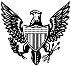 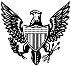 95–500U.S.  GOVERNMENT  PRINTING  OFFICE WASHINGTON   :   2004For sale by the Superintendent of Documents, U.S. Government Printing Office Internet: bookstore.gpo.gov    Phone: toll free (866) 512–1800; DC area (202) 512–1800Fax: (202) 512–2250    Mail: Stop SSOP, Washington, DC 20402–0001COMMITTEE ON GOVERNMENT REFORMDAN BURTON, IndianaTOM DAVIS, Virginia, ChairmanHENRY A. WAXMAN, CaliforniaCHRISTOPHER SHAYS,  Connecticut ILEANA  ROS-LEHTINEN,  Florida JOHN M. MCHUGH, New YorkJOHN L. MICA, Florida MARK E. SOUDER, IndianaSTEVEN C. LATOURETTE, OhioDOUG OSE, California RON LEWIS, KentuckyTODD RUSSELL PLATTS, Pennsylvania CHRIS  CANNON,  UtahADAM H. PUTNAM, Florida EDWARD L. SCHROCK, VirginiaJOHN J. DUNCAN, JR., Tennessee NATHAN DEAL, Georgia CANDICE S. MILLER, MichiganTIM MURPHY, Pennsylvania MICHAEL R. TURNER, Ohio JOHN R. CARTER, TexasMARSHA BLACKBURN, Tennessee PATRICK J. TIBERI, Ohio KATHERINE  HARRIS,  Florida MICHAEL C. BURGESS, TexasTOM LANTOS, California MAJOR R. OWENS, New York EDOLPHUS TOWNS, New YorkPAUL  E.  KANJORSKI,  Pennsylvania CAROLYN B. MALONEY, New York ELIJAH  E.  CUMMINGS,  Maryland DENNIS  J.  KUCINICH,  OhioDANNY K. DAVIS, IllinoisJOHN  F.  TIERNEY,  Massachusetts WM. LACY CLAY, Missouri DIANE E. WATSON, CaliforniaSTEPHEN F. LYNCH, Massachusetts CHRIS VAN HOLLEN, Maryland LINDA T. SANCHEZ, California‘‘DUTCH’’  RUPPERSBERGER,MarylandELEANOR HOLMES NORTON, District of ColumbiaJIM COOPER, Tennessee BETTY MCCOLLUM, Minnesota———BERNARD SANDERS, Vermont(Independent)MELISSA WOJCIAK, Staff DirectorDAVID MARIN, Deputy Staff Director/Communications DirectorROB  BORDEN, ParliamentarianBRIAN STOUT, Professional Staff MemberTERESA AUSTIN, Chief ClerkPHIL  BARNETT, Minority Chief of Staff/Chief CounselFOREWORDEvery four years, just after the Presidential election, the ‘‘United States Government Policy and Supporting Positions,’’ commonly known as the Plum Book, is published, alternately, by the Senate Committee on Govern- mental Affairs and the House Committee on Government Reform.This publication contains data (as of September 30, 2004) on over 7,000 Federal civil service leadership and support  positions  in  the  legislative and executive branches  of  the  Federal  Government  that  may  be  subject to noncompetitive appointment (e.g., positions such as agency heads and their immediate subordinates, policy executives and advisors,  and  aides who report to these officials). The duties of many such positions may involve advocacy of Administration policies and programs and the incumbents usu- ally have a close and confidential working  relationship  with  the  agency head or other key officials.Following are the major categories of positions listed:Executive Schedule and salary-equivalent positions paid at the rates established for levels I through V of the Executive Schedule;Senior Executive Service ‘‘General’’ positions;Senior Foreign Service positions;Schedule C positions excepted from the competitive service by the Presi- dent, or by  the  Director,  Office  of  Personnel  Management,  because of the confidential or policy-determining nature of the position duties.Other positions at the GS–14 and above level excepted from the com- petitive civil service by law because of the confidential or policy-deter- mining nature of the position duties.See Appendix  2  for  more  details  on  SES  appointments  and  Appendix 3 for more details on Schedule C appointments.Additional information on the positions listed and the Federal salary schedules under which they are paid is provided in the appendices. The Legend on the following page shows the codes and acronyms used in this publication.DISCLAIMERThe information for this committee print was provided by the Office of Personnel Management [OPM].(iii)LEGENDPosition Location (Column 1)Listed are the cities, States/Provinces and foreign countries in which the positions are located. Countries and cities (or other subdivisions) are shown  for  overseas  posts.  Note  that  ‘‘Washington, DC’’ includes positions in the entire metropolitan area and therefore may include certain  cities  and counties in the States of Maryland and Virginia.Position Title (Column 2)Listed are the position titles and the names of the organizations in which they are located.Name of Incumbent (Column 3)Listed are the names of individuals serving under other than career appointments. The  phrase ‘‘Career Incumbent’’ is shown for positions incumbered by career appointees. The term ‘‘Vacant’’ is shown for positions that were not occupied on September 30, 2004, the ‘‘as of ’’ date of this publication.Note that the law requires that ‘‘member’’ positions in certain agencies (e.g., boards, committees, and commissions) be filled on a bipartisan basis. For such  positions,  the  following  letter  codes  are shown in parentheses following the name of the incumbent:(D) = Democrat	(I) = Independent	(R) = RepublicanType of Appointment (Column 4)Listed are letter  codes that  denote the  type of  appointment under  which the position  incumbent is serving. Note that several categories of positions can be filled by more than one type of appointment, e.g., SES positions listed in this publication may be filled by using career, noncareer, limited emergency, or limited term appointment authorities. Therefore, no ‘‘Type of Appointment’’ is shown for such positions when they are vacant.(v)vi	LEGENDPay Plan (Column 5)Listed are letter codes that denote the Federal salary schedule or pay system under which position incumbents are paid. Tables showing the salary ranges for each pay system are contained in Appendix  4.* Although not Pay Plans, these codes are shown for information purposes.Level, Grade, or Pay (Column 6)Listed are numerical and letter codes that denote the level, grade or salary of the position incumbered:Levels I through V of the Executive Schedule Grades 1 through 15 of the General Schedule Annual Salary in DollarsDaily Pay Rate in DollarsIf there is no entry in  this  column,  the  position  does  not  have  an  established  level,  grade,  or pay rate. For example, the pay rate for Senior Executive Service and Senior Level positions is ‘‘personal,’’ i.e., attached to the incumbent, not the position. The pay rate for each new appointee is set by the appointing authority (usually the agency head) on a case-by-case basis. Annual salary schedules and pay ranges for such positions are shown in Appendix 4.Tenure (Column 7)Listed are the terms or durations of the appointment in years. If there is no entry in this column, the appointment has no fixed term.Expires (Column 8)Listed are the expiration dates for time-limited appointments. If there is no entry in this column, the incumbent is not  serving  under  a  time-limited  appointment.  However,  many  member  positions on agency advisory boards, councils, and commissions are filled initially for a fixed term, but the incumbents may (and often do) serve beyond the expiration  date  until  they  are  replaced.  In  such cases, no expiration date is shown.CONTENTSPage(vii)viii	CONTENTSUtah Reclamation Mitigation and Conservation Com-PageAPPENDIXESPagemission 	211Valles Caldera Trust 	212Vietnam Education Foundation 	212White House Commission on the National Moment of Remembrance 	212Woodrow Wilson International Center for Scholars 	212Summary  of  Positions  Subject  to  Noncompetitive Appointment 	221Senior Executive Service 	224Schedule C Positions 	226Federal Salary Schedules 	227Office of the Vice President 	234LEGISLATIVE BRANCHARCHITECT OF THE CAPITOLGOVERNMENT ACCOUNTABILITY OFFICEGOVERNMENT PRINTING OFFICELIBRARY OF CONGRESS(1)2	LEGISLATIVE  BRANCHLIBRARY OF CONGRESS—ContinuedUNITED STATES TAX COURTLEGISLATIVE BRANCH	3UNITED STATES TAX COURT—ContinuedEXECUTIVE BRANCHEXECUTIVE OFFICE OF THE PRESIDENT(4)DEPARTMENTSDEPARTMENT OF AGRICULTURE(11)DEPARTMENT OF COMMERCEDEPARTMENT OF DEFENSE OFFICE OF THE  SECRETARY OF DEFENSEDEPARTMENT OF THE AIR FORCEDEPARTMENT OF THE AIR FORCE—ContinuedDEPARTMENT OF THE ARMYDEPARTMENT OF THE ARMY—ContinuedDEPARTMENT OF THE NAVYDEPARTMENT OF THE NAVY—ContinuedDEPARTMENT OF EDUCATIONDEPARTMENT OF ENERGYDEPARTMENT OF HEALTH AND HUMAN SERVICESDEPARTMENT OF HOMELAND SECURITYDEPARTMENT OF HOUSING AND URBAN DEVELOPMENTDEPARTMENT OF THE INTERIORDEPARTMENT OF JUSTICEDEPARTMENT OF LABORDEPARTMENT OF STATEDEPARTMENT OF TRANSPORTATIONDEPARTMENT OF THE TREASURYDEPARTMENT OF VETERANS AFFAIRSINDEPENDENT AGENCIES AND GOVERNMENT CORPORATIONSADVISORY COUNCIL ON HISTORIC PRESERVATIONAFRICAN DEVELOPMENT FOUNDATIONAMERICAN BATTLE MONUMENTS COMMISSIONANTITRUST MODERNIZATION COMMISSION(153)ANTITRUST MODERNIZATION COMMISSION—ContinuedAPPALACHIAN REGIONAL COMMISSIONARCHITECTURAL AND TRANSPORTATION BARRIERS COMPLIANCE BOARD (UNITED STATES ACCESS BOARD)ARCTIC RESEARCH COMMISSIONBARRY GOLDWATER SCHOLARSHIP AND EXCELLENCE IN EDUCATION FOUNDATIONBROADCASTING BOARD OF GOVERNORSBROADCASTING BOARD OF GOVERNORS—ContinuedCENTRAL INTELLIGENCE AGENCYCHEMICAL SAFETY AND HAZARD INVESTIGATION BOARDCHEMICAL SAFETY AND HAZARD INVESTIGATION BOARD—ContinuedCHRISTOPHER COLUMBUS FELLOWSHIP FOUNDATIONCOMMISSION OF FINE ARTSCOMMISSION ON CIVIL RIGHTSCOMMISSION ON CIVIL RIGHTS—ContinuedCOMMITTEE FOR PURCHASE FROM PEOPLE WHO ARE BLIND OR SEVERELY DISABLEDCOMMODITY FUTURES TRADING COMMISSIONCONSUMER PRODUCT SAFETY COMMISSIONCONSUMER PRODUCT SAFETY COMMISSION—ContinuedCORPORATION FOR NATIONAL AND COMMUNITY SERVICECORPORATION FOR NATIONAL AND COMMUNITY SERVICE—ContinuedCOURT SERVICES AND OFFENDER SUPERVISION AGENCY FOR THE DISTRICT OF COLUMBIADEFENSE NUCLEAR FACILITIES SAFETY BOARDDEFENSE NUCLEAR FACILITIES SAFETY BOARD—ContinuedDELTA REGIONAL AUTHORITYENVIRONMENTAL PROTECTION AGENCYEQUAL EMPLOYMENT OPPORTUNITY COMMISSIONEQUAL EMPLOYMENT OPPORTUNITY COMMISSION—ContinuedEXPORT-IMPORT BANKFARM CREDIT ADMINISTRATIONFEDERAL COMMUNICATIONS COMMISSIONFEDERAL COMMUNICATIONS COMMISSION—ContinuedFEDERAL DEPOSIT INSURANCE CORPORATIONFEDERAL ELECTION COMMISSIONFEDERAL ENERGY REGULATORY COMMISSIONFEDERAL ENERGY REGULATORY COMMISSION—ContinuedFEDERAL HOUSING FINANCE BOARDFEDERAL LABOR RELATIONS AUTHORITYFEDERAL MARITIME COMMISSIONFEDERAL MARITIME COMMISSION—ContinuedFEDERAL MEDIATION AND CONCILIATION SERVICEFEDERAL MINE SAFETY AND HEALTH REVIEW COMMISSIONFEDERAL RESERVE SYSTEMFEDERAL RETIREMENT THRIFT INVESTMENT BOARDFEDERAL TRADE COMMISSIONGENERAL SERVICES ADMINISTRATIONGENERAL SERVICES ADMINISTRATION—ContinuedGENERAL SERVICES ADMINISTRATION—ContinuedHARRY S. TRUMAN SCHOLARSHIP FOUNDATIONINTERAGENCY COUNCIL ON THE HOMELESSINTER-AMERICAN FOUNDATIONINTERNATIONAL BOUNDARY AND WATER COMMISSIONINTERNATIONAL BOUNDARY COMMISSION: UNITED STATES AND CANADAINTERSTATE COMMISSION ON THE POTOMAC RIVER BASINJAMES MADISON MEMORIAL FELLOWSHIP FOUNDATIONJAPAN UNITED STATES FRIENDSHIP COMMISSIONMARINE MAMMAL COMMISSIONMEDICARE PAYMENT ADVISORY COMMISSIONMEDICARE PAYMENT ADVISORY COMMISSION—ContinuedMERIT SYSTEMS PROTECTION BOARDMILLENNIUM CHALLENGE CORPORATIONMILLENNIUM CHALLENGE CORPORATION—ContinuedMORRIS K. UDALL SCHOLARSHIP AND EXCELLENCE IN NATIONAL ENVIRONMENTAL POLICY FOUNDATIONNATIONAL AERONAUTICS AND SPACE ADMINISTRATIONNATIONAL AERONAUTICS AND SPACE ADMINISTRATION—ContinuedNATIONAL ARCHIVES AND RECORDS ADMINISTRATIONNATIONAL ARCHIVES AND RECORDS ADMINISTRATION—ContinuedNATIONAL CAPITAL PLANNING COMMISSIONNATIONAL COMMISSION ON LIBRARIES AND INFORMATION SCIENCENATIONAL COUNCIL ON DISABILITYNATIONAL FOUNDATION ON THE ARTS AND HUMANITIESNATIONAL FOUNDATION ON THE ARTS AND HUMANITIES—ContinuedNATIONAL LABOR RELATIONS BOARDNATIONAL SCIENCE FOUNDATIONNATIONAL SCIENCE FOUNDATION—ContinuedNATIONAL TRANSPORTATION SAFETY BOARDNUCLEAR REGULATORY COMMISSIONNUCLEAR REGULATORY COMMISSION—ContinuedNUCLEAR WASTE TECHNICAL REVIEW BOARDOCCUPATIONAL SAFETY AND HEALTH REVIEW COMMISSIONOFFICE OF GOVERNMENT ETHICSOFFICE OF NAVAJO AND HOPI INDIAN RELOCATIONOFFICE OF PERSONNEL MANAGEMENTOFFICE OF PERSONNEL MANAGEMENT—ContinuedOFFICE OF PERSONNEL MANAGEMENT—ContinuedOFFICE OF SPECIAL COUNSELOVERSEAS PRIVATE INVESTMENT CORPORATIONOVERSEAS PRIVATE INVESTMENT CORPORATION—ContinuedPEACE CORPSPEACE  CORPS—ContinuedPENSION BENEFIT GUARANTY CORPORATIONPOSTAL RATE COMMISSIONPOSTAL RATE COMMISSION—ContinuedPRESIDENTS COMMISSION ON WHITE HOUSE FELLOWSHIPSPRESIDIO TRUSTRAILROAD RETIREMENT BOARDSECURITIES AND EXCHANGE COMMISSIONSECURITIES AND EXCHANGE COMMISSION—ContinuedSELECTIVE SERVICE SYSTEMSMALL BUSINESS ADMINISTRATIONSMALL BUSINESS ADMINISTRATION—ContinuedSMALL BUSINESS ADMINISTRATION—ContinuedSMITHSONIAN INSTITUTIONSOCIAL SECURITY ADMINISTRATIONTENNESSEE VALLEY AUTHORITYTRADE AND DEVELOPMENT AGENCYUNITED STATES AGENCY FOR INTERNATIONAL DEVELOPMENTUNITED STATES-CHINA ECONOMIC AND SECURITY REVIEW COMMISSIONUNITED STATES COMMISSION ON INTERNATIONAL RELIGIOUS FREEDOMUNITED STATES ELECTION ASSISTANCE COMMISSIONUNITED STATES HOLOCAUST MEMORIAL COUNCILUNITED STATES INSTITUTE OF PEACEUNITED STATES INTERNATIONAL TRADE COMMISSIONUNITED STATES POSTAL SERVICEUNITED STATES POSTAL SERVICE—ContinuedUTAH RECLAMATION MITIGATION AND CONSERVATION COMMISSIONVALLES CALDERA TRUSTVIETNAM EDUCATION FOUNDATIONWHITE HOUSE COMMISSION ON THE NATIONAL MOMENT OF REMEMBRANCEWOODROW WILSON INTERNATIONAL CENTER FOR SCHOLARSAPPENDIXESAPPENDIX NO. 1SUMMARY  OF  POSITIONS  SUBJECT  TO  NONCOMPETITIVE  APPOINTMENTAgency or Department	PAS	PA	GEN	NA	LA	SC	XS(213)214	SUMMARY OF POSITIONS SUBJECT TO NONCOMPETITIVE APPOINTMENTSUMMARY OF POSITIONS SUBJECT TO NONCOMPETITIVE APPOINTMENT215Agency or Department	PAS	PA	GEN	NA	LA	SC	XSTOTAL	(9051)  .........................................................................	1137	320	4555	701	118	1596 	624The Senior Executive Service (SES) is a personnel system covering top level policy, supervisory, and managerial positions in most  Federal  agencies.  Positions  in  Government  corporations,  the  FBI and Drug Enforcement Administration, certain intelligence agencies, certain financial regulatory agen- cies, and the Foreign Service are exempt from the SES.The SES includes most Civil Service positions above grade 15 of the General Schedule. An agency may establish an SES position only within an allocation approved by the Office of Personnel Management (OPM). Currently, there are 7,815 SES positions allocated by OPM to agencies.Types of SES PositionsThere are two types of SES positions: Career Reserved and General. About half of the SES positions are designated in each category.  Once  a  position  is  designated  by  an  agency,  the  designation  may not be changed without prior OPM approval.SES positions are designated Career Reserved when the need to ensure impartiality, or the public’s confidence in the impartiality of the Government, requires that they be filled only by career employees (e.g., law enforcement and audit positions).The remaining SES positions are designated General and may be filled by career, noncareer, or limited appointment.A given General position  may  be  filled  at  one  time  by  a  career  appointee  and  at  another  time by a noncareer or limited appointee, or vice versa. Because of the limitations on the number of noncareer and limited appointees, as discussed below, most  General  positions  are  filled  by  career  appointees. This publication lists only General positions since Career Reserved positions must be filled by a career appointee.Appointments to SES PositionsThe legislation establishing the SES provides three methods of appointment. Veterans preference is not applicable in the SES.Career appointment: Career appointments are made through a Governmentwide or an ‘‘all sources’’ merit staffing (competitive) process, including recruitment through a published announce- ment, rating and ranking of eligible candidates, approval by the agency of the professional qualifica- tions of the selected candidate, and a further review and approval of the executive/managerial qualifications of the proposed selectee by an OPM-administered SES Qualifications Review Board.A career appointee serves a 1-year probationary period. Upon completion, the appointee acquires tenure rights and may be removed from the SES only for cause or for poor performance. (A performance appraisal for a career  appointee  may  not  be  made,  however,  within  120  days  after the beginning of a new Presidential Administration, i.e., one where the President changes.)When a career appointee is reassigned within an agency, he or she must be given at least a 15-day advance written notice. If the reassignment is to another commuting area, the notice period is 60 days; the agency first must consult with the individual as to the reasons and the individual’s preferences.A career appointee may not be involuntarily reassigned within 120 days after the appointment of a new agency head, or during the same period after the appointment of a noncareer supervisor who has the authority to make an initial appraisal of the career appointee’s performance. A career appointee may not be involuntarily transferred to another agency.Like all career Federal employees, a career SES appointee is entitled to protection against retaliatory or politically motivated personnel actions and may lodge a complaint with the Office of the Special Counsel if a prohibited personnel practice has occurred.Noncareer appointment: By law, no more than 10 percent of total SES positions Government- wide may be filled by noncareer appointees. The proportion of noncareer appointees may, however, vary from agency to agency (up to a limit of 25 percent) within the overall total. OPM approves each use of a noncareer authority by an agency, and the authority reverts to OPM  when  the noncareer appointee leaves the position.Noncareer appointees may be appointed to any SES General position. There is no requirement for competitive staffing, but the agency head must certify that the appointee meets the qualifications requirements for the position.(216)SENIOR EXECUTIVE SERVICE217Any noncareer appointee may be removed by the appointing authority (e.g., for loss of confidence or change in policy). There is no appeal right.Limited appointment: Limited appointments are  used  in  situations  where  the  position  is not continuing (e.g., to head a special  project),  or  where  a  prompt  selection  must  be  made  to meet an emergency need. Limited term appointments may not exceed 3 years; limited emergency appointments, 18 months.By law, limited appointments Governmentwide may not exceed 5 percent of total SES positions. The appointments may be made only to General positions. Generally, OPM allocates limited appoint- ment authorities on a case-by-case basis. However, each agency has a small pool of limited authori- ties equal to 3 percent of their  total  SES  position  allocation  from  OPM.  Such  pool  authorities may be used only for appointment of career or career-type Federal civil service employees. Selection procedures and qualification requirements are determined by the agency, and the incumbent serves at the pleasure of the appointing authority.By law, the appointment to or removal from any SES position in an independent regulatory commis- sion shall not be subject, directly or indirectly, to review or approval by an officer or entity within the Executive Office of the President.Schedule C positions are excepted from the competitive service because of their confidential or policy-determining character. Most such positions are at grade 15 of the General Schedule or lower. Schedule C positions  above  the  GS-15  level  are  either  in  the  Senior  Level  (SL)  personnel  system or are specifically authorized in law.The decision concerning whether to place a position in Schedule C is made by the Director, U.S. Office of Personnel Management, upon agency  request.  Such  requests  are  considered  on  a  case-by- case basis. In addition to consideration of the justification submitted by the agency, OPM may conduct an independent review and analysis. In addition to the Schedule C positions authorized by the OPM Director, a limited number of positions may be placed under Schedule C by Executive Order of the President or by legislation.Requests for Schedule C exception are appropriate when:The position involves making or approving substantive policy recommendations; orThe work of the position can be performed successfully only by someone with a thorough knowledge of and sympathy with the goals, priorities, and preferences of an official who has a confidential or policy determining relationship with the President or the agency head. There are special requirements for the types of superiors who are eligible for Schedule C secretaries.The immediate supervisor of a Schedule C position must be a Presidential appointee, a Senior Executive Service appointee (career or noncareer) occupying a General position, or a Schedule C ap- pointee. The immediate supervisor may not occupy a position in the competitive service or a Career Reserved position in the Senior Executive Service.The only time when OPM approval is not required for a Schedule C position is when a position is filled by a temporary Schedule C appointment during a Presidential transition, a change of agency head, or establishment of a new agency. Temporary Schedule C positions may be established for 120 days, with one extension of 120 days, under conditions prescribed by OPM. There is a limit on the number of such positions that can be  established  by  an  agency.  New  appointments  may  be  made only during the 1-year period beginning on the date of the agency head’s appointment, a new Administra- tion or establishment of a new agency.By law,  the  agency  head  must  certify  to  OPM  that  both  Schedule  C  and  temporary  Schedule C positions are not being requested for the sole purpose of  detailing  the  incumbent  to  the  White House.Agencies may fill Schedule C positions noncompetitively. Because of the confidential or policy- determining nature of Schedule C positions, the incumbents serve at the pleasure of the  appointing authority (usually the agency head) and may be removed at any time. They are not covered under conduct-based or performance-removal procedures that apply to certain other excepted Service appointees.Schedule C positions authorized by  OPM  are  automatically  revoked  when  the  incumbent  leaves the position (i.e., there is no such thing as a ‘‘vacant’’ Schedule C position).(218)APPENDIX NO. 4FEDERAL  SALARY  SCHEDULES  FOR  2004The  information  in  the  body  of  this  report  reflects  grades  or  salaries  in  effect  on  the  first  pay period on or after January 1, 2004.EXECUTIVE SCHEDULE (EX)SENIOR  EXECUTIVE  SERVICE  SCHEDULE  (ES)The National Defense Authorization Act  for  Fiscal  Year  2004  (Public  Law  108–136,  November 24, 2003) authorized a new performance-based pay system for members of the Senior Executive Service (SES). Pay ranges for the  SES  are  established  by  law.  The  minimum  is  120  percent  of  the  rate for GS–15, step 1. For agencies without a certified SES performance appraisal system, SES members’ pay may not exceed the pay for  level  III  of  the  Executive  Schedule.  For  agencies  with  a  certified SES performance appraisal system, SES members’ pay may not exceed the pay for level II of  the Executive  Schedule.  SES  members  are  no  longer  entitled  to  locality-based  comparability  payments.SENIOR  LEVEL  (SL)Pay for Senior  Level  positions  ranges  from  120  percent  of  basic  pay  payable  for  GS–15,  step 1, of the  General  Schedule  to  the  rate  of  pay  for  level  IV  of  the  Executive  Schedule.  In  addition to the 2004 basic pay rates listed below, the SL employees are entitled to locality-based comparability payments for their respective pay area. The employee’s locality rate of pay may not exceed the pay for level III of the Executive Schedule.Minimum   .......................................................................................................................	$104,927Maximum   .......................................................................................................................	136,900(219)GENERAL  SCHEDULEInitial appointments to positions under the General Schedule are normally made at the minimum rate of the grade,  although  under  certain  circumstances,  individuals  with  superior  qualifications  may be appointed at a rate above the minimum rate.Step increases are granted General Schedule (GS) employees at the end of 52 weeks of service in steps 1,  2,  and  3  of  each  grade;  at  the  end  of  104  weeks  of  service  in  steps  4,  5,  and  6;  and at the end  of  156  weeks  of  service  in  steps  7,  8,  and  9.  An  employee’s  work  must  be  determined to be of an acceptable level of competence before each step increase. In addition to the periodic step increase, an employee whose  work  is  outstanding  may  be  advanced  to  a  higher  step  on  this  basis no more than once every 52 weeks. In addition to the 2004 basic pay rates listed below, GS employees are entitled to locality-based comparability payments for their respective pay area. The  employee’s locality rate of pay may not exceed the pay for level IV of the Executive Schedule.GENERAL  SCHEDULEGrade2004 Annual Rates and StepsLOCALITY PAY AREAS WITH RESPECTIVE RATES*The locality pay area boundaries generally correspond to established Metropolitan Sta- tistical Areas. However, the Boston-Worcester-Lawrence, MA-NH-ME-CT-RI, locality pay area includes the State of Rhode Island and all of Bristol County, MA; the Los Angeles- Riverside-Orange County, CA, locality pay area includes Santa Barbara County and Ed- wards Air Force Base, CA; the Hartford locality pay area includes all of New London County, CT; the San Francisco-Oakland-San Jose locality pay area includes Monterey County, CA; and the Washington-Baltimore DC-MD-VA-WV locality pay area includes St. Mary’s County, MD.WASHINGTON-BALTIMORE, DC-MD-VA-WV LOCALITY PAY SCHEDULEThe following salary tables reflect the locality pay rates for the Washington-Baltimore, DC-MD- VA-WV locality pay area in 2004. The tables incorporate a locality payment of 14.63 percent.GENERAL  SCHEDULEGrade2004 Annual Rates and StepsSENIOR-LEVEL (SL)Minimum   .......................................................................................................................	$120,278Maximum   .......................................................................................................................	145,600SPECIAL LAW ENFORCEMENT OFFICER (LEO) PAY SCHEDULESThe salary tables for LEOs are computed based on the annual rates of  basic  pay  of  the  2004 General Schedule, including special salary rates for LEOs at grades GS–3 through GS–10 established under section 403 of the Federal Employees Pay Comparability  Act  of  1990  (FEPCA).  In  addition, LEOs are entitled to the greater of the applicable locality payment or special geographic adjustment for LEOs under section 404  of  FEPCA.  The  locality  pay  area  definitions  and  pay  percentages  are the same as those used for regular General Schedule employees.SPECIAL SALARY RATES FOR LEOSGrade2004 Annual Rates and StepsNOTE: These special salary rates for law enforcement officers (as defined in 5 U.S.C. 5541(3) and 5 CFR 550.103) are authorized by section 403 of the Federal Employees Pay Comparability Act of 1990. By law, these rates must be the basis for computing local- ity and other geographic adjusted rates of pay. (See section 404 of FEPCA and 5 CFR part 531, subparts C and F.)THE FOREIGN SERVICE SCHEDULESENIOR FOREIGN SERVICE SCHEDULEThe National Defense Authorization Act for FY 2004 (Public Law 108–136, November 24, 2003) abolished the six-level Senior Executive Service (SES) pay system upon which  the  Senior  Foreign Service (SFS) was based. Consequetly, the SFS pay system has been replaced by an open-range, perform- ance-based pay system that is linked to the new SES pay system. SFS members, like SES members, are no longer entitled to automatic across-the-board increases and locality-based comparability payments. Instead, pay adjustments are based on a member’s individual performance and/or contribution to the agency’s performance.The  Executive  order  prescribes  three  SFS  salary  classes  that  are  linked  to  the  SES  as  follows:Career Minister (CM), with a  range  from  94  percent  of  the  rate  payable  to  level  III  of the Executive Schedule to 100 percent of the rate payable to level III of the  Executive Schedule (Note: Career Ambassador (CA) SFS members are also paid within the CM rate range);Minister-Counselor (MC), with  a  range  from  90  percent  of  the  rate  payable  to  level  III of the Executive Schedule to 100 percent of the rate payable to level III of the Executive Schedule; andCounselor (OC), with  a  range  from  120  percent  of  the  rate  payable  to  GS–15,  step  1, to 100 percent of the rate payable to level III of the Executive Schedule.The 2004 pay ranges for SFS classes are:*Linked to the rate of pay for level III of the Executive Schedule. If/when an agency’s per- formance appraisal system is certified by OPM and OMB as making ‘‘meaningful distinctions based on relative performance,’’ this cap will rise to level II of the Executive Schedule ($158,100).DEPARTMENT OF VETERANS AFFAIRS, VETERANS HEALTH ADMINISTRATION FEDERAL SALARY  SCHEDULES EFFECTIVE  ON THE  FIRST  DAY OF  THE FIRST APPLICABLE  PAY  PERIOD  BEGINNING  ON  OR  AFTER  JANUARY  1,  2004SCHEDULE FOR THE OFFICE OF THE UNDER SECRETARY FOR HEALTH(38 U.S.C. 7306)**This schedule does not apply to the Assistant Under Secretary for Nursing Programs or the Director of Nursing Services. Pay for these positions is set by the Under Secretary for Health under 38 U.S.C. 7451.**Pursuant to section 7404(d)(1) of title 38, United States Code, the rate of basic pay payable to this employee is limited to the rate for level IV of the Executive Schedule, which is $136,900.***Pursuant to section 7404(d)(2) of title 38, United States Code, the rate of basic pay payable to these employees is limited to the rate for level V of the Executive Schedule, which is $128,200.****Pursuant to section 301(a) of Public Law 102–40, these positions are paid according to the Nurse Schedule in 38 U.S.C. 4107(b) as in effect on August 14, 1990, with subsequent adjustments.APPENDIX NO. 5OFFICE  OF  THE  VICE  PRESIDENTThe Vice Presidency is a unique office that is neither a part of the executive branch nor a part of the legislative branch, but is attached by the Constitution to the latter. The Vice Presidency performs functions in both the legislative branch (see article I, section 3 of the Constitution) and in the executive branch (see  article  II,  and  amendments  XII  and  XXV,  of  the  Constitution,  and  section  106  of  title 3 of the United States Code).The annual legislative branch appropriations act (see, for example, Public Law 108–83) and the annual transportation-treasury appropriations act (see, for example, Public Law 108–199) provide funds for the Vice President to hire employees to assist him in carrying out his legislative and executive functions. Executive branch employees also may be assigned or detailed to the Vice President (see3 U.S.C. 112) and the Vice President may employ consultants (see 3 U.S.C. 106(a)). The Office of the Vice President (OVP) consists of the aggregation of Vice Presidential employees whose salary is disbursed by the Secretary of the Senate from the Vice President’s legislative appropriation, Vice Presi- dential employees employed with the Vice President’s executive appropriation, employees assigned or detailed to the Vice President, and consultants engaged by the Vice President.The numbers, titles  and  salaries  of  OVP  personnel  change  with  some  frequency.  The  salaries of Vice Presidential employees whose salary is  disbursed  by  the  Secretary  of  the  Senate  from  the Vice President’s legislative appropriation cannot exceed a maximum specified by law (see  2  U.S.C. 60a–1). The salaries of Vice Presidential employees whose salary comes from the Vice President’s executive appropriation also cannot exceed a maximum specified by law (see 3 U.S.C. 106). The authority to appoint, administratively determine the pay of,  and  discharge  Vice  Presidential  employees  rests with the Vice President.The current duty station of all OVP positions is Washington, DC.Æ(226)PAS=Presidential Appointment with Senate ConfirmationPA=Presidential Appointment (without Senate confirmation)CA=Career AppointmentNA=Noncareer AppointmentEA=Limited Emergency AppointmentTA=Limited Term AppointmentSC=Schedule C Excepted AppointmentXS=Appointment Excepted by StatuteEX=Executive ScheduleES=Senior Executive ServiceSL=Senior LevelGM=Performance Management and Recognition System (Merit Pay)GS=General ScheduleFE=Senior Foreign ServiceFP=Foreign Service SpecialistOT=Other Pay Plan (all those not listed separately)PD=Daily Pay Rate* (per diem)WC=Without Compensation*Advisory Council on Historic Preservation   .....................153Occupational Safety and Health Review Commission  ...	189Occupational Safety and Health Review Commission  ...	189African Development Foundation ....................................153Office of Government Ethics   ............................................189American Battle Monuments Commission  .....................153Office of Navajo and Hopi Indian Relocation   .................189Antitrust Modernization Commission .............................153Office of Personnel Management  .....................................189Appalachian Regional Commission .................................154Office of Special Counsel  ..................................................191Architectural and Transportation Barriers ComplianceOverseas Private Investment Corporation  .....................191Board   ..............................................................................154Peace Corps   .......................................................................192Arctic Research Commission    ...........................................154Pension Benefit Guaranty Corporation  ..........................193Barry  M.  Goldwater  Scholarship  and  Excellence  inPostal Rate Commission  ..................................................193Education Foundation  ..................................................154President’s Commission on White House Fellowships  ..194Broadcasting Board of Governors   ....................................154Presidio Trust ...................................................................194Central Intelligence Agency   .............................................155Railroad Retirement Board ..............................................194Chemical Safety and Hazard Investigation Board   ........155Securities and Exchange Commission  ............................194Christopher Columbus Fellowship Foundation  ..............156Selective Service System ..................................................195Commission of Fine Arts  ..................................................156Small Business Administration  .......................................195Commission on Civil Rights  .............................................156Smithsonian Institution  ...................................................197Committee for Purchase from People Who are BlindSocial Security Administration ........................................197or Severely Disabled .....................................................157Tennessee Valley Authority .............................................202Commodity Futures Trading Commission   ......................157Trade and Development Agency   ......................................202Consumer Product Safety Commission ...........................157United States Agency for International Development  ...202Corporation for National and Community Service  ........158United  States-China  Economic  and  Security  ReviewCourt Services and Offender Supervision Agency forCommission    ...................................................................208the District of Columbia   ...............................................158United States Election Assistance Commission  .............209Defense Nuclear Facilities Safety Board  ........................159United States Holocaust Memorial Council  ...................209Delta Regional Authority .................................................160United States Institute of Peace    .....................................209Environmental Protection Agency   ...................................160United States International Trade Commission ............209Equal Employment Opportunity Commission ................164United States Postal Service  ...........................................209LocationPosition TitleName of IncumbentType of Appt.Pay PlanLevel, Grade, or PayTenureExpiresWashington, DC  ....Architect of the Capitol .....................................Alan M. Hantman  ..............PASEXIII10 Years02/02/07LocationPosition TitleName of IncumbentType of Appt.Pay PlanLevel, Grade, or PayTenureExpiresWashington, DC  ....Do ....................Comptroller General of the United States ...... Deputy  Comptroller  General  of  the  UnitedStates.David M. Walker ................ Vacant  .................................PAS PASOT OT$158,100................15 Years................10/25/13LocationPosition TitleName of IncumbentType of Appt.Pay PlanLevel, Grade, or PayTenureExpiresWashington, DC  ....OFFICE OF THE PUBLIC PRINTERBruce R. James  ..................PASEXII................Washington, DC  ....Public Printer ....................................................Bruce R. James  ..................PASEXII................Do ....................Deputy Public Printer .......................................William H. Turri ................XSEXIII................Do ....................Superintendent of Documents  ..........................Judith C. Russell ................XSSL................................Do ....................Inspector General ..............................................Gregory A. Brower  .............XSSL................................San Francisco, CASpecial Assistant to the Public Printer  ...........Frank A. Partlow Jr ...........SCOT................................Office of the Chief of StaffWashington, DC  ....Chief of Staff ......................................................Robert C. Tapella  ...............SCSL................................Do ....................Deputy Chief of Staff  ........................................Maria S. Robinson ..............SCSL................................LocationPosition TitleName of IncumbentType of Appt.Pay PlanLevel, Grade, or PayTenureExpiresWashington, DC  ....LIBRARIAN OF CONGRESSDr. James H. Billington .....PASEXII................03/08/05Washington, DC  ....Librarian of Congress  .......................................Dr. James H. Billington .....PASEXII................03/08/05LIBRARY OF CONGRESS TRUST FUND03/08/05BOARD03/08/05Do ....................Ex-Officio (Chair)  ....................................................do ...................................PASWC................................03/08/05Do ....................Ex-Officio Member (Secretary of the Treas-Honorable John Snow ........PASWC................................03/08/05ury).03/08/05Do ....................Ex-Officio  Member  (Chairman,  Joint  Com-Honorable Ted Stevens ......XSWC................................03/08/05mittee on the Library) Senate.03/08/05Do ....................Ex-Officio   Member   (Vice   Chairman,   JointHonorable Vernon W.XSWC................................03/08/05Committee on the Library) House of Rep-Ehlers.03/08/05resentatives.03/08/05Dallas, TX  ..............Member  ..............................................................Ruth Altshuler  ...................PAWC................5 Years03/08/05Bethesda, MD  ..............do  ..................................................................B. Francis Saul II  ..............PAWC................5 Years03/08/08New York, NY ..............do  ..................................................................Leo J. Hindery Jr ...............XSWC................5 Years06/29/05Do ..........................do  ..................................................................John W. Kluge ....................XSWC................5 Years03/09/08Dallas, TX  ....................do  ..................................................................Tom Luce  ............................XSWC................5 Years06/29/06Waco, TX ......................do  ..................................................................Bernard Rapoport ..............XSWC................5 Years03/10/07Washington, DC  ..........do  ..................................................................Vacant  .............................................AD................5 Years09/26/09Grand Rapids, MI ........do  ..................................................................Elizabeth DeVos  .................XSWC................5 Years10/29/08San Francisco, CA......do  ..................................................................J. Richard Fredericks  ........XSWC................5 Years09/20/08Dallas, TX  ....................do  ..................................................................Vacant  .............................................AD................5 Years09/26/09OLIVER WENDELL HOLMES DEVISEWashington, DC  ....Member  ..............................................................Maeva Marcus ....................PASWC................8 Years01/19/09Do ..........................do  ..................................................................Robert Cottrol .....................PASWC................................01/18/05Do ..........................do  ..................................................................Allison Eid  ..........................PASWC................8 Years12/24/10Do ..........................do  ..................................................................Timothy Hagle ....................PASWC................8 Years01/19/09LocationPosition TitleName of IncumbentType of Appt.Pay PlanLevel, Grade, or PayTenureExpiresDurham, NC ..........Washington, DC  ....Do ....................Do ....................Do ....................Do ....................Do ....................New York, NY ........Spokane, WA  .........Sebastopol, CA ....... Pierre, SD  ..............Bennettsville, SC ... Urbana, IL .............Tesuque, NM  ......... Cambridge, MA  .....Washington, DC  ....Do ....................Do ....................Do ....................Do ....................Do ....................San Antonio, TX ....AMERICAN FOLKLIFE CENTER BOARDChairman   ...........................................................Ex-Officio Member .............................................Ex-Officio Member (Secretary of the Smithso- nian  Institution).Ex-Officio Member (Chairman, National En- dowment for the Arts).Ex-Officio Member (Chairman, National En- dowment for the Humanities).Ex-Officio Member .............................................Ex-Officio Member (President-Elect American Folklore Society, World Arts and Cultures/ Folklore).Member  ....................................................................do  ........................................................................do  ........................................................................do  ........................................................................do  ........................................................................do  ........................................................................do  ........................................................................do  ..................................................................Member (Director, National Park Service) ...... Member (Secretary for Public and Intergov- ernmental Affairs, Department of VerteranAffairs).Member (Deputy Director of Projects, Office of the First Lady).Member (Assistant Secretary, Indian Affairs, Department of the Interior).Member  ....................................................................do  ........................................................................do  ..................................................................Thomas S. Rankin .............. Dr. James H. Billington .... Honorable Lawrence M.Small.Dana Gioia ..........................Bruce Cole  ..........................Timothy Rice  ......................Michael Owens Jones ........Dr. Daniel Botkin ...............John Penn Fix III ............... Mickey Hart ........................Dennis Holub ......................William L. Kinney Jr .........Dr. Judith McCulloh ..........Marlene Meyerson ............. Dr. Kay KaufmanShelemay.Honorable Fran Mainella .. Honorable Cynthia R.Church.Sonya E. Medina ................ David Wayne Anderson ..... Dr. Jane Beck  .....................Kojo Nnamdi ....................... Dr. Norma E. Cant .............XS PAS PASPAS PAS PASPASXS XS XS XS XS XS XS XSPA PAPA PA XSXS XSWC WC WCWC WC WCWCWC WC WC WC WC WC WC WCWC WCWC WC OTWC OT................................................................................................................................................................................................................................................................................................................................................................................................................................................................................................................................................................................................................................................................................................................................12/31/0811/24/0810/06/0504/05/1004/05/1003/30/0612/23/0403/30/0812/22/0406/01/0606/10/1006/01/1006/01/1012/31/0412/31/0812/31/06LocationPosition TitleName of IncumbentType of Appt.Pay PlanLevel, Grade, or PayTenureExpiresWashington, DC  ....JUDGESJoel Gerber .........................PASOT$158,10015 Years12/14/15Washington, DC  ....Chief Judge  ........................................................Joel Gerber .........................PASOT$158,10015 Years12/14/15Do ....................Judge   ..................................................................Carolyn P. Chiechi .............PASOT$158,10015 Years09/30/07Do ..........................do  ..................................................................Mary Ann Cohen ................PASOT$158,10015 Years11/06/12Do ..........................do  ..................................................................John O. Colvin ....................PASOT$158,10015 Years08/11/19Do ..........................do  ..................................................................Maurice B. Foley ................PASOT$158,10015 Years04/08/10Do ..........................do  ..................................................................Joseph H. Gale ...................PASOT$158,10015 Years02/05/11Do ..........................do  ..................................................................Joseph R. Goeke  .................PASOT$158,10015 Years04/21/18Do ..........................do  ..................................................................Harry A. Haines .................PASOT$158,10015 Years04/21/18Do ..........................do  ..................................................................James S. Halpern ...............PASOT$158,10015 Years07/02/05Do ..........................do  ..................................................................Mark V. Holmes  .................PASOT$158,10015 Years06/29/18Do ..........................do  ..................................................................Diane L. Kroupa .................PASOT$158,10015 Years06/12/18Do ..........................do  ..................................................................David Laro  ..........................PASOT$158,10015 Years11/01/07Do ..........................do  ..................................................................L. Paige Marvel ..................PASOT$158,10015 Years04/05/13Do ..........................do  ..................................................................Stephen J. Swift .................PASOT$158,10015 Years11/30/15Do ..........................do  ..................................................................Michael B. Thornton  ..........PASOT$158,10015 Years03/07/13Do ..........................do  ..................................................................Juan F. Vasquez .................PASOT$158,10015 Years04/30/10Do ..........................do  ..................................................................Thomas B. Wells  ................PASOT$158,10015 Years10/09/16Do ..........................do  ..................................................................Robert A. Wherry Jr ..........PASOT$158,10015 Years04/22/18Do ..........................do  ..................................................................Vacant  .................................PASOT$158,10015 Years04/22/18SECRETARIES TO THE JUDGES04/22/18Do ....................Secretary (Confidential Assistant) ...................Mary Lou Adkins-PalumboSCGS11................04/22/18Do ..........................do  ..................................................................Mary Ann Bivens ...............SCGS11................04/22/18Do ..........................do  ..................................................................Victoria L. Bowen ...............SCGS11................04/22/18Do ..........................do  ..................................................................Jo Brett ...............................SCGS11................04/22/18Do ..........................do  ..................................................................Shirley Crawford ................SCGS11................04/22/18Do ..........................do  ..................................................................Mary Crutchfield ................SCGS11................04/22/18Do ..........................do  ..................................................................Nancy J. Darabpour ...........SCGS11................04/22/18Do ..........................do  ..................................................................Jean Douglas ......................SCGS11................04/22/18Do ..........................do  ..................................................................Joan Ewing .........................SCGS11................04/22/18Do ..........................do  ..................................................................Terry Farr ...........................SCGS11................04/22/18Do ..........................do  ..................................................................Patricia Flagg .....................SCGS11................04/22/18Do ..........................do  ..................................................................Dorothy Graham ................SCGS11................04/22/18Do ..........................do  ..................................................................Diane M. Groves  ................SCGS11................04/22/18LocationPosition TitleName of IncumbentType of Appt.Pay PlanLevel, Grade, or PayTenureExpiresWashington, DC  ....Secretary (Confidential Assistant) ...................Dolores Hill .........................SCGS11................Do ..........................do  ..................................................................Trelynda Kerr .....................SCGS11................Do ..........................do  ..................................................................June Lawson .......................SCGS11................Do ..........................do  ..................................................................Velinda Morton-Payne .......SCGS11................Do ..........................do  ..................................................................Marisa J. Nickerson ...........SCGS11................Do ..........................do  ..................................................................Gay Rodey ...........................SCGS11................Do ..........................do  ..................................................................Susan Sanders ....................SCGS11................Do ..........................do  ..................................................................Betty Scott-Boom  ...............SCGS11................Do ..........................do  ..................................................................Lolisa S. Simms ..................SCGS11................Do ..........................do  ..................................................................Gloria Thatcher ..................SCGS11................Do ..........................do  ..................................................................Sharon Ward ......................SCGS11................Do ..........................do  ..................................................................Karen Lynn Woodard ........SCGS11................Do ..........................do  ..................................................................Vacant  .................................SCGS11................TRIAL CLERKSDo ....................Trial Clerk .........................................................Chad Muller Elkins  ...........SCGS9................Do ..........................do  ..................................................................Davide Nicola Gadren ........SCGS7................Do ..........................do  ..................................................................Ruxandra G. Gecui .............SCGS9................Do ..........................do  ..................................................................Stanley W. Hammer ..........SCGS7................Do ..........................do  ..................................................................Leah Heinecke-Krumhus ...SCGS7................Do ..........................do  ..................................................................Ashley Morgan  ...................SCGS9................Do ..........................do  ..................................................................Christopher W.SCGS9................Papavasiliou.Do ..........................do  ..................................................................Mary Sutherland ................SCGS9................Do ..........................do  ..................................................................Adriana MichelleSCGS7................Verleysen.Do ..........................do  ..................................................................Brian K. Woody ..................SCGS7................Do ..........................do  ..................................................................Vacant  .................................SCGS7................LocationPosition TitleName of IncumbentType of Appt.Pay PlanLevel, Grade, or PayTenureExpiresWashington, DC  ....Do ....................Do ....................Do ....................Do ....................Do ....................Do ....................Do ....................Do ....................Do ....................Do ....................Do ....................Do ....................Do ....................Do ....................Do ....................Do ....................Do ....................Do ....................Do ....................Do ....................Do ....................Do ....................Do ....................Do ....................Do ....................Do ....................Do ....................Do ....................Do ....................Do ....................Do ....................WHITE HOUSE OFFICEAssistant to the President and Chief of Staff Assistant to the President for National Secu-rity Affairs.Assistant to the President for Communica- tions.Assistant to the President for Economic Pol- icy and Director, National Economic Coun- cil.Assistant to the President for Speechwriting and Policy Advisor.Counsel to the President .................................. Assistant  to  the  President  and  Deputy  Na-tional Security Advisor.Assistant to the President and Deputy Chief of Staff.Assistant to the President for Legislative Af- fairs.Assistant to the President and Staff Sec- retary.Assistant to the President and Chief of Staff to the Vice President.Assistant to the President and Press Sec- retary.Assistant to the President and Deputy Chief of Staff.Assistant to the President for Presidential Personnel.Senior Advisor to the President ....................... Assistant to the President for Domestic Policy Assistant to the President for Homeland Se-curity.Deputy Assistant to the President and Dep- uty National Security Advisor for Strategic Planning.Deputy Assistant to the President for Man- agement, Administration and Oval Office Operations.Deputy Assistant to the President and Assist- ant to the Senior Advisor.Deputy Counsel to the President  ..................... Deputy   Assistant   to   the   President,   Deputy Director  of  Presidential  Speechwriting  andAssistant to the Vice President.Deputy Assistant to the President and Cabi- net Secretary.Deputy Assistant to the President for Home- land Security.Deputy Assistant to the President for Inter- national Economic Affairs and Deputy Na- tional Security Advisor.Deputy Assistant to the President and Direc- tor, Office of Faith-Based and Community Initiatives.Deputy Assistant to the President and Dep- uty National Security Advisor for Commu- nications.Deputy Assistant to the President and Chief of Staff to the First Lady.Deputy Assistant to the President and Direc- tor, Intergovernmental Affairs.Deputy Assistant to the President for Ap- pointments and Scheduling.Deputy Assistant to the President and Dep- uty Press Secretary.Deputy Assistant to the President for Com- munications.Andrew H. Card Jr ............Condoleezza Rice ................Daniel Joseph Bartlett ...... Stephen Friedman .............Michael J. Gerson ..............Alberto R. Gonzales  ...........Stephen J. Hadley ..............Joseph W. Hagin  ................David W. Hobbs  .................Brett M. Kavanaugh  .......... I. Lewis Libby .....................Scott K. McClellan  .............Harriet E. Miers .................Dina H. Powell ...................Karl C. Rove  .......................Margaret Mary Spellings  .. Frances Fragos TownsendRobert D. Blackwill ............Linda M. Gambatesa ......... Israel Hernandez ................David G. Leitch  ..................John P. McConnell .............Brian D. Montgomery  ........Kenneth P. Rapuano .......... Faryar Shirzad ...................Harry James Towey II ....... James R. Wilkinson ...........Andrea G. Ball  ...................Ruben S. Barrales ..............Melissa S. Bennett .............Claire E. Buchan ................ Suzanne C. DeFrancis .......PA PAPA PAPA PAPAPA PA PA PA PA PA PA PAPA PAPA PAPAPA PAPA PA PAPA PAPA PA PA PA PAAD ADAD ADAD ADADAD AD AD AD AD AD AD ADAD ADAD ADADAD ADAD AD ADAD ADAD AD AD AD AD................................................................................................................................................................................................................................................................................................................................................................................................................................................................................................................................................................................................................................................................................................................................................................................................................................................................................................................................................................................................................................................................LocationPosition TitleName of IncumbentType of Appt.Pay PlanLevel, Grade, or PayTenureExpiresWashington, DC  ....Do ....................Do ....................Do ....................Do ....................Do ....................Do ....................Do ....................Do ....................Do ....................Do ....................Do ....................Do ....................Do ....................Do ....................Do ....................Do ....................Do ....................Do ....................Do ....................Do ....................Do ....................Do ....................Do ....................Do ....................Do ....................Do ....................Do ....................Do ....................Do ....................Do ....................Do ....................Do ....................Do ....................Do ....................Do ....................Do ....................Do ....................Do ....................Do ....................Do ....................Do ....................Deputy Assistant to the President and Dep- uty Press Secretary.Deputy Assistant to the President and Dep- uty to the Senior Advisor.Deputy Assistant to the President and Direc- tor of Advance.Deputy Assistant to the President for Legisla- tive Affairs.......do  ........................................................................do  ..................................................................Deputy Assistant to the President and Direc- tor of USA Freedom Corps.Deputy Assistant to the President and Direc- tor of Political Affairs.Deputy Assistant to the President and Dep- uty Director of Communications for Produc- tion.Deputy Assistant to the President and Dep- uty Staff Secretary.Deputy Assistant to the President and Direc- tor of Strategic Initiatives.Deputy Assistant to the President and Direc- tor of Public Liaison.Special Assistant to the President and Direc- tor of Global Communications.Associate Counsel to the President .................. Special Assistant to the President for Legisla-tive Affairs.Associate Counsel to the President .................. Special Assistant to the President for Legisla-tive Affairs.Associate Counsel to the President ........................do  ........................................................................do  ..................................................................Special Assistant to the President and Execu- tive Secretary.Special Assistant to the President and Dep- uty Director of Political Affairs.Special Assistant to the President for Legisla- tive Affairs.Associate Counsel to the President ..................Special Assistant to the President and Dep- uty Director of Public Liaison.Special Assistant to the President and Senior Director for Emergency Preparedness and Response.Special Assistant to the President for Legisla- tive Affairs.Special Assistant to the President and Asso- ciate Director for Presidential Personnel.Senior Associate Counsel to the President and General Counsel of the Homeland Se- curity Council.Associate Counsel to the President .................. Special Assistant to the President for Legisla-tive Affairs.Special Assistant to the President and Asso- ciate Director for Presidential Personnel. Associate Counsel to the President .................. Special Assistant to the President and Asso- ciate Director for Presidential Personnel. Special Assistant to the President and SeniorDirector, Domestic Counterterrorism. Special Assistant to the President for Legisla-tive Affairs.......do  ..................................................................Special Assistant to the President and Dep- uty Director of USA Freedom Corps.Associate Counsel to the President .................. Special Assistant to the President and WhiteHouse Social Secretary.Executive Clerk .................................................Special Assistant to the President for Legisla- tive Affairs.Trent D. Duffy ....................Barry S. Jackson ................Gregory J. Jenkins .............Daniel J. Keniry .................Matthew R. Kirk ................Eric Pelletier ......................Desiree T. Sayle  .................Matthew A. Schlapp ........... Scott N. Sforza  ...................Theodore W. Ullyot ............Peter H. Wehner ................Lezlee J. Westine ............... Mary Catherine Andrews .. Jennifer R. Brosnahan  .......Jamie E. Brown ..................Reginald J. Brown ..............Christopher C. Cox  ............Charles S. Duggan .............Nanette R. Everson ............Leslie A. Fahrenkopf .......... Laura L. Flippin  .................Angela K. Flood ..................Christopher W. Frech ........ Dabney LanghorneFriedrich.Timothy S. Goeglein  ..........David W. Howe ...................Amy Jensen-Cunniffe ........ Monica Vegas Kladakis ..... Edward E. McNally ............Thomas A. Monheim .......... Elan Liang  ..........................Edmund C. Moy  .................Benjamin A. Powell ............Liza Wright Renner ...........Joseph D. Rozek II .............Jeffrey Clay Sell ................. Michael Ray Smythers Jr ..Karin B. Torgerson ............Raul F. Yanes .....................Catherine S. Fenton ...........George T. Saunders  ...........Joseph M. Allen III  ............PA PA PA PA PAPAPAPA PAPA PA PA PA PAPAPA PAPA PA PA PAPA PA PA PA PAPA PA PAPA PAPA PAPAPA PA PAPAPA PAXS PAAD AD AD AD ADADADAD ADAD AD AD AD ADADAD ADAD AD AD ADAD AD AD AD ADAD AD ADAD ADAD ADADAD AD ADADAD ADAD AD................................................................................................................................................................................................................................................................................................................................................................................................................................................................................................................................................................................................................................................................................................................................................................................................................................................................................................................................................................................................................................................................................................................................................................................................................................................................................................................................................................................................LocationPosition TitleName of IncumbentType of Appt.Pay PlanLevel, Grade, or PayTenureExpiresWashington, DC  ....Do ....................Do ....................Do ....................Do ....................Do ....................Do ....................Do ....................Do ....................Do ....................Do ....................Do ....................Do ....................Do ....................Do ....................Do ....................Do ....................Do ....................Do ....................Do ....................Do ....................Do ....................Do ....................Do ....................Do ....................Do ....................Do ....................Do ....................Do ....................Do ....................Do ....................Do ....................Do ....................Do ....................Do ....................Do ....................Do ....................Do ....................Do ....................Do ....................Do ....................Do ....................Do ....................Special Assistant to the President and Dep- uty Director of Communications for Plan- ning.Special Assistant to the President and Asso- ciate Director for Presidential Personnel. Associate Counsel to the President .................. Special Assistant to the President for Legisla-tive Affairs.Special Assistant to the President and Dep- uty Director, Office of Faith-Based and Community Initiatives.Special Assistant to the President for Policy .. Special  Assistant  to  the  President  for  Man-agement and Administration.Special Assistant to the President for Legisla- tive Affairs.Special Assistant to the President and Direc- tor of Media Affairs.Special Assistant to the President and Dep- uty Director of Public Liaison.Special Assistant to the President and Direc- tor of Presidential Correspondence.Special Assistant to the President and Dep- uty Cabinet Secretary.Special Assistant to the President and Senior Speechwriter.Special Assistant to the President for Legisla- tive and Policy Reform.Deputy Associate Counsel ................................ Special Assistant to the President and Dep-uty Director of Advance.......do  ..................................................................Special Assistant  to the President  for Inter- governmental Affairs.Special Assistant to the President for Policy .. Special Assistant to the President and Asso- ciate Director of Communications for Pro-duction.Special Assistant  to the President  for Inter- governmental Affairs.Special Assistant to the President and Com- munications Director, USA Freedom Corps. Special  Assistant  to  the  President  and  Per-sonal Secretary.Special Assistant  to the President  for Inter- governmental Affairs.Special Assistant to the President and Dep- uty Director of Advance for Press.Special Assistant to the President and Asso- ciate Director for Presidential Personnel. Special Assistant to the President and Assist-ant to the Senior Advisor.Special Assistant to the President for Legisla- tive Affairs.Deputy Counsel, Homeland Security Council Press Secretary to the First Lady  .................... Director, Office of Records Management ......... Director for Public Liaison  ...............................Executive Assistant ...........................................Deputy Executive Clerk .................................... Director, Cyber Infrastructure Protection ....... Assistant Press Secretary ................................. Deputy  Director  of  Presidential  Correspond-ence.Director, Travel Office  ......................................Director, White House Personnel .....................OFFICE OF POLICY DEVELOPMENTDeputy Assistant to the President for Eco- nomic Policy and Deputy Director, National Economic Council.Deputy Assistant to the President for Domes- tic Policy.Special Assistant to the President for Eco- nomic Policy.......do  ..................................................................Brian R. Besanceney ..........Katja Bullock ......................Grant M. Dixton .................Debbie S. Fiddelke  .............Dennis J. Grace ..................Brian H. Hook  ....................Colleen J. Litkenhaus ........Virginia Gregory Loper ...... Jean S. Mamo .....................Michael E. Meece ............... Heidi Marquez Smith ........ Peter S. Sobich Jr ..............Marc A. Thiessen  ...............Katherine S. Wills ..............Emory A. Rounds III .......... Steven A. Atkiss .................Todd W. Beyer ....................John G. Burke ....................Jonathan W. Burks ............Robert G. DeServi  ..............Margaret M. Grant ............ Erik J. Hotmire ..................Ashley Estes Kavanaugh ... James M. Kelly ...................Lani R. Miller .....................Eric L. Motley .....................Susan B. Ralston ................Peter M. Rowan ..................John M. Mitnick ................. Gordon D. Johndroe ........... Philip C. Droege  .................Therese M. Lyons ............... Carolyn E. Cleveland  .........David E. Kalbaugh .............Jason J. Healey ..................Pamela R. Stevens .............Marguerite A. Murer .........Stacey B. Silva  ...................Caroline J. Swann ..............Keith B. Hennessey ...........Kristen L. Silverberg ......... William Douglas Badger .... Charles P. Blahous  ............PAPA PAPAPAPA PAPA PA PA PA PA PA PA XSPAPA PAPA PAPA PA PA PA PA PA PA PA XSXS XS XS XS XS XS XS XSXS XSPA PAPAPAADAD ADADADAD ADAD AD AD AD AD AD AD ADADAD ADAD ADAD AD AD AD AD AD AD AD ADAD AD AD AD AD AD AD ADAD ADAD ADADAD................................................................................................................................................................................................................................................................................................................................................................................................................................................................................................................................................................................................................................................................................................................................................................................................................................................................................................................................................................................................................................................................................................................................................................................................................................................................................................................................................................................................................................LocationPosition TitleName of IncumbentType of Appt.Pay PlanLevel, Grade, or PayTenureExpiresWashington, DC  ....Do ....................Do ....................Do ....................Do ....................Do ....................Do ....................Do ....................Do ....................Do ....................Do ....................Do ....................Do ....................Do ....................Do ....................Do ....................Do ....................Do ....................Do ....................Do ....................Do ....................Do ....................Do ....................Do ....................Do ....................Do ....................Do ....................Do ....................Do ....................Do ....................Do ....................Do ....................Do ....................Do ....................Do ....................Do ....................Do ....................Do ....................Do ....................Do ....................Special  Assistant  to  the  President  for  Eco- nomic Policy.......do  ..................................................................Special  Assistant  to  the  President  for  Eco- nomic Policy and Executive Secretary.Special Assistant to the President for Justice Policy.Special Assistant to the President for Domes- tic Policy.......do  ........................................................................do  ........................................................................do  ..................................................................Director, Office of National AIDS Policy .........OFFICE OF ADMINISTRATIONSpecial Assistant to the President and Direc- tor, Office of Administration.Special Assistant to the President and Dep- uty Director, Office of Administration.OFFICE OF MANAGEMENT AND BUDGETOFFICE OF THE DIRECTORDirector, Office of Management and Budget ... Executive  Assistant  ...........................................Senior Advisor to the Director  ......................... Deputy  Director,  Office  of  Management  andBudget.Confidential Assistant ....................................... Deputy Director for Management .................... Counselor to the Deputy Director for Manage-ment.......do  ..................................................................Confidential Assistant to the Deputy Director for Management.Executive Associate Director  ............................Confidential Assistant .......................................General CounselGeneral Counsel ................................................Deputy General Counsel ...................................Natural Resource ProgramsAssociate Director for Natural Resource Pro- grams.National Security ProgramsAssociate Director for National Security Pro- grams.Confidential Assistant .......................................General Government ProgramsAssociate  Director  for  General  Government Programs.Office of Information and Regulatory AffairsAdministrator, Office of Information and Reg- ulatory Affairs.Deputy Administrator .......................................Counselor to the Administrator, Office of In- formation and Regulatory Affairs.Special Assistant, Office of Information and Regulatory Affairs.Confidential Assistant .......................................Office of Federal Financial ManagementController, Office of Federal Financial Man- agement.Counselor to the Controller ..............................Confidential Assistant .......................................Office of Federal Procurement PolicyAdministrator, Office of Federal Procurement Policy.Special Assistant ...............................................LEGISLATIVE AFFAIRSAssociate Director for Legislative Affairs ........ Deputy Associate Director for AppropriationsCatherine J. Martin ...........Brian F. Reardon ...............Kevin M. Warsh  .................Diana L. Schacht ................Marlene M. Colucci ............ David L. Dunn ....................Marshal Alan Gilbert ......... Terrell L. Halaska ..............Carol J. Thompson .............Timothy A. Campen ........... John E. Straub  ...................Joshua B. Bolten ................ Ross Kyle ............................ James T. Young ..................Joel D. Kaplan ....................Sara A. Frankfurt  ..............Clay Johnson III ................David H. Safavian ..............Robert Shea ........................Emily A. House  ..................Augustine T. Smythe ......... Margaret Claire Hoover  ....Jennifer G. Newstead ........ Career Incumbent ..............Marcus C. Peacock  .............Robin Cleveland  .................Karyn Carson .....................Stephen McMillin ...............John D. Graham .................Career Incumbent .............. Paul Noe .............................Elizabeth Vandersarl .........Mary Anne Calamas ..........Linda M. Springer ..............Robert J. Batson III ...........John Kent Sholars  .............Vacant  .................................Crystal Courtland  ..............Vacant  .................................Career Incumbent ..............PA PAPAPA PA PAPA PA XSPA PAPAS SC NA PASSC PAS TANA SCNA SCNA CANANA SCNAPAS CANASC SCPASSC SCPAS SC............ CAAD ADADAD AD ADAD AD ADAD ADEX GS ES EXGS EX ESES GSES GSES ESESES GSESEX ESESGS GSEXGS GSEX GSES ES................................................................................................................................................................................I 11................II9II................................10................9................................................................10................III................................158III 147III 12................................................................................................................................................................................................................................................................................................................................................................................................................................................................................................................................................................................................................................................................................................LocationPosition TitleName of IncumbentType of Appt.Pay PlanLevel, Grade, or PayTenureExpiresWashington, DC  ....Do ....................Do ....................Do ....................Do ....................Do ....................Do ....................Do ....................Do ....................Do ....................Do ....................Do ....................Do ....................Do ....................Do ....................Do ....................Do ....................Do ....................Do ....................Do ....................Do ....................Do ....................Do ....................Do ....................Do ....................Do ....................Do ....................Do ....................Do ....................Do ....................Do ....................Do ....................Do ....................Do ....................Do ....................Do ....................Do ....................Geneva, Switzer- land.Washington, DC  ....Do ....................Do ....................Do ....................Do ....................Do ....................Do ....................Deputy to the Associate Director for Legisla- tive Affairs (Senate).Deputy to the Associate Director for Legisla- tive Affairs.Legislative Analyst  ............................................Confidential Assistant .......................................COMMUNICATIONSAssociate  Director,  Strategic  Planning  and Communications.Press Secretary ..................................................Communications Writer ....................................Public Affairs Specialist ....................................ECONOMIC POLICYAssociate Director for Economic Policy  ...........HUMAN RESOURCE PROGRAMSAssociate Director for Human Resource Pro- grams.OFFICE OF E-GOVERNMENT AND INFORMATION TECHNOLOGYAdministrator,  E-Government  and  Informa- tion Technology.Associate  Administrator  for  E-Government and Information Technology.Special  Assistant  to  the  Administrator,  E- Government and Information Technology.COUNCIL OF ECONOMIC ADVISERSChairman, Council of Economic Advisers  ....... Member (Council for Economic Advisers) ..............do  ..................................................................Chief of Staff ......................................................Director for Macroeconomic Forecasting ......... Confidential Assistant ....................................... Administrative Operations Assistant .............. Confidential Assistant .......................................COUNCIL ON ENVIRONMENTAL QUALITYChairman  (Council  on  Environmental  Qual- ity).Executive Assistant to the Chairman  .............. Chief of Staff ......................................................Special Assistant to the Chairman .................. General Counsel ................................................Associate  Director  for  Toxics  and  Environ- mental Protection.Associate Director for Environmental Policy .. Associate Director for Agriculture and PublicLands.Associate Director for Global Environmental Affairs.Associate Director for Communications .......... Communications Analyst .................................. Associate  Director  for  Energy  and  Transpor-tation.Associate Director for Congressional Affairs  ..OFFICE OF THE UNITED STATES TRADE REPRESENTATIVEUnited States Trade Representative  ............... Deputy United States Trade Representative  ........do  ........................................................................do  ..................................................................Chief Agriculture Negotiator  ............................ Chief of Staff ......................................................General Counsel ................................................Special Textile Negotiator ................................Assistant United States Trade Representative for the Americas.Assistant United States Trade Representative for Japan, Korea, and APEC Affairs.Assistant United States Trade Representative for World Trade Organization and Multilat- eral Affairs.Carrie A. Simmons .............Lauren Lobrano ..................Nicole Petrosino  .................Thomas Bowman ................Noam M. Neusner .............. Chad Kolton ........................Richard Walker .................. Garrette Silverman ............James Dwight Foster ......... Dean F. Clancy ...................Karen S. Evans ..................Timothy K. Young ..............Jonathan D. Koller .............N. Gregory Mankiw  ...........Kristin J. Forbes ................Harvey S. Rosen .................Phillip L. Swagel  ................Career Incumbent .............. Alice Williams  ....................Lisa Branch ........................Sandra Daigle .....................James L. Connaughton ...... Roberta Conde  ....................Philip Cooney  .....................Khary Cauthen ...................Dinah Bear .........................Elizabeth Stolpe .................Kameran Onley ..................David Anderson ..................Kenneth L. Peel .................Dana Perino ........................William F. Holbrook .......... Bryan Hannegan ................Heather Pearce ...................Robert B. Zoellick ...............Peter F. Allgeier ................. Josette Sheeran Shiner ...... Linnet F. Deily ...................Allen F. Johnson ................Brian Gunderson ................John K. Veroneau ..............David Spooner .................... Career Incumbent ....................do .........................................do ...................................SC SC SCSCNA SCSC SCNA NANA NA SCPAS PAS PAS XS CA SC SC SCPAS XSXS XS XS XSXS XSSC SCSCXSXSPAS PAS PAS PASPAS NA NA SC CACA CAGS GS GSGSES GSGS GSES ESES ES GSEX EX EX AD ES GS GS GSEX ADAD AD AD ADAD ADGS GSGSADADEX EX EX EXEX ES ES GS ESES ES12131411................15129................................................................14II IV IV................................131212II................................................................................................................151412................................I III III IIIIII................................15................................................................................................................................................................................................................................................................................................................................................................................................................................................................................................................................................................................................................................................................................................................................................................................................LocationPosition TitleName of IncumbentType of Appt.Pay PlanLevel, Grade, or PayTenureExpiresWashington, DC  ....Do ....................Do ....................Do ....................Do ....................Do ....................Do ....................Do ....................Do ....................Do ....................Do ....................Do ....................Do ....................Do ....................Do ....................Do ....................Do ....................Geneva, Switzer- land.Washington, DC  ....Do ....................Do ....................Do ....................Do ....................Do ....................Do ....................Do ....................Do ....................Do ....................Do ....................Do ....................Do ....................Do ....................Do ....................Do ....................Do ....................Do ....................Do ....................Do ....................Do ....................Do ....................Do ....................Do ....................Assistant United States Trade Representative for Environment and Natural Resources.Assistant United States Trade Representative for Administration.Assistant United States Trade Representative for Southeast Asia and Pacific.Assistant United States Trade Representative for Industry, Market Access and Tele- communications.Assistant United States Trade Representative Agricultural Affairs.Assistant United States Trade Representative for Europe and the Mediterranean.Assistant United States Trade Representative for Services, Investment, and Intellectual Property.Assistant United States Trade Representative for China Affairs.Assistant United States Trade Representative for Policy Coordination and Information.Assistant United States Trade Representative for Economic Affairs.Assistant United States Trade Representative for African Affairs.Assistant United States Trade Representative for Labor.Assistant United States Trade Representative for Monitoring and Enforcement.Assistant United States Trade Representative for Congressional Affairs.Assistant United States Trade Representative for Public and Media Affairs.Assistant United States Trade Representative for Intergovernmental Affairs and Public Liaison.Deputy General Counsel  ................................... Deputy Chief of Mission, Geneva .....................Deputy Assistant United States Trade Rep- resentative for Congressional Affairs.Speechwriter   ......................................................Director of Planning and Outreach .................. Deputy Executive Secretariat ........................... Special Assistant   ...............................................Public Affairs Specialist ....................................Confidential Assistant .............................................do  ........................................................................do  ........................................................................do  ........................................................................do  ..................................................................OFFICE OF SCIENCE AND TECHNOLOGY POLICYDirector, Office of Science and Technology Policy.Chief of Staff and General Counsel  ................. Associate Director, Science  ...............................Associate Director, Technology ......................... Executive Director, President’s Council of Ad- visors on Science and Technology (PCAST)and Deputy General Counsel.Deputy to the Associate Director, Science ....... Deputy to the Associate Director, Technology Assistant Director Federal Research and De-velopment.Assistant to the Director for Communications and Public Relations.Executive Assistant for Policy and Intergov- ernmental Affairs.Assistant Associate Director for Tele- communications and Information Tech- nology.Assistant to the Director for Legislative Af- fairs.Confidential Assistant to the Director and the Chief of Staff.Career Incumbent .............. Vacant  .................................Career Incumbent ....................do .........................................do .........................................do .........................................do .........................................do .........................................do .........................................do .........................................do .........................................do .........................................do ...................................Matthew Niemeyer ............ E. Richard Mills ................. Christopher Padilla ............Career Incumbent ....................do ...................................Jennifer Ann Mulveny ....... David Mastio  ......................Christina Davies ................ Kimberly Thompson ........... Polly Coreth ........................Neena Moorjani .................. Campbell B. Marshall ........ Lisa Martilotta ...................Tiffany Romero ...................John Tuten .........................Chad M. Grogan .................John H. Marburger III ....... Shana L. Dale .....................Kathie L. Olsen  ..................Richard M. Russell .............Stanley S. Sokul .................Career Incumbent ..............Sharon L. Hays ..................Christopher J. Wydler .......Robert P. Hopkins ..............Maureen R. O’Brien  ...........Helen A. Domenici  .............Heidi M. Tringe ..................Ryan R. Eddy  .....................CA............ CA CACA CA CACA CA CA CA CA CA XS XS XSCA CASC XSXSXS XS SC SC XS XS XS SCPAS NAPAS PAS NACA NA NASC SC SCSC SCES ES ES ESES ES ESES ES ES ES ES ES AD AD ADES ESGS ADADAD AD GS GS AD AD AD GSEX ESEX EX ESES ES ESGS GS GSGS GS................................................................................................................................................................................................................................................................................................15................................................................129................................................7II................III III................................................................1515151412................................................................................................................................................................................................................................................................................................................................................................................................................................................................................................................................................................................................................................................................................................LocationPosition TitleName of IncumbentType of Appt.Pay PlanLevel, Grade, or PayTenureExpiresWashington, DC  ....Do ....................Do ....................Do ....................Do ....................Do ....................Do ....................Do ....................Do ....................Do ....................Do ....................Do ....................Do ....................Do ....................Do ....................Do ....................Do ....................Do ....................Do ....................Do ....................Do ....................Do ....................Do ....................Do ....................Do ....................Do ....................Do ....................Do ....................Do ....................Do ....................Do ....................Do ....................Do ....................Do ....................Do ....................Do ....................Do ....................Confidential Assistant .......................................OFFICE OF NATIONAL DRUG CONTROL POLICYDirector   ..............................................................Deputy Director, Office of National Drug Con- trol Policy.Deputy Director for Demand Reduction .......... Deputy Director for State and Local Affairs ... Deputy Director for Supply Reduction ............ Chief of Staff ......................................................General Counsel ................................................Associate  Director,  Office  of  Planning  and Budget.Associate Director, Management and Admin- istration.Associate Director, Legislative Affairs ............ Associate Director, Office of Intelligence ......... Associate Director for National Youth Anti-Drug Media Campaign.Director,  Counter-Drug  Technology  Assess- ment.Assistant Deputy Director to the Deputy Di- rector Office of National Drug Control Pol- icy.Senior Advisor to the Deputy Director ............ Assistant Deputy Director for Demand Reduc-tion.Assistant Deputy Director for Supply Reduc- tion.Assistant Deputy Director for State and Local Affairs.Associate Deputy Director, Office of Planning and Budget.Associate Deputy Director for Intelligence ...... Senior Law Enforcement Advisor .................... Associate  Director,  Public  Affairs  (Commu-nications Director).Special Assistant to the Director ...........................do  ..................................................................Associate  Deputy  Director,  State  and  Local Affairs.White House Liaison and Intergovernmental Affairs Specialist.Public Affairs Specialist (Events Manager) .... Public Affairs Specialist .................................... Special Assistant to the Director ..................... Confidential Assistant to the Chief of Staff .... Project Coordinator  ...........................................Public Affairs Specialist (Events Coordinator) Legal Analyst  .....................................................Special Assistant to the Deputy Director for Demand Reduction.Staff Assistant ...................................................NATIONAL SECURITY COUNCILExecutive Secretary ...........................................Mallie M. McCord  ..............John P. Walters ..................Mary Ann Solberg ..............Vacant  .................................Scott Burns .........................Vacant  .................................Stephen A. Katsurinis ....... Career Incumbent ....................do .........................................do ...................................Christine E. Morden ..........Career Incumbent ....................do ...................................Vacant  .................................Career Incumbent ....................do .........................................do .........................................do .........................................do .........................................do .........................................do .........................................do ................................... Thomas Riley ......................James O’Gara  .....................David Murray .....................John Horton ........................Lavin Gartland ...................Russell W. Roddy  ...............Samuel Whitfield ...............Raymond Blake ..................Trisha Horowitz ................. Laura-Ashley Overdyke ..... Stephanie Linder ................ Daniel Bucci  .......................Margaret Reid ....................Sean Mullins ......................Vacant  .................................SCPAS PASPAS PAS PAS NA CA CACA NACACA............ CACA CACA CA CA CACASCSC SC SCSC SCSCSC SC SC SC SC SCSCPAGSEX EXEX EX EX ES ES ESES ESESESES ESES ESES ES ES ESESGSGS GS GSGS GSGSGS GS GS GS GS GSGSEX9I II................III................................................................................................................................................................................................................................................................................151515151414141312121211117IV................................................................................................................................................................................................................................................................................................................................................................................................................................................................................................................................................................................................................LocationPosition TitleName of IncumbentType of Appt.Pay PlanLevel, Grade, or PayTenureExpiresWashington, DC  ....OFFICE OF THE SECRETARYAnn M. Veneman  ...............PASEXI................Washington, DC  ....Secretary   ............................................................Ann M. Veneman  ...............PASEXI................Do ....................Chief of Staff ......................................................Dale Wayne Moore .............NAES................................Do ....................Deputy Chief of Staff  ........................................Michael K. Torrey  ..............NAES................................Do ....................Special Assistant to the Secretary ...................Michael E. Neruda .............NAES................................Do ..........................do  ..................................................................Charles F. Conner ..............NAES................................Do ..........................do  ..................................................................Thomas C. Dorr ..................NAES................................Do ....................Executive Assistant for Homeland Security ....Curt J. Mann ......................NAES................................Do ....................Senior Advisor for Food Policy .........................Elizabeth Johnson ..............NAES................................Do ....................Special Counsel to the Secretary for Trade .....Vacant  .............................................ES................................Do ....................Confidential Assistant .......................................Todd Ferrara ......................SCGS15................Do ..........................do  ..................................................................Marlene Minix ....................SCGS15................Do ....................Special Assistant ...............................................Jeremy Wayne Stump  .......SCGS15................Do ....................White House Liaison .........................................Drew Deberry  .....................SCGS15................Do ....................Special Assistant ...............................................Julie A. Lapeyre .................SCGS15................Do ..........................do  ..................................................................Courtenay H. McCormick ..SCGS12................Do ..........................do  ..................................................................Mica Robertson ...................SCGS11................Do ..........................do  ..................................................................Juliet McCarthy .................SCGS15................Do ....................Confidential Assistant .......................................James Glueck Jr ................SCGS11................Do ..........................do  ..................................................................Timothy Johnson ................SCGS11................Do ..........................do  ..................................................................Christopher Smith  .............SCGS15................Do ..........................do  ..................................................................Martha Wilson ....................SCGS12................OFFICE OF THE DEPUTY SECRETARYDo ....................Deputy Secretary ...............................................James R. Moseley ...............PASEXII................Do ....................Confidential Assistant .......................................Sheila Trollinger ................SCGS14................Do ....................Special Assistant to the Deputy Secretary ......Dawn Riley  .........................SCGS15................Do ..........................do  ..................................................................Vacant  .............................................ES................................OFFICE OF THE ASSISTANTSECRETARY FOR CONGRESSIONALRELATIONSDo ....................Assistant  Secretary  for  Congressional  Rela-Mary Waters .......................PASEXIV................tions.Do ....................Deputy Assistant Secretary for CongressionalVacant  .............................................ES................................Relations.Do ....................Director, Intergovernmental Affairs ................James Eichhorst .................SCGS15................Do ....................Deputy Director, Office of IntergovernmentalPatrick Atagi ......................SCGS15................Affairs.Do ....................Director, Native American Programs ..............Annabelle Romero  ..............SCGS15................Do ....................Confidential Assistant .......................................John Dorff ...........................SCGS11................Do ....................Special Assistant ...............................................Joel T. Leftwich ..................SCGS11................Do ....................Confidential Assistant .......................................Martha E. Schober .............SCGS13................Do ..........................do  ..................................................................Karen Kirksey ....................SCGS13................Do ..........................do  ..................................................................Kelly Jo Nettleton ..............SCGS9................Do ..........................do  ..................................................................Danita Murray  ...................SCGS11................OFFICE OF COMMUNICATIONSDo ....................Director, Office of Communications .................Alisa Harrison ....................NAES................................Do ....................Deputy Director .................................................Vacant  .............................................ES................................Do ....................Press Secretary ........................................................do ...............................................ES................................Do ....................Deputy Press Secretary ....................................Julie Jo Quick ....................SCGS14................Do ....................Director of Constituent Affairs .........................Patricia Klintberg  ..............SCGS15................Do ....................Director of Web Design .....................................Kimberly J. Taylor .............SCGS15................Do ....................Director of Hispanic Outreach  .........................Edgar E. Loyd  ....................SCGS13................Do ....................Speech Writer ....................................................Seth A. Becker ....................SCGS15................Do ....................Director of Advance ...........................................R. Nabors  ............................SCGS13................Do ....................Director of Speech Writing  ...............................Matt Raymond ....................SCGS15................Do ....................Confidential Assistant .......................................Joshua Miller ......................SCGS11................Do ....................Special Assistant to the Director .....................Vacant  .............................................ES................................Do ....................Director, National Services, Office of Public......do ...............................................ES................................Affairs.Office of the Chief EconomistDo ....................Chief Economist .................................................Career Incumbent ..............CAES................................Office of Budget and Program AnalysisDo ....................Director of Budget and Program Analysis ............do ...................................CAES................................Do ....................Associate Director ....................................................do ...................................CAES................................LocationPosition TitleName of IncumbentType of Appt.Pay PlanLevel, Grade, or PayTenureExpiresWashington, DC  ....Do ....................Do ....................Do ....................Do ....................Do ....................Do ....................Do ....................Do ....................Kansas City, MO ... Washington, DC ....Do ....................Do ....................Do ....................Do ....................Do ....................New Orleans, LA ...Do ....................Washington, DC  ....Do ....................Do ....................Do ....................Do ....................Do ....................Do ....................Do ....................Do ....................Do .................... Atlanta, GA ............Denver, CO  ............Washington, DC  ....Do ....................Do ....................Do ....................Do ....................Do ....................Do ....................San Francisco, CA Kansas City, MO ...Washington, DC  ....Do ....................Deputy   Director,   Budget,   Legislative   and Regulation Systems.Deputy Director for Program Analysis ............ Director, Budget Control and Analysis Divi-sion.OFFICE OF THE CHIEF INFORMATION OFFICERChief Information Officer  ................................. Associate Chief Information Officer .......................do  ..................................................................Associate  Chief  Information  Officer  for  Elec- tronic  Government.Executive Project Manager  ............................... Associate   Chief   Information   Officer,   CyberSecurity.Director,    National    Information    Technical Center.Senior Policy Advisor  ........................................Special Assistant ...............................................OFFICE OF THE CHIEF FINANCIAL OFFICERChief Financial Officer ...................................... Associate  Chief  Financial  Officer,  FinancialOperations/Controllor.Program Manager (Financial Policy and Plan- ning).Confidential Assistant .......................................National Finance CenterDirector, National Finance Center  .................. Director, Government Employee Services Di-vision.OFFICE OF THE GENERAL COUNSELGeneral Counsel ................................................Deputy General Counsel ...................................Associate General Counsel  ............................... Assistant  General  Counsel,  Marketing  Divi-sion.Associate General Counsel, Food and Nutri- tion Division.Associate  General  Counsel,  Regulatory  and Marketing.Assistant General Counsel, Regulatory Divi- sion.Assistant General Counsel, Research and Op- erations Division.Assistant  General  Counsel,  Internal  Affairs and Compliance Program Division.Associate General Counsel, International Af- fairs Commodity Program.Regional Attorney ....................................................do  ..................................................................Associate  General  Counsel,  Rural  Develop- ment.Assistant General Counsel, Region and Mark Practices Division.Associate    General    Counsel,    Natural    Re- sources.Assistant General Counsel, Conservation and Environment Division.Assistant General Counsel, Civil Rights Liti- gation Division.Associate General Counsel, Legislation, Liti- gation, Research and Operations.Assistant General Counsel, Electric and Tele- phone Division.Regional Attorney ....................................................do  ..................................................................OFFICE OF THE INSPECTOR GENERALInspector General ..............................................Office of the Assistant Secretary for Civil RightsAssistant Secretary for Civil Rights ................Career Incumbent ....................do .........................................do ...................................Lawrence Scott Charbo ...... Career Incumbent ....................do ...................................Chris Steven NiedermayerRichard K. Roberts ............. Vacant  .......................................do .........................................do ................................... David Combs  ......................Vacant  .................................Career Incumbent ....................do ................................... Jesse King ...........................Career Incumbent .............. Vacant  .................................Nancy S. Bryson .................Career Incumbent ....................do .........................................do .........................................do .........................................do .........................................do .........................................do .........................................do .........................................do .........................................do .........................................do .........................................do .........................................do .........................................do .........................................do .........................................do ...................................Vacant  .......................................do .........................................do .........................................do ...................................Phyllis K. Fong ...................Vernon B. Parker  ...............CA CACANA CA CA TATA.................................... SCPAS CACA SCCA............PAS CA CA CACA CA CA CA CA CA CACACACA CA CA CA................................................PASPASES ESESES ES ES ESES ESES ESGSEX ESES GSES ESEX ES ES ESES ES ES ES ES ES ESESESES ES ES ES ES ES ESESEXEX................................................................................................................................................................................15IV................................15................................IV................................................................................................................................................................................................................................................................................................................................IVIV................................................................................................................................................................................................................................................................................................................................................................................................................................................................................................................................................................................................................................................................................LocationPosition TitleName of IncumbentType of Appt.Pay PlanLevel, Grade, or PayTenureExpiresWashington, DC  ....Do ....................Do ....................Do ....................Do ....................Do ....................Do ....................Do ....................Do ....................Do ....................Do ....................Do ....................Do ....................Do ....................Do ....................Do ....................Do ....................Do ....................Do ....................Do ....................Davis, CA ...............Temple, TX  ............Washington, DC  ....Do ....................Do ....................Do ....................Do ....................Do ....................Do ....................Do ....................Do ....................Do ....................Do ....................Do ....................Do ....................Do ....................Do ....................Do ....................Do ....................Do ....................Do ....................Do ....................Deputy Assistant Secretary for Civil Rights ... Associate Assistant Secretary for Civil Rights Special Assistant ...............................................Office of Civil RightsDirector of Civil Rights ..................................... Deputy Director of Civil Rights ..............................do  ..................................................................Confidential Assistant .......................................OFFICE OF THE ASSISTANT SECRETARY FOR ADMINISTRATIONAssistant Secretary for Administration ........... Deputy  Assistant  Secretary  for  Administra-tion.Office of Human Resources ManagementDirector, Office of Human Resources Manage- ment.Deputy Director, Office of Human Resources Management.Office of OperationsDeputy Director .................................................Office of Small and Disadvantaged Buisness UtilizationDirector, Office of Small and Disadvantaged Business Utilization.Confidential Assistant .......................................Office of Planning and CoordinationPresidential   Management   Agenda   Coordi- nator.OFFICE OF THE UNDER SECRETARY FOR NATURAL RESOURCES AND ENVIRONMENTUnder  Secretary  for  Natural  Resources  and Environment.Deputy   Under   Secretary   for   Natural   Re- sources and Environment.......do  ..................................................................Natural Resources Conservation ServiceChief, Natural Research Conservation Service Associate Chief, Natural Resources Conserva-tion Service.State Conservationist, Davis, California ......... State Conservationist, Temple, Texas ............. Deputy  Chief  for  Natural  Resources  Con-servation Programs.Regional Assistant Chief, East .........................Regional Assistant Chief, Central ....................Regional Assistant Chief, West  ........................ Deputy  Chief,  Soil  Survey  and  Resource  As-sessment.Director, Watersheds and Wetlands Division Confidential Assistant to the Chief ................. Special Assistant to the Chief .......................... Special Assistant ...............................................Special   Assistant,   Strategic   Natural   Re- sources Issues Staff.Deputy Chief for Science and Technology .......Forest SerivceChief Forester ....................................................Associate Deputy Chief for Research ............... Associate  Deputy  Chief,  National  Forest  Sys-tem.......do  ..................................................................Associate Chief Forester ................................... Deputy Chief for State and Private Forestry .. Deputy Chief for Programs and Legislation ... Associate   Deputy   Chief   for   Programs   andLegislation.Director,  Senior  Youth  and  Volunteer  Pro- grams.Paul Gutierrez .................... Career Incumbent .............. Scott Mexic  .........................Career Incumbent .............. Vacant  .......................................do ...................................Joseph McNeill  ...................Vacant  .................................Career Incumbent ....................do ...................................Vacant  .................................Career Incumbent ..............James E. House ..................Roger Minami .....................Jennifer L. Cervantes- Eggers.Mark E. Rey .......................David P. Tenny ...................Roy M. Gray  .......................Bruce I. Knight ..................Career Incumbent ....................do .........................................do .........................................do ...................................Richard I. Coombe .............. Merlin Bartz .......................Sara Braasch ......................Career Incumbent ..............Vacant ................................. David J. Gagner  .................Taylor Oldroyd  ...................Burleson Smith ..................Career Incumbent ....................do .........................................do .........................................do .........................................do .........................................do .........................................do .........................................do .........................................do .........................................do .........................................do ...................................NA CA SCCA........................ SCPAS CACA............CANA SCSCPAS NA NANA CACA CA CANA NA NA CA............ SC SC SC CACACA CA CACA CA CA CA CACAES ES GSES ES ES GSEX ESES ESESES GSGSEX ES ESES ESES ES ESES ES ES ESES GS GS GS ESESES ES ESES ES ES ES ESES................................15................................................14IV................................................................................1414III................................................................................................................................................................................................141515................................................................................................................................................................................................................................................................................................................................................................................................................................................................................................................................................................................................................................................................................................................................................................................................................................................................................LocationPosition TitleName of IncumbentType of Appt.Pay PlanLevel, Grade, or PayTenureExpiresWashington, DC .... Arlington, VA .........Washington, DC  ....Arlington, VA .........Do ....................Washington, DC  ....Do ....................Do ....................Do ....................Do ....................Do ....................Lakewood, CO ........Missoula, MT ......... San Francisco, CA Albuquerque, NM  .. Ogden, UT ..............Washington, DC .... Juneau, AK ............Milwaukee, WI  ...... Atlanta, GA ............Portland, OR  ..........Washington, DC  ....Do ....................Do ....................Do ....................Do ....................Do ....................Do ....................Do ....................Do ....................Do ....................Do ....................Do ....................Do ....................Kansas City, MO ... Washington, DC ....Do ....................Do ....................Do ....................Do ....................Do ....................Do ....................Do ....................Do ....................Do ....................Do ....................Do ....................Do ....................Director, Resources Program and Assessment Staff.Director, Human Resources Management ....... Director, Progam and Budget Analysis Staff .. Director, Civil Rights Staff ............................... Director, Information Resources Management Associate Deputy Chief, Research and Devel-opment.Chief of Staff ......................................................Associate Deputy Chief, Chief Financial Offi- cer.Director,  Recreation,  Heritage,  and  Wilder- ness Resources.Associate  Deputy  Chief,  State  and  Private Forestry.Director of International Programs  ................. Regional Forester, Region 2, Rocky MountainRegion (Golden).Regional  Forester,  Region  1,  Northern  Re- gion, Missoula.Regional  Forester,  Region  5,  Pacific  South- west Region (Vallejo).Regional  Forester,  Region  3,  Southwest  Re- gion (Albuquerque).Regional  Forester,  Region  4,  Intermountain Region (Ogden).Deputy Chief, National Forest System ............ Regional Forester, Region 10 (Juneau) ........... Regional Forester, Region 9 (Eastern Region)Regional Forester, Region 8, Southern Region (Atlanta).Regional Forester,  Region  6, Pacific North- west Region (Portland).OFFICE UNDER SECRETARY FARM AND FOREIGN AGRICULTURAL SERVICEUnder Secretary for Farm and Foreign Agri- cultural Services.Deputy  Under  Secretary  for  Farm  and  For- eign Agricultural Services.......do  ..................................................................Farm Service AgencyAdministrator, Farm Service Agency ..............Associate Administrator, Programs ................. Associate Administrator for Management ....... Deputy Administrator, Management ............... Deputy Administrator for Commodity Oper-ations.Director, Economic and Policy Analysis Staff Executive Director for State Operations ......... Director, Production, Emergencies, and Com-pliance Division.Deputy Administrator .......................................Assistant   Deputy   Administrator   for   Farm Programs.Director, Kansas City Commodity Office ........ Director, Information Technology Services Di-vision.Assistant Deputy Administrator ...................... Assistant  to  the  Deputy  Administrator  forCommodity Operations.Assistant   Deputy   Administrator   for   Farm Programs.Assistant   Deputy   Administrator   for   Farm Loan Programs.Director, Office of Business and Program In- tegration.Special Assistant ...............................................Special Assistant to the Administrator ........... Director, Tobacco Programs ..............................Confidential Assistant .............................................do .................................................................. Special Assistant   ...............................................Assistant  to  the  Deputy  Administrator  for Commodity Operations.Career Incumbent ....................do .........................................do .........................................do .........................................do .........................................do .........................................do .........................................do .........................................do .........................................do .........................................do .........................................do .........................................do .........................................do .........................................do .........................................do .........................................do .........................................do .........................................do .........................................do .........................................do ...................................JB Penn ..............................Floyd Gaibler ...................... Vacant  .................................Career Incumbent   .............. Michael Yost .......................Thomas Brooks Hofeller .... Career Incumbent ..............Hubert O. Farrish ..............Career Incumbent .............. Douglas Frago .................... Career Incumbent ..............John Johnson ......................Steven A. Connelly .............Career Incumbent ....................do ...................................Vacant  .......................................do .........................................do .........................................do .........................................do ...................................Richard K. Jefferson ..........Elizabeth Bechdol .............. John Moultrie Truluck III Joe B. Blanton ....................Stanley  Chapman  ............... Rob Hosford ........................Ann Jorgensen ....................CA CACACA CA CACA CACA CA CACACA CA CA CA CACA CA CACAPAS NA............CA NA NA CA NACA NA CANA NACA CA............................................................ SCSC SC SC SC SC SCES ESESES ES ESES ESES ES ESESES ES ES ES ESES ES ESESEX ES ESES ES ES ES ESES ES ESES ESES ESES ESES ES ES GSGSGS GS GS GS GS................................................................................................................................................................................................................................................................................................................................................III................................................................................................................................................................................................................................................................................................................15151515121515................................................................................................................................................................................................................................................................................................................................................................................................................................................................................................................................................................................................................................................................................................................................................................................................LocationPosition TitleName of IncumbentType of Appt.Pay PlanLevel, Grade, or PayTenureExpiresWashington, DC  ....Do ....................Do ....................Montgomery, AL .... Palmer, AK  ............Phoenix, AZ ............Little Rock, AR ...... Davis, CA ...............Lakewood, CO ........ Tolland, CT  ............Dover, DE  ..............Atlanta, GA ............Honaunau, HI ........ Boise, ID .................Middletown, IL ...... Marion, IN .............Des Moines, IA  ......Manhattan, KS ......Lexington, KY ........ Bangor, ME ............Columbia Park, MD.Amherst, MA .........Lansing, MI  ...........St. Paul, MN ..........Jackson, MS ...........Columbia, MO ........Bozeman, MT .........Lincoln, NE ............Concord, NH .......... Reno, NV ................Bordentown, NJ ..... Santa Fe, NM ........Syracuse, NY  .........Raleigh, NC  ...........Fargo, ND  ..............Columbus, OH  .......Stillwater, OK ........Tualatin, OR .......... Harrisburg, PA ...... Warwick, RI ...........Columbia, SC ......... Huron, SD  ..............Nashville, TN ......... College Station, TX Salt Lake City, UT Townshend, VT ......Richmond, VA ........Spokane, WA ......... Morgantown, WV ... Madison, WI ...........Casper, WY ............Washington, DC  ....Do ....................Do ....................Do ....................Do ....................Do ....................Do ....................Do ....................Do ....................Do ....................Do ....................Do ....................Do ....................Do ....................Do ....................Do ....................Do ....................Do ....................Confidential Assistant .......................................Special Assistant .....................................................do  ..................................................................State Executive Director, Alabama ..................State Executive Director, Alaska .....................State Executive Director, Arizona   ...................State Executive Director, Arkansas .................State Executive Director, California ................State Executive Director, Colorado .................. State Executive Director, Connecticut ............. State Executive Director, Delaware .................State Executive Director, Georgia   ...................State Executive Director, Hawaii ....................State Executive Director, Idaho .......................State Executive Director, Illinois ..................... State Executive Director, Indianapolis ............ State Executive Director, Iowa ........................State Executive Director, Kansas ....................State Executive Director, Kentucky ................State Executive Director, Maine ......................State Executive Director, Maryland ................State Executive Director, Massachusetts ........ State Executive Director, Michigan .................State Executive Director, Minnesota ...............State Executive Director, Mississippi ..............State Executive Director, Missouri ..................State Executive Director, Montana ..................State Executive Director, Nebraska ................ State Executive Director, New Hampshire ..... State Executive Director, Nevada .................... State Executive Director, New Jersey ............. State Executive Director, New Mexico ............ State Executive Director, New York ................ State Executive Director, North Carolina ....... State Executive Director, North Dakota ......... State Executive Director, Ohio ......................... State Executive Director, Oklahoma   ...............State Executive Director, Oregon .................... State Executive Director, Pennsylvania .......... State Executive Director, Rhode Island .......... State Executive Director, South Carolina ....... State Executive Director, South Dakota ......... State Executive Director, Tennessee ............... State Executive Director, Texas .......................State Executive Director, Utah ........................State Executive Director, Vermont ..................State Executive Director, Virginia ................... State Executive Director, Washington ............ State Executive Director, West Virginia ......... State Executive Director, Wisconsin ................State Executive Director, Wyoming  .................Foreign Agricultural ServiceAdministrator, Foreign Agricultural Service .. Associate Administrator ................................... Deputy Administrator for International TradePolicy.Deputy Administrator, Exports Credits .......... General Sales Manager .....................................Staff Assistant ...................................................Confidential Assistant .......................................Special Assistant ...............................................Deputy Administrator, International Coopera- tion and Development Service.Assistant    Deputy    Administrator,    Export Credits.Special Assistant ...............................................Risk Management AgencyAdministrator for Risk Management ............... Associate Administrator .........................................do  ..................................................................Director of External Affairs .............................. Special Assistant to the Administrator ........... Confidential  Assistant  .......................................Staff Assistant ...................................................Jennifer Ehn .......................Daniel D. Heath  .................J. Burton Eller Jr ...............Danny Crawford .................Chad Padgett ......................Alan Nulliner ......................Len Blaylock .......................John Smthye .......................Lewis Franks ......................John Breakell .....................Richard Bergold  .................Steve Newton .....................Rueben Flores .....................Wayne Hammon .................William Graff ......................John Nildlinger ..................Derryl McLaren .................. Bill Fuller  ...........................Jeffrey Hall .........................David Lavway .....................Elizabeth Anderson ............Sandra Adams ....................Bruce Weir ..........................John Monson  ......................Mickey Black  ......................Timothy Kelly ..................... Randolph Johnson .............. Brian Wolford .....................Robb Thomson ....................Roger Van Valkenburg ...... Paul Hlubik  ........................Rick Lopez  ..........................Ronald Robbins  ..................Keith Weatherly .................Gary Nelson ........................Larry Adams .......................James Reese .......................Larry Frey ..........................Richard Pallman ................Robert Swanson .................Joseph Rentiers ..................Steve Cutler ........................Louis Buck ..........................John Fuston ........................Boyd Critchfield  .................Roger Allbee  .......................Jacquelin Easter  ................James Fitzgerald ................ John Radar .........................Ben Brancel ........................Lois Van Mark  ...................A. Ellen Terpstra ............... Vacant  .................................Career Incumbent ....................do ...................................Walter K. Miller ................. Stephanie M. Prechter ....... Roy Henwood ......................Lloyd Day ............................Vacant  .......................................do ................................... James M. Smith  .................Ross J. Davidson Jr ........... David C. Hatch ...................Byron E. Anderson ............. James Callan ......................Brent A. Doane ...................J. Savonne Caughey ...........Pathenia Whitsett ..............SC SC SC SC SC SC SC SC SC SC SC SC SC SC SC SC SC SC SC SC SCSC SC SC SC SC SC SC SC SC SC SC SC SC SC SC SC SC SC SC SC SC SC SC SC SC SC SC SC SC SCNA............ CACA NA SC SC SC........................ SCNA NA NA SC SC SC SCGS GS GS GS GS GS GS GS GS GS GS GS GS GS GS GS GS GS GS GS GSGS GS GS GS GS GS GS GS GS GS GS GS GS GS GS GS GS GS GS GS GS GS GS GS GS GS GS GS GS GSES ES ESES ES GS GS GS ESES GSES ES ES GS GS GS GS111515151515151515151515151515151515151515151515151515151515151515151515151515151515151515151515151515................................................................................71515................................15................................................1515119................................................................................................................................................................................................................................................................................................................................................................................................................................................................................................................................................................................................................................................................................................................................................................................................................................................................................................................................................................................................................................................................................................................................................LocationPosition TitleName of IncumbentType of Appt.Pay PlanLevel, Grade, or PayTenureExpiresWashington, DC  ....Special Assistant ...............................................Alan Ott ..............................SCGS15................OFFICE OF THE UNDER SECRETARYFOR RURAL DEVELOPMENTDo ....................Under Secretary for Rural Development .........Vacant  .................................PASEXIII................Do ....................Deputy Under Secretary for Rural Develop-Gilbert G. Gonzalez Jr .......NAES................................ment.Do ....................Deputy Under Secretary for Rural Develop-Vacant  .............................................ES................................ment.Do ....................Special Assistant ...............................................Michael Molina ...................SCGS13................Do ....................Confidential Assistant .......................................Barbara Nelson ..................SCGS15................Do ....................Director, Legislative and Public Affairs StaffAllan R. Johnson  ................SCGS15................Do ....................Special Assistant ...............................................Shane Goettle .....................SCGS15................Rural Housing ServiceDo ....................Administrator, Rural Housing Service ............Russell Davis ......................NAES................................Do ....................Associate Administrator ...................................Rodney Hood .......................NAES................................Do ....................Deputy    Administrator    for    Single-FamilyCareer Incumbent ..............CAES................................Housing.Do ....................Deputy Administrator, Community Programs......do ...................................CAES................................Do ....................Chief Information Officer  .......................................do ...................................CAES................................Do ....................Confidential Assistant .......................................Michael A. Sanders  ............SCGS12................Montgomery, AL ....State Director, Alabama ...................................Steve Pelham ......................SCGS15................Palmer, AK  ............State Director, Alaska .......................................Bill Allen .............................SCGS15................Phoenix, AZ ............State Director, Arizona .....................................Edward Browning ..............SCGS15................Little Rock, AR ......State Director, Arkansas ..................................John Allen ...........................SCGS15................Davis, CA ...............State Director, California .................................Paul Venosdel .....................SCGS15................Lakewood, CO ........State Director, Colorado  ...................................Ginette Dennis ...................SCGS15................Camden, DE ...........State Director, Delaware ..................................Marlene Elliott ...................SCGS15................Gainesville, FL ......State Director, Florida ......................................Charles Clemons Sr. ..........SCGS15................Athens, GA .............State Director, Georgia .....................................F. Stone Workman .............SCGS15................Hilo, HI  ..................State Director, Hawaii ......................................Lorraine Shin .....................SCGS15................Boise, ID .................State Director, Idaho .........................................Michael Field ......................SCGS15................Champaign, IL .......State Director, Illinois ......................................Douglas Wilson ...................SCGS15................Indianapolis, IN .....State Director, Indiana .....................................Robert White ......................SCGS15................Des Moines, IA  ......State Director, Iowa ..........................................Daniel Brown ......................SCGS15................Topeka, KS .............State Director, Kansas ......................................Charles Banks ....................SCGS15................Lexington, KY ........State Director, Kentucky ..................................Kenneth Slone ....................SCGS15................Alexandria, LA  ......State Director, Louisiana ..................................Michael Taylor  ...................SCGS15................Bangor, ME ............State Director, Maine ........................................Michael Aube ......................SCGS15................Amherst, MA .........State Director, Massachusetts  .........................David Tuttle .......................SCGS15................East Lansing, MI ...State Director, Michigan ...................................Dale Sherwin ......................SCGS15................St. Paul, MN ..........State Director, Minnesota .................................Stephen Wenzel ..................SCGS15................Jackson, MS ...........State Director, Mississippi ...............................Nick Walters .......................SCGS15................Columbia, MO ........State Director, Missouri ....................................Gregory Branum ................SCGS15................Bozeman, MT .........State Director, Montana ...................................William Ryan ......................SCGS15................Lincoln, NE ............State Director, Nebraska ..................................James Barr .........................SCGS15................Mt. Holly, NJ .........State Director, New Jersey ...............................Andrew Law  .......................SCGS15................Albuquerque, NM  ..State Director, New Mexico ..............................Jeff Condrey  .......................SCGS15................Syracuse, NY  .........State Director, New York  .................................Patrick Brennan .................SCGS15................Raleigh, NC  ...........State Director, North Carolina .........................John Cooper ........................SCGS15................Bismarck, ND  ........State Director, North Dakota ...........................Clare Carlson .....................SCGS15................Columbus, OH  .......State Director, Ohio  ..........................................Randall Hunt ......................SCGS15................Stillwater, OK ........State Director, Oklahoma .................................Brent Kisling ......................SCGS15................Portland, OR  ..........State Director, Oregon ......................................Lynn Schoessler .................SCGS15................Harrisburg, PA ......State Director, Pennsylvania ............................Byron Ross ..........................SCGS15................Columbia, SC .........State Director, South Carolina .........................Charles Sparks ...................SCGS15................Huron, SD  ..............State Director, South Dakota ...........................Lynn Jensen .......................SCGS15................Nashville, TN .........State Director, Tennessee .................................Mary Sisco-Tackett ............SCGS15................Temple, TX  ............State Director, Texas ........................................Robert Daniel .....................SCGS15................Salt Lake City, UTState Director, Utah ..........................................John Cox  .............................SCGS15................Montpelier, VT  ......State Director, Vermont ....................................Lolinda LaClair ..................SCGS15................Richmond, VA ........State Director, Virginia ....................................Joseph Newbill ...................SCGS15................Stevens Point, WI ..State Director, Wisconsin .................................Frank Frassetto ..................SCGS15................Casper, WY ............State Director, Wyoming  ..................................John Cochran .....................SCGS15................Carson City, NV ....State Director, Nevada .....................................Larry Smith ........................SCGS15................Morgantown, WV ...State Director, West Virginia ...........................Jenny Phillips .....................SCGS15................Rural Utilities ServiceWashington, DC  ....Administrator   ....................................................Hilda G. Legg  .....................PASEXIV................Do ....................Assistant Administrator, TelecommunicationsCareer Incumbent ..............CAES................................Do ....................Assistant Administrator, Electric Program ...........do ...................................CAES................................Do ....................Deputy Administrator, Program Operations ...Curtis M. Anderson ...........NAES................................Do ....................Assistant Administrator, Water and Environ-Career Incumbent ..............CAES................................mental Programs.Do ....................Special Assistant ...............................................Raymond Marchiori  ...........SCGS15................Do ..........................do  ..................................................................Christopher D. Moore  ........SCGS15................LocationPosition TitleName of IncumbentType of Appt.Pay PlanLevel, Grade, or PayTenureExpiresWashington, DC  ....Do ....................Do ....................Do ....................Do ....................Do ....................Do ....................Do ....................Do ....................Do ....................Do ....................Do ....................Alexandria, VA ...... Washington, DC .... Alexandria, VA ......Atlanta, GA ............San Francisco, CADallas, TX  ..............Chicago, IL .............Denver, CO  ............Burlington, MA ......Alexandria, VA ......Do ....................Washington, DC  ....Do ....................Robbinsville, NJ ....Alexandria, VA ......Do ....................Do ....................Washington, DC  ....Do ....................Do ....................Do ....................Do ....................Do ....................Do ....................Do ....................Do ....................Do ....................Beltsville, MD ........Washington, DC  ....Do ....................Special Assistant ...............................................Confidential Assistant .............................................do  ..................................................................Rural Business SerivceAdministrator   ....................................................Associate Administrator   ................................... Deputy   Administrator,   Community   Develop-ment.Assistant Administrator, Cooperative Services Confidential Assistant .............................................do  ..................................................................OFFICE OF THE UNDER SECRETARY FOR FOOD, NUTRITION AND CONSUMER SERVICEUnder  Secretary  for  Food,  Nutrition,  and Consumer Services.Deputy Under Secretary for Food, Nutrition, and Consumer Services.Special Assistant ...............................................Food and Nutrition ServiceAdministrator, Food and Nutrition Service .... Associate Administrator ................................... Deputy  Administrator  for  Special  NutritionPrograms.Regional Administrator, Atlanta, Georgia ...... Regional Administrator, San Francisco, Cali-fornia.Regional Administrator, Dallas, Texas ............ Regional Administrator, Chicago, Illinois ....... Regional Administrator, Denver, Colorado ..... Regional Administrator, New England ........... Associate   Deputy   Administrator   for   FoodStamp Program.Associate  Deputy  Administrator  for  Special Nutrition Programs.Executive Director, Center for Nutrition Pol- icy and Promotion.Deputy Associate Administrator ...................... Regional Administrator, Princeton, New Jer-sey.Deputy  Administrator  for  Food  Stamp  Pro- gram.Associate Deputy Administrator for Manage- ment.Director   ..............................................................OFFICE OF THE UNDER SECRETARY FOR FOOD SAFETYUnder Secretary for Food Safety ..................... Deputy Under Secretary for Food Safety ........ Special Assistant   ...............................................Food Safety and Inspection ServiceAdministrator   ....................................................Special Assistant to the Administrator  ...........OFFICE OF THE UNDER SECRETARY FOR RESEARCH, EDUCATION, AND ECONOMICSUnder Secretary for Research, Education and Economics.Deputy Under Secretary, Research, Education and Economics.Confidential Assistant .......................................Agricultural Research ServiceAdministrator   ....................................................Associate Administrator ................................... Director, National Agricultural Library ..........Cooperative State Research, Education and Extension ServiceAdministrator,  Cooperative  State  Research, Education and Extension Service.Associate Administrator ...................................Michael Thieman  ............... Mike Kossey  .......................David Hill  ...........................Peter J. Thomas ................. Vacant  .......................................do .........................................do ...................................Mark A. Sanborn ................Michael Leach  ....................Eric M. Bost ........................Katherine Anne Coler  ........ Katherine Poole  ..................Roberto Salazar ..................Career Incumbent ..............Peter S. Murano .................Career Incumbent ....................do .........................................do .........................................do .........................................do .........................................do .........................................do .........................................do ................................... Eric J. Hentges  ...................Career Incumbent .............. Vacant  .......................................do .........................................do ...................................Steven Christensen ............Elsa Murano ....................... Vacant  .................................Daniel Spellacy ...................Vacant  .......................................do ...................................Joseph Jen ..........................Vacant  ................................. Lindsay W. Nall  .................Career Incumbent .............. Vacant  .......................................do ...................................Career Incumbent ....................do ...................................SC SC SCNA.................................... SC SCPAS NA SCNA CA NACA CACA CA CA CA CACA NA CA.................................... SCPAS............ SC........................PAS............ SCCA........................CA CAGS GS GSES ES ESES GS GSEX ES GSES ES ESES ESES ES ES ES ESES ES ESESES ES GSEX ES GSES ESEX ES GSES ES ESES ES151514................................................................912IV................15................................................................................................................................................................................................................................................................15III................15................................III................11................................................................................................................................................................................................................................................................................................................................................................................................................................................................................................................................................................................................................................................................................................................................................................................LocationPosition TitleName of IncumbentType of Appt.Pay PlanLevel, Grade, or PayTenureExpiresWashington, DC  ....Do ....................Do ....................Do ....................Do ....................Do ....................Do ....................Do ....................Do ....................Do ....................Do ....................Do ....................Do ....................Do ....................Ames, IA  ................Washington, DC  ....Do ....................Do ....................Do ....................Do ....................Do ....................Do ....................Do ....................Do ....................Do ....................Kansas City, KS ....Deputy Administrator, Plant and Animal Sys- tems.Deputy Administrator for Families, 4–H, and Nutrition.Deputy Administrator, Science and Education Resources Development.Deputy  Admininistrator,  Natural  Resources and Environment.Deputy Administrator, Competitive Programs Special Assistant ...............................................OFFICE OF THE UNDER SECREATARY FOR MARKETING AND REGULATORY PROGRAMSUnder  Secretary  for  Marketing  and  Regu- latory Programs.Deputy  Under  Secretary  for  Marketing  and Regulatory Programs.Confidential Assistant .......................................Agricultural Marketing ServiceAdministrator,  Agricultural  Marketing  Serv- ice.Associate Administrator ...................................Animal and Plant Health Inspection ServiceAdministrator,  Animal  and  Plant  Health  In- spection Service.Associate Administrator ................................... Special Assistant to the Administrator  ........... Director,  National  Veterinary  Services  Lab-oratories.Deputy Administrator, Veterinary Services .... Associate   Deputy   Administrator,   RegionalPrograms.Associate  Deputy  Administrator,  Plant  Pro- tection and Quarantine.Deputy Administrator, Plant Protection and Quarantine.Director, Policy and Program Development .... Confidential Assistant ....................................... Special Assistant to the Administrator  ...........Grain Inspection, Packers and Stockyards AdministrationAdministrator   ....................................................Deputy  Administrator,  Packers  and  Stock- yards.Deputy Administrator, Grain Inspection ........ Director, Technical Services Division ..............Career Incumbent .............. Vacant  .................................Career Incumbent ....................do ...................................Vacant  .................................Kathryn Boots  ....................William Hawks  ................... Charles D. Lambert  ...........Raegan A. Weber ................Archie J. Yates ...................Career Incumbent ....................do ...................................Vacant  .................................Career Incumbent ....................do .........................................do .........................................do .........................................do .........................................do .........................................do ...................................Ralph Harding ....................Timothy Cansler .................Donna Reifschneider ..........Career Incumbent ....................do .........................................do ...................................CA............ CA CA............ SCPAS NA SCNA CACA............ CA CACA CACA CA CASCSCNA CACA CAES ES ES ES ESGSEX ES GSES ESESES ES ESES ESES ES ESGSGSES ESES ES................................................................................14IV................12................................................................................................................................................................................1514................................................................................................................................................................................................................................................................................................................................................................................................................................................................................................LocationPosition TitleName of IncumbentType of Appt.Pay PlanLevel, Grade, or PayTenureExpiresWashington, DC  ....Do ....................Do ....................Do ....................Do ....................Do ....................Do ....................Do ....................Do ....................Do ....................Do ....................Do ....................Do ....................Do ....................Do ....................Do ....................Do ....................Do ....................Do ....................Do ....................Do ....................Do ....................Do ....................Do ....................Do ....................Do ....................Do ....................Do ....................Do ....................Do ....................Do ....................Do ....................Do ....................Do ....................Do ....................Do ....................Do ....................Do ....................Do ....................Do ....................Do ....................Do ....................Do ....................Do ....................Do ....................Do ....................Do ....................Do ....................Do ....................Do ....................OFFICE OF THE SECRETARYSecretary   ............................................................Counselor to the Secretary ...............................Executive Assistant ...........................................Confidential Assistant .............................................do  ..................................................................Office of the Chief of StaffChief of Staff ......................................................Deputy Chief of Staff for Programs  .................Deputy Chief of Staff for Policy  ....................... Confidential  Assistant  .............................................do  ..................................................................Office of White House LiaisonDirector, Office of White House Liaison .......... Deputy Director, Office of White House Liai-son.Confidential Assistant .......................................Office of Executive SecretariatDirector, Executive Secretariat  ........................ Deputy  Director,  Office  of  Executive  Secre-tariat.Special Assistant ...............................................Confidential Assistant .......................................Office of Business LiaisonDirector, Office of Business Liaison ................. Deputy Director, Office of Business Liaison ... Special Assistant   .....................................................do  ..................................................................Office of Policy and Strategic PlanningAssistant to the Secretary and Director, Of- fice of Policy and Strategic Planning.Deputy Director, Office of Policy and Stra- tegic Planning.Senior Policy Advisor  ........................................Office of Public AffairsDirector of Public Affairs ..................................Deputy Director, Public Affairs ........................Director of Speechwriting  ................................. Press  Secretary  ..................................................Deputy Director of Speechwriting .................... Deputy Press Secretary   ....................................Public Affairs Specialist ....................................Confidential Assistant .......................................Office of Advance and SchedulingDirector of Scheduling  ......................................Director of Advance ...........................................Deputy Director, Office of Advance  ................. Confidential  Assistant  .............................................do  ........................................................................do  ..................................................................Office of the Deputy SecretaryDeputy Secretary ...............................................Senior Advisor  ...................................................Senior  Advisor,  Office  of  the  Deputy  Sec- retary.Office of Legislative and Intergovernmental AffairsAssistant Secretary for Legislative and Inter- governmental Affairs.Deputy  Assistant  Secretary  for  Legislative and Intergovernmental Affairs.Legislative Affairs Specialist  ............................ Special Assistant   ...............................................Director of Intergovernmental Affairs  ............. Legislative Affairs Specialist  ............................Office of the General CounselGeneral Counsel ................................................Deputy General Counsel ................................... Assistant General Counsel for AdministrationDonald L. Evans ................. Vacant  .................................Brooke Vosburgh ................ Catherine S. Jennings ....... Ainsley R. Wood .................Alison P. Kaufman ............. Darren Grubb .....................Christian Israel ..................Jennifer J. Fox ...................Arthur R. Berg-Bochner  ....Aimee L. Strudwick  ...........Christine G. Simon ............John M. Tocco .....................Fred L. Schwien  .................Sean M. Reilly  ....................Jonathan M. Gregorio ........ Matthew Healy IV .............Daniel J. McCardell ...........Thomas G. Miller  ...............Jennifer Willis  ....................John Farner ........................David S. Bohigian  ..............Jeremy L. Katz ...................Emily R. Lindow  ................Ron Bonjean  .......................Lisa C. Miller  .....................Matthew S. Park ................Daniel Nelson .....................Janelle B. Carter ................Virginia Ward ..................... Catherine V. Trinh .............Heidi C. Armstrong ............Marilyn G. Abel ..................Joanna Crain ......................Thomas J. Michael .............Elizabeth Crane  .................Anne M. Wharam ...............Katharine B. McHenry ......Theodore W. Kassinger ...... Lindsey Dickinson .............. Vacant  .......................................do ................................... Brett T. Palmer  ..................Rochelle A. Cohen ..............Emily R. Beukelman .......... Elizabeth Dial .....................Patrick R. Leahy  ................Vacant ................................. Jane T. Dana  ......................Career Incumbent ..............PAS............ SC SC SCNA NA NA SC SCNA SCSCNA SCSC SCNA SC SC SCNA SC SCNA SC SC SC SC SC SC SCSC SC SC SC SC SCPAS SC............PAS NA SCSC SC SCPAS NA CAEX ES GS GS GSES ES ES GS GSES GSGSES GSGS GSES GS GS GSES GS GSES GS GS GS GS GS GS GSGS GS GS GS GS GSEX GS ESEX ES GSGS GS GSEX ES ESI................15129................................................97................147................15117................141212................1514................15151514121171515121177II 14................IV................14141313IV................................................................................................................................................................................................................................................................................................................................................................................................................................................................................................................................................................................................................................................................................................................................................................................................................................................................LocationPosition TitleName of IncumbentType of Appt.Pay PlanLevel, Grade, or PayTenureExpiresWashington, DC  ....Do ....................Do ....................Do ....................Do ....................Do ....................Do ....................Do ....................Do ....................Do ....................Do ....................Do ....................Do ....................Do ....................Do ....................Gaithersburg, MD Washington, DC ....Do ....................Do ....................Do ....................Do ....................Do ....................Do ....................Do ....................Do ....................Do ....................Do ....................Do ....................Do ....................Do ....................Do ....................Do ....................Do ....................Do ....................Do ....................Do ....................Do ....................Do ....................Do ....................Do ....................Do ....................Do ....................Do ....................Do ....................Do ....................Philadelphia, PA .... Chicago, IL .............Austin, TX ..............Atlanta, GA ............Seattle, WA ............Denver, CO  ............Deputy Assistant General Counsel for Admin- istration.Chief Employment and Labor Law Division ... Assistant  General  Counsel  for  Finance  andLitigation.Assistant General Counsel for Legislation and Regulation.Deputy Chief Counsel for Export Administra- tion.Chief Counsel for Import Administration  ....... Chief Counsel for International Commerce ..... Chief Counsel for Technology Administration Chief Counsel for Economic Affairs ................. Senior Counsel  ...................................................Chief Counsel for Export Administration .......Chief Financial Officer and Assistant Secretary for AdministrationChief  Financial  Officer  and  Assistant  Sec- retary for Administration.Deputy  Assistant  Secretary  for  Administra- tion.Special Assistant ...............................................Director, Office of Civil Rights ......................... Deputy Director, Office of Financial Systems Director,  Office  of  Management  and  Organi-zation.Bureau of Industry and SecurityUnder Secretary for Industry and Security .... Deputy Under Secretary for Industry and Se-curity.Special Assistant ...............................................Policy Advisor  ....................................................Director, Congressional and Public Affairs ..... Confidential Assistant ....................................... Assistant  Secretary  for  Export  Administra-tion.Deputy  Assistant  Secretary  for  Export  Ad- ministration.Director,   Office   of   Non-Proliferation   and Treaty Compliance.Director,  Nuclear  and  Missile  Technology Controls Division.Director, Office of Exporter Services ............... Director,  Office  of  Strategic  Trade  and  For-eign Policy Controls.Director,  Office  of  Strategic  Industries  and Economic Security.Program Manager .............................................Special Assistant ...............................................Assistant Secretary for Export Enforcement .. Director, Office of Antiboycott Compliance ..... Confidential  Assistant  .......................................Economic Development AdministrationAssistant   Secretary   of   Commerce   for   Eco- nomic Development.Chief of Staff for Economic Development ........ Senior Advisor  ...................................................Confidential Assistant .............................................do  ..................................................................Deputy Assistant Secretary for Economic De- velopment.Deputy Assistant Secretary for Program Re- search and Evaluation.Director, Intergovernmental Affairs ................ Public Affairs Specialist .................................... Deputy Assistant Secretary for Program Op-erations.Regional Director .....................................................do  ........................................................................do  ........................................................................do  ........................................................................do  ........................................................................do  ..................................................................Career Incumbent ....................do .........................................do .........................................do ...................................Vacant  .................................Career Incumbent ....................do ...................................Craig S. Burkhardt ............Career Incumbent .............. James Renigar .................... Vacant  .................................Otto J. Wolff .......................Jeffery K. Nulf ....................Huy A. Le  ...........................Career Incumbent ....................do .........................................do ...................................Kenneth I. Juster ...............Career Incumbent ..............Ajay Kuntamukkala ...........Andrew Moskowitz ............. Scott Kamins  ......................Michael P. DiPaula-Coyle .. Peter Lichtenbaum  ............Career Incumbent ....................do ...................................Vacant  .................................Career Incumbent ....................do .........................................do .........................................do ................................... Julie A. Dunne  ...................Julie L. Myers .................... Vacant  .................................Anna G. Vanmeter .............David A. Sampson ..............Santanu Baruah .................Robert J. Bogart .................Ann J. Beckwith .................David A. Israel  ...................David M. Bearden  ..............Nathaniel Wienecke ........... Paul E. Pisano ....................Matthew Crow .................... Vacant  .................................Career Incumbent ....................do .........................................do .........................................do .........................................do .........................................do ...................................CA CACACA............ CACA NA CA SC............PAS NA SCCA CA CAPAS CASC SC SC SC PASCA CA............CA CACA CASCPAS............ SCPAS NASC SC SC NANA SCSC............CA CA CA CA CA CAES ESESES ES ESES ES ES GS ESEX ES GSES ES ESEX ESGS GS GS GS EXES ES ES ESESES ESGS EX ES GSEX ESGS GS GS ESES GSGSESES ES ES ES ES ES................................................................................................................................................15................IV................15................................................III................1513139IV................................................................................................................15IV................7IV................1579................................1515................................................................................................................................................................................................................................................................................................................................................................................................................................................................................................................................................................................................................................................................................................................................................................................................................................................................................................................................................................LocationPosition TitleName of IncumbentType of Appt.Pay PlanLevel, Grade, or PayTenureExpiresWashington, DC  ....Do ....................Do ....................Do ....................Do ....................Do ....................Do ....................Do ....................Do ....................Do ....................Do ....................Suitland, MD  .........Do ....................Do ....................Do ....................Washington, DC  ....Do ....................Do ....................Do ....................Do ....................Do ....................Do ....................Do ....................Do ....................Do ....................Do ....................Do ....................Do ....................Do ....................Do ....................Do ....................Do ....................Do ....................Do ....................Do ....................Do ....................Do ....................Do ....................Do ....................Do ....................Do ....................Do ....................Do ....................Do ....................Do ....................Do ....................Do ....................Do ....................Do ....................Do ....................Do ....................Do ....................Do ....................Economics and Statistics AdministrationUnder Secretary for Economic Affairs ............. Executive  Assistant  ...........................................Associate  Under  Secretary  for  Economic  Af- fairs.Deputy Under Secretary for Economic Affairs Associate  Under  Secretary  for  Economic  Af-fairs.Chief Economist .................................................Confidential Assistant ....................................... Director,  Office  of  Economic  Conditions  andForecasting.Director, Office of Policy Development ............ Senior Executive for Research  .........................Executive Policy Advisor ...................................Bureau of the CensusDirector, Bureau of the Census ........................ Associate Director for Communications .......... Senior Analyst  ...................................................Deputy Director .................................................International Trade AdministrationUnder Secretary for International Trade ........ Chief of Staff to the Under Secretary .............. Director, Trade Promotion and Policy Coordi-nation.Director of Public Affairs .................................. Director, Office of Legislative Affairs  ..............Deputy Director of Public Affairs ..................... Senior Advisor  .........................................................do  ..................................................................Speechwriter   ......................................................Deputy Press Secretary ..........................................do  ..................................................................Confidential Assistant .............................................do  ........................................................................do  ..................................................................Deputy  Under  Secretary  for  International Trade.Chief Information Officer ................................. Assistant  Secretary  for  Import  Administra-tion.Senior Advisor  .........................................................do  ..................................................................Deputy Assistant Secretary for Antidumping and Countervailing Duty Enforcement Group I.Deputy Assistant Secretary for Antidumping and Countervailing Duty Enforcement Group II.Deputy Assistant Secretary for Antidumping and Countervailing Duty Enforcement Group III.Deputy Assistant Secretary for Textiles, Ap- parel, and Consumer Goods.Assistant  Secretary  for  Market  Access  and Compliance.Director, Office of Policy Coordination ............ Senior Advisor, International Trade Adminis-tration.Special Assistant .....................................................do  ..................................................................Confidential Assistant .............................................do  ........................................................................do  ..................................................................Deputy Assistant Secretary for Trade Agree- ments and Compliance.Deputy Assistant Secretary for Africa, the Middle East and South Asia.Deputy Assistant Secretary for Asia ............... Deputy Assistant Secretary for Europe ........... Confidential Assistant ....................................... Deputy   Assistant   Secretary   for   WesternHemisphere.Assistant  Secretary  for  Manufacturing  and Services.Kathleen B. Cooper ............ Carla Langjahr ...................Career Incumbent ..............Vacant  .................................Elizabeth Anderson ............H. Keith Hall ......................Brandon V. Hicks ...............Career Incumbent ....................do ...................................Vacant  .................................Career Incumbent ..............Charles L. Kincannon ........ Jefferson D. Taylor ............ Christa  Jones  ......................Career Incumbent ..............Grant Aldonas ....................Carol Petty ..........................Career Incumbent ..............Mary Brown C. Brewer ...... Lori Jean Harju  ..................Victoria Park ......................Richard G. Chriss ...............Stephanie Childs ................Melissa Langsam ............... Meredith J. Williams ......... Scott M. Dunaway ..............Jamal R. Nelson ................. Matthew R. Dauphinais .... Charles D. Thresher   ..........Career Incumbent ....................do ...................................James J. Jochum ................John M. Herrmann II ........ Stephen J. Claeys ...............Career Incumbent ....................do .........................................do ...................................James C. Leonard III .........William H. Lash III ...........Career Incumbent ..............Tracy B. McKibben  ............Joseph Schwan ...................Ryan A. Smith ....................Tim Wang  ...........................Amy L. Shirey  ....................Blake Holcomb  ...................Career Incumbent ....................do ...................................Vacant ................................. Eric Stewart .......................Ryan I. Haddad ..................Career Incumbent ..............Albert A. Frink Jr ..............PAS SC CA............ NANA SC CACA............ CAPAS NA SC CAPAS SC CASC SC SC SC SC SC SC SC SC SC SC CACA PASSC SC CACA CA NAPASCA NASC SC SC SC SC CACA............ NA SC CAPASEX GS ESES ESES GS ESES ES ESEX ES GS ESEX GS ESGS GS GS GS GS GS GS GS GS GS GS ESES EXGS GS ESES ES ESEXES ESGS GS GS GS GS ESES ESESGS ESEXIII 13................................................................7................................................................IV................14................III 15................1515141515121111897................................IV1515................................................................IV................................15121199................................................................7................IV................................................................................................................................................................................................................................................................................................................................................................................................................................................................................................................................................................................................................................................................................................................................................................................................................................................................................LocationPosition TitleName of IncumbentType of Appt.Pay PlanLevel, Grade, or PayTenureExpiresWashington, DC  ....Do ....................Do ....................Do ....................Do ....................Do ....................Do ....................Do ....................Do ....................Do ....................Do ....................Do ....................Do ....................Do ....................Do ....................Do ....................Do ....................Do ....................Do ....................Do ....................Do ....................Do ....................Do ....................Do ....................Do ....................Do ....................Do ....................Do ....................Do ....................Do ....................Do ....................Do ....................Do ....................Beijing, China ........ Washington, DC .... Beijing, China ........ Brussels, Belgium Beijing, China ........ Ottawa, Ontario,Canada.Mexico City, Mex- ico.Johannesburg, South Africa.Sydney, Australia .. Sao Paulo, Brazil ... Seoul, Korea, Re-public of. Washington, DC .... Beijing, China ........ Hanoi, Vietnam .....Warsaw, Poland ..... Washington, DC ....Sao Paulo, Brazil ... Cairo, Egypt ........... Shanghai, China .... Santo Domingo, Do- minican Republic. Ankara, Turkey ..... Caracas, Venezuela Tokyo, Japan .........Paris, France  .........Madrid, Spain ........Taipei, Taiwan .......Moscow, Russia  ..... Mexico City, Mex-ico.Washington, DC  ....Executive Director for Trade Development ..... Senior Director for Manufacturing .................. Director, Advocacy Center  ................................Special Assistant .....................................................do  ..................................................................Public Affairs Director  ......................................Special Assistant .....................................................do  ........................................................................do  ........................................................................do  ..................................................................Confidential Assistant ....................................... Director, Office of Economic Analysis .............. Deputy  Assistant  Secretary  for  Energy,  Envi-ronment and Materials.Director,  Office  of  Automotive  Industry  Af- fairs.Deputy Assistant Secretary for Services ......... Director, Office of Service Industries ............... Senior Policy Advisor  ........................................Deputy   Assistant   Secretary   for   Transpor- tation and Machinery.Confidential Assistant ....................................... Director  for  Global  Diversity  and  Employ-ment Programs.Confidential Assistant .............................................do  ........................................................................do  ..................................................................Director of Global Trade Programs .................. Assistant  Secretary  and  Director  General  ofU.S. and Foreign Commercial Services. Confidential Assistant .............................................do  ........................................................................do  ........................................................................do  ..................................................................Deputy Assistant Secretary for Domestic Op- erations.Special Assistant .....................................................do  ..................................................................Confidential Assistant ....................................... Senior Commercial Officer, Beijing ................. Regional Director, East Asia and Pacific ........ Deputy Senior Commercial Officer, Beijing .... Senior Commercial Official, U.S. Brussels ...... Commercial Officer First Secretary  .................Senior Commercial Officer, Ottawa .................Deputy  Senior  Commercial  Officer,  Mexico City.Senior Commercial Officer, Johannesburg ......Senior Commercial Officer, Sydney ................. Deputy Senior Commercial Officer, Brasilia ... Senior Commercial Officer, Seoul  ....................Regional Director ...............................................Senior Commercial Officer, Hong Kong ........... Senior Commercial Foreign Officer, Hanoi ..... Senior Commercial Officer, Warsaw ................ Regional   Director,   Africa,   Near   East,   andSouth Asia.Senior Commercial Officer, Sao Paulo ............. Senior Commercial Officer, Cairo .................... Principal Commercial Officer, Shanghai ......... Senior Commercial Officer, Santo Domingo ....Senior Commercial Officer, Ankara .................Senior Commercial Officer, Caracas ................Senior Commercial Officer, Tokyo  ...................Senior Commercial Officer, Paris .....................Senior Commercial Officer, Madrid  .................Senior Commercial Officer, Taipei ...................Senior Commercial Officer, Moscow ................ Senior Commercial Officer, Mexico City  .........Regional Director ...............................................Career Incumbent .............. Vacant ................................. Daniel L. Bloom  .................Rebecca Bernier  .................Stephen Madden ................Matthew Englehart ............ Cheryl A. Hurd ...................Samuel Newman ................Sarah E. Aker .....................Madeline J. Gorman .......... Samuel Giller ..................... Vacant  .......................................do ...................................Career Incumbent ..............Douglas B. Baker  ...............Career Incumbent .............. Cary Justice ........................Joseph H. Bogosian ............Roger C. Walters ................ Jacqueline Hayes-Byrd ......Ashley L. Marshall .............Haley R. Barbour Jr .......... Tiffany A. Breaux ............... Timothy C. Thompson ....... Rhonda N. Keenum ............William Margo .................... Matthew H. Wright ............Jonathan B. May ................ Epsey Meriwether C.Farrell.Nealton J. Burnham ..........Sean P. King ....................... Wade W. Murphy  ...............Amanda G. Alexander ....... Career Incumbent ....................do .........................................do .........................................do .........................................do .........................................do .........................................do .........................................do .........................................do .........................................do .........................................do .........................................do .........................................do .........................................do .........................................do .........................................do .........................................do .........................................do .........................................do .........................................do .........................................do .........................................do .........................................do .........................................do .........................................do .........................................do .........................................do .........................................do .........................................do ...................................CA............ NA SC SC SC SC SC SC SC SC........................CA NACA SC NASC NASC SC SC NA PASSC SC SC SCNA SCSCSC CA CA CA CA CA CACA CA CACACACA CA CA CA CACA CA CA CACA CA CA CA CA CA CA CACAES ES ES GS GS GS GS GS GS GS GS ES ESES ESESGS ESGS ESGS GS GS ES EXGS GS GS GSES GSGSGS FE FE FE FE FE FEFE FE FEFEFEFE FE FE FE FEFE FE FE FEFE FE FE FE FE FE FE FEFE................................................151514141212119................................................................................14................7................777................IV111197................141111................................................................................................................................................................................................................................................................................................................................................................................................................................................................................................................................................................................................................................................................................................................................................................................................................................................................................................................................................................................................................................................................................................................................................................................................................................................................................................................................................................................................................................................................................................................LocationPosition TitleName of IncumbentType of Appt.Pay PlanLevel, Grade, or PayTenureExpiresWashington, DC .... New Delhi, India ... Tel Aviv, Israel ...... Singapore, Singa-pore.Riyadh, Saudi Ara- bia.San Salvador, El Salvador.Rome, Italy ............ London, UnitedKingdom.Paris, France ......... Sao Paulo, Brazil ... Berlin, Germany .... Baghdad, Iraq ........Tokyo, Japan .........Washington, DC  ....Do ....................Do ....................Do ....................Do ....................Do ....................Do ....................Do ....................Do ....................Do ....................Do ....................Do ....................Do ....................Do ....................Do ....................Do ....................Do ....................Arlington, VA ......... Alexandria, VA  ......Do ....................Do ....................Arlington, VA ......... Alexandria, VA ...... Washington, DC ....Alexandria, VA ...... Arlington, VA .........Alexandria, VA ......Do ....................Do ....................Washington, DC  ....Do ....................Do ....................Training Complement .......................................Senior Commercial Officer, New Delhi ............ Senior Commercial Officer, Tel Aviv  ...............Senior Commercial Officer, Singapore .............Senior Commercial Officer, Riyadh  ................. Regional Senior Commercial Officer, San Sal-vador.Senior Commercial Officer, Rome ....................Senior Commercial Officer, London .................Commercial Officer Training Complement ..... Senior Commercial Officer, Sao Paulo ............. Deputy Senior Commercial Officer, Berlin ...... Senior Commercial Officer, Baghdad .............. Deputy Senior Commercial Officer, Tokyo ......Minority Business Development AgencyNational Director, Minority Business Devel- opment Agency.Deputy Director, Minority Business Develop- ment Agency.Associate Director for Legislative, Education and Intergovernmental Affairs.Senior Advisor  ...................................................Confidential Assistant .......................................National Telecommunications and Information AdministrationAssistant Secretary for Communications and Information.Deputy Assistant Secretary for Communica- tions and Information.Senior Advisor  ...................................................Public Affairs Specialist ....................................Special Assistant ...............................................Chief Counsel .....................................................Associate    Administrator,    Office    of    Inter- national  Affairs.Associate Administrator for Policy Analysis and Development.Associate  Administrator,  Spectrum  Manage- ment.Deputy  Associate  Administrator,  Spectrum Management.Director, Spectrum Plans and Policies ............ Associate  Administrator  for  Telecommuni-cation Information Applications.Patent and Trademark OfficeUnder Secretary of Commerce for Intellectual Property and Acting Director of the U.S. Patent and Trademark Office.Deputy Under Secretary and Deputy Director of U.S. Patent and Trademark Office.Senior Advisor  ...................................................Administrator for External Affairs ..................Deputy Chief Administrative Officer ............... Deputy Commissioner for Patent Operations Deputy  Assistant  Commissioner  for  PatentPolicy and Projects.Chief Information Officer  ................................. Deputy Chief Information Officer for Informa-tion Technology Services.Director, System Architecture and Engineer- ing.Executive   for   Systems   Development   and Maintenance Services.IT Executive for Customer Information Serv- ices.National Oceanic and Atmospheric AdministrationUnder Secretary of Commerce for Oceans and Atmosphere and NOAA Administrator.Chief of Staff for NOAA ....................................Special Assistant ...............................................Career Incumbent ....................do .........................................do .........................................do .........................................do .........................................do .........................................do .........................................do .........................................do .........................................do .........................................do .........................................do .........................................do ...................................Ronald N. Langston ........... Vacant ................................. Chiling Tong  .......................Mary Choi  ...........................Nicole M. Faeth ..................Michael D. Gallagher ......... John M. P. Kneuer .............Meredith M. Attwell .......... Clyde Ensslin  .....................Tracey S. Rhoades ..............Career Incumbent ....................do ...................................Joseph Watson Jr ...............Career Incumbent ....................do ...................................Vacant  .................................Career Incumbent ..............Jonathan W. Dudas  ...........Stephen M. Pinkos ............. Vacant  .................................Career Incumbent .............. Vacant  .................................Career Incumbent ....................do ...................................Vacant  .................................Career Incumbent ....................do .........................................do .........................................do ...................................Conrad C. Lautenbacher Jr. Scott C. Rayder ..................Steven Meyers ....................CA CA CA CACA CA CACACA CA CA CA CANA............ NA SCSCPAS NA SCSC SC CA CANA CA CA............ CAPAS PA............ CA............ CA CA............ CACA CA CAPAS NASCFE FE FE FEFE FE FEFEFE FE FE FE FEES ES ES GSGSEX ES GSGS GS ES ESES ES ES ESESEX ADES ES ES ES ESES ESES ES ESEX ESGS................................................................................................................................................................................................................................................................149IV................151513................................................................................................................IV................................................................................................................................................................................III................15................................................................................................................................................................................................................................................................................................................................................................................................................................................................................................................................................................................................................................................................................................................................................LocationPosition TitleName of IncumbentType of Appt.Pay PlanLevel, Grade, or PayTenureExpiresWashington, DC  ....Do ....................Do ....................Do ....................Do ....................Do ....................Do ....................Do ....................Do ....................Do ....................Do ....................Silver Spring, MD Washington, DC ....Do ....................Do ....................Do .................... Seattle, WA ............Washington, DC  ....Do ....................Do ....................Do ....................Do ....................Do ....................Do ....................Kansas City, MO ...Norfolk, VA ............Boulder, CO  ...........Seattle, WA ............Washington, DC  ....Do ....................Silver Spring, MD Washington, DC ....Woods Hole, MA .... St.  Petersburg,  FL Seattle, WA ............Santa Rosa, CA .....Juneau, AK  ............Honolulu, HI .......... Washington, DC ....Charleston, SC ....... Silver Spring, MD Washington, DC ....Do ....................Suitland, MD  .........Do ....................Do ....................Silver Spring, MD Washington, DC ....Do ....................Silver Spring, MD Washington, DC ....Senior Policy Advisor  ........................................Senior Policy Advisor  ........................................Deputy Under Secretary for Oceans and At- mosphere.Deputy Assistant Secretary for International Affairs.Assistant  Secretary  for  Oceans  and  Atmos- phere.Chief Scientist ...................................................Deputy  Assistant  Secretary  for  Oceans  and Atmosphere.Assistant  Administrator,  Office  of  Planning and Program Integration.Director, Strategic Planning .............................Senior Advisor to the Director ......................... General Counsel  ................................................Deputy General Counsel for NOAA ................. Deputy General Counsel for Atmospheric andOcean Research and Services.Assistant General Counsel for Fisheries ......... Senior Advisor  ...................................................Director, Office of Legislative Affairs .............. Senior Advisor  ...................................................Congressional Affairs Specialist .......................Legislative Affairs Specialist ............................Congressional Affairs Specialist ....................... Confidential Assistant ....................................... Director, Office of Public and Constituent Af-fairs.Director of External Affairs .............................. Director, Program Analysis and Evaluation ... Director,     Central     Administrative     SupportCenter.Director,   Eastern   Administrative   Support Center.Director,  Mountain  Administrative  Support Center.Director,   Western   Administrative   Support Center.Assistant Administrator for Marine Fisheries Senior  Advisor  for  Intergovernmental  Pro-grams.Deputy  Assistant  Administrator  for  Regu- latory Programs.Director for Protected Resources ...................... Regional Administrator, Northeast Region ..... Regional Administrator, Southeast Region ..... Regional Administrator, Northwest Region .... Regional Administrator, Southwest Region forFisheries.Regional Administrator, Alaska Region .......... Regional Administrator, Pacific Island Region Assistant  Administrator  for  Ocean  Servicesand Coastal Zone Management.Director, National Oceanic and Atmospheric Administration Coastal Service Center.Director,  Office  of  National  Marine  Sanc- tuaries.Director,  Office  of  Ocean  and  Coastal  Re- source Management.Assistant   Administrator   for   Environmental Satellite Data and Information Services.Deputy Assistant Administrator for Environ- mental Satellite Data and Information.Director, Office of Satellite Data Processing and Distribution.Director, Office of Satellite Operations ........... Assistant Administrator for Weather Services Deputy Assistant Administrator for WeatherServices.Assistant Administrator for Oceanic and At- mospheric Research.Deputy  Assistant  Administrator  for  Oceanic and Atmospheric Research.Director, Office of Global Programs .................Carla Sullivan .................... Stephanie Bailenson ..........Career Incumbent ..............William J. Brennan ............James R. Mahoney  ............. Vacant  .................................Timothy R. Keeney  ............Career Incumbent .............. Vacant  .................................Career Incumbent ..............James R. Walpole ...............Career Incumbent ....................do .........................................do ................................... Mark C. Rutzick  .................Debra Larson ......................Todd Ungerecht  ..................Craig Montesano ................Kevin M. Allexon ................April Roberts  ......................Carson H. Bacon ................Jordan P. St. John  .............Jeffrey Ryan Donald ..........Career Incumbent ....................do .........................................do .........................................do .........................................do ...................................William T. Hogarth  ............ Vacant  .................................Career Incumbent ....................do .........................................do .........................................do ................................... D. Robert Lohn ...................Career Incumbent ....................do .........................................do .........................................do .........................................do .........................................do ................................... Donald E. Hout ..................Career Incumbent ....................do .........................................do .........................................do .........................................do .........................................do .........................................do .........................................do ...................................Vacant  .................................SC SC CANA PAS PASNACA............ CA NA CA CACA NA NA SC SC SC SC SC TASC CA CACA CA CA NA............CA CACA CA NA CACA CA CACA CA NA CA CA CA CACACACA CA............GS GS ESES EX EXESES ESES ES ES ESES ES ES GS GS GS GS GS ESGS ES ESES ES ES ESESES ESES ES ES ESES ES ESES ES ES ES ES ES ESESESES ES ES1414................................IV V................................................................................................................................................................151413127................14................................................................................................................................................................................................................................................................................................................................................................................................................................................................................................................................................................................................................................................................................................................................................................................................................................................................................................................................................................................................................................................................................................................................................................................................................................................................................................................LocationPosition TitleName of IncumbentType of Appt.Pay PlanLevel, Grade, or PayTenureExpiresWashington, DC  ....Do ....................Do ....................Do ....................Do ....................Do ....................Do ....................Do ....................Do ....................Gaithersburg,  MD Do ....................Bethesda, MD  ........Office of the Inspector GeneralInspector General ..............................................Deputy Inspector General .................................Technology AdministrationUnder Secretary for Technology ....................... Deputy Under Secretary for Technology  ......... Director,   Office   Air   and   Space   Commer- cialization   and   Special   Assistant   to   theUnder Secretary.Senior Advisor  ...................................................Assistant Secretary for Technology Policy  ...... Deputy   Assistant   Secretary   for   TechnologyPolicy.Director  of  International  Technology  Policy and Programs.National Institute of Standards and TechnologyDirector, National Institute of Standards and Technology.Deputy Director, National Institute of Stand- ards and Technology.National Technical Information ServiceDirector,    National    Technical    Information Service.Johnnie E. Frazier  .............Career Incumbent ..............Phillip J. Bond ....................Career Incumbent .............. Vacant  .................................Benjamin H. Wu ................ Vacant  .................................Daniel Caprio .....................Career Incumbent ..............Arden L. Bement ................Career Incumbent ....................do ...................................PAS CAPAS CA............NA PAS NACAPAS CACAEX ESEX ES ESES EX ESESEX ESESIV................III................................................IV................................IV................................................................................................................................................................................................................................LocationPosition TitleName of IncumbentType of Appt.Pay PlanLevel, Grade, or PayTenureExpiresArlington, VA .........Do ....................Do ....................Do ....................Do ....................Do ....................Alexandria, VA  ...... Arlington, VA .........Do ....................Do ....................Do ....................Do ....................Do ....................Do ....................Do ....................Do ....................Do ....................Do ....................Do ....................Do ....................Do ....................Do ....................Do ....................Do ....................Do ....................Do ....................Do ....................Do ....................Do ....................Do ....................Do ....................Do ....................Do ....................Do ....................Do ....................Do ....................Do ....................Do ....................Do ....................Deputy Director, Business Process Change .... Special Assistant for Emerging Contaminants Director, Test Resource Management Center Deputy Director, Test Resource ManagementCenter/Deputy  Director,  Joint  Investment Programs and Range Policy.Staff Specialist  ...................................................Deputy Under Secretary of Defense (Acquisition and Technology)Deputy Under Secretary of Defense (Acquisi- tion and Technology).President, Defense Acquisition University ......Director, Acquisition, Education,  Training and Career Development.Director, Office of Economic Adjustment ........ Deputy Under Secretary of Defense (Indus-trial Policy).Principal Assistant Deputy  Under  Secretary of Defense (Industrial Policy) and Director, Industrial Base Management Initiatives.Director, Industrial Base Policy ....................... Director, Industrial Base Assessment ............. Director, Defense Systems ................................ Director, Systems Engineering/Principal Dep-uty Director (Defense Systems).Deputy Director, Systems Engineering (En- terprise Development).Assistant Director, Force Application .............. Director, Systems Integration .......................... Assistant Director, Joint Force Integration .... Deputy  Under  Secretary  of  Defense  (Inter-national Technology Security).Principal Assistant Deputy  Under  Secretary of Defense (International Technology Secu- rity).Director, Small and Disadvantaged Business Utilization.Deputy Director, Small and Disadvantaged Business Utilization Policy.Small Business Technology and Industrial Base Programs Advisor.Director of Assessments ....................................Special Assistant .....................................................do  ..................................................................Deputy Under Secretary of Defense (Logistics and Material Readiness)Deputy Under Secretary of Defense (Logistics and Materiel Readiness).Principal Assistant Deputy  Under  Secretary of Defense (Logistics and Materiel Readi- ness).Assistant Deputy Under Secretary of Defense (Supply Chain Integration).Assistant Deputy Under Secretary of Defense (Logistics, Plans, and Programs).Assistant Deputy Under Secretary of Defense Transportation Policy.Assistant Deputy Under Secretary of Defense (Logistics Systems Management).Assistant Deputy Under Secretary of Defense (Maintenance Policy Programs and Re- sources).Staff Specialist  ...................................................Office of Director of Defense Research and EngineeringDirector, Defense Research and Engineering Deputy Director, Defense Research and Engi-neering/Deputy Under Secretary of Defense (Laboratories and Basic Science).Deputy Under Secretary of Defense (Science and Technology).Director, Defense Laboratory Programs ..........Career Incumbent ....................do ...................................Vacant  .......................................do ...................................Juli Branson .......................Michael W. Wynne .............Career Incumbent ....................do .........................................do ...................................Suzanne D. Patrick ............Lisa A. Davis  ......................Vacant ................................. Buddie J. Penn ...................Career Incumbent ....................do .........................................do .........................................do .........................................do .........................................do ................................... John A. Shaw  .....................Vincent F. Decain ...............Frank M. Ramos  ................Career Incumbent ....................do ...................................Edward T. Timperlake ....... Charles Cervantes .............. Brandt Pasco ......................Vacant  .................................Bradley M. Berkson  ...........Career Incumbent ....................do ...................................Earl B. Boyanton ................ Vacant  .................................Career Incumbent .............. John Becker ........................Ronald M. Sega .................. Vacant  .................................Career Incumbent ....................do ...................................CA CA........................SCPAS CACACA NANA............ NA CA CACA CACACA NANANA CA CA SCSC SCPAS NACA CA NA............ CASCPAS............CA CAES ES ES ESGSEX ESESES ESESES ES ES ESES ESESES ESESES ES ES GSGS GSEX ESES ES ES ES ESGSEX ESES ES................................................................15III................................................................................................................................................................................................................................................................................................151514III................................................................................................14IV................................................................................................................................................................................................................................................................................................................................................................................................................................................................................................................................................................................................................................................................................................LocationPosition TitleName of IncumbentType of Appt.Pay PlanLevel, Grade, or PayTenureExpiresArlington, VA .........Do ....................Do ....................Do ....................Do ....................Do ....................Do ....................Do ....................Do ....................Do ....................Do ....................Do ....................Do ....................Do ....................Do ....................Do ....................Do ....................Do ....................Do ....................Do ....................Do ....................Do ....................Do ....................Do ....................Do ....................Do ....................Do ....................Do ....................Do ....................Do ....................Do ....................Do ....................Do ....................Do ....................Do ....................Do ....................Director for Basic Research  .............................. Deputy   Under   Secretary   of   Defense   (Ad-vanced Systems and Concepts).Principal  Assistant  Deputy  Under  Secretary of Defense (Full Spectrum Dominance).Assistant Deputy Under Secretary of Defense (Focused Logistics).Assistant Deputy Under Secretary of Defense (Precision Engagement).Assistant Deputy Under Secretary of Defense (Joint Coalition Operations Support).Special Assistant ...............................................Assistant to the Secretary of Defense for Nuclear and Chemical and Biological Defense ProgramsAssistant to the Secretary of Defense (Nu- clear and Chemical and Biological Defense Programs).Deputy Assistant to the Secretary of Defense (Chemical Demilitarization and Threat Re- duction).Personal and Confidential Assistant  ...............OFFICE OF THE UNDER SECRETARY FOR POLICYUnder Secretary of Defense for Policy .............Special Policy Advisor to the Under Secretary of Defense (Policy).......do  ..................................................................Foreign Relations and Defense Policy Man- ager.......do  ........................................................................do  ........................................................................do  ........................................................................do  ........................................................................do  ........................................................................do  ..................................................................Special  Assistant  to  the  Under  Secretary  of Defense (Policy).Staff Assistant ...................................................Office of the Principal Deputy Under Secretary of Defense (Policy)Principal Deputy Under Secretary of Defense for Policy.Deputy Assistant Secretary of Defense Strat- egy.Foreign Relations and Defense Policy Man- ager.Deputy Assistant Secretary of Defense (Re- sources and Plans).Foreign Relations and Defense Policy Man- ager.......do  ..................................................................Principal Director, Human Capital and Sup- port Services.Under Secretary of Defense (Policy) Chief In- formation Officer.Under  Secretary  of  Defense  (Policy)  Rep- resentative for Sensitive Activities.Deputy Assistant Secretary of Defense (De- tainee Affairs).Foreign Relations and Defense Policy Man- ager.Special  Assistant  to  the  Under  Secretary  of Defense for Policy.Staff Assistant ...................................................Personal and Confidential Assistant to the Principal Deputy Under Secretary of De- fense (Policy).Career Incumbent .............. Sue C. Payton .....................Career Incumbent ....................do .........................................do ...................................Vacant  ................................. Robert G. Shaw  ..................Dale E. Klein ......................Career Incumbent ..............Jo Ann Koerner ..................Douglas J. Feith .................Abram N. Shulsky ..............Sven F. Kraemer ................Career Incumbent ....................do .........................................do .........................................do .........................................do ...................................Vacant  .................................Career Incumbent ..............Michael H. Mobbs  ..............Benjamin G. Runkle ..........Christopher Ryan Henry ... Career Incumbent ....................do ...................................James P. Thomas Jr ..........Career Incumbent ....................do .........................................do .........................................do ...................................John A. Hartford Jr ...........Matthew C. Waxman .........Career Incumbent ..............Doman O. McArthur  .......... John G. McGinn  .................Pamela J. Seward ..............CA NACA CA CA............ SCPAS CA SCPAS TATA CACA CA CA CA............ CA SCSCPAS CA CA NA CA CACACA NA NA CA NA SCSCES ESES ES ES ES GSEX ES GSEX ESES ESES ES ES ES ES ES GSGSEX ES ES ES ES ESESES ES ES ES ES GSGS................................................................................................15V................12III................................................................................................................................................1515IV................................................................................................................................................................................1512................................................................................................................................................................................................................................................................................................................................................................................................................................................................................................................................................................................................03/23/0508/26/05LocationPosition TitleName of IncumbentType of Appt.Pay PlanLevel, Grade, or PayTenureExpiresArlington, VA .........Office of the Assistant Secretary of DefenseVacant  .................................PASEXIV................06/14/06Arlington, VA .........(International Security Policy)Vacant  .................................PASEXIV................06/14/06Arlington, VA .........Assistant Secretary of Defense (InternationalVacant  .................................PASEXIV................06/14/06Secretary Policy).06/14/06Do ....................Principal Deputy Assistant Secretary of De-Mira Radielovic Ricardel ...NAES................................06/14/06fense (International Security Policy).06/14/06Do ....................Deputy  Under  Secretary  of  Defense  (Tech-Career Incumbent ..............CAES................................06/14/06nology    Security    Policy    and    Counter-06/14/06proliferation) and Director, Defense Tech-06/14/06nology Security Administration.06/14/06Do ....................Deputy    Assistant    Secretary    of    DefenseJohn C. Rood  ......................NAES................................06/14/06(Forces Policy).06/14/06Do ....................Deputy Assistant Secretary of Defense (Nego-Vacant  .............................................ES................................06/14/06tiations Policy).06/14/06Do ....................Deputy Assistant Secretary of Defense (NorthIan J. Brzezinski ................NAES................................06/14/06Atlantic Treaty Organization and Europe).06/14/06Vienna, Austria .....Secretary of Defense Representative to Orga-David R. Nicholas  ..............NAES................................06/14/06nization  for  Security  and  Cooperation  in06/14/06Europe.06/14/06Arlington, VA .........Foreign Relations and Defense Policy Man-Career Incumbent ..............CAES................................06/14/06ager.06/14/06Do ..........................do  ........................................................................do ...................................CAES................................06/14/06Do ..........................do  ..................................................................Vacant  .............................................ES................................06/14/06Do ..........................do  ..................................................................Career Incumbent ..............CAES................................06/14/06Do ..........................do  ........................................................................do ...................................CAES................................06/14/06Do ..........................do  ........................................................................do ...................................CAES................................06/14/06Do ....................Principal Director, Negotiations Policy ...........Guy B. Roberts  ...................TAES................................06/14/06Do ....................Foreign Relations and Defense Policy Man-Career Incumbent ..............CAES................................06/14/06ager.06/14/06Do ..........................do  ........................................................................do ...................................CAES................................06/14/06Do ..........................do  ........................................................................do ...................................CAES................................06/14/06Do ....................Staff Assistant ...................................................Paul T. Iarrobino ................SCGS15................06/14/06Do ....................Director, Cooperative Threat Reduction ..........James Reid .........................SCGS15................06/14/06Do ....................Staff Assistant ...................................................Bernard Victory  ..................SCGS15................06/14/06Do ..........................do  ..................................................................Aengus Dowley ...................SCGS14................06/14/06Do ..........................do  ..................................................................David Glancy  ......................SCGS13................06/14/06Do ..........................do  ..................................................................Francis Marlo .....................SCGS13................06/14/06Do ....................Personal and Confidential Assistant  ...............Barbara Thompson  ............SCGS12................06/14/06Do ....................Staff Assistant ...................................................Kristofer Harrison ..............SCGS12................06/14/06Do ..........................do  ..................................................................Nelson Erickson .................SCGS9................06/14/06Do ..........................do  ..................................................................Paul Watson .......................SCGS9................06/14/06Office of the Assistant Secretary of Defense06/14/06(International Security Affairs)06/14/06Do ....................Assistant Secretary of Defense (InternationalPeter W. Rodman  ...............PASEXIV................06/14/06Security Affairs).06/14/06Do ....................Principal Deputy Assistant Secretary of De-Peter C. Flory  .....................NAES................................06/14/06fense (International Security Affairs).06/14/06Do ....................Deputy  Under  Secretary  of  Defense  (AsianRichard P. Lawless Jr ........NAES................................06/14/06and Pacific Affairs).06/14/06Do ....................Deputy  Under  Secretary  of  Defense  (NearWilliam J. Luti ...................NAES................................06/14/06East/South Asian Affairs).06/14/06Do ....................Deputy Assistant Secretary of Defense (Pris-Jerry D. Jennings ...............NAES................................06/14/06oners of War/Missing Personnel).06/14/06Do ....................Deputy Assistant Secretary of Defense (West-Rogelio Pardo-Maurer IV ...NAES................................06/14/06ern Hemisphere).06/14/06Do ....................Deputy  Assistant  Secretary  of  Defense  (Afri-Career Incumbent ..............CAES................................06/14/06ca).06/14/06Do ....................Staff Assistant ...................................................James Anderson .................SCGS15................06/14/06Do ..........................do  ..................................................................Jon Gary Ferko ..................SCGS15................06/14/06Do ..........................do  ..................................................................Michael S. Makovsky .........SCGS15................06/14/06Do ..........................do  ..................................................................Victor A. Rostow .................SCGS15................06/14/06Do ..........................do  ..................................................................David Schenker ..................SCGS15................06/14/06Do ....................Special Assistant ...............................................Adrian Cronauer ................SCGS15................06/14/06Do ....................Staff Assistant ...................................................Daniel Blumenthal .............SCGS15................06/14/06Do ..........................do  ..................................................................Timothy B. Kyger ...............SCGS14................06/14/06Do ..........................do  ..................................................................Scott R. Feeney  ..................SCGS14................06/14/06Do ....................Personal and Confidential Assistant  ...............Heather Shockney ..............SCGS12................06/14/06Do ....................Staff Assistant ...................................................Roman Martinez .................SCGS11................06/14/06LocationPosition TitleName of IncumbentType of Appt.Pay PlanLevel, Grade, or PayTenureExpiresArlington, VA .........Do ....................Do ....................Do ....................Do ....................Do ....................Do ....................Do ....................Do ....................Do ....................Do ....................Do ....................Do ....................Do ....................Do ....................Do ....................Do ....................Do ....................Do ....................Do ....................Do ....................Do ....................Do ....................Do ....................Do ....................Do ....................Do ....................Do ....................Do ....................Do ....................Do ....................Do ....................Do ....................Do ....................Do ....................Do ....................Do ....................Do ....................Office of the Assistant Secretary of Defense (Special Operations and Low Intensity Conflict)Assistant Secretary of Defense (Special Oper- ations/Low Intensity Conflict).Principal Deputy Assistant Secretary of De- fense (Special Operations/Low Intensity Conflict).Principal Director for Special Operations and Combating Terrorism.Deputy Assistant Secretary of Defense (Sta- bility Operations).Deputy    Assistant    Secretary    of    Defense (Counter-Narcotics).Foreign Relations and Defense Policy Man- ager.Director,  Combating  Terrorism  Technology Support Office.Foreign Relations and Defense Policy Man- ager.Executive Assistant ...........................................Personal and Confidential Assistant  ...............Office of the Assistant Secretary of Defense (Homeland Defense)Assistant  Secretary  of  Defense  (Homeland Defense).Principal Deputy Assistant Secretary of De- fense (Homeland Defense).Deputy  Assistant  Secretary  of  Defense  for Force Planning and Employment.Foreign Relations and Defense Policy Man- ager.Deputy  Assistant  Secretary  of  Defense  for Strategy, Plans and Resources.Senior Homeland Defense Advisor for Civil Support.Deputy  Assistant  Secretary  of  Defense  for Continuity and Crisis Management.Foreign Relations and Defense Policy Man- ager.Director, Defense Continuity Program OfficeOFFICE OF THE UNDER SECRETARY OF DEFENSE (COMPTROLLER)Under Secretary of Defense (Comptroller)  ...... Principal  Deputy  Under  Secretary  of  Defense (Comptroller)  and  Deputy  Under  Secretaryof Defense (Management Reform).Deputy Under Secretary of Defense (Resource Planning/Management).Deputy Under Secretary of Defense (Finan- cial Management).Deputy Comptroller (Program/Budget) ........... Assistant    Deputy    Comptroller    (Program/Budget).Program  Manager,  Strategic  Planning  and Budgeting Domain Implementation.Director for Plans and Systems .......................Associate  Director  for  Budget  Presentation and Congressional Liaison.Director,  Business  Modernization  and  Sys- tems Integration.Director for Investment .................................... Associate Director for Army Investment ......... Associate Director for Navy Investment .......... Director, Operations and Personnel ................ Associate    Director    for    International    andInteragency Programs.Associate  Director,  Personnel  and  Reserve Programs.Associate Director, Defense-Wide Programs ... Associate Director, Active Force Programs ..... Director, Military Construction ........................Thomas W. O’Connell ........Michael A. Westphal ..........Career Incumbent ..............Jeffrey Nadaner  .................Mary Beth Long  .................Career Incumbent ....................do .........................................do ...................................Cecile F. St. Julien ............. Anne Meree Morehead .......Paul F. McHale ..................Career Incumbent ....................do .........................................do ................................... Scott W. Rowell ..................Robert S. Cohen ................. Vacant  .................................Career Incumbent .............. Mark Hewitt .......................Tina Westby Jonas .............Robert J. Henke .................Wayne A. Schroeder ...........David L. Norquist  ..............Career Incumbent ....................do .........................................do .........................................do .........................................do .........................................do .........................................do .........................................do ...................................Vacant  .................................Career Incumbent ....................do .........................................do .........................................do .........................................do .........................................do ...................................PAS NACA NA NA CA CA CA SCSCPAS CA CA CA NA NA............ CA SCPAS NANA NA CACACA CACACA CACA............ CA CACA CACACAEX ESES ES ES ES ES ES GSGSEX ES ES ES ES ES ES ES GSEX ESES ES ESESES ESESES ESES ES ES ESES ESESESIV................................................................................................................1211IV................................................................................................................15III................................................................................................................................................................................................................................................................................................................................................................................................................................................................................................................................................................................................................................................................................................................................................................................................................................................................................................................................LocationPosition TitleName of IncumbentType of Appt.Pay PlanLevel, Grade, or PayTenureExpiresArlington, VA .........Do ....................Do ....................Do ....................Do ....................Do ....................Do ....................Do ....................Do ....................Do ....................Do ....................Do ....................Do ....................Do ....................Do ....................Do ....................Do ....................Do ....................Do ....................Do ....................Do ....................Do ....................Do ....................Do ....................Do ....................Do ....................Do ....................Do ....................Do ....................Do ....................Do ....................Do ....................Do ....................Do ....................Do ....................Do ....................Urazoe, Okinawa, Japan.Wiesbaden, Ger- many.Director for Revolving Funds ........................... Program  Manager,  Finance  and  AccountingOperations and Financial Management. Director, Accounting and Finance Policy andAnalysis.Director, Performance and Management Ex- cellence.Associate Director for Financial Improvement Associate  Director,  Business  Modernizationand Systems Integration.Special Assistant .....................................................do  ..................................................................OFFICE OF THE UNDER SECRETARY OF DEFENSE (INTELLIGENCE)Under Secretary of Defense (Intelligence) ....... Deputy Under Secretary of Defense (Counter-intelligence and Security).OFFICE OF THE UNDER SECRETARY (PERSONNEL  AND  READINESS)Under Secretary of Defense (Personnel and Readiness).Deputy Under Secretary of Defense (Per- sonnel and Readiness).Deputy Under Secretary of Defense (Plans) ... Deputy Under Secretary of Defense (ProgramIntegration).Director, Program and Budget Coordination .. Deputy Under Secretary of Defense (Readi-ness).Director, Readiness Programming and As- sessment.Director, Readiness and Training .................... Special Assistant for Training Range Trans-formation and Sustainability.Deputy Under Secretary of Defense (Civilian Personnel Policy).Director of Workforce Issues and Inter- national Programs.Deputy Under Secretary of Defense (Military Community and Family Policy).Principal Director (Military Community and Family Policy).Director, Unified Exchange Task Force ........... Deputy Assistant Secretary of Defense (EqualOpportunity).Director for Civilian Equal Opportunity and Principal Director for Equal Opportunity.Principal Director, Military Personnel Policy Director, Officer and Enlisted Personnel Man-agement.Director, Accession Policy ................................. Chief  of  Staff,  Under  Secretary  of  Defense (Personnel  and  Readiness)  and  Special  As- sistant  to  the  Under  Secretary  of  Defense (Personnel and Readiness) for Gulf War Ill-nesses.Special Assistant ...............................................Personal and Confidential Assistant  ............... Confidential Assistant .......................................Department of Defense Education ActivityDirector, Department of Defense Education Activity.Associate Director for Financial and Business Operations.Associate Director for Education and Prin- cipal Director, Department of Defense Edu- cation Activity.Director, Department of Defense Dependents Schools Pacific and Domestic Dependent El- ementary and Secondary Schools Guam.Director, Department of Defense Dependents Schools Europe.Career Incumbent ....................do .........................................do .........................................do .........................................do .........................................do ...................................Ashley D. Godwin  ..............Joshua Boehm ....................Stephen A. Cambone .......... Carol A. Haave ...................David S. C. Chu  .................Charles S. Abell  .................Career Incumbent ....................do .........................................do ...................................Paul W. Mayberry  ..............Career Incumbent ....................do ................................... John J. Walsh .....................Career Incumbent ....................do ................................... John M. Molino  ..................Career Incumbent ..............Charles J. Wax ................... Vacant  .................................Career Incumbent ....................do .........................................do .........................................do .........................................do ...................................Leslye A. Arsht ...................Nancy Plata ........................Mary E. Woodward ............Career Incumbent ....................do .........................................do .........................................do .........................................do ...................................CA CACA CA CACASC SCPAS NAPAS PAS CACACA NACA CATACA CA NA CA TA............CA CACACA CASC SC SCCA CA CACACAES ESES ES ESESGS GSEX ESEX EX ESESES ESES ESESES ES ES ES ESESES ESESES ESGS GS GSES ES ESESES................................................................................................1514III................III IV................................................................................................................................................................................................................................................................................................151312................................................................................................................................................................................................................................................................................................................................................................................................................................................................................................................................................................................................................................................................................................................11/16/0503/10/06LocationPosition TitleName of IncumbentType of Appt.Pay PlanLevel, Grade, or PayTenureExpiresPeachtree City, GAArlington, VA .........Do ....................Do ....................Do ....................Do ....................Do ....................Do ....................Do ....................Do ....................Do ....................Do ....................Do ....................Do ....................Do ....................Falls Church, VA ...Do ....................Aurora, CO .............Arlington, VA .........Do ....................Do ....................Do ....................Do ....................Do ....................Do ....................Do ....................Do ....................Do ....................Do ....................Do ....................Do ....................Do ....................Do ....................Do ....................Do ....................Do ....................Director, Domestic Dependent  Elementary and Secondary Schools and the Department of Defense Dependents Schools Cuba.Office of the Assistant Secretary of Defense (Reserve Affairs)Assistant  Secretary  of  Defense  (Reserve  Af- fairs).Principal  Deputy  Assistant  Secretary  of  De- fense (Reserve Affairs).Deputy Assistant Secretary of Defense (Mate- rial and Facilities).Deputy  Assistant  Secretary  of  Defense  (Re- sources).Deputy Assistant Secretary of Defense (Man- power and Personnel).Principal  Director  (Readiness,  Training  and Mobilization).Director, Civil-Military Policy .......................... Coordinator of Reserve Integration ................. Confidential  Assistant  to  the  Assistant  Sec-retary of Defense (Reserve Affairs).Office of the Assistant Secretary of Defense (Health Affairs)Assistant  Secretary  of  Defense  (Health  Af- fairs).Principal Deputy Assistant Secretary of De- fense (Health Affairs).Deputy Assistant Secretary of Defense (Clin- ical and Program Policy).Deputy Assistant Secretary of Defense (Force Health Protection and Readiness).Deputy    Assistant    Secretary    of    Defense (Health Budgets and Financial Policy).Director, Resource Management ...................... Senior   Advisor   to   the   Director,   TRICAREManagement Agency.Director, Program Operations ..........................OFFICE OF THE GENERAL COUNSELGeneral Counsel ................................................Principal Deputy General Counsel ..................Deputy General Counsel (Fiscal) ..................... Deputy   General   Counsel   (International   Af-fairs).Deputy General Council (Acquisition and Lo- gistics).Deputy   General   Counsel   (Personnel   and Health Policy).Director, Standards of Conduct Office ............. Deputy General Counsel (Legal Counsel) ....... Director,   Department   of   Defense   Office   ofLegislative Counsel.Deputy  General  Counsel  (Environment  and Installations).Personal and Confidential Assistant  ...............OFFICE OF THE DIRECTOR, OPERATIONAL TEST AND EVALUATIONDirector, Operational Test and Evaluation .....Principal  Deputy  Director,  Operational  Test and Evaluation.Deputy Director for Strategic and Command, Control, Community and Intelligence Sys- tems.Deputy Director for Conventional Systems ..... Deputy  Director  for  Systems  and  Test  Re-sources.OFFICE OF THE INSPECTOR GENERALInspector General ..............................................Chief of Staff ......................................................Career Incumbent ..............Thomas F. Hall ..................Craig W. Duehring .............Career Incumbent ....................do ................................... John D. Winkler  .................Career Incumbent ....................do ...................................Gayle A. Lawrence ............. Linda Davis  ........................William Winkenwerder Jr Vacant  .................................David N. Tornberg  .............Career Incumbent .............. Vacant  .................................Career Incumbent ..............Nancy R. Adams .................Brian M. Rubin  ..................William J. Haynes ..............Daniel J. Dell Orto .............Career Incumbent ....................do .........................................do .........................................do .........................................do ...................................John J. Sullivan Esq .......... Alcides Ortiz .......................Benedict S. Cohen  .............. Lisa Hamar  .........................Thomas P. Christie ............Career Incumbent ....................do .........................................do .........................................do ...................................Joseph E. Schmitz ..............Gregg E. Bauer ...................CAPAS NA CA CA NA CA CASC SCPAS............ NA CA............CA TATAPAS NA CA CACA CA CANANANA SCPAS CACACA CAPAS SCESEX ES ES ES ES ES ESGS GSEX ES ES ES ES ESESESEX ES ES ESES ES ESESESES GSEX ESESES ESEX GS................IV................................................................................................1511IV................................................................................................................IV................................................................................................................................................12IV................................................................IV 15................................................................................................................................................................................................................................................................................................................................................................................................................................................................................................................................................................................................10/31/0512/13/04LocationPosition TitleName of IncumbentType of Appt.Pay PlanLevel, Grade, or PayTenureExpiresArlington, VA .........Do ....................Do ....................Do ....................Do ....................Do ....................Do ....................Do ....................Do ....................Do ....................Do ....................Do ....................Do ....................Do ....................Do ....................Do ....................Do ....................Do ....................Do ....................Do ....................Do ....................Do ....................Do ....................Do ....................Do ....................Do ....................Do ....................Do ....................Do ....................Do ....................Do ....................Do ....................Do ....................Do ....................Do ....................Do ....................Do ....................Do ....................Do ....................Do ....................Do ....................Do ....................Do ....................OFFICE OF THE ASSISTANT SECRETARY (NETWORKS AND INFORMATION INTEGRATION)Assistant Secretary of Defense (Networks and Information Integration).Principal Deputy Assistant Secretary of De- fense (Networks and Information Integra- tion).Director, Space Programs ................................. Director, Architecture and Interoperability .... Principal  Director  to  Deputy  Assistant  Sec-retary of Defense (Programs).Director, Command and Control Programs ..... Director, Spectrum Management ..................... Director, Command, Control and Communica-tions.Director, Resource, Program and Budget ........ Director, Wireless  ..............................................Deputy Assistant Secretary of Defense (Dep- uty Chief Information Officer).Principal Director to the Deputy Assistant Secretary of Defense (Deputy Chief Infor- mation Officer).Director, Acquisition  .........................................Director, Information Management ................. Director, Planning, Policy and Integration In-formation Technology Management.Deputy   Director,   Electronic   Business   and Knowledge Management.Director, Office of the Secretary of Defense Network Operations.Director, Investment and Acquisition .............. Director,  Command,  Control,  Communica- tions  and  Intelligence,  Congressional  Af-fairs.Deputy Assistant Secretary of Defense (Pro- grams and Evaluation).Director, Sensitive Information Integration .... Director, Resource Management ...................... Director,  Command,  Control,  Communica- tions and Intelligence Resource Planning. Director,   Iraq   Telecommunications   Recon-struction  and  Technology  Programs  Man- agement.Senior Systems Engineer Related to Net-Cen- tric Initiatives.OFFICE OF THE ASSISTANT SECRETARY OF DEFENSE FOR PUBLIC  AFFAIRSAssistant Secretary of Defense Public Affairs Principal Deputy Assistant Secretary of De-fense for Public Affairs.Deputy Assistant Secretary of Defense (Inter- nal Communications).Senior Public Affairs Advisor  ........................... Special Advisor  ..................................................Deputy Assistant Secretary of Defense (Stra- tegic Communications Planning).Speechwriter   ............................................................do  ..................................................................Public Affairs Specialist .................................... Speechwriter   ......................................................Public Affairs Specialist .................................... Speechwriter   ......................................................Public Affairs Specialist ....................................Special  Assistant  to  the  Assistant  Secretary of Defense (Public Affairs).Public Affairs Specialist ....................................Research Assistant ............................................Public Affairs Specialist ....................................Program Support Specialist ..............................Vacant ................................. Linton I. Wells ....................Vacant  .......................................do ...................................Career Incumbent ....................do .........................................do .........................................do .........................................do .........................................do ...................................Priscilla E. Guthrie ............Career Incumbent ....................do .........................................do ...................................Vacant  .................................Career Incumbent ....................do .........................................do .........................................do .........................................do .........................................do .........................................do ...................................Vacant  .................................Brian D. Fila ......................Career Incumbent ..............Vacant ................................. Larry DiRita .......................Allison Barber .................... Career Incumbent ..............Anthony R. Dolan ...............Vacant  .................................Matthew N. Latimer .......... Robert F. Smith ..................Hollen J. Wheeler .............. Thayer Christopher Scott .. Barbara  Chase  ....................Teresa Lukach .................... Matthew J. Konkler ...........Margaret S. Murphy ..........Jessica Morris .....................Hedy Henderson .................William Turenne ................Bonnie Sciarretto ...............PAS NA........................ CACA CA CACA CA NACACA CA............CA CA CACACA CACA............TA CAPAS NANA CANA............SC SC SC SC SC SC SC SCSC SC SC SCEX ESES ES ESES ES ESES ES ESESES ES ESES ES ESESES ESES ESES ESEX ESES ESESESGS GS GS GS GS GS GS GSGS GS GS GSIV................................................................................................................................................................................................................................................................................................................................................................................................IV................................................................................15151414141412121212129................................................................................................................................................................................................................................................................................................................................................................................................................................................................................................................................................................................................................................................................................................................07/24/05LocationPosition TitleName of IncumbentType of Appt.Pay PlanLevel, Grade, or PayTenureExpiresArlington, VA .........Do ....................Do ....................Do ....................Do ....................Do ....................Do ....................Do ....................Do ....................Do ....................Do ....................Do ....................Do ....................Do ....................Do ....................Do ....................Do ....................Do ....................Do ....................Do ....................Do ....................Do ....................Do ....................Do ....................Do ....................Do ....................Do ....................Do ....................Do ....................Do ....................Do ....................Do ....................Do ....................Do ....................Do ....................Do ....................Do ....................Do ....................OFFICE OF THE ASSISTANT SECRETARY OF DEFENSE (LEGISLATIVE AFFAIRS)Assistant  Secretary  of  Defense  (Legislative Affairs).Principal Deputy Assistant Secretary of De- fense (Legislative Affairs).Deputy Assistant Secretary of Defense (Sen- ate Affairs).Deputy Assistant Secretary of Defense (House Affairs).Special Assistant .....................................................do  ........................................................................do  ........................................................................do  ..................................................................Personal and Confidential Assistant  ...............OFFICE OF THE DIRECTOR OF ADMINISTRATION AND MANAGEMENTDirector of Administration and Management Director, Washington Headquarters Services/Deputy Director, Administration and Man- agement.Director for Organizational and Management Planning.Office of the Secretary of Defense Chief Infor- mation Officer.Policy Analyst and Historian  ........................... Director of Public Affairs, Afghanistan Recon-struction Group.Deputy Director for Program Integration  .......OFFICE OF THE DIRECTOR (PROGRAM ANALYSIS AND EVALUATION)Director, Program Analysis and Evaluation ... Director,  Resource  Management  and  Oper-ations Division.Deputy  Director  (Theater  Assessments  and Planning).Director, Regional Assessment and Modeling Director, Study and Analytical Support Divi-sion.Director, Projection Forces Division ................ Deputy  Director  (Strategic  and  Space  Pro-grams).Director, Strategic, Defensive, and Space Pro- grams Division.Director, Command, Control, Communica- tions, and Intelligence (C4) and Informa- tion Programs Division.Director,  Intelligence,  Surveillance,  and  Re- connaissance Programs Division.Deputy Director (General Purpose Programs) Director, Tactical Air Division .........................Director, Land Forces Division ........................Director, Naval Forces Division .......................Director, Force Planning Division ....................Deputy Director (Resource Analysis) ............... Director, Economic and Manpower AnalysisDivision.Director, Force and Infrastructure Cost Anal- ysis Division.Director,  Operations  Analysis  and  Procure- ment Planning Division.Director, Weapon Systems Cost Analysis Di- vision.Director, Programming and Fiscal Economics Division.DEFENSE ADVANCED RESEARCH PROJECTS AGENCYDirector,  Defense  Advanced  Research  Project Agency.Powell A. Moore .................Daniel R. Stanley ...............Stephen R. Moffitt ..............Jeanine V. Esperne ............Thomas L. Jones  ................Howard E. Snow III ...........Matthew M. Horn  ..............Claude Chafin ....................Karen Love  .........................Raymond F. DuBois ...........Career Incumbent ....................do ...................................Vacant  .................................Career Incumbent ..............Richard L. McGraw ............Career Incumbent ..............Kenneth J. Krieg ................Career Incumbent ....................do .........................................do .........................................do .........................................do .........................................do .........................................do .........................................do .........................................do .........................................do .........................................do .........................................do .........................................do .........................................do .........................................do .........................................do .........................................do .........................................do .........................................do .........................................do ...................................Anthony J. Tether ..............PAS NA NA NA SCSC SC SC SCNA CACA............ CATACANA CACA CACACA CACA CACA CACA CA CA CA CA CACA CA CA CANAEX ES ES ES GSGS GS GS GSES ESES ES ESESESES ESES ESESES ESES ESES ESES ES ES ES ES ESES ES ES ESESIV................................................1515131212................................................................................................................................................................................................................................................................................................................................................................................................................................................................................................................................................................................................................................................................................................................................................................................................................................................................................................................................................................................................................................................................................................................06/19/06LocationPosition TitleName of IncumbentType of Appt.Pay PlanLevel, Grade, or PayTenureExpiresArlington, VA .........Do ....................Do ....................Do ....................Do ....................Alexandria, VA ......Arlington, VA .........Do ....................Do ....................Columbus, OH  .......Cleveland, OH  .......Indianapolis, IN ..... Kansas City, MO ...Columbus, OH ....... Kansas City, MO ... Indianapolis, IN .....Do ....................Cleveland, OH  .......Do ....................Arlington, VA .........Denver, CO  ............Columbus, OH  .......Arlington, VA .........Do ....................Do ....................Do ....................Do ....................Do ....................Washington, DC .... Arlington, VA .........Do ....................Alexandria, VA ...... Arlington, VA .........Do ....................Do ....................Do ....................Do ....................Do ....................Do ....................Do ....................Fort Belvoir, VA  ....Arlington, VA .........Do ....................Do ....................General Counsel ................................................Comptroller  ........................................................Special Assistant, Operations Liaison ............. Special Assistant for Space .............................. Special Assistant for Strategy and Planning ..DEFENSE CONTRACT AUDIT AGENCYGeneral Counsel ................................................DEFENSE FINANCE AND ACCOUNTING SERVICEDirector, Defense Finance and Accounting Service.Director, Corporate Resources .......................... Director for Finance ..........................................Director, Commercial Pay Services .................. Director,   Accounting   Operations   BusinessLine.Accounting Officer, Pay and  Administrative Systems.Director for Pay Operations  ............................. Deputy Director, Commercial Pay Services  .... Director, Accounting Services, Marine Corps Director, Accounting Services, Army  ............... Deputy Director, Accounting Services, Army .. Director, Accounting Services, Navy ................ Deputy Director, Accounting Services, Navy  .. Director, Accounting Services, Air Force ......... Deputy   Director,   Accounting   Services,   AirForce.Director, Accounting Services, Departmental and Other Defense Agencies.Deputy   Director,   Accounting   Services,   De- partmental  and  Other  Defense  Agencies. Director for Information and Technology  ........ Business Integration Executive   ....................... Chief Technology Officer ...................................General Counsel ................................................Director for Systems Integration ..................... Deputy Director, Systems Development .......... Director for Internal Review ............................ Component Acquisition Executive  ...................DEFENSE INFORMATION SYSTEMS AGENCYAdministrator, Defense Technical Information Center.General Counsel ................................................DEFENSE LOGISTICS AGENCYAssistant Director, Defense Human Resources Activity.Assistant Director, Smart Card Programs and Operations/Director, Smart Card Division, Defense Human Resources Activity.Director, Information Management, Defense Human Resources Activity.Program Manager, Regionalization and Sys- tems Modernization Program, Defense Human Resources Activity.Executive Program Director, Defense Human Resources Activity.Director, Federal Voting Assistance Program Executive Director, Employer Support of theGuard  and  Reserve,  Defense  Human  Re- sources Activity.Director, Enterprise Transformation ...............DEFENSE SECURITY COOPERATION AGENCYDeputy Director, Defense Security Coopera- tion Agency.Director for Europe, Russia, Americas, and Sub-Sahara Africa (ERASA).Director, Security Assistance Operations ........Career Incumbent ....................do .........................................do .........................................do .........................................do .........................................do .........................................do ...................................Vacant  .................................Career Incumbent ....................do .........................................do .........................................do .........................................do .........................................do ...................................Carolyn L. Fortin  ...............Career Incumbent ....................do ...................................Vacant  .................................Career Incumbent .............. Vacant  .................................Career Incumbent ....................do ...................................Vacant  .................................Career Incumbent ....................do .........................................do .........................................do .........................................do .........................................do .........................................do .........................................do .........................................do .........................................do .........................................do .........................................do .........................................do .........................................do ...................................Bradley B. Bunn ................Career Incumbent .............. Bobby G. Hollingsworth ....Allan A. Banghart  ..............Career Incumbent ....................do .........................................do ...................................CA CA CA CA CACACA............ CA CA CACA CACATA CA CA............ CA............ CACA............ CACA CA CA CA CA CA CACA CACA CACA CATA CANATACA CA CAES ES ES ES ESESES ESES ES ESES ESESES ES ES ES ES ES ESES ES ESESES ES ES ES ES ESES ESES ESES ESES ESESESES ES ES................................................................................................................................................................................................................................................................................................................................................................................................................................................................................................................................................................................................................................................................................................................................................................................................................................................................................................................................................................................................................................................................................................................................................................................................................................................................................................................................................................................................................................................................05/29/0611/15/0611/16/05LocationPosition TitleName of IncumbentType of Appt.Pay PlanLevel, Grade, or PayTenureExpiresArlington, VA .........Director, Business Operations ..........................Career Incumbent ..............CAES................................07/08/05MISSILE DEFENSE AGENCY07/08/05Do ....................Ballistic  Missile  Defense  System  Executive......do ...................................CAES................................07/08/05Officer.07/08/05Do ....................Deputy for Strategic Relations ...............................do ...................................CAES................................07/08/05Do ....................General Counsel ......................................................do ...................................CAES................................07/08/05Do ....................Ballistic Missile Defense Systems Technical......do ...................................CAES................................07/08/05Director.07/08/05Do ....................Project  Director,  Small  Business  Innovative......do ...................................CAES................................07/08/05Research Assessment.07/08/05Do ....................Program Director, Kinetic Energy Boost Joint......do ...................................CAES................................07/08/05Program Office.07/08/05Do ....................Deputy  Security,  Intelligence,  and  Special......do ...................................CAES................................07/08/05Programs.07/08/05Do ....................Technical Director, Kinetic Energy Boost Ex-......do ...................................CAES................................07/08/05periments.07/08/05Do ....................Project    Director,    Target    and    Counter-......do ...................................CAES................................07/08/05measures.07/08/05DEFENSE THREAT REDUCTION07/08/05AGENCY07/08/05Alexandria, VA ......General Counsel ................................................Vacant  .............................................ES................................07/08/05WASHINGTON HEADQUARTERS07/08/05SERVICES07/08/05Arlington, VA .........Director of Budget and Finance  .......................Career Incumbent ..............CAES................................07/08/05Do ....................General Counsel ......................................................do ...................................CAES................................07/08/05Do ....................Program Manager, Pentagon Renovation and......do ...................................CAES................................07/08/05Construction Program Office.07/08/05Do ....................Deputy Program Manager, Pentagon Renova-......do ...................................CAES................................07/08/05tion and Construction Program Office.07/08/05Do ....................Deputy Director for Information Technology,Sajeel A. Ahmed .................TAES................................07/08/05Pentagon Renovation/Construction ProgramOffice.Do ....................Director for Planning and Evaluation .............Career Incumbent ..............CAES................................Do ....................Director, Acquisition and Procurement OfficeVacant  .............................................ES................................Do ....................Deputy for Policy, Iraq Support Office  ............Joseph A. Benkert ..............TAES................................09/01/05Do ....................Deputy  for  Programs  and  Resources,  IraqHoward L. Burris Jr ..........TAES................................09/01/05Support Office.Do ....................Deputy  Director  for  Information  OperationsCareer Incumbent ..............CAES................................and Reports.Do ....................Executive Director, Defense Business Board ..Thomas R. Modly  ...............TAES................................05/05/06Washington, DC  ....Director, Presidential Contingency ProgramsCareer Incumbent ..............CAES................................05/05/06Arlington, VA .........Defense Fellow ...................................................Robert J. Goodwin ..............SCGS15................05/05/06Do ..........................do  ..................................................................Marlise A. Streitmatter  .....SCGS15................05/05/06Do ..........................do  ..................................................................Joanne Dickow  ...................SCGS15................05/05/06Do ..........................do  ..................................................................Dana White .........................SCGS13................05/05/06Do ..........................do  ..................................................................Elbrun KweilenSCGS13................05/05/06Kimmelman.05/05/06Do ..........................do  ..................................................................Alexander Zemek  ...............SCGS12................05/05/06Do ..........................do  ..................................................................Christopher H. Lindley ......SCGS12................05/05/06Do ..........................do  ..................................................................Sidney Short .......................SCGS12................05/05/06Do ..........................do  ..................................................................Christina Burmeister .........SCGS12................05/05/06Do ..........................do  ..................................................................Julia D. Marslender ...........SCGS11................05/05/06Do ..........................do  ..................................................................Suzanne Ross  .....................SCGS11................05/05/06Do ....................Executive Assistant ...........................................Jennifer Katzaman  ............SCGS9................05/05/06Do ....................Defense Fellow ...................................................Wilson N. Sherrill  ..............SCGS9................05/05/06Do ....................Staff Assistant ...................................................Lilian I. Lawrence ..............SCGS9................05/05/06Do ....................Defense Fellow ...................................................Maggie M. Sadowska  .........SCGS7................05/05/06DEFENSE COMMISSARY AGENCY05/05/06Fort Lee, VA  ..........Chief Executive Officer  .....................................Career Incumbent ..............CAES................................05/05/06Virginia Beach, VADirector, Eastern Region  ........................................do ...................................CAES................................05/05/06McClellan AirDirector, Western Region ........................................do ...................................CAES................................05/05/06Force Base, CA.05/05/06Kaiserslautern,Director, European Region .....................................do ...................................CAES................................05/05/06Germany.05/05/06Arlington, VA .........Chief Operating Officer ...........................................do ...................................CAES................................05/05/06UNITED STATES MISSION TO THE05/05/06NORTH ATLANTIC TREATY05/05/06ORGANIZATION05/05/06Brussels, BelgiumDefense  Advisor  United  States  Mission  toEvan G. Galbraith ..............NAES................................05/05/06North Atlantic Treaty Organization.05/05/06Do ....................Deputy Defense Advisor  ...................................Career Incumbent ..............CAES................................05/05/06LocationPosition TitleName of IncumbentType of Appt.Pay PlanLevel, Grade, or PayTenureExpiresRome, Italy  ............Deputy Civilian Commandant, North AtlanticCareer Incumbent ..............CAES................................Treaty Organization Defense College.UNITED STATES COURT OF APPEALSFOR THE ARMED FORCESWashington, DC  ....Chief Judge, United States Court of AppealsSusan J. Crawford .............PASOT................................for the Armed Forces.Do ....................Associate Judge, United States Court of Ap-Herman F. Gierke ..............PASOT................................peals for the Armed Forces.Do ..........................do  ..................................................................Andrew S. Effron ................PASOT................................Do ..........................do  ..................................................................James E. Baker ..................PASOT................................Do ..........................do  ..................................................................Charles E. Erdmann II ......PASOT................................Do ....................Clerk of the Court  .............................................Career Incumbent ..............CAES................................Do ....................Chief Deputy Clerk of the Court ............................do ...................................CAES................................Do ....................Senior Level Commissioner  ..............................Francis A. Gilligan .............XSSL................................Do ..........................do  ..................................................................John Beadle Holt ...............XSSL................................Do ..........................do  ..................................................................Robert C. Mueller ...............XSSL................................Do ..........................do  ..................................................................Stephen D. Smith ...............XSSL................................Do ..........................do  ..................................................................John E. Sparks Jr ..............XSSL................................JOINT ACTIVITIESArlington, VA .........Director, Joint Staff National Guard BureauCareer Incumbent ..............CAES................................and Assistant to Chief/Vice Chief, NationalGuard Bureau.Tampa, FL .............Deputy for Acquisition  ............................................do ...................................CAES................................LocationPosition TitleName of IncumbentType of Appt.Pay PlanLevel, Grade, or PayTenureExpiresArlington, VA .........Do ....................Do ....................Do ....................Do ....................Do ....................Do ....................Do ....................Do ....................Do ....................Do ....................Do ....................Do ....................Do ....................Do ....................Do ....................Do ....................Do ....................Do ....................Do ....................Do ....................Do ....................Do ....................Do ....................Do ....................Do ....................Do ....................Do ....................Do ....................Randolph Air Force Base, TX.Arlington, VA .........Do ....................OFFICE OF THE SECRETARYSecretary of the Air Force  ................................Director of Communication ............................... Special Assistant for Community Relations ....Office of the Under SecretaryUnder Secretary of the Air Force ..................... Deputy for Military Space ................................ Deputy   Under   Secretary   (International   Af-fairs).Director of Policy, International Affairs  ..........Office of Assistant Secretary Air Force for AcquisitionAssistant Secretary of the Air Force (Acquisi- tion).Office of Assistant Secretary Air Force for Financial Management and ComptrollerAssistant  Secretary  (Financial  Management and Comptroller).Principal Deputy Assistant Secretary (Finan- cial Management).Deputy Assistant Secretary (Financial Oper- ations).Budget Analyst ..................................................Office of the General CounselGeneral Counsel ................................................Principal Deputy General Counsel .................. Deputy  General  Counsel  (Fiscal  Ethics  andCivilian Personnel).Deputy General Counsel (Dispute Resolution) Deputy  General  Counsel  (International  Af-fairs).Deputy  General  Counsel  (National  Security and Military Affairs).Deputy  General  Counsel  (Installations  and Environment).Deputy General Counsel (Acquisition) ............ Deputy General Counsel (Contractor Respon-sibility).Office of Assistant Secretary Air Force, Installations, Environment, and LogisticsAssistant  Secretary   (Installations,   Environ- ment and Logistics).Deputy  Assistant  Secretary  (Environmental, Safety and Occupational Health).Deputy Assistant Secretary (Installations)  .....Office of Assistant Secretary of the Air Force for Manpower and Reserve AffairsAssistant  Secretary  of  the  Air  Force  (Man- power and Reserve Affairs).Deputy for Equal Opportunity ......................... Deputy  Assistant  Secretary  (Force  Manage-ment Integration).Deputy  Assistant  Secretary  for  Reserve  Af- fairs.Chief Information OfficeChief Information Officer  .................................OFFICE OF THE CHIEF OF STAFFDeputy Chief of Staff, PersonnelExecutive Director, Air Force Personnel Cen- ter.Program Manager, National Security Per- sonnel System (NSPS) Program Manage- ment Office.Judge Advocate GeneralChief, General Law Division  ............................James G. Roche  .................. Vacant  .................................Chris G. Patterakis ............Peter B. Teets .....................Robert S. Dickman .............Career Incumbent ....................do ...................................Marvin R. Sambur .............Michael L. Montelongo  ...... John G. Vonglis ..................Career Incumbent ..............Simone A. Ledeen  ..............Mary L. Walker  ..................Daniel J. Ramos .................Career Incumbent ....................do .........................................do .........................................do ...................................Vacant  .................................Career Incumbent ....................do ...................................Nelson F. Gibbs ..................Maureen T. Koetz  ..............Career Incumbent ..............Michael L. Dominguez ....... Shirley A. Martinez ............Kelly F. Craven ..................John C. Truesdell ...............Career Incumbent ..............Career Incumbent .............. Vacant  .................................Career Incumbent ..............PAS............ SCPAS NA CACAPASPAS NA CA SCPAS NA CACA CACA............ CACAPAS NA CAPAS NANATACACA............CAEX ES GSEX ES ESESEXEX ES ES GSEX ES ESES ESES ES ESESEX ES ESEX ESESESESES ESESII................15IV................................................IVIV................................13IV................................................................................................................................IV................................IV................................................................................................................................................................................................................................................................................................................................................................................................................................................................................................................................................................................................................................................12/17/0410/17/06LocationPosition TitleName of IncumbentType of Appt.Pay PlanLevel, Grade, or PayTenureExpiresArlington, VA .........Wright Patterson Air Force Base, OH.Do ....................Eglin Air Force Base, FL.Wright Patterson Air Force Base, OH.Do ....................Arlington, VA .........Do ....................Do ....................Do ....................Do ....................Do ....................Scott Air Force Base, IL.Test and EvaluationDirector, Test and Evaluation ..........................AIR FORCE MATERIEL COMMANDStaff Judge AdvocateDirector, Air Force Materiel Command Law Office.Principal Deputy Staff Judge Advocate ...........Air Armament CenterDirector, Engineering ........................................Aeronautical Systems CenterDirector, Engineering ........................................Director, High Performance Computation and Simulation.Air Force Office of Scientific ResearchDirector, Air Force Office of Scientific Re- search.Director of Aerospace and Materials Sciences Director of Physics and Electronics Sciences .. Director of Chemistry and Life Sciences ......... Director of Mathematics and Space Sciences ..JOINT STAFFTechnical  Director,  Joint  Theater  Air  and Missile Defense Organization.UNITED STATES TRANSPORTATION COMMANDDeputy Director for Plans and Policy ..............Career Incumbent ..............Career Incumbent ....................do .........................................do .........................................do .........................................do .........................................do .........................................do .........................................do .........................................do .........................................do .........................................do .........................................do ...................................CACA CACACA CACACA CA CA CACACAESES ESESES ESESES ES ES ESESES................................................................................................................................................................................................................................................................................................................................................................................................................................LocationPosition TitleName of IncumbentType of Appt.Pay PlanLevel, Grade, or PayTenureExpiresArlington, VA ......... Washington, DC .... Arlington, VA .........Do ....................Do ....................Do ....................Do ....................Do ....................Do ....................Do ....................Do ....................Do ....................Do ....................Do ....................Do ....................Do ....................Do ....................Do ....................Do ....................Do ....................Do ....................Do ....................Do ....................Do ....................Do ....................Do ....................OFFICE OF THE SECRETARY OF THE ARMYSecretary of the Army  .......................................Director, District of Columbia National Guard Special  Assistant  to  the  Secretary  of  the Army for World War II 60th AnniversaryObservances.Special Assistant ...............................................Executive Staff Assistant ..................................OFFICE OF THE UNDER SECRETARY OF THE ARMYUnder Secretary of the Army ........................... Deputy Under Secretary of the Army .............. Director,     Business     Transformation     TaskForce.OFFICE OF THE ASSISTANT SECRETARY OF THE ARMY (ACQUISITION, LOGISTICS AND TECHNOLOGY)Assistant Secretary of the Army (Acquisition, Logistics and Technology).Principal Deputy Assistant Secretary of the Army (Acquisition, Logistics and Tech- nology) and Director for Iraq Reconstruc- tion and Program Management.Executive Director, Strategy and Performance Planning.Deputy Director, Program Management Offi- cer Iraq Reconstruction and Director, Pro- gram Management Office, Washington.OFFICE OF THE ASSISTANT SECRETARY OF THE ARMY (CIVIL WORKS)Assistant Secretary of the Army (Civil Works) Principal  Deputy  Assistant  Secretary  of  the Army (Civil Works) / Deputy Assistant Sec-retary of the Army (Legislation).Deputy Assistant Secretary of the Army (Project Planning and Review).Assistant for Water Resources Policy ..............Special Assistant to the  Assistant  Secretary of the Army (Civil Works).Confidential Assistant to the Assistant Sec- retary of the Army (Civil Works).OFFICE OF THE ASSISTANT SECRETARY OF THE ARMY (FINANCIAL MANAGEMENT AND COMPTROLLER)Assistant Secretary of the Army (Financial Management and Comptroller).Principal Deputy Assistant Secretary of the Army (Financial Management and Comp- troller).OFFICE OF THE ASSISTANT SECRETARY OF THE ARMY (INSTALLATIONS AND ENVIRONMENT)Assistant Secretary of the Army (Installations and Environment).Principal Deputy Assistant Secretary of the Army (Installations and Environment).Deputy Assistant Secretary of the Army (In- stallations and Housing).Deputy Assistant Secretary of the Army for Privatization  and  Partnerships.Deputy Assistant Secretary of the Army (En- vironment,	Safety and Occupational Health).Special Assistant to Deputy Assistant Sec- retary of the Army (Environment, Safety and Occupational Health).Vacant  .................................David F. Wherley Jr .......... Harry Edward Soyster .......Judy Smith .........................Madeline Aldrich ................Romie L. Brownlee ............. Vacant  .................................Carla A. Von Bernewitz .....Claude M. Bolton Jr ........... Dean G. Popps ....................Thomas E. Kelly III ........... James M. Crum  ..................John P. Woodley Jr ............George S. Dunlop  ...............Vacant  .................................John A. Hagelin Jr ............. Elwyn Darden ....................Kathleen A. McGlynn  ........Valerie E. Baldwin .............Career Incumbent ..............Vacant  .................................Geoffrey G. Prosch  .............Career Incumbent .............. William A. Armbruster ...... Career Incumbent ....................do ...................................PAS NA TASC SCPAS............ TAPAS NATA TAPAS NA............ SCSCSCPAS CAPAS NA CA NA CACAEX ES ESGS GSEX ES ESEX ESES ESEX ESES GSGSGSEX ESEX ES ES ES ESESII................................1514IV................................IV................................................IV................................15137IV................IV................................................................................................................................................................................................................................................................................................................................................................................................................................................................................................................05/08/0612/15/0507/10/0607/10/07LocationPosition TitleName of IncumbentType of Appt.Pay PlanLevel, Grade, or PayTenureExpiresArlington, VA .........Do ....................Do ....................Do ....................Do ....................Do ....................Do ....................Do ....................Do ....................Do ....................Do ....................Do ....................Do ....................Do ....................Do ....................Do ....................Do ....................Do ....................Falls Church, VA ... Aberdeen ProvingGround, MD.Washington, DC  ....Executive Director, Residential Communities Initiatives.Special Assistant to the Assistant Secretary of the Army (Installations and Environ- ment).Special Assistant to Deputy Assistant Sec- retary of the Army for Privatization and Partnerships.OFFICE OF THE ASSISTANT SECRETARY OF THE ARMY (MANPOWER AND RESERVE AFFAIRS)Assistant Secretary of the Army (Manpower and Reserve Affairs).Principal Deputy Assistant Secretary of the Army (Manpower and Reserve Affairs)/Dep- uty Assistant Secretary (Training, Readi- ness and Mobilization).Deputy Assistant Secretary of the Army (Force Management, Manpower and Re- sources).Deputy Assistant Secretary of the Army (Human Resources).Confidential Assistant .......................................OFFICE OF THE GENERAL COUNSELGeneral Counsel ................................................Principal Deputy General Counsel and Chief of Legal Services.Senior Deputy General Counsel ....................... Deputy General Counsel (Acquisition) ............ Deputy   General   Counsel   (Civil   Works   andEnvironment).Special Assistant to the Army General Coun- sel.Special Assistant ...............................................OFFICE OF THE CHIEF INFORMATION OFFICER/G–6Director for Command, Control, Communica- tions and Computers/Information Tech- nology Investment, Integration and Evalua- tion.OFFICE OF THE DEPUTY UNDER SECRETARY OF THE ARMY (OPERATIONS  RESEARCH)Deputy Under Secretary of the Army (Oper- ations Research).OFFICE OF SMALL AND DISADVANTAGED  BUSINESS UTILIZATIONDirector of Small and Disadvantaged Busi- ness Utilization.OFFICE OF THE CHIEF OF STAFF OF THE ARMYUnited States Army Test and Evaluation Command (Office of the Chief of Staff of the Army, Field Operating Agency)Technical Director  ...................................................do  ..................................................................U.S. Army Center of Military History (Office of the Chief of Staff of the Army, Field Operating Agency)Director, Center of Military History ................Donald W. Spigelmyer  .......J. Andrew Kavaliunas  ....... Corey Brooks  ......................Reginald J. Brown ..............Daniel B. Denning .............Sarah F. White ...................Career Incumbent ..............Moira A. Kennedy  ..............Vacant  .................................Avon N. Williams ...............Career Incumbent ....................do .........................................do ...................................David Reisman ...................Ernest Walker ....................Career Incumbent ....................do .........................................do ...................................Career Incumbent ....................do ...................................Vacant  .................................TA SCSCPAS NANA CASCPAS NACA CA CASC SCCACACACA CA............ES GSGSEX ESES ESGSEX ESES ES ESGS GSESESESES ESES................119IV................................................7IV................................................................1515................................................................................................................................................................................................................................................................................................................................................................................................................................................02/22/06LocationPosition TitleName of IncumbentType of Appt.Pay PlanLevel, Grade, or PayTenureExpiresAberdeen  Proving Ground, MD.Arlington, VA .........Do ....................Do ....................Fort Belvoir, VA  ....Do ....................Seoul, Korea, Re- public of.Fort Shafter, HI  ....Washington, DC  ....Do ....................Do ....................Do ....................Arlington, VA .........Do ....................Huntsville, AL .......Washington, DC  ....Do ....................Do ....................Alexandria, VA ......Do ....................OFFICE OF THE DEPUTY CHIEF OF STAFF, G–1Civilian Human Resource Agency (Office of the Deputy Chief of Staff, G–1, Field Operating Agency)Director  of   Civilian  Personnel  Operations Center Management Agency.OFFICE OF THE DEPUTY CHIEF OF STAFF, G–3Deputy Director for International Affairs .......OFFICE OF THE DEPUTY CHIEF OF STAFF, G–4Director of Program Development  ...................OFFICE OF THE DEPUTY CHIEF OF STAFF, G–8Deputy Director for Program Analysis Eval- uation.Center for Army Analysis (Office of the Deputy Chief of Staff, G–8, Field Operating Agency)Technical Director  .............................................Director   ..............................................................OFFICE OF THE ASSISTANT CHIEF OF STAFF FOR INSTALLATION MANAGEMENTInstallation Management Agency (Office of the Assistant Chief of Staff for Installation Management, Field Operating Agency)Deputy Region Director (Korea) (Advisory)  ....Regional Director (Pacific Advisory) ................OFFICE OF THE SURGEON GENERALWalter Reed Army Institute of Research Director, Division of Biochemistry  ................... Armed Forces Institute of PathologyAssociate Director, Center for Advanced Pa-thology.Associate Director, Center for Scientific Publi- cations.Chairman, Department of Cardiovascular Pa- thology.OFFICE OF THE JUDGE ADVOCATE GENERALSpecial Assistant to the Judge Advocate Gen- eral for Regulatory Law and Intellectual Property.UNITED STATES ARMY SPACE AND MISSILE DEFENSE COMMANDChief Scientist ...................................................Director,  Missile  Defense  and  Space  Tech- nology Center.UNITED STATES ARMY CORPS OF ENGINEERSChief Counsel .....................................................Deputy Chief Counsel .......................................Chief, Homeland Security Office ......................UNITED STATES ARMY MATERIEL COMMANDOffice of Command Counsel (Headquarters, Army Materiel Command)Command Counsel  ............................................Deputy Command Counsel ...............................Career Incumbent ....................do ...................................Vacant  .................................Career Incumbent ..............Vacant  .................................Career Incumbent ..............Vacant  .................................Stanley E. Sokoloski ..........Career Incumbent ....................do .........................................do .........................................do .........................................do .........................................do .........................................do ...................................Vacant  .................................Career Incumbent ..............Edward J. Hecker ..............Career Incumbent .............. Vacant  .................................CACA............CA............ CA............ TACA CACA CACACA CA............ CA TACA............ESESESESES ESES ESES ESES ESESES ESES ES ESES ES................................................................................................................................................................................................................................................................................................................................................................................................................................................................................................................................................................................................................................................................01/25/0602/22/06LocationPosition TitleName of IncumbentType of Appt.Pay PlanLevel, Grade, or PayTenureExpiresRock Island, IL  ......Redstone Arsenal, AL.Do ....................Ft. Monmouth, NJWarren, MI ............Watervliet, NY .......Brussels,  Belgium Do ....................Do ....................Do ....................Do ....................United States Army Field Support Command (Army Materiel Command Major Subordinate Command)Chief Counsel for Procurement and ReadinessUnited States Army Aviation and Missile Command (Army Materiel Command Major Subordinate Command)Chief Counsel .....................................................Associate Director for Technology, Missiles ....United States Army Communications- Electronics Command (Army Materiel Command Major Subordinate Command)Chief Counsel .....................................................United States Army Tank-automotive and Armaments Command (Army Materiel Command Major Subordinate Command)Chief Counsel .....................................................Director, Benet Weapons Laboratory ..............NORTH ATLANTIC TREATY ORGANIZATIONAdministrative Advisor to United States Am- bassador to the North Atlantic Treaty Or- ganization.Director, Communications and Electronics Di- vision.Director, Defense Operations Division ............ Director, Defense Plans Division ..................... Director,  Infrastructure  Logistics  and  CivilEmergency Planning Division.Career Incumbent ..............Vacant  .................................Career Incumbent ....................do .........................................do .........................................do .........................................do .........................................do .........................................do .........................................do .........................................do ...................................CA............ CACACA CACA CACA CA CAESES ESESES ESES ESES ES ES................................................................................................................................................................................................................................................................................................................................................................LocationPosition TitleName of IncumbentType of Appt.Pay PlanLevel, Grade, or PayTenureExpiresArlington, VA .........Do ....................Washington, DC  ....Arlington, VA .........Do ....................Do ....................Do ....................Do ....................Do ....................Washington, DC  ....Arlington, VA .........Do ....................Do ....................Do ....................Do ....................Do ....................Do ....................Do ....................Do ....................Do ....................Do ....................Do ....................Do ....................Do ....................Do ....................Do ....................Do ....................Do ....................Do ....................Do ....................Do ....................Do ....................Do ....................OFFICE OF THE SECRETARYSecretary of the Navy  .......................................Staff Assistant ...................................................Residence Manager and Social Secretary  to the Vice President.Chief Information Officer  ................................. Director  for  Policy  and  Integration,  Chief  In-formation Office.Director, Office of Program Appraisal  .............Special Assistant to the Secretary ...................Office of the Under Secretary of the NavyUnder Secretary of the Navy ............................ Director,  Small  and  Disadvantaged  BusinessUtilization.Special Assistant to the Auditor  General  of the Navy for Base Realignment and Clo- sure.Office of the Assistant Secretary of Navy (Manpower and Reserve Affairs)Assistant Secretary of the Navy (Manpower and Reserve Affairs).Deputy Assistant Secretary of the Navy (Manpower Analysis and Assessment).Deputy Assistant Secretary of the Navy (Mili- tary Personnel Programs).Deputy Assistant Secretary of the Navy (Re- serve Affairs).Office Assistant Secretary of Navy (Installations and Environment)Assistant Secretary  of  Navy  (Installations and Environment).Deputy Assistant Secretary of the Navy (In- stallations and Facilities)/Chief of Staff/ First  Assistant.Confidential  Assistant  ....................................... Deputy  Assistant  Secretary  of  the  Navy  (In-frastructure Strategy and Analysis).Deputy Assistant Secretary of the Navy (Safety).Deputy Assistant Secretary of the Navy (En- vironment).Program Director, Strategic Sourcing .............Office of the Assistant Secretary of the Navy (Research, Development and Acquisition)Assistant Secretary of the Navy (Research Development and Acquisition).Confidential  Assistant  ....................................... Deputy  Assistant  Secretary  of  the  Navy  (AirPrograms).Director of the Navy Enterprise Resources Planning/Enterprise Convergence.Deputy Assistant Secretary of the Navy (Inte- grated Warfare Systems).Deputy Assistant Secretary of the Navy (Re- search, Development, Test and Evaluation).Deputy Assistant Secretary of the Navy (Ships).Deputy Assistant Secretary of the Navy (Lit- toral and Mine Warfare Systems).Deputy Assistant Secretary of the Navy (Lo- gistics).Director, Technology Security and Coopera- tion Programs Directorate.Deputy   Assistant   Secretary   of   the   Navy (Management and Budget/Chief of Staff).Deputy Assistant Secretary of the Navy (Command, Control, Communications, In- telligence, Electronic Warfare and Space).Gordon R. England ............ Joann Drennan ...................Elizabeth Denny .................Career Incumbent ....................do .........................................do ................................... Robert L. Earl  ....................Vacant  .................................Career Incumbent ..............Ronnie J. Booth ..................William A. Navas Jr ..........Career Incumbent .............. Anita K. Blair .....................Harvey C. Barnum .............Vacant  .................................L. Wayne Arny III ..............Alice E. Wyro ......................Career Incumbent ....................do ...................................Donald R. Schregardus ...... Frank J. Sowa III ...............John J. Young Jr ................A. Danielle Wright  .............Career Incumbent ....................do .........................................do .........................................do .........................................do ................................... Roger M. Smith  ..................Nicholas J. Kunesh  ............ Vacant  .......................................do .........................................do ...................................PAS SC SCCA CACA NAPAS CATAPAS CA NA NAPAS NASC CACA NA TAPAS SCCACA CA CA CA NA NA....................................EX GS GSES ESES ESEX ESESEX ES ES ESEX ESGS ESES ES ESEX GSESES ES ES ES ES ES ES ES ESII 1313................................................................................................................IV................................................IV................11................................................................IV 10................................................................................................................................................................................................................................................................................................................................................................................................................................................................................................................................................................................................................................................................................................................05/27/0706/14/06LocationPosition TitleName of IncumbentType of Appt.Pay PlanLevel, Grade, or PayTenureExpiresArlington, VA .........Do ....................Do ....................Do ....................Do ....................Washington, DC .... Arlington, VA .........Washington, DC .... Arlington, VA .........Washington, DC  ....Camp Hm Smith M Corp B, HI.Patuxent River, MD.Arlington, VA .........Do ....................Quantico, VA  .........Office of the Assistant Secretary of Navy (Financial Management and Comptroller)Assistant  Secretary  of  the  Navy  (Financial Management and Comptroller).Confidential Assistant .......................................Office of the General CounselGeneral Counsel ................................................Deputy General Counsel (Procurement) .......... Deputy   General   Counsel   (Legislation   andSpecial Counsel).Associate General Counsel (Management) ...... Associate General Counsel (Litigation)/Direc-tor, Navy Litigation Office.CHIEF OF NAVAL OPERATIONSExecutive Director for Field Support/Director Field Support Activity.Director for Flag Management and Distribu- tion.Naval ObservatoryScientific Director  ..............................................Office of the Commander, United States Pacific CommandDirector,  Center  of  Excellence  in  Disaster Management and Human Assistance.Naval Air Systems Command HeadquartersDirector for Network Centric Workforce Ini- tiatives.Principal Assistant for Acquisition, Program- ming, and Budgeting.UNITED STATES MARINE CORPS HEADQUARTERS OFFICEDeputy Director for Command, Control, Com- munications, and Computers, (C4) Deputy Chief of Information, Marine Corps.MARINE CORPS SYSTEMS COMMANDMarine Corps Combat Development Command;  Quantico,  VirginiaPresident, Marine Corps University ................Dionel M. Aviles .................Jean C. Rowan  ...................Alberto J. Mora ..................Career Incumbent .............. Frank R. Jimenez Esq .......Career Incumbent ....................do .........................................do ...................................Robert S. Erskine ...............Career Incumbent ..............Gerard Bradford III ...........Career Incumbent ..............Richard S. Gilpin ...............Vacant  .................................Donald R. Gardner  .............PAS SCPAS CA NACA CACA TACATACA TA............TAEX GSEX ES ESES ESES ESESESES ESESESIV 11IV................................................................................................................................................................................................................................................................................................................................................................................................................................................03/20/0710/07/0407/27/0605/29/07LocationPosition TitleName of IncumbentType of Appt.Pay PlanLevel, Grade, or PayTenureExpiresWashington, DC  ....OFFICE OF THE SECRETARYRoderick Raynor Paige ......PASEXI................06/28/05Washington, DC  ....Secretary   ............................................................Roderick Raynor Paige ......PASEXI................06/28/05Do ....................Chief of Staff ......................................................Anne I. Radice ....................NAES................................06/28/05Do ....................Director, White House Liaison .........................Cheryl A. Oldham  ..............NAES................................06/28/05Do ....................Director, Executive Secretariat ........................Career Incumbent ..............CAES................................06/28/05Do ....................Director, International Affairs Office  ..............Joseph A. Esposito  .............NAES................................06/28/05Do ....................Senior Advisor to the Secretary .......................Emily Kertz Lampkin ........NAES................................06/28/05Do ....................Executive Officer  ...............................................JoAnn K. Ryan  ...................EAES................................06/28/05Do ....................Senior Advisor to the Secretary .......................Vacant  .............................................ES................................06/28/05Do ....................Deputy Chief of Staff for Operations ...............Katherine A. Fernstrom  ....SCGS15................06/28/05Do ....................Deputy Chief of Staff for Strategy/Policy ........Douglas B. Mesecar  ...........SCGS15................06/28/05Do ....................Special Assistant ...............................................Lisette M. Mondello  ...........SCGS15................06/28/05Paris, France  .........Special  Assistant  (Education  Attache  to  theGail E. Randall ...................SCGS15................06/28/05United States Mission to the United Na-06/28/05tions  Educational,  Scientific  and  Cultural06/28/05Organization).06/28/05Washington, DC  ....Special Assistant ...............................................Beverly J. Ward .................SCGS15................06/28/05Do ..........................do  ..................................................................S. Kevin Washington .........SCGS15................06/28/05Do ..........................do  ..................................................................Brenna L. Hapes ................SCGS14................06/28/05Do ..........................do  ..................................................................Michael R. Islas ..................SCGS14................06/28/05Do ..........................do  ..................................................................Donna L. Muldrew  .............SCGS14................06/28/05Do ....................Special  Assistant  (Deputy  Director,  WhiteDouglas A. Simon ...............SCGS14................06/28/05House Liaison).06/28/05Do ....................Special Assistant ...............................................Jana C. Toner .....................SCGS13................06/28/05Do ..........................do  ..................................................................Leah C. Geach  ....................SCGS13................06/28/05Do ..........................do  ..................................................................AnnMarie Pedersen ...........SCGS13................06/28/05Do ....................Confidential Assistant .......................................Michael A. Cochran ............SCGS12................06/28/05Do ....................Confidential Assistant (Protocol)   .....................Cathy I. Del Duca ..............SCGS11................06/28/05Do ....................Confidential Assistant .......................................Hillary A. Maxwell .............SCGS11................06/28/05Do ..........................do  ..................................................................Chuenee K. Sampson  .........SCGS12................06/28/05Do ..........................do  ..................................................................Stephanie Y. Whelpley  ......SCGS11................06/28/05Do ..........................do  ..................................................................Geoffrey N. Goodman .........SCGS9................06/28/05Do ..........................do  ..................................................................Christina R. Hayes .............SCGS9................06/28/05Do ..........................do  ..................................................................Kenneth R. Kingsbury .......SCGS9................06/28/05Do ..........................do  ..................................................................Katherine S. ThoroughmanSCGS9................06/28/05Do ..........................do  ..................................................................Angela S. Landers ..............SCGS7................06/28/05Do ..........................do  ..................................................................Joshua T. Mauthe ..............SCGS7................06/28/05Scheduling and Briefing Staff06/28/05Do ....................Director, Scheduling and Briefing Staff ..........Julia A. Garrison ................SCGS15................06/28/05Do ....................Special Assistant ...............................................Mary Ann M. Gomez ..........SCGS14................06/28/05Office of Educational Technology06/28/05Do ....................Director, Office of Educational Technology .....Susan D. Patrick ................NAES................................06/28/05Do ....................Special Assistant ...............................................Timothy J. Magner ............SCGS15................06/28/05Faith-Based and Community Initiatives06/28/05Center06/28/05Do ....................Director, Faith-Based and Community Initia-John J. Porter .....................SCGS15................06/28/05tives Center.06/28/05Do ....................Special Assistant ...............................................Christopher S. Bayer .........SCGS15................06/28/05Do ..........................do  ..................................................................Shayam K. Menon ..............SCGS15................06/28/05Do ..........................do  ..................................................................Lori A. Yaklin .....................SCGS15................06/28/05Do ..........................do  ..................................................................Harrison L. Clark ...............SCGS13................06/28/05Tribal Colleges and Universities06/28/05Do ....................Director,  White  House  Initiative  on  TribalDiane L. Cullo  ....................SCGS15................06/28/05Colleges and Universities.06/28/05Do ....................Special Assistant ...............................................Betty J. Thompson .............SCGS15................06/28/05White House Initiative on Hispanic Education06/28/05Do ....................Director, White House Initiative on HispanicAdam Chavarria .................SCGS15................06/28/05Education.06/28/05Do ....................Special Assistant ...............................................Denise Rodriguez-Lopez  ....SCGS14................06/28/05Office of Public Affairs06/28/05Do ....................Director, Office of Public Affairs (Communica-John M. Gibbons  ................NAES................................06/28/05tions Director).06/28/05Do ....................Deputy Director, Office of Public Affairs .........Jennifer D. Nordquist ........NAES................................06/28/05Do ....................Press Secretary ..................................................Susan M. Aspey ..................SCGS15................06/28/05Do ....................Special Assistant ...............................................Sonya L. Sanchez  ...............SCGS15................06/28/05Do ..........................do  ..................................................................John K. Herr ......................SCGS14................06/28/05Do ..........................do  ..................................................................Chad G. Colby  ....................SCGS13................06/28/05Do ....................Confidential Assistant .......................................Jonathan D. Horn ..............SCGS7................06/28/05OFFICE OF THE DEPUTY SECRETARY06/28/05Do ....................Deputy Secretary of Education  ........................Eugene Welch Hickok ........PAEXII................06/28/05Do ....................Associate Deputy Secretary ..............................Charles T. Jones .................NAES................................06/28/05LocationPosition TitleName of IncumbentType of Appt.Pay PlanLevel, Grade, or PayTenureExpiresWashington, DC  ....Do ....................Do ....................Do ....................Do ....................Do ....................Do ....................Do ....................Do ....................Do ....................Do ....................Do ....................Do ....................Do ....................Do ....................Do ....................Do ....................Do .................... Seattle, WA ............Washington, DC  ....Do ....................Do ....................Do ....................Do ....................Do ....................Do ....................Do ....................Do ....................Do ....................Do ....................Do ....................Do ....................Do ....................Do ....................Do ....................Do .................... Boston, MA  ............Do ....................New York, NY ........Philadelphia, PA .... Atlanta, GA ............Do ....................Do .................... Chicago, IL .............Do ....................Dallas, TX  ..............Associate Deputy Secretary for Policy ............. Assistant  Deputy  Secretary  and  Director,  Of-fice of Indian Education.Senior Advisor to the Deputy Secretary  .......... Senior Advisor  ...................................................Special Assistant .....................................................do  ........................................................................do  ..................................................................Confidential Assistant .............................................do  ........................................................................do  ........................................................................do  ........................................................................do  ........................................................................do  ..................................................................Policy and Program Studies ServiceDirector, Policy and Program Studies Service Director, Program and Analytic Studies Divi-sion.OFFICE OF THE UNDER SECRETARYUnder Secretary ................................................Director, Management Improvement Team .... Director, Strategic Accountability Service ...... Special Assistant (Region X)  ............................Budget ServiceDirector, Budget Service ...................................Director,   Special   Education,   Rehabilitation and Research Analysis Division.Director,  Elementary,  Secondary  and  Voca- tional Analysis Division.Director, Postsecondary Analysis Division ...... Director, Cost Estimation and Analysis Divi-sion.OFFICE OF INTERGOVERNMENTAL AND INTERAGENCY AFFAIRSAssistant   Secretary   for   Intergovernmental and Interagency Affairs.Senior   Director,   Community,   Partnership, and Recognition Programs.Special Assistant (Executive Assistant) ..........Intergovernmental, Constituent Relations and Corporate LiaisonDeputy Assistant Secretary for Intergovern- mental, Constituent Relations and Cor- porate Liaison.Special Assistant .....................................................do  ........................................................................do  ..................................................................Regional ServicesDeputy Assistant Secretary for Regional Serv- ices.Special Assistant ...............................................Confidential Assistant .............................................do  ........................................................................do  ..................................................................Secretary’s Regional Representative, Region I Deputy Secretary’s Regional Representative,Region I.Secretary’s  Regional  Representative,  Region II.Secretary’s  Regional  Representative,  Region III.Secretary’s  Regional  Representative,  Region IV.Deputy Secretary’s Regional Representative, Region IV.Special Assistant, Region IV  ............................ Secretary’s   Regional   Representative,   RegionV.Deputy Secretary’s Regional Representative, Region V.Deputy Secretary’s Regional Representative, Region VI.Christine O. Wolfe  .............Career Incumbent ....................do ...................................Vacant ................................. John D. Almacy ..................Celia H. Sims .....................Karen D. Cruson  ................Tori L. Hatada ....................Samara L. Yudof  ................Jennifer L. Bradley ............ Laura R. Kolar  ...................William C. Minnis II ..........Marta M. Zaniewski ...........Career Incumbent ....................do ...................................Edward R. McPherson ....... Career Incumbent .............. Vacant ................................. Thomas R. Luna .................Career Incumbent ....................do .........................................do .........................................do .........................................do ...................................Laurie M. Rich  ...................Career Incumbent ..............Jennifer K. Gerber .............Kenneth J. Meyer  ..............Thomas M. Bolvin ..............Robin M. Gilchrist .............. Kimberly A. Strycharz  .......Christina E. Culver ............Alan D. Endicott  ................Sandra F. Starr ..................Martha J. Wilson ...............Joseph J. Perez ...................Michael J. Sentance ...........Kristen M. Lapore ..............Valerie M. Smith ................Robert E. Baker .................S. Anne Hancock  ................Angela M. Price ..................William A. Butts  ................Kristine O. Cohn  ................Allen G. Fore  ......................Gaydelle M. Lang ...............NA CACA............ SC SC SC SC SC SC SC SC SCCA CAPA CA............ SCCA CACA CACAPAS CA SCSC SCSCSCSC SCSC SC SC SC SCSC SC SC SC SCSCSC SCES ESES ES GS GS GS GS GS GS GS GS GSES ESEX ES ES GSES ESES ESESEX ES GSGS GSGSGSGS GSGS GS GS GS GSGS GS GS GS GSGSGS GS................................................................15151312119777................................III................................15................................................................................IV................151515151515141212915141515151415151414................................................................................................................................................................................................................................................................................................................................................................................................................................................................................................................................................................................................................................................................................................................................................................LocationPosition TitleName of IncumbentType of Appt.Pay PlanLevel, Grade, or PayTenureExpiresKansas City, MO  ... Denver, CO  ............Do ....................San Francisco, CA Seattle, WA ............Do ....................Washington, DC  ....Do ....................Do ....................Do ....................Do ....................Do ....................Do ....................Do ....................Do ....................Do ....................Do ....................Do ....................Do ....................Do ....................Do ....................Do ....................Do ....................Do ....................Do ....................Do ....................Do ....................Do ....................Do ....................Do ....................Do ....................Do ....................Do ....................Do ....................Do ....................Do ....................Do ....................Do ....................Do ....................Do ....................Do ....................Do ....................Do ....................Secretary’s  Regional  Representative,  Region VII.Secretary’s  Regional  Representative,  Region VIII.Deputy Secretary’s Regional Representative, Region VIII.Secretary’s  Regional  Representative,  Region IX.Secretary’s  Regional  Representative,  Region X.Deputy Secretary’s Regional Representative, Region X.OFFICE OF THE CHIEF FINANCIAL OFFICERChief Financial Officer ......................................Special Assistant .....................................................do  ..................................................................Director,  Financial  Improvement  and  Post Audit Operations.OFFICE OF MANAGEMENTAssistant Secretary for Management/Chief In- formation Officer.Deputy  Assistant  Secretary  for  Process  Im- provement.Director, Facilities Services .............................. Senior Advisor  ...................................................Director, Security Services ............................... Special Assistant ...............................................OFFICE OF THE CHIEF INFORMATION OFFICERDeputy Chief Information Officer/Chief Tech- nology Officer.Director, Information Technology .................... Principal Deputy Chief Information Officer ....OFFICE OF INSPECTOR GENERAL Inspector  General  .............................................. OFFICE OF THE GENERAL COUNSEL General Counsel  ................................................Deputy  General  Counsel  for  Postsecondaryand Regulatory Service.Deputy General Counsel for Program Service Executive Assistant ...........................................Special Assistant ...............................................Departmental and Legislative ServiceDeputy  General  Counsel  for  Departmental and Legislative Service.Assistant   General   Counsel   for   Legislative Counsel Division.OFFICE OF LEGISLATION AND CONGRESSIONAL AFFAIRSAssistant Secretary for Legislation and Con- gressional Affairs.Deputy Assistant Secretary .............................. Special Assistant .....................................................do  ........................................................................do  ........................................................................do  ..................................................................Confidential Assistant .............................................do  ........................................................................do  ........................................................................do  ..................................................................OFFICE FOR CIVIL RIGHTSAssistant Secretary for Civil Rights ................ Deputy Assistant Secretary for Enforcement Enforcement Director ........................................Director, Program Legal Group ........................ Enforcement Director ........................................Confidential Assistant .......................................Mary E. Cohen ...................Patricia M. Chlouber ......... Wendy L. Evans  .................Mary Jane T. Pearson ....... Donna M. Foxley ................Eric O. Earling  ...................Jackie Martin .....................Brent A. Hartzell ...............William M. McCabe ........... Vacant  .................................William J. Leidinger .......... Michell C. Clark .................Career Incumbent ....................do ...................................Vacant ................................. Dawn J. Hively ...................Career Incumbent ....................do ...................................Vacant  .................................John P. Higgins Jr ............. Brian W. Jones ...................Jonathan A. Vogel ..............Career Incumbent .............. Charles R. Hokanson Jr .... Sheryl L. Vanniere .............Kent D. Talbert ..................Career Incumbent ..............Karen A. Johnson ...............Karen C. Quarles ...............Marc E. DeCourcey ............Dallas B. Lawrence ............Stephan A. Tisher .............. William W. Knudsen IV .... Robertson D. Dickens  ........Jonathan E. Keeling  ..........Clinton S. Manning ............Sarah E. Huckabee ............Vacant  .................................Kenneth Marcus .................Career Incumbent ....................do ...................................Vacant  .................................Kimberly M. Richey  ...........SC SC SC SC SC SCPAS SC SC............PAS NA CACA............ SCCA CA............PAS PASNACA SC SCNA CAPAS SCSC SC SC SC SC SC SC SCPAS NA CA CA............ SCGS GS GS GS GS GSEX GS GS ESEX ES ESES ES GSES ESESEX EXESES GS GSES ESEX GSGS GS GS GS GS GS GS GSEX ES ES ES ES GS151514151514IV 1515................IV................................................................14................................................IV IV................................1515................................IV 15151514131111117IV................................................................11................................................................................................................................................................................................................................................................................................................................................................................................................................................................................................................................................................................................................................................................................................................LocationPosition TitleName of IncumbentType of Appt.Pay PlanLevel, Grade, or PayTenureExpiresWashington, DC  ....Do ....................Do ....................Do ....................Do ....................Do ....................Do ....................Do ....................Do ....................Do ....................Do ....................Do ....................Do ....................Do ....................Do ....................Do ....................Do ....................Do ....................Do ....................Do ....................Do ....................Do ....................Do ....................Do ....................Do ....................Do ....................Do ....................Do ....................Do ....................Do ....................Do ....................Do ....................Do ....................Do ....................Do ....................Do ....................Do ....................Do ....................OFFICE OF ELEMENTARY AND SECONDARY EDUCATIONAssistant Secretary for Elementary and Sec- ondary Education.Deputy Assistant Secretary for Management and Planning.Director, Academic Improvement and Teacher Quality Programs.Director, Office of Migrant Education  ............. Director,   Student   Achievement   and   SchoolAccountability.Senior Advisor  ...................................................Deputy Assistant Secretary for Policy ............. Special Assistant .....................................................do  ........................................................................do  ........................................................................do  ..................................................................Confidential Assistant .............................................do  ..................................................................OFFICE OF ENGLISH LANGUAGE ACQUISITION, LANGUAGE ENHANCEMENT, AND ACADEMIC ACHIEVEMENT FOR LIMITED ENGLISH  PROFICIENT  STUDENTSDeputy Under Secretary and Director, Office of English Language Acquisition.Deputy Director .................................................Special Assistant ...............................................Confidential Assistant .......................................OFFICE OF POSTSECONDARY EDUCATIONAssistant  Secretary  for  Postsecondary  Edu- cation.Director, Fund for the Improvement of Post- secondary Education.Director,  Policy  and  Budget  Development Staff.Director,  Forecasting   and  Policy   Analysis Staff.Executive Assistant ...........................................Special Assistant .....................................................do  ..................................................................Confidential Assistant .......................................Higher Education ProgramsDeputy Assistant Secretary for Higher Edu- cation Programs and Counselor to the Sec- retary for Historically Black Colleges and Universities.Director,  Higher  Education  Preparation  and Support Service.OFFICE OF SPECIAL EDUCATION AND REHABILITATIVE SERVICESAssistant Secretary for Special Education and Rehabilitative Services.Executive Administrator ...................................Special Assistant .....................................................do  ..................................................................Confidential Assistant .......................................Office of Special Education ProgramsDirector, Special Education Programs  ............. Deputy  Director,  Office  of  Special  EducationPrograms.National Institute on Disability and Rehabilitation ResearchDirector, National Institute on Disability and Rehabilitation Research.Deputy  Director,  National  Institute  on  Dis- ability and Rehabilitation Research.Rehabilitation Services AdministrationCommissioner   ....................................................Deputy Commissioner .......................................Raymond J. Simon .............Career Incumbent ....................do .........................................do .........................................do .........................................do ...................................Darla A. Marburger ........... Kerri L. Briggs  ...................Christopher J. Doherty ...... Carolyn R. Snowbarger ...... Kathryn M. Doherty ..........Emily S. Casarona .............David S. Butler ..................Maria H. Ferrier  ................Marina M. Tse ....................Kathleen W. Leos ............... Anh-Chau Q. Truong  .........Sally L. Stroup  ...................Career Incumbent ....................do .........................................do ................................... Robert W. Lewis .................Linda L. Emery ..................Helen A. Soule ....................Christine A. Isett  ...............Wilbert Bryant ...................Career Incumbent ..............Vacant  .................................Career Incumbent ..............Joan Mele-McCarthy ..........Jennifer C. Sheehy .............Emily E. Gribble ................Stephanie S. Lee  ................Career Incumbent ..............Steven J. Tingus  ................ Vacant  .................................Joanne M. Wilson ...............Career Incumbent ..............PAS CA CA CACACA SC SC SC SC SC SC SCNA SCSC SCPAS CA CA CA SCSC SC SCNACAPAS CASC SC SCNA CANA............PAS CAEX ES ES ESESES GS GS GS GS GS GS GSES GSGS GSEX ES ES ES GSGS GS GSESESEX ESGS GS GSES ESES ESEX ESIV................................................................................1515151514119................15159IV................................................1515159................................IV................15159................................................................V................................................................................................................................................................................................................................................................................................................................................................................................................................................................................................................................................................................................................................................LocationPosition TitleName of IncumbentType of Appt.Pay PlanLevel, Grade, or PayTenureExpiresWashington, DC  ....Do ....................Do ....................Do ....................Do ....................Do ....................Do ....................Do ....................Do ....................Do ....................Do ....................Do ....................Do ....................Do ....................Do ....................Do ....................Do ....................Do ....................Do ....................Do ....................Do ....................Do ....................Do ....................Do ....................Do ....................Do ....................Do ....................Do ....................Do ....................Do ....................Do ....................Do ....................Do ....................Do ....................Do ....................Do ....................Do ....................Do ....................Do ....................Do ....................Dallas, TX  ..............Washington, DC  ....Do ....................OFFICE OF VOCATIONAL AND ADULT EDUCATIONAssistant Secretary for Vocational and Adult Education.Deputy Assistant Secretary ....................................do  ..................................................................Director,	Empowerment	Zone/Enterprise Community Task Force Staff.Director, Division of High Schools, Postsec- ondary and Career Education.Senior Advisor for Research and Development Special Assistant   .....................................................do  ..................................................................Confidential Assistant .............................................do  ..................................................................INSTITUTE OF EDUCATION SCIENCESDirector    of    the    Institute    of    Education Sciences.Commissioner of Education Statistics ............. Commissioner for Education Evaluation andRegional Assistance.Deputy Assistant Secretary for Program Pol- icy and Planning.Director, National Center for Education Eval- uation.Associate   Commissioner,   Early   Childhood International Crosscutting Studies.Confidential Assistant .......................................OFFICE OF SAFE AND DRUG-FREE SCHOOLSDeputy Under Secretary for Safe and Drug- Free Schools.Associate Deputy Under Secretary .................. Special Assistant .....................................................do  ..................................................................OFFICE OF INNOVATION AND IMPROVEMENTAssistant  Deputy  Secretary  for  Innovation and Improvement.Associate  Deputy  Under  Secretary  for  Im- provement and Reform.Director, Office of Non-Public Education ........ Confidential Assistant ....................................... Associate Assistant Deputy Secretary for Pro-grams.FEDERAL STUDENT AIDChief Operating Officer ..................................... Chief of Staff to the Chief Operating Officer .. Deputy Chief of Staff  ........................................Ombudsman  .......................................................Senior Advisor for Strategic Issues .................. Senior Advisor  .........................................................do  ........................................................................do  ..................................................................Director, Policy Liaison and Implementation Staff.Federal Student Aid—Application, School Eligibility and Delivery ServicesGeneral Manager ...............................................Deputy General Manager .................................School Eligibility ChannelGeneral Manager ...............................................Deputy General Manager ................................. Senior Advisor (Business Solution Architect)School Delivery ChannelGeneral Manager ...............................................Manager,  Postsecondary  Education  Partici- pants Systems Branch.Students ChannelGeneral Manager ...............................................Susan K. Sclafani  ...............Hans K. Meeder  .................Career Incumbent ....................do .........................................do .........................................do ................................... Joan I. Athen  ......................Amy A. Horton  ...................Virginia A. Demint ............. Angela M. Desrochers ........Grover J. Whitehurst ......... Robert Lerner .....................Phoebe H. Cottingham .......Career Incumbent ....................do .........................................do ...................................Raynetta T. Lewis  ..............Deborah A. Price  ................Career Incumbent ..............Linda J. McKay ..................Laura C. Welborn ...............Nina H. Shokraii ................Michael J. Petrilli ..............Career Incumbent ..............Marcie A. Brown  ................ Vacant  .................................Theresa S. Shaw ................James F. Manning .............Douglas M. Flamm ............. Debra D. Wiley ...................Kristie A. Hansen ..............Stanley M. Dore III ............ John S. Brooks  ...................Career Incumbent .............. Vacant  .................................Glenda K. Jacks  ................. Katherine A. Crowley  ........Career Incumbent   .............. Robin S. Minor  ...................Rebecca J. Alcorn ...............Claire M. Roemer  ...............Molly K. Wyatt ...................Jennifer L. Douglas ............PAS NACA CACA CASCSC SC SCPA PAXSCA CA CA SCNA CASC SCNA SC CASC............XS XS XS XS XS XS XS CA............XS XSCA XS XSXS XSXSEX ESES ESES ESGSGS GS GSEX EXADES ES ES GSES ESGS GSES GS ESGS ESAD AD AD AD AD AD AD ES ESAD ADES AD ADAD ADADIV................................................................................15151212II IV$145,600................................................11................................1515................15................11................$144,600$145,600$134,245$133,580$145,600$144,600$110,000................................$145,600$137,984................$125,000$116,939$117,542$122,653$145,600................................................................................................................................................................................................................................................................................................................................................................................................................................................................................................................................................................................................................................................................................................................11/21/0809/01/0909/15/07LocationPosition TitleName of IncumbentType of Appt.Pay PlanLevel, Grade, or PayTenureExpiresWashington, DC  ....Do ....................Do ....................Do ....................Do ....................Do ....................Do ....................Do ....................Do ....................Do ....................Do ....................Do ....................Do ....................Do ....................Do ....................Do ....................Do ....................Do ....................Do ....................Do ....................Do ....................Do ....................Do ....................Do ....................Do ....................Do ....................Do ....................Do ....................Do ....................Do ....................Do ....................Do ....................Do ....................Do ....................Do ....................Do ....................Deputy Director, Application Processing Divi- sion.Director, Student Aid Awareness ..................... Director, Application Processing Division ....... Senior Advisor  ...................................................Financial Partners ServicesDeputy General Manager .................................State Agency Liaison Officer  ............................Borrower ServicesGeneral Manager ...............................................Director, Portfolio Risk Management Group .. Senior Advisor  ...................................................Director, Collections Group  ..............................Chief Information OfficerChief Information Officer ................................. Deputy Chief Information Officer .................... Director, Application Development Group ...... Director,   Enterprise   Information   TechnologyManagement Group.Director, Enterprise Information Technology Services Group.Senior Systems Integration Architect .............. Senior Security and Privacy Manager (Infor-mation Technology).Senior Application Architecture Manager .......Chief Financial OfficerChief Financial Officer ...................................... Deputy Chief Financial Officer ........................ Audit Officer  ......................................................Director, Financial Management Group .......... Director, Budget Group .....................................Director,   Financial   Management   Systems Group.Director, Asset Management Group ................Workforce Support ServicesGeneral Manager ...............................................Director,  Staff  Development  and  Training Group.Enterprise Performance Management ServicesGeneral Manager ...............................................Project Management, Oversight and Strategic Planning Group.Director,  Acquisition  Planning  and  Contract Management Group.Senior Advisor for Contract Performance ....... Senior  Advisor  for  Qualitative  and  Quan-titative Analysis.Director,  Operational  Performance  Analysis/ Reporting and Internal Review Group.Internal Review Officer .....................................Communications Management ServicesGeneral Manager ...............................................External Events Manager .................................William D. Leith  ................Career Incumbent ....................do .........................................do ...................................Matteo Fontana ..................Michael E. Sutphin ............Susan M. Szabo ..................Sybil C. Phillips  .................Dwight A. Vigna .................Career Incumbent ..............Gerald T. Schubert Jr ........ Career Incumbent ....................do ...................................Ganesh D. Reddy  ...............Michael J. Fillinich ............Timothy Bornholtz ............. Srinivas Kankanahalli .......Terrence J. Woods ..............Career Incumbent ....................do .........................................do .........................................do .........................................do ................................... John W. Hurt III  ................Karen L. Williams ..............Calvin D. Thomas  ..............Anne H. Teresa ..................John T. Fare .......................Debra G. Bairdain ..............Patrick A. Bradfield ...........James W. Coffman  .............John D. Cutlip II ................Career Incumbent ....................do ...................................Marianna O’Brien ..............Susan K. Thares .................XS CACACAXS XSXS XS XS CAXS CA CA XSXS XSXSXSCA CA CA CA CA XSXSXS XSXS XSXS XSXSCA CAXS XSAD ESESESAD ADAD AD AD ESAD ES ES ADAD ADADADES ES ES ES ES ADADAD ADAD ADAD ADADES ESAD AD$127,763................................................$127,682$127,682$143,498$144,657$134,245................$145,600................................$133,663$133,612$125,000$120,000$122,489................................................................................$134,073$145,600$138,870$111,096$145,600$122,653$134,203$126,000$132,874................................$130,912$122,204................................................................................................................................................................................................................................................................................................................................................................................................................................................................................................................................................................................................LocationPosition TitleName of IncumbentType of Appt.Pay PlanLevel, Grade, or PayTenureExpiresWashington, DC  ....Do ....................Do ....................Do ....................Do ....................Do ....................Do ....................Do ....................Do ....................Do ....................Do ....................Do ....................Do ....................Do ....................Do ....................Do ....................Do ....................Do ....................Do ....................Do ....................Do ....................Do ....................Do ....................Do ....................Do ....................Do ....................Do ....................Do ....................Do ....................Do ....................Do ....................Do ....................Do ....................Do ....................Do ....................Do ....................Do ....................Albuquerque, NM  .. Washington, DC  ....Do ....................Do ....................Germantown, MD ..Do ....................Washington, DC  ....Do ....................Do ....................OFFICE OF THE SECRETARYSecretary   ............................................................Chief of Staff ......................................................Deputy Chief of Staff/White House Liaison  .... Senior Policy Advisor  ..............................................do  ..................................................................Senior Advisor (National Security Matters) .... Senior Policy Advisor  ........................................Special Assistant ...............................................Special Assistant to the Secretary ................... Special Assistant ...............................................OFFICE OF THE DEPUTY SECRETARYDeputy Secretary of Energy ............................. Associate Deputy Secretary of Energy ............ Chief of Staff to the Deputy Secretary ............ Chief of Staff ......................................................Senior Policy Advisor  ........................................Deputy Chief of Staff to the Deputy SecretaryOFFICE OF THE UNDER SECRETARYUnder Secretary ................................................Senior Policy Advisor  ........................................NATIONAL NUCLEAR SECURITY ADMINISTRATIONDirector, Public Affairs (National Nuclear Se- curity Administration).Office of the AdministratorUnder Secretary for Nuclear Security/Admin- istrator for Nuclear Security.Principal Deputy Administrator for National Nuclear Security.Chief of Staff ......................................................Deputy Under Secretary for Counterterrorism Senior  Policy  Advisor  for  International  Af-fairs.Chief of Defense Nuclear Safety  ...................... General Counsel  ................................................Senior Advisor for Environment, Safety and Health.Director of Congressional, Intergovernmental and Public Affairs.Associate General Counsel ...............................Director, Congressional Affairs ........................Attorney Advisor (Contracts) ............................ Senior Advisor, Cooperative Threat Reduction Congressional Relations Specialist .................. Public Affairs Specialist ....................................Office of Defense ProgramsDeputy Administrator for Defense Programs, National Nuclear Security Administration. Assistant Deputy Administrator for Research,Development and Simulation.Assistant Deputy Administrator for Program Integration.Assistant  Deputy  Administrator  for  Secure Transportation.Deputy Assistant Deputy Administrator for Military Application and Stockpile Oper- ations.Assistant  Deputy  Administrator  for  Military Application and Stockpile Operations.Deputy Administrator for Inertial Confine- ment Fusion and National Ignition Facility Project.Director, Office of Operations and Readiness Director, Office of Nuclear Weapons Stockpile Director, Office of Stockpile Technology .......... Director,  Office  of  Advanced  Simulation  andComputing.Office of Defense Nuclear NonproliferationDeputy  Administrator  for  Defense  Nuclear Nonproliferation.Spencer Abraham ...............Joseph McMonigle ..............Eric R. Burgeson  ................F. Chase Hutto ...................David W. Conover  .............. Mary Alice Hayward ..........Kathryn E. Packer .............Laurine Purpuro  ................ David Mould .......................Jean Marie Russell  ............Kyle McSlarrow ..................Bruce M. Carnes  ................Kevin M. Kolevar  ...............Career Incumbent ..............Leslie Novitsky ................... Mary Ashley McGee ...........Vacant  .................................Eric K. Knox .......................Career Incumbent ..............Linton F. Brooks ................ Jerald Paul .........................Career Incumbent .............. Vacant  .................................Career Incumbent ..............Vacant  .......................................do ...................................Career Incumbent ..............Charles Franklin ................Career Incumbent   .............. Robert R. Hood ...................Career Incumbent ....................do ................................... Tim Nank ............................Kimberly A. Krueger ..........Everet H. Beckner ..............Career Incumbent ....................do .........................................do .........................................do ...................................Vacant  .......................................do ...................................Career Incumbent ....................do .........................................do ...................................Vacant  .................................Paul M. Longsworth ..........PAS NA NA NA NA NA SC SC SC SCPAS NA NA CA SC SCPAS NACAPAS PAS CA............ CA........................ CANA CANACA CA SC SCPAS CA CA CA CA........................CA CA CA............PASEX ES ES ES ES ES GS GS GS GSEX ES ES ES GS GSEX ESESEX EX ESES ESES ES ESES ESESES ES GS GSEX ES ES ES ESES ESES ES ES ESEXI................................................................................15151512II................................................1514III................................III IV................................................................................................................................................................................1411IV................................................................................................................................................................IV................................................................................................................................................................................................................................................................................................................................................................................................................................................................................................................................................................................................................................................................................................................................................................LocationPosition TitleName of IncumbentType of Appt.Pay PlanLevel, Grade, or PayTenureExpiresWashington, DC  ....Do ....................Do ....................Do ....................Do ....................Do ....................Do ....................Do ....................Do ....................Do ....................Do ....................Do ....................Germantown, MD .. Washington, DC  ....Do ....................Do ....................Do ....................Do ....................Do ....................Do ....................Do ....................Schenectady, NY ... Pittsburgh, PA ....... West Mifflin, PA .... Washington, DC ....Do ....................Arlington, VA .........Do ....................Washington, DC .... Arlington, VA .........Washington, DC .... Arlington, VA .........Do ....................Washington, DC  ....Do ....................Do .................... New York, NY ........Washington, DC .... Germantown, MD .. Washington, DC  ....Germantown, MD ..Washington, DC  ....Do ....................Do ....................Principal Assistant Deputy Administrator for Defense Nuclear Nonproliferation.Chief Operations Officer ................................... Assistant  Deputy  Administrator  for  NuclearRisk Reduction.Associate Assistant Deputy Administrator for Arms Control and Nonproliferation.Assistant Deputy Administrator for Fissile Material Disposition.Associate Assistant Deputy Administrator for International Materials Protection and Co- operation.Assistant Deputy Administrator for Non- proliferation Research and Engineering.Associate Assistant Administrator for Nuclear Risk Reduction.Assistant Deputy Administrator for Inter- national Materials Protection and Coopera- tion.Associate Deputy Administrator for Global Nuclear Materials Threat Reduction.Director, Office of Global Radiological Threat Reduction.Director, Office of International Policy and Analysis.Director, Office of International Cooperation Director,  Russian  Transition  Initiatives  .......... Director, Office of Program Integration  .......... Executive Director, Moscow ..............................Executive Director, Beijing ............................... Senior Advisor (National Security Council) .... Executive Advisor ..............................................Deputy Technical Director ................................Confidential Assistant .......................................Office of Naval ReactorsManager, Schenectady Naval Reactors ........... Manager, Pittsburgh Naval Reactors  ..............Assistant Manager for Operations ................... Director, Commissioned Submarine SystemsDivision.Director, Nuclear Technology Division ............ Director of External Affairs .............................. Program   Manager   for   Advanced   SubmarineTechnology Development.Program Manager Shipyard Matters ............... Program Manager for Future Carrier NuclearPropulsion.Senior Naval Reactors Representative (Nor- folk).Program Manager for New Construction Sub- marines.Program Manager Surface Ships and Moored Training Ships.Director, Acquisition Division .......................... Deputy   Director,   Advance   Submarine   Sys-tems Division.Deputy Director, Technology Division ............. Assistant  Manager  for  Operations,  Schenec-tady.Office of Emergency OperationsAssociate Administrator for Emergency Oper- ations.Deputy Associate Administrator for Emer- gency Operations.Director, Office of Operations Support ............ Director,   Department   of   Energy   OperationsCenter Division.Office of Infrastructure and EnvironmentAssociate Administrator for  Infrastructure and Environment.Director, Office of Project Management and Engineering Support.Director, Office of Infrastructure and Facili- ties Management.Career Incumbent ....................do .........................................do ...................................Vacant  .................................Career Incumbent ....................do .........................................do .........................................do .........................................do ...................................Vacant  .......................................do ...................................Career Incumbent ....................do .........................................do .........................................do ...................................Vacant  .......................................do ................................... Paul Morrell  .......................Andrew J. Bieniawski ........ Career Incumbent ..............Joseph M. Racicot  ..............Career Incumbent ....................do .........................................do .........................................do .........................................do .........................................do .........................................do .........................................do .........................................do .........................................do .........................................do .........................................do ...................................Vacant  .......................................do .........................................do .........................................do ...................................Career Incumbent .............. Vacant  .................................Career Incumbent ....................do .........................................do .........................................do ...................................Vacant  .................................CA CACA............ CA CACA CA CA........................ CA CACA CA........................ NA TA CA SCCA CA CA CACA CA CACA CACA CA CA................................................CA............ CACACA CA............ES ESESES ES ESES ES ESES ES ES ESES ES ES ES ES ES ES GSES ES ES ESES ES ESES ESES ES ES ESESES ESES ES ESESES ES ES................................................................................................................................................................................................................................................................................................................................9................................................................................................................................................................................................................................................................................................................................................................................................................................................................................................................................................................................................................................................................................................................................................................................................................................................................................................................................................................................................................................................................................................................06/29/06LocationPosition TitleName of IncumbentType of Appt.Pay PlanLevel, Grade, or PayTenureExpiresWashington, DC  ....Do ....................Do ....................Do ....................Do ....................Do ....................Do ....................Do ....................Do ....................Do ....................Do ....................Do ....................Do ....................Do ....................Albuquerque, NM .. Las Vegas, NV .......Albuquerque, NM  ..Do ....................Do ....................Do ....................Do ....................Do ....................Do ....................Los Alamos, NM .... Oak Ridge, TN .......Kansas City, MO ... Las Vegas, NV ....... Albuquerque, NM .. Las Vegas, NV ....... Albuquerque, NM ..Do ....................Do ....................Las Vegas, NV ....... Aiken, SC ...............Albuquerque, NM  ..Washington, DC  ....Do ....................Do ....................Do ....................Office of Management and AdministrationAssociate Administrator for Management and Administration.Deputy Associate Administrator for Manage- ment and Administration.Director  for  Program  Integration  and  Busi- ness Operations.Director,  Office  of  Planning,  Programming, Budgeting and Evaluation.Director of Procurement and Assistance Man- agement.Diversity and Outreach Manager .................... Chief Information Officer ................................. Deputy  Director,  Office  of  Procurement  andAssistance Management.Deputy  Director  of  Planning,  Programming, Budgeting and Evaluation.Deputy Director for Workforce Planning and Management Systems Implementation.Director, Field Operations Support .................Office of Defense Nuclear SecurityAssociate Administrator for Defense Nuclear Security.Associate Deputy Administrator for Defense Nuclear Security.Director,  Nuclear  Safeguards  and  Security Program.National Nuclear Security Administration Service CenterDirector, National Nuclear Security Adminis- tration Service Center.Deputy Director, NNSA Service Center .......... Deputy Manager, Los Alamos Site Office ....... Chief Counsel .....................................................Associate Director for Technical Services ....... Associate Director for Federal Service ............ Associate Director for Business Services ......... Associate Director, Office of Institutional Af-fairs.Deputy Associate Director for Technical Serv- ices.Director,  Office  of  Los  Alamos  Site  Oper- ations.Manager, Y–12 Site Office ................................Manager, Kansas City Site Office .................... Assistant Manager for National Security  ........ Area Manager, Amarillo  ...................................Deputy Manager, Nevada Site Office .............. Deputy Associate  Director for  Business  Serv-ices.Deputy Manager, Sandia Site Office ............... Manager,    Department    of    Emergency    Re-sponse and Management.Assistant Manager for Technical Services ...... Manager, Savannah River Site Office .............Deputy Manager, National Security ................OFFICE OF THE SECRETARY OF ENERGY ADVISORY BOARDExecutive Director, Secretary of Energy Advi- sory Board.OFFICE OF ELECTRIC TRANSMISSION AND  DISTRIBUTIONDirector, Office of Electric Transmission and Distribution.Deputy  Director,  Office  of  Electric  Trans- mission and Distribution.OFFICE OF THE DEPARTMENTAL REPRESENTATIVE TO THE DEFENSE NUCLEAR FACILITY SAFETY BOARDDepartmental  Representative  to  the  Defense Nuclear Facility Safety Board.Career Incumbent .............. Vacant  .................................Howard D. Hibbitts Jr ....... Career Incumbent ....................do .........................................do ...................................Vacant  .................................Career Incumbent ..............James B. Lambert .............. Raymond F. Greenberg ...... Eric A. Schweitzer ..............Vacant  .......................................do ...................................Career Incumbent ....................do .........................................do .........................................do .........................................do .........................................do .........................................do .........................................do .........................................do .........................................do .........................................do .........................................do .........................................do .........................................do .........................................do .........................................do ...................................Vacant  .................................Career Incumbent .............. Vacant  .................................Career Incumbent ....................do .........................................do ...................................Vacant  .......................................do ...................................Career Incumbent ....................do ...................................CA............ TA CA CA CA............ CATA TA TA........................ CACA CACA CA CA CA CA CACA CA CACACA CA CA............CA............CA CA CA........................ CACAES ES ES ES ES ESES ESES ES ESES ES ESES ESES ES ES ES ES ESES ES ESESES ES ES ESES ESES ES ESESES ESES................................................................................................................................................................................................................................................................................................................................................................................................................................................................................................................................................................................................................................................................................................................................................................................................................................................................................................................................................................................................................................................................................................................................................................................................................................................................................................06/30/0501/09/0501/09/0502/09/05LocationPosition TitleName of IncumbentType of Appt.Pay PlanLevel, Grade, or PayTenureExpiresWashington, DC  ....Do ....................Do ....................Do ....................Do ....................Do ....................Do ....................Germantown, MD ..Do ....................Do ....................Do ....................Do ....................Do ....................Do ....................Do ....................Do ....................Do ....................Washington, DC  ....Do ....................Do ....................Do ....................Do ....................Do ....................Do ....................Do ....................Do ....................Do ....................Do ....................Do ....................Do ....................Do ....................Do ....................Do ....................Do ....................Do ....................Do ....................Do ....................Do ....................Do ....................Do ....................Do ....................Do ....................OFFICE OF COUNTERINTELLIGENCE Deputy Director  ................................................. OFFICE OF INTELLIGENCEChief, Intelligence Operations and CommandCenter.Deputy  Director  for  Management,  Adminis- tration and Operations.OFFICE OF ENERGY ASSURANCEDirector, Office of Energy Assurance  .............. Deputy Director, Office of Energy Assurance Director, Office of Energy Emergencies ...........OFFICE OF SECURITY AND SAFETY PERFORMANCE ASSURANCEDirector, Office of Security ............................... Director, Office of Cyber Security and SpecialReview.Director, Information Classification and Con- trol Policy.Director, Office of Environment, Safety, and Health.Director, Office of Plutonium, Uranium and Special Materials Inventory.Director,  Office  of  Classified  and  Controlled Information  Review.Director, Security Policy Staff .......................... Director, Safeguards and Security Policy ........ Director,  Office  of  Emergency  ManagementOversight.Director, Planning and Analysis Programs .....Director, Continuity of Operations/Continuity of Government.OFFICE OF THE CHIEF INFORMATION OFFICERChief Information Officer ................................. Deputy Chief Information Officer .................... Associate Chief Information Officer for Oper-ations.Associate Chief Information Officer for Spe- cial Projects.Associate Chief Information Officer for Infor- mation Technology Reform.Associate Chief Information Officer for Cyber Security.Associate Chief Information Officer for Busi- ness and Information Management.Senior Policy Advisor  ........................................ASSISTANT SECRETARY FOR CONGRESSIONAL AND INTERGOVERNMENTAL AFFAIRSAssistant  Secretary  for  Congressional  and Intergovernmental Affairs.Principal Deputy Assistant Secretary ............. Deputy  Assistant  Secretary  for  Intergovern-mental and External Affairs.Senior  Advisor  for  Intergovernmental  and Community Integration.Deputy  Assistant  Secretary  for  Budget  and Appropriations.Director of Intergovernmental Affairs ............. Deputy Assistant Secretary for Energy Policy Deputy Assistant Secretary for Environmentand Science.Special Assistant ...............................................Legislative Specialist ........................................ Intergovernmental Liaison Officer ................... Special Assistant ...............................................OFFICE OF PUBLIC AFFAIRSDirector, Public Affairs  .....................................Principal Deputy Director ................................. Deputy Director of Public Affairs ..................... Special Assistant   ...............................................Senior Policy Advisor  ........................................Vacant  .......................................do ...................................Career Incumbent ....................do ...................................Vacant  .................................Career Incumbent ....................do .........................................do .........................................do .........................................do .........................................do .........................................do .........................................do .........................................do .........................................do ...................................Lesley A. Gasperow ............Kathryn P. McCarty ..........Career Incumbent ....................do .........................................do .........................................do .........................................do .........................................do .........................................do ...................................Christopher Campione .......Rick Dearborn .................... Jill Sigal  ..............................Herb M. Jones  ....................Career Incumbent .............. Eric Nicoll ...........................Gregory Williams  ...............Alexander McGee  ...............Deidra Ciriello ....................Dianna L. Dunne ............... Anita Doreen Williams ...... Kristen G. Ellis .................. Elizabeth M. Renner  ..........Jeanne T. Lopatto  ..............Joseph H. Davis ................. Michael D. Waldron  ........... Glenn Ellmers .................... Christopher Schulz   .................................... CACA............ CACA CACA CA CA CA CACACATA TACA CA CACA CA CA CA SCPAS NANACA SC SCSC SCSC SC SC SCNA NA SC SC SCES ESESES ES ESES ESES ES ES ES ESESESES ESES ES ESES ES ES ES GSEX ESESES GS GSGS GSGS GS GS GSES ES GS GS GS................................................................................................................................................................................................................................................................................................................................................................................................13IV................................................151514141111107................................151514................................................................................................................................................................................................................................................................................................................................................................................................................................................................................................................................................................................................................................................................................................06/28/0501/09/05LocationPosition TitleName of IncumbentType of Appt.Pay PlanLevel, Grade, or PayTenureExpiresWashington, DC  ....Do ....................Do ....................Do ....................Do ....................Do ....................Do ....................Do ....................Do ....................Do ....................Do ....................Do ....................Do ....................Do ....................Do ....................Do ....................Do ....................Do ....................Do ....................Do ....................Do ....................Do ....................Do ....................Do ....................Do ....................Do ....................Do ....................Do ....................Do ....................Do ....................Do ....................Do ....................Do ....................Do ....................Do ....................Germantown, MD ..Do ....................Do ....................Do ....................Do ....................Washington, DC  .... Germantown, MD ..Do ....................Washington, DC  .... Germantown, MD ..Do ....................Special Assistant .....................................................do  ..................................................................OFFICE OF ECONOMIC IMPACT AND DIVERSITYDirector, Office of Economic Impact and Di- versity.Chief of Staff ......................................................Director, Office of Civil Rights and Diversity Director, Office of Employee Concerns andDeputy Director, Economic Impact and Di- versity.Associate Director ..............................................Special Assistant .....................................................do  ..................................................................ASSISTANT SECRETARY FOR ENERGY EFFICIENCY AND RENEWABLE ENERGYAssistant  Secretary  (Conservation  and  Re- newable Energy).Principal Deputy Assistant Secretary  ............. Deputy  Assistant  Secretary  for  TechnologyDevelopment.Deputy Assistant Secretary for Business Ad- ministration.Senior Advisor  ...................................................Director, Office of Program Execution Sup- port.Director, Office of Information Management and Business Management System.Director, Office of Planning, Budget Formula- tion and Analysis.Program Manager ...................................................do  ..................................................................Program   Manager   (Building   Technologies Program).Program Manager (Office of Hydrogen, Fuel Cells and Infrastructure Technologies Pro- grams).Program Manager (Office of the Federal En- ergy Management Program).Program Manager (Freedom Car and Vehicle Technology).Program Manager ...................................................do  ..................................................................Senior Executive Board Member ...........................do  ..................................................................Chief of Staff ......................................................Senior Advisor, Communications  ..................... Director,  Office  of  Communications  and  Out-reach.Advisor, Legislative Affairs  .............................. Special Assistant   ...............................................ASSISTANT SECRETARY FOR ENVIRONMENT, SAFETY AND HEALTHAssistant  Secretary  for  Environment,  Safety and Health.Principal Deputy Assistant Secretary  ............. Deputy Assistant Secretary for Environment Deputy Assistant Secretary for Facility Safety Deputy Assistant Secretary for Health  ........... Deputy  Assistant  Secretary  for  PerformanceAssessment and Analysis.Associate   Deputy   Assistant   Secretary   for Technical Matters.Director,  Office  of  Price-Anderson  Enforce- ment.Director,  Office  of  National  Environmental Policy Act (NEPA) Policy and Compliance. Director, Office of Facility Operations Sup-port.Director, Office of Regulatory Liaison ............. Director, Office of Advocacy .............................. Senior Manager for Programs and Policy ....... Medical Officer  ..................................................Jason Van Buren ................Rebecca Neale .....................Theresa Alvillar-Speake .... Frank Beserra  ....................Career Incumbent ....................do ...................................Yosef Patel ..........................Adrienne Cisneros ..............Meagan E. Vargas ..............David K. Garman  ............... Douglas L. Faulkner  ..........Career Incumbent ....................do ................................... Tobin K. Harvey .................Career Incumbent ..............Joseph M. Malinovsky ....... Career Incumbent ....................do .........................................do .........................................do .........................................do ...................................Vacant  .................................Career Incumbent ....................do .........................................do .........................................do .........................................do ...................................Douglas H. Schwartz  ......... Bobby Carr  .........................Patrice Pisinski ..................Jennifer A. Sollars .............Philip C. Moore  ..................Vacant  .................................Russell H. Shearer .............Career Incumbent ....................do .........................................do .........................................do .........................................do .........................................do .........................................do .........................................do .........................................do .........................................do .........................................do .........................................do ...................................SC SCPAS NACA CASC SC SCPAS NACACA NACATA CA CACA CACA............ CA CACA CA CA SC SC SCSC SCPAS NACA CA CA CACA CA CA CA CACACA CAGS GSEX ESES ESGS GS GSEX ESESES ESESES ES ESES ESESES ES ESES ES ES GS GS GSGS GSEX ESES ES ES ESES ES ES ES ESESES ES129IV................................................151511IV................................................................................................................................................................................................................................................................................151515139IV................................................................................................................................................................................................................................................................................................................................................................................................................................................................................................................................................................................................................................................................................................................................................................................................................................................................................................................................................................................01/10/07LocationPosition TitleName of IncumbentType of Appt.Pay PlanLevel, Grade, or PayTenureExpiresWashington, DC  ....Do ....................Do ....................Do ....................Do ....................Do ....................Do ....................Do ....................Do ....................Do ....................Do ....................Do ....................Do ....................Do ....................Do ....................Do ....................Do ....................Do ....................Do ....................Do ....................Do ....................Do ....................Do ....................Germantown, MD ..Do ....................Washington, DC  ....Do ....................Do ....................Do ....................Do ....................Germantown, MD .. Washington, DC .... Germantown, MD .. Washington, DC  ....Do ....................Germantown, MD .. Washington, DC  ....Do ....................Do ....................Do ....................Carlsbad, NM ........Do ....................Miamisburg, OH .... Jefferson, CO  .........Richland, WA .........Do ....................Senior Policy Advisor  ..............................................do  ..................................................................Confidential Assistant .......................................ENERGY INFORMATION ADMINISTRATIONAdministrator, Energy Information Adminis- tration.Deputy   Administrator,   Energy   Information Administration.Director, Statistics and Methods Group .......... Director, International Economic and Green-house Gases Division.Director, Coal, Nuclear and Renewables Divi- sion.Director, Information Technology Group/CIO Director, Energy Markets and End Use .......... Director, Office of Coal Nuclear Electrical andAlternate Fuels.Director, Coal, Electrical and Power Division Senior Energy Analyst ......................................ASSISTANT SECRETARY FOR ENVIRONMENTAL MANAGEMENTAssistant   Secretary   of   Energy   (Environ- mental Management).Principal Deputy Assistant Secretary  ............. Deputy Assistant Secretary for Business Op-erations.Deputy  Assistant  Secretary  for  Performance Intelligence and Improvement.Deputy Assistant Secretary for Logistics and Waste Disposal Enhancement.Deputy   Assistant   Secretary   for   Integrated Safety Management/Operations Oversight. Associate Deputy Assistant Secretary for Lo-gistics  and  Waste  Disposition  Enhance- ments.Associate   Deputy   Assistant   Secretary   for Business Operations.Associate Deputy Assistant Secretary for En- vironmental Cleanup and Acceleration.Deputy Chief Operating Officer ....................... Director, Office of Core Technical Group ........ Director, Office of Acquisition Management ... Director,  Office  of  Federal  Disposition  Op-tions.Director, Office of Transportation .................... Director, Office of Licensing ............................. Director, Office of Strategic Imperatives ......... Director, Office of Cleanup Technologies ........ Director, Office of Performance Assessment ... Director, Western Sites Project Office ............. Director, Office of Engineering ......................... Senior Policy Advisor  ........................................Special Assistant to the Chief Operating Offi- cer.Manager, Portsmouth and Paducah Sites ....... Senior Advisor  ...................................................Advisor to the Chief Operating Officer ............ Senior Policy Advisor  ........................................Special Assistant ...............................................Carlsbad Field OfficeManager, Carlsbad Field Office  ....................... Deputy Manager  ................................................Ohio Field OfficeManager, Ohio Field Office  ..............................Rocky Flats Field OfficeDeputy  Manager,  Integrated  Security  Man- agement.Richland Operations OfficeManager, Department of Energy Field Office, Richland.Deputy Manager, Richland Operations OfficeJohn S. Shaw ......................Alan Kindrick ..................... Andrew C. Patterson   .........Guy F. Caruso ....................Career Incumbent ....................do .........................................do .........................................do .........................................do .........................................do .........................................do .........................................do ...................................James K. Joosten ...............Vacant  .................................Career Incumbent ....................do .........................................do .........................................do .........................................do .........................................do .........................................do .........................................do .........................................do .........................................do .........................................do .........................................do .........................................do .........................................do .........................................do .........................................do .........................................do .........................................do .........................................do ...................................Douglas L. Flanders ...........Career Incumbent ....................do ................................... Stephen C. Lien .................. Vacant  .................................Victoria Soberinsky  ............Steven J. Cuevas ................Vacant  .................................Career Incumbent ..............Robert F. Warther ..............Career Incumbent ....................do .........................................do ...................................NA SC SCPAS CA CACACA CACA CACA XSPAS CACACA CA CA CACA CA CACA CA CACA CA CA CA CA CA CA NA CACA XS XS SC SC............ CATA CACA CAES GS GSEX ES ESESES ESES ESES SLEX ESESES ES ES ESES ES ESES ES ESES ES ES ES ES ES ES ES ESES SL SL GS GSES ESES ESES ES................149IV................................................................................................................................................IV................................................................................................................................................................................................................................................................................................................................................................................................1514................................................................................................................................................................................................................................................................................................................................................................................................................................................................................................................................................................................................................................................................................................................................................................................................................................................................05/04/06LocationPosition TitleName of IncumbentType of Appt.Pay PlanLevel, Grade, or PayTenureExpiresRichland, WA .........Seattle, WA ............Denver, CO  ............Seattle, WA ............Richland, WA .........Do ....................Do ....................Do ....................Aiken, SC ...............Do ....................Do ....................Do ....................Do ....................Do ....................Do ....................Washington, DC  ....Do ....................Germantown, MD ..Do ....................Washington, DC .... Germantown, MD ..Do ....................Washington, DC .... Germantown, MD ..Do ....................Do ....................Do ....................Do ....................Do ....................Do ....................Do ....................Do ....................Do ....................Do ....................Washington, DC  ....Do ....................Do ....................Germantown, MD .. Washington, DC .... Germantown, MD ..Washington, DC  ....Do ....................Do ....................Do ....................Do ....................Argonne, IL ............Do ....................Upton, NY ..............Chicago, IL .............Argonne, IL ............Chicago, IL .............Argonne, IL ............Deputy Manager ................................................Manager, Office of River Protection ................ Assistant Manager for Administration ............ Assistant Manager for the River Corridor ...... Assistant Manager for Safety and Engineer-ing.Assistant Manager for Systems Requirements Associate  Manager  for  Science  and  Tech-nology.Chief Counsel .....................................................Savannah River Operations OfficeManager, Savannah River Operations Office Deputy Manager for Cleanup  ...........................Deputy Manager for Business .......................... Assistant Manager for Nuclear Material Sta-bilization Project.Assistant Manager for Closure Project ............ Assistant   Manager   for   Waste   DispositionProject.Chief Counsel .....................................................OFFICE OF SCIENCEDirector, Office of Science .................................Principal Deputy Director ................................. Director,        Environmental        RemediationSciences Division.Director,  Construction  Management  Support Division.Director, Office of Planning and Analysis ....... Director, Science Division ................................. Director,  International  and  Technology  Divi-sion.Director,  Laboratory  Policy  and  Infrastruc- ture Management.Director, Office of Science and Technology In- formation.Director, Materials Sciences and Engineering Division.Director, Scientific User Facilities Division .... Director, Climate Change Research Division .. Director, Chemical Sciences, Geosciences, andBiosciences Division.Associate Director for Biological and Environ- mental Research.Associate  Director,  Office  of  Basic  Energy Sciences.Associate   Director,   Laboratory   Operations and Environment, Safety and Health.Associate   Director,   Office   of   High   Energy Physics.Associate Director for Fusion Energy  .............. Associate Director, Office of Nuclear Physics Chief of Staff ......................................................Chief Operating Officer .....................................Senior Policy Advisor  ........................................Special Assistant for International Programs Senior Manager for Research Policy ................ Executive   Assistant   for   International   andInteragency Planning.Senior Advisor, Congressional and Intergov- ernmental Affairs.Senior Policy Advisor  ........................................Special Assistant ...............................................Policy Advisor  ....................................................Communications Assistant ...............................Chicago Operations OfficeManager, Chicago Operations Office ............... Area Manager, Argonne  ....................................Area Manager, Brookhaven .............................. Assistant Manager, Technical Services ........... Assistant   Manager,   Program   and   ProjectManagement.Chief Operations Officer ................................... Chief Counsel .....................................................Career Incumbent ....................do .........................................do ...................................Vacant  .................................Career Incumbent ....................do .........................................do .........................................do .........................................do .........................................do .........................................do .........................................do .........................................do .........................................do ...................................Vacant  .................................Raymond L. Orbach  ...........Career Incumbent ....................do .........................................do .........................................do .........................................do .........................................do .........................................do .........................................do .........................................do .........................................do .........................................do .........................................do .........................................do .........................................do .........................................do .........................................do .........................................do .........................................do ...................................Jeffrey T. Salmon  ...............Career Incumbent .............. Vacant  .................................Career Incumbent ....................do .........................................do ...................................Dean Burridge ....................Thomas Vanek ....................Corry Schiermeyer  ............. Todd Harding  .....................Katherine S. Hoppe ...........Career Incumbent ....................do .........................................do .........................................do .........................................do .........................................do .........................................do ...................................CA CA CA............ CACA CACACA CA CA CACA CA............PAS CA CACA CACACACA CA CA CACA CACA CA CA CA CACANA CA............ CA CA CASC SCSCSC SCCA CA CA CA CACA CAES ES ES ES ESES ESESES ES ES ESES ESESEX ES ESES ESESESES ES ES ESES ESES ES ES ES ESESES ES ES ES ES ESGS GSGSGS GSES ES ES ES ESES ES................................................................................................................................................................................................................................................IV................................................................................................................................................................................................................................................................................................................................................................................................151515137................................................................................................................................................................................................................................................................................................................................................................................................................................................................................................................................................................................................................................................................................................................................................................................................................................................................................................................................................................................LocationPosition TitleName of IncumbentType of Appt.Pay PlanLevel, Grade, or PayTenureExpiresOak Ridge, TN .......Do ....................Do ....................Do ....................Do ....................Do ....................Do ....................Do ....................Washington, DC  ....Do ....................Bruceton, PA .......... Washington, DC  ....Do ....................Germantown, MD .. Washington, DC .... Morgantown, WV ...Germantown, MD ..Do ....................Washington, DC .... Morgantown, WV ...Washington, DC  ....Do ....................Bruceton, PA .......... Washington, DC  ....Do ....................Germantown, MD .. Bruceton, PA ..........Washington, DC  ....Do ....................Bruceton, PA .......... New Orleans, LA ...Germantown, MD .. Washington, DC  ....Do ....................Do ....................Do ....................Do ....................Do ....................Do ....................Do ....................Do ....................Do ....................Do ....................Do ....................Do ....................Do ....................Do ....................Oak Ridge Operations OfficeDeputy Manager, Oak Ridge Operations Of- fice.Deputy Manager, Business Affairs .................. Deputy for Operations ......................................Assistant Manager, Assets Utilization ............ Assistant  Manager  for  Environmental  Man-agement.Assistant  Manager  for  Environment,  Safety and Health and Emergency Management. Assistant Manager, Laboratories ..................... ChiefCounsel.....................................................OFFICE OF FOSSIL ENERGYAssistant Secretary for Fossil Energy ............. Principal Deputy Assistant Secretary for Fos-sil Energy.Principal Deputy Director ................................. Deputy  Assistant  Secretary  for  InternationalAffairs.Deputy  Assistant  Secretary  for  Natural  Gas and Petroleum Technology.Deputy   Assistant   Secretary   for   Coal   and Power Systems.Associate Deputy Assistant Secretary for Nat- ural Gas Petroleum Technology.Deputy Director .................................................Director, Coal Fuels and Industrial Systems .. Director, Coal and Power Import and ExportActivities.Product-Line  Director  for  Natural  Gas  and Petroleum, Upstream Technology.Director, Major Demonstration Projects .......... Director,  Office  of  Natural  Gas  and  Petro- leum Planning and Environmental Analysis.Director, Office of Economic Planning, Policy and Finance.Director,  Institutional  and  Business  Oper- ations.Director, Science, Technology and Analysis .... Director, Office of Advanced Research ............ Director, Power Systems ................................... Director,  Coal  and  Power  Research  and  De-velopment.Senior Policy Advisor  ........................................Policy Advisor for Liquefied Natural Gas Im- port/Export Activities.Senior Advisor, International Issues ............... Project   Manager,   Strategic   Petroleum   Re-serve.Senior Financial and Procurement Director ... Special Assistant ...............................................Policy Advisor  ....................................................OFFICE OF GENERAL COUNSELGeneral Counsel ................................................Deputy General Counsel ................................... Deputy General Counsel for Energy Policy ..... Deputy General Counsel for Environment andNuclear Programs.Deputy General Counsel for Litigation ........... Deputy General Counsel, Technology Trans-fer and Procurement.Assistant  General  Counsel  for  Civilian  Nu- clear Program.Assistant  General  Counsel  for  Energy  Effi- ciency.Assistant General Counsel for Federal Litiga- tion.Assistant General Counsel for International and National Security Programs.Assistant General Counsel for Legislation and Regulatory Law.Assistant  General  Counsel  for  Procurement Financial Assistance.Assistant   General   Counsel   for   Regulatory Interventions.Career Incumbent ....................do .........................................do .........................................do .........................................do .........................................do .........................................do .........................................do ...................................Vacant ................................. Mark R. Maddox  ................Career Incumbent .............. Justin R. Swift ...................James A. Slutz  ...................Career Incumbent .............. Vacant  .................................Career Incumbent ....................do .........................................do .........................................do .........................................do .........................................do .........................................do .........................................do .........................................do .........................................do .........................................do .........................................do ...................................Veronica A. Angulo ............Harvey Harmon ..................Vacant  .................................Career Incumbent ....................do ................................... Peter R. Coffin ....................Castlen Moore  ....................Lee Sarah Liberman Otis .. Career Incumbent .............. David R. Hill  ......................Gary J. Lavine ....................Career Incumbent ....................do .........................................do .........................................do .........................................do .........................................do .........................................do .........................................do .........................................do ...................................CA CACA CA CACA CACAPAS NACA NANA CA............CA CA CACA CACACA CA CACA CA CANA NA............ CACA SC SCPAS CA NA NACA CACA CA CA CA CA CA CAES ESES ES ESES ESESEX ESES ESES ES ES ESESESES ESESES ES ESES ES ESES ESES ESES GS GSEX ES ES ESES ESES ES ES ES ES ES ES................................................................................................................................IV................................................................................................................................................................................................................................................................................................................................................................................1511IV................................................................................................................................................................................................................................................................................................................................................................................................................................................................................................................................................................................................................................................................................................................................................................................................................................................................................................................................................................................LocationPosition TitleName of IncumbentType of Appt.Pay PlanLevel, Grade, or PayTenureExpiresWashington, DC  ....Do ....................Do ....................Do ....................Do ....................Do ....................Do ....................Germantown, MD ..Do ....................Do ....................Do ....................Do ....................Washington, DC .... Germantown, MD .. Washington, DC  ....Do ....................Idaho Falls, ID  ......Do ....................Do ....................Do ....................Do ....................Do ....................Do ....................Do ....................Washington, DC  ....Do ....................Do ....................Do ....................Do ....................Do ....................Do ....................Do ....................Do ....................Do ....................Do ....................Do ....................Do ....................Do ....................Do ....................Do ....................Do ....................Do ....................Do ....................Do ....................Do ....................Do ....................Assistant  General  Counsel  for  Technology Transfer and Intellectual Property.Assistant General Counsel for General Law ...OFFICE OF HEARINGS AND APPEALSDirector, Office of Hearings and Appeals ........OFFICE OF INSPECTOR GENERALInspector General ..............................................OFFICE OF NUCLEAR ENERGY, SCIENCE AND TECHNOLOGYDirector, Nuclear Energy ..................................Principal Deputy Director ................................. Deputy Director for Operations and Manage-ment.Deputy Director for Nuclear Operations ......... Deputy Director for Technology ....................... Associate Director for Nuclear Facilities Man-agement.Associate Director for Technology and Inter- national Cooperation.Associate  Director  for  Space  and  Defense Power Systems.Special Advisor for Idaho Operations .............. Senior Technical Advisor  ..................................Senior Technology Specialist ............................ Senior Advisor  ...................................................Idaho Operations OfficeManager, Idaho Operations Office ................... Deputy Manager, Idaho Operations Office ..... Assistant Manager for Research and Develop-ment.Assistant Manager, Technical Support ........... Assistant  Manager  for  Environmental  Man-agement.Assistant  Manager  for  the  Chief  Financial and Administrative Office.Deputy Assistant Manager for Operations ..... Chief Counsel .....................................................OFFICE OF MANAGEMENT, BUDGET AND EVALUATIONDirector, Office of Management, Budget and Evaluation/Chief Financial Officer.Chief Human Capital Officer/Director, Office of Human Capital Management.Deputy  Director,  Office  of  Human  Capital Management.Director, Office of Procurement and Assist- ance Management.Director, Office of Procurement and Assist- ance Policy.Director, Office of Headquarters Procurement Services.Director, Office of Contract Management ....... Associate  Director,  Office  of  Resource  Man-agement.Director, Office of Aviation Management ........ Director, Office of Engineering and Construc-tion Management.Deputy Director .................................................Senior Policy and Management Advisor .......... Director,  Office  of  Finance  and  AccountingPolicy.Director, Office of Program Liaison and Fi- nancial Analysis.Director, Working Capital Fund ......................Deputy Director, Office of Budget ....................Director, Budget Operations Division .............. Director,   Office   of   Program   Analysis   andEvaluation.Director, Office of Operations ........................... Director, Office of Management Analysis ........ Director, Office of Scheduling and Advance .... Deputy   Director   of   Scheduling   and   Oper-ations.Career Incumbent ....................do .........................................do ...................................Gregory H. Friedman .........William D. Magwood .......... Vacant  .................................Career Incumbent ....................do .........................................do .........................................do ...................................Vacant  .................................Career Incumbent ....................do ...................................Vacant  ................................. James C. Bresee  .................Larry Brown .......................Career Incumbent ....................do .........................................do .........................................do .........................................do .........................................do .........................................do .........................................do ...................................Susan J. Grant ...................Career Incumbent ....................do .........................................do ...................................Vacant  .................................Career Incumbent ....................do .........................................do .........................................do .........................................do ...................................Robert L. McMullan ...........David M. Robinson .............Career Incumbent ....................do .........................................do .........................................do .........................................do .........................................do .........................................do ...................................Christopher Simpson ......... Vacant  .................................Anne R. Chitwood  ..............CA CACA PASNA............ CACA CA CA............ CA CA............XS SCCA CA CACA CACA CACAPAS CA CA CA............ CACA CACA CATA TA CACA CACACA CACA TA............ SCES ESES EXES ES ESES ES ESES ES ESESSL GSES ES ESES ESES ESESEX ES ES ES ES ES ESESES ESES ES ESES ESESES ESES ES ES GS................................................IV................................................................................................................................................................................15................................................................................................................................IV................................................................................................................................................................................................................................................................................................................................14................................................................................................................................................................................................................................................................................................................................................................................................................................................................................................................................................................................................................................................................................................................................................................11/30/0509/05/0708/24/05LocationPosition TitleName of IncumbentType of Appt.Pay PlanLevel, Grade, or PayTenureExpiresWashington, DC  ....Do ....................Do ....................Do ....................Do ....................Do ....................Do ....................Do ....................Do ....................Do ....................Do ....................Do ....................Do ....................Do ....................Do ....................Do ....................Do ....................Do ....................Do ....................Do ....................Do ....................Do ....................Do ....................Do ....................Do ....................Do ....................Do ....................Las Vegas, NV ....... Washington, DC  ....Do ....................Do ....................Do ....................Las Vegas, NV .......Do ....................Do ....................Washington, DC  ....Do ....................Do ....................Portland, OR  ..........Do ....................Do ....................Do ....................Do ....................Do ....................Special Assistant ...............................................Deputy Director of Advance  ............................. Special Assistant   ...............................................Advance  Representative  ....................................Trip Coordinator  ................................................Daily Scheduler .................................................Trip Coordinator  ................................................OFFICE OF ASSISTANT SECRETARY FOR POLICY AND INTERNATIONAL AFFAIRSAssistant   Secretary   for   Policy   and   Inter- national Affairs.Principal Deputy Assistant Secretary for Pol- icy and International Affairs.Deputy Assistant Secretary for International Energy Policy.Deputy  Assistant  Secretary  for  International Energy Cooperation.Deputy Assistant Secretary for National En- ergy Policy.Director of the Office of European and Asian Affairs.Director, Office of Newly Independent States, Russian and Middle Eastern Affairs.Director, Office of Strategic Planning, Budget and Program Evaluation.Director,   International   Science   and   Tech- nology Cooperation.Director, Science and Technology Policy Anal- ysis.Director, Office of International Energy Policy and Market Development.Special Assistant for Energy Demand  ............. Director, Office of Climate Change Programs Special Assistant   ...............................................Senior Policy Advisor  ........................................Assistant to the Chief of Staff and Congres- sional Staff.Senior Policy Advisor for Middle East AffairsOFFICE OF CIVILIAN RADIOACTIVE WASTE  MANAGEMENTDirector, Office of Civilian Radioactive Waste Management.Associate Director of Integration  .....................Director, Office of Quality Assurance .............. Director for License Application and Strategy Director, Office of National Transportation .... Director  for  Systems  Analysis  and  StrategyDevelopment.Chief Operating Officer ..................................... Deputy  Director  for  Strategy  and  ProgramDevelopment.Deputy Director for Repository Development Associate Deputy Director for Repository De-velopment.Assistant to the Deputy Director on Technical and Regulatory Programs.Senior Policy Advisor  ........................................OFFICE OF LEGACY MANAGEMENTDirector, Office of Legacy Management  .......... Policy Advisor  ....................................................POWER MARKETING ADMINISTRATIONBonneville Power AdministrationAdministrator and Chief Executive Officer ..... Deputy  Administrator  .......................................Chief Operating Officer ..................................... Senior Vice President and General Counsel ... Executive   Vice   President   for   Industry   Re-structuring.Senior Vice President Transmission Business Line.Leila Sepehri ......................Brent W. Merchant ............ Adam J. Killian ..................Edward J. Weldon ..............Robert F. Keatley II ........... Thomas O’Neill ...................Andrew C. Harding  ............Vacant  .................................Vincent Devito .................... Career Incumbent ....................do ...................................Larisa E. Dobriansky .........Career Incumbent ....................do ...................................Vacant  .................................Career Incumbent ....................do ...................................Stephen R. Richards ..........Career Incumbent ..............Stephen D. Eule  ................. Alan Cobb  ...........................Francis Hodsoll  .................. Blake Manning Ashbee ......Zead Haddad ......................Margaret S. Chu  ................Career Incumbent ..............R. Dennis Brown  ................Career Incumbent ....................do .........................................do .........................................do .........................................do .........................................do .........................................do .........................................do ...................................Wayne R. Boyles III ...........Michael W. Owen ...............Scott Verstandig .................Career Incumbent ....................do .........................................do .........................................do .........................................do .........................................do ...................................SC SC SC SC SC SC SCPAS NA CA CA NA CA CA............ CA CA NACA SC SC SC SCSCPAS CATA CA CA CACA CACA CACA SCNA SCCA CA CA CA CACAGS GS GS GS GS GS GSEX ES ES ES ES ES ES ES ES ES ES ESGS GS GS GSGSEX ESES ES ES ESES ESES ESES GSES GSES ES ES ES ESES14121111999IV................................................................................................................................................................................1515151112IV................................................................................................................................................................15................12................................................................................................................................................................................................................................................................................................................................................................................................................................................................................................................................................................................................................................................................................................................................................................................................................................10/09/05LocationPosition TitleName of IncumbentType of Appt.Pay PlanLevel, Grade, or PayTenureExpiresPortland, OR  ..........Do ....................Do ....................Vancouver, WA ......Portland, OR .......... Washington, DC .... Portland, OR ..........Do ....................Do ....................Vancouver, WA ......Portland, OR  ..........Elberton, GA ..........Tulsa, OK ...............Lakewood, CO ........Do .................... Phoenix, AZ ............Loveland, CO .........Senior  Vice  President,  Employee  and  Busi- ness Resources.Senior   Vice   President   for   Power   Business Line.Vice President and Chief Financial Officer ..... Vice President for Transmission Field Serv-ices Bus Line.Vice President for Requirements Marketing ... Vice President for Energy Efficiency ............... Vice President for Marketing Sales Bus Line Vice  President,  Bulk  Marketing  and  Trans-mission Services.Vice President for Generation Supply ............. Vice President for Operations and Planning,Transmission Business Line.Vice   President   for   Environment/Fish   and Wildlife.Southeastern Power AdministrationAdministrator, Southeastern Power Adminis- tration.Southwestern Power AdministrationAdministrator, Southwestern Power Adminis- tration.Western Area Power AdministrationAdministrator, Western Area Power Adminis- tration.General Counsel ................................................Regional Manager, Desert Southwest Region Regional Manager, Rocky Mountain Region ...Career Incumbent ....................do .........................................do .........................................do .........................................do .........................................do .........................................do .........................................do .........................................do ...................................Vacant  .......................................do ...................................Career Incumbent ....................do .........................................do .........................................do .........................................do .........................................do ...................................CA CA CACACA CA CA CACA........................CACACA CACA CAES ES ESESES ES ES ESES ESESESESES ESES ES................................................................................................................................................................................................................................................................................................................................................................................................................................................................................................................................................................LocationPosition TitleName of IncumbentType of Appt.Pay PlanLevel, Grade, or PayTenureExpiresWashington, DC  ....Do ....................Do ....................Do ....................Do ....................Do ....................Do ....................Do ....................Do ....................Do ....................Do ....................Do ....................Do ....................Do ....................Do ....................Do ....................Do ....................Do ....................Do ....................Do ....................Do ....................Do ....................Do ....................Do ....................Do ....................Do ....................Do .................... Boston, MA  ............New York, NY ........Philadelphia, PA ....Atlanta, GA ............Dallas, TX  ..............Washington, DC  ....Denver, CO  ............San Francisco, CAWashington, DC  ....Do ....................Do ....................Do ....................Do ....................Do ....................Do ....................Do ....................Do ....................Do ....................Do .................... Atlanta, GA ............Washington, DC  ....Do ....................Do ....................Rockville, MD ........IMMEDIATE OFFICE OF THE SECRETARYSecretary, Health and Human Services .......... Chief of Staff ......................................................Counselor to the Secretary ...............................Deputy Chief of Staff for Policy  .............................do  ..................................................................Senior Advisor to the Secretary ....................... Executive Secretary to the Department .......... Deputy  Executive  Secretary  to  the  Depart-ment.Director, Correspondence Control Center ....... Special Assistant to the Executive Secretary Confidential Assistant .............................................do  ..................................................................Deputy White House Liaison for Boards and Committees.Director, Office of Disability ............................. National  Health  Information  Technology  Co-ordinator.Chief Acquisitions Officer .................................Special Assistant for Grants ............................. Special Assistant ...............................................Special Counsel to the Secretary ..................... Confidential Assistant .......................................OFFICE OF THE DEPUTY SECRETARYDeputy Secretary, Department of Health and Human Services.Senior Advisor to the Deputy Secretary .......... Counselor to the Deputy Secretary .................. Special Assistant to the Deputy Secretary ...... Director of Intergovernmental Affairs ............. Deputy Director for Policy, IntergovernmentalAffairs.Deputy  Director  for  Intergovernmental  Af- fairs (Operations).Regional Director, Boston, MA, Region I ........ Regional Director, New York, NY, Region II .. Regional  Director,  Philadelphia,  PA,  RegionIII.Regional Director, Atlanta, GA, Region IV ..... Regional Director, Dallas, TX, Region VI ........ Regional  Director,  Kansas  City,  MO,  RegionVII.Regional Director, Denver, CO, Region VIII ... Regional Director, San Francisco, CA, RegionIX.Regional Director, Seattle, WA, Region X ....... Chairperson,  Departmental  Appeals  Board   ....OFFICE OF THE ASSISTANT SECRETARY FOR ADMINISTRATION AND MANAGEMENTAssistant  Secretary  for  Administration  and Management.Principal Deputy Assistant Secretary for Ad- ministration and Management.Deputy  Assistant  Secretary  for  Human  Re- sources.Deputy Director, Office of Human Resources Director,  Office  of  Acquisition  Managementand Policy.Director, Office of Grants Management and Policy.Executive Officer  ...............................................Director, Rockville Human Resources Center Director, Baltimore Human Resources Center Director, Atlanta Human Resources Center ... Director, Office of Competitive Sourcing ......... Director,   Medicare   Hearings   and   AppealsTransition.Deputy   Assistant   Secretary   for   Facilities, Management and Policy.Program Support CenterDirector, Program Support Center  ..................Tommy G. Thompson ......... Scott Whitaker  ...................Lawrence A. Wiley .............Andrew C. Knapp ...............Laura Lawlor ......................Mary C. Mantho  .................Ann C. Agnew  ....................Career Incumbent ..............Lisa Farmer ........................Virginia Gunderson ............Andrew Bremberg  ..............Kristen Slaughter  ..............Richard Parker ...................Margaret Joan Giannini .... David J. Brailer ..................Catherine Tyrell .................Aimee Henneke  ..................Carrie B. Loy ...................... Vacant ................................. Martha Lopez  .....................Claude A. Allen  ..................Willis A. Morris ..................Lance Leggitt ......................Sarah J. Gesiriech ..............Regina A. Schofield ............ Stacie Maass  .......................Nicholas J. Tzitzon ............. Brian Cresta .......................Deborah Konopko ...............Robert S. Zimmerman Jr ...Constantinos Miskis .......... Linda Penn .........................Fred Schuster .....................Joe Nunez ...........................Calise Munoz  ......................Beverly Clarno ...................Career Incumbent ..............Edward Sontag ...................Career Incumbent .............. Vacant  .................................Career Incumbent ....................do ...................................Vacant  .................................Career Incumbent ....................do .........................................do .........................................do .........................................do .........................................do .........................................do .........................................do ...................................PAS NA NA NA NA NA NA CASC SC SC SC SCNA NASC SC SC............ SCPAS NASC SC NA SCSC SCSCSCSC SC SCSC SCSC CATA CA............CA CA............ CACACA CA CA CACACAEX ES ES ES ES ES ES ESGS GS GS GS GSES ESGS GS GS ES GSEX ESGS GS ES GSGS GSGSGSGS GS GSGS GSGS ESES ES ES ESESES ESES ES ES ES ESESESI................................................................................................................151211915................................14912................7II................1514................1513151515151514151515................................................................................................................................................................................................................................................................................................................................................................................................................................................................................................................................................................................................................................................................................................................................................................................................................................................................................................................................................................................................................................................................................................LocationPosition TitleName of IncumbentType of Appt.Pay PlanLevel, Grade, or PayTenureExpiresRockville, MD ........Do ....................Washington, DC .... Rockville, MD ........ Washington, DC .... Rockville, MD ........Washington, DC  ....Do ....................Do ....................Do ....................Do ....................Do ....................Do ....................Do ....................Do ....................Do ....................Do ....................Do ....................Do ....................Do ....................Do ....................Do ....................Do ....................Do ....................Do ....................Do ....................Do ....................Do ....................Do ....................Do ....................Do ....................Do ....................Do ....................Do ....................Do ....................Do .................... New York, NY ........ Atlanta, GA ............Chicago, IL .............Dallas, TX  ..............San Francisco, CA Seattle, WA ............Deputy Director, Program Support Center ..... Director, Administrative Operations Service .. Director of Federal Occupational Health ........ Director, Human Resources Service ................ Director of Operations ....................................... Executive  Leader  (Business  Technology  Opti-mization).OFFICE OF THE ASSISTANT SECRETARY FOR BUDGET, TECHNOLOGY AND FINANCEAssistant  Secretary  for  Budget  Technology and Finance.Principal Deputy Assistant Secretary (Budg- et, Technology and Finance).Deputy  Assistant  Secretary  for  Performance Planning.Director, Financial Initiatives ..........................Office of the Deputy Assistant Secretary for BudgetDeputy Assistant Secretary, Budget ................ Director, Division of Discretionary Programs Director, Division of Health Benefits and In-come Security.Director, Division of Budget Policy, Execution and Review.Office of the Deputy Assistant Secretary for FinanceDirector, Program Management Office ............Office of the Deputy Assistant Secretary for Information Resources ManagementDeputy   Assistant   Secretary   for   IRM   and Chief Information Officer.Deputy  Director,  Office  of  Information  Re- sources Management.Information Technology Enterprise Architect Director,   Information   Technology   ServiceCenter.OFFICE OF PUBLIC HEALTH EMERGENCY  PREPAREDNESSAssistant Secretary for Public Health Emer- gency Preparedness.Principal Deputy Assistant Secretary for Pub- lic Health Emergency Preparedness.Deputy Assistant Secretary for Planning and Emergency Response.Chief Medical Officer  ........................................Project Director ..................................................OFFICE OF THE GENERAL COUNSELGeneral Counsel ................................................Deputy  Associate  General  Counsel  for  Pro- gram Integrity.Special Assistant ...............................................Deputy General Counsel, Program Review ..... Deputy General Counsel, Regulation .............. Deputy Associate General Counsel for PublicHealth (National Institutes of Health). Senior  Attorney  in  the  Office  of  AssociateGeneral Counsel.Deputy General Counsel for Policy .................. Deputy General Counsel Legal Counsel .......... Senior Advisor to the General Counsel ........... Associate General Counsel  ...............................Chief CounselsDeputy General Counsel ...................................Chief Counsel, Region II ...................................Chief Counsel, Region IV ..................................Chief Counsel, Region V  ...................................Chief Counsel, Region VI ..................................Chief Counsel, Region IX ..................................Chief Counsel, Region X  ...................................Career Incumbent ....................do .........................................do .........................................do ...................................Vacant  .......................................do .........................................do ...................................Career Incumbent ....................do ...................................Vacant  .................................Career Incumbent .............. Vacant  .................................Career Incumbent ..............Vacant  .................................Career Incumbent ....................do ...................................Vacant  .................................Career Incumbent ....................do ...................................Stewart Simonson ..............Career Incumbent ....................do .........................................do .........................................do ...................................Alex M. Azar II  .................. Vacant  .................................Demetrios L. Kouzoukas .... Paula Stannard  ..................Eric D. Hargan  ...................Career Incumbent ..............Vacant  .......................................do .........................................do .........................................do ...................................Career Incumbent ....................do ...................................Vacant  .................................Career Incumbent ....................do .........................................do .........................................do ...................................Vacant  .................................CA CA CA CA........................PAS CA CA............CA............ CA............CACA............ CACANA CA CA CACAPAS............SC NA NA CA................................................ CACA............ CA CA CA CA............ES ES ES ES ES ESEX ES ES ESES ES ESESESES ES ESESES ES ES ESESEX ESGS ES ES ESES ESESES ESES ES ES ES ES ES ES................................................................................................IV................................................................................................................................................................................................................................................................................IV................15................................................................................................................................................................................................................................................................................................................................................................................................................................................................................................................................................................................................................................................................................................................................................................................................................................................................................................................................................LocationPosition TitleName of IncumbentType of Appt.Pay PlanLevel, Grade, or PayTenureExpiresWashington, DC  ....Do ....................Do .................... Atlanta, GA ............Washington, DC  ....Rockville, MD ........Do ....................Washington, DC  .... Woodlawn, MD ......Washington, DC  .... Rockville, MD ........Washington, DC  ....Do ....................Do ....................Do ....................Do ....................Do ....................Do ....................Do ....................Do ....................Do ....................Do ....................Do ....................Do ....................Do ....................Do ....................Do ....................Do ....................Do ....................Do ....................Do ....................Do ....................Do ....................Do ....................Do ....................Do ....................Associate General Counsel DivisionsAssociate General Counsel Children, Family and Aging Division.Associate General Counsel, Legislation Divi- sion.Associate General Counsel, Civil Rights Divi- sion.Deputy Associate General Counsel for Public Health (Disease  Control).Associate General Counsel, Health Care Fi- nancing and Human Development Services. Associate General Counsel, Public Health ...... Principal Deputy Associate General Counsel,Public Health Division.Deputy Associate General Counsel for Pro- grams Review (Health Care Financing and Human Development Services).Deputy Associate General Counsel for Litiga- tion Health Care Financing and Human Development Services.Deputy Associate General Counsel .................. Deputy Associate General Counsel for PublicHealth and Science.Deputy Associate General Counsel for Pro- curement, Fiscal, and Information Law.OFFICE OF THE ASSISTANT SECRETARY FOR PLANNING AND EVALUATIONAssistant Secretary for Planning and Evalua- tion.Principal Deputy Assistant Secretary for Planning and Evaluation.Deputy Assistant Secretary Planning and Evaluation (Health Policy).Deputy Assistant Secretary for Planning and Evaluation (Human Services Policy).Deputy Assistant Secretary for Planning and Evaluation (Office of Disability and Long- Term Care Policy).Deputy Assistant Secretary for Planning and Evaluation (Science and Data Policy).Deputy to the Deputy Assistant Secretary for Planning and Evaluation (Health Policy). Deputy  to  Deputy  Assistant  Secretary  forPlanning and Evaluation (Disability, Aging, and Long Term Care Policy).Executive Director, President’s Council on Bioethics.Director, Center for Faith Based and Commu- nity Initiatives.OFFICE OF THE ASSISTANT SECRETARY FOR PUBLIC AFFAIRSAssistant Secretary for Public Affairs ............. Confidential Assistant to the Deputy Assist- ant Secretary for Public Affairs (Policy andStrategy).Director, News Division  ....................................Deputy Assistant Secretary for Public Affairs (Media).Deputy Assistant Secretary for Public Affairs (Policy and Communications).Director of Speechwriting  .................................Special Assistant to the Assistant  Secretary for Public Affairs.......do  .................................................................. Special Assistant   ...............................................Speechwriter   ............................................................do  ..................................................................Special Outreach Coordinator ..........................OFFICE OF THE ASSISTANT SECRETARY FOR PUBLIC HEALTH AND SCIENCEAssistant Secretary, Health  ............................. Surgeon General ................................................Career Incumbent ....................do .........................................do ...................................Vacant  .......................................do ...................................Career Incumbent .............. Vacant  .................................Career Incumbent .............. Vacant  .......................................do ...................................Career Incumbent ....................do ...................................Michael O’Grady  ................Ann Marie Lynch ...............Donald A. Young ................Don E. Winstead Jr ........... John S. Hoff ........................James V. Scanlon  ...............Career Incumbent ....................do ...................................Vacant  .................................Robert J. Polito ...................Kevin W. Keane  .................Jessica Badger ....................Vacant  .................................William A. Pierce  ...............Anthony Jewell ...................James O’Neill  .....................Patricia Conrad ..................Michael Reilly ..................... Christina Pearson .............. Jonathan  Cain  ....................Daniel W. Vogel ..................J. Daniel Morales ...............Vacant  .................................Richard Carmona ...............CA CA CA........................ CA............CA........................ CACAPAS NA NA NA NATA CA CA............ NAPAS SC............ NANA SCSCSC SC SC SC SCPAS PASES ES ES ES ES ESESES ESES ESESEX ES ES ES ESES ES ESES ESEX GSES ESES GSGSGS GS GS GS GSEX EX................................................................................................................................................................................................IV................................................................................................................................................IV 7................................................151515157913IV................................................................................................................................................................................................................................................................................................................................................................................................................................................................................................................................................................................................................LocationPosition TitleName of IncumbentType of Appt.Pay PlanLevel, Grade, or PayTenureExpiresWashington, DC  ....Do ....................Do ....................Do ....................Do ....................Rockville, MD ........Do ....................Washington, DC  ....Do ....................Philadelphia, PA .... Chicago, IL .............Dallas, TX  ..............Kansas City, MO ... Washington, DC ....Do ....................Do ....................Do ....................Do ....................Geneva, Switzer- land.Paris, France  .........Washington, DC  ....Do ....................Do ....................Do ....................Do ....................Do ....................Do ....................Do ....................Do ....................Do ....................Do ....................Do ....................Do ....................Do ....................Do ....................Do ....................Do ....................Do ....................Do ....................Principal   Deputy   Assistant   Secretary   for Health.Senior Advisor to the Assistant Secretary for Health.Executive  Director,  President’s  Council  on Physical Fitness and Sports.Executive Director, President’s Commission of HIV/AIDS.Deputy Assistant Secretary for Population Af- fairs.Executive Officer  ...............................................Deputy   Assistant   Secretary   for   Minority Health.Deputy Assistant Secretary for Health (Wom- en’s Health).Senior  Executive  Advisor  to  the  Assistant Secretary for Health.Regional  Health  Administrator,  Region  III, Philadelphia.Regional   Health   Administrator,   Region   V, Chicago.Regional  Health  Administrator,  Region  VI, Dallas.Regional  Health  Administrator,  Region  VII Kansas City.Director of Secretarial Initiatives   ....................Deputy    Assistant    Secretary    for    Health (Science, Technology and Medicine).OFFICE OF GLOBAL HEALTH AFFAIRSDirector, Office of Global Health Affairs ......... Deputy Director for Policy ................................ Special  Assistant  to  the  Secretary  for  GlobalHealth Affairs.International Health Attache United States Mission Geneva.Health Attache, Paris .......................................OFFICE OF THE ASSISTANT SECRETARY FOR LEGISLATIONAssistant Secretary for Legislation .................. Principal Deputy Assistant Secretary for Leg-islation.Deputy  Assistant  Secretary  for  Legislation (Planning and Budget).Deputy  Assistant  Secretary  for  Legislation (Health).Deputy  Assistant  Secretary  for  Legislative (Congressional  Liaison).Special Assistant to the Principal Deputy As- sistant Secretary for Legislation.Special Assistant to the Deputy Assistant Secretary for Legislation (Planning and Budget).Special  Assistant  to  the  Deputy  Assistant Secretary for Legislation (Human Services). Congressional Liaison Specialist ............................do  ..................................................................OFFICE FOR CIVIL RIGHTSDirector, Office for Civil Rights  .......................Principal Deputy Director ................................. Deputy Director for Civil Rights ...................... Deputy Director for Health Information Pri-vacy.Deputy Director for Management OperationsOFFICE OF THE INSPECTOR GENERALInspector General ..............................................Assistant Inspector General for Legal Affairs Assistant  Inspector  General  for  Information Technology and Chief Information Officer.Office of the Deputy Inspector General for Evaluation and InspectionsAssistant  Inspector  General  for  Evaluation and Inspections.Cristina Beato .................... Josephine Robinson ............Melissa Johnson .................Joseph J. Grogan ................Alma L. Golden  ..................Career Incumbent .............. Vacant  .......................................do ................................... Larry E. Fields ...................Career Incumbent ....................do ...................................Vacant  .................................Career Incumbent .............. Tracy Self ............................Career Incumbent ..............William Steiger ..................Career Incumbent .............. Scott Evertz ........................Vacant  .......................................do ...................................Jennifer B. Young  ..............Raissa Downs  .....................Jeremy Craig Burton ......... Laura G. Ott .......................Vacant  .................................Matthew John Hughes ...... Elizabeth Davis ..................David Leaverton .................Abelardo Torres ..................Bentley White .....................Richard M. Campanelli ...... Career Incumbent .............. Vacant  .......................................do ...................................Career Incumbent ..............Vacant  .................................Career Incumbent ....................do .........................................do ...................................NA SC SC SC NACA........................ NA CA CA............ CANA CANA CA SC........................PAS NANA NA............ SC SCSC SCSCNA CA........................CAPAS CA CACAES GS GS GS ESES ESES ES ES ES ES ES ESESES ES GSES ESEX ESES ES ES GS GSGS GSGSES ES ES ESESEX ES ESES................151515................................................................................................................................................................................................................14................................IV................................................................121112117................................................................................IV................................................................................................................................................................................................................................................................................................................................................................................................................................................................................................................................................................................................................................................................................................LocationPosition TitleName of IncumbentType of Appt.Pay PlanLevel, Grade, or PayTenureExpiresWashington, DC  ....Do ....................Do ....................Do ....................Do ....................Do ....................Do ....................Do ....................Do ....................Do ....................Do ....................Do ....................Do ....................Do ....................Do ....................Do ....................Do ....................Do ....................Philadelphia, PA .... Atlanta, GA ............Dallas, TX  ..............Chicago, IL .............San Francisco, CAWashington, DC  ....Do ....................Do ....................Do ....................Do ....................Do ....................Do ....................Do ....................Do ....................Do ....................Do ....................ADMINISTRATION ON AGINGAssistant  Secretary  for  Aging  (Commissioner for Aging).Principal   Deputy   Assistant   Secretary   for Aging.Deputy  Assistant  Secretary  for  Policy  and Programs.Deputy Assistant Secretary for Management Executive Director, White House Conferenceon Aging.OFFICE OF THE ASSISTANT SECRETARY FOR CHILDREN AND FAMILIESAssistant  Secretary  Administrator  for  Chil- dren and Families.Principal Deputy Assistant Secretary Admin- istrator for Children.Associate Commissioner, Child Care Bureau Special Assistant for International and Immi-gration Issues.Executive Director, President’s Committee on People with Intellectual Disabilities.Director,  Office  of  Planning,  Research  and Evaluation.Office of Program OperationsDeputy for Program Operations ....................... Intergovernmental Personnel Act AssignmentOffice of Public AffairsDirector of Public Affairs ..................................Office of Policy and External AffairsDeputy Assistant Secretary for Policy and Ex- ternal Affairs.Director,  Office  of  Planning  Research  and Evaluation.Office of Legislative Affairs and BudgetDirector,  Office  of  Legislative  Affairs  and Budget.Office of Information Systems ManagementDirector, Regional Operations and State Sys- tems.Regional Hub Director ............................................do  ........................................................................do  ........................................................................do  ........................................................................do  ..................................................................Administrator for Children, Youth and Families / Office of CommissionerCommissioner,  Administration  for  Children, Youth and Families.Deputy   Commissioner,   Administration   for Children, Youth and Families.Associate Commissioner, Children’s Bureau ... Associate Commissioner, Family and YouthServices.Associate Commissioner, Head Start Bureau Special Assistant .....................................................do  ..................................................................Deputy  Assistant  Secretary  for  Administra- tion.Director, Office of Information Services and Deputy Chief Information Officer.Administration on Developmental Disability/ Office of CommissionerCommissioner  Administration  on  Develop- mental Disabilities.Administration for Native Americans/Office of CommissionerCommissioner,    Administrator    for    Native Americans.Josefina Carbonell .............. Vacant  .................................Career Incumbent ....................do ................................... Ann McGee .........................Wade F. Horn .....................Christopher C. Gersten ...... Shannon Christian .............Pedro Moreno  .....................Sally Atwater ...................... Vacant  .......................................do .........................................do ...................................Chris Downing .................... Martin J. Dannenfelser JrVacant  .................................Career Incumbent ....................do .........................................do .........................................do .........................................do .........................................do .........................................do ...................................Joan E. Ohl .........................Career Incumbent .............. Susan Orr ...........................Harry I. Wilson ..................Windy M. Hill .....................Karen Sampson ..................Robert Siedlecki  .................Career Incumbent ....................do ...................................Patricia Morrissey ..............Quanah Stamps ..................PAS............ CA CANAPAS NA SCSCSC....................................SC NA............CACA CACA CA CA CAPAS CA NANANA SC SC CACANAPASEX ES ES ESESEX ES GSGSGS ESES ESGS ESESESES ESES ES ES ESEX ES ESESES GS GS ESESESEXIV................................................................IV................151515................................................15................................................................................................................................................V................................................................1315................................................V................................................................................................................................................................................................................................................................................................................................................................................................................................................................................................................................................................LocationPosition TitleName of IncumbentType of Appt.Pay PlanLevel, Grade, or PayTenureExpiresWashington, DC  ....Do ....................Do ....................Do ....................Do ....................Rockville, MD ........Do ....................Do ....................Do ....................Do ....................Washington, DC  .... Woodlawn, MD ......Do ....................Do ....................Washington, DC  ....Do ....................Woodlawn, MD ......Washington, DC  .... New York, NY ........Washington, DC  ....Do ....................Do ....................Do ....................Do ....................Do ....................Do ....................Woodlawn, MD ...... Washington, DC  ....Do ....................Woodlawn, MD ......Do ....................Do ....................Do ....................Do ....................Do ....................Do ....................Do ....................Do ....................Baltimore, MD  .......Woodlawn, MD ......Do ....................Office of Child Support Enforcement/Office of the DirectorDeputy Director, Office of Child Support En- forcement.Associate Deputy Director ................................Office of Community Services/Office of the DirectorDirector, Office of Community Services  ..........Office of Family Assistance / Office of the DirectorDirector, Office of Family Assistance  ..............Office of Refugee Resettlement / Office of the DirectorDirector, Office of Refugee Resettlement  ........AGENCY FOR HEALTHCARE RESEARCH AND QUALITYDeputy Director .................................................Senior Science Advisor for Information Tech- nology.Director, Policy Coordination, Executive Sec- retary and Department Liaison.Director, Center for Outcomes and Evidence .. Public Health Advisor  .......................................CENTERS FOR MEDICARE AND MEDICAID SERVICESAdministrator,   Centers   for   Medicare   and Medicaid Services.Deputy  Administrator,  Center  for  Medicare and Medicaid Services.Chief Operating Officer ..................................... Deputy Chief Operating Officer  .......................Director, Office of External Affairs .................. Director for Medicare Reform Implementation Director,   Office   of   Health   Insurance   Port- ability and Accountability Act Standards. Director  of  Medicare  Outreach  and  SpecialAdvisor to the Secretary.Senior Advisor for National Policy Implemen- tation.Special Assistant .....................................................do  ..................................................................Special Assistant to the Director, Office of Ex- ternal Affairs.Special Assistant to the Administrator  ........... Special Assistant to the Director of MedicareOutreach.Confidential   Assistant   to   the   Director   of Medicare Outreach.Director of Media Affairs .................................. Counselor to the Administrator ....................... Executive Assistant to the Administrator ....... Executive Associate Administrator .................. Senior Advisor for Policy  ..................................Chief of OperationsDirector,  Business  Standards  and  Systems Operations Group.Director, Budget Analysis Group .....................Office of Operations ManagementDirector, Office of Operations Management .... Deputy Director, Office of Operations Man-agement.Office of Medicare AdjudicationDirector, Office of Medicare Adjudication  .......Center for Beneficiary ChoicesDirector, Center for Beneficiary Choices ......... Deputy Director for Beneficiary Education ..... Deputy Director for Health Plans  ....................Director, Health Plan Policy Group .................Director, Health Plan Benefits Group ............. Director,  Beneficiary  Services  and  Partner-ship Group.Sherri Z. Heller  .................. Vacant  .................................Clarence H. Carter .............Andrew S. Bush .................Nguyen V. VanHanh ..........Vacant  .................................Career Incumbent ....................do ...................................Vacant  .......................................do ...................................Mark B. McClellan M.D  .... Leslie V. Norwalk  ..............Career Incumbent .............. Vacant  .................................Kathleen M. Harrington .... Career Incumbent ....................do ...................................Julie L. Goon  ......................Career Incumbent ..............Timothy Trysla ...................Teresa Houser ....................David Chatel .......................Mary Lacey Reuther ..........Elizabeth R. Kegler ............Diana Martinez-Fonts ........ Gary R. Karr ......................Vacant  .......................................do .........................................do .........................................do ...................................Career Incumbent ....................do .........................................do .........................................do .........................................do ................................... Gail P. McGrath  .................Career Incumbent ....................do .........................................do .........................................do .........................................do ...................................NA............NANANA............ CACA........................PAS NA CA............ NA CA CANA CA SCSCSCSC SCSC SC................................................CA CACA CACA NACA CA CA CA CAES ESESESESES ESES ESESEX ES ESES ES ES ESES ES GSGSGSGS GSGS GSESES ES ESES ESES ESES ESES ES ES ES ES................................................................................................................................................................IV................................................................................................................................15151514131115................................................................................................................................................................................................................................................................................................................................................................................................................................................................................................................................................................................................................................................................................................................................................................................................................................................................................................................................LocationPosition TitleName of IncumbentType of Appt.Pay PlanLevel, Grade, or PayTenureExpiresBaltimore, MD  .......Woodlawn, MD ......Do ....................Baltimore, MD  .......Woodlawn, MD ......Do ....................Baltimore, MD  .......Woodlawn, MD ......Do ....................Do ....................Do ....................Do ....................Do ....................Do ....................Do ....................Do ....................Washington, DC  ....Do .................... Boston, MA  ............New York, NY ........Philadelphia, PA ....Chicago, IL .............Kansas City, MO ...Denver, CO  ............San Francisco, CA Seattle, WA ............Atlanta, GA ............Dallas, TX  ..............Atlanta, GA ............Do ....................Washington, DC  .... Atlanta, GA ............Do ....................Do ....................Washington, DC  .... Atlanta, GA ............Do ....................Do ....................Director,   Beneficiary   Information   Services Group.Director, Beneficiary Education and Analysis Group.Center for Medicare ManagementDeputy Director, Center for Medicare Man- agement.Director,  Hospital  and  Ambulatory  Policy Group.Director, Chronic Care Policy Group ............... Director, Provider Billing Group ...................... Director, Center for Medicare Management  ...Center for Medicaid and State OperationsDirector,  Center  for  Medicaid  State  Oper- ations.Deputy  Director,  Center  for  Medicaid  and State Operations.Director, Finance Systems and Budget Group Director, Family and Children’s Health Pro-grams Group.Director, Survey and Certification Group ....... Director,  Disabled  and  Elderly  Health  Pro-grams Group.Office of Clinical Standards and QualityDirector,  Office  of  Clinical  Standards  and Quality.Deputy Director, Office of Clinical Standards and Quality.Office of Research, Development, and InformationDirector,  Office  of  Research,  Development, and Information.Office of Strategic Operations and Regulatory AffairsDirector, Office of Strategic Operations and Regulatory Affairs.Office of LegislationDirector, Office of Legislation  ..........................Northeast ConsortiumBoston Regional Administrator ........................New York Regional Administrator ................... Philadelphia Regional Administrator ..............Midwest ConsortiumChicago Regional Administrator ...................... Kansas City Regional Administrator ...............Western ConsortiumDenver Regional Administrator ....................... San Francisco Regional Administrator ............ Seattle Regional Administrator ........................Southern ConsortiumAtlanta Regional Administrator .......................Dallas Regional Administrator .........................AGENCY FOR TOXIC SUBSTANCES AND DISEASE REGISTRYAssociate Administrator for Urban Affairs .....CENTERS FOR DISEASE CONTROL AND PREVENTIONDirector,  Centers  for  Disease  Control  and Prevention.Associate Director/Washington ........................ Associate Director for Global Health ............... Senior  Advisor  to  the  Director,  Centers  forDiseases Control and Prevention.Senior Advisor for Strategy and Innovation  ... Deputy Director of Legislation  .........................Special Advisor for Policy .................................Chief Information Officer  .................................Chief Security Officer ........................................Career Incumbent ....................do .........................................do .........................................do .........................................do .........................................do ................................... Herb B. Kuhn  .....................Dennis G. Smith .................Career Incumbent ....................do .........................................do .........................................do .........................................do .........................................do ...................................Vacant  .................................Career Incumbent ....................do ...................................Robert D. Foreman ............Career Incumbent ....................do ...................................Vacant  .................................Career Incumbent ....................do .........................................do .........................................do .........................................do .........................................do .........................................do .........................................do ...................................Julie Gerberding ................Career Incumbent ....................do .........................................do .........................................do ...................................Shana M. Christrup ...........Career Incumbent ....................do .........................................do ...................................CA CACA CA CACA NANA CA CACACA CACA............CACANA CACA............CA CACA CA CACA CACANA CACA CACA SC CA CA CAES ESES ES ESES ESES ES ESESES ESES ESESESES ESES ESES ESES ES ESES ESESES ESES ESES GS ES ES ES................................................................................................................................................................................................................................................................................................................................................................................................................................................................................................................................................................14................................................................................................................................................................................................................................................................................................................................................................................................................................................................................................................................................................................................................................................................................LocationPosition TitleName of IncumbentType of Appt.Pay PlanLevel, Grade, or PayTenureExpiresAtlanta, GA ............Do ....................Do ....................Do ....................Do ....................Do ....................Do ....................Do ....................Hyattsville, MD .....Do ....................Do ....................Atlanta, GA ............Rockville, MD ........Do ....................Do ....................Do ....................Do ....................Do ....................Do ....................Do ....................Do ....................Do ....................Do ....................Do ....................Do ....................Do ....................Do ....................Do ....................Do ....................Do ....................Do ....................Intergovernmental  Personnel  Act  (IPA)  As- signment, Senior Program Director.Chief Operating Officer ..................................... Acting Deputy Chief Operating Officer  ...........National Center on Birth Defects and Developmental  DisabilitiesDeputy Director .................................................National Center for Infectious DiseasesAssociate Director for Management and Oper- ations.National Center for Human Immunodeficiency Virus, Sexually Transmitted Diseases and Tuberculosis  PreventionDeputy Director for Policy  ................................ Deputy Director  .................................................National Center for Chronic Disease Prevention and Health PromotionDeputy Director, Center for Chronic Disease Prevention and Health Promotion.National Center for Health StatisticsDirector,  National  Center  for  Health  Statis- tics.Deputy Director, National Center for Health Statistics.Associate Director for Planning, Budget and Legislation.Public Health Practice Program OfficeDeputy Director, Public Health Practice Pro- gram Office.HEALTH RESOURCES AND SERVICES ADMINISTRATION OFFICE OF THE ADMINISTRATORAdministrator,  Health  Resources  and  Serv- ices Administration.Deputy Administrator, Health Resources and Services Administration.Director, Office of Planning, Evaluation and Legislation.Director, Office of Minority Health .................. Director, Office of Rural Health Policy ............Director,   Office   of   Information   Technology and Chief Information Officer.Director,  Office  of  Equal  Opportunity  and Civil Rights.Special Assistant to the Administrator  ........... Director, Office of Communications .................Office of Performance ReviewDirector, Office of Performance Review ...........Healthcare Systems BureauExecutive Director of the Advisory Committee on  Transplantation.Associate Administrator, Healthcare Systems Bureau.Office of Administration and Financial ManagementAssociate Administrator, Office of Adminis- tration and Financial Management.Deputy Associate Administrator, Office of Ad- ministration and Financial Management. Senior Advisor for Special Initiatives ..............HIV/AIDS BureauDeputy  Associate  Administrator,  HIV/AIDS Bureau.Director, Division of Service Systems .............. Director, Office of Science and EpidemiologyMaternal and Child Health BureauAssociate Administrator, Maternal and Child Health Bureau.Career Incumbent ....................do ...................................Carlton M. Duncan ............Career Incumbent ....................do ...................................Thena M. Durham  .............Career Incumbent ....................do .........................................do .........................................do .........................................do .........................................do .........................................do .........................................do ...................................Vacant  .................................Career Incumbent ....................do .........................................do .........................................do .........................................do .........................................do .........................................do .........................................do .........................................do .........................................do .........................................do .........................................do .........................................do .........................................do .........................................do .........................................do ...................................CACA TACA CATA CACACA CA CACACA CA............CA CA CACA CACACA CACACA CA CACACA CACAESES ESES ESES ESESES ES ESESES ES ES ESES ESES ESESES ESESES ES ESESES ESES................................................................................................................................................................................................................................................................................................................................................................................................................................................................................................................................................................................................................................................................................................................................................................................................................................................................................................................................................................................................................................LocationPosition TitleName of IncumbentType of Appt.Pay PlanLevel, Grade, or PayTenureExpiresRockville, MD ........Do ....................Do ....................Bethesda, MD  ........Rockville, MD ........Do ....................Do ....................Do ....................Do ....................Do ....................Do ....................Do ....................Do ....................Do ....................Do ....................Anchorage, AK ....... Tucson, AZ .............Phoenix, AZ ............Window Rock, AZ .. Sacramento, CA ..... Bemidji, MN ..........Billings, MT ........... Albuquerque, NM .. Oklahoma City, OK Portland, OR ..........Aberdeen, SD .........Nashville, TN .........Bethesda, MD  ........Do ....................Do ....................Do ....................Do ....................Do ....................Do ....................Do ....................Do ....................Do ....................Do ....................Do ....................Do ....................Do ....................Do ....................Do ....................Do ....................Do ....................Do ....................Do ....................Do ....................Deputy   Associate   Administrator,   Maternal and Child Health Bureau.Director,  Division  of  Services  for  Children With Special Health Needs.Bureau of Health ProfessionsDirector, Division of Nursing  ...........................Bureau of Primary Health CareDeputy  Associate  Administrator,  Bureau  of Primary Health Care.INDIAN HEALTH SERVICEDirector, Indian Health Service  ....................... Deputy Director, Indian Health Service  .......... Deputy Director, Indian Health Policy  ............ Deputy Director for Management Operations Director, Office of Tribal Programs  ................. Director, Office of Tribal Self-Governance  ...... Director,  Office  of  Urban  Indian  Health  Pro-grams.Director, Office of Finance and Accounting .... Director, Office of Information Technology  ..... Director, Office of Management Services ........ Director, Office of Resource Access and Part-nerships.Director, Alaska Area .......................................Director, Tucson Area .......................................Director, Phoenix Area ......................................Director, Navajo Area .......................................Director, California Area ..................................Director, Bemidji Area ......................................Director, Billings Area ......................................Director, Albuquerque Area .............................Director, Oklahoma City Area .........................Director, Portland Area ....................................Director, Aberdeen Area ...................................Director, Nashville Area ...................................NATIONAL INSTITUTES OF HEALTHDirector, National Institutes of Health  ...........Office of the DirectorAssistant Director for Program Coordination Office of the Director.Deputy Director for Management ....................Associate Director for Budget ........................... Associate Director for Research Services  ........ Deputy Director, Office of Research Services Director of Human Resources  .......................... Associate  Director  for  Legislative  Policy  andAnalysis.Associate Director for Communications  .......... Associate  Director  for  Research  on  Women‘sHealth.Director, Office of Community Liaison ............ Director, Office of Equal Opportunity ............. Senior Advisor to the Director, National Insti-tutes of Health.Senior Advisor to Deputy Director for Intra- mural Research.National Cancer InstituteDirector, National Cancer Institute .................Deputy Director, National Cancer Institute  ... Associate  Director  for  Cancer  Communica-tions.National Eye InstituteAssociate  Director  for  Applications  of  Vision Research.Director, Division of Extramural Research .....National Heart, Lung and Blood InstituteExecutive Officer National Heart, Lung and Blood Institute.Director, Office of Prevention, Education and Control.Career Incumbent ....................do .........................................do .........................................do ...................................Charles W. H. Grim  ...........Career Incumbent .............. Vacant  .......................................do ...................................Career Incumbent ....................do ...................................Vacant  .......................................do .........................................do .........................................do .........................................do ...................................Career Incumbent ....................do .........................................do .........................................do .........................................do .........................................do .........................................do .........................................do ...................................Vacant  .................................Career Incumbent ....................do .........................................do ...................................Elias A. Zerhouni M.D ....... Vacant  .................................Career Incumbent ....................do ...................................Vacant  .................................Career Incumbent ....................do .........................................do ...................................Vacant  .................................Career Incumbent ..............Thomas J. Gallagher ..........Career Incumbent ....................do .........................................do ...................................Andrew Von Eschenbach M.D.Career Incumbent .............. Vacant  .................................Career Incumbent ....................do .........................................do ...................................Vacant  .................................CA CACA CAPAS CA........................ CA CA............................................................CA CA CA CA CA CA CA CA............ CA CA CAPAS............ CACA............ CA CA CA............ CANA CA CACAPA CA............CA CACA............ES ESES ESEX ES ES ES ES ES ESES ES ES ESES ES ES ES ES ES ES ES ES ES ES ESEX ESES ES ES ES ES ESES ESES ES ESESAD ESESES ESES ES................................................................V................................................................................................................................................................................................................................................................................................................................................................IV................................................................................................................................................................................................................................................................................................................................................................................................................................................................................................................................................................................................................................................................................................................................................................................................................................................................................................................................................................................................................................................................................................................................08/05/07LocationPosition TitleName of IncumbentType of Appt.Pay PlanLevel, Grade, or PayTenureExpiresBethesda, MD  ........Rockville, MD ........Bethesda, MD  ........Rockville, MD ........Bethesda, MD  ........Do ....................Do ....................Do ....................Rockville, MD ........Do ....................Do ....................Do ....................Do ....................Do ....................Do ....................Do ....................Do ....................Do ....................Do ....................Do ....................Do ....................Do ....................Do ....................Do ....................Do ....................Do ....................Do ....................Do ....................National Human Genome Research InstituteDirector, Office of Policy, Communication and Education.National Institute on Alcohol Abuse and AlcoholismDirector, Office of Scientific Affairs .................National Institutes of Allergy and Infectious DiseasesAssociate Director for Management and Oper- ations.National Institute on Drug AbuseDeputy Director, National Institute on Drug Abuse.National Institute of Mental HealthChief, Laboratory of Cerebral Metabolism  ......National Institutes of Neurological Disorders and  StrokeDeputy Director, National Institute of Neuro- logical Disorders and Stroke.Center for Scientific ReviewDeputy Director, Center for Scientific ReviewJohn E Fogarty International CenterSenior Advisor for Strategic Initiatives ...........SUBSTANCE ABUSE AND MENTAL HEALTH SERVICES ADMINISTRATIONAdministrator, Substance Abuse and  Mental Health Services Administration.Office of the AdministratorSenior Advisor to the Administrator ............... Deputy Administrator, Substance Abuse andMental  Health  Services  Administration. Associate  Administrator  for  Communications Senior Associate for Medical Affairs ................ Executive Officer/Director, Office of ProgramServices,   Substance   Abuse   and   Mental Health Services Administration.Center for Substance Abuse PreventionDirector, Center for Substance Abuse Preven- tion.Deputy Director, Center for Substance Abuse and Prevention.Center for Mental Health ServicesDeputy  Director,  Center  for  Mental  Health Services.Director, Center for Mental Health Services ..Center for Substance Abuse TreatmentDirector, Center for Substance Abuse Treat- ment.Deputy Director, Center for Substance Abuse Treatment.FOOD AND DRUG ADMINISTRATIONCommissioner of Food and Drugs  ....................Office of the CommissionerDeputy  Commissioner,  Food  and  Drug  Ad- ministration.Deputy Commissioner for Policy  ...................... Associate  Commissioner  for  Legislative  Af-fairs.Assistant Commissioner for Legislation .......... Director, Office of International Programs .....Office of External RelationsAssociate  Commissioner  for  External  Rela- tions.Assistant Commissioner for Public Affairs .....Career Incumbent ..............Career Incumbent ..............Vacant  .................................Career Incumbent ....................do .........................................do .........................................do .........................................do ...................................Charles G. Curie  ................Greg Morris ........................Career Incumbent ....................do .........................................do .........................................do .........................................do .........................................do ...................................Vacant  .................................Career Incumbent ....................do .........................................do ...................................Vacant  .................................Lester M. Crawford ............ Amit Sachdev  .....................Vacant  .................................Patrick Ronan ..................... Career Incumbent ..............Sheila D. Walcoff ................Career Incumbent ..........................CA............CACACACA CAPASNA CACA CA CACA CA............ CACA CAPAS NANA............TA CANA CAESESESESESESES ESEXES ESES ES ESES ESES ESES ESEX ESES ESES ESES ES................................................................................................................................IV................................................................................................................................................................................IV................................................................................................................................................................................................................................................................................................................................................................................................................................................................................................................................................................................LocationPosition TitleName of IncumbentType of Appt.Pay PlanLevel, Grade, or PayTenureExpiresRockville, MD ........Do ....................Do ....................Do ....................Do ....................Do ....................Do ....................Do ....................Do ....................Do ....................Do ....................Do ....................Do ....................Do ....................Do ....................Do ....................Bethesda, MD  ........Rockville, MD ........Do ....................Do ....................Do ....................Do ....................Do ....................Do ....................Do ....................College Park, MD .. Washington, DC ....Rockville, MD ........Do ....................Do ....................Office of Policy and PlanningAssociate Commissioner for Policy and Plan- ning.Director of Counter-Terrorism Policy .............. Assistant Commissioner for Planning .............Office of Chief CounselAssociate  General  Counsel,  Food  and  Drug Division.Deputy Chief Counsel .......................................Deputy Associate General Counsel for Litiga- tion, Food and Drug Division.Associate Deputy Chief Counsel for LitigationOffice of ManagementAssociate Commissioner for Management ....... Chief Information Officer ................................. Director,   Office   of   Information   TechnologyShared Services.Chief of Shared Services ................................... Director, Office of Real Property Services ....... Director,  Division  of  Facility  Planning,  Engi-neering and Safety.Office of Regulatory AffairsDirector, Office of Regional Operations ........... Director of Compliance ..................................... Director, Office of Resource Management .......Center for Biologics Evaluation and ResearchAssociate Center Director for Policy ................ Director, Office of Management  .......................Center for Drug Evaluation and ResearchAssociate Director for Policy ............................. Deputy Director for Program Operations ........ Senior Advisor  ...................................................Director, Office of Pharmaceutical Science .....Center for Devices and Radiological HealthDeputy Director, Center for Devices and Ra- diological Health.Senior Associate Director, Center for Devices and Radiological Health.Deputy Director, Office of Compliance  ............Center for Food Safety and Applied NutritionDeputy Director for Regulatory Affairs ........... Associate Director of Regulations  ....................Center for Veterinary MedicineAssociate Director for Policy and Regulations Associate Director for Executive Programs ..... Associate Center Director for Animal HealthPolicy and Operations.Career Incumbent ....................do .........................................do ...................................Dan Troy .............................Vacant  .................................Career Incumbent ..............Vacant  .................................Career Incumbent ....................do .........................................do .........................................do .........................................do ...................................Ernest G. Lunsford Jr .......Career Incumbent ....................do .........................................do .........................................do ...................................Vacant  .................................Career Incumbent .............. Vacant  .................................Career Incumbent ....................do .........................................do .........................................do ...................................Vacant  .................................Career Incumbent ....................do ...................................Vacant  .................................Career Incumbent .............. Vacant  .................................CA CACANA............ CA............CA CA CACA CA TACA CA CACA............CA............ CA CACA CA............CA CA............ CA............ES ESESES ESESESES ES ESES ES ESES ES ESES ESES ES ES ESES ES ESES ESES ES ES................................................................................................................................................................................................................................................................................................................................................................................................................................................................................................................................................................................................................................................................................................................................................................................................................................................................................................................................................................................................10/05/04LocationPosition TitleName of IncumbentType of Appt.Pay PlanLevel, Grade, or PayTenureExpiresWashington, DC  ....Do ....................Do ....................Do ....................Do ....................Do ....................Do ....................Do ....................Do ....................Do ....................Do ....................Do ....................Do ....................Do ....................Do ....................Do ....................Do ....................Do ....................Do ....................Do ....................Do ....................Do ....................Do ....................Do ....................Do ....................Do ....................Do ....................Do ....................Do ....................Do ....................Do ....................Do ....................Do ....................Do ....................Do ....................Do ....................Do ....................Do ....................Do ....................Do ....................Do ....................Do ....................Do ....................Do ....................Do ....................Do ....................Do ....................Do ....................Do ....................Do ....................Do ....................Do ....................Do ....................Do ....................Do ....................Do ....................Do ....................OFFICE OF THE SECRETARYSecretary of the Department of Homeland Se- curity.Special Assistant ...............................................Plans and Operations Integration Officer ....... Executive Assistant ...........................................Operations Assistant .........................................Immediate Office of the Deputy SecretaryDeputy   Secretary   of   the   Department   of Homeland Security.Special Assistant ...............................................Ombudsman  .......................................................Chief Security Officer ........................................Deputy Chief Security Officer  ..........................Deputy Chief of Staff (Policy) ........................... Executive  Assistant  ...........................................Confidential  Assistant  for  the  Deputy  Sec- retary.Office of the Chief of StaffChief of Staff ......................................................Deputy Chief of Staff for Operations ............... Policy Advisor  ....................................................White House Liaison .........................................Policy Advisor  ....................................................Counter Narcotics Liaison ................................Deputy White House Liaison ........................... Director of Scheduling and Advance ................ Special Assistant for Special Projects .............. Operations Officer  .............................................Senior Advance Representative ........................ Advance  Representative  ....................................Scheduler to the Secretary ...............................Executive Assistant .................................................do  ..................................................................Staff Assistant ...................................................Privacy OfficerPrivacy Officer  ...................................................Executive SecretaryExecutive Secretary ...........................................Coordination Director ....................................... Associate  Executive  Secretary  (Internal  Co-ordination).Associate Executive Secretary (External Co- ordination).Senior Editor and Correspondence Analyst .... Research Coordination Officer ......................... Senior Editor and Correspondence Analyst .... Writer-Editor   .....................................................Executive Assistant ...........................................Office of the Assistant Secretary for Public AffairsAssistant Secretary for Public Affairs ............. Deputy Assistant Secretary for Public Affairs Director of Communications for Border andTransportation Security.Director of Internal Communications .............. Director of Communications for Science andTechnology.Director of Communications for Information Analysis and Infrastructure Protection.Director  of  Communications  for  Bureau  of Citizenship and Immigration Services.Director of Speechwriting  .................................Director of Public Liaison ................................. Press  Secretary  ..................................................Director of Special Projects  ..............................Public Liaison Officer ........................................Deputy Press Secretary ....................................Public Liaison Officer ........................................Public Outreach Specialist ...............................Public Affairs Specialist ....................................Writer-Editor (Speechwriter) ............................Writer-Editor (Speechwriter) ............................Thomas J. Ridge .................Robert B. Stephan .............. Earl Harter .........................Jessica Himanga ................Danley K. Cornyn  ..............James M. Loy  .....................Thomas C. Paar ..................Prakash I. Khatri ...............Career Incumbent .............. Vacant  .......................................do ................................... Susan Galen   .......................Shelley S. Reese  .................J. Duncan Campbell III ..... Brian R. Cairns ..................Scott Boylan  .......................Elizabeth N. Camp .............Kathleen Kraninger ...........T. Michael Andrews ........... Kevin Caulfield  ..................Kristin A. Nash ..................Heather W. Musser ............ Tim Stout ............................ Edward J. Cash ..................Kenneth Jeffords ................ Distie Deann Carstensen ... Nekeshia Woods .................Jocelyn M. Gamble .............Rebekah Williams ..............Nuala O. Kelly ....................Kenneth Hill .......................Cynthia A. Christian  .........Janice Burmeister ..............Debra K. Lavelle ................ Sara-Elena F. Dryden ........Benjamin Canino ...............Ivette Fernandez ................Denise Cardamone .............Meredith Merritt ................Susan K. Neely ...................Tasia Scolinos ..................... Career Incumbent ....................do ...................................Donald W. Tighe  ................Michelle D. Petrovich ......... Lauren Verdery  ..................S. Michele Nix ....................John Barsa ..........................Brian Roehrkasse ............... Lara Shane .........................Hector F. De Leon .............. Kathleen M. Mynster  .........Kathy Prendergast ............. Kristin Gossel .....................Shannon C. Galey  ..............Sarah Flowers .................... Thomas K. McNeil Jr .........PAS TASC SC SCPAS NANA CA........................ SC SCNA NA NA NA SC SC SC SC SC SC SC SC SC SC SC SCNA NANASCSC SCSC SC SC SCNA NA CACA SCSC SC SCSCSC SC SC SC SC SC SC SC SCEX ESGS GS GSEX ESES ES ES ES GS GSES ES ES ES GS GS GS GS GS GS GS GS GS GS GS GSES ESESGSGS GSGS GS GS GSES ES ESES GSGS GS GSGSGS GS GS GS GS GS GS GS GSI................15119II................................................................................1411................................................................151514141413121211977................................................141312121199................................................................1515151515151414131313121212................................................................................................................................................................................................................................................................................................................................................................................................................................................................................................................................................................................................................................................................................................................................................................................................................................................................................................................................................03/22/06LocationPosition TitleName of IncumbentType of Appt.Pay PlanLevel, Grade, or PayTenureExpiresWashington, DC  ....Do ....................Do ....................Do ....................Do ....................Do ....................Do ....................Do ....................Do ....................Do ....................Do ....................Do ....................Do ....................Do ....................Do ....................Do ....................Do ....................Do ....................Do ....................Do ....................Do ....................Do ....................Do ....................Do ....................Do ....................Do ....................Do ....................Do ....................Do ....................Do ....................Do ....................Do ....................Do ....................Do ....................Do ....................Do ....................Do ....................Do ....................Do ....................Do ....................Do ....................Do ....................Do ....................Do ....................Do ....................Do ....................Do ....................Writer-Editor   .....................................................Press Assistant ..................................................Assistant Press Secretary ................................. Press Assistant ........................................................do  ..................................................................Speechwriting Research Assistant ................... Press Assistant ........................................................do  ..................................................................Office of State and Local CoordinationDirector, State and Local Affairs ..................... Director of State and Territorial Coordination Director for Public Safety Coordination .......... Director of Operations for Domestic Prepared-ness.Director, Local Affairs .......................................Executive Assistant ...........................................Confidential Assistant .............................................do  ..................................................................Office of the Assistant Secretary for Legislative AffairsAssistant Secretary for Legislative Affairs ..... Deputy Assistant Secretary for Legislative Af-fairs (House).Deputy Assistant Secretary for Legislative Af- fairs (Senate).Director of Legislative Affairs for Secretarial Offices.Director of Legislative Affairs for Border and Transportation Security.Director of Legislative Affairs for Science and Technology.Assistant Director of Legislative Affairs for Secretarial Offices.Director of Legislative Affairs for Information Analysis and Infrastructure Protection.Assistant  Director  of  Legislative  Affairs  for Science and Technology.Legislative Assistant .........................................Assistant Director of Legislative Affairs for Border and Transportation Security.Legislative Assistant ...............................................do  ........................................................................do  ..................................................................Special Assistant to the Secretary (Private Sector)Special Assistant ...............................................Director/Executive Secretariat, Private Sector Advisory Committee.Business Analyst ...............................................Business Liaison  ......................................................do  ........................................................................do  ........................................................................do  ..................................................................Policy Analyst  ....................................................Executive Assistant ...........................................Office of the National Capitol Region CoordinationDirector, National Capital Region Coordina- tion.Office of the Homeland Security Advisory CouncilExecutive Director, Homeland Security Advi- sory Council.Director, Academe and Policy Research Sen- ior Advisory Committee of the Homeland Security Advisory Counsel.Logistics Coordinator  ........................................Office of the General CounselGeneral Counsel ................................................Deputy General Counsel ...................................Assistant General Counsel ............................... Associate General Counsel for General Law ...Russell N. Newell ...............Steven Llanes ..................... Valerie Len Smith ..............Kirk Whitworth  .................. Genevieve Woodard ............John Karakoulakis .............Thomas P. Burke ............... Ben Quevedo .......................Joshua D. Filler .................. Matthew R. Bettenhausen Christy McCampbell ..........Career Incumbent ..............David W. Hagy ...................Tona Marie Napoli ............. Sarah Fulton  ......................Robert D. Samaan  ..............Pamela J. Turner ...............Amy McKennis ...................Donald H. Kent Jr  .............Sharon L. Hardie ...............William S. Clark ................Charles D. Brooks  .............. Stephen Dove ......................Marie O’Neill Edwards  ...... Rachel S. Williams .............James R. Norton  ................Margaret C. Nelson ............Heather A. Jinkins  ............. James Mackle  .....................Jack Snyder ........................Alfonso Martinez-Fonts Jr Candace Stoltz ....................Jan W. Mares .....................Richard Blair Cooper  ......... Douglas C. Doan  ................James B. Plehal   ................. E. Vachon ............................Taralyn M. Riordan  ........... Elizabeth A. Callaway  .......Thomas J. Lockwood ..........Daniel J. Ostergaard  ......... Richard D. Davis ................Katharine D. Balls .............Joe D. Whitley ....................Jason Klitenic ..................... Career Incumbent ..............Hugo Teufel III ...................SC SC SC SC SC SC SC SCNA NA NA CASC SC SC SCNA NASC SC SC SC SC SC SC SCSCSC SC SCNA SCSC SC SC SC SC SC SCNANA SCSCPAS NA CA NAGS GS GS GS GS GS GS GSES ES ES ESGS GS GS GSES ESGS GS GS GS GS GS GS GSGSGS GS GSES GSGS GS GS GS GS GS GSESES GSGSEX ES ES ES119999777................................................................1514129................................151515151513131211977................151515151514129................................1411IV................................................................................................................................................................................................................................................................................................................................................................................................................................................................................................................................................................................................................................................................................................................................................................................................................................LocationPosition TitleName of IncumbentType of Appt.Pay PlanLevel, Grade, or PayTenureExpiresWashington, DC  ....Do ....................Do ....................Do ....................Do ....................Do ....................Do ....................Do ....................Do ....................Do ....................Do ....................Baghdad, Iraq ........ Washington, DC ....Do ....................Do ....................Do ....................Do ....................Do ....................Do ....................Do ....................Do ....................Arlington, VA ......... Washington, DC ....Do ....................Do ....................Do ....................Do ....................Do ....................Do ....................Do ....................Do ....................Do ....................Do ....................Do ....................Do ....................Do ....................Do ....................Do ....................Do ....................Do ....................Do ....................Do ....................Do ....................Do ....................Deputy  Associate  General  Counsel  for  Gen- eral Law.Associate General Counsel for Rules and Leg- islation.Associate  General  Counsel  for  Information Analysis and Infrastructure Protection.Counsel to the General Counsel .............................do  .................................................................. Executive  Assistant  ...........................................Office of Civil Rights and Civil LibertiesOfficer for Civil Rights and Civil Liberties ..... Director,   Equal   Employment   OpportunityProgram.Staff Assistant ...................................................Office of International AffairsDirector, Office of International Affairs  .......... Deputy  Director,  Office  of  International  Af-fairs.DHS Country Director for Iraq  ........................ Executive  Assistant  ...........................................U.S. Citizenship and Immigration ServicesDirector, Bureau of Citizenship and Immigra- tion Services.Chief of Staff ......................................................Chief of the Office of Citizenship .....................Chief of Policy and Strategy ............................. Principal  Legal  Advisor  for  Citizenship  andImmigration Services.Special Assistant ...............................................Press Secretary for Bureau of Citizenship and Immigration.United States Coast GuardDirector of Waterways Management ............... Director, National Pollution Funds Center ..... Director of Standards  ........................................Deputy Chief Counsel .......................................Deputy Director of Personnel Management .... International  Affairs  Director  and  ForeignPolicy Advisor.Assistant Commandant for Intelligence .......... Assistant Commandant for Civil Rights ......... Chief Knowledge Officer (Information Tech-nology).Office of the Inspector GeneralInspector General ..............................................OFFICE OF THE UNDER SECRETARY FOR BORDER AND TRANSPORTATION SECURITYUnder  Secretary  for  Border  and  Transpor- tation Security.Senior Advisor for Security Assessment ..........Office of the Chief of StaffChief of Staff ......................................................Director for International Enforcement ........... Special Assistant ...............................................Office of OperationsOperations Director ...........................................Director of Agency Operations  .........................Director of Current Operations  ........................Director of Field Operations  .............................Office of Border and Transportation Security PolicyAssistant Secretary for Border and Transpor- tation Security Policy.Director of Cargo and Trade Policy for Border and Transportation Security.Director of Transportation Security Policy for Border and Transportation Security.Policy Director for Immigration  ....................... Legislative Policy Advisor .................................Vacant  .................................Elizabeth L. Branch ...........Thomas Connelly ................George A. Koenig  ...............Mark J. Robertson ............. Debbie L. Gay .....................Daniel W. Sutherland ........ Career Incumbent ..............Susan M. Courtwright .......Cresencio Arcos .................. Vacant  .................................Douglas C. Melvin .............. David P. West .....................Eduardo Aguirre ................ Michael J. Petrucelli ..........Alfonso Aguilar ...................Carlos E. Iturregui .............Robert C. Divine .................Marc C. Sanderson .............Angelica M. Alfonso ...........Career Incumbent ....................do .........................................do .........................................do .........................................do ...................................Vacant  .................................Career Incumbent ....................do .........................................do ...................................Clark Kent Ervin ...............W. Asa Hutchinson  ............ Joan Zolak  ..........................Betty Anderson Guhman ... Daniel E. Sullivan ..............Alison R. Williams  .............Career Incumbent .............. Vacant  .......................................do .........................................do ...................................Charles Stewart Verdery Jr.Elaine K. Dezenski ............Sametta Klinetob   ............... Lora L. Ries ........................Lisa M. Vogt ................................... NA NA SCSCSCPA CASCNA............TA SCPAS NANA NA NASC SCCA CA CA CA CA............CA CA CAPASPAS TANA NA SCCA....................................PAS SC SC SCSCES ES ES GSGSGSES ESGSES ESES GSEX ESES ES ESGS GSES ES ES ES ES ESES ES ESEXEX ESES ES GSES ES ES ESEX GS GS GSGS................................................151513................................7................................................9III................................................................1312................................................................................................................................................IVIII................................................13................................................................IV 15151514................................................................................................................................................................................................................................................................................................................................................................................................................................................................................................................................................................................................................................................................................................................................11/29/0504/03/07LocationPosition TitleName of IncumbentType of Appt.Pay PlanLevel, Grade, or PayTenureExpiresWashington, DC  ....Do ....................Do ....................Do ....................Do ....................Do ....................Do ....................Do ....................Do ....................Do ....................Do ....................Do ....................Do ....................Do ....................Do ....................Do ....................Do ....................Do ....................Do ....................Do ....................Do ....................Do ....................Do ....................Do ....................Arlington, VA .........Do ....................Do ....................Do ....................Do ....................Do ....................Do ....................Do ....................Do ....................Do ....................Do ....................Do ....................Do ....................Do ....................Do ....................Do ....................Do ....................Do ....................Do ....................Honolulu, HI ..........Do ....................Arlington, VA .........Do ....................Do ....................Anchorage, AK .......San Jose, CA ..........Houston, TX ...........Arlington, VA .........Do ....................Do ....................Minneapolis, MN ...Office of US-VISIT ProgramDirector, US-VISIT Program ............................Chief Information Officer, US-VISIT ...............Office for Domestic PreparednessDirector, Office for Domestic Preparedness .... Director of Operations for the Office for Do-mestic Preparedness.Chief of Staff and Senior Policy Advisor ......... Director of Communications, Office of Domes-tic Preparedness.Policy Analyst  ....................................................U.S. Immigration and Customs EnforcementAssistant  Secretary,  Immigration  and  Cus- toms Enforcement.Chief of Staff for Immigration and Customs Enforcement.Chief, Policy and Strategy ................................Director of Operations ....................................... Counsel to the Commissioner ........................... Counselor   ...........................................................Communications   Director   for   Immigration and Customs Enforcement.U.S. Customs and Border ProtectionCommissioner,  Customs  and  Border  Protec- tion.Deputy Commissioner .......................................Assistant Commissioner, International Affairs Chief of Staff ......................................................Chief Counsel .....................................................Director, Anti-Terrorism ................................... Customs Modernization Business Executive .. Assistant Commissioner, Public Affairs .......... Director, Trade Relations ................................. Policy Advisor  ....................................................Transportation Security AdiministrationAssistant  Secretary,  Transportation  Security Administration.Deputy Administrator .......................................Chief, Support Services Office ..........................Chief Operating Officer ..................................... Chief of Staff ......................................................Director of Special Projects for Transportation Security Policy.Director of Land, Maritime, and Cargo Secu- rity Policy.Director, Stakeholder and Industry Affairs .... Deputy Federal Security Director .................... Director of Revenue ...........................................Deputy Federal Security Director ....................Director, Office of Civil Rights .........................Director, Aviation Inspection .................................do  ..................................................................Supervisory Civil Aviation Security Specialist (Special Agent in Charge).......do  ..................................................................Director of Response Preparedness .................. Deputy  Associate  Under  Secretary  for  Oper-ational Training.Federal Security Director ................................. Deputy Federal Security Director, Honolulu .. Federal Security Director, Honolulu ................ Assistant Director, Legislative Affairs ............ Director, Strategic Management ......................Director, Passenger Security ............................ Federal Security Director, Anchorage .............Federal Security Director, San Jose ................Deputy Federal Security Director .................... Director,  Transportation  Infrastructure  Secu-rity.Deputy Chief Counsel .......................................Director, Task Force Plan ................................. Deputy   Federal   Security   Director,   Min-neapolis.Career Incumbent ....................do ...................................C. Suzanne Mencer  ............Career Incumbent ..............Matt A. Mayer  ....................Marc T. Short  .....................Corie E. Mullen ..................Michael J. Garcia ...............Christopher Battle ............. Patrick Shen .......................Vacant  .......................................do ................................... Victor Cerda  .......................W. Russell Knocke  .............Robert C. Bonner ............... Vacant  .................................E. Keith Thomson ..............Gary M. Shiffman  ..............Career Incumbent ..............William H. Parrish ............. Lawrence J. Rosenzweig .... Kristi Clemens ...................Michael C. Mullen .............. Michael A. Ivahnenko ........David M. Stone ...................Carol A. Dibattiste  .............Gale D. Rossides  ................Thomas R. Blank ............... Vacant ................................. Beth Hancock .....................Claire Heffernan ................W. Clinton Fisher III ......... Vacant  .......................................do .........................................do .........................................do .........................................do .........................................do .........................................do .........................................do .........................................do .........................................do ...................................Michael J. Aguilar ..............Stanford Miyamoto ............Sidney A. Hayakawa .......... Julie L. Nichols  ..................Lana Tannozzini ................ Donald B. Thompson  .........Kenneth L. Jarman ............James A. Thomas III .........James L. Marchand ........... Vacant  .................................Anthony L. Washington ..... David R. Nicholson ............ James Welna  ......................CA CAPAS CANA SCSCPAS NA NA........................ TA SCPAS............ NA NA CA TA TA SC SC SCPAS XSXS XS XS SCSC SCXSXS XS XS XS XS XSXS XS XSXS XS XS XS XS XS XS XS XS XSXS XS XSES ESEX ESES GSGSEX ES ESES ES ES GSEX ESES ES ES ES ES GS GS GSEX OTOT OT OT OTOT OTOTOT OT OT OT OT OTOT OT OTOT OT OT OT OT OT OT OT OT OTOT OT OT................................IV................................1511IV................................................................................14III................................................................................................151511II$154,700$151,706$150,141................$124,783$124,783$101,291................................................................................................................................................................$144,656$111,348$113,410$131,345$131,345$133,371$118,565$144,925$144,790................$137,967$137,631$138,442................................................................................................................................................................................................................................................................................................................................................................................................................................................................................................................................................................................................................................................................................................................................................................................................................................................................................................................11/15/0410/20/0405/31/06LocationPosition TitleName of IncumbentType of Appt.Pay PlanLevel, Grade, or PayTenureExpiresLos Angeles, CA  ....Deputy Federal Security Director ....................Lawrence E. Fetters ...........XSOT$144,523................Newark, NJ ..................do  ..................................................................Dewey Fong  ........................XSOT$144,463................Denver, CO  ............Deputy Federal Security Director, Denver ......Patrick C. Ahlstrom ...........XSOT$141,993................Phoenix, AZ ............Deputy Federal Security Director ....................Willard P. Armes ................XSOT$135,720................San Juan, PuertoDeputy Federal Security Director, San Juan,Frederick Baraga  ...............XSOT$123,720................Rico.Puerto Rico.Nashville, TN .........Federal Security Director, Nashville ...............David R. Beecroft  ...............XSOT$135,622................Dulles Airport, VADeputy Federal Security Director ....................Charles D. Brady  ...............XSOT$139,720................West Palm Beach,Federal Security Director, West Palm BeachTimothy E. Brooks .............XSOT$135,622................FL.Seattle, WA ............Deputy Federal Security Director ....................Vacant  .................................XSOT$139,720................Tampa, FL .............Federal Security Director .................................Dario A. Compain  ..............XSOT$135,622................Windsor Locks, CT......do  ..................................................................Dana R. Cosgrove ...............XSOT$142,971................Kansas City, KS ..........do  ..................................................................Richard M. Curasi ..............XSOT$136,414................Detroit, MI  .............Deputy Federal Security Director, Detroit ......James Douglas ...................XSOT$143,849................Atlanta, GA ............Deputy Federal Security Director, Atlanta .....Beverly J. Harvard ............XSOT$137,144................San Francisco, CADeputy Federal Security Director ....................Michael T. Irwin .................XSOT$149,800................Portland, OR  ..........Federal Security Director, Portland  ................Robert E. Jackson ..............XSOT$139,720................Raleigh, NC  ...........Federal Security Director, Raleigh ..................Ronald J. Juhl ....................XSOT$135,622................San Diego, CA  .......Federal Security Director, San Diego ..............John C. Kelley  ....................XSOT$141,127................Baltimore, MD  .......Deputy Federal Security Director, BaltimoreJohn P. McMullen ..............XSOT$139,482................Salt Lake City, UTFederal Security Director, Salt Lake City  ......Earl Morris .........................XSOT$135,622................Columbus, OH  .......Federal Security Director .................................Thomas W. Rice  .................XSOT$138,294................Philadelphia, PA ....Deputy Federal Security Director ....................William L. Ross ..................XSOT$140,336................Fort Lauderdale,......do  ..................................................................Richard M. Sackett ............XSOT$140,806................FL.Austin, TX ..............Federal Security Director, Austin/BergstromMichael D. Scott .................XSOT$135,622................Arlington, VA .........Director, Aviation Operations ..........................Vacant  .................................XSOT................................Miami, FL ..............Deputy Federal Security Director ....................Richard Thomas Jr ............XSOT$140,806................Sacramento, CA .....Federal Security Director, Sacramento ...........William H. Wade ................XSOT$140,162................New York, NY ........Deputy Federal Security Director ....................Thomas H. Wilkins ............XSOT$144,542................Houston, TX ...........Federal Security Director .................................Jerry O. Wyatt  ...................XSOT$149,120................Chicago, IL .............Federal Security Director, Chicago ..................Michael H. Zunk ................XSOT$143,701................Orlando, FL ...........Deputy Federal Security Director, Orlando ....John M. Tombone ...............XSOT$135,664................Ontario, CA ............Federal Security Director .................................Richard R. Baker ...............XSOT$146,844................Pittsburgh, PA .............do  ..................................................................Robert Blose  .......................XSOT$124,751................Chicago, IL .............Federal Security Director, Chicago ..................Jeanne B. Clark  .................XSOT$144,898................Minneapolis, MN ...Federal Security Director .................................Kenneth S. Kasprisin  ........XSOT$140,644................Oakland, CA  ................do  ..................................................................Fred H. Lau ........................XSOT$151,049................Las Vegas, NV .......Deputy Federal Security Director ....................Jose M. Ralls  ......................XSOT$136,752................Dallas, TX  ....................do  ..................................................................Claude B. Shaw Jr .............XSOT$139,846................Tampa, FL ...................do  ..................................................................Richard Stevens .................XSOT$136,752................New Orleans, LA ...Federal Security Director, New Orleans .........Robert E. Besal ..................XSOT$137,882................Las Vegas, NV .......Federal Security Director .................................James D. Blair  ...................XSOT$137,882................Charlotte, NC ..............do  ..................................................................John E. Gartland  ...............XSOT$151,605................Philadelphia, PA ....Federal Security Director, Philadelphia ..........James B. Golden Jr ............XSOT$142,675................San Francisco, CAFederal Security Director .................................Edward W. Gomez  .............XSOT$152,782................Detroit, MI  .............Federal Security Director, Detroit ...................Robert L. Johnson  ..............XSOT$146,247................Fort Lauderdale,Federal Security Director .................................Dale Karlen ........................XSOT$143,152................FL.Indianapolis, IN ...........do  ..................................................................Dick M. Suekawa  ...............XSOT$138,146................Newark, NJ ............Federal Security Director, Newark ..................Marcus V. Arroyo ...............XSOT$148,156................Seattle, WA ............Federal Security Director .................................John Kelley  .........................XSOT$152,000................Phoenix, AZ ..................do  ..................................................................Marcia K. Florian ...............XSOT$139,813................Jacksonville, FL ....Federal Security Director, Jacksonville ...........Paul A. Hackenberry .........XSOT$139,813................St. Louis, MO .........Federal Security Director .................................William H. Switzer III .......XSOT$139,482................San Antonio, TX ..........do  ..................................................................Leopoldo Vasquez Jr ..........XSOT$139,012................Atlanta, GA ..................do  ..................................................................Ashley Williams  .................XSOT$149,272................Cleveland, OH  .............do  ..................................................................Michael S. Young  ...............XSOT$141,396................Arlington, VA .........Deputy Chief Administrative Officer  ...............Susan T. Tracey  .................XSOT$143,783................San Juan, PuertoFederal Security Director, San Juan, PuertoMarlene Hunter  .................XSOT$127,788................Rico.Rico.Washington, DC  ....Assistant  Administrator  for  TransportationChad Wolf ...........................XSOT................................Security Policy.Arlington, VA .........Director, Aviation Operations ..........................Robert Albracht ..................XSOT$144,094................Do ..........................do  ..................................................................William H. Arrington .........XSOT$144,094................Do ..........................do  ..................................................................John R. Block  .....................XSOT$144,094................Do ..........................do  ..................................................................Karen Burke .......................XSOT$144,094................Do ....................Director of Investigations  .................................Raymond M. Dineen  ..........XSOT$144,094................Do ....................Director of Revenue ...........................................Randall S. Fiertz ................XSOT$144,094................Do ....................Director, Aviation Operations ..........................George M. KaramarkovichXSOT$144,094................Do ....................Director, Aviation/Inspection  ............................Elmer R. Stone ...................XSOT$144,094................Do ....................Special  Assistant  to  the  Deputy  Adminis-Melissa J. Allen ..................XSOT$144,111................trator.New York, NY ........Federal Security Director .................................William R. Hall  ..................XSOT$149,360................Orlando, FL ...........Federal Security Director, Orlando .................Charles H. Lutz ..................XSOT$140,181................LocationPosition TitleName of IncumbentType of Appt.Pay PlanLevel, Grade, or PayTenureExpiresDallas, TX  ..............Arlington, VA .........Do ....................Do ....................Do ....................Do ....................Do ....................Baltimore, MD  .......Arlington, VA .........Do ....................Do .................... Boston, MA  ............Arlington, VA .........Do ....................Do ....................Do ....................Tysons Corner, VAAtlanta, GA ............Arlington, VA .........Do ....................Do ....................Do ....................Do ....................Do ....................Washington, DC  ....Arlington, VA .........Do .................... Seattle, WA ............Do ....................Arlington, VA .........Do ....................Do ....................Do ....................Do ....................Do ....................Do ....................Chicago, IL .............Arlington, VA .........Do ....................Anchorage, AK .......Cincinnati, OH ......Arlington, VA .........Detroit, MI  .............Dulles Airport, VA Orlando, FL  ...........Arlington, VA .........Do ....................Do ....................Do ....................Do ....................Do ....................Do ....................Do ....................Do ....................Do ....................Do ....................Do ....................Do ....................Washington, DC  ....Federal Security Director ................................. Deputy  Assistant  Under  Secretary  for  Intel-ligence.Federal Security Director .................................Director of Civil Rights ..................................... Director, Information/Data Analysis   ...............Deputy Director, Law Enforcement ................. Deputy Chief Counsel .......................................Federal Security Director .................................Chief Administrative Officer ............................ Ombudsman  .......................................................Federal Security Director .......................................do .................................................................. Chief Staff Officer  .............................................Staff Officer ........................................................Program    Manager,    Transportation    Intel- ligence.Deputy Chief Counsel .......................................Deputy Assistant Under Secretary for Avia- tion Security Law.Federal Security Director ................................. Assistant Under Secretary for Maritime/Land ChiefCounsel.....................................................Assistant Administrator, Aviation Operations Assistant Administrator, Human Resources ... Special Advisor to the Administrator .............. Federal Security Director ................................. Deputy  Assistant  Administrator  for  InternalAffairs and Program Review.Director of Legislative Affairs for Transpor- tation Security Administration.Director of Communications for the Transpor- tation Security Administration.Deputy Federal Security Director ..........................do  ..................................................................Deputy Chief Information Officer  ....................Deputy Chief Counsel for Litigation ................ Legislative Counsel  ...........................................Chief Security Officer (Intelligence) ................ Deputy Associate Under Secretary for Organi-zational Development.Director of Cargo Security ................................ Assistant   Administrator   for   Maritime   andLand Security.Deputy Federal Security Director (Chicago) ... Deputy Federal Security Director ....................Director of Intelligence Operations  ..................Federal Security Director (Anchorage) ............ Federal  Security  Director  (Cincinnati  Inter-national Airport).Assistant  Administrator,  Transportation  Se- curity Policy.Federal Security Director (Detroit) ..................Federal Security Director (Dulles) ................... Deputy Federal Security Director (Orlando) ... Deputy Chief Counsel for Enforcement ........... Deputy Assistant Administrator for Acquisi-tions.Deputy Chief Counsel .......................................Deputy Chief of Staff  ........................................Deputy Associate Administrator for Internal Affairs and Program Review.Federal Security Director (Chicago) ................ Assistant Chief Counsel .................................... Director, Credentialing Process Office ............. Director of Budget and Performance ............... Director, Aviation Inspection   .................................do  ..................................................................Director of Financial Management .................. Deputy Chief Counsel for Procurement ...........OFFICE OF THE UNDER SECRETARY FOR EMERGENCY PREPAREDNESS AND  RESPONSEUnder Secretary for Emergency Preparedness and Response.Jimmy Wooten ....................Claude Manno ....................Patrick D. Hynes  ................Tamara L. Miller ................Ben Hayes Bell III ............. Arnold A. Cole .................... Vacant  .................................Joseph Malandrino .............David F. Morrell .................Kimberly Walton ................ Vacant  .................................George N. Naccara ............. Scott E. Wilson ................... Vacant ................................. Neal E. Riddle ....................Newton L. Klements .......... Thomas D. Quinn  ...............Willie L. Williams  ..............Richard E. Bennis ..............Francine J. Kerner .............Michael D. Robinson ..........Richard A. Whitford ........... Vacant  .................................Joseph A. Hawkins ............ Vacant  .................................Peter Iozino  ........................Mark Hatfield ..................... Vacant  .......................................do ................................... Mark Emery ....................... Vacant  .......................................do .........................................do .........................................do .........................................do .........................................do .........................................do .........................................do .........................................do .........................................do .........................................do .........................................do .........................................do .........................................do .........................................do .........................................do ................................... Elaine C. Duke  ...................Mardi R. Thompson ........... Vacant  .......................................do .........................................do .........................................do .........................................do .........................................do .........................................do .........................................do .........................................do .........................................do ...................................Michael D. Brown  ..............XS XSXS XS XS XS XS XS XS XS XS XS XS XS XSXS XSXS XS XS XS XS XS XS XSSC XS XSXSXS XS XS XS XSXS XSXS XS XS XS XSXS XSXSXS XS XSXS XS XSXS XS XS XS XS XS XS XSPASOT OTOT OT OT OT OT OT OT OT OT OT OT OT OTOT OTOT OT OT OT OT OT OT OTOT OT OTOTOT OT OT OT OTOT OTOT OT OT OT OTOT OTOTOT OT OTOT OT OTOT OT OT OT OT OT OT OTEX$144,469$145,323$145,787$145,958$145,971$145,971................$145,971$145,971$145,971................$148,918$146,945................$147,401$147,536$147,536$146,842$150,141$150,141$150,141$150,141................$145,773................$130,305................................................$149,097................................................................................................................................................................................................................................................................$144,382$131,345................................................................................................................................................................III................................................................................................................................................................................................................................................................................................................................................................................................................................................................................................................................................................................................................................................................................................................................................................................................................................................................................................................................................................................LocationPosition TitleName of IncumbentType of Appt.Pay PlanLevel, Grade, or PayTenureExpiresWashington, DC  ....Do ....................Do ....................Do ....................Do ....................Do ....................Do ....................Do ....................Do ....................Do ....................Do ....................Do ....................Do ....................Do ....................Do ....................Do ....................Do ....................Do ....................Do ....................Do ....................Do ....................Do ....................Do ....................Do ....................Round Hill, VA ...... Washington, DC ....Do ....................Do ....................Do ....................Do ....................Do ....................Do ....................Do ....................Do ....................Do ....................Do ....................Do ....................Do ....................Do ....................Do ....................Do ....................Do ....................Do ....................Do ....................Do ....................Do ....................Round Hill, VA ...... Emmitsburg, MD ...Do ....................Do .................... Boston, MA ............ New York, NY ........Philadelphia, PA .... Atlanta, GA ............Chicago, IL .............Chief of Staff ......................................................Deputy Chief of Staff  ........................................Director of Operations, Chief Operating Offi- cer.Senior Advisor to the Under Secretary ........... Senior Policy Advisor  ........................................Director of International Affairs, Emergency Preparedness and Response.Director of Intergovernmental Affairs for Emergency Preparedness and Response.Director of Policy ...............................................Director of Legislative Affairs for Emergency Preparedness and Response.External Affairs Coordinator ............................ Special Assistant for Administration ............... Director  of  Communications  for  EmergencyPreparedness and Response.Press Secretary for Emergency Preparedness and Response/Federal Emergency Manage- ment Agency.Executive Assistant ...........................................Assistant Director for Legislative Affairs for Emergency Preparedness and Response.Policy Assistant for Emergency Preparedness and Response/Federal Emergency Manage- ment Agency.Staff Assistant ...................................................Federal Emergency Management AgencyAdministrator, Mitigation ................................. Administrator,  United  States  Fire  Adminis-tration.Assistant Secretary, Policy and Planning ....... Associate General Counsel ............................... Director,  Office  of  National  Security  Coordi-nation.Director, Strategic Planning and Evaluation .. Executive  Administrator,  Emergency  Man-agement Center.Deputy Executive Administrator, Mount Weather Operations Center.Senior Planning Advisor ................................... Executive  Program  Manager  (Response)/Di-rector, Response Division.Deputy Director, Response Division ................ Program Advisor to the Response Division  ..... Chief, Logistics Branch  .....................................Chief Operations, Response ..............................Director, Recovery Division .............................. Deputy Director, Recovery Division .................Program Advisor, Recovery Division ............... Chief Individual Assistance, Recovery ............ Chief Public Assistance, Recovery ................... Program Advisor, Mitigation Division ............. Senior Advisor for Science and Technology ..... Deputy Director of Preparedness ..................... Director, Facilities Management Services ....... Program  Advisor,  Facilities  Management  Di-vision.Director, Human Resources .............................. Director, Information Technology ....................Deputy Chief Information Officer .................... Senior Advisor to the Chief Information Offi-cer.Chief, Information Policy and Resources Man- agement.Chief Enterprise Operations ............................ Deputy Administrator, United States Fire Ad-ministration.Superintendent, National Fire Administration Director, Training ..............................................Regional Director, Region I, Boston ................. Regional Director, Region II, New York .......... Regional Director, Region III, Philadelphia .... Regional Director, Region IV, Atlanta .............Regional Director, Region V, Chicago ..............Patrick J. Rhode .................Scott Morris ........................Vacant  .................................Career Incumbent ....................do ...................................Rochelle J. Lipsitz ..............Casey Long  .........................Brooks Altshuler ................James J. Schumann ...........Karen A. Yeager .................Blanche Casey .................... Lea Anne McBride  .............Sharon H. Worthy ..............Yvonne Jubang  ...................Thomas P. Bossert .............Dana Ayers .........................Bethany A. Nichols ............ Vacant  .................................Robert D. Paulison  .............Vacant  .......................................do ...................................Reynold N. Hoover .............Career Incumbent ..............James B. Looney  ................Career Incumbent ....................do ................................... Eric L. Tolbert  ....................Career Incumbent .............. Vacant  .................................Career Incumbent .............. Vacant ................................. Daniel A. Craig .................. Vacant  .................................Career Incumbent .............. Vacant  .......................................do ...................................Career Incumbent ....................do ...................................Vacant  .......................................do ...................................Career Incumbent ..............Vacant  .................................Career Incumbent .............. Vacant  .................................Career Incumbent ....................do .........................................do ...................................Charlie Dickinson ..............Career Incumbent ....................do ...................................Vacant  .......................................do .........................................do ...................................Career Incumbent ..............Edward G. Buikema ..........NA NA............CA CA SCSC SCSCSC SC SCSCSC SCSCSC PASPAS........................ NACA NACA CATACA............ CA............ NA............ CA........................ CA CA........................ CA............ CA............ CACA CANACA CA.................................... CA NAES ES ESES ES GSGS GSGSGS GS GSGSGS GSGSGS EXEXES ES ESES ESES ESESES ES ES ES ES ES ES ES ES ES ES ES ES ESES ES ES ESES ESESES ES ES ES ES ES ES................................................................................1515151515151414131297IV IV................................................................................................................................................................................................................................................................................................................................................................................................................................................................................................................................................................................................................................................................................................................................................................................................................................................................................................................................................................................................................................................................................................................................................................................................................................................................................................................................................................................................................................................................................................................LocationPosition TitleName of IncumbentType of Appt.Pay PlanLevel, Grade, or PayTenureExpiresDallas, TX  ..............Kansas City, MO  ... Denver, CO  ............San Francisco, CA Seattle, WA ............Washington, DC .... Round Hill, VA ......Washington, DC  ....Do ....................Do ....................Do ....................Do ....................Do ....................Do ....................Do ....................Do ....................Do ....................Do ....................Do ....................Do ....................Do ....................Do ....................Do ....................Do ....................Do ....................Do ....................Do ....................Do ....................Do ....................Do ....................Do ....................Do ....................Do ....................Do ....................Do ....................Do ....................Do ....................Do ....................Do ....................Do ....................Do ....................Do ....................Do ....................Do ....................Do ....................Do ....................Do ....................Do ....................Do ....................Regional Director, Region VI, Dallas ............... Regional Director, Region VII, Kansas City ... Regional Director, Region VIII, Denver .......... Regional Director, Region IX, San Francisco .. Regional Director, Region X, Seattle  ...............Director, Intergovernmental Affairs ................ Special   Assistant   to   the   Director,   Mount Weather Emergency Operations Division. Staff Assistant ...................................................OFFICE OF THE UNDER SECRETARY FOR INFORMATION ANALYSIS AND INFRASTRUCTURE  PROTECTIONUnder Secretary for Information Analysis and Infrastructure  Protection.Director, Homeland Security Operations Cen- ter.Special Assistant .....................................................do  ........................................................................do  ..................................................................Confidential Assistant .......................................Office of Information AnalysisAssistant Secretary for Information Analysis Executive Officer  ...............................................Special Assistant ...............................................Office of Infrastructure ProtectionAssistant Secretary for Infrastructure Protec- tion.Deputy Assistant Secretary for Infrastructure Protection (Policy).Deputy Assistant Secretary for Infrastructure Protection (Operations).Director, National Cyber Security Division .... Senior  Coordinator  for  Infrastructure  Secu-rity Analysis.Chief, Protective Security Division .................. Confidential Assistant ....................................... Director, Office of Energy Reliability  ..............OFFICE OF THE UNDER SECRETARY FOR MANAGEMENTUnder Secretary for Management   ................... Chief of Staff ......................................................Special Assistant ...............................................Office of the Chief Financial OfficerChief Financial Officer ...................................... Director, Financial Systems Service ................Director, Financial Management ..................... Director, Program Analysis and Evaluation ... Director, Office of Budget .................................Director, Credit Card Program ........................ Deputy Budget Director ....................................Office of ProcurementChief Procurement Officer  ................................Office of the Chief Human Capital OfficerChief Human Capital Officer ........................... Director, Human Capital Policy and Program Director, Human Capital Innovation ............... Senior Human Capital Program Manager ......Office of the Chief Information OfficerChief Information Officer  ................................. Director, Office of Applied Technology and In-frastructure.Director,  Office  of  Infrastructure  Manage- ment.Director, Information Security .........................Director, IT Solutions Delivery  ........................ Director, Office of Business Support ................Office of AdministrationChief, Administrative Services .........................Director of Asset Management  ......................... Director,  Safety  and  Environmental  ProgramsWilliam R. Castleman ........ Richard G. Hainje ..............David I. Maurstad .............. Vacant  .................................John E. Pennington  ........... Vacant  .................................Frank L. Saxton II .............Marshall H. Sanders ..........Frank Libutti ......................Career Incumbent   .............. Faisal M. Gill  .....................Brian L. Sulc  ......................Brendan P. Shields ............ Conyers Davis ....................Patrick M. Hughes .............Shirley F. Arends  ............... Elizabeth A. Burgess  .........Robert P. Liscouski ............Thomas G. Dinanno  ........... Vacant  .................................Amit Yoran  .........................Michael B. Lombard  ..........Career Incumbent ..............Elizabeth Jackson .............. Patrick Burns .....................Janet Hale ..........................Thomas T. Reinhardt  ......... Ryan Kociolek .....................Andrew B. Maner ...............Career Incumbent ....................do .........................................do .........................................do .........................................do ...................................Vacant  .................................Career Incumbent ..............Ronald J. James .................Career Incumbent ....................do .........................................do ...................................Steven I. Cooper .................Career Incumbent ..............Vacant  .......................................do .........................................do .........................................do ...................................Career Incumbent .............. Vacant  .................................Career Incumbent ..............NA NA NA............ NA............ SCSCPAS CA SCSC SC SCPA TA SCPA NA............NA TACA SC SCPAS NA SCPA CA CA CA CA CA............CA PACA CA CAPA CA................................................CA............ CAES ES ES ES ES ES GSGSEX ES GSGS GS GSES ES GSES ES ES ESESES GS GSEX ES GSES ES ES ES ES ES ESES ESESES ESES ESES ESESESES ES ES................................................................................................157III................1515149................................9................................................................................................915III................13................................................................................................................................................................................................................................................................................................................................................................................................................................................................................................................................................................................................................................................................................................................................................................................................................................................................................................................................................................................................................................................................................................................................................................05/31/06LocationPosition TitleName of IncumbentType of Appt.Pay PlanLevel, Grade, or PayTenureExpiresWashington, DC  ....Do ....................Do ....................Do ....................Do ....................Do ....................Do ....................Do ....................Do ....................Do ....................Do ....................Do ....................Do ....................Do ....................Do ....................Do ....................Do ....................Do ....................OFFICE OF THE UNDER SECRETARY FOR SCIENCE AND TECHNOLOGYUnder Secretary for Science and Technology .. Deputy  Director,  Laboratory  Facilities  andManagement.Chief of Staff ......................................................Executive Assistant ...........................................Special Assistant ...............................................Office of the Assistant Secretary for Plans, Programs, and BudgetAssistant Secretary for Plans, Programs and Budgets.Special Assistant for Science and Technology Policy  Planning.Director  of  Community  Affairs  for  Science and Technology.Executive Assistant ...........................................Special Assistant ...............................................Executive Assistant ...........................................Office of the Director for Research and DevelopmentDirector, Research and Development .............. Director,   Biological   Countermeasures   Pro-gram and Facilities.Deputy   for   Operations/Director,   Office   of Project Safecom.Office of the Director for Systems Engineering and DevelopmentDirector,  Office  of  Systems  Engineering  and Acquisition.Executive Assistant ...........................................Office of the Director, Homeland Security Advanced Research Projects AgencyDirector,  Homeland  Security  Advanced  Re- search Projects Agency.Deputy Director, Homeland Security Advance Research Project Agency.Charles E. McQueary .........Career Incumbent ..............Victor J. Tambone ..............Cynthia M. Craft  ................Sina Lehmkuhler  ...............Penrose C. Albright ............ Vayl S. Oxford ....................Carolyn M. Hanna .............C. Leslie Stone  ...................Charity Azadian .................Aaron M. Thompson ...........Maureen I. McCarthy ........ Career Incumbent ....................do ...................................John J. Kubricky ................ Anthony Saverino CorrealeVacant  .................................Career Incumbent ..............PAS CANA SC SCPAS NA SC SCSC SCNA CACANA SC............ CAEX ESES GS GSEX ES GS GSGS GSES ESESES GSES ESIII................................1311IV................1511119................................................................7................................................................................................................................................................................................................................................................................................................................LocationPosition TitleName of IncumbentType of Appt.Pay PlanLevel, Grade, or PayTenureExpiresWashington, DC  ....Do ....................Do ....................Do ....................Do ....................Do ....................Do ....................Do ....................Do ....................Do ....................Do ....................Do ....................Do ....................Do ....................Do ....................Do ....................Do ....................Do ....................Do ....................Do ....................Do ....................Do ....................Do ....................Do ....................Do ....................Do ....................Do ....................Do ....................Do ....................Do ....................Do ....................Do ....................Do ....................Do ....................Do ....................Do ....................Do ....................Do ....................Do ....................OFFICE OF THE SECRETARYSecretary, Housing and Urban Development .. Chief of Staff ......................................................Deputy Chief of Staff  ........................................Chief Executive Officer ..................................... Senior Counselor to the Secretary ................... Director,  Office  of  Small  and  DisadvantageBusiness Utilization.Assistant to the Secretary and White House Liaison.Deputy White House Liaison ........................... Staff Assistant .........................................................do  ..................................................................OFFICE OF THE DEPUTY SECRETARYDeputy Secretary, Housing and Urban Devel- opment.Senior Advisor to the Deputy Secretary .......... Senior Advisor for Project Management .......... Special Assistant   ...............................................ASSISTANT SECRETARY FOR ADMINISTRATIONAssistant  Secretary  for  Administration/CIO/ Chief Human Capital Officer.General Deputy Assistant Secretary for Ad- ministration/Deputy Chief Information Offi- cer.Senior Advisor  .........................................................do  .................................................................. Special Assistant   ...............................................Staff Assistant ...................................................Office of the Deputy Assistant Secretary for Human Resource ManagementDeputy  Assistant  Secretary  for  Human  Re- source Management.Director, Office of Human Resources ...............Office of the Deputy Assistant Secretary for OperationsDeputy Assistant Secretary for Operations  ....Office of the Chief Procurement OfficerChief Procurement Officer  ................................ Associate  Chief  Procurement  Officer  for  Ac- quisition  Workload,  Planning,  Managementand Oversight.Office of the Chief Information OfficerChief Technology Officer ................................... General Deputy Chief Technology Officer ....... Chief Architect for Information Technology ....Office of Executive SecretariatExecutive Secretary ...........................................Office of Executive SchedulingScheduling Coordinator ....................................Advance Coordinator  .........................................Staff Assistant .........................................................do  ........................................................................do  ........................................................................do  ..................................................................Center for Faith Based and Community InitiativesDirector, Center for Faith Based and Commu- nity Initiatives.Deputy Director, Center for Faith Based and CommunityInitiatives.Office of Security and Emergency PlanningDirector, Office of Security and Emergency Planning.OFFICE OF THE CHIEF FINANCIAL OFFICERChief Financial Officer ......................................Alphonso R. Jackson .......... Camille T. Pierce ................Scott A. Keller  ....................Career Incumbent .............. Kim Kendrick .....................Aronetta J. Baylor ..............Jennifer E. Jones  ...............David M. Hazelton  .............Kimberly C. Snyder  ...........Webber O. Barton  ..............Roy A. Bernardi ................. Vacant  .................................Christopher D. Lord ........... Carol A. Yates  ....................Vickers B. Meadows ...........Career Incumbent ....................do .........................................do ...................................Darlene K. Riley .................Kathey J. Mitchell .............Career Incumbent ....................do .........................................do ...................................Vacant  .................................Career Incumbent ....................do .........................................do .........................................do ...................................David L. Cahn  ....................Elizabeth A. Barnett ..........Victor C. Langford IV ........ Anna Hernandez  ................Matthew P. Groh ................ Rebekah J. Pemberton ....... Scott A. Knittle ..................Ryan T. Streeter ................. David M. Contreras  ...........Career Incumbent ..............Carin M. Barth ...................PAS NA NA CA NA NASC SCSCSCPAS............ TA SCPAS CACA CA SC SCCA CACA............ CACA CA CASC SCSCSC SC SC SCSC SCCAPASEX ES ES ES ES ESGS GSGSGSEX ESES GSEX ESES ES GS GSES ESES ESESES ES ESGS GSGSGS GS GS GSGS GSESEXI................................................................................1513129II................................15IV................................................1412................................................................................................................................151111119881514................IV................................................................................................................................................................................................................................................................................................................................................................................................................................................................................................................................................................................................................................................02/14/05LocationPosition TitleName of IncumbentType of Appt.Pay PlanLevel, Grade, or PayTenureExpiresWashington, DC  ....Do ....................Do ....................Do ....................Do ....................Do ....................Do ....................Do ....................Do ....................Do ....................Do ....................Do ....................Do ....................Do ....................Do ....................Do ....................Do ....................Do ....................Do ....................Do ....................Do ....................Do ....................Do ....................Do ....................Do ....................Do ....................Do ....................Do ....................Do ....................ASSISTANT SECRETARY FOR COMMUNITY PLANNING AND DEVELOPMENTAssistant Secretary for Community Planning and Development.General Deputy Assistant Secretary for Com- munity Planning and Development.Senior Advisor to the General Deputy Assist- ant Secretary.Special Assistant ...............................................Office of the Deputy Assistant Secretary for OperationsDeputy Assistant Secretary for Operations  ....Office of the Deputy Assistant Secretary for Special Needs ProgramsDeputy Assistant Secretary for Special Needs Programs.Office of the Deputy Assistant Secretary for Grant ProgramsDeputy  Assistant  Secretary  for  Grant  Pro- grams.Director, Office of Block Grant Assistance ...... Director,  Office  of  Affordable  Housing  Pro-grams.Director, Office of Community Viability ..........Office of the Deputy Assistant Secretary for Economic DevelopmentDeputy Assistant Secretary for Economic De- velopment.Staff Assistant ...................................................ASSISTANT SECRETARY FOR CONGRESSIONAL AND INTERGOVERNMENTAL RELATIONSAssistant  Secretary  for  Congressional  and Intergovernmental Relations.Deputy Assistant Secretary for Congressional and Intergovernmental Relations.Legislative Specialist ........................................Legislative Assistant .........................................Congressional Relations Assistant ................... Staff Assistant ...................................................Office of the Deputy Assistant Secretary for Intergovernmental RelationsDeputy  Assistant  Secretary  for  Intergovern- mental Relations.Congressional Relations Officer  .......................Office of the Deputy Assistant Secretary for Congressional RelationsDeputy Assistant Secretary for Congressional Relations.Intergovernmental Relations Assistant ........... Staff Assistant .........................................................do  ..................................................................OFFICE OF DEPARTMENTAL OPERATIONS AND COORDINATIONDirector, Office of Departmental Operations and Coordination.Deputy Director, Office of Departmental Op- erations and Coordination.ASSISTANT SECRETARY FOR FAIR HOUSING AND EQUAL OPPORTUNITYAssistant  Secretary  for  Fair  Housing  and Equal Opportunity.General Deputy Assistant Secretary for Fair Housing and Equal Opportunity.Associate Deputy Assistant Secretary for Spe- cial Initiatives and Liaison Activities.Vacant  .................................Career Incumbent ....................do ...................................Manuel T. Ochoa ................Career Incumbent ..............Patricia A. Carlile ..............Anna M. Farias  ..................Career Incumbent ....................do .........................................do ...................................Donald P. Mains .................Jason M. Bogovich  .............Steven B. Nesmith .............L. Carter Cornick  ...............Eric D. Schmutz  .................Tiffany C. Martin  ...............Kedrin T. Simms  ................Victor Maldonado  ...............Gregory Y. Hill ...................Loretta S. Greene ...............Mark A. Studdert ...............Kwesi K. Nuri .....................Emily B. Carlos  ..................David J. Herbenick ............Career Incumbent ....................do ...................................Carolyn M. Peoples  ............Career Incumbent ..............David P. Blackwood  ...........PAS CA CA SCCASCSC CACACASC SCPAS NA SCSC SC SCSC SCSC SCSC SCCA CAPAS CA SCEX ES ES GSESGSGS ESESESGS GSEX ES GSGS GS GSGS GSGS GSGS GSES ESEX ES GSIV................................13................1515................................................158IV................141199151415121110................................IV................15................................................................................................................................................................................................................................................................................................................................................................................................................................................................................LocationPosition TitleName of IncumbentType of Appt.Pay PlanLevel, Grade, or PayTenureExpiresWashington, DC  ....Do ....................Do ....................Do ....................Do ....................Do ....................Do ....................Do ....................Do ....................Do ....................Do ....................Do ....................Do ....................Do ....................Do ....................Do ....................Do ....................Do ....................Do ....................Do ....................Do ....................Do ....................Do ....................Do ....................Do ....................Do ....................Do ....................Do ....................Do ....................Office of the Deputy Assistant Secretary for Operations and ManagementDeputy  Assistant  Secretary  for  Operations and Management.Office of Policy and Program EvaluationDirector, Office of Policy and Program Eval- uation.Office of the Deputy Assistant Secretary for Enforcement and ProgramsDeputy  Assistant  Secretary  for  Enforcement and Programs.OFFICE OF FEDERAL HOUSING ENTERPRISE  OVERSIGHTDirector,  Office  of  Federal  Housing  Enter- prise Oversight.OFFICE OF THE GENERAL COUNSELGeneral Counsel ................................................Senior Counsel  ...................................................Deputy General Counsel (Operations) ............. Associate General Counsel for Insured Hous-ing.Associate   General   Counsel   for   Assistant Housing and Community Development.Associate General Counsel for Litigation ........ Associate  General  Counsel  for  Finance  andRegulatory Enforcement.Associate General Counsel for Fair Housing .. Associate  General  Counsel  Legislation  andRegulations.Deputy  General  Counsel  for  Equal  Oppor- tunity and Administrative Law.Associate  General  Counsel  for  Human  Re- sources.Special Assistant ...............................................GOVERNMENT NATIONAL MORTGAGE ASSOCIATIONPresident,   Government   National   Mortgage Association.Executive Vice President  .................................. Senior  Advisor  to  the  President,  GovernmentNational Mortgage Association.Staff Assistant ...................................................ASSISTANT SECRETARY FOR HOUSING—FEDERAL HOUSING COMMISSIONERAssistant   Secretary   for   Housing,   Federal Housing Commissioner.General Deputy Assistant Secretary for Hous- ing.Special Assistant for Housing Cooperatives .... Staff Assistant ...................................................Office of the Deputy Assistant Secretary for OperationsDeputy Assistant Secretary for Operations  ....Office of the Deputy Assistant Secretary for Multifamily HousingDeputy  Assistant  Secretary  for  Multifamily Housing.Associate   Deputy   Assistant   Secretary   for Multifamily Housing Programs.Director,  Office  of  Housing  Assistance  and Grant Administration.Office of the Deputy Assistant Secretary for Affordable Housing PreservationDeputy  Assistant  Secretary  for  Affordable Housing Preservation.Career Incumbent ....................do .........................................do ...................................Armando Falcon Jr ............Vacant  .................................A. Bryant Applegate  ..........Career Incumbent ....................do .........................................do .........................................do .........................................do .........................................do .........................................do ...................................Kathleen D. Koch ...............Career Incumbent ..............Michael P. Montagne .........Ronald A. Rosenfeld ...........Career Incumbent ....................do ...................................Sean P. McMaster ..............John C. Weicher  .................Sean G. Cassidy  ................. John Timothy O’Neill  ........Richard H. Proctor III  .......Career Incumbent ..............Stillman D. Knight Jr ........ Career Incumbent ....................do ...................................Charles H. Williams ...........CACACAPASPAS NA CA CACA CACACA CANA CA SCPAS CACASCPAS NA SCSCCANA CA CANAESESESEXEX ES ES ESES ESESES ESES ES GSEX ESESGSEX ES GSGSESES ES ESES................................................IIIV................................................................................................................................................................13IV................................11IV................159................................................................................................................................................................................................................................................................................................................................................................................................................................................................................................................................................................01/05/05LocationPosition TitleName of IncumbentType of Appt.Pay PlanLevel, Grade, or PayTenureExpiresWashington, DC  ....Do ....................Do ....................Do ....................Do ....................Do ....................Do ....................Do ....................Do ....................Do ....................Do ....................Do ....................Do ....................Do ....................Do ....................Do ....................Do ....................Do ....................Do ....................Do ....................Do .................... Detroit, MI  .............Buffalo, NY ............Washington, DC  ....Do ....................Do ....................Do ....................Do ....................Do ....................Office of the Deputy Assistant Secretary for Regulatory Affairs and Manufactured HousingDeputy Assistant Secretary for Regulatory Af- fairs and Manufactured Housing.Administrator of Manufactured Housing Pro- grams.Office of Insured Health Care FacilitiesDirector, Office of Insured Health Care Facili- ties.Office of the Deputy Assistant Secretary for Finance and BudgetSenior Financial Advisor .................................. OFFICE OF THE INSPECTOR GENERAL Inspector  General  ..............................................OFFICE OF HEALTHY HOMES INITIATIVES AND LEAD HAZARD CONTROLDeputy  Director,  Office  of  Healthy  Homes and Lead Hazard Control.ASSISTANT SECRETARY FOR POLICY DEVELOPMENT AND RESEARCHAssistant  Secretary  for  Policy  Development and Research.General Deputy Assistant Secretary for Policy Development Research.Senior Advisor to the Assistant Secretary ......Office of the Deputy Assistant Secretary for Economic AffairsDeputy Assistant Secretary for Economic Af- fairs.Office of the Deputy Assistant Secretary for International AffairsDeputy Assistant Secretary for International Affairs.ASSISTANT SECRETARY FOR PUBLIC AFFAIRSAssistant Secretary for Public Affairs ............. General Deputy Assistant Secretary for Pub-lic Affairs.Special Assistant .....................................................do  ..................................................................Staff Assistant .........................................................do  ........................................................................do  ..................................................................ASSISTANT SECRETARY FOR PUBLIC AND INDIAN HOUSINGAssistant  Secretary  for  Public  and  Indian Housing.General Deputy Assistant Secretary for Pub- lic and Indian Housing.Senior Advisor  ...................................................Senior Regional Advisor ..........................................do  ..................................................................Director, Administrative Operations ............... Staff Assistant .........................................................do  ..................................................................Office of the Deputy Assistant Secretary for Native American ProgramsDeputy Assistant Secretary for Native Amer- ican Programs.Real Estate Assessment CenterDirector, Real Estate Assessment Center .......Office of the Assistant Secretary for Public Housing InvestmentsDeputy Assistant Secretary for Public Hous- ing Investments.Gary M. Cunningham ........ William W. Matchneer IIIChristopher D. Boesen .......Career Incumbent .............. Kenneth M. Donohue Sr ....Career Incumbent ..............Dennis C. Shea ...................Career Incumbent ....................do .........................................do ...................................Shannon H. Sorzano ..........Cathy M. MacFarlane ........ Douglas P. Duvall ..............Dennis E. Teti ....................Eric T. Felton .....................Nicole J. Larouere ..............Dustee D. Tucker  ...............David E. White ...................Michael M. Liu ...................Career Incumbent ....................do .........................................do .........................................do .........................................do ...................................Ghislain S. de Kertanguy .. Matthew P. Braud ..............Career Incumbent ....................do .........................................do ...................................SC SCSCCA PASCAPAS CA CACASCPAS NASC SC SC SC SCPAS CA CACA CA CA SC SCCACACAGS GSGSES EXESEX ES ESESGSEX ESGS GS GS GS GSEX ES ESES ES ES GS GSESESES151515................IV................IV................................................15IV................151511118IV................................................................................119................................................................................................................................................................................................................................................................................................................................................................................................................................................................................................................................LocationPosition TitleName of IncumbentType of Appt.Pay PlanLevel, Grade, or PayTenureExpiresWashington, DC  ....Do ....................Do ....................Do .................... Tampa, FL  .............Minneapolis, MN ... Washington, DC  ....Boston, MA  ............New York, NY ........Do ....................Philadelphia, PA ....Do ....................Atlanta, GA ............Jacksonville, FL .... Atlanta, GA ............Chicago, IL .............Do ....................Do ....................Fort Worth, TX ......Do ....................Do ....................Kansas City, KS  .... Denver, CO  ............San Francisco, CA Do ....................Seattle, WA ............Office of Field OperationsDirector, Office of Field Operations .................Office of the Deputy Assistant Secretary for Public Housing and Voucher ProgramsDeputy Assistant Secretary for Public Hous- ing and Voucher Programs.Special Assistant ...............................................OFFICE OF THE ASSISTANT DEPUTY SECRETARY FOR FIELD POLICY AND MANAGEMENTAssistant  Deputy  Secretary  for  Field  Policy and Management.Senior Advisor to the Assistant Deputy Sec- retary for Field Policy and Management. Senior Advisor to the Assistant Deputy Sec- retary for Field Policy and Management. Special Assistant ...............................................New England (Boston)Regional Director ...............................................New York/New Jersey (New York)Regional Director ...............................................Special Projects Officer  .....................................Mid-Atlantic (Philadelphia)Regional Director ...............................................Special Assistant ...............................................Southeast (Atlanta)Regional Director ...............................................Field Office Director ..........................................Special Projects Coordinator ............................Midwest (Chicago)Regional Director ...............................................Deputy Regional Director  ................................. Special Assistant to the Regional Director   .....Southwest (Fort Worth)Regional Director ...............................................Deputy Regional Director  ................................. Special Assistant to the Regional Director   .....Great Plains (Kansas City)Regional Director ...............................................Rocky Mountain (Denver)Regional Director ...............................................Pacific/Hawaii (San Francisco)Regional Director ...............................................Deputy Regional Director .................................Northwest/Alaska (Seattle)Regional Director ...............................................Career Incumbent ..............William O. Russell  .............William L. Shen  .................Pamela H. Patenaude ........ Career Incumbent ....................do ................................... Joy M. Bricker ....................Vacant  .................................Marisel C. Morales .............Frank R. McKay .................Milton R. Pratt ...................Elvis Solivan .......................Vacant  .................................Career Incumbent ..............Teresa J. Chappell .............Joseph P. Galvan ...............Career Incumbent .............. Pim S. Doerr .......................A. Cynthia Leon  .................Career Incumbent ..............Margaret G. Lara ...............Macie L. Houston  ...............John K. Carson ...................Richard K. Rainey ..............Career Incumbent ..............John W. Meyers  .................CANA SCNA CA CA SC............NA SCNA SC............ CA SCNA CA SCNA CA SCSC SC NACASCESES GSES ES ES GSESES GSES GSES ES GSES ES GSES ES GSGS GS ESESGS................................13................................................15................................15................14................................12................................14................................141515................................15................................................................................................................................................................................................................................................................................................................................................................................................................................LocationPosition TitleName of IncumbentType of Appt.Pay PlanLevel, Grade, or PayTenureExpiresWashington, DC  ....Do ....................Do ....................Do ....................Do ....................Do ....................Do ....................Do ....................Do ....................Do .................... Denver, CO  ............Washington, DC  ....Do ....................Do ....................Do ....................Do ....................Do ....................Do ....................Do ....................Do ....................Do ....................Do ....................Do ....................Do ....................Do ....................Do .................... Denver, CO  ............Washington, DC  ....Do ....................Do ....................Do ....................Do ....................Do ....................Do ....................Do ....................Do ....................Do ....................Do ....................Do ....................Do ....................Do ....................Do ....................Do ....................Albuquerque, NM  ..Do ....................Do ....................Do ....................Do ....................Do ....................Do ....................Do ....................Do ....................Do ....................Do ....................Do ....................Do ....................Do ....................OFFICE OF THE SECRETARYSecretary   ............................................................Chief of Staff ......................................................Deputy Chief of Staff and Counselor to the Secretary.Counselor to the Secretary ............................... Special Assistant and Counselor to the Sec-retary.Counselor to the Secretary ...............................Science Advisor to the Secretary ...................... Director, External and Intergovernmental Af-fairs.Director of Executive Secretariat and Office of Regulatory Affairs.Chief Information Officer and Director Office of Information Resources Management.Executive Director, Take Pride in America .... Senior Adviser to the Secretary for AlaskanAffairs.White House Liaison .........................................Special Assistant, Lewis and Clark ................. Special Assistant to the Secretary for Alaska Special Assistant ...............................................Special Assistant to the Secretary ...................Director, Scheduling and Advance ...................Director of Communications, TPIA .................. Special Assistant   .....................................................do  ..................................................................Deputy  Director,  External  and  Intergovern- mental Affairs.Special Assistant, Scheduling and Advance .... Special Assistant, Advance ...............................Confidential Assistant .......................................Special Assistant .....................................................do  ..................................................................Office of the Deputy SecretaryDeputy Secretary of the Interior ......................Associate Deputy Secretary ..............................Assistant  Deputy  Secretary  .............................. Executive  Director,  Office  of  Historical  TrustAccounting.Deputy  Director,  Office  of  Historical  Trust Accounting.Energy Task Force Liaison ............................... Special Assistant ...............................................Office of CommunicationsDirector, Office of Communications ................. Hispanic Media Outreach Coordinator ............ Deputy Press Secretary .................................... Speechwriter   ......................................................Office of Congressional and Legislative AffairsDirector,  Congressional  and  Legislative  Af- fairs.Legislative Counsel ...........................................Associate Director, House  .................................Associate Director, Senate ................................Office of the Special Trustee for American IndiansSpecial Trustee for American Indians  ............. Principal Deputy Special Trustee  .................... Deputy Special Trustee, Field Operations  ...... Deputy Special Trustee, Trust Accountability Deputy Special Trustee, Trust Services  .......... Director, Office of Trust Records  .....................Director, Trust Review and Audit .................... Director, Trust Program Management Center Director, Budget, Finance and Administration Chief Information Officer ................................. Regional Fiduciary Trust Administrator ...............do  ........................................................................do  ........................................................................do  ........................................................................do  ..................................................................Gale A. Norton  ...................Brian Waidmann ................David L. Bernhardt ............Vacant  .......................................do .........................................do ................................... James Tate Jr .....................Katherine C. Kimball  ........Career Incumbent ....................do ...................................Martha P. Allbright ........... Drue Pearce ........................Douglas Domenech ............. Ralph Thomas Fulton ........ Camden Toohey .................. Allan K. Fitzsimmons ........ Monica A. Noe ....................Ramona Jones ....................Kathryn M. Harrington ..... Patricia Connally ...............Michelle Cangelosi  .............Melissa M. Simpson ...........William Kloiber .................. Kimberly V. Martiny ..........Jennifer Thompson ............Elizabeth Blount ................Justin R. Hall .....................J. Steven Griles ..................James E. Cason ..................Career Incumbent ....................do .........................................do ...................................Robert W. Middleton .......... Holly Hopkins .....................Ernestine W. Kreisher ....... Isabel M. Nicoli  ..................Shane Wolfe ........................Charles M. Rousseaux .......Vacant  .................................Career Incumbent .............. Teresa Davies .....................Matthew Eames .................Ross O. Swimmer ...............Career Incumbent ....................do .........................................do .........................................do .........................................do .........................................do .........................................do ...................................Vacant  .................................Career Incumbent ....................do .........................................do .........................................do .........................................do .........................................do ...................................PAS NA NA........................NA NA NACA CA NANASC SC SC SC SC SC SC SC SC SCSC SC SC SC SCPAS NA CA CACA TASCNA SC SC SC............ CASC SCPAS CA CA CA CA CA CA CA............ CA CA CA CA CA CAEX ES ESES ESES ES ESES ES ESESGS GS GS GS GS GS GS GS GS GSGS GS GS GS GSEX ES ES ESES ESGSES GS GS GSES ESGS GSEX ES ES ES ES ES ES ES ES ES ES ES ES ES ESI................................................................................................................................................................................151515151414141313131311977II................................................................................13................141311................................1515II................................................................................................................................................................................................................................................................................................................................................................................................................................................................................................................................................................................................................................................................................................................................................................................................................................................................................................................................................................................................................................................................................................................................................................................10/05/04LocationPosition TitleName of IncumbentType of Appt.Pay PlanLevel, Grade, or PayTenureExpiresAlbuquerque, NM  ..Washington, DC  ....Do ....................Do ....................Do ....................Do ....................Do ....................Do ....................Do ....................Do ....................Do ....................Do ....................Do ....................Do ....................Do ....................Do ....................Do ....................Do ....................Do ....................Do ....................Do ....................Do ....................Do ....................Anchorage, AK ....... Atlanta, GA ............Denver, CO  ............Newton, MA ...........Salt Lake City, UT Albuquerque, NM ..Portland, OR  .......... Los Angeles, CA  ....Washington, DC  ....Do ....................Do ....................Do ....................Do ....................Do ....................Do ....................Do ....................Do ....................Do ....................Do ....................Do ....................Do ....................Do ....................Regional Fiduciary Trust Administrator .........NATIONAL INDIAN GAMING COMMISSIONChairman, National Indian Gaming Commis- sion.Associate Member, National Indian Gaming Commission.......do  ..................................................................OFFICE OF THE INSPECTOR GENERALInspector General ..............................................Assistant  Inspector  General,  Administrative Services and Information Management.Deputy Assistant Inspector General, Adminis- tration and Information Management.Chief Information Officer  .................................OFFICE OF THE SOLICITORSolicitor  ..............................................................Deputy Solicitor  .................................................Counselor to the Solicitor ................................. Associate   Solicitor,   Division   of   Parks   andWildlife.Associate Solicitor, Mineral Resources ............ Associate Solicitor, Administration ..................Associate Solicitor, General Law  .....................Associate Solicitor, Indian Affairs .................... Deputy Associate Solicitor, Indian Affairs ...... Deputy Associate Solicitor, General Law ........ Deputy  Associate  Solicitor,  Parks  and  Wild-life.Deputy    Associate    Solicitor,    Minerals    Re- sources.Deputy Associate Solicitor, Land and Water Resources.Designated Agency Ethics Officer .................... Associate Solicitor Land and Water ResourcesField OfficesRegional   Solicitor,   Alaska   Regional   Office, Anchorage,  Alaska.Regional Solicitor, Atlanta ................................ Regional  Solicitor,  Rocky  Mountain  Region,Denver, Colorado.Regional Solicitor, Boston ................................. Regional Solicitor, Intermountain Region ....... Regional Solicitor, Albuquerque .......................Regional Solicitor, Pacific Northwest Region, Portland, Oregon.Regional Solicitor, Pacific Southwest Region, Sacramento, California.ASSISTANT SECRETARY—POLICY, MANAGEMENT AND BUDGETAssistant Secretary, Policy Management and Budget.Chief of Staff and Counselor to the Assistant Secretary, Policy, Management and Budget. Deputy  Assistant  Secretary  for  Policy  andInternational Affairs.Deputy Assistant Secretary, Insular Affairs ... Deputy Assistant Secretary, Performance, Ac-countability, and Human Resources.  Deputy Chief Human Capital Officer .............. Deputy Chief Information Officer, Office ofInformation  Resources  Management. Director of Human Resources  .......................... Director, National Business Center  ................. Director, Office of Wildland Fire Coordination Director,  Office  of  Planning  and  PerformanceManagement.Director, Office of Civil Rights .........................Director, Office of Budget ................................. Director,  Office  of  Acquisition  and  PropertyManagement.Career Incumbent ..............Philip N. Hogen ..................Cloyce V. Choney ...............Nelson W. Westrin  .............Earl E. Devaney .................Career Incumbent ....................do ...................................Vacant  .................................Sue Ellen Wooldridge ........ Matthew McKeown ............ Vacant  .................................Career Incumbent ..............Fred E. Ferguson Jr ...........Career Incumbent .............. Vacant  .................................Christopher Chaney ...........Career Incumbent .............. Vacant  .................................Career Incumbent ....................do .........................................do .........................................do ...................................Vacant  .................................Career Incumbent ....................do .........................................do .........................................do .........................................do ...................................Horace Hoke Martin Mac- Millan.Career Incumbent ....................do ...................................P. Lynn Scarlett .................Daniel Jorjani ..................... Christopher B. Kearney ..... David B. Cohen  ..................Scott J. Cameron ................Career Incumbent ....................do ...................................Vacant  .................................Career Incumbent ....................do .........................................do .........................................do .........................................do .........................................do ...................................CAPAS XS XSPAS CACA............PAS NA............ CANA CA............ NA CA............ CACA CA CANACA CACACA CA NACA CAPAS NA NA NANACA CA............ CA CA CACA CA CAESEX AD ADEX ESES ESEX ES ES ESES ES ES ES ES ES ESES ES ESESES ESESES ES ESES ESEX ES ES ESESES ESES ES ES ESES ES ES................IV$128,200$128,200IV................................................IV................................................................................................................................................................................................................................................................................................................................................................IV................................................................................................................................................................................................................................................................................................................................................................................................................................................................................................................................................................................................................................................................................................................................................................................................................................................................................................................................................................11/23/0511/26/05LocationPosition TitleName of IncumbentType of Appt.Pay PlanLevel, Grade, or PayTenureExpiresWashington, DC  ....Do ....................Do ....................Do ....................Do ....................Do ....................Do ....................Do ....................Do ....................Do ....................Do ....................Do ....................Do ....................Do ....................Boise, ID .................Denver, CO  ............Washington, DC  ....Do ....................Do ....................Do ....................Miami, FL ..............Do ....................Do ....................Washington, DC  ....Do ....................Do ....................Do ....................Do ....................Do ....................Do ....................Do ....................Do ....................Do ....................Do ....................Do ....................Do ....................Boulder City, NV ...Oak Ridge, TN ....... San Francisco, CA Washington, DC .... New York, NY ........Oakland, CA  ..........Director, Office of Environmental Policy and Compliance.Director, Office of Policy Analysis .................... Director, Office of Law Enforcement and Se-curity (Implementation Phase).Deputy Director, Office of Environmental Pol- icy and Compliance.Deputy Director, Office of Policy Analysis ...... Deputy Director, Office of Budget .................... Deputy Director, Office of Financial Manage-ment.Associate Director, Acquisition and Financial Assistance.Associate Director of Personnel Policy ............ Assistant Director for Special Projects ............ Chief Appraiser   .................................................Senior Advisor, Policy, Management and Budget.President, Department of the Interior Univer- sity.Office of Hearings and AppealsPrincipal Deputy Director, Office of Hearings and Appeals.Field OfficesDirector, Office of Aircraft Services ................. Assistant Director, Products and Services ......ASSISTANT SECRETARY—FISH AND WILDLIFE AND PARKSAssistant Secretary for Fish and Wildlife and Parks.Deputy Assistant Secretary for Fish and Wildlife and Parks.Deputy Assistant Secretary and Counselor to the Assistant Secretary.Deputy Assistant Secretary, Fish, Wildlife and Parks.Director, Everglades Restoration Initiative .... Project  Director,  South  Florida  EcosystemRestoration Task Force.Executive Director, South Florida Ecosystem Restoration Task Force.Special Assistant ...............................................National Park ServiceDirector, National Park Service ....................... Deputy Director for External Affairs ............... Deputy Director  .................................................Associate Director, Natural Resources Stew- ardships and Science.Associate Director, Park Planning, Facilities and Lands.Associate Director, Resource and Visitor Pro- tection.Associate Director, Partnerships, Interpreta- tion and Education, Volunteerism and Out- door Recreation.Associate Director, Cultural Resources Stew- ardship and Partnerships.Associate Director, Administration, Business Practices and Workforce Development.Program Manager, Training and Employee Development.Chief Information Officer ................................. Human Resources Program Manager .............. Park   Manager   (Superintendent)   Lake   MeadNational Recreation Area.Park Manager (Superintendent) Great Smoky Mountain National Park.Park Manager (Superintendent) Golden Gate National Recreation Area.Park Manager National Capital Parks, Cen- tral.Executive Director, New York Harbor Na- tional Parks.Field Director, Pacific West Area (Oakland) ...Career Incumbent ....................do ...................................Steven E. Calvery ..............Career Incumbent ....................do .........................................do ...................................Vacant  .................................Career Incumbent .............. Vacant  .................................Career Incumbent ....................do .........................................do .........................................do .........................................do .........................................do .........................................do ...................................Harold Craig Manson  ........ Paul D. Hoffman  ................David P. Smith Jr ..............Julie MacDonald ................Career Incumbent .............. James May ..........................Vacant  ................................. Marcus D. Ward  .................Frances P. Mainella ...........Donald W. Murphy  ............Career Incumbent ....................do .........................................do .........................................do .........................................do .........................................do ...................................Vacant  .................................Career Incumbent ....................do ...................................Vacant  .................................Career Incumbent ....................do .........................................do .........................................do ...................................Vacant  .................................Career Incumbent ..............CA CATACA CACA............CA............ CA CA CACACACA CAPAS NA NA NA CATA............ SCPAS NA CA CACA CA CACA............ CA CA............ CACA CA CA............CAES ESESES ESES ESES ESESES ESESESES ESEX ES ES ES ESESES GSEX ES ES ESES ES ESES ES ES ESES ESES ES ES ES ES................................................................................................................................................................................................................................................................IV................................................................................................11V................................................................................................................................................................................................................................................................................................................................................................................................................................................................................................................................................................................................................................................................................................................................................................................................................................................................................................................................................................................06/14/0509/03/0611/16/04LocationPosition TitleName of IncumbentType of Appt.Pay PlanLevel, Grade, or PayTenureExpiresDenver, CO  ............Anchorage, AK ....... Omaha, NE  ............Washington, DC .... Atlanta, GA ............Philadelphia, PA .... Washington, DC ....Do ....................Do ....................Do ....................Do ....................Do ....................Do ....................Do ....................Do ....................Do ....................Do ....................Do ....................Do ....................Do ....................Do ....................Do ....................Do ....................Do ....................Do ....................Do ....................Albuquerque, NM .. Washington, DC  ....Sacramento, CA ..... Atlanta, GA ............Do ....................Albuquerque, NM .. Portland, OR .......... Twin Cities Air-port, MN. Newton, MA ...........Anchorage, AK .......Lakewood, CO ........ Washington, DC  ....Do ....................Do ....................Do ....................Do ....................Do ....................Do ....................Do ....................Do ....................Do ....................Lakewood, CO ........Do ....................Washington, DC .... Albuquerque, NM .. Denver, CO  ............Do ....................Field Director, Intermountain Area (Denver) Field Director, Alaska Area (Anchorage) ........ Field Director, Midwest Area (Omaha) ........... Field Director, National Capital Region .......... Field Director, Southeast Area (Atlanta) ........ Field Director, Northeast Area (Philadelphia) Special  Assistant  (Communications  ProgramManager).Assistant  Director  for  Legislative  and  Con- gressional Affairs.Special Assistant, External Affairs .................. Special Assistant to the Deputy Director forExternal Affairs, NPS.U.S. Fish and Wildlife ServiceDirector,  United  States  Fish  and  Wildlife Service.Deputy Director .......................................................do .................................................................. Special Assistant   ...............................................Assistant Director, Law Enforcement  .............Assistant Director, External Affairs ................Assistant   Director,   Business   Management and Operations.Assistant   Director,   Budget,   Planning   and Human Resources.Assistant   Director,   Fisheries   and   Habitat Conservation.Assistant Director, Endangered Species ......... Deputy Assistant Director, Endangered Spe-cies.Assistant Director, National Wildlife Refuge System.Assistant Director, International Affairs ........ Assistant Director, Migratory Birds and StatePrograms.Assistant Director, Sport Fish and Fish Res- toration Programs.Fish and Wildlife Advisor ................................. Special Assistant to the Director ..................... Director,   National   Conservation   TrainingCenter.California/Nevada  Operations  Manager  .......... Regional Director, Atlanta, Georgia  ................ Deputy Regional Director, Atlanta, Georgia  ... Regional Director, Albuquerque, New Mexico Regional Director, Portland  ..............................Regional Director, Twin Cities .........................Regional Director, Hadley, Massachusetts ...... Regional Director, Anchorage ........................... Regional Director, Denver, Colorado ............... Special Assistant   ...............................................ASSISTANT SECRETARY—WATER AND SCIENCEAssistant Secretary for Water and Science ..... Principal Deputy Assistant Secretary ............. Deputy    Assistant    Secretary,    Water    andScience.Counselor to the Assistant Secretary ..............Bureau of ReclamationCommissioner Bureau of Reclamation ............Deputy  Commissioner  (Director  of  External and Intergovernmental Affairs).Deputy Commissioner (Director, Operations) Director, Policy, Management and TechnicalServices.Director, Research and Natural Resources ..... Director, Program and Policy Services ............ Director, Security, Safety and Law Enforce-ment.Deputy Director, Operations ............................ Deputy Director, Operations, West ..................Deputy Director, Office of Policy ...................... Chief Information Officer  .................................Career Incumbent ....................do .........................................do .........................................do .........................................do .........................................do ...................................Lisa B. Harrison .................Jeffrey K. Taylor  ................R. Clark Cooper ..................Brian A. Sweatland ............Steven A. Williams  ............Matthew J. Hogan  .............Career Incumbent ..............Clinton M. Riley .................Career Incumbent ....................do .........................................do .........................................do .........................................do .........................................do .........................................do .........................................do .........................................do .........................................do .........................................do .........................................do .........................................do .........................................do .........................................do .........................................do ...................................Vacant  .................................Career Incumbent ....................do .........................................do .........................................do .........................................do .........................................do ...................................Aimee Mikolajek  ................Bennett W. Raley  ...............Robert T. Weimer ............... Jason  Peltier  .......................Christine M. Schabacker ...John W. Keys  .....................Mark A. Limbaugh .............Career Incumbent ....................do ...................................Vacant  .................................Career Incumbent ....................do .........................................do .........................................do ...................................Vacant  .................................Career Incumbent ..............CA CA CA CA CA CA SCSC SCSCPAS NACA SC CA CA CACA CA CACACA CACACA CACA CACA CA............ CA CA CACA CA CA SCPAS NA NANAPAS NACA CA............ CA CACA CA............ CAES ES ES ES ES ES GSGS GSGSEX ESES GS ES ES ESES ES ESESES ESESES ESES ESES ES ES ES ES ESES ES ES GSEX ES ESESEX ESES ESES ES ESES ES ES ES................................................................................................15151313V................................14................................................................................................................................................................................................................................................................................................................................................................................11IV................................................V................................................................................................................................................................................................................................................................................................................................................................................................................................................................................................................................................................................................................................................................................................................................................................................................................................................................................................................................................................................................................................................LocationPosition TitleName of IncumbentType of Appt.Pay PlanLevel, Grade, or PayTenureExpiresBoulder City, NV ... Boise, ID .................Salt Lake City, UT Sacramento, CA ..... Billings, MT ...........Washington, DC  ....Do ....................Reston, VA .............Do ....................Do ....................Do ....................Washington, DC  ....Do ....................Do ....................Do ....................Do ....................Do ....................Do ....................Santa Fe, NM ........Washington, DC  ....Do ....................Do ....................Do .................... Denver, CO  ............Washington, DC  ....Do .................... Denver, CO  ............Salt Lake City, UT Cheyenne, WY ....... Washington, DC .... Denver, CO ............Billings, MT ........... Anchorage, AK .......Portland, OR  ..........Phoenix, AZ ............ Santa Fe, NM ........ Reno, NV ................Sacramento, CA ..... Boise, ID .................Washington, DC  ....Do ....................Do ....................Do ....................Do ....................Do ....................Do ....................Do ....................Do ....................Regional Director, Lower Colorado .................. Regional Director, Pacific Northwest Region .. Regional Director, Upper Colorado .................. Regional Director, Mid-Pacific .......................... Regional  Director,  Great  Plains  Region,  Bil-lings Montana.Senior Advisor  ...................................................Chief of Congressional and Legislative AffairsUnited States Geological SurveyDirector, Geological Survey  .............................. Director,  Office  of  Communications  and  Out-reach.Chief, Office of Budget and Performance  ........ Chief, Office of Human Reources .....................ASSISTANT SECRETARY—LAND AND MINERALS MANAGEMENTAssistant Secretary, Land and Minerals Man- agement.Principal  Deputy  Assistant  Secretary,  Land and Minerals Management.Deputy  Assistant  Secretary  Land  and  Min- erals Management.Special Assistant ...............................................Bureau of Land ManagementDirector, Bureau of Land Management ........... Deputy Director  .................................................Deputy  Director,  Bureau  of  Land  Manage- ment.Assistant to the Director ..................................Assistant Director Law Enforcement, Security and Protection.Assistant  Director,  Office  of  the  National Landscape Conservation System.Assistant Director Renewable Resources and Planning.Assistant Director, Minerals, Realty and Re- source Protection.Assistant Director, Office of Information Re- sources Management.Assistant  Director,  Business  and  Fiscal  Re- sources.Human Capital Management Project Director National Program Liaison ................................State Director, Utah ..........................................State Director, Wyoming  ..................................State Director, Eastern States .........................State Director, Colorado  ...................................State Director, Montana ...................................State Director, Alaska .......................................State Director, Oregon ......................................State Director, Arizona .....................................State Director, New Mexico ..............................State Director, Nevada .....................................State Director, California .................................State Director, Idaho .........................................Office of Surface Mining, Reclamation and EnforcementDirector, Office of Surface Mining Reclama- tion and Enforcement.Deputy Director .................................................Deputy Director for Finance and Administra- tion.Assistant Director for Program Support  ......... Confidential Assistant .......................................Minerals Management ServiceDirector, Minerals Management Service ......... Deputy Director, Minerals Management Serv-ice.Associate  Director  for  Administration  and Budget.Associate   Director   for   Offshore   Minerals Management.Career Incumbent ....................do .........................................do .........................................do .........................................do .........................................do ...................................David J. McCarthy .............Charles G. Groat ................Career Incumbent ....................do ...................................Vacant  .................................Rebecca W. Watson ............Patricia E. Morrison .......... Chad Calvert ......................James Ratliff ......................Kathleen B. Clarke ............James M. Hughes ...............Career Incumbent ....................do .........................................do .........................................do .........................................do .........................................do ...................................Vacant  .................................Career Incumbent ..............Marilyn H. Johnson ...........Career Incumbent ....................do .........................................do .........................................do .........................................do .........................................do .........................................do .........................................do .........................................do .........................................do .........................................do .........................................do .........................................do ...................................Jeffrey Jarrett  .................... Career Incumbent ....................do .........................................do ................................... Joseph R. Pally ...................Rejane M. Burton ...............Career Incumbent ....................do .........................................do ...................................CA CA CA CA CACA SCPAS CACA............PAS NA NA SCPAS NA CACA CACA CA CA............ CATA CA CA CA CA CA CA CA CA CA CA CA CA CAPAS CACACA SCNA CACA CAES ES ES ES ESES GSEX ESES ESEX ES ES GSEX ES ESES ESES ES ES ES ES ESESES ES ES ES ES ES ES ES ES ES ES ESEX ESESES GSES ESES ES................................................................................................15V................................................IV................................15V................................................................................................................................................................................................................................................................................................................................................................................V................................................14................................................................................................................................................................................................................................................................................................................................................................................................................................................................................................................................................................................................................................................................................................................................................................................................................................................................05/16/06LocationPosition TitleName of IncumbentType of Appt.Pay PlanLevel, Grade, or PayTenureExpiresWashington, DC  .... Lakewood, CO ........Washington, DC  ....Do ....................Do ....................Do ....................Do ....................Do ....................Do ....................Do ....................Do ....................Do ....................Do ....................Do ....................Do ....................Do ....................Do ....................Albuquerque, NM  .. Washington, DC  ....Do ....................Do ....................Do ....................Albuquerque, NM  ..Washington, DC  ....Do ....................Albuquerque, NM .. Fort Snelling, MN Muskogee, OK .......Anadarko, OK ........Portland, OR  ..........Juneau, AK  ............Sacramento, CA ..... Minneapolis, MN ... Washington, DC .... Aberdeen, SD .........Billings, MT ...........Phoenix, AZ ............Gallup, NM  ............Associate   Director   for   Minerals   Revenue Management.Senior Policy Advisor  ........................................Human  Resources  and  Trust  Management Facilitator.Special Assistant ...............................................ASSISTANT SECRETARY—INDIAN AFFAIRSAssistant Secretary of Indian Affairs .............. Principal Deputy Assistant Secretary, IndianAffairs.Counselor to the Assistant Secretary, Indian Affairs.Special Assistant, Communications ................. Deputy Assistant Secretary, Information Re- sources Management/Chief Information Of-ficer.Deputy Assistant Secretary, Management ...... Assistant to the Deputy Assistant Secretary,Management.Director,  Office  of  Self-Governance  and  Self Determination.Trust Reform Project Manager ........................ Chief Financial Officer ......................................Budget Officer ....................................................Director, Policy, Planning and Performance ... Director, Office of Indian Gaming Manage-ment.Director,   Facilities,   Environmental   Safety and Cultural Resources Management.Human Resource Project Director ...................Bureau of Indian AffairsCommissioner of Indian Affairs  .......................Director, Bureau of Indian Affairs ................... Director, Office of Indian Education Programs Deputy  Director,  Office  of  Indian  EducationPrograms.Deputy Bureau Director, Office of Trust Re- sponsibilities.Deputy  Bureau  Director,  Office  of  Tribal Services.Director, Office of Law Enforcement Services Director, Indian Land Consolidation Center ... Regional Director, Eastern Oklahoma Region Regional Director, Southern Plains Region ..... Regional Director, Northwest Region ..............Regional Director, Alaska Region  ....................Regional Director, Pacific Region .....................Regional Director, Midwest Region  .................Regional Director, Eastern Region .................. Regional Director, Great Plains Region .......... Regional Director, Rocky Mountain Region .... Regional Director, Western Region ..................Regional Director, Navajo Region  ....................Career Incumbent ....................do ...................................Sandra A. Streets ...............Edward Shaw .....................David W. Anderson ............ Vacant  .................................Michael D. Olsen ................Daniel Dubray .................... Career Incumbent ....................do .........................................do .........................................do ...................................Archibald H. Wells ............. Vacant  .......................................do ...................................Career Incumbent ....................do ...................................Vacant  .......................................do .........................................do ...................................Career Incumbent ....................do ...................................Vacant  .......................................do .........................................do .........................................do ...................................Career Incumbent ....................do .........................................do .........................................do .........................................do .........................................do .........................................do .........................................do .........................................do .........................................do .........................................do .........................................do ...................................CA CATASCPAS............SC SCCACA CACA TA........................ CA CA........................PAS CA CA................................................ CA CA CA CA CA CA CA CA CA CA CA CAES ESESGSEX ESGS GSESES ESES ESESES ES ESES ESEX ES ES ESES ES ESESES ES ES ES ES ES ES ES ES ES ES................................................14IV................1515................................................................................................................................................................................V................................................................................................................................................................................................................................................................................................................................................................................................................................................................................................................................................................................................................................................................................................................................................................................................................................................................................................................................03/20/07LocationPosition TitleName of IncumbentType of Appt.Pay PlanLevel, Grade, or PayTenureExpiresWashington, DC  ....OFFICE OF THE ATTORNEY GENERALJohn Ashcroft .....................PASEXI................Washington, DC  ....Attorney General ...............................................John Ashcroft .....................PASEXI................Do ....................Advisor to the Attorney General and WhiteSusan Richmond ................NAES................................House Liaison.Do ....................Chief of Staff ......................................................David T. Ayres  ...................NAES................................Do ....................Deputy Chief of Staff  ........................................David M. Israelite  ..............NAES................................Do ....................Counselor to the Attorney General ..................D. Kyle Sampson ................NAES................................Do ..........................do  ..................................................................John F. Wood ......................NAES................................Do ..........................do  ..................................................................Allyson N. Ho .....................NAES................................Do ..........................do  ..................................................................Vacant  .............................................ES................................Do ....................Confidential Assistant .......................................Janet Potter ........................SCGS14................Do ....................Assistant to the Attorney General ...................Sujean Lee ..........................SCGS9................Do ....................Director of Scheduling and Advance ................Andrew Beach  ....................SCGS14................Do ....................Assistant to the Attorney General for Sched-Blair L. Birkeland ..............SCGS8................uling.OFFICE OF THE DEPUTY ATTORNEYGENERALDo ....................Deputy Attorney General .................................James B. Comey Jr ............PASEXII................Do ....................Principal Associate Deputy Attorney GeneralVacant  .............................................ES................................Do ....................Chief of Staff ......................................................Charles P. Rosenberg .........NAES................................Do ....................Associate Deputy Attorney General .................Career Incumbent ..............CAES................................Do ..........................do  ..................................................................Uttam Dhillon ....................NAES................................Do ..........................do  ..................................................................Patrick F. Philbin ...............NAES................................Do ..........................do  ..................................................................Vacant  .............................................ES................................Do ..........................do  ........................................................................do ...............................................ES................................Do ..........................do  ........................................................................do ...............................................ES................................Do ..........................do  ........................................................................do ...............................................ES................................Do ....................Senior Counsel  .........................................................do ...............................................ES................................Do ....................Senior Counsel to the Deputy Attorney Gen-Chad Boudreaux .................SCGS15................eral.Office of the Solicitor GeneralDo ....................Solicitor General  ................................................Vacant  .................................PASEXIII................Do ....................Principal Deputy Solicitor General ..................Paul D. Clement .................NAES................................Do ....................Deputy Solicitor General ..................................Career Incumbent ..............CAES................................Do ..........................do  ..................................................................Vacant  .............................................ES................................Do ..........................do  ..................................................................Career Incumbent ..............CAES................................Do ..........................do  ........................................................................do ...................................CAES................................Do ....................Tax Assistant to the Solicitor General ..................do ...................................CAES................................Office of the Inspector GeneralDo ....................Inspector General ..............................................Glenn A. Fine  .....................PASEXIV................Office of Legal PolicyDo ....................Assistant Attorney General (Legal Policy) ......Daniel J. Bryant .................PASEXIV................Do ....................Principal Deputy Assistant Attorney GeneralRachel Brand ......................NAES................................Do ....................Deputy Assistant Attorney General .................Career Incumbent ..............CAES................................Do ..........................do  ..................................................................Richard A. Hertling ...........NAES................................Do ..........................do  ..................................................................Kristi L. Remington ...........NAES................................Do ..........................do  ..................................................................Vacant  .............................................ES................................Do ....................Special Advisor  ........................................................do ...............................................ES................................Do ....................Policy Advisor  ..........................................................do ...............................................ES................................Do ....................Special Assistant to the Assistant AttorneyMichael C. Tierney .............SCGS9................General.Do ....................Special Assistant ...............................................Matthew Robinson .............SCGS15................Do ....................Senior Counsel  ...................................................Ajit V. Pai ...........................SCGS15................Do ....................Staff Assistant ...................................................Amy N. Grimsrud  ..............SCGS11................Office of the Legal CounselDo ....................Assistant Attorney General (Legal Counsel)  ..Vacant  .................................PASEXIV................Do ....................Principal Deputy Assistant Attorney GeneralSteven Bradbury ................NAES................................Do ....................Deputy Assistant Attorney General .................Daniel B. Levin  ..................NAES................................Do ..........................do  ..................................................................Renee L. Lerner  .................NAES................................Do ..........................do  ..................................................................Noel Francisco  ....................NAES................................Do ..........................do  ..................................................................Howard C. Nielson Jr ........NAES................................Do ....................Special Counsel ..................................................Career Incumbent ..............CAES................................Do ....................Counsel to the Assistant Attorney General  ....C. Kevin Marshall  ..............SCGS15................Office of Public AffairsDo ....................Director, Office of Public Affairs ......................Mark Corallo ......................NAES................................Do ....................Principal Deputy Director .................................Monica Goodling .................SCGS15................Do ....................Senior Public Affairs Specialist ........................Blain K. Rethmeier ............SCGS13................Do ....................Public Affairs Specialist ....................................Eric Holland .......................SCGS13................Do ..........................do  ..................................................................Vacant  .............................................ES................................Do ....................Senior Advisor  ...................................................Jessica Gavora ....................SCGS15................Do ....................Senior Counsel  ...................................................John A. Nowacki  ................SCGS14................Do ....................Special Assistant ...............................................Edward S. McFadden ........SCGS15................LocationPosition TitleName of IncumbentType of Appt.Pay PlanLevel, Grade, or PayTenureExpiresWashington, DC  ....Do ....................Do ....................Do ....................Do ....................Do ....................Do ....................Do ....................Do ....................Do ....................Do ....................Do ....................Do ....................Do ....................Do ....................Do ....................Do ....................Do ....................Do ....................Do ....................Do ....................Do ....................Do ....................Do ....................Do ....................Do ....................Do ....................Do ....................Do ....................Do ....................Do ....................Bogota, Colombia ...Washington, DC  ....Do ....................Do ....................Do ....................Do ....................Do ....................Do ....................Do ....................Do ....................Do ....................Do ....................Do ....................Do ....................Do ....................Do ....................Do ....................Do ....................Do ....................Do ....................Do ....................Do ....................Do ....................Do ....................Press Assistant ........................................................do .................................................................. Research  Assistant  ............................................Staff Assistant ...................................................Press Assistant ..................................................Office of Legislative AffairsAssistant  Attorney  General  (Legislative  Af- fairs).Principal Deputy Assistant Attorney General Deputy Assistant Attorney General .......................do  ........................................................................do  ..................................................................Counselor to the Attorney General .................. Special Counsel ..................................................Office of Intelligence Policy and ReviewCounsel for Intelligence Policy ......................... Deputy Counsel for Intelligence Operations ... Deputy Counsel for Intelligence Policy ............ Senior Counsel  ...................................................Office of the Pardon AttorneyPardon Attorney ................................................Criminal DivisionAssistant  Attorney,  General  Criminal  Divi- sion.Chief of Staff ......................................................Deputy Chief of Staff  ........................................Executive Officer  ...............................................Counsel to the Assistant Attorney General .... Counselor to the Assistant Attorney General......do  ..................................................................Deputy Assistant Attorney General .......................do  ........................................................................do  ........................................................................do  ........................................................................do  ........................................................................do  ..................................................................Senior Counsel to the Director ......................... Justice Sector Reform Program Manager forPlan Columbia.Senior Counsel for the European Union and International Criminal Matters.Senior Policy Advisor  ........................................Chief, Money Laundering Section ....................Chief, Domestic Security Section  .....................Chief, Internal Security Section ....................... Chief,  Organized  Crime  and  RacketeeringSection.Chief, Appellate Section .................................... Chief, Narcotic and Dangerous Drug Section Chief, Fraud Section  .........................................Chief, Child Exploitation and Obscenity Sec- tion.Chief, Campaign Financing Task Force and Senior Counsel.Chief, Terrorism and Violent Crimes Section Chief, Computer Crime and Intellectual Prop-erty Section.Director, Office of Legislation .......................... Director, Office of Enforcement Operations .... Director, Office of International Affairs .......... Deputy  Director,  Office  of  International  Af-fairs.Office of International Affairs, Senior Counsel International Law Enforcement Matters, Rome, Italy.Director, Office of Special Investigations ........ Director,  Office  of  Policy  and  ManagementAnalysis.Director, Office of Enforcement Operations .... Special Criminal and Senior Counsel to the Chief  Asset  Forfeiture  and  Money  Laun-dering Section.Deputy Chief for Litigation Public Integrity ...Angela U. Williamson ........Kimberly Ann Smith .......... Will Adams  .........................Steven Wroe Jackson ......... Jaclyn E. Lesch ..................William E. Moschella ......... Vacant  .................................Crystal M. Roberts  .............Rebecca S. Seidel ................Sean P. McLaughlin ........... Vacant  .................................Career Incumbent ....................do .........................................do .........................................do ...................................Vacant  .................................Career Incumbent ..............Christopher A. Wray .......... John C. Richter  ..................Rena J. Comisac  ................. Vacant  .................................Patrick O’Brien  .................. Vacant  .......................................do ...................................Laura H. Parsky  ................Career Incumbent ..............David E. Nahmias ..............Joseph F. Bianco ................Career Incumbent ....................do .........................................do ...................................Vacant  .................................Career Incumbent .............. Vacant  .......................................do ...................................Career Incumbent ....................do .........................................do .........................................do .........................................do .........................................do .........................................do ...................................Vacant  .................................Career Incumbent ....................do ...................................Vacant  .................................Career Incumbent ....................do .........................................do ...................................Vacant  .................................Career Incumbent ....................do ...................................Vacant  .......................................do ...................................Career Incumbent ..............SC SC SC SC SCPAS............ NA NA NA............ CACA CA CA............CA PASNA SC............ NA........................ NA CA NA NA CA CA CA............CA........................ CA CA CACA CA CA CA............ CACA............ CA CA CA............CA CA........................CAGS GS GS GS GSEX ESES ES ES ES ESES ES ES ESES EXES GS ES ES ES ES ES ES ES ES ES ES ES ESES ESESES ES ESES ES ES ESES ESESES ES ES ESESES ESES ESES87779IV................................................................................................................................................................................IV................15................................................................................................................................................................................................................................................................................................................................................................................................................................................................................................................................................................................................................................................................................................................................................................................................................................................................................................................................................................................................................................................................................................................................................................................................................................................................................................................................................................................................................................................................................................LocationPosition TitleName of IncumbentType of Appt.Pay PlanLevel, Grade, or PayTenureExpiresWashington, DC  ....Do ....................Do ....................Do ....................Do ....................Do ....................Do ....................Do ....................Do ....................Do ....................Do ....................Do ....................Do ....................Baileys Crossroads, VA.Washington, DC  ....Do ....................Do ....................Do ....................Do ....................Montgomery, AL ....Huntsville, AL  ....... Mobile, AL ..............Anchorage, AK ....... Phoenix, AZ ............Little Rock, AR ......Fort Smith, AR  ...... Los Angeles, CA  .... Sacramento, CA ..... San Francisco, CA San Diego, CA  ....... Denver, CO  ............New Haven, CT  .....Wilmington, DE ..... Washington, DC .... Tampa, FL .............Tallahassee, FL ..... Miami, FL ..............Macon, GA .............Atlanta, GA ............Savannah, GA ........Agana, Guam .........Honolulu, HI  .......... Boise, ID .................Springfield, IL .......Chicago, IL .............Fairview Heights, IL.Dyer, IN .................Special  Assistant  to  the  Assistant  Attorney General.......do  .................................................................. Special Assistant   ...............................................Special Assistant for International Protocol  ... Special Counsel ..................................................Justice Management DivisionSenior Counsel for Alternative Dispute Reso- lution.Director, Asset Forfeiture Management Staff Information Systems Project Manager ............United States Parole CommissionChairman   ...........................................................Vice Commissioner  ............................................National Commissioner .....................................Regional Commissioner ...........................................do  ..................................................................Executive Office for Immigration ReviewDirector,  Executive  Office  for  Immigration Review.Deputy Director .................................................Senior Advisor to the Director  .........................Chief Attorney Examiner ..................................Executive Office for United States AttorneysDirector   ..............................................................Chief, Information Technology  ......................... United  States  Attorney,  Middle  District,  Ala-bama.United  States  Attorney,  Northern  District, Alabama.United  States  Attorney,  Southern  District, Alabama.United States Attorney, Alaska .......................United States Attorney, Arizona ...................... United States Attorney, Eastern District, Ar-kansas.United States Attorney, Western District, Ar- kansas.United   States   Attorney,   Central   District, California.United   States   Attorney,   Eastern   District, California.United  States  Attorney,  Northern  District, California.United  States  Attorney,  Southern  District, California.United States Attorney, Colorado ....................United States Attorney, Connecticut ...............United States Attorney, Delaware ................... United States Attorney, District of Columbia United States Attorney, Middle District, Flor-ida.United  States  Attorney,  Northern  District, Florida.United  States  Attorney,  Southern  District, Florida.United   States   Attorney,   Middle   District, Georgia.United  States  Attorney,  Northern  District, Georgia.United  States  Attorney,  Southern  District, Georgia.United States Attorney, Guam .........................United States Attorney, Hawaii .......................United States Attorney, Idaho ......................... United States Attorney, Central District, Illi-nois.United States Attorney, Northern District, Il- linois.United States Attorney, Southern District, Il- linois.United States Attorney, Northern District, In- diana.Wanda Martinson .............. Robert Hur ..........................Robert Coughlin .................Deborah Underhill ............. Bruce A. Taylor  ..................Career Incumbent ....................do ...................................Vacant  .................................Edward F. Reilly ................ Cranston J. Mitchell ..........Deborah A. Spagnoli .......... Vacant  .......................................do ...................................Career Incumbent ....................do ...................................Vacant  .......................................do .........................................do ...................................Career Incumbent ..............Leura G. Canary ................Alice H. Martin  ..................David P. York .....................Timothy Burgess ................Paul K. Charlton ................H. E. Cummins III .............Vacant ................................. Debra W. Yang ...................Mcgregor W. Scott ..............Kevin V. Ryan  ....................Carol C. Lam  ......................John W. Suthers .................Kevin J. O’Connor ..............Colm F. Connolly ............... Kenneth L. Wainstein ........ Paul I. Perez  .......................Gregory R. Miller  ...............Marcos D. Jimenez ............. Frank Maxwell Wood ......... Vacant  .................................Lisa Godbey Wood ..............Leonardo M. Rapadas ........ Edward H. Kubo Jr ............Thomas E. Moss  .................Jan Paul Miller ..................Patrick Fitzgerald ..............Ronald J. Tenpas ............... Joseph S. Van Bokkelen  ....SC SCSCSC SCCA CA............PAS PAS PAS PAS PASCA CA.................................... CA PASPAS PAS PASPASPASPAS PAS PAS PAS PAS PASPAS PAS PAS PASPAS PAS PAS PAS PAS PASPASPAS PASPAS PAS PASGS GSGSGS GSES ESESEX EX EX EX EXES ESES ESES ES ADAD AD ADADADAD AD AD AD AD ADAD AD AD ADAD AD AD AD AD ADADAD ADAD AD AD1513151515................................................IV V V V V................................................................................................................$136,900................$136,900$136,900................................$136,900$136,900$136,900$136,900$136,900$136,900................$136,900$136,900$136,900$136,900$136,900................$136,900$136,900$136,900$136,900$136,900$136,900$136,900$136,900................................................................................................................................................................................................................................................................................................................................................................................................................................................................................................................................................................................................................................................................................................................................................................................LocationPosition TitleName of IncumbentType of Appt.Pay PlanLevel, Grade, or PayTenureExpiresIndianapolis, IN ..... Cedar Rapids, IA ... Des Moines, IA ...... Wichita, KS ............Lexington, KY ........Louisville, KY ........ New Orleans, LA ... Baton Rouge, LA ... Shreveport, LA ...... Portland, ME  .........Baltimore, MD  ....... Boston, MA  ............Detroit, MI  .............Grand Rapids, MI .. Minneapolis, MN ...Oxford, MS .............Jackson, MS ...........St. Louis, MO .........Kansas City, MO ... Billings, MT ...........Omaha, NE ............Las Vegas, NV .......Concord, NH  ..........Newark, NJ ............Albuquerque, NM .. Kings, NY ...............Syracuse, NY  .........New York, NY ........ Buffalo, NY ............Raleigh, NC  ...........Greensboro, NC ..... Charlotte, NC ........ Fargo, ND  ..............Cleveland, OH  .......Dayton, OH ............Muskogee, OK ....... Tulsa, OK ...............Oklahoma City, OKPortland, OR .......... Philadelphia, PA ....Williamsport, PA ... Pittsburgh, PA ....... Hato Rey, PuertoRico.Providence, RI  .......Columbia, SC ......... Sioux Falls, SD ......United States Attorney, Southern District, In- diana.United  States  Attorney,  Northern  District, Iowa.United  States  Attorney,  Southern  District, Iowa.United States Attorney, Kansas ...................... United   States   Attorney,   Eastern   District,Kentucky.United   States   Attorney,   Western   District, Kentucky.United   States   Attorney,   Eastern   District, Louisana.United States Attorney, Middle District, Lou- isiana.United   States   Attorney,   Western   District, Louisana.United States Attorney, Maine ........................United States Attorney, Maryland .................. United States Attorney, Massachusetts .......... United   States   Attorney,   Eastern   District,Michigan.United   States   Attorney,   Western   District, Michigan.United States Attorney, Minnesota ................. United  States  Attorney,  Northern  District,Mississippi.United  States  Attorney,  Southern  District, Mississippi.United   States   Attorney,   Eastern   District, Missouri.United   States   Attorney,   Western   District, Missouri.United States Attorney, Montana ....................United States Attorney, Nebraska ...................United States Attorney, Nevada ...................... United States Attorney, New Hampshire ....... United States Attorney, New Jersey ...............United States Attorney, New Mexico .............. United   States   Attorney,   Eastern   District,New York.United  States  Attorney,  Northern  District, New York.United  States  Attorney,  Southern  District, New York.United   States   Attorney,   Western   District, New York.United   States   Attorney,   Eastern   District, North Carolina.United   States   Attorney,   Middle   District, North Carolina.United   States   Attorney,   Western   District, North Carolina.United States Attorney, North Dakota ........... United  States  Attorney,  Northern  District,Ohio.United  States  Attorney,  Southern  District, Ohio.United   States   Attorney,   Eastern   District, Oklahoma.United  States  Attorney,  Northern  District, Oklahoma.United   States   Attorney,   Western   District, Oklahoma.United States Attorney, Oregon ....................... United   States   Attorney,   Eastern   District,Pennsylvania.United   States   Attorney,   Middle   District, Pennsylvania.United   States   Attorney,   Western   District, Pennsylvania.United States Attorney, Puerto Rico ...............United States Attorney, Rhode Island ............. United States Attorney, South Carolina ......... United States Attorney, South Dakota ............Susan W. Brooks  ................Charles W. Larson ............. Vacant ................................. Eric F. Melgren  ..................Gregory F. Van TatenhoveDavid L. Huber  ..................James B. Letten .................David R. Dugas  ..................Donald W. Washington ...... Paula D. Silsby ...................Thomas M. Dibiagio ...........Michael Sullivan ................ Vacant  .................................Margaret Mary Chiara ...... Thomas B. Heffelfinger ......Jim M. Greenlee .................Dunn Lampton ...................James G. Martin ................Todd P. Graves ...................William W. Mercer .............Michael G. Heavican .......... Daniel G. Bogden ............... Thomas P. Colantuono ....... Christopher J. Christie ...... David C. Iglesias ................ Roslynn R. Mauskopf .........Glenn T. Suddaby ..............David N. Kelley ..................Michael A. Battle  ...............Frank D. Whitney .............. Anna Mills S. Wagoner ...... Gretchen Cf Shappert ........ Drew H. Wrigley  ................Gregory A. White  ...............Gregory G. Lockhart  ..........Sheldon Jay Sperling ......... David E. O Meilia .............. Robert G. McCampbell ...... Karin J. Immergut .............Patrick L. Meehan .............Thomas A. Marino ............. Mary Beth Buchanan ........ Humberto S. Garcia ........... Robert Corrente  ..................J. Strom Thurmond Jr ....... James E. McMahon ............PAS PAS PAS PASPASPAS PAS PAS PAS PASPAS PAS PASPAS PASPASPAS PAS PAS PASPAS PAS PAS PAS PAS PASPAS PAS PAS PAS PAS PAS PASPASPAS PAS PAS PAS PASPASPAS PAS PAS PASPAS PASAD AD AD ADADAD AD AD AD ADAD AD ADAD ADADAD AD AD ADAD AD AD AD AD ADAD AD AD AD AD AD ADADAD AD AD AD ADADAD AD AD ADAD AD$136,900$136,900................................$136,900$136,900$136,900$136,900................$136,900................................................$136,900$136,900$136,900$136,900$136,900$136,900$136,900................$136,900................$136,900................$136,900$136,900$136,900................$136,900$136,900$136,900$136,900$136,900$136,900$136,900................................$136,900................$136,900$136,900$136,900$136,900$136,900................................................................................................................................................................................................................................................................................................................................................................................................................................................................................................................................................................................................................................................................................................................................................................................LocationPosition TitleName of IncumbentType of Appt.Pay PlanLevel, Grade, or PayTenureExpiresChattanooga, TN ...United   States   Attorney,   Eastern   District,Harry Mattice .....................PASAD$136,900................Tennessee.Nashville, TN .........United States Attorney, Middle District, Ten-James K. Vines ...................PASAD$136,900................nessee.Memphis, TN  .........United   States   Attorney,   Western   District,Terrell L. Harris .................PASAD$136,900................Tennessee.Plano, TX  ...............United   States   Attorney,   Eastern   District,Matthew Daney Orwig ......PASAD$136,900................Texas.Fort Worth, TX ......United  States  Attorney,  Northern  District,Richard B. Roper ................PASAD$136,900................Texas.Houston, TX ...........United  States  Attorney,  Southern  District,Michael T. Shelby  ..............PASAD$136,900................Texas.San Antonio, TX ....United   States   Attorney,   Western   District,Johnny K. Sutton ...............PASAD................................Texas.Salt Lake City, UTUnited States Attorney, Utah ..........................Paul M. Warner ..................PASAD$136,900................Burlington, VT .......United States Attorney, Vermont ....................Vacant  .................................PASAD................................St. Croix, Virgin Is-United States Attorney, Virgin Islands ...........David Marshall Nissman ...PASAD$136,900................lands.Alexandria, VA ......United States Attorney, Eastern District, Vir-Paul J. McNulty .................PASAD$136,900................ginia.Roanoke, VA ..........United   States   Attorney,   Western   District,John L. Brownlee  ...............PASAD$136,900................Virginia.Spokane, WA  .........United   States   Attorney,   Eastern   District,James A. McDevit  ..............PASAD$136,900................Washington.Seattle, WA ............United   States   Attorney,   Western   District,John L. McKay Jr ..............PASAD$136,900................Washington.Wheeling, WV ........United  States  Attorney,  Northern  District,Thomas E. Johnston ..........PASAD$136,900................West Virginia.Charleston, WV .....United  States  Attorney,  Southern  District,Karl K. Warner II ..............PASAD$136,900................West Virginia.Milwaukee, WI  ......United   States   Attorney,   Eastern   District,Steven Michael Biskupic ...PASAD$136,900................Wisconsin.Madison, WI ...........United   States   Attorney,   Western   District,John B. Van Hollen ............PASAD$136,900................Wisconsin.Cheyenne, WY  .......United States Attorney, Wyoming ...................Matthew H. Mead ..............PASAD................................Williamsport, PA  ...Executive Assistant ...........................................Donald J. Turner ................SCGS11................San Antonio, TX ....Public Affairs Specialist ....................................Shana C. Jones ...................SCGS13................Buffalo, NY ..................do  ..................................................................Carol Haar ..........................SCGS11................Tulsa, OK ...............Secretary (Office Automation)  ..........................Nita Wittman .....................SCGS10................Oklahoma City, OK......do  ..................................................................Pamela Kuch ......................SCGS10................Washington, DC  ..........do  ..................................................................Theresa Jordan  ..................SCGS10................Mobile, AL ....................do  ..................................................................Vickie Burch  .......................SCGS10................Wichita, KS ..................do  ..................................................................Cindy McKee  ......................SCGS10................Little Rock, AR ............do  ..................................................................Cherith Beck .......................SCGS10................Concord, NH  ................do  ..................................................................Linda Tomlinson ................SCGS10................Baltimore, MD  .............do  ..................................................................Lorrayne Middleton ...........SCGS10................Albuquerque, NM  ........do  ..................................................................Lois Golden .........................SCGS10................Philadelphia, PA ..........do  ..................................................................Sandra Malloy  ....................SCGS10................Omaha, NE ..................do  ..................................................................Martha Glut  .......................SCGS10................Cheyenne, WY  .............do  ..................................................................Marita Cook ........................SCGS10................Lafayette, LA ...............do  ..................................................................Terry Mayer ........................SCGS10................Detroit, MI  ...................do  ..................................................................Joanne Gaskin ....................SCGS10................Boston, MA  ..................do  ..................................................................Mary Connors .....................SCGS10................Fort Smith, AR ............do  ..................................................................Kathleen Hogan .................SCGS9................Federal Bureau of PrisonsWashington, DC  ....Director   ..............................................................Career Incumbent ..............CAES................................Do ....................Director, National Institute of Corrections .....Morris L. Thigpen  ..............NAES................................Office of the Alcohol, Tobacco, Firearms andExplosivesDo ....................Director, Alcohol, Tobacco, Firearms, and Ex-Carl J. Truscott ..................SCEXIII................plosives.Do ....................Deputy Director .................................................Career Incumbent ..............CAES................................Do ....................Senior Policy Advisor  ........................................Vacant  .............................................ES................................Do ....................Deputy Assistant Director (Training and Pro-Career Incumbent ..............CAES................................fessional Development).Do ....................Assistant Director (Training and Professional......do ...................................CAES................................Development).Do ....................Deputy Assistant Director (Management) .............do ...................................CAES................................Do ....................Assistant  Director  (Management)  Chief  Fi-......do ...................................CAES................................nancial Officer.Do ....................Chief Counsel ...........................................................do ...................................CAES................................Rockville, MD ........Deputy Chief Counsel .............................................do ...................................CAES................................Washington, DC  ....Associate Chief Counsel (Firearms and Explo-Vacant  .............................................ES................................sives).Do ....................Associate Chief Counsel (Litigation) ................Career Incumbent ..............CAES................................LocationPosition TitleName of IncumbentType of Appt.Pay PlanLevel, Grade, or PayTenureExpiresWashington, DC  ....Do ....................Do ....................Do ....................Do ....................Do ....................Arlington, VA ......... Washington, DC ....Do ....................Do ....................Arlington, VA .........Do ....................Do ....................Do .................... Phoenix, AZ ............San Francisco, CASacramento, CA ..... Los Angeles, CA .... San Diego, CA ....... Washington, DC ....Do ....................Tallahassee, FL .....Tampa, FL .............Miami, FL ..............Atlanta, GA ............Chicago, IL .............Baltimore, MD  ....... Boston, MA  ............Detroit, MI  .............Minneapolis, MN ... Newark, NJ ............San Juan, Puerto Rico.Kings, NY ...............New York, NY ........Cleveland, OH ....... Philadelphia, PA .... Columbia, SC ......... Dallas, TX  ..............Houston, TX ...........San Antonio, TX .... Alexandria, VA ...... Birmingham, AL .... Montgomery, AL ....Deputy Assistant Director Field Office East ...Drug Enforcement AdministrationAdministrator,  Drug  Enforcement  Adminis- tration.Deputy Administrator, Drug Enforcement Ad- ministration.Counsel (Senior Attorney) ................................Federal Bureau of InvestigationDirector, Federal Bureau of Investigation   ...... Project Advisor  ..................................................United States Marshals ServiceDirector   ..............................................................Deputy Director .................................................General Counsel ................................................Chief Financial Officer ...................................... Special Assistant (Director, United States Na-tional Central Bureau of Interpol). Associate Director for Adminstration  .............. Executive Liaison  ..............................................Special Assistant ...............................................United States Marshal, District of Arizona .... United States Marshal, Northern District ofCalifornia.United  States  Marshal,  Eastern  District  of California.United  States  Marshal,  Central  District  of California.United  States  Marshal,  Southern  District  of California.United States Marshal, District of Columbia United States Marshal, Superior Court  .......... United  States  Marshal,  Northern  District  ofFlorida.United  States  Marshal,  Middle  District  of Florida.United  States  Marshal,  Southern  District  of Florida.United  States  Marshal,  Northern  District  of Georgia.United  States  Marshal,  Northern  District  of Illinois.United States Marshal, District of Maryland United States Marshal, District of Massachu-setts.United States Marshal, Eastern District of Michigan.United States Marshal, District of Minnesota United States Marshal, District of New Jer-sey.United States Marshal, Puerto Rico ................United  States  Marshal,  Eastern  District  of New York.United  States  Marshal,  Southern  District  of New York.United  States  Marshal,  Northern  District  of Ohio.United  States  Marshal,  Eastern  District  of Pennsylvania.United   States   Marshal,   District   of   South Carolina.United  States  Marshal,  Northern  District  of Texas.United  States  Marshal,  Southern  District  of Texas.United  States  Marshal,  Western  District  of Texas.United  States  Marshal,  Eastern  District  of Virginia.United  States  Marshal,  Northern  District, Alabama.United States Marshall, Middle District, Ala- bama.Career Incumbent ..............Karen P. Tandy ..................Michele M. Leonhart .......... William G. Otis  ..................Robert S. Mueller ............... James A. Loudermilk .........Benigno G. Reyna .............. Donald A. Gambatesa ........ Career Incumbent   ....................do ...................................James M. Sullivan .............Vacant  .......................................do .........................................do ...................................David P. Gonzales ..............Federico L. Rocha ...............Antonio C. Amador ............ Adam N. Torres ..................David Bejarano ...................George B. Walsh ................. Vacant  .................................Dennis Williamson .............Thomas D. Hurlburt Jr ..... Christina Pharo ..................Richard V. Mecum ............. Kim R. Widup .....................Johnny L. Hughes ..............Anthony Dichio ...................Robert M. Grubbs ............... Allen Garber  .......................James T. Plousis  ................Herman Wirshing ..............Eugene J. Corcoran ............Joseph R. Guccione ............ Peter J. Elliott ....................Gary E. Shovlin ..................Johnny Mack Brown .......... Randy P. Ely .......................Reuben Monzon ..................Lafayette Collins ................John F. Clark .....................Chester M. Keely  ...............Jesse Seroyer Jr .................CAPAS PAS SCPAS XSPAS NA CA CA TA.................................... PAS PASPAS PAS PAS PASPASPASPAS PAS PAS PAS PASPASPAS PASPASPAS PAS PAS PAS PAS PAS PAS PAS PAS PAS PAS PASESEX EX GSEX SLEX ES ES ES ESES ES ES SL SLSL SL SL SLSLSLSL SL SL SL SLSLSL SLSLSL SL SL SL SL SL SL SL SL SL GS GS................III V 15II................IV................................................................................................................................................................................................................................................................................................................................................................................................................................................................................................................................................................1515................................................................................................................................................................................................................................................................................................................................................................................................................................................................................................................................................................................................................................................................................................................06/13/06LocationPosition TitleName of IncumbentType of Appt.Pay PlanLevel, Grade, or PayTenureExpiresMobile, AL ..............Anchorage, AK .......Little Rock, AR ......Fort Smith, AR ...... Denver, CO  ............New Haven, CT  .....Wilmington, DE ..... Macon, GA .............Savannah, GA ........Agana, Guam .........Honolulu, HI .......... Boise, ID .................Springfield, IL .......East St. Louis, IL .. South Bend, IN ...... Indianapolis, IN ..... Cedar Rapids, IA ...Des Moines, IA  ......Topeka, KS .............Lexington, KY ........Louisville, KY ........ New Orleans, LA ... Baton Rouge, LA ... Shreveport, LA ...... Portland, ME  .........Grand Rapids, MI ..Oxford, MS .............Jackson, MS ...........St. Louis, MO .........Kansas City, MO ... Billings, MT ...........Omaha, NE ............Las Vegas, NV .......Concord, NH .......... Albuquerque, NM .. Syracuse, NY  .........Buffalo, NY ............Raleigh, NC  ...........Greensboro, NC ..... Charlotte, NC ........Bismarck, ND  ........Agana, Guam .........Cincinnati, OH ...... Tulsa, OK ...............Muskogee, OK ....... Oklahoma City, OKUnited  States  Marshal,  Southern  District, Alabama.United States Marshal, Alaska ........................ United States Marshal, Eastern District, Ar-kansas.United States Marshal, Western District, Ar- kansas.United States Marshal, Colorado .....................United States Marshal, Connecticut ................United States Marshal, Delaware .................... United States Marshal, Middle District, Geor-gia.United   States   Marshal,   Southern   District, Georgia.United States Marshal, Guam .........................United States Marshal, Hawaii  .......................United States Marshal, Idaho .......................... United States Marshal, Central District, Illi-nois.United States Marshal, Southern District, Il- linois.United States Marshal, Northern District, In- diana.United States Marshal, Southern District, In- diana.United States Marshal, Norther ...................... United  States  Marshal,  Southern  District,Iowa.United States Marshal, Kansas ....................... United   States   Marshal,   Eastern   District,Kentucky.United   States   Marshal,   Western   District, Kentucky.United States Marshal, Eastern District, Lou- isiana.United States Marshal, Middle District, Lou- isiana.United   States   Marshal,   Western   District, Louisiana.United States Marshal, Maine ......................... United   States   Marshal,   Western   District,Michigan.United   States   Marshal,   Northern   District, Mississippi.United   States   Marshal,   Southern   District, Mississippi.United States Marshal, Eastern District, Mis- souri.United   States   Marshal,   Western   District, Missouri.United States Marshal, Montana  ....................United States Marshal, Nebraska  ...................United States Marshal, Nevada ....................... United States Marshal, New Hampshire ........ United States Marshal, New Mexico ............... United   States   Marshal,   Northern   District,New York.United   States   Marshal,   Western   District, New York.United   States   Marshal,   Eastern   District, North Carolina.United   States   Marshal,   Middle   District, North Carolina.United   States   Marshal,   Western   District, North Carolina.United States Marshal, North Dakota ............ United States Marshal, Northern Mariana Is-lands.United   States   Marshal,   Southern   District, Ohio.United  States  Marshal,  Northern  District, Oklahoma.United   States   Marshal,   Eastern   District, Oklahoma.United   States   Marshal,   Western   District, Oklahoma.William S. Taylor  ...............Randy M. Johnson  .............Ray E. Carnahan  ...............Richard J. O’Connell .......... Edward Zahren ..................John F. Bardelli .................David W. Thomas ...............Theresa A. Rodgers  ............James T. Roberts Jr ........... Joaquin L. Salas .................Mark H. Hanohano ............Patrick E. McDonald ..........Steven D. Deatherage ........Don Slazinik  .......................David R. Murtaugh ............James L. Kennedy ..............Roger W. Arechiaga  ...........Charles E. Beach ................Walter R. Bradley .............. John Schickel ......................Ronald R. McCubbin Jr ..... Theophile A. Duroncelet .... William C. Jenkins ............ William R. Whittington ..... David D. Viles  ....................James R. Dougan  ...............Larry W. Wagster .............. Nehemiah Flowers Jr ........ Ronald Henderson ..............Charles M. Sheer  ...............Dwight Mac Kay  ................Brian M. Ennis ................... Vacant  .................................Stephen R. Monier  .............Gorden E. Eden Jr .............James J. Parmley ...............Peter A. Lawrence .............. Charles Reginald Reavis ... Harlon E. Costner .............. Vacant  .................................David S. Carpenter ............Joaquin L. Salas .................James M. Wahlrab .............Timothy D. Welch .............. John W. Loyd  .....................Michael W. Roach  ..............PAS PASPASPAS PASPAS PAS PASPAS PASPASPAS PASPAS PAS PAS PASPASPAS PASPAS PAS PAS PAS PASPASPAS PAS PAS PAS PASPAS PAS PAS PAS PASPAS PAS PAS PAS PASPASPAS PAS PAS PASGS GSGSGS GSGS GS GSGS GSGSGS GSGS GS GS GSGSGS GSGS GS GS GS GSGSGS GS GS GS GSGS GS GS GS GSGS GS GS GS GSGSGS GS GS GS15151515151515151515151515151515151515151515151515151515151515151515151515151515151515151515................................................................................................................................................................................................................................................................................................................................................................................................................................................................................................................................................................................................................................................................................................................................................................LocationPosition TitleName of IncumbentType of Appt.Pay PlanLevel, Grade, or PayTenureExpiresPortland, OR  ..........Scranton, PA ..........Pittsburgh, PA .......Providence, RI  .......Sioux Falls, SD ...... Knoxville, TN .........Nashville, TN .........Memphis, TN  ......... Tyler, TX ................Salt Lake City, UT Burlington, VT ....... St. Thomas, VirginIslands.Roanoke, VA ..........Spokane, WA  .........Seattle, WA ............Clarksburg, WV ..... Beckley, WV ...........Milwaukee, WI  ...... Madison, WI ...........Cheyenne, WY  .......Washington, DC  ....Do ....................Do ....................Do ....................Do ....................Johnstown, PA .......Do ....................Do ....................Washington, DC  ....Do ....................Do ....................Do ....................Do ....................Do ....................Do ....................Do ....................Do ....................Do ....................Do ....................Do ....................Do ....................Do ....................Do ....................Do ....................Do .................... New York, NY ........ Chicago, IL .............Cleveland, OH ....... Philadelphia, PA .... San Francisco, CAUnited States Marshal, Oregon  ....................... United   States   Marshal,   Middle   District,Pennsylvania.United  States  Marshal,  Western  District, Pennsylvania.United States Marshal, Rhode Island  .............United States Marshal, South Dakota ............ United States Marshal, Eastern District, Ten-nessee.United States Marshal, Middle District, Ten- nessee.United   States   Marshal,   Western   District, Tennessee.United   States   Marshal,   Eastern   District, Texas.United States Marshal, Utah ...........................United States Marshal, Vermont ..................... United States Marshal, Virgin Islands  ...........United States Marshal, Western District, Vir- ginia.United   States   Marshal,   Eastern   District, Washington.United   States   Marshal,   Western   District, Washington.United  States  Marshal,  Northern  District, Virginia.United   States   Marshal,   Southern   District, West Virginia.United States Marshal, Eastern District, Wis- consin.United   States   Marshal,   Western   District, Wisconsin.United States Marshal, Wyoming ....................Office of Intergovernmental and Public LiaisionDirector   ..............................................................Deputy Director .................................................Associate Director ..............................................Confidential Assistant .......................................Special Assistant ...............................................National Drug Intelligence CenterDirector, National Drug Intelligence Center ... Deputy Director .................................................Assistant Director for Intelligence ...................OFFICE OF THE ASSOCIATE ATTORNEY GENERALAssociate Attorney General .............................. Principal Deputy Associate Attorney General Deputy Associate Attorney General .......................do  ........................................................................do  ........................................................................do  ..................................................................Office of Information and PrivacyDirector, Policy and Administrative Appeals  .. Director, Policy and Litigation  .........................Antitrust DivisionAssistant Attorney General .............................. Principal Deputy Assistant Attorney General Deputy Assistant Attorney General and Chiefof Staff.Deputy Assistant Attorney General .......................do  ........................................................................do  ........................................................................do  ..................................................................Deputy Assistant  Attorney General/Econom- ics.Director of Operations .......................................Chief, New York Field Office ............................Chief, Chicago Field Office ...............................Chief, Cleveland Field Office ............................Chief, Philadelphia Field Office  .......................Chief, San Francisco Field Office .....................Dennis C. Merrill  ...............Michael R. Regan  ...............Thomas M. Fitzgerald ........ Burton Stallwood  ...............Warren D. Anderson .......... Arthur J. Hedden ...............Denny W. King ...................David G. Jolley ...................John Lee Moore .................. Randall D. Anderson ..........John R. Edwards ................Conrad R. Hoover ...............George Wayne Pike ............ Michael L. Kline .................Eric E. Robertson ............... J. C. Raffety ........................James D. Dawson ...............William Kruziki .................. Stephen G. Fitzgerald ........ James A. Rose  ....................Vacant  .................................Gregory Harris ...................Denise Gitsham ..................Stephanie McNees .............. W. Price Roe .......................Vacant  .......................................do ...................................Career Incumbent ..............Robert D. McCallum Jr ..... Brian Boyle .........................Vacant  .................................Elizabeth A. Kessler .......... Tracy Henke  .......................Matthew L. Zabel  ...............Career Incumbent ....................do ...................................R. Hewitt Pate .................... Vacant ................................. David A. Higbee  .................Career Incumbent ..............Makan Delrahim ................J. Bruce McDonald .............Thomas O. Barnett ............ Vacant  .................................Career Incumbent ....................do .........................................do .........................................do .........................................do .........................................do ...................................PAS PASPAS PASPASPASPAS PAS PAS PASPAS PASPAS PAS PAS PAS PAS PAS PAS PAS............ SC SC SC SC........................ CAPAS NA............ NA NA NACA CAPAS............ NACA NA NA NA............CA CA CA CA CA CAGS GSGS GSGSGSGS GS GS GSGS GSGS GS GS GS GS GS GS GSES GS GS GS GSES ES ESEX ES ES ES ES ESES ESEX ES ESES ES ES ES ESES ES ES ES ES ES1515151515151515151515151515151515151515................1512915................................................III................................................................................................................IV................................................................................................................................................................................................................................................................................................................................................................................................................................................................................................................................................................................................................................................................................................................................................................................................................................................................................................................................................................................................................................................LocationPosition TitleName of IncumbentType of Appt.Pay PlanLevel, Grade, or PayTenureExpiresDallas, TX  ..............Chief, Dallas Field Office ..................................Vacant  .............................................ES................................Atlanta, GA ............Chief, Atlanta Field Office ......................................do ...............................................ES................................Washington, DC  ....Chief, Foreign Commerce Section  ....................Career Incumbent ..............CAES................................Do ....................Chief,  National  Criminal  Enforcement  Sec-......do ...................................CAES................................tion.Do ....................Chief, Litigation I Section  ......................................do ...................................CAES................................Do ....................Chief, Litigation II Section  .....................................do ...................................CAES................................Do ....................Chief Economic Litigation Section  .........................do ...................................CAES................................Do ....................Chief Legal Policy Section  ......................................do ...................................CAES................................Do ....................Deputy Chief, Legal Policy Section ........................do ...................................CAES................................Do ....................Chief, Economic Regulatory Section  ......................do ...................................CAES................................Do ....................Chief, Appellate Section ..........................................do ...................................CAES................................Do ....................Chief, Transportation/Energy/Agriculture Sec-......do ...................................CAES................................tion.Do ....................Senior  Counsel  to  the  Assistant  AttorneyEric Grannon ......................SCGS15................General.Do ....................Counsel to the Assistant Attorney General  ....Trent Luckinbill .................SCGS14................Do ....................Counsel  ...............................................................James J. O’Connell Jr ........SCGS15................Civil DivisionDo ....................Assistant Attorney General Civil Division ......Peter D. Keisler ..................PASEXIV................Do ....................Principal Deputy Assistant Attorney GeneralDaniel Meron ......................NAES................................Do ....................Chief of Staff and Senior Counsel ....................Vacant  .............................................ES................................Do ....................Special Litigation Counsel ................................Career Incumbent ..............CAES................................Do ..........................do  ..................................................................Vacant  .............................................ES................................Do ....................Appellate Litigation Counsel ............................Career Incumbent ..............CAES................................Do ....................Deputy Assistant Attorney General .................Jonathan F. Cohn  ..............NAES................................Do ..........................do  ..................................................................Jeffrey Bucholtz .................NAES................................Do ..........................do  ..................................................................Thomas R. Lee ....................NAES................................Do ..........................do  ..................................................................Gregory Katsas ...................NAES................................Do ....................Branch Director .................................................Vacant  .............................................ES................................Do ....................Branch Director (Commercial Litigation) ........Career Incumbent ..............CAES................................Do ....................Deputy    Director,    Commercial    Litigation......do ...................................CAES................................Branch.Do ....................Branch Director .......................................................do ...................................CAES................................Do ....................Branch Director (Federal Programs) .....................do ...................................CAES................................Do ..........................do  ........................................................................do ...................................CAES................................Do ..........................do  ........................................................................do ...................................CAES................................Do ....................Branch Director (Torts) ...........................................do ...................................CAES................................Do ..........................do  ........................................................................do ...................................CAES................................Do ..........................do  ........................................................................do ...................................CAES................................Do ....................Branch Director .......................................................do ...................................CAES................................Do ..........................do  ........................................................................do ...................................CAES................................Do ....................Director, Appellate Staff .........................................do ...................................CAES................................Do ....................Director, Office of Immigration Litigation ............do ...................................CAES................................Do ....................Director, Tobacco Litigation  ...................................do ...................................CAES................................Do ....................Deputy Branch Director ....................................Vacant  .............................................ES................................Do ....................Deputy Director .................................................Career Incumbent ..............CAES................................Do ....................Senior  Counsel  to  the  Assistant  AttorneyVacant  .............................................ES................................General.New York, NY ........Attorney-In-Charge   .................................................do ...............................................ES................................Washington, DC  ....Counsel  ...............................................................Dimple Gupta .....................SCGS15................Do ..........................do  ..................................................................Theodore M. Cooperstein ...SCGS15................Do ..........................do  ..................................................................Jeff Wadsworth ..................SCGS15................Civil Rights DivisionDo ....................Assistant Attorney General ..............................R. Alexander Acosta ...........PASEXIV................Do ....................Principal Deputy Assistant Attorney GeneralSheldon Bradshaw .............NAES................................Do ....................Counselor to the Assistant Attorney GeneralVacant  .............................................ES................................Do ....................Chief of Staff ............................................................do ...............................................ES................................Do ....................Deputy Assistant Attorney General .................Wan J. Kim .........................NAES................................Do ..........................do  ..................................................................J. Michael Wiggins .............NAES................................Do ..........................do  ..................................................................Career Incumbent ..............CAES................................Do ..........................do  ..................................................................Bradley Schlozman ............NAES................................Do ....................Chief, Employment Litigation Section .............Career Incumbent ..............CAES................................Do ....................Chief, Voting Section ...............................................do ...................................CAES................................Do ....................Chief, Special Litigation Section ............................do ...................................CAES................................Do ....................Deputy Chief, Special Litigation Section ..............do ...................................CAES................................Do ....................Chief, Educational Opportunities Section .............do ...................................CAES................................Do ....................Chief, Housing and Civil Enforcement Section......do ...................................CAES................................Do ....................Chief, Criminal Section ...........................................do ...................................CAES................................Do ....................Deputy Chief, Criminal Section .............................do ...................................CAES................................Do ....................Chief, Appellate Section ..........................................do ...................................CAES................................Do ....................Chief, Coordination and Review Section ...............do ...................................CAES................................Do ....................Chief, Environmental Enforcement Section ..........do ...................................CAES................................Do ....................Deputy Special Counsel for Immigration-Re-......do ...................................CAES................................Do ....................lated Unfair Employment Practices.......do ...................................CAES................................LocationPosition TitleName of IncumbentType of Appt.Pay PlanLevel, Grade, or PayTenureExpiresWashington, DC  ....Do ....................Do ....................Do ....................Do ....................Do ....................Do ....................Do ....................Do ....................Do ....................Do ....................Do ....................Do ....................Do ....................Do ....................Do ....................Do ....................Do ....................Do ....................Do ....................Do ....................Do ....................Do ....................Do ....................Do ....................Do ....................Do ....................Do ....................Do ....................Do ....................Do ....................Do ....................Do ....................Do ....................Do ....................Do ....................Do ....................Do ....................Do ....................Do ....................Do ....................Do ....................Do ....................Do ....................Do ....................Do ....................Do ....................Do ....................Do ....................Do ....................Do ....................Do ....................Do ....................Do ....................Do ....................Do ....................Do ....................Do ....................Deputy Section Chief, Disability Rights Sec- tion.Deputy  Director  for  Outreach  and  Program Development.Counsel to the Assistant Attorney General  .... Counselor to the Assistant Attorney General Special Assistant ...............................................Senior Counsel for Voting Reform ................... Counsel to the Assistant Attorney General  .... Counsel  ...............................................................Environment and Natural Resources DivisionAssistant Attorney General Environment and Natural Resources.Counselor to the Assistant Attorney General Counsel to the Assistant Attorney General  ..........do  ..................................................................Special Litigation Counsel ................................Senior Litigation Cousel ................................... Deputy Assistant Attorney General .......................do  ........................................................................do  ........................................................................do  ..................................................................Chief, Policy, Legislation and Special Litiga- tion Section.Chief, Land Acquisition Section  ....................... Chief, Wildlife and Marine Resources Section Chief, Environmental Enforcement Section  .... Chief, Environmental Defense Section  ............ Chief, General Litigation Section ..................... Chief, Appellate Section .................................... Chief, Indian Resources Section ....................... Chief, Environmental Crimes Section  ............. Counsel to the Assistant Attorney General   .... Attorney Advisor (Special Assistant)  ...............Tax DivisionAssistant Attorney General Tax Division ....... Counselor to the Attorney General ..................Deputy Assistant Attorney General .......................do  ........................................................................do  ..................................................................Regional Chief, Western Region ....................... Chief, Civil Trial Section Eastern Region ....... Chief, Claims Court Section ............................. Chief,  Criminal  Enforcement  Section,  SouthRegion.Chief, Appellate Section .................................... Chief, Civil Trial Section (Southern Region) ... Chief, Office of Review ......................................Chief, Criminal Enforcement Section, North Region.Chief, Civil Trial Section, Central Region ....... Chief, Civil Trial Section Northern ................. Chief, Civil Trial Section, Western Region ..... Chief, Criminal Section .....................................Director,  Office  of  Policy  and  Tax  Enforce- ment.Community Oriented Policing ServicesDirector   ..............................................................Principal  Deputy  Director,  Community  Ori- ented Policing Services.Deputy Director for Administration ................ Deputy Director, Community Orientated Po-licing Services.Deputy Director, Community Oriented Polic- ing Services.Assistant Director, Grants Program ................Director, Faith Based Task Force .................... Special Assistant ...............................................Community Relations ServiceDirector, Community Relations Service ..........Foreign Claims Settlement CommissionChairman   ...........................................................Member  ..............................................................Vacant  .......................................do ...................................Cynthia M. McKnight  ........ Luis Reyes  ..........................Ebony Lee  ...........................Mark Metcalf ......................Matt M. Dummermuth  ...... Gordon Dwyer Todd ...........Thomas L. Sansonetti  ........ Andrew Emrich  ..................Vacant  .......................................do ...................................Career Incumbent ....................do ...................................Kelly A. Johnson  ................Jeffrey B. Clark ..................Career Incumbent ....................do .........................................do .........................................do .........................................do ...................................Vacant  .................................Career Incumbent ....................do .........................................do .........................................do .........................................do ...................................Mary B. Neumayr ..............Timothy J. Racicot .............Eileen Oconnor ................... Vacant  .................................Richard Morrison ...............Career Incumbent ..............Patrick F. Hofer .................Career Incumbent ....................do .........................................do .........................................do .........................................do .........................................do .........................................do .........................................do .........................................do .........................................do .........................................do ...................................Vacant  .................................Career Incumbent ..............Carl R. Peed .......................Vacant  .......................................do .........................................do .........................................do .........................................do ...................................Patrick D. Purtill  ...............Matthew Miranda ..............Sharee M. Freeman  ...........Mauricio J. Tamargo ..........Jeremy H. Ibrahim  .................................... SCSC SC SC SC SCPAS NA........................ CA CA NA NA CA CA CACA CA............ CA CA CA CA CA SC SCPAS............ NA CA NA CA CA CA CACA CA CA CACA CA CA............ CANA............................................................ NA SCPAS PASPASES ES GSGSGS GS GS GSEX ESES ES ES ES ES ES ES ES ESES ES ES ES ES ES ES ES GS GSEX ES ES ES ES ES ES ES ESES ES ES ESES ES ES ES ESES ESES ESES ESESGSEX EXEX................................151513151515IV................................................................................................................................................................................................................................................................................................1515IV................................................................................................................................................................................................................................................................................................................................................................................................12IV VV................................................................................................................................................................................................................................................................................................................................................................................................................................................................................................................................................................................................................................................................................................................................................................................................................................................................................................................................................................LocationPosition TitleName of IncumbentType of Appt.Pay PlanLevel, Grade, or PayTenureExpiresWashington, DC  ....Do ....................Do ....................Do ....................Do ....................Do ....................Do ....................Do ....................Do ....................Do ....................Do ....................Do ....................Do ....................Do ....................Do ....................Do ....................Do ....................Do ....................Do ....................Do ....................Do ....................Do ....................Do ....................Do ....................Do ....................Do ....................Do ....................Do ....................Do ....................Do ....................Do ....................Do ....................Do ....................Do ....................Do ....................Do ....................Do ....................Do ....................Do ....................Do ....................Do ....................Do ....................Do ....................Do ....................Do ....................Do ....................Member  ..............................................................Special Assistant to the Chairman ..................Office of Justice ProgramsAssistant  Attorney  General  for  Justice  Pro- grams.Principal  Deputy  Assistant  Attorney  General Chief of Staff ......................................................Special  Assistant  to  the  Assistant  Attorney General.Senior Advisor  ...................................................Program Manager .............................................Policy Director  ...................................................Counsel to the Assistant Attorney General  .... General Counsel ................................................Chief Information Officer  ................................. Director, Office of Domestic Preparedness ...... Director, Community Capacity Development .. Director, Communications  ................................ Director, Executive Office for Weed and Seed Deputy Director for Operations ........................ Deputy Director for Policy and Management Deputy  Assistant  Attorney  General  .......................do  ........................................................................do  .................................................................. Deputy  Administrator  .......................................Director, Office of Police Corps and Law En- forcement  Education.Special Assistant ...............................................Senior Advisor for Congressional and Legisla- tive Affairs.Director of the Bureau of Justice Assistance .. Deputy Director, Bureau of Justice Assistance Director, National Institute of Justice ............. Deputy Director, National Institute of Justice Deputy Director  .................................................Chief, Evauation Division  .................................Social Science Analyst  ......................................Administrator of Juvenile Justice and Delin- quency Prevention.Senior Advisor  ...................................................Director, Bureau of Justice Statistics  .............. Staff Assistant   ...................................................Director, Office for Victims of Crime ...............Executive Office for United States TrusteesDirector   ..............................................................Principal Deputy Director ................................. Deputy Director .................................................Associate Director ..............................................Senior Attorney .................................................Office on Violence Against WomenDirector of the Violence Against Women Of- fice.Principal Deputy Director, Office on Violence Against Women.Counsel  to  the  Director  of  the  Violence Against Women Office.Special Assistant  to  the Director, Office  on Violence Against Women.Vacant  .................................Elizabeth C. Nodal  .............Deborah J. Daniels ............ Vacant  .................................Mark D. Epley .................... Vacant  .......................................do ...................................Career Incumbent ....................do ...................................Vacant  .................................Career Incumbent ....................do ...................................Vacant  .................................Career Incumbent ....................do ...................................Vacant  .................................Career Incumbent ....................do ................................... Cheryl C. Nolan ................. Vacant  .................................Lizette Benedi ....................William Woodruff ...............Michael J. Costigan ...........Omar Vargas ......................Andrew Schauder ...............Domingo S. Herraiz ........... Vacant  .................................Sarah Hart ..........................Career Incumbent .............. Glenn Schmitt .................... Career Incumbent .............. Vacant  .................................J. Robert Flores ..................Michael Carrington ............ Lawrence A. Greenfeld ...... Lara Reynolds  ....................John W. Gillis .....................Larry Friedman .................. Vacant  .................................Career Incumbent ....................do ...................................Vacant  .................................Diane M. Stuart .................Margaret E. Davis ..............Jana Sinclair White ........... Natalie A. Voris ..................PAS SCPAS............ NA........................ CA CA............ CA CA............ CA CA............ CA CA NA............ NA SC SCSC SCPAS............ PAS CA SC CA............ PASNA PAS SC PASNA............ CA CA............PAS NA SC SCEX GSEX ESES ESES ES ES ES ES ES ES ES ES ES ES ES ES ES ES GS GSGS GSEX ES EX ES GS ES ES EXES EX GS EXES ES ES ES ESEX ES GS GSV 13IV................................................................................................................................................................................................................................................................................................15151413IV................IV................15................................IV................IV 9 IV................................................................................V................1311................................................................................................................................................................................................................................................................................................................................................................................................................................................................................................................................................................................................................................................................................................................................................................LocationPosition TitleName of IncumbentType of Appt.Pay PlanLevel, Grade, or PayTenureExpiresWashington, DC  ....OFFICE OF THE SECRETARYElaine L. Chao ....................PASEXI................Washington, DC  ....Secretary of Labor  .............................................Elaine L. Chao ....................PASEXI................Do ....................Executive Assistant to the Secretary ...............Constance A. Johnston ......NAES................................Do ....................Special Assistant ...............................................Dena M. Cruz  .....................SCGS15................Do ..........................do  ..................................................................Sarah Gardiner Harding ...SCGS13................Office of the Deputy SecretaryDo ....................Deputy Secretary of Labor ................................Steven J. Law .....................PASEXII................Do ....................Associate Deputy Secretary for ManagementKeith A. Nelson ..................NAES................................Do ....................Associate Deputy Secretary ..............................Mala Krishnamoorti ...........NAES................................Do ....................Senior Advisor  ...................................................Veronica V. Stidvent  ..........TAES................................Do ....................Director, Office of Small Business Programs ..Career Incumbent ..............CAES................................Do ....................Special Assistant ...............................................Julie A. Mulvee  ..................SCGS12................Chief of StaffDo ....................Chief of Staff ......................................................Andrew M. Siff ...................NAES................................Do ....................Deputy Chief of Staff  ........................................Fred J. Duncan Jr ..............NAES................................Do ....................Counselor   ...........................................................John J. Flynn .....................NAES................................Do ....................Deputy Counselor  ..............................................Donald R. Owen  .................SCGS15................Do ....................Senior Advisor  ...................................................Laura Genero .....................NAES................................Do ....................Special Assistant ...............................................Glenn Spencer ....................SCGS15................Do ....................Staff Assistant ...................................................Leslie Ann Quillen  .............SCGS9................Office of the 21st Century WorkforceDo ....................Director, 21st Century Office and Deputy As-Karen M. Czarnecki ...........NAES................................sistant Secretary for Intergovernmental Af-fairs.Do ....................Deputy Director, 21st Century Workforce .......Bettye B. Samuels ..............SCGS15................Do ....................Special Assistant ...............................................Alan R. Severson ................SCGS15................Do ..........................do  ..................................................................Aaron L. Taylor ..................SCGS12................Do ....................Staff Assistant ...................................................Melanie A. Baker  ...............SCGS9................Center for Faith-Based and CommunityInitiativesDo ....................Director, Office of Faith-Based and Commu-Brent Orrell ........................NAES................................nity Initiatives.Do ....................Special Assistant ...............................................Robin Y. McDonald ............SCGS15................Do ..........................do  ..................................................................Scott H. Shortenhaus .........SCGS15................Do ....................Deputy Director .................................................Jacqueline L. Halbig ..........SCGS14................Do ....................Special Assistant ...............................................Rhett Thomas Butler .........SCGS14................Do ..........................do  ..................................................................Dorotea G. Rutherford .......SCGS12................Do ....................Staff Assistant ...................................................Erica H. Sager ....................SCGS9................Executive SecretariatDo ....................Executive Secretary ...........................................Ruth D. Knouse ..................NAES................................Do ....................Deputy Director, Executive Secretariat ...........Allaire D. Williams  ............SCGS15................Scheduling and AdvanceDo ....................Director of Scheduling and Advance ................Tina-Maria G. Henry .........SCGS15................Do ....................Special Assistant ...............................................John Britton .......................SCGS15................Do ..........................do  ..................................................................Amy D. Barrera ..................SCGS14................Do ..........................do  ..................................................................Michael I. Koroluk .............SCGS13................Do ..........................do  ..................................................................Scot Crockett  ......................SCGS13................Do ..........................do  ..................................................................Alan J. Davidson ................SCGS11................Do ..........................do  ..................................................................Jason D. Einertson .............SCGS11................Do ....................Staff Assistant ...................................................Melissa Naudin ..................SCGS11................Do ..........................do  ..................................................................Jennifer G. Sauer ...............SCGS11................Do ..........................do  ..................................................................Gary N. Koutsoubos ...........SCGS9................Office of the White House LiaisonDo ....................Senior Advisor to the Secretary .......................John C. Kalavritinos Jr .....NAES................................Do ....................Staff Assistant ...................................................Emily Buell .........................SCGS7................Public LiaisonDo ....................Director of Public Liaison  .................................Vacant  .............................................ES................................Do ....................Special Assistant ...............................................Anna S. Hui ........................SCGS15................Do ..........................do  ..................................................................Misty L. Church  .................SCGS14................Do ..........................do  ..................................................................Stephanie S. Polis ..............SCGS13................Do ..........................do  ..................................................................Veronica F. Lau ..................SCGS12................Do ..........................do  ..................................................................Matthew P. Clark ...............SCGS11................BUREAU OF INTERNATIONAL LABORAFFAIRSDo ....................Deputy Under Secretary for International Af-Arnold L. Levine  ................NAES................................fairs.Do ....................Associate Deputy Under Secretary for PolicyMartha E. Newton .............NAES................................Do ....................Associate Deputy Under Secretary ..................Career Incumbent ..............CAES................................Do ....................Director, Office of Foreign Relations  ...............Vacant  .............................................ES................................Do ....................Special Assistant ...............................................Jill A. Szczesny  ..................SCGS12................LocationPosition TitleName of IncumbentType of Appt.Pay PlanLevel, Grade, or PayTenureExpiresWashington, DC  ....BUREAU OF LABOR STATISTICSKathleen P. Utgoff .............PASEXIV4 Years07/28/06Washington, DC  ....Commissioner of Labor Statistics  ....................Kathleen P. Utgoff .............PASEXIV4 Years07/28/06EMPLOYEE BENEFITS SECURITY07/28/06ADMINISTRATION07/28/06Do ....................Assistant Secretary for Employee Benefits Se-Ann Laine Combs ...............PASEXIV................07/28/06curity.07/28/06Do ....................Deputy Assistant Secretary for Policy .............Bradford P. Campbell ........NAES................................07/28/06Do ....................Chief  Economist  and  Director  of  Policy  andCareer Incumbent ..............CAES................................07/28/06Research.07/28/06Do ....................Chief of Staff ......................................................Thomas B. Alexander  ........SCGS15................07/28/06EMPLOYMENT STANDARDS07/28/06ADMINISTRATION07/28/06Do ....................Assistant  Secretary  for  Employment  Stand-Victoria A. Lipnic ...............PASEXIV................07/28/06ards.07/28/06Do ....................Deputy  Assistant  Secretary  for  EmploymentDixon Mark Wilson ............NAES................................07/28/06Standards.07/28/06Do ....................Chief of Staff ......................................................Horace M. Cooper ...............SCGS15................07/28/06Do ....................Special Assistant ...............................................Nicolee W. Ambrose ...........SCGS15................07/28/06Do ..........................do  ..................................................................Corrie L. Fischel .................SCGS15................07/28/06Do ..........................do  ..................................................................Peter J. Gunas III ..............SCGS15................07/28/06Do ..........................do  ..................................................................Shawn K. Hooper  ...............SCGS15................07/28/06Office of Federal Contract Compliance07/28/06Programs07/28/06Do ....................Deputy Assistant Secretary for Federal Con-Charles James ....................NAES................................07/28/06tract Compliance.07/28/06Do ....................Deputy Director, Office of Federal ContractWilliam E. Doyle Jr ...........NAES................................07/28/06Compliance Programs.07/28/06Do ....................Director,  Division  of  Policy,  Planning  andCareer Incumbent ..............CAES................................07/28/06Program Development.07/28/06New York, NY ........Regional Director ...............................................Vacant  .............................................ES................................07/28/06Philadelphia, PA ..........do  ..................................................................Career Incumbent ..............CAES................................07/28/06Atlanta, GA ..................do  ........................................................................do ...................................CAES................................07/28/06Chicago, IL ...................do  ........................................................................do ...................................CAES................................07/28/06Dallas, TX  ....................do  ........................................................................do ...................................CAES................................07/28/06San Francisco, CA......do  ........................................................................do ...................................CAES................................07/28/06Office of Labor-Management Standards07/28/06Washington, DC  ....Deputy  Assistant  Secretary  for  Labor-Man-Don Todd  ............................NAES................................07/28/06agement Programs.07/28/06Do ....................Special Assistant ...............................................Earl Don Loos .....................SCGS15................07/28/06Do ..........................do  ..................................................................Sean Redmond ....................SCGS14................07/28/06Do ..........................do  ..................................................................Patrick T. Bosworth ...........SCGS12................07/28/06Office of Workers’ Compensation Programs07/28/06Do ....................Director,   Office   of   Workers’   CompensationCareer Incumbent ..............CAES................................07/28/06Programs.07/28/06Do ....................Deputy Director for Office of Workers’ Com-......do ...................................CAES................................07/28/06pensation Programs.07/28/06Wage and Hour Division07/28/06Do ....................Wage and Hour Administrator .........................Vacant  .................................PASEXV................07/28/06Do ....................Deputy Wage and Hour Administrator ...........Alfred B. Robinson Jr ........NAES................................07/28/06Do ....................Director, Office of Planning and Analysis .......Career Incumbent ..............CAES................................07/28/06Philadelphia, PA ....Regional Administrator ...........................................do ...................................CAES................................07/28/06Atlanta, GA ..................do  ........................................................................do ...................................CAES................................07/28/06Chicago, IL ...................do  ........................................................................do ...................................CAES................................07/28/06Dallas, TX  ....................do  ........................................................................do ...................................CAES................................07/28/06San Francisco, CA......do  ........................................................................do ...................................CAES................................07/28/06Washington, DC  ....Chief of Staff ......................................................David J. Minsky .................SCGS15................07/28/06Do ....................Special Assistant ...............................................David Lewis Frank  ............SCGS15................07/28/06Do ....................Staff Assistant ...................................................Deborah J. Eng ..................SCGS9................07/28/06EMPLOYMENT AND TRAINING07/28/06ADMINISTRATION07/28/06Do ....................Assistant   Secretary   for   Employment   andEmily S. DeRocco ...............PASEXIV................07/28/06Training.07/28/06Do ....................Deputy Assistant Secretary ..............................Mason M. Bishop  ...............NAES................................07/28/06Do ....................Deputy  Assistant  Secretary  for  EmploymentCareer Incumbent ..............CAES................................07/28/06and Training.07/28/06Do ....................Administrator, Office of Field Operations .............do ...................................CAES................................07/28/06Do ....................Administrator,  Office  of  Policy  Development,......do ...................................CAES................................07/28/06Evaluation and Research.07/28/06Do ....................Administrator,   Office   of   Workforce   Invest-......do ...................................CAES................................07/28/06ment.07/28/06Do ....................Director, Office of Youth Services ..........................do ...................................CAES................................07/28/06LocationPosition TitleName of IncumbentType of Appt.Pay PlanLevel, Grade, or PayTenureExpiresWashington, DC  ....Administrator, Office of Workforce Security ...Career Incumbent ..............CAES................................Do ....................Administrator, Office of National Response ..........do ...................................CAES................................Do ....................Administrator, Office of National Programs .........do ...................................CAES................................Do ....................Administrator,  Apprenticeship  and  Training,......do ...................................CAES................................Employee and Labor Services.Do ....................Administrator, Office of Job Corps  ........................do ...................................CAES................................Do ....................Administrator, Office of Performance Results......do ...................................CAES................................Boston, MA  ............Regional Administrator .....................................Vacant  .............................................ES................................Philadelphia, PA ..........do  ..................................................................Career Incumbent ..............CAES................................Atlanta, GA ..................do  ..................................................................Vacant  .............................................ES................................Chicago, IL ...................do  ..................................................................Career Incumbent ..............CAES................................Dallas, TX  ....................do  ........................................................................do ...................................CAES................................San Francisco, CA......do  ........................................................................do ...................................CAES................................Washington, DC  ....Special Assistant ...............................................Erika L. Baum ....................SCGS15................Do ..........................do  ..................................................................Daniel J. Murphy ...............SCGS15................Do ..........................do  ..................................................................William A. Sanders Jr .......SCGS15................Do ..........................do  ..................................................................Carrie A. Snidar .................SCGS13................MINE SAFETY AND HEALTHADMINISTRATIONDo ....................Assistant   Secretary   for   Mine   Safety   andDavid D. Lauriski  ..............PASEXIV................Health.Arlington, VA .........Deputy  Assistant  Secretary  for  Mine  SafetyDavid G. Dye ......................NAES................................and Health.Do ..........................do  ..................................................................Career Incumbent ..............CAES................................Do ....................Administrator for Metal and Nonmetal  ................do ...................................CAES................................Do ....................Deputy	Administrator	for	Metal	and......do ...................................CAES................................Nonmetal.Do ..........................do  ........................................................................do ...................................CAES................................Do ....................Administrator   for   Coal   Mine   Safety   and......do ...................................CAES................................Health.Do ....................Deputy Administrator for Coal Mine Safety......do ...................................CAES................................and Health.Do ....................Director, Educational Policy and Development......do ...................................CAES................................Do ....................Director, Office of Standards, Regulation and......do ...................................CAES................................Variances.Do ....................Chief of Staff ......................................................Loretta M. Herrington .......SCGS15................OCCUPATIONAL SAFETY AND HEALTHADMINISTRATIONWashington, DC  ....Assistant  Secretary  for  Occupational  SafetyJohn L. Henshaw ...............PASEXIV................and Health.Do ....................Deputy Assistant Secretary ..............................Vacant  .............................................ES................................Do ..........................do  ..................................................................Career Incumbent ..............CAES................................Do ....................Director of Information Technology  .......................do ...................................CAES................................Do ....................Director of Construction  .........................................do ...................................CAES................................Do ....................Director,  Directorate  of  Enforcement  Pro-......do ...................................CAES................................grams.Des Plaines, IL ......Director, Office of Training and Education ...........do ...................................CAES................................Washington, DC  ....Senior Safety and Health Advisor .........................do ...................................CAES................................Boston, MA  ............Regional Administrator ...........................................do ...................................CAES................................New York, NY ..............do  ........................................................................do ...................................CAES................................Philadelphia, PA ..........do  ........................................................................do ...................................CAES................................Atlanta, GA ..................do  ........................................................................do ...................................CAES................................Chicago, IL ...................do  ........................................................................do ...................................CAES................................Dallas, TX  ....................do  ........................................................................do ...................................CAES................................Kansas City, MO .........do  ........................................................................do ...................................CAES................................Denver, CO  ..................do  ........................................................................do ...................................CAES................................San Francisco, CA......do  ........................................................................do ...................................CAES................................Seattle, WA ..................do  ........................................................................do ...................................CAES................................Washington, DC  ....Special Assistant ...............................................Kimberly Lazor  ..................SCGS15................OFFICE OF THE ASSISTANTSECRETARY FOR ADMINISTRATIONAND MANAGEMENTDo ....................Assistant  Secretary  for  Administration  andPatrick Pizzella ..................PASEXIV................Management.Do ....................Deputy Chief Information Officer  ....................Career Incumbent ..............CAES................................Do ....................Special Assistant ...............................................Jeff W. Koch  .......................SCGS15................Do ..........................do  ..................................................................John P. Pallasch .................SCGS15................Do ..........................do  ..................................................................Terrance J. Wear ................SCGS15................Do ..........................do  ..................................................................Grant B. Lebens  .................SCGS14................OFFICE OF THE ASSISTANTSECRETARY FOR POLICYDo ....................Assistant Secretary for Policy  ..........................Vacant  .................................PASEXIV................Do ....................Deputy Assistant Secretary ..............................David E. Gray .....................NAES................................Do ....................Director, Office of Programmatic Policy ..........Career Incumbent ..............CAES................................LocationPosition TitleName of IncumbentType of Appt.Pay PlanLevel, Grade, or PayTenureExpiresWashington, DC  ....Director, Office of Compliance Assistance Pol-Career Incumbent ..............CAES................................icy.Do ....................Director, Office of Regulatory Policy  .....................do ...................................CAES................................Do ....................Chief Economist .................................................Diana Furchtgott-Roth  ......SCGS15................Do ....................Special Assistant ...............................................Jacquelin MasonSCGS15................Schaumburg.OFFICE OF CHIEF FINANCIALOFFICERDo ....................Chief Financial Officer ......................................Samuel Mok ........................PASEXIV................Do ....................Special Assistant ...............................................William J. Mea ...................SCGS15................OFFICE OF CONGRESSIONAL ANDINTERGOVERNMENTAL AFFAIRSDo ....................Assistant  Secretary  for  Congressional  andKristine A. Iverson .............PASEXIV................Intergovernmental Affairs.Do ....................Deputy Assistant Secretary for CongressionalAdam J. Sullivan ................NAES................................Affairs.Do ....................Senior Legislative Officer  .................................Sheila M. Greenwood .........SCGS15................Do ..........................do  ..................................................................Alexander Blake Hanlon ...SCGS15................Do ..........................do  ..................................................................C. Bryan Little ...................SCGS15................Do ..........................do  ..................................................................Eric M. Mondero  ................SCGS15................Do ....................Senior Intergovernmental Officer ....................Laura M. Caliguiri .............SCGS14................Do ....................Legislative Officer  .............................................Peter D. Dugas  ...................SCGS13................Do ....................Intergovernmental  Officer   ................................Todd F. Dupler ...................SCGS13................Do ....................Senior Intergovernmental Officer ....................Christopher B. Bugbee ......SCGS12................Do ....................Intergovernmental Assistant ............................Michael B. Bassett  .............SCGS9................Do ....................Intergovernmental  Officer   ................................Maria C. Fuentes ...............SCGS9................Do ....................Research Assistant ............................................Jana L. Hoisington .............SCGS9................Do ....................Intergovernmental Assistant ............................Cristina Reyna ...................SCGS9................Boston, MA  ............Regional Representative ...................................Kathleen Summers  ............SCGS15................New York, NY ..............do  ..................................................................Angelica O. Tang ................SCGS15................Chicago, IL ...................do  ..................................................................Robert L. Athey ..................SCGS15................Denver, CO  ..................do  ..................................................................Rick L. Collins ....................SCGS15................San Francisco, CA......do  ..................................................................Judy B. Lloyd  .....................SCGS15................Seattle, WA ..................do  ..................................................................W. Walter Liang .................SCGS15................Kansas City, MO .........do  ..................................................................C. Bruce Cornett  ................SCGS14................Des Moines, IA  ............do  ..................................................................Everett John Rife Jr ..........SCGS14................OFFICE OF DISABILITY EMPLOYMENTPOLICYWashington, DC  ....Assistant  Secretary  for  Disability  Employ-W. Roy Grizzard Jr ............PASEXIV................ment Policy.Do ....................Deputy Assistant Secretary ..............................Vacant  .............................................ES................................Do ....................Director, Office of Policy and Research  ...........Career Incumbent ..............CAES................................Do ....................Special Assistant ...............................................Robert C. Brostrom  ............SCGS15................Do ..........................do  ..................................................................Nancy C. Skaggs  ................SCGS14................Do ....................Chief of Staff ......................................................J. Kim Cook ........................SCGS13................Do ....................Special Assistant ...............................................Alice O’Steen  ......................SCGS12................OFFICE OF THE INSPECTOR GENERALDo ....................Inspector General ..............................................Gordon S. Heddell ..............PASEXIV................OFFICE OF PUBLIC AFFAIRSDo ....................Assistant Secretary for Public Affairs .............Vacant  .................................PASEXIV................Do ....................Deputy Assistant Secretary for Public AffairsLisa Kruska ........................NAES................................Do ....................Deputy Assistant Secretary ..............................MaryJane O. Norris ...........NAES................................Do ..........................do  ..................................................................Career Incumbent ..............CAES................................Do ....................Director of Media Affairs  ..................................Edmund J. Frank ...............SCGS15................Do ....................Special Assistant ...............................................Heriberto D. Gonzalez  .......SCGS15................Do ..........................do  ..................................................................Patricia K. Hinshaw  ..........SCGS15................Do ..........................do  ..................................................................Yvonne B. Ralsky ...............SCGS15................Do ..........................do  ..................................................................Pamela G. Groover .............SCGS14................Do ..........................do  ..................................................................Eryn M. Witcher  ................SCGS14................Do ....................Speechwriter   ......................................................Rebecca S. Cotton ...............SCGS13................Do ....................Special Assistant ...............................................Brian Dirk Fillpot ..............SCGS12................Do ....................Staff Assistant ...................................................Paul H. Borchers ................SCGS9................Do ..........................do  ..................................................................Virginia H. Welke  ..............SCGS7................OFFICE OF THE SOLICITORDo ....................Solicitor of Labor  ...............................................Howard M. Radzely  ...........PASEXIV................Do ....................Deputy Solicitor of Labor ..................................Robert C. Varnell  ...............NAES................................Do ....................Associate Solicitor for Legislation and LegalCareer Incumbent ..............CAES................................Counsel.Do ....................Associate   Solicitor   for   Employment   and......do ...................................CAES................................Training Legislative Services.Do ....................Senior Advisor  ...................................................A. Louise Oliver  .................SCGS15................Do ....................Attorney Advisor (Labor)  ..................................Johnathan L. Snare ...........SCGS15................LocationPosition TitleName of IncumbentType of Appt.Pay PlanLevel, Grade, or PayTenureExpiresWashington, DC  ....VETERANS EMPLOYMENT ANDFrederico Juarbe Jr ...........PASEXIV................Washington, DC  ....TRAINING SERVICEFrederico Juarbe Jr ...........PASEXIV................Washington, DC  ....Assistant Secretary for Veterans EmploymentFrederico Juarbe Jr ...........PASEXIV................and Training.Do ....................Deputy Assistant Secretary for Veterans Em-Charles S. Ciccolella  ..........NAES................................ployment and Training Services.Do ....................Special Assistant ...............................................John R. Muckelbauer .........SCGS15................Do ..........................do  ..................................................................William L. Offutt ................SCGS15................Do ..........................do  ..................................................................Vicki L. Sinnett  ..................SCGS15................Do ..........................do  ..................................................................Daniel M. Nichols  ..............SCGS14................WOMEN’S BUREAUDo ....................Director of the Women’s Bureau ......................Shinae Chun .......................PASSL................................Do ....................Chief of Staff ......................................................Elizabeth B. Gable .............SCGS15................Do ....................Special Assistant ...............................................Susan K. Stacey  .................SCGS15................LocationPosition TitleName of IncumbentType of Appt.Pay PlanLevel, Grade, or PayTenureExpiresWashington, DC  ....OFFICE OF THE SECRETARYColin L. Powell ...................PASEXI................Washington, DC  ....Secretary of State  ..............................................Colin L. Powell ...................PASEXI................Do ....................Executive Assistant to Secretary .....................Vacant  .............................................FE................................Do ....................Chief of Staff ......................................................Lawrence B. Wilkerson ......NAES................................Do ....................Deputy Chief of Staff  ........................................Margaret H. Cifrino ...........NAES................................Do ....................Special Assistant ...............................................Marjorie Jackson ................SCGS13................Do ....................Staff Assistant ...................................................Lawrence Bird ....................SCGS12................Do ....................Confidential Assistant .......................................Otis Pearson .......................SCGS11................Do ....................HIV/AIDS Coordinator ......................................Randall L. Tobias  ...............PASEXIV................Do ....................Deputy Coordinator ...........................................Vacant  .............................................FE................................Do ....................Special Assistant ...............................................Myron Meche ......................SCGS15................Do ..........................do  ..................................................................Elissa Pruett .......................SCGS15................Do ....................Staff Assistant ...................................................Alex C. Hammond ..............SCGS7................Do ....................Deputy Coordinator ...........................................Career Incumbent ..............CAFE................................Do ....................Management Officer  ..........................................Vacant  .............................................FE................................Do ....................Counselor   .................................................................do ...................................PASEXIII................Office of the Chief of ProtocolDo ....................Chief of Protocol  ................................................Donald B. Ensenat  .............PASEXIV................Do ....................Deputy Chief of Protocol ...................................Jeffrey H. Eubank ..............NAES................................Do ....................Special Assistant ...............................................Amy Little ...........................SCGS13................Do ....................Protocol Assistant  ..............................................Katherine Spiller ................SCGS7................Do ....................Foreign Affairs Officer (Visits) .........................Janet Eissenstat .................SCGS15................Do ....................Supervisory Protocol Officer (Visits) ................Andrew Ciafardini ..............SCGS13................Do ....................Protocol Officer ..................................................Nancy Pilon ........................SCGS13................Do ....................Protocol Officer (Visits) .....................................Robert C. Vanderbrouk ......SCGS9................Do ....................Assistant Chief of Protocol for Ceremonials ...Leslie Lautenslager ............SCGS15................Do ....................Protocol Officer ..................................................Rush E. Baker ....................SCGS11................Office of the Ambassador at Large forCounter-TerrorismDo ....................Coordinator for Counter-Terrorism ..................Joseph Cofer Black  ............PASEXIV................Do ....................Associate Coordinator  .......................................Career Incumbent ..............CAFE................................Do ..........................do  ........................................................................do ...................................CAFE................................Executive SecretariatDo ....................Special Assistant to Secretary and Executive......do ...................................CAFE................................Secretary of Department.Do ....................Office Director  .........................................................do ...................................CAFE................................Do ....................Deputy Executive Secretary ...................................do ...................................CAFE................................Do ..........................do  ........................................................................do ...................................CAFE................................Do ..........................do  ........................................................................do ...................................CAFE................................Do ..........................do  ........................................................................do ...................................CAFE................................Office of Civil RightsDo ....................Director, Equal Employment Opportunity ......Barbara S. Pope  .................NAES................................Do ....................Attorney Advisor  ...............................................Moises Behar  ......................SCGS15................Do ....................Staff Assistant ...................................................Sandra De La Pena ............SCGS9................Ambassador at Large for War CrimesInitiativesDo ....................Ambassador-At-Large (War Crimes)  ...............Pierre Prosper ....................PASEXIV................Do ....................Staff Assistant ...................................................Jonathan Crock  ..................SCGS11................Do ..........................do  ..................................................................Andrew Sagor  .....................SCGS7................Policy Planning CouncilDo ....................Director, Policy Planning Staff .........................Mitchell B. Reiss  ................NAES................................Do ....................Deputy Director .................................................Career Incumbent ..............CAFE................................Do ....................Member, Policy Planning Staff  ........................Bernadette Kilroy ...............SCGS15................Office of the Inspector GeneralDo ....................Inspector General ..............................................Vacant  .................................PASEXIV................Do ....................Deputy Inspector General .................................Career Incumbent ..............CAFE................................Do ....................Deputy  Assistant  Inspector  General  for  In-......do ...................................CAFE................................spections.Do ....................Assistant Inspector General ...................................do ...................................CAES................................Do ..........................do  ........................................................................do ...................................CAFE................................Do ..........................do  ........................................................................do ...................................CAFE................................Do ....................Senior Inspector Team Leader ...............................do ...................................CAFE................................Do ..........................do  ........................................................................do ...................................CAFE................................Do ..........................do  ........................................................................do ...................................CAFE................................Do ..........................do  ........................................................................do ...................................CAFE................................Do ..........................do  ........................................................................do ...................................CAFE................................Do ....................Senior  Inspector  .......................................................do ...................................CAFE................................Do ..........................do  ........................................................................do ...................................CAFE................................Do ..........................do  ........................................................................do ...................................CAFE................................Do ..........................do  ........................................................................do ...................................CAFE................................Do ..........................do  ........................................................................do ...................................CAFE................................LocationPosition TitleName of IncumbentType of Appt.Pay PlanLevel, Grade, or PayTenureExpiresWashington, DC  ....Senior  Inspector  .................................................Career Incumbent ..............CAFE................................Do ..........................do  ........................................................................do ...................................CAFE................................Do ..........................do  ........................................................................do ...................................CAFE................................Do ..........................do  ........................................................................do ...................................CAFE................................Do ..........................do  ........................................................................do ...................................CAFE................................Do ....................Counselor to the Inspector General .................Evan T. Bloom ....................TAES................................Bureau of Intelligence and ResearchDo ....................Assistant  Secretary  for  Intelligence  and  Re-Charles T. Fingar ...............PASEXIV................search.Do ....................Executive Director  .............................................Career Incumbent ..............CAES................................Do ....................Deputy Assistant Secretary ....................................do ...................................CAES................................Do ..........................do  ........................................................................do ...................................CAFE................................Do ....................Director, Office of Analysis for Terrorism .............do ...................................CAES................................Do ....................Director, Office of Analysis for Inter-Amer-......do ...................................CAES................................ican Affairs.Do ....................Director, Office of Analysis for Near East and......do ...................................CAES................................South Asia.Do ....................Country Director, Office of Analysis for East......do ...................................CAES................................Asia Pacific.Do ....................Office Director, Analysis for Western Europe......do ...................................CAES................................Canada.Do ....................Office Director  .........................................................do ...................................CAFE................................Do ..........................do  ........................................................................do ...................................CAFE................................Do ..........................do  ........................................................................do ...................................CAFE................................Do ..........................do  ........................................................................do ...................................CAFE................................Do ..........................do  ........................................................................do ...................................CAFE................................Do ..........................do  ........................................................................do ...................................CAFE................................Do ....................Foreign Affairs Political Analyst ............................do ...................................CAFE................................Assistant Secretary for Legislative AffairsDo ....................Assistant Secretary for Legislative and Inter-Paul Vincent Kelly  .............PASEXIV................governmental Affairs.Do ....................Executive Director  .............................................Career Incumbent ..............CAFE................................Do ....................Deputy Assistant Secretary ..............................Matthew Reynolds .............NAES................................Do ..........................do  ..................................................................James Terry ........................NAES................................Do ..........................do  ..................................................................Carl Raether .......................NAES................................Do ....................Legislative Management Officer  ......................James Hagan ......................SCGS14................Do ..........................do  ..................................................................Peter Su ..............................SCGS13................Do ..........................do  ..................................................................Henry Robert Nickel ..........SCGS13................Do ..........................do  ..................................................................Roy Brownell  ......................SCGS15................Do ..........................do  ..................................................................Cindy Chang .......................SCGS11................Do ..........................do  ..................................................................Cherith Norman .................SCGS11................Do ..........................do  ..................................................................Jennifer Kilgus ...................SCGS13................Do ..........................do  ..................................................................Heather Ann Hopkins ........SCGS15................Do ..........................do  ..................................................................John Gastright  ...................SCGS15................Do ....................Special Assistant ...............................................John A. Gastright  ..............SCGS15................Do ....................Legislative Analyst  ............................................Charles Faulkner  ...............SCGS11................Office of the Legal AdviserDo ....................Executive Director  .............................................Career Incumbent ..............CAFE................................Do ....................Principal Deputy Legal Advisor .............................do ...................................CAES................................Do ....................Deputy Legal Advisor  .............................................do ...................................CAES................................Do ..........................do  ........................................................................do ...................................CAES................................Do ..........................do  ........................................................................do ...................................CAES................................Do ....................Special Assistant ...............................................James Fillippatos ...............SCGS15................Do ....................Legal Advisor .....................................................William H. Taft ..................PASEXIV................Do ....................Assistant Legal Adviser ....................................Career Incumbent ..............CAES................................Do ..........................do  ........................................................................do ...................................CAES................................Do ....................Assistant Legal Advisor  ..........................................do ...................................CAES................................Do ....................Assistant Legal Adviser ..........................................do ...................................CAES................................Do ..........................do  ........................................................................do ...................................CAES................................Do ....................Assistant Legal Advisor  ..........................................do ...................................CAES................................Do ..........................do  ........................................................................do ...................................CAES................................Do ....................Assistant Legal Adviser ..........................................do ...................................CAES................................Do ..........................do  ........................................................................do ...................................CAES................................Do ..........................do  ........................................................................do ...................................CAES................................Do ..........................do  ........................................................................do ...................................CAES................................Do ..........................do  ........................................................................do ...................................CAES................................Do ..........................do  ........................................................................do ...................................CAES................................Do ..........................do  ........................................................................do ...................................CAES................................Do ..........................do  ........................................................................do ...................................CAES................................Do ..........................do  ........................................................................do ...................................CAES................................Do ..........................do  ........................................................................do ...................................CAES................................Do ..........................do  ..................................................................Vacant  .............................................ES................................Do ....................Assistant Legal Advisor  ....................................Career Incumbent ..............CAES................................Do ....................Assistant Legal Adviser ..........................................do ...................................CAES................................LocationPosition TitleName of IncumbentType of Appt.Pay PlanLevel, Grade, or PayTenureExpiresWashington, DC  ....Assistant Legal Advisor  ....................................Career Incumbent ..............CAES................................Do ....................Assistant Legal Adviser ..........................................do ...................................CAES................................OFFICE OF THE DEPUTY SECRETARYOF STATEDo ....................Deputy Secretary ...............................................Richard L. Armitage ..........PASEXII................Do ....................Special Assistant ...............................................Lisa Bonner ........................SCGS15................Do ..........................do  ..................................................................Helen Ellis ..........................SCGS13................Do ....................Staff Assistant ...................................................Adrienne Parrish ................SCGS10................Bureau of Resource ManagementDo ....................Chief Financial Officer ......................................Christopher B. Burnham ...PASEXIV................Do ....................Executive Director  .............................................Career Incumbent ..............CAES................................Do ....................Deputy Chief Financial Officer  ..............................do ...................................CAES................................Do ....................Deputy Assistant Secretary ....................................do ...................................CAFE................................Charleston, SC .......Deputy Assistant Secretary for Global Finan-......do ...................................CAES................................cial Services.Washington, DC  ....Deputy  Assistant  Secretary  for  Budget  and......do ...................................CAES................................Planning.Do ....................Deputy  Assistant  Secretary  for  Foreign  As-......do ...................................CAES................................sistance Programs and Budget.Do ....................Director, International Cooperative Adminis-......do ...................................CAFE................................trative Support Services.Do ....................Office Director  .........................................................do ...................................CAES................................Do ..........................do  ........................................................................do ...................................CAFE................................Do ....................Office Director, Resource Planning and Budg-......do ...................................CAES................................et Information.Do ....................Office Director, Office of Budget Operations ...Vacant  .............................................ES................................Charleston, SC .......Managing Director, Global Compensation ......Career Incumbent ..............CAES................................Do ....................Managing Director ..................................................do ...................................CAES................................Washington, DC  ..........do  ........................................................................do ...................................CAES................................Charleston, SC .......Senior Financial Management Officer ...................do ...................................CAFE................................Do ..........................do  ........................................................................do ...................................CAFE................................Paris, France  ...............do  ........................................................................do ...................................CAFE................................Bangkok, Thailand......do  ........................................................................do ...................................CAFE................................Washington, DC  ....Senior Advisor  ...................................................Christopher Scalzo .............SCGS15................Do ....................Resource, Plans and Policy Advisor .................Vincent J. Coyle .................SCGS15................Do ....................Staff Assistant ...................................................Louis G. Marchetti  .............SCGS11................BUREAU OF ARMS CONTROLDo ....................Under Secretary for Arms Control and Secu-John R. Bolton ....................PASEXIII................rity Affairs.Do ....................Executive Director  .............................................Sarah Tinsley Demarest ....SCGS15................Do ....................Executive Assistant ...........................................Vacant  .............................................FE................................Do ....................Staff Assistant ...................................................Erica Tuttle Brown ............SCGS12................Do ....................Special Assistant ...............................................Christine E. Samuelian  .....SCGS15................Do ..........................do  ..................................................................Daniel Green ......................SCGS12................Do ..........................do  ..................................................................Frances Bolton ...................SCGS12................Do ..........................do  ..................................................................Mark Groombridge .............SCGS14................Do ..........................do  ..................................................................Carolyn M. Leddy  ..............SCGS14................Do ..........................do  ..................................................................Matthew Zartman ..............SCGS12................Do ....................Senior Advisor  ...................................................David Wurmser ..................SCGS15................Do ..........................do  ..................................................................Career Incumbent ..............CAES................................Do ..........................do  ........................................................................do ...................................CAES................................Bureau of Arms ControlDo ....................Assistant Secretary ...........................................Stephen G. Rademaker ......PASEXIV................Do ....................Office Director  ...................................................Career Incumbent ..............CAES................................Do ....................Special Assistant ...............................................Paul Janiczek .....................SCGS14................Do ....................Foreign Affairs Officer  ......................................Renick Smith ......................SCGS12................Do ....................Standing Consultative Commissioner .............Career Incumbent ..............CAES................................Do ....................Deputy Assistant Secretary ....................................do ...................................CAES................................Do ....................Deputy Assistant Secretary for Arms ControlVacant  .............................................ES................................Policy.Do ....................Deputy  Assistant  Secretary  for  Multilateral......do ...............................................ES................................and Conventional Arms Control.Do ....................Office Director  .........................................................do ...............................................ES................................Bureau of NonproliferationDo ....................Assistant Secretary .................................................do ...................................PASEXIV................Do ....................Special Negotiator .............................................Career Incumbent ..............CAES................................Do ....................Executive Director  ...................................................do ...................................CAES................................Do ....................Deputy Assistant Secretary ..............................Andrew K. Semmel  ............NAES................................Do ....................Deputy Assistant Secretary for Nonprolifera-Career Incumbent ..............CAES................................tion Controls.Do ....................Director, Nuclear Energy Affairs ...........................do ...................................CAES................................Do ....................Office Director  .........................................................do ...................................CAES................................Do ..........................do  ........................................................................do ...................................CAES................................LocationPosition TitleName of IncumbentType of Appt.Pay PlanLevel, Grade, or PayTenureExpiresWashington, DC  ....Bureau of Political-Military AffairsLincoln P. Bloomfield Jr ....PASEXV................Washington, DC  ....Assistant Secretary Bureau of Political-Mili-Lincoln P. Bloomfield Jr ....PASEXV................tary Affairs.Do ....................Deputy Assistant Secretary ..............................Career Incumbent ..............CAFE................................Do ....................Deputy Assistant Secretary for Regional Sta-Kara Bue .............................NAES................................bility.Do ....................Senior Adviser  ...................................................Career Incumbent ..............CAES................................Do ....................Foreign Affairs Officer  ......................................Michael Coulter ..................SCGS15................Do ....................Special Assistant ...............................................Benjamin T. Fallon ............SCGS14................Do ....................Political Advisor  ................................................Career Incumbent ..............CAES................................Do ....................Office Director  ...................................................Vacant  .............................................ES................................Do ....................Senior Advisor  ...................................................Career Incumbent ..............CAFE................................Do ....................Office Director  .........................................................do ...................................CAES................................Do ....................Managing Director ..................................................do ...................................CAES................................Bureau of Verification and ComplianceDo ....................Assistant Secretary ...........................................Paula A. Desutter  ..............PASEXIV................Do ....................Deputy Assistant Secretary ..............................Career Incumbent ..............CAES................................Do ....................Deputy  Assistant  Secretary  for  MultilateralChristopher A. Ford  ...........NAES................................Affairs and Operations.Do ....................Senior Advisor  ...................................................Career Incumbent ..............CAES................................Do ....................Special Assistant ...............................................Remzey Samarrai ...............SCGS12................Do ....................Office Director  ...................................................Career Incumbent ..............CAES................................UNDER SECRETARY FOR ECONOMIC,BUSINESS AND AGRICULTURALAFFAIRSDo ....................Under Secretary for Economic, Business andAlan P. Larson ...................PASEXIV................Agricultural Affairs.Do ....................Special Coordinator  ...........................................Career Incumbent ..............CAES................................Do ....................Executive Assistant .................................................do ...................................CAFE................................Do ....................Special Assistant ...............................................Dayna Cade Bedsole ..........SCGS15................UNDER SECRETARY FOR GLOBALAFFAIRSDo ....................Under Secretary for Global Affairs  ..................Paula J. Dobriansky ..........PASEXIV................Do ....................Women’s Human Rights Coordinator ..............Charlotte Ponticelli ............NAES................................Do ....................Executive Assistant ...........................................Career Incumbent ..............CAFE................................Do ....................Special Assistant ...............................................Lindi Harvey ......................SCGS15................Do ....................Supervisory Foreign Affairs Officer  .................Laura Lederer ....................SCGS15................Do ....................Senior Advisor  ...................................................Paul Saunders ....................SCGS15................Do ....................Staff Assistant ...................................................Debra Nelson ......................SCGS12................Do ....................Foreign Affairs Officer  ......................................Christian Whiton ...............SCGS12................Do ....................Senior Advisor  ...................................................Vacant  .............................................FE................................Do ....................Public Affairs Specialist ....................................Chad Bettes ........................SCGS12................Do ....................Executive Assistant ...........................................Career Incumbent ..............CAFE................................Do ....................Office Director, Office to Monitor and CombatJohn R. Miller  ....................NAES................................Trafficking in Persons.Do ....................Supervisory Foreign Affairs Officer  .................Eleanor Kennelly ...............SCGS15................Bureau of Economic and Business AffairsDo ....................Assistant Secretary ...........................................Earl A. Wayne  ....................PASEXIV................Do ....................Deputy Assistant Secretary ..............................Career Incumbent ..............CAFE................................Do ..........................do  ........................................................................do ...................................CAFE................................Do ....................Executive Director  ...................................................do ...................................CAFE................................Do ....................Special Assistant ...............................................James B. Walters ...............SCGS13................Do ....................Office Director  ...................................................Career Incumbent ..............CAFE................................Do ....................International Economist .........................................do ...................................CAFE................................Do ....................Special Representative ......................................Jules Frank Mermoud Jr ..NAES................................Do ....................Office Director  ...................................................Career Incumbent ..............CAFE................................Do ..........................do  ........................................................................do ...................................CAFE................................Do ....................Senior Adviser  .........................................................do ...................................CAFE................................Do ....................Office Director  .........................................................do ...................................CAFE................................Do ..........................do  ........................................................................do ...................................CAFE................................Do ....................Deputy Assistant Secretary ....................................do ...................................CAES................................Do ....................Office Director  .........................................................do ...................................CAFE................................Do ....................Deputy Assistant Secretary ....................................do ...................................CAFE................................Do ....................Office Director  .........................................................do ...................................CAFE................................Do ....................Principal Deputy Coordinator ................................do ...................................CAES................................Do ....................Office Director  .........................................................do ...................................CAFE................................Do ....................Director, Office of Investment Affairs  ...................do ...................................CAES................................Bureau of Democracy, Human Rights andLaborDo ....................Assistant  Secretary  for  Democracy  HumanVacant  .................................PASEXIV................Rights and Labor.Do ....................Ambassador-At-Large for International Reli-John Van Hanford ..............PASEXIV................Do ....................gious Freedom.John Van Hanford ..............PASEXIV................LocationPosition TitleName of IncumbentType of Appt.Pay PlanLevel, Grade, or PayTenureExpiresWashington, DC  ....Deputy Assistant Secretary ..............................Career Incumbent ..............CAES................................Do ..........................do  ..................................................................Elizabeth Dugan  ................NAES................................Do ....................Senior Adviser  ...................................................Career Incumbent ..............CAFE................................Do ....................Senior Coordinator for Democracy PromotionGretchen Birkle ..................NAES................................Bureau of International Narcotics and LawEnforcement AffairsDo ....................Assistant Secretary ...........................................Robert Charles ...................PASEXIV................Do ....................Senior Advisor  ...................................................Career Incumbent ..............CAES................................Do ....................Deputy Assistant Secretary ..............................Steven P. Schrage ..............NAES................................Do ....................Principal Deputy Assistant Secretary  .............Career Incumbent ..............CAES................................Do ....................Senior Advisor  ...................................................Mark Rondon ......................SCGS15................Do ....................Special Assistant ...............................................Michael Levy  ......................SCGS15................Do ....................Office Director  ...................................................Career Incumbent ..............CAFE................................Do ..........................do  ........................................................................do ...................................CAFE................................Kennedy SpaceOffice Director, Office of Aviation ..........................do ...................................CAES................................Center, FL.Washington, DC  ....Office Director  .........................................................do ...................................CAES................................Bureau of Oceans and InternationalEnvironment and Scientific AffairsDo ....................Assistant  Secretary  Oceans,  InternationalJohn F. Turner ...................PASEXIV................Environment and Science Affairs.Do ....................Special Advisor  ..................................................Career Incumbent ..............CAFE................................Do ....................Deputy Assistant Secretary ....................................do ...................................CAFE................................Do ....................Senior Counselor for Energy, Technology andRobert Alan Manning ........NAES................................Science Policy.Do ....................Senior Advisor  ...................................................Career Incumbent ..............CAES................................Do ....................Senior Climate Negotiator/Special Represent-Harlan L. Watson   ..............NAES................................ative.Do ....................Staff Assistant ...................................................Andrea Lauritzen ...............SCGS12................Do ....................Writer-Editor   .....................................................Megan Sowards ..................SCGS12................Do ....................Special Advisor  ..................................................Career Incumbent ..............CAFE................................Do ....................Executive Director  ...................................................do ...................................CAFE................................Do ....................Deputy Assistant Secretary for Oceans .................do ...................................CAES................................Do ....................Director, Office of Ocean Affairs ............................do ...................................CAES................................Do ....................Director, Office of Marine Conservation ................do ...................................CAES................................Do ....................Deputy Assistant Secretary for EnvironmentClaudia A. McMurray  ........NAES................................and Natural Resources.Do ....................Office Director  ...................................................Career Incumbent ..............CAFE................................Do ....................Director, Office of Global Change  ..........................do ...................................CAES................................Do ....................Office Director  .........................................................do ...................................CAFE................................Do ..........................do  ..................................................................Vacant  .............................................FE................................Do ....................Director, Office  of Policy  Coordination andCareer Incumbent ..............CAES................................Initiatives.Do ....................Senior Advisor  ...................................................George Atkinson .................PASL................................Do ....................Special Advisor  ..................................................Career Incumbent ..............CAFE................................Bureau of Population, Refugees, andMigrationDo ....................Assistant Secretary for Population, RefugeesArthur E. Dewey ................PASEXIV................and Migration.Do ....................Deputy Assistant Secretary ..............................Kelly Ryan  ..........................NAES................................Do ....................Principal Deputy Assistant Secretary  .............Career Incumbent ..............CAES................................Do ....................Deputy Assistant Secretary ....................................do ...................................CAFE................................Do ....................Comptroller  ..............................................................do ...................................CAES................................Do ....................Office Director, Office of Multilateral Coordi-......do ...................................CAES................................nation and External Relations.Do ....................Office Director  .........................................................do ...................................CAFE................................Do ..........................do  ........................................................................do ...................................CAFE................................Do ....................Office Director, Office of Refugee Admissions......do ...................................CAES................................Do ....................Office Director, Office of Refugee Assistance......do ...................................CAES................................to Africa.OFFICE OF UNDER SECRETARY FORMANAGEMENTDo ....................Under Secretary for Management ...................Grant S. Green ...................PASEXIII................Do ....................Executive Assistant ...........................................Career Incumbent ..............CAFE................................Do ....................Special Assistant ...............................................Andrea L. McDaniel ...........SCGS13................Do ..........................do  ..................................................................Jose Mallea .........................SCGS13................Do ....................Staff Assistant ...................................................Stephanie A. LautenbacherSCGS7................Do ....................Deputy Director .................................................Career Incumbent ..............CAFE................................Do ....................Director   ....................................................................do ...................................CAFE................................Do ....................Senior Advisor  .........................................................do ...................................CAFE................................Do ....................Senior  Advisor  to  the  Secretary  and  WhiteKara G. LiCalsi  ..................NAES................................House Liaison.Do ....................Staff Assistant ...................................................Rachel Gallico .....................SCGS9................Do ....................Special Assistant ...............................................Robert J. Castro .................SCGS15................LocationPosition TitleName of IncumbentType of Appt.Pay PlanLevel, Grade, or PayTenureExpiresWashington, DC  ....Director   ..............................................................Career Incumbent ..............CAFE................................Do ..........................do  ........................................................................do ...................................CAFE................................Bureau of AdministrationDo ....................Assistant Secretary for Administration ...........William A. Eaton ................PASEXIV................Do ....................Deputy Assistant Secretary for Operations  ....Career Incumbent ..............CAES................................Do ....................Deputy Assistant Secretary ....................................do ...................................CAFE................................Do ....................Deputy   Assistant   Secretary   for   LogisticsVacant  .............................................FE................................Management.Do ....................Senior Adviser  ...................................................Career Incumbent ..............CAFE................................Do ....................Senior Advisor  .........................................................do ...................................CAFE................................Warrenton, VA ......Director   ..............................................................Vacant  .............................................FE................................Washington, DC  ....Deputy Director .......................................................do ...............................................FE................................Do ....................Executive Director  .............................................Career Incumbent ..............CAES................................Do ....................Procurement Executive ...........................................do ...................................CAES................................Do ....................Education Program Administrator  ........................do ...................................CAES................................Do ....................Office Director  .........................................................do ...................................CAES................................Do ....................Director, Office of Logistics  ....................................do ...................................CAES................................Do ....................Deputy Assistant Secretary ....................................do ...................................CAFE................................Do ....................Director, Information Resource Management......do ...................................CAES................................Programs and Services.Do ....................Director, Declassification Unit ...............................do ...................................CAES................................Do ....................Director   ....................................................................do ...................................CAFE................................Do ....................Managing Director ............................................Vacant  .............................................FE................................Do ....................Office Director  .........................................................do ...............................................FE................................Do ....................Information Management Officer ....................Career Incumbent ..............CAFE................................Do ....................Printing and Publications Officer ..........................do ...................................CAFE................................Do ....................Management Officer  ..........................................Vacant  .............................................FE................................Do ....................Director, Office of Support Planning ...............Career Incumbent ..............CAES................................Do ....................Office Director  .........................................................do ...................................CAES................................Bureau of Diplomatic SecurityDo ....................Assistant Secretary for Diplomatic Security ...Francis Xavier Taylor ........PASEXIV................Fort Lauderdale,Regional Director ...............................................Career Incumbent ..............CAFE................................FL.Washington, DC  ....Senior Program Advisor ..........................................do ...................................CAES................................Do ....................Assistant Director for Domestic  .......................Vacant  .............................................FE................................Do ....................Assistant Director .............................................Career Incumbent ..............CAFE................................Do ....................Security Officer ........................................................do ...................................CAFE................................Do ..........................do  ........................................................................do ...................................CAFE................................Do ..........................do  ........................................................................do ...................................CAFE................................New York, NY ..............do  ..................................................................Vacant  .............................................FE................................Washington, DC  ....Office Director  ...................................................Career Incumbent ..............CAFE................................Do ..........................do  ..................................................................Vacant  .............................................FE................................Do ....................Executive Director  .............................................Career Incumbent ..............CAES................................Do ....................Information Manager ..............................................do ...................................CAFE................................Do ....................Deputy Assistant Secretary ....................................do ...................................CAFE................................Do ....................Assistant Director ...................................................do ...................................CAFE................................Do ..........................do  ........................................................................do ...................................CAFE................................Do ....................Security Officer Engineering ..................................do ...................................CAFE................................Do ....................Security Officer ........................................................do ...................................CAFE................................Do ....................Director   ....................................................................do ...................................CAFE................................Do ....................Deputy Assistant Secretary ....................................do ...................................CAFE................................Do ....................Managing Director for Operation ...........................do ...................................CAFE................................Do ....................Assistant Director for International Programs......do ...................................CAFE................................Do ....................Security Officer ..................................................Vacant  .............................................FE................................Do ..........................do  ..................................................................Career Incumbent ..............CAFE................................Do ..........................do  ........................................................................do ...................................CAFE................................Do ..........................do  ........................................................................do ...................................CAFE................................Do ..........................do  ..................................................................Vacant  .............................................FE................................Do ..........................do  ..................................................................Career Incumbent ..............CAFE................................Do ..........................do  ........................................................................do ...................................CAFE................................Do ..........................do  ..................................................................Vacant  .............................................FE................................Do ..........................do  ........................................................................do ...............................................FE................................Do ..........................do  ..................................................................Career Incumbent ..............CAFE................................Do ....................Office Director  .........................................................do ...................................CAES................................Bureau of Information Resource ManagementDo ....................Chief Information Officer  .......................................do ...................................CAFE................................Do ....................Director   ....................................................................do ...................................CAFE................................Do ..........................do  ........................................................................do ...................................CAFE................................Do ..........................do  ........................................................................do ...................................CAFE................................Do ..........................do  ........................................................................do ...................................CAFE................................Do ..........................do  ........................................................................do ...................................CAFE................................Do ....................Director, Office of Domestic Operation ..................do ...................................CAFE................................Do ....................Executive Director  ...................................................do ...................................CAES................................Do ....................Deputy Director .......................................................do ...................................CAFE................................LocationPosition TitleName of IncumbentType of Appt.Pay PlanLevel, Grade, or PayTenureExpiresWashington, DC  ....Deputy Chief Information Officer  ....................Career Incumbent ..............CAES................................Do ....................Office Director, Enterprise Network Manage-Vacant  .............................................ES................................ment.Do ....................Senior Adviser  .........................................................do ...............................................ES................................Do ....................Senior Advisor  ...................................................Career Incumbent ..............CAES................................Do ....................Information Technology Director  ...........................do ...................................CAES................................Fort Lauderdale,Regional Communications Program Officer ..........do ...................................CAFE................................FL.Bureau of Consular AffairsWashington, DC  ....Assistant Secretary ...........................................Maura Harty  ......................XSEXIV................Do ....................Principal Deputy Assistant Secretary  .............Career Incumbent ..............CAFE................................Do ....................Deputy  Assistant  Secretary,  Passport  Serv-......do ...................................CAES................................ices.Do ....................Deputy Assistant Secretary ....................................do ...................................CAFE................................Do ..........................do  ........................................................................do ...................................CAFE................................Do ....................Deputy   Senior   Liaison   to   Department   of......do ...................................CAFE................................Homeland Security.Do ....................Executive Director  ...................................................do ...................................CAES................................Do ....................Consular Officer, Director Public Affairs ..............do ...................................CAFE................................Do ....................Managing Director, Overseas Citizens Serv-......do ...................................CAFE................................ices.Do ....................Managing Director, Passport Services ...................do ...................................CAES................................Do ..........................do  ........................................................................do ...................................CAFE................................Do ....................Managing Director, Visa Passport .........................do ...................................CAFE................................Do ....................Supervisory Visa Specialist ....................................do ...................................CAES................................Do ....................Senior Coordinator ..................................................do ...................................CAFE................................Bureau of Human ResourcesDo ....................Principal Deputy Assistant Secretary  ...................do ...................................CAES................................Do ....................Deputy Assistant Secretary ....................................do ...................................CAFE................................Do ..........................do  ........................................................................do ...................................CAES................................Do ....................Staff Director  ...........................................................do ...................................CAFE................................Do ....................Director, Resource Management and Organi-......do ...................................CAES................................zation Analysis.Do ....................Office Director  .........................................................do ...................................CAFE................................Do ....................Human Resources Officer  .................................Vacant  .............................................FE................................Do ..........................do  ........................................................................do ...............................................FE................................Do ..........................do  ........................................................................do ...............................................FE................................Do ..........................do  ..................................................................Career Incumbent ..............CAFE................................Do ..........................do  ..................................................................Vacant  .............................................FE................................Do ..........................do  ........................................................................do ...............................................FE................................Do ....................Office Director  ...................................................Career Incumbent ..............CAFE................................Do ..........................do  ........................................................................do ...................................CAFE................................Do ....................Director, Coordinator ..............................................do ...................................CAFE................................Do ..........................do  ........................................................................do ...................................CAFE................................Do ....................Staff Director  .....................................................Vacant  .............................................FE................................Do ....................Personnel Officer Examination ..............................do ...............................................FE................................Do ....................Human Resource Officer Examination ............Career Incumbent ..............CAFE................................Do ..........................do  ........................................................................do ...................................CAFE................................Do ..........................do  ........................................................................do ...................................CAFE................................Do ..........................do  ..................................................................Vacant  .............................................FE................................Do ..........................do  ..................................................................Career Incumbent ..............CAFE................................Do ..........................do  ..................................................................Vacant  .............................................FE................................Do ..........................do  ..................................................................Career Incumbent ..............CAFE................................Do ..........................do  ........................................................................do ...................................CAFE................................Do ..........................do  ........................................................................do ...................................CAFE................................Do ....................Examiner  ..................................................................do ...................................CAFE................................Do ..........................do  ........................................................................do ...................................CAFE................................Do ..........................do  ..................................................................Vacant  .............................................FE................................Do ..........................do  ..................................................................Career Incumbent ..............CAFE................................Do ..........................do  ..................................................................Vacant  .............................................FE................................Do ..........................do  ........................................................................do ...............................................FE................................Do ....................Personnel Officer Examination ..............................do ...............................................FE................................Do ....................Office Director  ...................................................Career Incumbent ..............CAFE................................Do ....................Division Director  .....................................................do ...................................CAFE................................Do ....................Deputy Director .......................................................do ...................................CAFE................................Do ....................Human Resource Officer Career Management......do ...................................CAFE................................Do ....................Division Director  .....................................................do ...................................CAFE................................Do ..........................do  ........................................................................do ...................................CAFE................................Do ..........................do  ........................................................................do ...................................CAFE................................Do ....................Counseling and Assignments Officer .....................do ...................................CAFE................................Do ..........................do  ........................................................................do ...................................CAFE................................Do ..........................do  ........................................................................do ...................................CAFE................................Do ..........................do  ........................................................................do ...................................CAFE................................Do ..........................do  ........................................................................do ...................................CAFE................................Do ..........................do  ........................................................................do ...................................CAFE................................LocationPosition TitleName of IncumbentType of Appt.Pay PlanLevel, Grade, or PayTenureExpiresWashington, DC  ....Office Director  ...................................................Career Incumbent ..............CAFE................................Do ..........................do  ........................................................................do ...................................CAFE................................Do ....................Executive Director  ...................................................do ...................................CAES................................Do ....................Senior Advisor  .........................................................do ...................................CAES................................Do ....................Senior Adviser  .........................................................do ...................................CAFE................................Foreign Service InstituteDo ....................Director   ....................................................................do ...................................CAFE................................Do ....................Executive Director  ...................................................do ...................................CAES................................Office of the Medical DirectorDo ....................Medical Director  ......................................................do ...................................CAFE................................Do ....................Director,   Designated   Agency   Safety   and......do ...................................CAFE................................Health Official.Do ....................Deputy Medical Director .........................................do ...................................CAFE................................Do ....................Medical Officer Psychiatry  .....................................do ...................................CAFE................................Do ..........................do  ..................................................................Vacant  .............................................FE................................Do ....................Director, Foreign Service Health .....................Career Incumbent ..............CAFE................................Do ....................Clinical Director ......................................................do ...................................CAFE................................Do ....................Medical Officer  ........................................................do ...................................CAFE................................Do ..........................do  ........................................................................do ...................................CAFE................................Do ....................Executive Director  ...................................................do ...................................CAFE................................Do ....................Director, Emergency Medical Response  ................do ...................................CAFE................................Bureau of Overseas Buildings OperationsRosslyn, VA ............Director   ..............................................................Charles Edward WilliamsNAES................................Do ..........................do  ..................................................................Roberto Coquis  ...................SCGS15................Do ....................Director, Office Resource Management OfficeCareer Incumbent ..............CAES................................of Foreign Buildings Operations.Washington, DC  ....Managing Director ..................................................do ...................................CAFE................................Rosslyn, VA ............Director   ..............................................................Anne S. Johnson ................SCGS15................Do ....................Director, Office of Program Execution .............Career Incumbent ..............CAES................................Do ....................Director,  Building  Design  and  Engineering......do ...................................CAES................................Division.Do ....................Division Director  .....................................................do ...................................CAFE................................Washington, DC  ....Director   ....................................................................do ...................................CAFE................................Rosslyn, VA ............Director of Security and Counter Terrorism ...Vacant  .............................................FE................................Do ....................Managing Director ............................................Career Incumbent ..............CAES................................Do ....................Director   ....................................................................do ...................................CAFE................................UNDER SECRETARY FOR POLITICALAFFAIRSWashington, DC  ....Under Secretary for Political Affairs ...............Marc I. Grossman ..............PASEXIII................Do ....................Deputy Assistant Secretary ..............................Thomas M. Woods ..............NAES................................Do ....................Executive Assistant ...........................................Career Incumbent ..............CAFE................................Do ....................Senior Advisor  .........................................................do ...................................CAFE................................Do ....................Foreign Affairs Officer  ......................................Marguerite Sullivan ...........SCGS15................Bureau of African AffairsDo ....................Assistant Secretary for African Affairs ...........Constance B. Newman .......PASEXIV................Do ....................Principal Deputy Assistant Secretary  .............Vacant  .............................................FE................................Do ....................Deputy Assistant Secretary ..............................Career Incumbent ..............CAFE................................Do ..........................do  ........................................................................do ...................................CAFE................................Do ....................Special Advisor for Sudan Policy  ...........................do ...................................CAFE................................Do ....................Special  Assistant  to  the  Assistant  SecretaryConstance Lykes ................SCGS14................for African Affairs.Do ....................Special Advisor  ..................................................Jeffry M. Burnam  ..............SCGS15................Do ..........................do  ..................................................................Career Incumbent ..............CAFE................................Do ....................Office Director  .........................................................do ...................................CAFE................................Do ..........................do  ........................................................................do ...................................CAFE................................Do ....................Executive Director  ...................................................do ...................................CAFE................................Do ....................Deputy Executive Director .....................................do ...................................CAFE................................Do ....................Director   ....................................................................do ...................................CAFE................................Do ....................Deputy Director .......................................................do ...................................CAFE................................Do ....................Program and Coordination Officer .........................do ...................................CAFE................................Do ....................Country Director .....................................................do ...................................CAFE................................Do ..........................do  ..................................................................Vacant  .............................................FE................................Do ..........................do  ..................................................................Career Incumbent ..............CAFE................................Do ..........................do  ........................................................................do ...................................CAFE................................Bureau of East Asian and Pacific AffairsDo ....................Assistant Secretary ...........................................James A. Kelly  ...................PASEXIV................Do ....................Principal Deputy Assistant Secretary  .............Career Incumbent ..............CAFE................................Do ....................Deputy Assistant Secretary ....................................do ...................................CAFE................................Do ..........................do  ..................................................................Randall Graham SchriverNAES................................Do ....................Coordinator for Asia Pacific Economic CouncilCareer Incumbent ..............CAFE................................Do ....................Special Advisor  ..................................................David Asher ........................SCGS15................Do ....................Special Envoy to Four Party Talks ..................Joseph R. Detrani ..............NAES................................LocationPosition TitleName of IncumbentType of Appt.Pay PlanLevel, Grade, or PayTenureExpiresWashington, DC  ....Foreign Affairs Officer  ......................................Szu-Nien Su ........................SCGS11................Do ....................Special Envoy  ....................................................Career Incumbent ..............CAFE................................Do ....................Executive Director  ...................................................do ...................................CAFE................................Do ....................Deputy Executive Director .....................................do ...................................CAFE................................Do ....................Director   ....................................................................do ...................................CAFE................................Do ....................Deputy Director .......................................................do ...................................CAFE................................Do ....................Planning and Coordination Officer ........................do ...................................CAFE................................Do ....................International Relations Officer General ................do ...................................CAFE................................Do ....................Office Director  .........................................................do ...................................CAFE................................Do ..........................do  ........................................................................do ...................................CAFE................................Do ....................Country Director .....................................................do ...................................CAFE................................Do ..........................do  ........................................................................do ...................................CAFE................................Do ..........................do  ........................................................................do ...................................CAFE................................Do ..........................do  ........................................................................do ...................................CAFE................................Bureau of European AffairsDo ....................Assistant Secretary for European and Cana-A. Elizabeth Jones .............PASEXIV................dian Affairs.Do ....................Deputy Assistant Secretary ..............................Heather Ann Conley ..........NAES................................Do ..........................do  ..................................................................Career Incumbent ..............CAFE................................Do ..........................do  ........................................................................do ...................................CAFE................................Do ..........................do  ........................................................................do ...................................CAFE................................Do ..........................do  ........................................................................do ...................................CAFE................................Do ..........................do  ........................................................................do ...................................CAFE................................Do ....................Staff Director  ...........................................................do ...................................CAFE................................Do ....................Special Envoy for Holocaust Issues  .......................do ...................................CAFE................................Do ....................Special Coordinator  ...........................................Vacant  .............................................FE................................Do ....................Senior Advisor  ...................................................Career Incumbent ..............CAFE................................Do ....................Coordinator of United States Assistant to Eu-Vacant  .............................................FE................................rope.Do ....................Special Advisor  ..................................................Career Incumbent ..............CAFE................................Do ....................Foreign Affairs Officer  ......................................Martin Gage .......................SCGS15................Do ....................Executive Director  .............................................Career Incumbent ..............CAFE................................Do ....................Deputy Executive Director .....................................do ...................................CAFE................................Do ..........................do  ........................................................................do ...................................CAFE................................Do ....................Office Director  .........................................................do ...................................CAFE................................Do ....................Deputy Director .......................................................do ...................................CAFE................................Do ....................Office Director  .........................................................do ...................................CAES................................Do ....................Senior Advisor  .........................................................do ...................................CAFE................................Do ....................Office Director  .........................................................do ...................................CAFE................................Do ....................Political Military Affairs Officer  ......................Vacant  .............................................FE................................Do ....................Office Director  ...................................................Career Incumbent ..............CAFE................................Do ..........................do  ........................................................................do ...................................CAFE................................Do ..........................do  ........................................................................do ...................................CAFE................................Do ..........................do  ........................................................................do ...................................CAFE................................Do ..........................do  ........................................................................do ...................................CAFE................................Do ..........................do  ........................................................................do ...................................CAFE................................Do ..........................do  ........................................................................do ...................................CAFE................................Do ....................Coordinator   ..............................................................do ...................................CAFE................................Do ....................Office Director  .........................................................do ...................................CAFE................................Do ..........................do  ..................................................................Vacant  .............................................FE................................Do ..........................do  ..................................................................Career Incumbent ..............CAFE................................Do ..........................do  ........................................................................do ...................................CAFE................................Do ..........................do  ........................................................................do ...................................CAFE................................Bureau of International Organization AffairsParis, France  .........United States Representative  ..........................Anna Louise V. Oliver  .......PASFA................................Washington, DC  ....Assistant Secretary for International Organi-Kim R. Holmes  ...................PASEXIV................zational Affairs.Do ....................Office Director  ...................................................Career Incumbent ..............CAFE................................Do ....................Deputy Assistant Secretary ....................................do ...................................CAFE................................Do ..........................do  ........................................................................do ...................................CAFE................................Do ....................Public Affairs Specialist ....................................Janice A. Smith ..................SCGS14................Do ....................Special Advisor  ..................................................Kelly Siekman  ....................SCGS14................Do ....................Office Director  ...................................................Career Incumbent ..............CAFE................................Do ..........................do  ........................................................................do ...................................CAFE................................Do ....................Congressional Affairs Manager ........................Daniel Batlle ......................SCGS13................Do ....................International Relations Officer   ........................Career Incumbent ..............CAFE................................Do ....................Public Diplomacy Officer  ..................................Vacant  .............................................FE................................Do ....................Policy Information Coordinator  ........................Career Incumbent ..............CAFE................................Do ....................Executive Director  ...................................................do ...................................CAFE................................Do ....................Office Director  .........................................................do ...................................CAFE................................Do ..........................do  ........................................................................do ...................................CAFE................................Do ..........................do  ........................................................................do ...................................CAFE................................Do ..........................do  ........................................................................do ...................................CAFE................................Do ....................International Relations Officer   ........................Vacant  .............................................FE................................New York, NY ........Deputy United States Representative .............Career Incumbent ..............CAFE................................LocationPosition TitleName of IncumbentType of Appt.Pay PlanLevel, Grade, or PayTenureExpiresNew York, NY ........Political Officer  ..................................................Career Incumbent ..............CAFE................................Washington, DC  ....Attorney  Advisor,  United  States  Mission  to......do ...................................CAES................................United Nations.New York, NY ........Management Officer  ................................................do ...................................CAFE................................Washington, DC  ....Representative to the United Nations .............Vacant  .................................PASEXII................Do ....................Director, United Nations System Administra-Career Incumbent ..............CAES................................tion.Do ....................Deputy Director .......................................................do ...................................CAFE................................Montreal, Quebec,United State Representative ............................Edward Stimpson ...............PASFE................................Canada.Vienna, Austria .....Deputy United States Representative .............Career Incumbent ..............CAFE................................Do ....................Political Military Affairs Officer  ............................do ...................................CAFE................................Paris, France  .........Deputy Chief of Mission  .........................................do ...................................CAFE................................Rome, Italy  ............United States Representative  ..........................Tony P. Hall .......................PASFE................................Paris, France  .........Deputy United State Representative ...............Career Incumbent ..............CAFE................................Geneva, Switzer-Deputy United States Representative ...................do ...................................CAFE................................land.Do ....................United States Representative  ..........................Kevin E. Moley ...................PASFE................................Bureau of Near Eastern AffairsWashington, DC  ....Assistant Secretary for Near Eastern AffairsWilliam J. Burns ................PASEXIV................Do ....................Deputy Assistant Secretary ..............................Career Incumbent ..............CAFE................................Do ..........................do  ........................................................................do ...................................CAFE................................Do ....................Deputy Assistant Secretary, Bureau of NearJohn Scott Carpenter .........NAES................................Eastern Affairs.Do ....................Deputy Assistant Secretary ..............................Career Incumbent ..............CAFE................................Do ....................Senior Advisor  ...................................................Charles Mallory ..................SCGS15................Do ..........................do  ..................................................................Career Incumbent ..............CAFE................................Do ..........................do  ..................................................................Vacant  .............................................FE................................Do ....................Office Director  ...................................................Career Incumbent ..............CAFE................................Do ....................Executive Director  ...................................................do ...................................CAFE................................Do ....................Deputy Executive Director .....................................do ...................................CAFE................................Do ....................Coordinator for Iraq Transition .............................do ...................................CAFE................................Do ....................Iraq Staff  ............................................................James C. Mollen .................SCFP................................Do ....................Country Director ...............................................Career Incumbent ..............CAFE................................Do ....................Office Director  ...................................................Vacant  .............................................FE................................Do ....................Deputy Office Director  ......................................Career Incumbent ..............CAFE................................Do ....................International Relations Officer General ................do ...................................CAFE................................Do ....................Office Director  .........................................................do ...................................CAFE................................Do ....................Country Director .....................................................do ...................................CAFE................................Do ..........................do  ........................................................................do ...................................CAFE................................Do ..........................do  ........................................................................do ...................................CAFE................................Do ....................Office Director  ...................................................Vacant  .............................................FE................................Do ..........................do  ..................................................................Career Incumbent ..............CAFE................................Do ....................Senior Adviser  .........................................................do ...................................CAFE................................Do ..........................do  ..................................................................Vacant  .............................................FE................................Do ..........................do  ........................................................................do ...............................................FE................................Do ....................Coordinator   ........................................................Career Incumbent ..............CAFE................................Damascus, Syria ....Deputy Chief of Mission  .........................................do ...................................CAFE................................Cairo, Egypt ...........Information Management Officer ..........................do ...................................CAFE................................Bureau of South Asian AffairsWashington, DC  ....Assistant Secretary for South Asian Affairs ...Christina B. Rocca  .............PASEXIV................Do ....................Deputy Assistant Secretary ..............................Torkel Patterson  ................NAES................................Do ..........................do  ..................................................................Career Incumbent ..............CAFE................................Do ....................Office Director  .........................................................do ...................................CAFE................................Do ....................Country Director .....................................................do ...................................CAFE................................Do ....................Office Director  .........................................................do ...................................CAFE................................Do ..........................do  ........................................................................do ...................................CAFE................................Do ....................Director   ....................................................................do ...................................CAFE................................Do ....................Coordinator   ..............................................................do ...................................CAFE................................Bureau of Western Hemisphere AffairsDo ....................Assistant Secretary for Western HemisphericRoger Noreiga .....................PASEXIV................Affairs.Do ....................Deputy Assistant Secretary ..............................Career Incumbent ..............CAFE................................Do ..........................do  ........................................................................do ...................................CAFE................................Do ..........................do  ........................................................................do ...................................CAFE................................Do ..........................do  ..................................................................Daniel W. Fisk  ...................NAES................................Do ....................Senior Advisor  ...................................................Joaquin Ferrao ...................SCGS15................Do ..........................do  ..................................................................Jose R. Cardenas ................SCGS15................Do ....................Office Director  ...................................................Career Incumbent ..............CAFE................................Do ....................Executive Director  ...................................................do ...................................CAFE................................Do ....................Deputy Executive Director .....................................do ...................................CAFE................................Fort Lauderdale,Regional Medical Manager  .....................................do ...................................CAFE................................FL.Do ....................Regional Medical Officer .........................................do ...................................CAFE................................LocationPosition TitleName of IncumbentType of Appt.Pay PlanLevel, Grade, or PayTenureExpiresWashington, DC  ....United States Representative  ..........................John F. Maisto ...................PASFA................................Do ....................Deputy United States Representative .............Career Incumbent ..............CAFE................................Do ....................Senior Advisor  ...................................................Fernando Rojas ..................SCGS15................Do ....................Foreign Affairs Officer  ......................................Sergio Garcia ......................SCGS11................Do ....................Office Director  ...................................................Career Incumbent ..............CAFE................................Do ....................Country Director .....................................................do ...................................CAFE................................Do ..........................do  ........................................................................do ...................................CAFE................................Do ..........................do  ..................................................................Vacant  .............................................FE................................Do ....................Director   ....................................................................do ...............................................FE................................Do ....................Public Affairs Specialist ....................................Lourdes Cue .......................SCGS12................Do ....................Office Director  ...................................................Career Incumbent ..............CAES................................Do ....................Coordinator  United  States  Mexican  Border......do ...................................CAFE................................Affairs Office.Do ..........................do  ........................................................................do ...................................CAFE................................Do ....................Office Director  .........................................................do ...................................CAFE................................Do ..........................do  ........................................................................do ...................................CAFE................................Do ....................Director   ....................................................................do ...................................CAFE................................Do ....................Planning and Coordination Officer ........................do ...................................CAFE................................Do ....................Deputy Director .......................................................do ...................................CAFE................................Do ....................Office Director  .........................................................do ...................................CAES................................International OrganizationsBrussels, BelgiumDirector of Security  .................................................do ...................................CAFE................................Do ....................International Relations Officer General ..........Marshall S. Billingslea ......SCFE................................Do ..........................do  ..................................................................Career Incumbent ..............CAFE................................Do ....................Political Officer  ..................................................Robert F. Simmons Jr ....................FE................................Do ....................Management Officer  ..........................................Career Incumbent ..............CAFE................................BUREAU OF PUBLIC AFFAIRSWashington, DC  ....Assistant Secretary for Public Affairs .............Richard A. Boucher ............PASEXIV................Do ....................Principal Deputy Assistant Secretary  .............Career Incumbent ..............CAES................................Do ....................Deputy Spokesman ..................................................do ...................................CAFE................................Do ....................Coordinator for Intergovernmental Affairs .....Portia Palmer .....................SCGS15................Do ....................Director, Office of Public Liaison .....................Teresa Fynes ......................SCGS15................Do ....................Public Affairs Specialist ....................................Peggy J. O’Ban ...................SCGS14................Do ..........................do  ..................................................................Joseph David Snider ..........SCGS15................Do ....................Special Assistant ...............................................Maguerite England ............SCGS15................Do ..........................do  ..................................................................Emily Miller  .......................SCGS15................Do ....................Director, Office of Strategic Community PlanChristopher Keppler ..........SCGS15................Do ....................Foreign Affairs Officer  ......................................Algirdas Silas .....................SCGS14................Do ....................Program Officer  .................................................Margaret Holwill  ................SCGS13................Do ....................Special Assistant ...............................................Samuel Lahood ...................SCGS13................Do ....................Public Affairs Specialist ....................................Jose A. Fuentes  ..................SCGS12................Do ..........................do  ..................................................................Stephanie Paige Trivett .....SCGS11................Do ....................Director, Foreign Press Centers .......................Vacant  .............................................FE................................Do ....................Director, Washington Foreign Press Center ...Career Incumbent ..............CAFE................................Do ....................Public Affairs Specialist ....................................Salvatore Scrimenti  ...........SCGS14................Do ..........................do  ..................................................................Kimberly Nisbet .................SCGS15................Do ....................Office Director, Press Relations  .......................Career Incumbent ..............CAFE................................Do ....................Director, Office of Historian  ...................................do ...................................CAES................................Do ....................Program Director .....................................................do ...................................CAFE................................Do ....................Special Assistant ...............................................Heidi Fincken .....................SCGS15................Do ....................Program Officer  .................................................Helen Mobley ......................SCGS15................Do ....................Special Assistant ...............................................Timothy Isgitt .....................SCGS14................Do ..........................do  ..................................................................Robert Ollison .....................SCGS14................Do ..........................do  ..................................................................Neil Zimmerman ................SCGS13................Do ....................Director   ..............................................................Career Incumbent ..............CAFE................................Office of International Information ProgramsDo ....................Deputy Coordinator .................................................do ...................................CAES................................Do ....................Office Director  .........................................................do ...................................CAFE................................Do ..........................do  ........................................................................do ...................................CAES................................Do ....................Program Manager ...................................................do ...................................CAFE................................Do ....................Coordinator   for   International   InformationAlexander C. Feldman .......NAES................................Programs.Do ....................Principal Deputy Coordinator ..........................Career Incumbent ..............CAFE................................Do ....................Deputy Coordinator .................................................do ...................................CAFE................................Bureau of Educational and Cultural AffairsDo ....................Assistant Secretary ...........................................Patricia S. Harrison ...........PASEXIV................Do ....................Deputy Assistant Secretary ..............................Career Incumbent ..............CAFE................................Do ..........................do  ..................................................................Vacant  .............................................ES................................Do ....................Deputy  Assistant  Secretary  for  ProfessionalM. Travis Horel  ..................NAES................................Exchanges.Do ....................Senior Advisor  ...................................................Nina Bishop ........................SCGS15................Do ....................Office Director  ...................................................Career Incumbent ..............CAES................................Do ....................Executive Director  ...................................................do ...................................CAFE................................Do ....................Special Assistant ...............................................Lucy Weber .........................SCGS14................LocationPosition TitleName of IncumbentType of Appt.Pay PlanLevel, Grade, or PayTenureExpiresWashington, DC  ....Office Director  ...................................................Career Incumbent ..............CAFE................................Do ....................Special Assistant ...............................................Julia Gomez-Nelson  ...........SCGS12................Do ....................Office Director  ...................................................William Charles Moore ......NAES................................Do ....................Special Assistant ...............................................Annemarie Kerr .................SCGS13................Do ....................Office Director  ...................................................Vacant  .............................................ES................................OVERSEAS DIPLOMATIC ANDCONSULAR POSTSAfrican AreaDjibouti, Djibouti ...Chief of Mission .................................................Marguerita D. Ragsdale  ....PASFE................................Do ....................Political Advisor  ................................................Vacant  .............................................FE................................Luanda, Angola .....Chief of Mission .................................................Cynthia Grissom Efird .......PASFE................................Kinshasa, Congo,......do  ..................................................................Roger A. Meece ...................PASFE................................Democratic Re-public of.Do ....................Deputy Chief of Mission  ...................................Career Incumbent ..............CAFE................................Brazzaville, CongoChief of Mission .................................................Robin Renee Sanders .........PASFE................................Mbabane, Swazi-......do  ..................................................................James D. Mcgee  .................PASFE................................land.Do ..........................do  ..................................................................Lewis W. Lucke ..................PASFE................................Yaounde, Cam-......do  ..................................................................R. Niels Marquardt ............PASFE................................eroon.Gaberone, Bot-......do  ..................................................................Joseph Huggins ..................PASFE................................swana.Praia, Cape Verde......do  ..................................................................Donald C. Johnson  .............PASFE................................Fort Lamy......do  ..................................................................Marc M. Wall ......................PASFA................................(Ndjamena),Chad.Cotonou, Benin  ............do  ..................................................................Wayne E. Neill II ...............PASFE................................Addis Ababa, Ethi-......do  ..................................................................Aurelia E. Brazeal  .............PASFE................................opia.Dakar, Senegal ............do  ..................................................................Richard Allan Roth ............PASFE................................Do ....................Deputy Chief of Mission  ...................................Career Incumbent ..............CAFE................................Do ....................Medical Officer  ........................................................do ...................................CAFE................................Conakry, Guinea ...Chief of Mission .................................................R. Barrie Walkley  ..............PASFE................................Accra, Ghana .........Deputy Chief of Mission  ...................................Career Incumbent ..............CAFE................................Do ....................Chief of Mission .................................................Mary Carlin Yates .............PASFE................................Do ....................Construction Engineer ......................................Vacant  .............................................FE................................Asmara, Eritrea .....Chief of Mission .................................................Scott H. Delisi ....................PASFE................................Abidjan, Cote......do  ..................................................................J. Aubrey Hooks .................PASFE................................D’Ivoire.Do ....................Deputy Chief of Mission  ...................................Career Incumbent ..............CAFE................................Do ....................Management Officer  ................................................do ...................................CAFE................................Do ....................Construction Engineer ............................................do ...................................CAFE................................Nairobi, Kenya ......Chief of Mission .................................................William M. Bellamy ...........PASFE................................Do ....................Deputy Chief of Mission  ...................................Career Incumbent ..............CAFE................................Do ....................Management Officer  ................................................do ...................................CAFE................................Do ....................Information Management Officer ..........................do ...................................CAFE................................Do ....................Medical Officer  ........................................................do ...................................CAFE................................Do ....................Medical Officer Psychiatry  .....................................do ...................................CAFE................................Bujumbura, Bu-Chief of Mission .................................................James Howard Yellin .........PASFE................................rundi.Monrovia, Liberia ........do  ..................................................................John William Blaney .........PASFE................................Do ....................Deputy Chief of Mission  ...................................Career Incumbent ..............CAFE................................Bamako, Mali  ........Chief of Mission .......................................................do ...................................CAFE................................Nouakchott, Mauri-......do  ..................................................................Joseph E. Lebaron  .............PASFE................................tania.Maputo, Mozam-......do  ..................................................................Helena R. La Lime .............PASFE................................bique.Niamey, Niger .............do  ..................................................................Gail Dennise Mathieu ........PASFE................................Lagos, Nigeria .......Principal Officer  ................................................Career Incumbent ..............CAFE................................Do ....................Consular Officer  ......................................................do ...................................CAFE................................Do ....................Medical Officer  ..................................................Subramaniam Srinivasan  ..............FE................................Abuja, Nigeria .......Chief of Mission .................................................John Campbell ...................PASFE................................Do ....................Deputy Chief of Mission  ...................................Career Incumbent ..............CAFE................................Do ....................Economic Officer ......................................................do ...................................CAFE................................Do ....................Management Officer  ..........................................Vacant  .............................................FE................................Do ....................Public Affairs Officer .........................................Career Incumbent ..............CAFE................................Freetown, SierraChief of Mission .................................................Thomas Neil Hull III .........PASFE................................Leone.Lusaka, Zambia ...........do  ..................................................................Martin G. Brennan  ............PASFE................................Port Louis, Mauri-......do  ..................................................................John Price ...........................PASFA................................tius.Harare, Zimbabwe......do  ..................................................................Christopher William Dell ..PASFE................................Banjul, Gambiathe......do  ..................................................................Joseph D. Stafford III ........PASFE................................Do ..........................do  ..................................................................Jackson C. Mcdonald  .........PASFE................................LocationPosition TitleName of IncumbentType of Appt.Pay PlanLevel, Grade, or PayTenureExpiresLome, Togo .............Chief of Mission .................................................Gregory W. Engle ...............PASFE................................Kampala, Uganda......do  ..................................................................Jimmy J. Kolker .................PASFE................................Pretoria, South Af-......do  ..................................................................Jendayi E. J. Frazer ..........PASFA................................rica.Do ....................Deputy Chief of Mission  ...................................Career Incumbent ..............CAFE................................Do ....................Political Officer  ........................................................do ...................................CAFE................................Do ....................Economic and Commercial Officer .........................do ...................................CAFE................................Do ....................Management Officer  ................................................do ...................................CAFE................................Do ....................Information Management Officer ..........................do ...................................CAFE................................Do ....................Regional Security Officer  ........................................do ...................................CAFE................................Do ....................Regional Communications Program Officer ..........do ...................................CAFE................................Do ....................Medical Officer  ........................................................do ...................................CAFE................................Do ....................Regional Medical Officer Psychiatrist  .............William J. Swift .............................FE................................Do ..........................do  ..................................................................Career Incumbent ..............CAFE................................Do ....................Public Affairs Officer ...............................................do ...................................CAFE................................Capetown, SouthPrincipal Officer  ......................................................do ...................................CAFE................................Africa.Johannesburg,......do  ........................................................................do ...................................CAFE................................South Africa.Do ....................Regional Medical Manager  ...............................Vacant  .............................................FE................................Pretoria, South Af-Security Officer Engineering ............................Career Incumbent ..............CAFE................................rica.Ouagadougou,Chief of Mission .................................................J. Anthony Holmes .............PASFE................................Burkina Faso.Dar es Salaam,......do  ..................................................................Vacant  .............................................FE................................Tanzania.Kigali, Rwanda ............do  ........................................................................do ...............................................FE................................Libreville, Gabon  .........do  ..................................................................Kenneth P. Moorefield  .......PASFE................................Maseru, Lesotho ..........do  ..................................................................Vacant  .............................................FE................................Bangui, Central Af-......do  ........................................................................do ...............................................FE................................rican Republic.Addis Ababa, Ethi-Deputy Chief of Mission  .........................................do ...............................................FE................................opia.Abidjan, CoteOffice Manager Chief of Mission ......................Kathleen M. Cavanagh ......SCFP................................D’Ivoire.Tananarive, Mada-Chief of Mission .................................................Vacant  .............................................FE................................gascar.Khartoum, Sudan ..Charge D Affaires ....................................................do ...............................................FE................................Windhoek, NamibiaChief of Mission .......................................................do ...............................................FE................................Lilongwe, Malawi  ........do  ........................................................................do ...............................................FE................................East Asian and Pacific AreaTaipei, Taiwan .......Director   ..............................................................Douglas H. Paal .................NAFE................................Do ....................Deputy Director .................................................Career Incumbent ..............CAFE................................Do ....................Office Manager Director  ...................................Peter D. Wei  .......................SCFP................................Phnom Penh, Cam-Chief of Mission .................................................Charles Aaron Ray .............PASFE................................bodia.Hong Kong, HongPrincipal Officer  ................................................Career Incumbent ..............CAFE................................Kong.Do ....................Deputy Principal Officer .........................................do ...................................CAFE................................Do ....................Consular Officer  ......................................................do ...................................CAFE................................Beijing, China ........Chief of Mission .................................................Clark T. Randt Jr ..............PASFE................................Do ....................Deputy Chief of Mission  ...................................Career Incumbent ..............CAFE................................Fort Archambault,Executive Assistant ...........................................Caroline E. Katzin .............SCFP................................Chad.Beijing, China ........Political Officer  ..................................................Career Incumbent ..............CAFE................................Do ....................Economic Officer ......................................................do ...................................CAFE................................Do ....................Consular Officer  ......................................................do ...................................CAFE................................Do ....................Management Officer  ................................................do ...................................CAFE................................Do ....................Information Management Officer ..........................do ...................................CAFE................................Do ....................Regional Security Officer  ........................................do ...................................CAFE................................Do ....................Regional Medical Officer .........................................do ...................................CAFE................................Do ....................Public Affairs Officer ...............................................do ...................................CAFE................................Do ....................Cultural Affairs Officer  ...........................................do ...................................CAFE................................Guangzhou, ChinaPrincipal Officer  ......................................................do ...................................CAFE................................Shanghai, China ..........do  ........................................................................do ...................................CAFE................................Bangkok, ThailandChief of Mission .................................................Ralph L. Boyce Jr ..............PASFE................................Jakarta, Java, In-Deputy Chief of Mission  ...................................Career Incumbent ..............CAFE................................donesia.Do ....................Management Officer  ................................................do ...................................CAFE................................Do ....................Public Affairs Officer ...............................................do ...................................CAFE................................Canberra, AustraliaChief of Mission .................................................John Thomas Schieffer ......PASFE................................Do ....................Deputy Chief of Mission  ...................................Career Incumbent ..............CAFE................................Do ....................Office Manager Chief of Mission ......................Desiree A. Brown  ...............SCFP................................Do ....................Management Officer  ..........................................Career Incumbent ..............CAFE................................Do ....................Scientific and Technical Affairs Officer ...........Miriam Baltuck ..................NAFE................................LocationPosition TitleName of IncumbentType of Appt.Pay PlanLevel, Grade, or PayTenureExpiresMelbourne, Aus-Principal Officer  ................................................Career Incumbent ..............CAFE................................tralia.Tokyo, Japan .........Chief of Mission .................................................Howard H. Baker Jr ..........PASFE................................Do ....................Deputy Chief of Mission  ...................................Career Incumbent ..............CAFE................................Do ....................Executive Assistant ...........................................Janet D. Vulevich ...............SCFP................................Do ..........................do  ..................................................................Jeff A. Huggins ...................SCFP................................Do ....................Language Officer Translator Interpretor  ........Yoko Yamamoto  .................SCFP................................Do ....................Political Officer  ..................................................Career Incumbent ..............CAFE................................Do ....................Labor Officer ............................................................do ...................................CAFE................................Do ....................Economic Officer ......................................................do ...................................CAFE................................Do ..........................do  ........................................................................do ...................................CAFE................................Do ....................Consular Officer  ......................................................do ...................................CAFE................................Do ....................Management Officer  ................................................do ...................................CAFE................................Do ....................Public Affairs Officer ...............................................do ...................................CAFE................................Do ..........................do  ........................................................................do ...................................CAFE................................Do ....................Information Officer ..................................................do ...................................CAFE................................Do ....................Cultural Affairs Officer  ...........................................do ...................................CAFE................................Do ....................Scientific and Technical Affairs Officer .................do ...................................CAFE................................Kobe, Japan ...........Principal Officer  ......................................................do ...................................CAFE................................Seoul, Korea, Re-Chief of Mission .................................................Christopher Robert Hill .....PASFE................................public of.Do ....................Deputy Chief of Mission  ...................................Career Incumbent ..............CAFE................................Do ....................Political Officer  ........................................................do ...................................CAFE................................Do ....................Economic Officer ......................................................do ...................................CAFE................................Do ....................Consular Officer  ......................................................do ...................................CAFE................................Do ..........................do  ........................................................................do ...................................CAFE................................Do ....................Management Officer  ................................................do ...................................CAFE................................Do ....................Public Affairs Officer ...............................................do ...................................CAFE................................Vientiane, Laos ......Chief of Mission .................................................Patricia Haslach .................PASFE................................Suva, Viti Levu,......do  ..................................................................David L. Lyon .....................PASFE................................Fiji.Wellington, New......do  ..................................................................Charles J. Swindells ..........PASFE................................Zealand.Do ....................Deputy Chief of Mission  ...................................Career Incumbent ..............CAFE................................Manila, PhilippinesChief of Mission .................................................Francis J. Ricciardone Jr ...PASFE................................Do ....................Deputy Chief of Mission  ...................................Career Incumbent ..............CAFE................................Do ....................Political Officer  ........................................................do ...................................CAFE................................Do ....................Economic Officer ......................................................do ...................................CAFE................................Do ....................Consular Officer  ......................................................do ...................................CAFE................................Do ....................Management Officer  ................................................do ...................................CAFE................................Do ....................Regional Security Officer  ........................................do ...................................CAFE................................Do ....................Public Affairs Officer ...............................................do ...................................CAFE................................Bangkok, ThailandChief of Mission .................................................Darryl N. Johnson ..............PASFE................................Do ....................Deputy Chief of Mission  ...................................Career Incumbent ..............CAFE................................Do ....................Consular Officer  ......................................................do ...................................CAFE................................Do ....................Management Officer  ................................................do ...................................CAFE................................Do ....................Regional Information Management Center Di-......do ...................................CAFE................................rector.Do ....................Regional Medical Officer .........................................do ...................................CAFE................................Do ....................Medical Officer Psychiatry  .....................................do ...................................CAFE................................Do ....................Security Officer Engineering ..................................do ...................................CAFE................................Singapore, Singa-Chief of Mission .................................................Franklin Leo Lavin ............PASFE................................pore.Do ....................Deputy Chief of Mission  ...................................Career Incumbent ..............CAFE................................Do ....................Regional Medical Officer .........................................do ...................................CAFE................................Kuala Lumpur,Deputy Chief of Mission  .........................................do ...................................CAFE................................Malaysia.Hanoi, Vietnam .....Chief of Mission .................................................Raymond F. Burghardt JrPASFE................................Do ....................Deputy Chief of Mission  ...................................Career Incumbent ..............CAFE................................Do ....................Office Manager Chief of Mission ......................Marilyn Y. Shaw  ................SCFP................................Ho Chi Minh City,Principal Officer  ................................................Career Incumbent ..............CAFE................................Vietnam.Bandar SeriOffice Manager Chief of Mission ......................Gene Burl Christy ..............PASFE................................Begawan, Brunei.Do ..........................do  ..................................................................Milagros V. Thurber  ..........SCFP................................Port Moresby,Chief of Mission .................................................Robert W. Fitts ...................PASFE................................Papua New Guin-ea.Rangoon, Burma ....Charge D Affaires ..............................................Career Incumbent ..............CAFE................................Ulaanbaatar, Mon-Chief of Mission .................................................Pamela Jo H. Slutz ............PASFE................................golia.East Timor, EastOffice Manager Chief of Mission ......................Myrna Joyceflynt Farmer ..SCFP................................Timor.Kuala Lumpur,Chief of Mission .................................................Vacant  .............................................FE................................Malaysia.Sydney, Australia ..Principal Officer  ......................................................do ...............................................FE................................LocationPosition TitleName of IncumbentType of Appt.Pay PlanLevel, Grade, or PayTenureExpiresEast Timor, EastChief of Mission .................................................Grover Rees III ...................PASFE................................Timor.European AreaKosovo, YugoslaviaPrincipal Officer  ................................................Career Incumbent ..............CAFE................................Do ..........................do  ........................................................................do ...................................CAFE................................Do ....................Public Affairs Advisor  .......................................Vacant  .............................................FE................................Yerevan, ArmeniaChief of Mission .................................................John M. Evans  ...................PASFE................................Vienna, Austria .....Deputy Chief of Mission  ...................................Career Incumbent ..............CAFE................................Do ....................Chief of Mission .................................................Lyons Brown Jr ..................PASFE................................Do ....................Management Officer  ..........................................Career Incumbent ..............CAFE................................Do ....................Medical Officer Psychiatry  .....................................do ...................................CAFE................................Do ....................Deputy United States Representative ...................do ...................................CAFE................................Do ....................Political Military Affairs Officer  ............................do ...................................CAFE................................Do ....................Chief of Mission .................................................Stephan M. Minikes ...........PASFE................................Do ....................Deputy Chief of Mission  ...................................Career Incumbent ..............CAFE................................Do ....................Office Manager  ..................................................Susan K. Powell  .................SCFP................................Baku, Azerbaijan ...Chief of Mission .................................................Reno Leon Harnish III  ......PASFE................................Brussels, BelgiumDeputy Chief of Mission  ...................................Career Incumbent ..............CAFE................................Do ....................Chief of Mission .................................................Tom C. Korologos ...............PASFE................................Do ....................Office Management Chief of Mission ...............Sharifah S. Masten ............SCFP................................Do ....................Management Officer  ..........................................Career Incumbent ..............CAFE................................Do ....................Regional Security Officer  ........................................do ...................................CAFE................................Do ....................Regional Medical Manager  .....................................do ...................................CAFE................................Do ....................Chief of Mission .................................................Rockwell A. Schnabel .........PASFE................................Do ....................Deputy Chief of Mission  ...................................Career Incumbent ..............CAFE................................Do ....................Deputy Coordinator .................................................do ...................................CAFE................................Do ....................Political Officer  ........................................................do ...................................CAFE................................Do ....................Economic and Commercial Officer .........................do ...................................CAFE................................Do ....................Public Affairs Officer ...............................................do ...................................CAFE................................Do ....................United States Representative  ..........................R. Nicholas Burns  ..............PASFE................................Do ....................Deputy Chief of Mission  ...................................Career Incumbent ..............CAFE................................Do ....................Public Affairs Officer ...............................................do ...................................CAFE................................Sarajevo, BosniaDeputy Chief of Mission  .........................................do ...................................CAFE................................and Herzegovina.Do ....................Public Affairs Officer ...............................................do ...................................CAFE................................Do ....................Chief of Mission .......................................................do ...................................CAFE................................Do ....................Coordinator   ..............................................................do ...................................CAFE................................Valletta, Malta  ......Chief of Mission .................................................Anthony H. Gioia  ...............PASFE................................Nicosia, Cyprus  ...........do  ..................................................................Michael Klosson  .................PASFE................................Athens, Greece .............do  ..................................................................Thomas Joel Miller ............PASFE................................Do ....................Deputy Chief of Mission  ...................................Career Incumbent ..............CAFE................................Do ....................Management Officer  ................................................do ...................................CAFE................................Do ....................Regional Security Officer  ........................................do ...................................CAFE................................Do ....................Public Affairs Officer ...............................................do ...................................CAFE................................Minsk, Belarus ......Chief of Mission .................................................George Albert Krol .............PASFE................................Sofia, Bulgaria .............do  ..................................................................James W. Pardew ...............PASFE................................Do ....................Deputy Chief of Mission  ...................................Career Incumbent ..............CAFE................................Do ....................Construction Engineer ............................................do ...................................CAFE................................Zagreb, Croatia ......Chief of Mission .................................................Ralph Frank .......................PASFE................................Do ....................Deputy Chief of Mission  ...................................Career Incumbent ..............CAFE................................Prague, Czech Re-Chief of Mission .................................................William J. Cabaniss Jr ......PASFE................................public.Do ....................Deputy Chief of Mission  ...................................Career Incumbent ..............CAFE................................Copenhagen, Den-Chief of Mission .................................................Stuart A. Bernstein ............PASFE................................mark.Do ....................Deputy Chief of Mission  ...................................Career Incumbent ..............CAFE................................Tallinn, Estonia .....Chief of Mission .................................................Aldona Zofia Wos ...............PASFE................................London, UnitedDeputy Chief of Mission  ...................................Career Incumbent ..............CAFE................................Kingdom.Do ....................Political Officer  ........................................................do ...................................CAFE................................Do ....................Labor Officer ............................................................do ...................................CAFE................................Do ....................Economic Officer ......................................................do ...................................CAFE................................Do ....................Consular Officer  ......................................................do ...................................CAFE................................Do ....................Information Officer ............................................Mark G. Hambley  ..........................FE................................Do ....................Management Officer  ..........................................Career Incumbent ..............CAFE................................Do ....................Regional Medical Officer .........................................do ...................................CAFE................................Do ....................Health Practitioner .................................................do ...................................CAFE................................Do ....................Medical Officer Psychiatry  .....................................do ...................................CAFE................................Do ....................Public Affairs Officer ...............................................do ...................................CAFE................................Do ....................Information Officer ..................................................do ...................................CAFE................................Helsinki, Finland  ..Chief of Mission .................................................Earle I. Mack ......................PASFE................................Do ....................Deputy Chief of Mission  ...................................Career Incumbent ..............CAFE................................Paris, France  .........Chief of Mission .................................................Howard H. Leach ...............PASFE................................Do ....................Deputy Chief of Mission  ...................................Career Incumbent ..............CAFE................................Do ....................Political Officer  ........................................................do ...................................CAFE................................LocationPosition TitleName of IncumbentType of Appt.Pay PlanLevel, Grade, or PayTenureExpiresParis, France  .........Economic Officer ................................................Career Incumbent ..............CAFE................................Do ....................Consular Officer  ......................................................do ...................................CAFE................................Do ....................Management Officer  ................................................do ...................................CAFE................................Do ....................Public Affairs Officer ...............................................do ...................................CAFE................................Do ....................Cultural Affairs Officer  ...........................................do ...................................CAFE................................Do ....................Scientific and Technical Affairs Officer .................do ...................................CAFE................................Do ....................Deputy Chief of Mission  .........................................do ...................................CAFE................................Do ....................United States Representative  ..........................Constance A. Morella .........PASFE................................Do ....................Office Manager Chief of Mission ......................Myra H. Dunn ....................SCFP................................Do ....................International Economist ...................................Career Incumbent ..............CAFE................................Do ....................United States Representative  ..........................Anna Louise Vieter OliverPASFA................................Berlin, Germany ....Deputy Chief of Mission  ...................................Career Incumbent ..............CAFE................................Do ....................Chief of Mission .................................................Daniel R. Coats  ..................PASFE................................Do ....................Political Officer  ..................................................Career Incumbent ..............CAFE................................Do ....................Labor Officer ............................................................do ...................................CAFE................................Do ....................Economic Officer ......................................................do ...................................CAFE................................Do ....................Consular Officer  ......................................................do ...................................CAFE................................Do ....................Management Officer  ................................................do ...................................CAFE................................Do ....................Information Management Officer ..........................do ...................................CAFE................................Do ....................Regional Security Officer  ........................................do ...................................CAFE................................Do ....................Medical Doctor .........................................................do ...................................CAFE................................Do ....................Information Officer ............................................Vacant  .............................................FE................................Do ....................Cultural Affairs Officer  .....................................Career Incumbent ..............CAFE................................Frankfurt, Ger-Principal Officer  ......................................................do ...................................CAFE................................many.Do ....................Deputy Principal Officer .........................................do ...................................CAFE................................Do ....................Consular Officer  ......................................................do ...................................CAFE................................Do ....................Regional Communications Program Officer ..........do ...................................CAFE................................Do ....................Management Officer  ................................................do ...................................CAFE................................Garmisch, Ger-Faculty Advisor  .......................................................do ...................................CAFE................................many.Berlin, Germany ....Construction Engineer ......................................Vacant  .............................................FE................................Frankfurt, Ger-Security Officer Engineering ..................................do ...............................................FE................................many.Tbilisi, Georgia  ......Chief of Mission .................................................Richard M. Miles ................PASFE................................Do ....................Deputy Chief of Mission  ...................................Career Incumbent ..............CAFE................................Budapest, HungaryChief of Mission .................................................George H. Walker ..............PASFE................................Do ....................Deputy Chief of Mission  ...................................Career Incumbent ..............CAFE................................Do ....................Office Manager Chief of Mission ......................Terilyn A. Gutierrez ...........SCFP................................Do ....................Public Affairs Officer .........................................Career Incumbent ..............CAFE................................Reykjavik, IcelandChief of Mission .................................................James Irvin Gadsden .........PASFE................................Dublin, Ireland ............do  ..................................................................James C. Kenny  .................PASFE................................Skopje, Macedonia......do  ..................................................................Lawrence E. Butler ............PASFE................................Rome, Italy  ..................do  ..................................................................Melvin F. Sembler ..............PASFE................................Do ....................Deputy Chief of Mission  ...................................Career Incumbent ..............CAFE................................Do ....................Executive Assistant ...........................................Marlene M. Mccord ............SCFP................................Do ....................Political Officer  ..................................................Career Incumbent ..............CAFE................................Do ....................Economic Officer ......................................................do ...................................CAFE................................Do ....................Consular Officer  ......................................................do ...................................CAFE................................Do ....................Management Officer  ................................................do ...................................CAFE................................Do ....................Public Affairs Officer ...............................................do ...................................CAFE................................Do ....................Cultural Affairs Officer  ...........................................do ...................................CAFE................................Do ....................Information Resource Officer  .................................do ...................................CAFE................................Milan, Italy ............Principal Officer  ......................................................do ...................................CAFE................................Do ..........................do  ........................................................................do ...................................CAFE................................Naples, Italy ................do  ........................................................................do ...................................CAFE................................Rome, Italy  ............United States Representative  ..........................Tony P. Hall .......................PASFE................................Do ....................Deputy United States Representative .............Career Incumbent ..............CAFE................................Do ....................Chief of Mission .................................................Robert J. Nicholson ............PASFE................................Do ....................Special Assistant ...............................................Loretta M. Dusini  ..............SCFP................................Luxembourg, Lux-Chief of Mission .................................................Peter Terpeluk Jr ...............PASFE................................embourg.Riga, Latvia .................do  ..................................................................Brian E. Carlson ................PASFE................................Vilnius, Lithuania......do  ..................................................................Stephen Donald Mull .........PASFE................................The Hague, Nether-......do  ..................................................................Clifford M. Sobel ................PASFE................................lands.Do ....................Deputy Chief of Mission  ...................................Career Incumbent ..............CAFE................................Do ....................Attorney Advisor  ...............................................Clifton Mcclure Johnson ................FE................................Alma Ata,Chief of Mission .................................................Larry C. Napper .................PASFE................................Kazakhstan.Yerevan, Armenia......do  ..................................................................John Malcolm Ordway .......PASFE................................Alma Ata,Deputy Chief of Mission  ...................................Career Incumbent ..............CAFE................................Kazakhstan.Do ....................Medical Officer  ........................................................do ...................................CAFE................................Do ....................Construction Engineer ............................................do ...................................CAFE................................LocationPosition TitleName of IncumbentType of Appt.Pay PlanLevel, Grade, or PayTenureExpiresBishkek,Chief of Mission .................................................Stephen M. Young ..............PASFE................................Kyrgyzstan.Chisinau, Moldova......do  ..................................................................Heather M. Hodges  ............PASFE................................Oslo, Norway  ...............do  ..................................................................John D. Ong  .......................PASFE................................Do ....................Deputy Chief of Mission  ...................................Career Incumbent ..............CAFE................................Warsaw, Poland ...........do  ........................................................................do ...................................CAFE................................Do ....................Chief of Mission .................................................Victor H. Ashe ....................PASFE................................Do ....................Consular Officer  ................................................Career Incumbent ..............CAFE................................Do ....................Regional Medical Officer .........................................do ...................................CAFE................................Do ....................Public Affairs Officer ...............................................do ...................................CAFE................................Bratislava, Slo-Chief of Mission .................................................Ronald N. Weiser  ...............PASFE................................vakia.Lisbon, Portugal ..........do  ..................................................................John N. Palmer ..................PASFE................................Do ....................Deputy Chief of Mission  ...................................Career Incumbent ..............CAFE................................Do ..........................do  ........................................................................do ...................................CAFE................................Ljubljana, SloveniaChief of Mission .................................................Johnny Young .....................PASFE................................Bucharest, Roma-......do  ..................................................................Jack D. Crouch II ...............PASFE................................nia.Do ....................Deputy Chief of Mission  ...................................Career Incumbent ..............CAFE................................Madrid, Spain ........Chief of Mission .................................................George L. Argyros Sr .........PASFE................................Do ....................Deputy Chief of Mission  ...................................Career Incumbent ..............CAFE................................Do ....................Office Manager Chief of Mission ......................Carolina A. Bennett ...........SCFP................................Do ....................Management Officer  ..........................................Career Incumbent ..............CAFE................................Do ....................Public Affairs Officer ...............................................do ...................................CAFE................................Stockholm, SwedenChief of Mission .................................................Miles T. Bivins  ...................PASFE................................Do ....................Deputy Chief of Mission  ...................................Career Incumbent ..............CAFE................................Bern, SwitzerlandChief of Mission .................................................Pamela P. Willeford ...........PASFE................................Do ....................Deputy Chief of Mission  ...................................Career Incumbent ..............CAFE................................Do ....................Office Manager Chief of Mission ......................Lia C. Zaccagnino ...............SCFP................................Geneva, Switzer-Deputy United States Representative .............Career Incumbent ..............CAFE................................land.Do ....................United States Representative  ..........................Kevin E. Moley ...................PASFE................................Do ....................Attorney Advisor  ...............................................Thomas Michael Peay ........NAFE................................Do ....................Special Assistant ...............................................Melissa Ryan Davis ...........SCFP................................Do ....................Management Officer  ..........................................Career Incumbent ..............CAFE................................Do ....................Public Affairs Officer ...............................................do ...................................CAFE................................Ankara, Turkey .....Chief of Mission .................................................Eric S. Edelman .................PASFE................................Do ....................Deputy Chief of Mission  ...................................Career Incumbent ..............CAFE................................Do ....................Political Officer  ........................................................do ...................................CAFE................................Do ....................Management Officer  ................................................do ...................................CAFE................................Do ....................Public Affairs Officer ...............................................do ...................................CAFE................................Do ....................Cultural Affairs Officer  ...........................................do ...................................CAFE................................Istanbul, Turkey ....Principal Officer  ......................................................do ...................................CAFE................................Moscow, Russia  .....Chief of Mission .................................................Alexander RusselPASFE................................Vershbow.Do ....................Deputy Chief of Mission  ...................................Career Incumbent ..............CAFE................................Do ....................Political Officer  ........................................................do ...................................CAFE................................Do ....................Economic Officer ......................................................do ...................................CAFE................................Do ..........................do  ........................................................................do ...................................CAFE................................Do ....................Consular Officer  ......................................................do ...................................CAFE................................Do ....................Management Officer  ................................................do ...................................CAFE................................Do ....................Information Management Officer ..........................do ...................................CAFE................................Do ....................Regional Security Officer  ........................................do ...................................CAFE................................Do ....................Medical Officer  ........................................................do ...................................CAFE................................Do ....................Medical Officer Psychiatry  ...............................Vacant  .............................................FE................................Do ....................Public Affairs Officer .........................................Career Incumbent ..............CAFE................................Do ....................Cultural Affairs Officer  ...........................................do ...................................CAFE................................Do ..........................do  ........................................................................do ...................................CAFE................................Do ....................Deputy Public Affairs Officer  .................................do ...................................CAFE................................Do ....................Scientific and Technical Affairs Officer .................do ...................................CAFE................................St. Petersburg,Principal Officer  ......................................................do ...................................CAFE................................Russia.Belgrade, Yugo-Chief of Mission .................................................Michael Christian Polt .......PASFE................................slavia.Do ....................Deputy Chief of Mission  ...................................Career Incumbent ..............CAFE................................Dushanbe,Chief of Mission .................................................Richard Eugene HoaglandPASFE................................Tajikistan.Ashkhabad,......do  ..................................................................Tracey Ann Jacobson .........PASFE................................Turkmenistan.Kiev, Ukraine ..............do  ..................................................................John E. Herbst ...................PASFE................................Do ....................Deputy Chief of Mission  ...................................Career Incumbent ..............CAFE................................Do ....................Public Affairs Officer ...............................................do ...................................CAFE................................Tashkent,Chief of Mission .................................................Jon R. Purnell ....................PASFE................................Uzbekistan.Do ....................Deputy Chief of Mission  ...................................Career Incumbent ..............CAFE................................LocationPosition TitleName of IncumbentType of Appt.Pay PlanLevel, Grade, or PayTenureExpiresBudapest, HungaryDeputy Chief of Mission  ...................................Career Incumbent ..............CAFE................................Tirane, Albania ......Chief of Mission .................................................Vacant  .............................................FE................................Kosovo, YugoslaviaPrincipal Deputy .....................................................do ...............................................FE................................Vienna, Austria .....United States Representative  ................................do ...............................................FE................................Paris, France  .........Deputy Chief of Mission  .........................................do ...............................................FE................................Sarajevo, BosniaChief of Mission .......................................................do ...............................................FE................................and Herzegovina.London, United......do  ........................................................................do ...............................................FE................................Kingdom.Near Eastern and South Asian AreaTokyo, Japan .........Medical Officer Psychiatry  ...............................Career Incumbent ..............CAFE................................Kabul, AfghanistanChief of Mission .................................................Zalmay Khalilzad ...............PASFE................................Do ....................Political Advisor  ................................................Career Incumbent ..............CAFE................................Do ....................Political Chief  ....................................................Louis R. Hughes Jr ............NAFE................................Do ..........................do  ..................................................................James David Grizzle ......................FE................................Do ....................Economic Chief  ..................................................Vacant  .............................................FE................................Do ....................Management Officer  ..........................................Career Incumbent ..............CAFE................................Algiers, Algeria ......Chief of Mission .................................................Richard W. Erdman ...........PASFE................................Do ....................Construction Engineer ......................................Vacant  .............................................FE................................Dhaka, BangladeshChief of Mission .................................................Harry Keels Thomas Jr .....PASFE................................Do ....................Deputy Chief of Mission  ...................................Career Incumbent ..............CAFE................................Colombo, Sri LankaChief of Mission .................................................Jeffrey John Lunstead .......PASFE................................Do ....................Deputy Chief of Mission  ...................................Career Incumbent ..............CAFE................................Cairo, Egypt .................do  ........................................................................do ...................................CAFE................................Do ....................Chief of Mission .................................................C. David Welch ...................PASFE................................Do ....................Political and Economic Officer  .........................Career Incumbent ..............CAFE................................Do ....................Consular Officer  ......................................................do ...................................CAFE................................Do ....................Management Officer  ................................................do ...................................CAFE................................Do ....................Information Management Officer ....................Vacant  .............................................FE................................Do ....................Regional Security Officer  ..................................Career Incumbent ..............CAFE................................Do ....................Medical Officer Psychiatry  .....................................do ...................................CAFE................................Do ....................Public Affairs Officer ...............................................do ...................................CAFE................................New Delhi, India ...Chief of Mission .................................................David C. Mulford  ...............PASFE................................Do ....................Political Officer  ..................................................Career Incumbent ..............CAFE................................Do ....................Economic Officer ......................................................do ...................................CAFE................................Do ....................Consular Officer  ......................................................do ...................................CAFE................................Do ....................Management Officer  ................................................do ...................................CAFE................................Do ....................Information Management Officer ..........................do ...................................CAFE................................Do ....................Regional Security Officer  ........................................do ...................................CAFE................................Do ....................Medical Officer  ..................................................Peter J. Molberg .............................FE................................Do ....................Medical Officer Psychiatry  ...............................Kenneth B. Dekleva .......................FE................................Do ....................Public Affairs Officer .........................................Career Incumbent ..............CAFE................................Do ....................Scientific and Technical Affairs Officer ...........Marco S. Di Capua .............NAFE................................Bombay, India  .......Principal Officer  ................................................Career Incumbent ..............CAFE................................Madras, India ..............do  ........................................................................do ...................................CAFE................................Baghdad, Iraq ........Chief of Mission .................................................John D. Negroponte ...........PASFE................................Do ....................Deputy Chief of Mission  ...................................Career Incumbent ..............CAFE................................Do ....................Senior Adviser  ...................................................Robert L. Earle ...................NAFE................................Do ....................Political Officer  ..................................................Career Incumbent ..............CAFE................................Do ....................Senior Narcotics Affairs Officer  .............................do ...................................CAFE................................Do ....................Political Military Affairs Officer  ............................do ...................................CAFE................................Do ....................Director,  Iraq   Management   ReconstructionVacant  .............................................FE................................Office.Do ....................Economic Officer ................................................Career Incumbent ..............CAFE................................Do ....................Management Officer  ................................................do ...................................CAFE................................Do ..........................do  ........................................................................do ...................................CAFE................................Do ....................Information Management Officer ..........................do ...................................CAFE................................Do ....................Regional Security Officer  ........................................do ...................................CAFE................................Do ....................Regional Medical Officer .........................................do ...................................CAFE................................Do ....................Regional Medical Officer Psychiatrist  .............Panakkal David ..............................FE................................Do ....................Health Practitioner ...........................................Career Incumbent ..............CAFE................................Do ....................Public Affairs Officer ...............................................do ...................................CAFE................................Do ....................Political Advisor  ................................................Vacant  .............................................FE................................Tel Aviv, Israel ......Chief of Mission .................................................Daniel Charles Kurtzer  .....PASFE................................Do ....................Political Officer  ..................................................Career Incumbent ..............CAFE................................Do ....................Economic Officer ......................................................do ...................................CAFE................................Do ....................Consular Officer  ......................................................do ...................................CAFE................................Do ....................Management Officer  ................................................do ...................................CAFE................................Do ....................Regional Security Officer  ........................................do ...................................CAFE................................Do ....................Public Affairs Officer ...............................................do ...................................CAFE................................Jerusalem, Israel ...Principal Officer  ......................................................do ...................................CAFE................................Amman, Jordan .....Center Director ..................................................Kathy A. Friebel .................NAFE................................Do ....................Management Officer  ..........................................Career Incumbent ..............CAFE................................Do ..........................do  ........................................................................do ...................................CAFE................................Do ....................Regional Medical Officer .........................................do ...................................CAFE................................LocationPosition TitleName of IncumbentType of Appt.Pay PlanLevel, Grade, or PayTenureExpiresSan’A, Yemen ........Chief of Mission .................................................Thomas C. Krajeski ...........PASFE................................Kuwait, Kuwait ...........do  ..................................................................Richard B. Lebaron ............PASFE................................Do ....................Deputy Chief of Mission  ...................................Career Incumbent ..............CAFE................................Beirut, Lebanon .....Chief of Mission .................................................Jeffrey David Feltman .......PASFE................................Rabat, Morocco ............do  ..................................................................Thomas T. Riley  .................PASFE................................Do ....................Deputy Chief of Mission  ...................................Career Incumbent ..............CAFE................................Islamabad, Paki-Chief of Mission .................................................Nancy J. Powell ..................PASFE................................stan.Do ....................Deputy Chief of Mission  ...................................Career Incumbent ..............CAFE................................Do ....................Political Officer  ........................................................do ...................................CAFE................................Do ....................Consular Officer  ................................................Vacant  .............................................FE................................Do ....................Management Officer  ..........................................Career Incumbent ..............CAFE................................Do ....................Regional Security Officer  ........................................do ...................................CAFE................................Do ....................Public Affairs Officer ...............................................do ...................................CAFE................................Karachi, Pakistan ..Principal Officer  ......................................................do ...................................CAFE................................Muscat, Oman .......Chief of Mission .................................................Richard L. Baltimore III ....PASFE................................Doha, Qatar .................do  ..................................................................Charles G. Untermeyer  .....PASFE................................Riyadh, Saudi Ara-......do  ..................................................................James C. Oberwetter .........PASFE................................bia.Do ....................Deputy Chief of Mission  ...................................Career Incumbent ..............CAFE................................Do ....................Office Manager Chief of Mission ......................Nancy L. Fleming ...............SCFP................................Do ....................Political Officer  ..................................................Career Incumbent ..............CAFE................................Do ....................Economic Officer ................................................Vacant  .............................................FE................................Do ....................Consular Officer  ................................................Career Incumbent ..............CAFE................................Do ....................Management Officer  ................................................do ...................................CAFE................................Do ....................Medical Officer  ..................................................Christine L. Hughes .......................FE................................Do ....................Public Affairs Officer .........................................Career Incumbent ..............CAFE................................Jiddah, Saudi Ara-Principal Officer  ......................................................do ...................................CAFE................................bia.Tunis, Tunisia  .......Chief of Mission .................................................William J. Hudson .............PASFE................................Abu Dhabi, United......do  ..................................................................Michele Jeanne Sison ........PASFE................................Arab Emirates.Do ....................Deputy Chief of Mission  ...................................Career Incumbent ..............CAFE................................Beirut, Lebanon ...........do  ........................................................................do ...................................CAFE................................Damascus, Syria ..........do  ..................................................................Vacant  .............................................FE................................Amman, Jordan .....Chief of Mission .......................................................do ...............................................FE................................Manama, Bahrain......do  ........................................................................do ...............................................FE................................Baghdad, Iraq ........Inspector  General  Representative  for  Bagh-......do ...............................................FE................................dad.Katmandu, Nepal ..Chief of Mission .......................................................do ...............................................FE................................Tripoli, Libya  .........Principal Officer  ......................................................do ...............................................FE................................Manama, BahrainDeputy Chief of Mission  ...................................Career Incumbent ..............CAFE................................Western Hemisphere AreaBuenos Aires, Ar-Deputy Chief of Mission  .........................................do ...................................CAFE................................gentina.Do ....................Political Officer  ........................................................do ...................................CAFE................................Do ....................Economic Officer ......................................................do ...................................CAFE................................Do ....................Public Affairs Officer ...............................................do ...................................CAFE................................Nassau, Bahamas ..Chief of Mission .................................................John D. Rood  ......................PASFE................................La Paz, Bolivia ......Deputy Chief of Mission  ...................................Career Incumbent ..............CAFE................................Do ....................Chief of Mission .................................................David N. Greenlee ..............PASFE................................Do ....................Senior Narcotics Affairs Officer  .......................Career Incumbent ..............CAFE................................Do ....................Management Officer  ..........................................Vacant  .............................................FE................................Brasilia, Brazil ......Chief of Mission .................................................John J. Danilovich .............PASFE................................Do ....................Deputy Chief of Mission  ...................................Career Incumbent ..............CAFE................................Do ....................Political Officer  ........................................................do ...................................CAFE................................Do ....................Economic Officer ......................................................do ...................................CAFE................................Do ....................Consular Officer  ......................................................do ...................................CAFE................................Do ....................Management Officer  ................................................do ...................................CAFE................................Do ....................Public Affairs Officer ...............................................do ...................................CAFE................................Sao Paulo, Brazil ...Principal Officer  ......................................................do ...................................CAFE................................Georgetown, Guy-Chief of Mission .................................................Roland Wentworth BullenPASFE................................ana.Santiago, Chile ............do  ..................................................................Craig Allen Kelly  ...............PASFE................................Do ....................Deputy Chief of Mission  ...................................Career Incumbent ..............CAFE................................Do ....................Public Affairs Officer ...............................................do ...................................CAFE................................Belize, Belize  .........Chief of Mission .................................................Russell F. Freeman ............PASFE................................Bogota, Colombia ...Deputy Chief of Mission  ...................................Career Incumbent ..............CAFE................................Do ....................Chief of Mission .................................................William Braucher Wood  ....PASFE................................Do ....................Senior Narcotics Affairs Officer  .......................Career Incumbent ..............CAFE................................Do ....................Political Economic Officer .......................................do ...................................CAFE................................Do ....................Consular Officer  ......................................................do ...................................CAFE................................Do ....................Management Officer  ................................................do ...................................CAFE................................Do ....................Regional Security Officer  ........................................do ...................................CAFE................................LocationPosition TitleName of IncumbentType of Appt.Pay PlanLevel, Grade, or PayTenureExpiresBogota, Colombia ...Regional Medical Officer ...................................Kelii J. Gurfield .............................FE................................Do ....................Public Affairs Officer .........................................Career Incumbent ..............CAFE................................Bridgetown, Bar-Chief of Mission .................................................Mary E. Kramer .................PASFE................................bados.Do ....................Deputy Chief of Mission  ...................................Career Incumbent ..............CAFE................................San Jose, Costa......do  ........................................................................do ...................................CAFE................................Rica.Havana, Cuba ........Principal Officer  ......................................................do ...................................CAFE................................Do ....................Deputy Principal Officer .........................................do ...................................CAFE................................Santo Domingo, Do-Chief of Mission .................................................Hans H. Hertell ..................PASFE................................minican Republic.Do ....................Deputy Chief of Mission  ...................................Career Incumbent ..............CAFE................................Do ....................Consular Officer  ......................................................do ...................................CAFE................................Quito, Ecuador .......Chief of Mission .................................................Kristie Anne Kenney .........PASFE................................Do ....................Deputy Chief of Mission  ...................................Career Incumbent ..............CAFE................................Guayaquil, EcuadorPrincipal Officer  ......................................................do ...................................CAFE................................San Salvador, ElDeputy Chief of Mission  .........................................do ...................................CAFE................................Salvador.Guatemala, Guate-Chief of Mission .................................................John Randle Hamilton .......PASFE................................mala.Port-Au-Prince,......do  ..................................................................James Brendan Foley ........PASFE................................Haiti.Do ....................Deputy Chief of Mission  ...................................Career Incumbent ..............CAFE................................Tegucigalpa, Hon-Chief of Mission .................................................Larry Leon Palmer .............PASFE................................duras.Do ....................Deputy Chief of Mission  ...................................Career Incumbent ..............CAFE................................Kingston, JamaicaChief of Mission .................................................Sue Mccourt Cobb  ..............PASFE................................Do ....................Consular Officer  ................................................Career Incumbent ..............CAFE................................Mexico City, Mex-Chief of Mission .................................................Antonio O. Garza Jr ...........PASFE................................ico.Do ....................Deputy Chief of Mission  ...................................Career Incumbent ..............CAFE................................Do ....................Political Officer  ........................................................do ...................................CAFE................................Do ....................Labor Officer ............................................................do ...................................CAFE................................Do ....................Economic Officer ......................................................do ...................................CAFE................................Do ....................Consular Officer  ......................................................do ...................................CAFE................................Do ..........................do  ........................................................................do ...................................CAFE................................Do ....................Management Officer  ................................................do ...................................CAFE................................Do ..........................do  ........................................................................do ...................................CAFE................................Do ....................Information Management Officer ..........................do ...................................CAFE................................Do ....................Regional Security Officer  ........................................do ...................................CAFE................................Do ....................Public Affairs Officer ...............................................do ...................................CAFE................................Do ....................Information Officer ..................................................do ...................................CAFE................................Do ....................Cultural Affairs Officer  ...........................................do ...................................CAFE................................Do ....................Scientific and Technical Affairs Officer .................do ...................................CAFE................................Guadalajara, Mex-Principal Officer  ......................................................do ...................................CAFE................................ico.Monterrey, Mexico......do  ........................................................................do ...................................CAFE................................Tijuana, Mexico ...........do  ........................................................................do ...................................CAFE................................Curacao, Nether-Chief of Mission .......................................................do ...................................CAFE................................lands Antilles.Managua, Nica-......do  ..................................................................Barbara Calandra Moore ...PASFE................................ragua.Do ....................Deputy Chief of Mission  ...................................Career Incumbent ..............CAFE................................Panama, Panama ........do  ........................................................................do ...................................CAFE................................Do ....................Chief of Mission .................................................Linda E. Watt .....................PASFE................................Do ....................Management Officer  ..........................................Career Incumbent ..............CAFE................................Do ....................Construction Engineer ............................................do ...................................CAFE................................Asuncion, ParaguayChief of Mission .................................................John F. Keane ....................PASFE................................Lima, Peru .............Deputy Chief of Mission  ...................................Career Incumbent ..............CAFE................................Do ....................Chief of Mission .................................................James Curtis Struble .........PASFE................................Do ....................Senior Narcotics Affairs Officer  .......................Career Incumbent ..............CAFE................................Do ....................Consular Officer  ......................................................do ...................................CAFE................................Do ....................Management Officer  ................................................do ...................................CAFE................................Do ....................Regional Medical Officer .........................................do ...................................CAFE................................Do ....................Medical Officer Psychiatry  .....................................do ...................................CAFE................................Do ....................Public Affairs Officer ...............................................do ...................................CAFE................................Paramaribo,Chief of Mission .................................................Marsha E. Barnes ..............PASFE................................Suriname.Montevideo, Uru-......do  ..................................................................Martin J. Silverstein ..........PASFE................................guay.Do ....................Deputy Chief of Mission  ...................................Career Incumbent ..............CAFE................................Caracas, Venezuela......do  ........................................................................do ...................................CAFE................................Do ....................Chief of Mission .................................................Charles S. Shapiro .............PASFE................................Do ....................Consular Officer  ................................................Career Incumbent ..............CAFE................................Do ....................Management Officer  ................................................do ...................................CAFE................................Do ....................Public Affairs Officer ...............................................do ...................................CAFE................................LocationPosition TitleName of IncumbentType of Appt.Pay PlanLevel, Grade, or PayTenureExpiresPort of Spain, Trin-Chief of Mission .................................................Roy L. Austin  .....................PASFE................................idad and Tobago.Ottawa, Ontario,......do  ..................................................................Argeo Paul Cellucci ............PASFE................................Canada.Do ....................Deputy Chief of Mission  ...................................Career Incumbent ..............CAFE................................Do ....................Political Officer  ........................................................do ...................................CAFE................................Do ....................Economic Officer ......................................................do ...................................CAFE................................Do ....................Consular Officer  ......................................................do ...................................CAFE................................Do ....................Management Officer  ................................................do ...................................CAFE................................Do ....................Public Affairs Officer ...............................................do ...................................CAFE................................Do ....................Scientific and Technical Affairs Officer .................do ...................................CAFE................................Montreal, Quebec,Principal Officer  ......................................................do ...................................CAFE................................Canada.Toronto, Ontario,......do  ........................................................................do ...................................CAFE................................Canada.Montreal, Quebec,United States Representative  ..........................Edward Stimpson ...............PASFE................................Canada.Do ....................Deputy United States Representative .............Career Incumbent ..............CAFE................................Port-Au-Prince,Consular Officer  ......................................................do ...................................CAFE................................Haiti.Santiago, Chile ......Public Affairs Officer ...............................................do ...................................CAFE................................LocationPosition TitleName of IncumbentType of Appt.Pay PlanLevel, Grade, or PayTenureExpiresWashington, DC  ....Do ....................Do ....................Do ....................Do ....................Do ....................Do ....................Do ....................Do ....................Do ....................Do ....................Do ....................Do ....................Do ....................Do ....................Do ....................Do ....................Do ....................Do ....................Do ....................Do ....................Do ....................Do ....................Do ....................Do ....................Do ....................Do ....................Do ....................Do ....................Do ....................Do ....................Do ....................Do ....................Do ....................Do ....................Do ....................Do ....................Do ....................Do ....................Do ....................Do ....................Do ....................Do ....................Do ....................Do ....................Do ....................Do ....................OFFICE OF THE SECRETARYImmediate Office of the SecretarySecretary   ............................................................Deputy Secretary ...............................................Chief of Staff ......................................................Deputy Chief of Staff  ........................................White House Liaison .........................................Assistant to the Secretary for Policy .....................do  ........................................................................do  ........................................................................do  ..................................................................Counselor to the Deputy Secretary .................. Special Assistant to the Secretary and Dep- uty Director for Scheduling and Advance. Director for Scheduling and Advance .............. Scheduling/Advance Assistant ......................... Special Assistant for Scheduling and Advance Director,   Drug   Enforcement   and   ProgramCompliance.Under Secretary of Transportation for Policy Counselor to the Under Secretary for Trans-portation Policy.Executive Assistant ...........................................Special Assistant for Scheduling and Advance Deputy Director of Intermodalism ................... Director, Office of Intermodal Hazardous Ma-terials.Office of Civil RightsDirector, Office of Civil Rights ......................... Deputy Director, Office of Civil Rights ............Executive SecretariatDirector, Executive Secretariat ........................Office of Small and Disadvantaged Business UtilizationDirector, Office of Small and Disadvantaged Business Utilization.Office of the Chief Information OfficerChief Information Officer ................................. Deputy Chief Information Officer .................... Associate Chief Information Officer for Secu-rity.Associate Chief Information Officer for Fed- eral  Initiatives.Office of Public AffairsAssistant  to  the  Secretary  and  Director  of Public Affairs.Deputy Director for Communications ..............Associate Director for Speechwriting ............... Speechwriter   ......................................................Special Assistant to the Director ..................... Special Assistant ...............................................Office of the Assistant Secretary for Budget and ProgramsAssistant Secretary for Budget and Programs and Chief Financial Officer.Deputy  Assistant  Secretary  for  Budget  and Programs.Deputy Assistant Secretary for Management and Budget.Director, Office of Budget and Program Per- formance.Director, Office of Program Review  ................. Director, Office of Financial Management  ......Office of the General CounselGeneral Counsel ................................................Deputy General Counsel ................................... Senior Counsel for Dispute Resolution ............ Assistant   General   Counsel   for   Environ-mental, Civil Rights and General Law. Assistant General Counsel for Litigation ........ Assistant General Counsel for Legislation ......Norman Y. Mineta .............Kirk K. Van Tine  ...............John A. Flaherty ................Martin Whitmer .................Quintin Kendall ................. Christopher W. Strobel ...... Denise A. Daniels ...............Mark A. Busching  ..............Jeffrey Cavanaugh .............Susan McColley ..................Karla Ganswindt ................Suzanne Scruggs ................Peter M. Cownie .................Landon M. Gibbs ................John A. Bobo Jr ..................Jeffery N. Shane ................E. Michael O’Malley ...........Judy Haugh ........................Michelle Johnson ................Career Incumbent .............. Vacant  .................................J. Michael Trujillo ..............Career Incumbent ..............Michael C. Dannenhauer ...Sean M. Moss  .....................Daniel P. Matthews ...........Career Incumbent ....................do .........................................do ...................................Robert R. Johnson Jr ......... Brian G. Turmail ...............Terri L. Hauser ..................Peter Ramjug ......................Robyn Maco Boerstling ...... Sarah K. Echols ..................Linda Morrison Combs ...... Career Incumbent .............. Joel M. Szabat  ....................Career Incumbent ....................do .........................................do ...................................Jeffrey A. Rosen  .................Career Incumbent ....................do .........................................do .........................................do .........................................do ...................................PAS PAS NA NA SC NA NA SC SC SC SCSC SC SC SCPAS NASC SC CA............NA CANANANA CA CACANA SCSC SC SC SCPAS CA NA CA CACAPAS CA CA CACA CAEX EX ES ES GS ES ES GS GS GS GSGS GS GS GSEX ESGS GS ES ESES ESESESES ES ESESES GSGS GS GS GSEX ES ES ES ESESEX ES ES ESES ESI II................................15................................15141514157715II................1213................................................................................................................................................................................1515151310IV................................................................................IV................................................................................................................................................................................................................................................................................................................................................................................................................................................................................................................................................................................................................................................................................................................................................................................................................................................................LocationPosition TitleName of IncumbentType of Appt.Pay PlanLevel, Grade, or PayTenureExpiresWashington, DC  ....Do ....................Do ....................Do ....................Do ....................Do ....................Do ....................Do ....................Do ....................Do ....................Do ....................Do ....................Do ....................Do ....................Do ....................Do ....................Do ....................Do ....................Do ....................Do ....................Do ....................Do ....................Do ....................Do ....................Do ....................Do ....................Do ....................Do ....................Do ....................Do ....................Do ....................Do ....................Do ....................Do ....................Do ....................Do ....................Assistant General Counsel for Regulation and Enforcement.Assistant General Counsel for International Law.Assistant  General  Counsel  for  Aviation  En- forcement and Proceedings.Office of the Assistant Secretary for Governmental AffairsAssistant Secretary for Governmental Affairs Deputy Assistant Secretary for GovernmentalAffairs.......do  ..................................................................Associate Director for Governmental Affairs  ........do  ..................................................................Associate Director for Intergovernmental Af- fairs.Office of the Assistant Secretary for Transportation PolicyAssistant Secretary for Transportation Policy Deputy   Assistant   Secretary   for   Transpor-tation Policy.......do  ..................................................................Director, Office of Radionavigation and Posi- tioning Staff.Director, Office of Safety, Energy and Envi- ronment.Director,  Office  of  Economic  and  Strategic Analysis.Special Assistant to the Assistant Secretary  ..Office of the Assistant Secretary for Aviation and International AffairsAssistant  Secretary  for  Aviation  and  Inter- national Affairs.Deputy Assistant Secretary for Aviation and International Affairs.......do  .................................................................. Executive  Assistant  ...........................................Director, Office of Planning and Special Pro- grams Staff.Director,  Office  of  International  Transpor- tation and Trade.Deputy   Director,   Office   of   International Transportation and Trade.Director, Office of International Aviation  ....... Deputy Director, Office of International Avia-tion.Director, Office of Aviation Analysis  ............... Director,  Office  of  Aviation  and  InternationalEconomics.Special Assistant ...............................................Office of the Assistant Secretary for AdministrationDeputy  Assistant  Secretary  for  Administra- tion.Project Manager ................................................Departmental Director, Office of Human Re- source Management.Director, Office of Security and Administra- tive Management.Director, Office of Transportation and Facili- ties.Office of Intelligence and SecurityDirector, Office of Intelligence and Security ...OFFICE OF INSPECTOR GENERALImmediate Office of the Inspector GeneralInspector General ..............................................Assistant Inspector General for Hazardous Materials, Security and Special ProgramsDeputy Assistant Inspector General for Haz- ardous Materials, Security and Special Pro- grams.Career Incumbent ....................do .........................................do ...................................Nicole R. Nason ..................Shane Karr .........................Michael Wascom .................Simon G. Gros  ....................Jessie Torres .......................David Kelly .........................Emil H. Frankel .................Career Incumbent ..............Tyler Duvall ........................Career Incumbent ....................do ...................................Vacant  .................................Tillie Anne Fowler  .............Karan K. Bhatia .................Michael Reynolds  ...............Career Incumbent ....................do ...................................Vacant  .................................Career Incumbent ....................do .........................................do .........................................do ...................................Vacant  .................................Career Incumbent ..............Robert DeHaan ...................Career Incumbent ....................do .........................................do .........................................do .........................................do ...................................Vacant  .................................Kenneth M. Mead  ..............Robin K. Hunt  ....................CA CA CAPAS NASC SC SC SCPAS CANA CACA............ SCPAS NA CACA............CA CA CACA............ CASCCA CACACA CA............PASTAES ES ESEX ESGS GS GS GSEX ESES ESES ES GSEX ES ESES ESES ES ESESES ESGSES ESESES ESESEXES................................................IV................15141314IV................................................................................12IV................................................................................................................................................................15................................................................................................IV................................................................................................................................................................................................................................................................................................................................................................................................................................................................................................................................................................................................................10/05/05LocationPosition TitleName of IncumbentType of Appt.Pay PlanLevel, Grade, or PayTenureExpiresWashington, DC  ....Do ....................Do ....................Do ....................Do ....................Do ....................Lakewood, CO ........ Washington, DC  ....Do ....................Do ....................Do ....................Do ....................Do ....................Do ....................Do ....................Do ....................Do ....................Do ....................Do ....................Do ....................Do ....................Do ....................Do ....................Do ....................Do .................... McLean, VA ...........Washington, DC  ....Do .................... McLean, VA ...........Washington, DC .... Sterling, VA ...........Lakewood, CO ........Vancouver, WA ......Washington, DC  ....Do ....................FEDERAL HIGHWAY ADMINISTRATIONOffice of the AdministratorAdministrator   ....................................................Deputy Administrator .......................................Special Assistant ...............................................Associate Administrator for AdministrationAssociate Administrator for Administration ... Director, Office of Human Resources ............... Director,  Office  of  Information  and  Manage-ment Services.Associate Administrator for InfrastructureAssociate Administrator for Infrastructure ..... Director, Office of Program Administration .... Director, Office of Bridge Technology .............. Director, Office of Pavement Technology ........ Director, Office of Asset Management .............Associate Administrator for OperationsAssociate Administrator for Operations .......... Director, Office of Freight Management andOperations.Director,  Office  of  Transportation  Manage- ment.Program  Manager  for  the  Intelligent  Trans- portation Systems Programs Office.Associate Administrator for Planning, Environment and RealtyAssociate Administrator  for  Planning,  Envi- ronment, and Realty.Director,   Office   of   Interstate   and   Border Planning.Director,  Office  of  Project  Development  and Environmental  Review.Director, Office of Natural and Human Envi- ronment.Director, Office of Planning ..............................Associate Administrator for SafetyDirector, Office of Safety Program Integration and Delivery.Director, Office of Safety Design ......................Associate Administrator for Professional DevelopmentAssociate Administrator for Professional De- velopment.Director, National Highway Institute ..............Associate Administrator for Research, Development and TechnologyAssociate Administrator for Research, Devel- opment and Technology.Director, Office of Program Development and Evaluation.Director,  Office  of  Infrastructure  Research and Development.Director, Office of Safety Research and Devel- opment.Director, Office of Operations Research and Development.Associate Administrator for Federal Lands Highway ProgramsAssociate  Administrator  for  Federal  Lands Highway Programs.Federal  Lands  Highway  Division  Engineer, Eastern.Federal  Lands  Highway  Division  Engineer, Central.Federal  Lands  Highway  Division  Engineer, Western.Associate Administrator for PolicyAssociate Administrator for Policy  .................. Director, Office of International Programs  .....Mary E. Peters ...................J. Richard Capka  ............... Ruth Weber ........................Career Incumbent ....................do .........................................do .........................................do .........................................do .........................................do .........................................do .........................................do .........................................do .........................................do .........................................do ...................................Vacant  .................................Career Incumbent ....................do .........................................do .........................................do .........................................do .........................................do .........................................do .........................................do .........................................do .........................................do .........................................do .........................................do .........................................do .........................................do .........................................do .........................................do .........................................do .........................................do ...................................Charles D. Nottingham  ..... Career Incumbent ..............PAS NA SCCA CA CACA CA CA CA CACA CACA............CA CA CA CA CACA CACA CACA CA CA CA CACA CA CA CANA CAEX ES GSES ES ESES ES ES ES ESES ESES ESES ES ES ES ESES ESES ESES ES ES ES ESES ES ES ESES ESII................15................................................................................................................................................................................................................................................................................................................................................................................................................................................................................................................................................................................................................................................................................................................................................................................................................................................................................................................................................................................................................................................................................................................LocationPosition TitleName of IncumbentType of Appt.Pay PlanLevel, Grade, or PayTenureExpiresWashington, DC  ....Do ....................Do ....................Do ....................Do ....................Do ....................Do ....................Do ....................Do ....................Do ....................Do ....................Do .................... Atlanta, GA ............San Francisco, CA Baltimore, MD .......Sacramento, CA ..... Washington, DC ....Do ....................Do ....................Do ....................Do ....................Do ....................Do ....................Do ....................Do ....................Do ....................Do ....................Do ....................Do ....................Do ....................Do ....................Do ....................Do ....................Do ....................Do ....................Do ....................Director, Office of Highway Policy Informa- tion.Director, Office of Transportation Policy Stud- ies.Director, Office of Legislation and Strategic Planning.Special Assistant .....................................................do  ..................................................................Chief CounselChief Counsel .....................................................Deputy Chief Counsel .......................................Assistant Chief Counsel ....................................Special Counsel ..................................................Special Assistant ...............................................Associate Administrator for Civil Rights Associate Administrator for Civil Rights ........ Associate Administrator for Public Affairs Associate Administrator for Public Affairs ..... Field ServicesDirector of Field Services, South  .....................Director of Field Services, West .......................Director of Field Services, East ........................Division Administrator, California ..................Division Administrator, Florida .......................FEDERAL MOTOR CARRIER SAFETY ADMINISTRATIONImmediate Office of the AdministratorAdministrator   ....................................................Deputy Administrator .......................................Director, Office of Communications and Sen- ior Policy Advisor to the Administrator.Special  Assistant  to  the  Administrator  for Intergovernmental Affairs.Office of the Chief CounselChief Counsel .....................................................Deputy Chief Counsel .......................................Associate Administrator for AdministrationAssociate Administrator for Administration ...Associate Administrator for Research, Technology and Information ManagementAssociate Administrator for Research, Tech- nology and Information Management and Chief Information Officer.Director, Office of Research and Technology  .. Director, Office of Information Management  ..Associate Administrator for Policy and Program DevelopmentAssociate Administrator for Policy and Pro- gram Development.Director, Office of Policy, Plans and Regula- tions.Associate Administrator for Enforcement and Program DeliveryAssociate Administrator for Enforcement and Program Delivery.Director, Office of Motor Carrier Safety Pro- grams.FEDERAL RAILROAD ADMINISTRATIONImmediate Office of the AdministratorAdministrator   ....................................................Deputy Administrator .......................................Office of the Chief CounselChief Counsel .....................................................Deputy Chief Counsel .......................................Assistant Chief Counsel ....................................Career Incumbent ....................do .........................................do ................................... Manuel Cuan  ......................Jennifer M. Southwick .......David James Gribbin IV .... Career Incumbent ....................do .........................................do ................................... Suhail Kahn .......................Career Incumbent ..............Brian C. Keeter ..................Career Incumbent ....................do .........................................do .........................................do ...................................Vacant  .................................Annette M. Sandberg .........Warren E. Hoemann .......... William Macleod .................Megan Markel ....................Brigham A. McCown ..........Career Incumbent ....................do .........................................do .........................................do .........................................do .........................................do .........................................do .........................................do .........................................do ...................................Vacant  .................................Elizabeth R. Monro  ............Career Incumbent ....................do .........................................do ...................................CA CA CA SCSCNA CA CA CA SCCA NA CACACA CA............PAS NA SCSCNA CACACA CACACA CACA CAPAS NACA CA CAES ES ES GSGSES ES ES ES GSES ES ESESES ES ESEX ES GSGSES ESESES ESESES ESES ESEX ESES ES ES................................................1414................................................................14................................................................................................................III................1514................................................................................................................................................................III................................................................................................................................................................................................................................................................................................................................................................................................................................................................................................................................................................................................................................................................LocationPosition TitleName of IncumbentType of Appt.Pay PlanLevel, Grade, or PayTenureExpiresWashington, DC  ....Do ....................Do ....................Do ....................Do ....................Do ....................Do ....................Do ....................Do ....................Do ....................Do ....................Do ....................Do ....................Do ....................Do ....................Do ....................Do ....................Do ....................Do ....................Do ....................Do ....................Do ....................Do ....................Do ....................Do ....................Do ....................Do ....................Do ....................Do ....................Do ....................Do ....................Do ....................Do ....................Associate Administrator for Public AffairsDirector of Public Affairs ..................................Associate Administrator for Administration and FinanceAssociate  Administrator  for  Administration and Finance.Associate Administrator for Policy and Program DevelopmentAssociate Administrator for Policy and Pro- gram Development.Deputy Associate Administrator for Industry and Intermodal Policy.Associate Administrator for Railroad DevelopmentAssociate Administrator for Railroad Develop- ment.Deputy Associate Administrator for Railroad Development.Director, Office of Research and DevelopmentAssociate Administrator for SafetyDeputy  Associate  Administrator  for  Safety Compliance and Program Implementation. Deputy  Associate  Administrator  for  SafetyStandards  and  Program  Development. Director, Office of Safety Analysis ...................NATIONAL HIGHWAY TRAFFIC SAFETY ADMINISTRATIONImmediate Office of the AdministratorAdministrator   ....................................................Deputy Administrator .......................................Associate Administrator for External Affairs Special Assistant ...............................................Office of the Chief CounselChief Counsel .....................................................Assistant Chief Counsel (Rulemaking) ............Assistant Chief Counsel (Litigation) ................Senior Associate Administrator for Traffic Injury ControlSenior Associate Administrator for Traffic In- jury Control.Associate Administrator for Program Develop- ment and Delivery.Director, Office of Impaired Driving and Oc- cupant Protection.Associate  Administrator  for  Injury  Control Operations and Resources.Senior Associate Administrator for Policy and OperationsSenior Associate Administrator for Policy and Operations.Director,  National  Center  for  Statistics  and Analysis.Associate  Administrator  for  Planning,  Eval- uation and Budget.Director, Office of Evaluation and Regulatory Analysis.Associate Administrator for Administration ... Director, Office of Communications and Con-sumer Information.Chief Information Officer  .................................Senior Associate Administrator for Vehicle SafetySenior  Associate  Administrator  for  Vehicle Safety.Associate Administrator for Rulemaking ........ Director, Office of Crash Avoidance Standards Director, Office of Crashworthiness Standards Associate   Administrator   for   Vehicle   SafetyResearch.Steven W. Kulm  .................Career Incumbent ..............Vacant  .................................Career Incumbent ....................do .........................................do .........................................do .........................................do .........................................do .........................................do ...................................Jeffrey W. Runge ................Otis G. Cox Jr ....................Scott M. Brenner ................ Paul Jones   ..........................Jacqueline Glassman ......... Career Incumbent ....................do .........................................do .........................................do ...................................Vacant  .................................Career Incumbent ....................do .........................................do .........................................do .........................................do .........................................do .........................................do .........................................do .........................................do .........................................do ...................................Vacant  .................................Career Incumbent ....................do ...................................SCCA............ CACA CA CACA CA CAPAS NA NA SCNA CA CACA CA............ CACA CA CA CA CACACACA CA............ CA CAGSESES ESES ES ESES ES ESEX ES ES GSES ES ESES ES ES ESES ES ES ES ESESESES ESES ES ES13................................................................................................................................................III................................15................................................................................................................................................................................................................................................................................................................................................................................................................................................................................................................................................................................................................................................................................................................................................................................................................................................................LocationPosition TitleName of IncumbentType of Appt.Pay PlanLevel, Grade, or PayTenureExpiresWashington, DC  ....Do ....................Do ....................Do ....................Do ....................Do ....................Charlottesville, VAWashington, DC  ....Do ....................Do ....................Do ....................Do ....................Do ....................Do ....................Do ....................Cambridge, MA  ..... Chicago, IL .............San Francisco, CA Atlanta, GA ............Dallas, TX  ..............Philadelphia, PA ....Washington, DC .... Massena, NY ..........Washington, DC  ....Do ....................Do ....................Do ....................Do ....................Do ....................Do ....................Do ....................Do ....................Do ....................Director,  Vehicle  Research  and  Test  Center (Ohio).Director, Office of Advanced Safety ResearchFEDERAL TRANSIT ADMINISTRATIONImmediate Office of the AdministratorAdministrator   ....................................................Deputy Administrator .......................................Associate Administrator for Communications and Legislative Affairs.Staff Assistant ...................................................Executive in Residence .....................................Office of the Chief CounselChief Counsel .....................................................Deputy Chief Counsel .......................................Associate Administrator for PlanningAssociate Administrator for Planning .............Associate Administrator for Program ManagementAssociate Administrator for Program Manage- ment.Associate Administrator for Research, Demonstration and InnovationAssociate Administrator for Research, Dem- onstration and Innovation.Deputy Associate Administrator for Technical Assistance.Associate Administrator for Budget and PolicyAssociate Administrator for Budget and Pol- icy.Associate Administrator for Administration Associate Administrator for Administration ... Regional AdministratorsRegional Administrator ...........................................do  ........................................................................do  ........................................................................do  ........................................................................do  ........................................................................do  ..................................................................SAINT LAWRENCE SEAWAY DEVELOPMENT CORPORATIONImmediate Office of the AdministratorAdministrator   ....................................................Associate Administrator/Resident Manager ....Office of the Chief CounselChief Counsel .....................................................RESEARCH AND SPECIAL PROGRAMS ADMINISTRATIONImmediate Office of the AdministratorAdministrator   ....................................................Deputy Administrator .......................................Senior Policy Advisor  ........................................Director of Policy and Program Support ......... Senior Assistant to the Administrator and Di-rector of Public Affairs.Office of the Chief CounselChief Counsel .....................................................Office of Emergency TransportationDirector, Office of Emergency TransportationAssociate Administrator for Management and AdministrationAssociate Administrator for Management and Administration.Associate Administrator for Pipeline SafetyDeputy Associate Administrator for Pipeline Safety.Career Incumbent ....................do ...................................Jennifer L Dorn ..................Robert D. Jamison  .............Melissa Sabatine ................Stephen Fong ......................Career Incumbent ..............William P. Sears ................Career Incumbent ....................do .........................................do .........................................do .........................................do .........................................do .........................................do .........................................do .........................................do .........................................do .........................................do .........................................do ...................................Vacant  .................................Albert S. Jacquez ...............Career Incumbent ..............Vacant  .................................Vacant  .................................Samuel G. Bonasso  ............Suzanne M. Tebeau ...........James E. Wiggins ...............Eric C. Peterson .................Career Incumbent ....................do .........................................do ...................................Vacant  .................................CA CAPAS NA NASC CANA CACACACA CACACA CACA CA CA CA............PAS CA............PAS NA NA SC SCCA CACA............ES ESEX ES ESGS ESES ESESESES ESESES ESES ES ES ES ESEX ESESEX ES ES GS GSES ESESES................................III................................10................................................................................................................................................................................................................................................IV................................III................................1515................................................................................................................................................................................................................................................................................................................................................................................................................................................................................................................................................................................................................LocationPosition TitleName of IncumbentType of Appt.Pay PlanLevel, Grade, or PayTenureExpiresWashington, DC  ....Do ....................Do ....................Cambridge, MA  .....Do ....................Do ....................Do ....................Do ....................Do ....................Do ....................Washington, DC  ....Do ....................Do ....................Do ....................Do ....................Do ....................Do ....................Do ....................Do ....................Do ....................Do ....................Do ....................Do ....................Do ....................Do ....................Do ....................Do ....................Do ....................Kings Point, NY ....Do ....................Associate Administrator for Hazardous Materials SafetyAssociate Administrator for Hazardous Mate- rials Safety.Deputy   Associate   Administrator   for   Haz- ardous Materials Safety.Associate Administrator for Innovation, Research, and EducationAssociate Administrator  for Innovation,  Re- search, and Education.Volpe National Transportation Systems CenterDirector, Volpe National Transportation Sys- tem Center.Deputy  Director,  Volpe  National  Transpor- tation System Center.Director,  Office  of  Environmental  Preserva- tion and Systems Modernization.Director, Office of System and Economic As- sessment.Director, Office of Information and Logistics Management.Director,  Office  of  Traffic  and  Operations Management.Director, Office of Administrative Services .....MARITIME ADMINISTRATIONImmediate Office of the AdministratorAdministrator   ....................................................Deputy Administrator .......................................Program  Manager,  Transportation  Recon- struction Project.Director, Office of Congressional and Public Affairs.Senior Advisor for Maritime Policy  .................Office of the Chief CounselChief Counsel .....................................................Deputy Chief Counsel .......................................Associate Administrator for Administration Associate Administrator for Administration ... Associate Administrator for Shipbuilding Associate Administrator for Shipbuilding .......Associate Administrator for Port, Intermodal and Environmental ActivitiesAssociate Administrator for Port, Intermodal and Environmental Activities.Director,  Office  of  Ports  and  Domestic  Ship- ping.Associate Administrator for Policy and International TradeAssociate Administrator for Policy and Inter- national Trade.Director, Office of Policy and Plans .................Associate Administrator for Ship Analysis and Cargo PreferenceAssociate  Administrator  for  Ship  Analysis and Cargo Preference.Director, Office of Cargo Preference  ................Associate Administrator for National SecurityAssociate Administrator for National  Security Director, Office of Ship Operations ..................Director, Office of Sealift Support ....................Merchant Marine AcademySuperintendent ..................................................Assistant Superintendent, Academic Affairs ..Career Incumbent ....................do ...................................Vacant  .......................................do .........................................do ...................................Career Incumbent ....................do .........................................do ...................................Vacant  .................................Career Incumbent ..............William G. Schubert .......... John E. Jamian ..................Christopher J. McMahon ...John Wesley Irvin  .............. Kevin Krick  ........................Robert B. Ostrom  ...............Career Incumbent ....................do .........................................do .........................................do ...................................Vacant  .................................Career Incumbent ....................do .........................................do .........................................do .........................................do .........................................do .........................................do .........................................do .........................................do ...................................CA CA.................................... CA CA CA............ CAPAS NA EASC SCNA CACA CACA............CA CACA CACA CA CACA CAES ESESES ES ES ES ES ES ESEX ES ESGS GSES ESES ESES ESES ESES ESES ES ESES ES................................................................................................................................................................III................................1514................................................................................................................................................................................................................................................................................................................................................................................................................................................................................................................................................................................................................................................................................................................................................11/27/05LocationPosition TitleName of IncumbentType of Appt.Pay PlanLevel, Grade, or PayTenureExpiresWashington, DC  ....Do ....................Do ....................Do ....................Do ....................Do ....................Los Angeles, CA  ....Washington, DC  ....Do ....................Do ....................Do ....................Do ....................Do ....................Do ....................Do ....................Do ....................Do ....................Do ....................Do ....................Do ....................Do ....................BUREAU OF TRANSPORTATION STATISTICSOffice of the DirectorDirector   ..............................................................Deputy Director .................................................Office of Statistical Programs and ServicesAssociate  Director  for  Statistical  Programs and Services.Office of Information SystemsAssociate Director for Information Systems ...FEDERAL AVIATION ADMINISTRATIONOffice of the AdministratorAdministrator   ....................................................Deputy Administrator .......................................Special Assistant to the Deputy Adminis- trator for National Parks Air Tour Manage- ment.Office of the Chief CounselChief Counsel .....................................................Office of the Assistant Administrator for Aviation Policy, Planning and EnvironmentAssistant Administrator for Aviation Policy, Planning and Environment.Office of the Associate Administrator for AirportsAssociate Administrator for Airports ...............Office of Public AffairsAssistant Administrator for Public Affairs .....Office of Government and Industry AffairsAssistant Administrator for Government and Industry Affairs.Deputy  Assistant  Administrator  for  Govern- ment and Industry Affairs.Office of the Assistant Administrator for International AviationAssistant    Administrator    for    International Aviation.SURFACE TRANSPORTATION BOARDOffice of the ChairmanChairman   ...........................................................Office of Board MemberBoard Member  .........................................................do  ..................................................................Office of the General CounselGeneral Counsel ................................................Deputy General Counsel ...................................Office of Congressional and Public Services Director of Congressional and Public Services Office of ProceedingsDirector, Office of Proceedings .........................Vacant  .................................Career Incumbent ....................do .........................................do ...................................Marion C. Blakey  ...............Robert Sturgell ...................David V. Broome ................Andrew Steinberg ..............Sharon Pinkerton ...............Winifred Woodward  ........... Gregory Martin  ..................David Balloff .......................Daniel J. Hickey .................Douglas Lavin ....................Roger Nober ........................Francis Mulvey ...................W. Douglas Buttrey  ...........Career Incumbent ....................do .........................................do .........................................do ...................................PAS CACACAPAS PAS SCXSXSXS XS XSSCXSPAS PASPASCA CACA CAEX ESESESEX EX OTOTOTOT OT OTGSOTEX EXEXES ESES ESV................................................II IV................................................................................................15................IV IVIII................................................................................................................................................................................................................................................................................................................................................................................................................LocationPosition TitleName of IncumbentType of Appt.Pay PlanLevel, Grade, or PayTenureExpiresWashington, DC  ....Do ....................Do ....................Do ....................Do ....................Do ....................Do ....................Do ....................Do ....................Do ....................Do ....................Do ....................Do ....................Do ....................Do ....................Do ....................Do ....................Do ....................Do ....................Do ....................Do ....................Do ....................Do ....................Do ....................Do ....................Do ....................Do ....................Do ....................Do ....................Do ....................Do ....................Do ....................Do ....................Do ....................Do ....................Do ....................Do ....................Do ....................Do ....................Do ....................Do ....................Do ....................Do ....................OFFICE OF THE SECRETARYSecretary   ............................................................Executive Assistant ...........................................Deputy Secretary of the Treasury .................... Chief of Staff ......................................................Deputy Chief of Staff  ........................................Senior Advisor to the Secretary  ....................... White House Liaison  .........................................Special Assistant ...............................................Director  of  Strategic  Planning,  Scheduling and Advance.Special Assistant to the Secretary ...................Special Assistant for Advance  .......................... Executive  Secretary  ...........................................Deputy Executive Secretary .............................Chief Information Officer ................................. Deputy Chief Information Officer .................... Associate  Chief  Information  Officer  for  Elec-tronic Government.Associate  Chief  Information  Officer  for  Tele- communications   Management.Director, Office of Workforce Technology ........OFFICE OF THE INSPECTOR GENERALInspector General ..............................................Deputy Inspector General .................................OFFICE OF THE TREASURY INSPECTOR GENERAL FOR TAX ADMINISTRATIONTreasury Inspector General for Tax Adminis- tration.OFFICE OF THE GENERAL COUNSELGeneral Counsel ................................................Deputy General Counsel ................................... Deputy Counselor to the General Counsel ...... Assistant General Counsel (Legislation, Liti-gation, and Regulation).Assistant General Counsel (International Af- fairs).Deputy   Assistant   General   Counsel   (Inter- national Affairs).Assistant General Counsel (Banking and Fi- nance).Deputy Assistant General Counsel (Banking and Finance).Assistant General Counsel (Enforcement and Intelligence).Assistant General Counsel (General Law and Ethics).Deputy  Assistant  General  Counsel  (General Law and Ethics).Chief Counsel, Office of Foreign Assets Con- trol.UNDER SECRETARY FOR INTERNATIONAL AFFAIRSUnder Secretary for International Affairs ...... Director,  Iraq  and  Afghan  Financial  TaskForce.ASSISTANT SECRETARY FOR INTERNATIONAL AFFAIRSAssistant Secretary (Deputy Under Secretary) for International Affairs.Special Assistant ...............................................Deputy  Assistant  Secretary  (International Monetary and Financial Policy).Senior Advisor to the Deputy Assistant Sec- retary (International Monetary Policy).Director,   Office   of   International   Monetary Policy.Director,  Office  of  International  Monetary Fund.Director, Office of International Banking and Securities Markets.Senior Policy Advisor (Economic Analysis) .....John W. Snow .....................Deborah K. Grubbs  ............Samuel W. Bodman  ...........Christopher A. Smith ......... Jeffrey F. Kupfer  ................Kimberly A. Reed ............... Kim Nickles  ........................Kimberly Rawson ............... Linda Figura .......................Megan D. Flock  ..................Matthew L. Everson .......... Paul Curry ..........................Benjamin Getto ..................Career Incumbent ....................do ...................................Vacant  .......................................do ................................... Lynn M. Eddy .....................Vacant  .................................Career Incumbent ..............Vacant  .................................Arnold I. Havens ................James W. Carroll ...............Career Incumbent ....................do .........................................do .........................................do .........................................do .........................................do .........................................do .........................................do ...................................Vacant  .................................Career Incumbent ..............John B. Taylor ....................William L. McDonald .........Randal K. Quarles ............. Robert Jones .......................Career Incumbent ....................do .........................................do ...................................Vacant  .................................Career Incumbent ....................do ...................................PAS SC PAS NA NA NA NA SC SCSC SC SC SC CA CA........................ TAPAS CAPASPAS NA CA CACA CA CA CA CA CA............ CAPAS TAPAS SCCACA CA............ CACAEX GS EX ES ES ES ES GS GSGS GS GS GS ES ES ESES ESEX ESEXEX ES ES ESES ES ES ES ES ES ES ESEX ESEX GSESES ES ES ES ESI 15 II................................................................9151371511................................................................................IV................IVIV................................................................................................................................................................................III................IV 11................................................................................................................................................................................................................................................................................................................................................................................................................................................................................................................................................................................................................................................................................................................................................................................................................12/31/0412/13/06LocationPosition TitleName of IncumbentType of Appt.Pay PlanLevel, Grade, or PayTenureExpiresWashington, DC  ....Do ....................Do ....................Do ....................Do ....................Do ....................Do ....................Do ....................Do ....................Do ....................Do ....................Do ....................Do ....................Do ....................Do ....................Do ....................Do ....................Do ....................Do ....................Do ....................Do ....................Do ....................Do ....................Do ....................Do ....................Do ....................Do ....................Do ....................Do ....................Do ....................Do ....................Do ....................Do ....................Do ....................Do ....................Do ....................Do ....................Do ....................Deputy Assistant Secretary (International Development, Debt and Environmental Pol- icy).Deputy Assistant Secretary (Multilateral De- velopment Banks).Deputy Assistant Secretary (Trade and In- vestment Policy).Director, Office of International Investment ... Director, Office of Trade Finance ..................... Director, Office of Financial Services Negotia-tions.Deputy Assistant Secretary (Asia, the Amer- icas and Africa).Deputy Assistant Secretary (Eurasia and the Middle East).Director, Office of Europe and Eurasia ........... Director, Office of Middle East, South, andCentral Asian Nations.Director, Office of East Asian Nations  ............ Director, Office of Latin American and Carib-bean Nations.Deputy Assistant Secretary (Debt and Devel- opment Policy Analyses).Director, Office of Development Banks  ........... Director,  Office  of  Specialized  DevelopmentInstitutions.Financial Analyst ..............................................Deputy Assistant Secretary (Technical Assist- ance Policy).Director, Office of Technical Assistance ..........UNDER SECRETARY FOR DOMESTIC FINANCEUnder Secretary for Domestic Finance ........... Senior Advisor  ...................................................FISCAL ASSISTANT SECRETARYDirector, Office of Cash and Debt Manage- ment.Financial Management ServiceChief Counsel, Financial Management Serv- ice.Bureau of the Public DebtChief Counsel, Bureau of the Public Debt ......ASSISTANT SECRETARY FOR FINANCIAL  INSTITUTIONSAssistant Secretary for Financial Institutions Special Assistant ...............................................Senior Advisor  ...................................................Deputy Assistant Secretary (Finance Institu- tions and Government Sponsored Enter- prises Policy).Director, Office of Financial Institutions Pol- icy.Deputy Assistant Secretary (Critical Infra- structure Protection and Compliance Pol- icy).Deputy Assistant Secretary (Financial Edu- cation).Director of Outreach  .........................................Director, Community Development Financial Institutions  Fund.Deputy Director for Management and Chief Financial Officer, Community Development and Financial Institutions Fund.Director of Public and Legislative Affairs ....... Executive Director, Terrorism Risk InsuranceProgram.ASSISTANT SECRETARY FOR FINANCIAL MARKETSAssistant Secretary for Financial Markets  ..... Deputy Assistant Secretary (Government Fi-nancial Policy).Senior Advisor  ...................................................Career Incumbent ..............Bobby J. Pittman Jr ...........Charles G. Schott  ...............Career Incumbent ....................do .........................................do ...................................Vacant  .................................Career Incumbent .............. Vacant  .................................Career Incumbent ....................do .........................................do .........................................do .........................................do .........................................do ...................................Kathleen O’Donnell ............Career Incumbent ..............Vacant  .................................Brian C. Roseboro .............. Joseph Dillon  ......................Career Incumbent ....................do .........................................do ...................................Wayne A. Abernathy .......... Jesse Villarreal ................... Michelle R. Jackson  ...........Gregory P. Zerzan ..............Career Incumbent ..............D. Scott Parsons  .................Dominic Iannicola  ..............Sandra Pedroarias  .............Arthur A. Garcia ................Career Incumbent ..............Troy V. Stang  .....................Jeffrey S. Bragg ..................Vacant ................................. Roger E. Kodat ...................Michael Scott  ......................CANA NA CACA CA............ CA............ CACA CACA CACASC CA............PAS SCCACACAPAS SC SC NACA NASC SCNACASC TAPAS NASCESES ES ESES ESES ES ESESES ESES ESESGS ESESEX GSESESESEX GS GS ESES ESGS GSESESGS ESEX ESGS................................................................................................................................................................................................................................................9................................III 15................................................IV 1414................................................1513................................15................IV................15................................................................................................................................................................................................................................................................................................................................................................................................................................................................................................................................................................................................................................12/31/05LocationPosition TitleName of IncumbentType of Appt.Pay PlanLevel, Grade, or PayTenureExpiresWashington, DC  ....Do ....................Do ....................Do ....................Do ....................Do ....................Do ....................Do ....................Do ....................Do ....................Do ....................Do ....................Do ....................Do ....................Do ....................Do ....................Do ....................Do ....................Do ....................Do ....................Do ....................Do ....................Do ....................Do ....................Do ....................Do ....................Do ....................Do ....................Do ....................Do ....................Do ....................Do ....................Do ....................Do ....................Do ....................Do ....................Do ....................Do ....................Do ....................Do ....................Do ....................Do ....................Do ....................Do ....................Do ....................Deputy Assistant Secretary (Federal Finance) Policy Director, Office of Financial Markets ... Advanced   Counterfeit   Deterrence   ProgramDirector.UNDER SECRETARY FOR ENFORCEMENTUnder Secretary for Enforcement ....................ASSISTANT SECRETARY FOR TERRORIST FINANCINGAssistant Secretary for Terrorist Financing ... Senior Advisor  ...................................................Special Assistant ...............................................Deputy Assistant Secretary (Terrorist Financ- ing and Financial Crimes).Director, Foreign Assets Control ......................ASSISTANT SECRETARY FOR INTELLIGENCE AND ANALYSISAssistant Secretary for Intelligence and Anal- ysis.ASSISTANT SECRETARY FOR LEGISLATIVE AFFAIRSAssistant Secretary (Deputy Under Secretary) for Legislative Affairs.Deputy to the Assistant Secretary ................... Special Assistant .....................................................do  ..................................................................Deputy Assistant Secretary for Legislative Af- fairs (Tax and Budget).Deputy Assistant Secretary for Legislative Af- fairs (Banking and Finance).Deputy Assistant Secretary for Legislative Af- fairs (International).ASSISTANT SECRETARY FOR PUBLIC AFFAIRSAssistant Secretary for Public Affairs ............. Senior Writer .....................................................Senior Advisor  ...................................................Deputy Assistant Secretary (Public Liaison, Strategic Planning and Business Develop- ment).Special Assistant ...............................................Deputy Assistant Secretary (Public Affairs) ... Senior Advisor  ...................................................Public Affairs Specialist ..........................................do  ........................................................................do  ..................................................................ASSISTANT SECRETARY FOR ECONOMIC POLICYAssistant Secretary for Economic Policy ......... Deputy   Assistant   Secretary   (MacroeconomicAnalysis).Director, Office of Macroeconomic Analysis .... Deputy  Assistant  Secretary  (MicroeconomicAnalysis).Director, Office of Microeconomic Analysis ..... Deputy Assistant Secretary (Policy Coordina-tion).ASSISTANT SECRETARY FOR TAX POLICYAssistant Secretary for Tax Policy ................... Tax Legislative Advisor .................................... Deputy Assistant Secretary (Tax Policy) ......... Tax Legislative Counsel ....................................Benefits Tax Counsel ........................................International Tax Counsel ................................ Deputy Assistant Secretary (Tax Analysis) .... Director, Office of Tax Analysis  .......................Director for Revenue Estimating  .....................Director for Individual Taxation ......................Director for Business Taxation ........................Director for International Taxation .................Timothy Bitsberger ............Career Incumbent ....................do ...................................Stuart A. Levey ..................Juan C. Zarate ................... Vacant  .................................Ryan Wallerstein ............... Vacant  .................................Career Incumbent ..............Vacant  .................................John M. Duncan  .................Timothy Keeler ...................Sarah Lockart .....................Erin M. Tassey  ...................John Emling .......................Courtney Geduldig .............David A. Merkel .................Robert S. Nichols ............... Jean H. Card  ......................Elizabeth Holahan ............. Rebecca Relic ......................Matthew Nicholas ..............Salvatore Fratto .................Kirstie W. Tucker ...............Tara Bradshaw ................... Brookly J. McLaughlin ...... Molly B. Millerwise ............Mark J. Warshawsky ......... Robert S. Stein ...................Vacant  .......................................do .........................................do ................................... James Carter ......................Vacant ................................. John F. Kelly Jr .................Gregory F. Jenner .............. Vacant  .................................Career Incumbent ....................do ...................................Robert J. Carroll ................Career Incumbent ....................do .........................................do .........................................do .........................................do ...................................NA CA CAPASPAS............ SC............CAPASPAS SCSC SC NANA NAPAS SC SC NASC NA SC SC SC SCPAS NA.................................... SCPAS SC NA............ CA CA NA CA CA CA CA CAES ES ESEXEX ES GS ESESEXEX GSGS GS ESES ESEX GS GS ESGS ES GS GS GS GSEX ESES ESES GSEX GS ES ES ES ES ES ES ES ES ES ES................................................IIIIV................11................................IVIV 141111................................................IV 1414................11................14131313IV................................................................15IV 15................................................................................................................................................................................................................................................................................................................................................................................................................................................................................................................................................................................................................................................................................................................................................................................................................................................................................................................LocationPosition TitleName of IncumbentType of Appt.Pay PlanLevel, Grade, or PayTenureExpiresWashington, DC  ....Do ....................Do ....................Do ....................Do ....................Do ....................Do ....................Do ....................Do ....................Do ....................Do ....................Do ....................Do ....................Do ....................Do ....................Do ....................Do ....................Do ....................Do ....................Do ....................Do ....................Do ....................Do ....................Do ....................Do ....................Do ....................Do ....................Do ....................Do ....................Do ....................Do ....................Do ....................Do ....................Do ....................Do ....................Do ....................Do ....................Do ....................Do ....................Do ....................Do ....................Do ....................Do ....................Do ....................Do ....................Do ....................Deputy  Assistant  Secretary  (Regulatory  Af- fairs).Deputy Assistant Secretary (Tax, Trade, and Tariff Policy).Alcohol and Tobacco Tax and Trade BureauAssistant Administrator, Field Operations ..... Associate  Chief  Counsel  (Alcohol  and  To-bacco).ASSISTANT SECRETARY FOR MANAGEMENT AND CHIEF FINANCIAL OFFICERAssistant   Secretary   for   Management   and Chief Financial Officer.Senior Advisor to the Assistant Secretary for Management and Chief Financial Officer. Special Assistant .....................................................do  ..................................................................Deputy Assistant Secretary for Management and Budget.Special Assistant ...............................................Director, Strategic Planning and Performance Departmental Budget Director ......................... Director,  Office  of  Accounting  and  InternalControl.Deputy  Assistant  Secretary  for  Human  Re- sources and Chief Human Capital Officer. Senior Advisor  ...................................................Special Assistant ...............................................Deputy for Human Resources .......................... Deputy   Assistant   Secretary   (HeadquartersOperations).Director of Protocol  ...........................................Director, Office of District of Columbia Pen- sions.Executive for District of Columbia Pensions Policy Development and Oversight.TREASURER OF THE UNITED STATESTreasurer of the United States ........................UNITED STATES MINTDirector of the Mint  ..........................................Deputy Director of the Mint  ............................. Senior Advisor  .........................................................do  ..................................................................Director of Legislative and Governmental Af- fairs.Chief Counsel .....................................................BUREAU OF ENGRAVING AND PRINTINGDirector, Bureau of Engraving and Printing .. Associate Director (Chief Operating Officer) .. Deputy  Associate  Director  (Chief  OperatingOfficer).Associate Director (Management) .................... Deputy Associate Director (Management) ....... Associate Director (Chief Financial Officer) .... Associate Director (Chief Information Officer) Associate Director (Technology) ....................... Chief Counsel .....................................................INTERNAL REVENUE SERVICECommissioner of Internal Revenue .................. Chief Counsel, Internal Revenue Service  ........INTERNAL REVENUE SERVICE OVERSIGHT BOARDChairperson, Internal Revenue Service Over- sight Board.Member, Internal Revenue Service Oversight Board.......do  ........................................................................do  ........................................................................do  ........................................................................do  ........................................................................do  ..................................................................Career Incumbent ....................do .........................................do .........................................do ...................................Vacant  .................................Career Incumbent ..............Nicholas J. Williams ..........Elizabeth R. Edgar ............. Jesus Delgado-Jenkins  ......Charles L. Hopkins III ...... Career Incumbent ....................do .........................................do ...................................Rebecca Contreras .............. Daniel J. Vogt .....................Jessica M. Garcia  ...............Career Incumbent .............. Vacant  .................................Eileen Gilligan ...................Career Incumbent ....................do ...................................Vacant  .................................Henrietta H. Fore  ..............Career Incumbent ..............Rajkumar Chellaraj  ...........Career Incumbent .............. Madelyn Marchessault  ......Career Incumbent ....................do .........................................do .........................................do .........................................do .........................................do .........................................do .........................................do .........................................do ...................................Vacant  .................................Mark W. Everson  ...............Donald L. Korb ...................Raymond T. Wagner .......... Larry R. Levitan  ................Nancy Killefer  ....................Robert Tobias  .....................Charles L. Kolbe ................ Raymond T. Wagner .......... Paul Jones   ..........................CA CACA CAPAS CA TASC NASC CA CA CANA SCSCCA............SC CACAPAS PASCA NA CA SCCACA CA CACA CA CA CA CA............PAS PASPAS PAS PASPAS PAS PAS PASES ESES ESEX ES ESGS ESGS ES ES ESES GSGSES ESGS ESESSL SLES ES ES GSESES ES ESES ES ES ES ES ESEX EXAD AD ADAD AD AD AD................................................................IV................................12................15................................................................139................................12................................................................................................................15................................................................................................................................................................III V$50,000$30,000$30,000$30,000$30,000$30,000$30,000................................................................................................................................................................................................................................................................................................................................................................................................................................................................................................................................................................................................................5 Years................2 Years5 Years5 Years5 Years5 Years5 Years5 Years05/04/08LocationPosition TitleName of IncumbentType of Appt.Pay PlanLevel, Grade, or PayTenureExpiresWashington, DC  ....Member, Internal Revenue Service OversightVacant  .................................PASAD$30,0005 Years10/12/04Board.10/12/04OFFICE OF THE COMPTROLLER OF10/12/04THE CURRENCY10/12/04Do ....................Comptroller of the Currency  ............................John D. Hawke Jr ..............PASEXIII5 Years10/12/04OFFICE OF THRIFT SUPERVISION10/12/04Do ....................Director   ..............................................................James E. Gilleran  ..............PASEXIII5 Years10/12/04LocationPosition TitleName of IncumbentType of Appt.Pay PlanLevel, Grade, or PayTenureExpiresWashington, DC  ....Do ....................Do ....................Do ....................Do ....................Do ....................Do ....................Do ....................Do ....................Do ....................Do ....................Do ....................Do ....................Do ....................Do ....................Do ....................Do ....................Do ....................Do ....................Do ....................Do ....................Do ....................Do ....................Do ....................Do ....................Do ....................Do ....................Do ....................Bay Pines, FL ........Bedford, MA ...........Kings, NY ...............Houston, TX ...........St. Louis, MO ......... Waco, TX ................San Francisco, CAWashington, DC  ....Do ....................Do ....................Do ....................Do ....................Do ....................Do ....................Do ....................Austin, TX ..............Washington, DC  ....Do ....................Do ....................Hines, IL ................Washington, DC  ....OFFICE OF THE SECRETARY AND DEPUTYSecretary of Veterans Affairs ........................... Deputy Secretary of Veterans Affairs .............. Chief of Staff ......................................................Deputy Chief of Staff  ........................................Executive Secretary to the Department .......... Director, Center for Minority Veterans ........... Director, Center for Women Veterans ............. Special Assistant   ...............................................Director, Office of Employment Discrimina- tion and Complaint Adjudication.Counselor   ...........................................................Senior Advisor  .........................................................do  ........................................................................do  ..................................................................Attorney-Advisor (General) .............................. Senior Advisor  ...................................................OFFICE OF THE INSPECTOR GENERALInspector General ..............................................BOARD OF VETERANS APPEALSChairman, Board of Veterans Appeals ............ Vice Chairman  ...................................................OFFICE OF THE GENERAL COUNSELGeneral Counsel ................................................Deputy General Counsel ................................... Counselor to the General Counsel ...................Assistant General Counsel, Group I ................Assistant General Counsel, Group II  ..............Assistant General Counsel, Group III .............Assistant General Counsel, Group IV .............Assistant General Counsel, Group V  ...............Assistant General Counsel, Group VI ............. Assistant General Counsel, Group VII ............ Regional Counsel  .....................................................do  ........................................................................do  ........................................................................do  ........................................................................do  ........................................................................do  ........................................................................do  ..................................................................OFFICE ASSISTANT SECRETARY FOR MANAGEMENTAssistant Secretary for Management  .............. Principal   Deputy   Assistant   Secretary   forManagement.Office of BudgetDeputy Assistant Secretary for Budget ...........Office of FinanceDeputy Assistant Secretary for Finance ......... Associate Deputy Assistant Secretary for Fi-nancial Policy.Associate Deputy Assistant Secretary for Fi- nancial Systems.Associate Deputy Assistant Secretary for Fi- nancial Operations.Core Financial and Logistics System Project Director.Director, Financial Services Center .................Office of Acquisition and Materiel ManagementDeputy  Assistant  Secretary  for  Acquisition and Materiel Management.Associate Deputy Assistant Secretary for Ac- quisitions.Associate Deputy Assistant Secretary for Pro- gram Management and Operations.Executive Director/Chief Operating Officer  ....Office of Asset Enterprise ManagementDirector, Asset Enterprise Management .........Anthony J. Principi ............Gordon H. Mansfield ..........Career Incumbent ..............Thomas G. Bowman ........... Vacant  .................................Charles W. Nesby ............... Irene Trowell-Harris .......... Jacob Lozada  ......................Career Incumbent ..............Charles Yoder  .....................Rudi H. Gresham ............... Vacant  .......................................do ...................................William A. Moorman .......... Thomas Ryan ......................Richard J. Griffin ...............Eligah D. Clark ..................Career Incumbent ..............Tim S. McClain Esq ...........Career Incumbent .............. Vacant  .................................Career Incumbent .............. Vacant  .................................Career Incumbent ....................do .........................................do .........................................do .........................................do .........................................do .........................................do .........................................do .........................................do .........................................do .........................................do .........................................do ...................................Vacant  .................................Career Incumbent ....................do ...................................Vacant  .................................Career Incumbent ....................do ...................................Vacant  .................................Career Incumbent ....................do .........................................do ...................................Vacant  .................................Career Incumbent .............. Vacant  .................................Claude B. Hutchison Jr .....PAS PAS CA NA............ NA NA NA CANA NA........................ XS SCPAS PASCAPAS CA XS CA............ CA CA CA CA CA CA CA CA CA CA CA CAPAS CACA............ CACA............ CA CACA............ CA............NAEX EX ES ES ES ES ES ES ESES ES ES ES SL GSEX EXESEX ES SL ES ES ES ES ES ES ES ES ES ES ES ES ES ESEX ESES ESESES ES ES ESES ES ES ESESI II................................................................................................................................................................................................15IV IV................IV................................................................................................................................................................................................................................................................IV................................................................................................................................................................................................................................................................................................................................................................................................................................................................................................................................................................................................................................................................................................................................................................................................................................................................................................................................................................................................................................LocationPosition TitleName of IncumbentType of Appt.Pay PlanLevel, Grade, or PayTenureExpiresWashington, DC  ....Do ....................Do ....................Do ....................Do ....................Do ....................Do ....................Do ....................Do ....................Do ....................Do ....................Do ....................Do ....................Do ....................Do ....................Do ....................Do ....................San Diego, CA  .......Anchorage, AK ....... Washington, DC  ....Do .................... Ft. Myers, FL .........Providence, RI  ....... Washington, DC  ....Des Moines, IA  ...... Washington, DC  ....Do ....................Do ....................Do ....................Deputy  Director,  Asset  Enterprise  Manage- ment.OFFICE ASSISTANT SECRETARY FOR POLICY, PLANNING AND PREPAREDNESSAssistant Secretary for Policy, Planning and Preparedness.Principal Deputy Assistant Secretary for Pol- icy and Planning.Special Assistant ...............................................Office of PolicyDeputy Assistant Secretary for Policy .............Office of Strategic PlanningDeputy   Assistant   Secretary   for   Strategic Planning.Office of Security and Law EnforcementDeputy Assistant Secretary for Security and Law Enforcement.OFFICE ASSISTANT SECRETARY FOR HUMAN RESOURCES AND ADMINISTRATIONAssistant Secretary for Human Resources and Administration.Principal   Deputy   Assistant   Secretary   for Human Resources and Administration.Office of Human Resources Management and Labor RelationsDeputy  Assistant  Secretary  for  Human  Re- sources Management and Labor Relations. Associate   Deputy   Assistant   Secretary   forLabor Management Relations.Associate   Deputy   Assistant   Secretary   for Human Resources Management.Office of Diversity Management and Equal Employment OpportunityDeputy Assistant Secretary for Diversity Management and Equal Employment Op- portunity.Office of Resolution ManagementDeputy  Assistant  Secretary  for  Resolution Management.Office of AdministrationDirector, Office of Administration ....................OFFICE ASSISTANT SECRETARY FOR PUBLIC AND INTERGOVERNMENTAL AFFAIRSAssistant Secretary for Public and Intergov- ernmental Affairs.Special Assistant .....................................................do  ........................................................................do  ..................................................................Director, Center for Faith-Based and Commu- nity Initiatives.Special Assistant .....................................................do  ........................................................................do  ..................................................................Special Assistant (Supervisory Regional Vet- erans Service Liaison Officer).Special Assistant .....................................................do  ..................................................................Office of Public AffairsDeputy Assistant Secretary for Public Affairs Special Assistant (Advisory Committees) ........Office of Intergovernmental AffairsDeputy  Assistant  Secretary  for  Intergovern- mental Affairs.Career Incumbent ..............Claude M. Kicklighter ....... Career Incumbent .............. Lucretia M. McClenney .....Michael H. McLendon ........ Career Incumbent ....................do ...................................Vacant  .................................Career Incumbent ....................do .........................................do ...................................Vacant  .................................Career Incumbent ....................do .........................................do ...................................Cynthia Church ..................William Brough .................. Jay Vargas  ..........................William Bishop ...................Darin S. Selnick .................Harold Miller ......................Bruce Nitsche .....................Paul Spera ..........................John Smart .........................Jon Schneider .....................Daniel C. Devine  ................Jeffrey E. Phillips ..............Career Incumbent ..............William W. McLemore .......CAPAS CA NANA CACAPAS CACA CA............CACACAPAS SCSC SC SCSC SC SC SCSC SCNA CANAESEX ES ESES ESESEX ESES ES ESESESESEX GSGS GS GSGS GS GS GSGS GSES ESES................IV................................................................................IV................................................................................................................IV 15141415141414151414................................................................................................................................................................................................................................................................................................................................................................................................................................................................................................................................LocationPosition TitleName of IncumbentType of Appt.Pay PlanLevel, Grade, or PayTenureExpiresWashington, DC  ....Do ....................Do ....................Do ....................Do ....................Do ....................Do ....................Do ....................Do ....................Do ....................Austin, TX ..............Washington, DC  ....Do ....................Do ....................Do ....................Do ....................Do ....................Do ....................Do ....................Do ....................Do ....................Do ....................Do ....................Do ....................Do ....................Do ....................Do ....................Do ....................Do ....................Do ....................Do ....................Do ....................Do ....................Do ....................Do ....................Do ....................Cleveland, OH  .......Muskogee, OK  ....... Detroit, MI  .............Nashville, TN .........Phoenix, AZ ............OFFICE OF THE ASSISTANT SECRETARY FOR CONGRESSIONAL AND LEGISLATIVE AFFAIRSAssistant  Secretary  for  Congressional  and Legislative Affairs.Special Assistant ...............................................Office of Congressional AffairsSpecial Assistant ...............................................Office of Legislative AffairsDeputy Assistant Secretary for Legislative Af- fairs.OFFICE ASST SECRETARY FOR INFORMATION AND TECHNOLOGYAssistant Secretary for Information and Tech- nology.Deputy  Assistant  Secretary  for  Information and Technology.Associate   Deputy   Assistant   Secretary   for Cyber Security.Associate Deputy Assistant Secretary for In- formation Technology Operations.Associate Deputy Assistant Secretary for Poli- cies, Plans and Programs.Associate Deputy Assistant Secretary for In- formation Technology Enterprise Architec- ture Management.Director, Austin Automation Center   ............... Chief Technical Officer  .....................................NATIONAL CEMETERY ADMINISTRATIONUnder Secretary for Memorial Affairs ............. Deputy Under Secretary for Memorial Affairs Director, Office of Construction Management Director, Office of Finance and Planning  ........ Director, Field Programs Service  ..................... Senior Advisor  ...................................................VETERANS  BENEFITS ADMINISTRATIONUnder Secretary for Benefits ............................ Chief of Staff ......................................................Deputy Under Secretary for Benefits ..............Associate Deputy Under Secretary for Policy and Program Management.Associate Deputy Under Secretary for Field Operations.Associate Deputy Under Secretary for Man- agement.Director, Vocational Rehabilitation and Em- ployment Service.Director, Education Service ..............................Director, Loan Guaranty Service ..................... Director, Compensation and Pension Service Deputy Director, Compensation and PensionService.Chief Information Officer ................................. Deputy Chief Information Officer .................... Chief Financial Officer ...................................... Director,  Employee  Development  and  Train-ing.Director, Office of Facilities Access and Ad- ministration.Director, Office of Performance Analysis and Integrity.Special Assistant ...............................................Executive Director  .............................................Area DirectorsArea Director, Central ......................................Area Director, East ...........................................Area Director, South .........................................Area Director, West ...........................................Vacant  ................................. Paul A. Hayden  ..................Thomas Wilson ...................Pamela M. Iovino  ...............Robert N. McFarland .........Career Incumbent .............. Vacant  .................................Career Incumbent ....................do .........................................do .........................................do ...................................Vacant  .................................John W. Nicholson  ............. Vacant  .................................Career Incumbent ....................do ...................................Vacant  .................................Richard A. Wannemacher Jr.Daniel L. Cooper  ................Career Incumbent ....................do .........................................do .........................................do .........................................do .........................................do .........................................do .........................................do .........................................do .........................................do .........................................do .........................................do .........................................do .........................................do .........................................do .........................................do .........................................do .........................................do .........................................do .........................................do .........................................do .........................................do ...................................PAS SCSC NAPAS CA............ CA CA CACA............PAS............ CA CA............ NAPAS CA CA CACA CA CA CACACA CACA CA CA CACA CA CACACA CA CA CAEX GSGS ESEX ES ES ES ES ESES ESEX ES ES ES ES ESEX ES ES ESES ES ES ESESES ESES ES ES ESES ES ESESES ES ES ESIV 1214................IV................................................................................................................IV................................................................................III................................................................................................................................................................................................................................................................................................................................................................................................................................................................................................................................................................................................................................................................................................................................................................................................................................................................................................................................................................................................................................................LocationPosition TitleName of IncumbentType of Appt.Pay PlanLevel, Grade, or PayTenureExpiresAtlanta, GA ............Baltimore, MD  ....... Boston, MA  ............Buffalo, NY ............Chicago, IL .............Cleveland, OH  .......Columbia, SC .........Lakewood, CO ........ Detroit, MI  .............Houston, TX ...........Indianapolis, IN ..... Jackson, MS ...........Little Rock, AR ...... Los Angeles, CA .... Louisville, KY ........ Manila,  PhilippinesMilwaukee, WI ...... Montgomery, AL .... Muskogee, OK  .......Nashville, TN ......... New Orleans, LA ... Newark, NJ  ............ New York, NY ........Oakland, CA  ..........Philadelphia, PA .... Phoenix, AZ ............Pittsburgh, PA .......Portland, OR  ..........Roanoke, VA ..........San Diego, CA  .......San Juan, Puerto Rico.Seattle, WA ............St. Louis, MO .........St. Paul, MN ..........St. Petersburg, FLWaco, TX ................Washington, DC .... Winston Salem, NC Cleveland, OH .......Washington, DC  ....Do ....................Do ....................Do ....................Do ....................Do ....................Do ....................Do ....................Do ....................Do ....................Do ....................Do ....................Do ....................Do ....................Do ....................Do ....................Do ....................Do ....................Do ....................Do ....................Do ....................Regional Office DirectorsDirector, Regional Office, Atlanta ....................Director, Regional Office, Baltimore ................Director, Regional Office, Boston .....................Director, Regional Office, Buffalo  ....................Director, Regional Office, Chicago  ...................Director, Regional Office, Cleveland ................Director, Regional Office, Columbia  ................Director, Regional Office, Denver  ....................Director, Regional Office, Detroit .....................Director, Regional Office, Houston .................. Director, Regional Office, Indianapolis ............ Director, Regional Office, Jackson  ...................Director, Regional Office, Little Rock ..............Director, Regional Office, Los Angeles  ............Director, Regional Office, Louisville ................ Director,    Regional    Office    and    OutpatientClinic, Manila.Director, Regional Office, Milwaukee .............. Director, Regional Office, Montgomery ........... Director, Regional Office, Muskogee ................Director, Regional Office, Nashville ................. Director, Regional Office, New Orleans ........... Director, Regional Office, Newark  ...................Director, Regional Office, New York ................ Director,   Veterans   Affairs   Regional   Office,Oakland, California.Director,  Regional  Office  Insurance  Center, Philadelphia.Director, Regional Office, Phoenix  ...................Director, Regional Office, Pittsburgh ...............Director, Regional Office, Portland  ..................Director, Regional Office, Roanoke .................. Director,  Regional  Office,  San  Diego  Cali-fornia.Director,  Regional  Office,  San  Juan,  Puerto Rico.Director, Regional Office, Seattle ..................... Director, Regional Office, Saint Louis  .............Director, Regional Office, Saint Paul ............... Director,  Regional  Office,  Saint  Petersburg,Florida.Director, Regional Office, Waco ........................ Director, Regional Office, Washington ............ Director, Regional Office, Winston-Salem  ....... Deputy Director, Tiger Team  ...........................VETERANS HEALTH ADMINISTRATIONUnder Secretary for Health .............................. Chief of Staff ......................................................Deputy Under Secretary for Health  ................ Assistant Deputy Under Secretary for Health Assistant Deputy Under Secretary for Healthfor Operations and Management.Chief Information Officer  .................................Special Assistant ...............................................Chief Communication Officer  ...........................Chief Financial Officer ...................................... Deputy Chief Financial Officer ........................ Director, Management Support Office ............. Financial  Manager   ............................................Associate Chief Financial Officer for Compli- ance.Associate Chief Financial Officer for Core Fi- nancial Logistics System and Decision Sup- port  Systems.Director, Voluntary Service Office  ...................Chief Facilities Management Officer ............... Associate  Chief  Facilities  Management  Offi-cer for Service Delivery.Associate Chief Facilities Management Offi- cer for Strategic Management.Associate Chief Facilities Management Offi- cer for Resource Management.Director, Strategic Planning and Informatics Director, Readjustment Counseling Service ....Career Incumbent ....................do .........................................do ...................................Vacant  .................................Career Incumbent .............. Vacant  .................................Career Incumbent ....................do .........................................do .........................................do ...................................Vacant  .................................Career Incumbent ....................do .........................................do .........................................do .........................................do .........................................do .........................................do .........................................do .........................................do .........................................do .........................................do .........................................do .........................................do .........................................do .........................................do .........................................do .........................................do .........................................do .........................................do .........................................do .........................................do ...................................Vacant  .................................Career Incumbent ....................do .........................................do ...................................Vacant  .................................Career Incumbent .............. Jack Hudson .......................Vacant  .................................Career Incumbent .............. Jonathan B. Perlin M.D .... Career Incumbent ....................do .........................................do .........................................do .........................................do .........................................do .........................................do .........................................do .........................................do .........................................do .........................................do .........................................do .........................................do .........................................do .........................................do .........................................do .........................................do .........................................do ...................................CA CA CA............ CA............ CA CA CA CA............ CA CA CA CA CACA CA CA CA CA CA CA CACA CACACA CA CACA CA............CA CACA............ CA TAPAS CA XS CA CACA CA CA CA CA CA CA CACACA CA CACA CA CACAES ES ES ES ES ES ES ES ES ES ES ES ES ES ES ESES ES ES ES ES ES ES ESES ESESES ES ESES ESESES ESES ES ES ESEX ES OT ES ESES ES ES ES ES ES ES ESESES ES ESES ES ESES................................................................................................................................................................................................................................................................................................................................................................................................................................................................................................................................................................................................................................................III................................................................................................................................................................................................................................................................................................................................................................................................................................................................................................................................................................................................................................................................................................................................................................................................................................................................................................................................................................................................................................................................................................................................................................................................................................................................................................................................LocationPosition TitleName of IncumbentType of Appt.Pay PlanLevel, Grade, or PayTenureExpiresWashington, DC  ....Do ....................Do .................... Denver, CO  ............Washington, DC  ....Do ....................Do ....................Do ....................Do ....................Manassas, VA  ........ Silver Spring, MD St. Louis, MO .........Do ....................Martinsburg, WV ... Bay Pines, FL ........Washington, DC  .... Topeka, KS .............Washington, DC  ....Fort Howard, MD .. Cleveland, OH ....... Washington, DC ....Boston, MA  ............Albany, NY  ............Long Beach, CA .....Bronx, NY ..............Pittsburgh, PA .......Do ....................Baltimore, MD  .......Durham, NC ..........Atlanta, GA ............Bay Pines, FL ........Nashville, TN .........Do ....................Cincinnati, OH ......Ann Arbor, MI ....... Hines, IL  ................Minneapolis, MN ...Do ....................Kansas City, MO  ... Jackson, MS ...........Do ....................Dallas, TX  ..............Phoenix, AZ ............Director, Policy and Forecasting Service ......... Chief, Business Officer ......................................Deputy Chief Business Officer (Co) ................. Deputy  Chief  Business  Officer  (Field  Oper-ations).Dean, Veterans Affairs Learning University .. Director, Network Support (Central) ...............Director, Network Support (West) ...................Director, Network Support (East) .................... Director, Resource Allocation and ExecutionOffice.Associate Chief Information Officer for Imple- mentation and Training Services.Associate Chief Information Officer for Enter- prise Systems Management.Director, Veterans Canteen Service ................. Chief Operating Officer ..................................... Deputy for Strategic Communications ............ Director, Health Systems Design and Devel-opment.Chief Logistics Officer ....................................... Director, Health Revenue Center ..................... Deputy Under Secretary for Health Policy Co-ordination.Director, Optometry Service .............................Director, Podiatry Service .................................Director, Nursing Service .................................Veterans Integrated Service Network DirectorsDirector, Veterans Integrated Service Net- work 1.Director, Veterans Integrated Service Net- work 2.Assistant Network Director for Strategic Ini- tiatives, Veterans Integrated Service Net- work 2.Director, Veterans Integrated Service Net- work 3.Director, Veterans Integrated Service Net- work 4.Assistant Network Director for Strategic Ini- tiatives, Veterans Integrated Service Net- work 4.Director, Veterans Integrated Service Net- work 5.Director, Veterans Integrated Service Net- work 6.Director, Veterans Integrated Service Net- work 7.Director, Veterans Integrated Service Net- work 8.Director, Veterans Integrated Service Net- work 9.Deputy Network Director, Veterans Inte- grated Service Network 9.Director, Veterans Integrated Service Net- work 10.Director, Veterans Integrated Service Net- work 11.Director, Veterans Integrated Service Net- work 12.Chief Operations Officer, Veterans Integrated Service Network 13.Primary Care Patient Service Line Director, Veterans Integrated Service Network 13. Director,  Veterans  Integrated  Service  Net-work 15.Director, Veterans Integrated Service Net- work 16.Deputy Network Director, Veterans Inte- grated Service Network 16.Director, Veterans Integrated Service Net- work 17.Director, Veterans Integrated Service Net- work 18.Career Incumbent .............. Vacant  .......................................do ...................................Career Incumbent ....................do .........................................do .........................................do .........................................do ...................................Vacant  .................................Career Incumbent .............. Vacant  .................................Career Incumbent ....................do .........................................do .........................................do ...................................Vacant  .................................Career Incumbent .............. Frances M. Murphy M.D ...William A. Monaco .............Jeffrey M. Robbins  .............Nancy M. Valentine  ...........Jeannette A. Chirico-Post M.D.Career Incumbent ..............Vacant  .................................Career Incumbent ....................do .........................................do ...................................James Nocks M.D  ..............Career Incumbent ....................do .........................................do .........................................do .........................................do .........................................do .........................................do ...................................Joan E. Cummings M.D .... Career Incumbent ....................do ...................................Peter Almenoff M.D  ...........Robert E. Lynch M.D .........Career Incumbent ....................do .........................................do ...................................CA........................ CACA CA CA CA............CA............ CACA CA CA............ CA XSXS XS XSXS CA............CA CA CAXS CA CA CA CA CA CA CA XS CA CA XS XS CA CA CAES ES ES ESES ES ES ES ESES ES ESESES ESES ES ADAD AD OTOT ES ESES ES ESOT ES ES ES ES ES ES ES OT ES ES OT OT ES ES ES................................................................................................................................................................................................................................................................................................................................................................................................................................................................................................................................................................................................................................................................................................................................................................................................................................................................................................................................................................................................................................................................................................................................................................................................................................................................................................................................................................................................................................LocationPosition TitleName of IncumbentType of Appt.Pay PlanLevel, Grade, or PayTenureExpiresDenver, CO  ............Portland, OR  .......... San Francisco, CA Long Beach, CA ..... Minneapolis, MN ... Albany, NY  ............Do ....................Albuquerque, NM .. Alexandria, LA ...... Altoona, PA ............Amarillo, TX ..........Anchorage, AK .......Ann Arbor, MI .......Asheville, NC .........Atlanta, GA ............Augusta, GA  ..........Baltimore, MD ....... Battle Creek, MI ... Bay Pines, FL ........Beckley, WV ...........Bedford, MA ...........Big Spring, TX ....... Biloxi, MS  ..............Birmingham, AL .... Boise, ID .................Boston, MA  ............Bronx, NY ..............Buffalo, NY ............Butler, PA  ..............Canandaigua, NY .. Charleston, SC .......Cheyenne, WY ....... Chicago, IL .............Chillicothe, OH ......Cincinnati, OH ......Clarksburg, WV .....Cleveland, OH  .......Director,  Veterans  Integrated  Service  Net- work 19.Director,  Veterans  Integrated  Service  Net- work 20.Director,  Veterans  Integrated  Service  Net- work 21.Director,  Veterans  Integrated  Service  Net- work 22.Director,  Veterans  Integrated  Service  Net- work 23.Behavioral Health Care Line Director  ............Medical Center DirectorsDirector, Veterans Affairs Medical Center, Al- bany.Director,   New   Mexico   Veterans   Affairs Healthcare System.Director, Veterans Affairs Medical Center, Al- exandria.Director, Veterans Affairs Medical Center, Al- toona.Director,  Veterans  Affairs  Medical  Center, Amarillo.Director, Veterans Affairs Operations Clinic and Regional Office, Anchorage, Alaska.Director,  Veterans  Affairs  Medical  Center, Ann Arbor.Director,  Veterans  Affairs  Medical  Center, Asheville.Director, Veterans Affairs Medical Center, At- lanta.Director,  Veterans  Affairs  Medical  Center, Augusta.Director,  Veterans  Affairs  Medical  Center, Baltimore.Director,  Veterans  Affairs  Medical  Center, Battle Creek.Director,  Veterans  Affairs  Medical  Center, Bay Pines.Director,  Veterans  Affairs  Medical  Center, Beckley.Director,  Veterans  Affairs  Medical  Center, Bedford.Director,    West    Texas    Veterans    Affairs Healthcare System.Director, Veterans Affairs Medical Center, Bi- loxi.Director,  Veterans  Affairs  Medical  Center, Birmingham.Director,  Veterans  Affairs  Medical  Center, Boise.Director, Veterans Affairs, Boston Healthcare System.Director,  Veterans  Affairs  Medical  Center, Bronx.Director, Veterans Affairs, Western New York Healthcare System.Director,  Veterans  Affairs  Medical  Center, Butler.Director,  Veterans  Affairs  Medical  Center, Canandaigua.Director,  Veterans  Affairs  Medical  Center, Charleston.Director, Medical and Regional Office Center, Cheyenne.Director,	Veterans	Affairs,	Chicago Healthcare System.Director,  Veterans  Affairs  Medical  Center, Chillicothe.Director,  Veterans  Affairs  Medical  Center, Cincinnati.Director,  Veterans  Affairs  Medical  Center, Clarksburg.Director,  Veterans  Affairs  Medical  Center, Cleveland.Career Incumbent ..............Leslie Burger M.D ..............Robert Wiebe M.D ..............Career Incumbent ..............Robert Petzel M.D ..............Career Incumbent ....................do .........................................do .........................................do .........................................do .........................................do .........................................do .........................................do .........................................do .........................................do .........................................do .........................................do .........................................do .........................................do .........................................do ...................................Vacant  .................................Career Incumbent ....................do .........................................do .........................................do .........................................do .........................................do .........................................do .........................................do .........................................do .........................................do ...................................David M. Kilpatrick M.D ... Career Incumbent   ....................do .........................................do .........................................do .........................................do ...................................CA XS XS CA XS CACA CA CA CA CA CA CA CA CA CA CA CA CA CA............ CA CA CA CA CA CA CA CA CA CA XS CA CA CA CA CAES OT OT ES AD ESES ES ES ES ES ES ES ES ES ES ES ES ES ES ES ES ES ES ES ES ES ES ES ES ES AD ES ES ES ES ES................................................................................................................................................................................................................................................................................................................................................................................................................................................................................................................................................................................................................................................................................................................................................................................................................................................................................................................................................................................................................................................................................................................................................................................................................................LocationPosition TitleName of IncumbentType of Appt.Pay PlanLevel, Grade, or PayTenureExpiresCoatesville, PA  ......Columbia, MO ........Columbia, SC .........Columbus, OH  ....... Chicago, IL .............Dallas, TX  ..............Dayton, OH ............Denver, CO  ............Des Moines, IA  ...... Detroit, MI  .............Dublin, GA .............Durham, NC ..........East Orange, NJ  .... El Paso, TX ............Erie, PA ..................Fargo, ND  ..............Fayetteville, AR ..... Fayetteville, NC .... Fort Harrison, MT Fort Meade, SD .....Fort Wayne, IN ...... Fresno, CA  .............Gainesville, FL ......Grand Junction, CO.Hampton, VA .........Hines, IL ................Honolulu, HI ..........Houston, TX ...........Huntington, WV .... Indianapolis, IN ..... Iowa City, IA ......... Iron Mountain, MI Jackson, MS ...........Johnson City, TN .. Kansas City, MO ... Las Vegas, NV .......Lebanon, PA  ..........Lexington, KY ........Little Rock, AR ......Director,  Veterans  Affairs  Medical  Center, Coatesville.Director,  Veterans  Affairs  Medical  Center, Columbia, Missouri.Director,  Veterans  Affairs  Medical  Center, Columbia, South Carolina.Director, Outpatient Clinic, Columbus ............ Director, Veterans Affairs Medical Center ...... Director,  Veterans  Affairs  Medical  Center,Dallas.Director,  Veterans  Affairs  Medical  Center, Dayton.Director, Veterans Affairs, Eastern Colorado Health Care System.Director,   Veterans   Affairs,   Central   Iowa Healthcare System.Director,  Veterans  Affairs  Medical  Center, Detroit.Director,  Veterans  Affairs  Medical  Center, Dublin.Director,  Veterans  Affairs  Medical  Center, Durham.Director,  Veterans  Affairs  Medical  Center, East Orange.Director, Out Patient Clinic, El Paso .............. Director,  Veterans  Affairs  Medical  Center,Erie.Director,  Veterans  Affairs  Medical  and  Re- gional Office Center, Fargo.Director,  Veterans  Affairs  Medical  Center, Fayetteville, Arkansas.Director,  Veterans  Affairs  Medical  Center, Fayetteville, North Carolina.Director,  Veterans  Affairs  Medical  and  Re- gional Office Center, Fort Harrison.Director, Veterans Affairs, Black Hills Health Care System.Director, Veterans Affairs, Northern Indiana Healthcare System.Director, Veterans Affairs, Central California Health Care System.Director,   Veterans   Affairs,   North   Florida/ South Georgia Healthcare System.Director,  Veterans  Affairs  Medical  Center, Grand Junction.Director,  Veterans  Affairs  Medical  Center, Hampton.Director,  Veterans  Affairs  Medical  Center, Hines.Director,  Veterans  Affairs  Medical  and  Re- gional Office Center, Honolulu, Hawaii.Director,  Veterans  Affairs  Medical  Center, Houston.Director,  Veterans  Affairs  Medical  Center, Huntington.Director, Veterans Affairs Medical Center, In- dianapolis.Director,  Veterans  Affairs  Medical  Center, Iowa City.Director,  Veterans  Affairs  Medical  Center, Iron Mountain.Director,  Veterans  Affairs  Medical  Center, Jackson.Director,  Veterans  Affairs  Medical  Center, Mountain Home.Director,  Veterans  Affairs  Medical  Center, Kansas City.Director, Veterans Affairs, Southern Nevada Health Care System, Las Vegas, Nevada. Director,  Veterans  Affairs  Medical  Center,Lebanon.Director,  Veterans  Affairs  Medical  Center, Lexington.Director,  Veterans  Affairs  Medical  Center, Little Rock.Career Incumbent ....................do .........................................do ...................................Lilian M. Thome M.D  ........ Vacant  .................................Career Incumbent ..............Steven M. Cohen  ................Career Incumbent ....................do .........................................do .........................................do ...................................Vacant  .................................Career Incumbent ....................do .........................................do .........................................do .........................................do .........................................do .........................................do .........................................do .........................................do .........................................do .........................................do ...................................Kurt W. Schlegelmilch ....... Career Incumbent ....................do ...................................Vacant  .................................Career Incumbent ....................do .........................................do .........................................do .........................................do .........................................do ................................... Carl J. Gerber M.D  ............Career Incumbent .............. Vacant  .......................................do ...................................Career Incumbent .............. Vacant  .................................CA CA CA XS............CAXS CA CA CA CA............ CACA CACA CA CA CA CA CA CA CA XS CA CA............ CA CA CA CA CA CA XS CA........................ CA............ES ES ES OTESESOT ES ES ES ES ES ES ESESES ES ES ES ES ES ES ES OT ES ES ES ES ES ES ES ES ES OT ES ES ES ES ES................................................................................................................................................................................................................................................................................................................................................................................................................................................................................................................................................................................................................................................................................................................................................................................................................................................................................................................................................................................................................................................................................................................................................................................................................................................................................................LocationPosition TitleName of IncumbentType of Appt.Pay PlanLevel, Grade, or PayTenureExpiresLoma Linda, CA  ....Long Beach, CA ..... Los Angeles, CA .... Louisville, KY ........Madison, WI ...........Manchester, NH .... Marion, IL ..............Martinez, CA ......... Martinsburg, WV ... Memphis, TN ......... Miami, FL  ..............Milwaukee, WI ...... Montgomery, AL .... Montrose, NY .........Muskogee, OK  .......Nashville, TN ......... New Orleans, LA ... New York, NY ........North Chicago, IL .. Northampton, MA Northport, NY ........ Oklahoma City, OK Omaha, NE ............Orlando, FL ...........Palo Alto, CA ......... Philadelphia, PA .... Phoenix, AZ ............Pittsburgh, PA .......Portland, OR  ..........Prescott, AZ ........... Providence, RI ....... Reno, NV ................Richmond, VA ........Roseburg, OR .........Saginaw, MI ...........Salem, VA ..............Salisbury, NC ........ Salt Lake City, UTDirector,  Veterans  Affairs  Medical  Center, Loma Linda.Director,   Veterans   Affairs,   Long   Beach Healthcare System.Director, Veterans Affairs, Greater Los Ange- les Health Care System.Director,  Veterans  Affairs  Medical  Center, Louisville.Director,  Veterans  Affairs  Medical  Center, Madison.Director,  Veterans  Affairs  Medical  Center, Manchester.Director,  Veterans  Affairs  Medical  Center, Marion.Director,  Veterans  Affairs,  Northern  Cali- fornia Healthcare System.Director,  Veterans  Affairs  Medical  Center, Martinsburg.Director,  Veterans  Affairs  Medical  Center, Memphis.Director,  Veterans  Affairs  Medical  Center, Miami.Director,  Veterans  Affairs  Medical  Center, Milwaukee.Director,  Central  Alabama  Healthcare  Sys- tem.Director,  Veterans  Affairs,  Hudson  Valley Health Care System.Director,  Veterans  Affairs  Medical  Center, Muskogee.Director, Veterans Affairs, Middle Tennessee Health Care System.Director,  Veterans  Affairs  Medical  Center, New Orleans.Director, Veterans Affairs, New York Harbor Health Care System.Director,  Veterans  Affairs  Medical  Center, North Chicago.Director,  Veterans  Affairs  Medical  Center, Northampton.Director,  Veterans  Affairs  Medical  Center, Northport.Director,  Veterans  Affairs  Medical  Center, Oklahoma City.Director, Veterans Affairs Nebraska, Western Iowa Healthcare System.Deputy  Director,  Veterans  Affairs  Medical Center, Tampa.Director, Veterans Affairs, Palo Alto Health Care System.Director,  Veterans  Affairs  Medical  Center, Philadelphia.Director,  Veterans  Affairs  Medical  Center, Phoenix.Director,	Veterans	Affairs,	Pittsburgh Healthcare System.Director,  Veterans  Affairs  Medical  Center, Portland.Director,  Veterans  Affairs  Medical  Center, Prescott.Director,  Veterans  Affairs  Medical  Center, Providence.Director,  Veterans  Affairs  Medical  Center, Reno.Director,  Veterans  Affairs  Medical  Center, Richmond.Director,  Veterans  Affairs  Medical  Center, Roseburg.Director,  Veterans  Affairs  Medical  Center, Saginaw.Director,  Veterans  Affairs  Medical  Center, Salem.Director,  Veterans  Affairs  Medical  Center, Salisbury.Director,   Veterans   Affairs   Medial   Center, Salt Lake City.Career Incumbent ....................do .........................................do .........................................do .........................................do ...................................Marc F. Levenson M.D ...... Career Incumbent ....................do ...................................Vacant  .................................Career Incumbent ....................do .........................................do ...................................Nagesware R. Chava M.D Career Incumbent ....................do .........................................do .........................................do .........................................do .........................................do .........................................do .........................................do .........................................do .........................................do .........................................do .........................................do .........................................do .........................................do .........................................do ...................................James Tuchschmidt M.D ... Career Incumbent ....................do ...................................Vacant  .................................Career Incumbent ....................do .........................................do .........................................do .........................................do .........................................do ...................................CA CA CA CA CA XS CA CA............ CA CA CA XS CA CA CA CA CA CA CA CA CA CA CA CA CA CA CA XS CA CA............ CA CA CA CA CA CAES ES ES ES ES AD ES ES ES ES ES ES OT ES ES ES ES ES ES ES ES ES ES ES ES ES ES ES OT ES ES ES ES ES ES ES ES ES................................................................................................................................................................................................................................................................................................................................................................................................................................................................................................................................................................................................................................................................................................................................................................................................................................................................................................................................................................................................................................................................................................................................................................................................................................................................LocationPosition TitleName of IncumbentType of Appt.Pay PlanLevel, Grade, or PayTenureExpiresSan Antonio, TX .... San Diego, CA ....... San Francisco, CA San Juan, PuertoRico.Seattle, WA ............Sheridan, WY  ........Shreveport, LA ......Sioux Falls, SD ...... Spokane, WA  .........St. Louis, MO .........Syracuse, NY  .........Tampa, FL .............Temple, TX  ............Togus, ME ..............Tomah, WI  .............Topeka, KS .............Tucson, AZ .............Tuscaloosa, AL ....... Washington, DC .... West Haven, CT .... West Palm Beach,FL.White River Junc- tion, VT.Wichita, KS ............Wilkes Barre, PA ... Wilmington, DE .....Director,  Veterans  Affairs  Medical  Center, San Antonio.Director,  Veterans  Affairs  Medical  Center, San Diego.Director,  Veterans  Affairs  Medical  Center, San Francisco.Director,  Veterans  Affairs  Medical  Center, San Juan Puerto Rico.Director,  Veterans  Affairs  Medical  Center, Seattle.Director,  Veterans  Affairs  Medical  Center, Sheridan.Director,  Veterans  Affairs  Medical  Center, Shreveport.Director,  Veterans  Affairs  Medical  and  Re- gional Office Center, Sioux Falls.Director,  Veterans  Affairs  Medical  Center, Spokane.Director,  Veterans  Affairs  Medical  Center, Saint Louis.Director,  Veterans  Affairs  Medical  Center, Syracuse.Director,  Veterans  Affairs  Medical  Center, Tampa.Associate Chief of Operations, Veterans Af- fairs, Central Texas Healthcare System.Director,  Veterans  Affairs  Medical  and  Re- gional Office Center, Togus.Director,  Veterans  Affairs  Medical  Center, Tomah.Director,  Veterans  Affairs,  Eastern  Kansas Health Care System Topeka.Director,  Veterans  Affairs  Medical  Center, Tucson.Director,  Veterans  Affairs  Medical  Center, Tuscaloosa.Director,  Veterans  Affairs  Medical  Center, Washington.Director,	Veterans	Affairs,	Connecticut Health Care System.Director,  Veterans  Affairs  Medical  Center, West Palm Beach.Director,  Veterans  Affairs  Medical  and  Re- gional Office Center, White River Junction.Director,  Veterans  Affairs  Medical  and  Re- gional Office Center, Wichita.Director,  Veterans  Affairs  Medical  Center, Wilkes Barre.Director,  Veterans  Affairs  Medical  and  Re- gional Office Center, Wilmington.Career Incumbent ....................do .........................................do ...................................Rafael E. Ramirez-Gon- zalez.Career Incumbent ....................do .........................................do .........................................do .........................................do .........................................do .........................................do ...................................Vacant  .................................Career Incumbent ....................do .........................................do .........................................do .........................................do .........................................do .........................................do .........................................do .........................................do .........................................do .........................................do .........................................do ...................................Vacant  .................................CA CA CA XS CA CA CA CA CA CA CA............ CA CA CA CA CA CA CA CA CA CA CA CA............ES ES ES AD ES ES ES ES ES ES ES ES ES ES ES ES ES ES ES ES ES ES ES ES ES................................................................................................................................................................................................................................................................................................................................................................................................................................................................................................................................................................................................................................................................................................................................................................................................................................LocationPosition TitleName of IncumbentType of Appt.Pay PlanLevel, Grade, or PayTenureExpiresHouston, TX ...........Chairman   ...........................................................John L. Nau III ..................PAPD$100.004 Years06/10/05Albany, NY  ............Vice Chairman  ...................................................Bernadette Castro ..............PAPD$100.004 Years06/10/05Nashville, TN .........General Public Member ....................................Carolyn J. Brackett ............PASPD$100.004 YearsDallas, TX  ....................do  ..................................................................Emily R. Summers .............PAPD$100.004 Years06/10/06Aurora, IL ..............Expert Member  ..................................................Susan Snell Barnes ............PAPD$100.004 Years06/10/06San Francisco, CA......do  ..................................................................Bruce D. Judd  ....................PAPD$100.004 YearsSt. Marys City, MD......do  ..................................................................Julia A. King  ......................PAPD$100.004 Years06/10/07Denver, CO  ..................do  ..................................................................Ann Alexander Pritzlaff ....PAPD$100.004 Years06/10/07St. Paul, MN ..........Governor  .............................................................Timothy Pawlenty ..............PAPD$100.004 Years06/10/05Augusta, GA  ..........Mayor  .................................................................Robert W. Young ................PAPD$100.004 Years06/10/05Honolulu, HI ..........Member of Indian Tribe or Native HawaiianRaynard C. Soon  ................PAPD$100.004 Years06/10/05Honolulu, HI ..........Organization.Raynard C. Soon  ................PAPD$100.004 Years06/10/05LocationPosition TitleName of IncumbentType of Appt.Pay PlanLevel, Grade, or PayTenureExpiresWashington, DC  ....Chairperson   .......................................................Edward W. Brehm .............PASWC................6 Years11/13/07Do ....................Vice Chair  ..........................................................Willie G. Campbell .............PASWC................6 Years09/22/05Do ....................Member  ..............................................................Ephraim Batambuze ..........PASWC................6 Years02/09/08Do ..........................do  ..................................................................John W. Leslie Jr ...............PASWC................6 Years09/22/07Do ..........................do  ..................................................................Vacant  .................................PASWC................6 Years09/22/07Do ....................President   ............................................................Nathaniel Fields .................XSEXIV................09/22/07LocationPosition TitleName of IncumbentType of Appt.Pay PlanLevel, Grade, or PayTenureExpiresArlington, VA .........Do ....................Do ....................Do ....................Do ....................Do ....................Do ....................Do ....................Do ....................Do ....................Do ....................Do ....................COMMISSIONERSChairman   ...........................................................Commissioner   ..........................................................do  ........................................................................do  ........................................................................do  ........................................................................do  ........................................................................do  ........................................................................do  ........................................................................do  ........................................................................do  ........................................................................do  ..................................................................SECRETARIATSecretary   ............................................................Paul Xavier Kelley ............. Julius Wesley Becton Jr .... Patrick Henry Brady ......... James Byrne Francis Jr .... Frederick Melvin FranksJr.Antonio Lopez ..................... Joseph Edward Persico ...... Sara Alice Sellers  ...............Alan Kooi Simpson .............Will Hill Tankersley .......... Sue Ellen Turner ................John Peter Herrling ...........PA PA PA PA PAPA PA PA PA PA PAPAWC WC WC WC WCWC WC WC WC WC WCEX................................................................................................................................................................................IV................................................................................................................................................................................................LocationPosition TitleName of IncumbentType of Appt.Pay PlanLevel, Grade, or PayTenureExpiresWashington, DC  ....Chair  ...................................................................Deborah A. Garza  ..............PAPD$526.54................05/01/07Do ....................Vice-Chair  ..........................................................Jonathan R. Yarowsky .......XSPD$526.54................05/01/07Do ....................Commissioner   ....................................................W. Stephen Cannon ...........XSPD$526.54................05/01/07Do ..........................do  ..................................................................Dennis W. Carlton  .............PAPD$526.54................05/01/07Do ..........................do  ..................................................................Makan Delrahim ................XSPD$526.54................05/01/07Do ..........................do  ..................................................................Jonathan M. Jacobson .......XSPD$526.54................05/01/07Do ..........................do  ..................................................................Donald G. Kempf Jr ...........XSPD$526.54................05/01/07Do ..........................do  ..................................................................Sanford M. Litvack  ............PAPD$526.54................05/01/07Do ..........................do  ..................................................................John H. Shenefield .............XSPD$526.54................05/01/07Do ..........................do  ..................................................................Debra A. Valentine  ............XSPD$526.54................05/01/07Do ..........................do  ..................................................................John L. Warden ..................XSPD$526.54................05/01/07LocationPosition TitleName of IncumbentType of Appt.Pay PlanLevel, Grade, or PayTenureExpiresWashington, DC  ....Commissioner   ....................................................Vacant  .................................PAPD$526.54................05/01/07Do ....................Executive Director and General Counsel ........Andrew J. Heimert ............XSOT$128,200................05/01/07LocationPosition TitleName of IncumbentType of Appt.Pay PlanLevel, Grade, or PayTenureExpiresWashington, DC  ....OFFICE OF THE FEDERAL CO-Anne B. Pope ......................PASEXIII................Washington, DC  ....CHAIRMANAnne B. Pope ......................PASEXIII................Washington, DC  ....Federal Co-Chairman ........................................Anne B. Pope ......................PASEXIII................Do ....................Alternate Federal Co-Chairman ......................Richard James Peltz ..........PASEXV................Do ....................Confidential Policy Advisor  ..............................Amy Georgianna Arnold ....SCGS13................Do ..........................do  ..................................................................Jill Stacy Wilmoth .............SCGS13................LocationPosition TitleName of IncumbentType of Appt.Pay PlanLevel, Grade, or PayTenureExpiresWashington, DC  ....Do ....................Do ....................Do ....................Do ....................Do ....................Do ....................Do ....................Do ....................Do ....................Do ....................Do ....................Do ....................Do ....................Do ....................Vice-Chair  ..........................................................Member  ....................................................................do  ........................................................................do  ........................................................................do  ........................................................................do  ........................................................................do  ........................................................................do  ........................................................................do  ........................................................................do  ........................................................................do  ........................................................................do  ........................................................................do  .................................................................. Executive Director  .............................................Director, Office of Technical and Information Services.Janice Marie Tuck ............. Douglas Jay Anderson ....... Pamela Dorwarth ............... James Joseph Elekes Jr .... Marilyn Golden .................. Bruce Steven Growick ....... Marc Dennis Guthrie ......... James Raymond HardingII.Denis Roland Pratt ............Kenneth Schoonover  ..........Gary Leonard Talbot ......... Gwendolyn Lauryne Tru-jillo.Soh Hyon Williams  ............Career Incumbent ....................do ...................................PA PA PA PA PA PA PA PAPA PA PA PAPA CA CAEX EX EX EX EX EX EX EXEX EX EX EXEX ES ESIV IV IV IV IV IV IV IVIV IV IV IVIV................................4 Years4 Years4 Years4 Years4 Years4 Years4 Years4 Years4 Years4 Years4 Years4 Years4 Years................................12/03/0512/03/0612/03/0712/03/0612/03/0412/03/0512/03/0412/03/0512/03/0612/03/0412/03/0712/03/0612/03/04LocationPosition TitleName of IncumbentType of Appt.Pay PlanLevel, Grade, or PayTenureExpiresWashington, DC  ....Executive Director  .............................................Career Incumbent ..............CAES................................LocationPosition TitleName of IncumbentType of Appt.Pay PlanLevel, Grade, or PayTenureExpiresWashington, DC  ....OFFICE OF THE PRESIDENTExecutive Secretary ...........................................Gerald J. Smith ..................NAES................................LocationPosition TitleName of IncumbentType of Appt.Pay PlanLevel, Grade, or PayTenureExpiresWashington, DC  ....BOARD OF GOVERNORSKenneth Y. Tomlinson  .......PASOT$526.53................Washington, DC  ....Chairman, Broadcasting Board of GovernorsKenneth Y. Tomlinson  .......PASOT$526.53................Do ....................Member, Broadcasting Board of Governors ....Joaquin F. Blaya ................PASOT$526.53................Do ..........................do  ..................................................................Blanquita Walsh Cullum ...PASOT$526.53................Do ..........................do  ..................................................................D. Jeffery Hirschberg .........PASOT$526.53................LocationPosition TitleName of IncumbentType of Appt.Pay PlanLevel, Grade, or PayTenureExpiresWashington, DC  ....Member, Broadcasting Board of Governors ....Edward Kaufman ...............PASOT$526.53................Do ..........................do  ..................................................................Norman J. Pattiz ................PASOT$526.53................Do ..........................do  ..................................................................Veronique B. Rodman ........PASOT$526.53................Do ..........................do  ..................................................................Steven J. Simmons .............PASOT$526.53................Do ....................Senior Advisor  ...................................................Howard Mortman ...............NAES................................Do ....................Special Assistant ...............................................R. Clark Pearson ................SCGS8................Do ..........................do  ..................................................................Humaira Wakili .................SCGS7................Do ....................Executive Director  .............................................Career Incumbent ..............CAES................................Do ....................Legal Counsel  ..........................................................do ...................................CAES................................Do ....................General Counsel ................................................Vacant  .............................................ES................................Do ....................Senior Advisor  .........................................................do ...............................................ES................................INTERNATIONAL BROADCASTINGBUREAUDo ....................Director, International Broadcasting BureauSeth Cropsey ......................PASEXIV................Do ....................Director, Voice of America ................................David S. Jackson ................NAES................................Do ....................Chief of Staff ......................................................Paul Bartley .......................NAES................................Do ....................Special Assistant ...............................................Daniel Matthew George .....SCGS8................Do ....................Senior Advisor  ...................................................Brian Mabry .......................SCGS15................Do ....................Senior Projects Officer  ......................................Robert R. Reilly ..................SCGS15................Do ....................Deputy for Engineering Operations .................Terence J. Donovan ...........PASFE$143,622................Do ....................International Radio Broadcaster (English)  .....Laurie M. Kassman ...........PASFE$145,600................Do ....................Chief  Technology  Officer  of  Engineering  andGeorge A. Moore Jr ............PASFE$145,600................Technical Services.Miami, FL ..............Director, Office of Cuba Broadcasting  .............Pedro V. Roig ......................NAES................................Do ....................Chief of Staff ......................................................Alberto Mascaro  .................SCGS15................Do ....................Member,  Advisory  Board  for  Radio  Broad-Robert McKinney  ...............PASOT................................casting to Cuba.Washington, DC  ....Senior Advisor  ...................................................Career Incumbent ..............CAES................................Do ....................Director of Policy .....................................................do ...................................CAES................................Do ....................Chief Financial Officer ......................................Vacant  .............................................ES................................Do ....................Associate Director for Program Support .........Career Incumbent ..............CAES................................Do ....................Deputy for Engineering Technical .........................do ...................................CAES................................Do ....................Director of Research and Program Review ...........do ...................................CAES................................Do ....................Senior Advisor for Television  .................................do ...................................CAES................................Do ....................Associate  Director  for  Language  Program-......do ...................................CAES................................ming.Do ....................Associate Director for Central Programming ........do ...................................CAES................................Do ....................Associate Director for Operations  ....................Vacant  .............................................ES................................Do ....................Senior Advisor  ...................................................Career Incumbent ..............CAES................................Miami, FL ..............Member,  Advisory  Board  for  Radio  Broad-Adam Lindemann ...............PASOT................................casting to Cuba.Do ..........................do  ..................................................................Feliciano Foyo  ....................PASOT................................LocationPosition TitleName of IncumbentType of Appt.Pay PlanLevel, Grade, or PayTenureExpiresWashington, DC  ....Do ....................Do ....................Do ....................Do ....................Do ....................Do ....................Do ....................OFFICE OF THE DIRECTORDirector of Central Intelligence ....................... Deputy Director of Central Intelligence .......... Deputy  Director  of  Central  Intelligence  forCommunity Management.Statutory Inspector General ............................. General Counsel ................................................Assistant Director of Central Intelligence for Administration.Assistant Director of Central Intelligence for Analysis and Production.Assistant Director of Central Intelligence for Collection.Porter J. Goss .....................John E. McLaughlin ..........Larry C. Kindsvater ...........John L. Helgerson  .............. Vacant  .......................................do .........................................do .........................................do ...................................PAS PAS PASPAS PAS PASPAS PASEX EX EXEX EX EXEX EXII III IIIIV IV IVIV IV................................................................................................................................LocationPosition TitleName of IncumbentType of Appt.Pay PlanLevel, Grade, or PayTenureExpiresWashington, DC  ....OFFICE OF THE CHIEF OPERATING OFFICERChief Operating Officer .....................................Career Incumbent ..............CAES................................LocationPosition TitleName of IncumbentType of Appt.Pay PlanLevel, Grade, or PayTenureExpiresWashington, DC  ....Special Assistant ...............................................Daniel Horowitz .................SCGS15................LocationPosition TitleName of IncumbentType of Appt.Pay PlanLevel, Grade, or PayTenureExpiresAuburn, NY ............Chair  ...................................................................Robert J. Glovitz ................PAWC................6 Years10/02/06Do ....................Vice Chair  ..........................................................Linda H. Scribante .............PAWC................6 Years03/23/07Do ....................Member  ..............................................................Rosalyn Q. Alonso ..............PAWC................6 Years01/19/09Do ..........................do  ..................................................................Maria Pilar Aristigueta  .....PAWC................6 Years01/19/09Do ..........................do  ..................................................................Arun Bhumitra ...................PAWC................6 Years01/19/05Do ..........................do  ..................................................................John Kuhnle .......................PAWC................6 Years01/19/05Do ..........................do  ..................................................................Maria Lombardo .................PAWC................6 Years01/19/05Do ..........................do  ..................................................................Stephen Moses ....................PAWC................6 Years10/02/08Do ..........................do  ..................................................................Paul S. Polo Sr ...................PAWC................6 Years01/19/09Do ..........................do  ..................................................................M. Joyce Van Schaack  .......PAWC................6 Years10/02/04Do ....................Executive Director  .............................................Judith M. Shellenberger ....XSAD................................10/02/04LocationPosition TitleName of IncumbentType of Appt.Pay PlanLevel, Grade, or PayTenureExpiresWashington, DC  ....Chairman   ...........................................................David M. Childs  .................PAWC................4 Years10/03/06Do ....................Member  ..............................................................Earl A. Powell  ....................PAWC................4 Years06/12/07Do ..........................do  ..................................................................Pamela Nelson ....................PAWC................4 Years09/18/05Do ..........................do  ..................................................................Elyn Zimmerman ...............PAWC................4 Years06/12/07Do ..........................do  ..................................................................Diana Balmori ....................PAWC................4 Years06/12/07Do ..........................do  ..................................................................Witold Rybczynski ..............PAWC................4 Years06/15/08Do ..........................do  ..................................................................Barbaralee Diamonstein-PAWC................4 Years01/12/05Spielvogel.01/12/05OFFICE OF THE SECRETARY01/12/05Do ....................Secretary of the Commission ............................Vacant  .............................................ES................................01/12/05LocationPosition TitleName of IncumbentType of Appt.Pay PlanLevel, Grade, or PayTenureExpiresWashington, DC  ....OFFICE OF THE STAFF DIRECTORLeslie Jin ............................NAES................................Washington, DC  ....Staff Director  .....................................................Leslie Jin ............................NAES................................Do ....................Special Assistant ...............................................Alexander Sun ....................SCGS14................OFFICE OF CIVIL RIGHTSEVALUATIONDo ....................Assistant Staff Director for Civil Rights Eval-Career Incumbent ..............CAES................................uation.OFFICE OF GENERAL COUNSELDo ....................General Counsel ................................................Vacant  .............................................ES................................COMMISSIONERS AND ASSISTANTSDo ....................Chairman   ...........................................................Mary F. Berry .....................PAEXIV................Los Angeles, CA  ....Vice-Chairman  ...................................................Cruz Reynoso ......................PAEXIV................Lexington, MA .......Commissioner   ....................................................Abigail Thernstrom ............XSEXIV................Philadelphia, PA ..........do  ..................................................................Russell G. Redenbaugh ......XSEXIV................Pierre, SD  ....................do  ..................................................................Elsie M. Meeks ...................PAEXIV................Concord, MA ................do  ..................................................................Christopher Edley ..............XSEXIV................Do ..........................do  ..................................................................Jennifer C. Braceras ..........XSEXIV................Washington, DC  ....Special Assistant ...............................................Kristina Arriaga .................SCGS13................Do ..........................do  ..................................................................Joy Freeman .......................SCGS12................Philadelphia, PA ....Special Assistant to the Commissioner ...........Melissa M. Sharp  ...............SCGS9................Washington, DC  ..........do  ..................................................................Christopher Alan JenningsSCGS13................Pierre, SD  ..............Special Assistant ...............................................Patrick Duffy  ......................SCGS12................Washington, DC  ..........do  ..................................................................Kimberly Schuld .................SCGS13................Do ....................Special Assistant to the Commissioner ...........Krishna Toolsie  ..................SCGS13................Davis, CA ...............Special Assistant ...............................................Laurie Batie ........................SCGS12................Cleveland, OH  .......Commissioner   ....................................................Peter N. Kirsanow .............PAEXIV................LocationPosition TitleName of IncumbentType of Appt.Pay PlanLevel, Grade, or PayTenureExpiresWashington, DC  ....Do ....................STAFF MEMBERSPrincipal Advisor to the Commission .............. Assistant Staff Director for Congressional Af-fairs.Vacant  .......................................do ...........................................................ES ES................................................................LocationPosition TitleName of IncumbentType of Appt.Pay PlanLevel, Grade, or PayTenureExpiresArlington, VA .........Chair  ...................................................................Steven Schwalb ..................PAWC................................12/31/05Do ....................Vice-Chair  ..........................................................Andrew Houghton  ..............PAPD$5245 Years12/31/05Do ....................Member  ..............................................................Frederick Beaman ..............PAWC................................Do ..........................do  ..................................................................Steven Bernett  ...................PAWC................................Do ..........................do  ..................................................................William Campbell  ..............PAWC................................Do ..........................do  ..................................................................W. Roy Grizzard .................PAWC................................Do ..........................do  ..................................................................Robert Kelly Jr ...................PAPD$5245 Years04/24/08Do ..........................do  ..................................................................Felipe Mendoza  ..................PAWC................................Do ..........................do  ..................................................................James Omvig  ......................PAPD$5245 Years12/31/06Do ..........................do  ..................................................................Michael Sade ......................PAWC................................Do ..........................do  ..................................................................LeRoy Saunders  .................PAPD$5245 Years12/31/04Do ..........................do  ..................................................................Sandra Sieber .....................PAWC................................12/31/04Do ..........................do  ..................................................................John Surina ........................PAWC................................12/31/04Do ..........................do  ..................................................................Joanne Wilson  ....................PAWC................................12/31/04Do ....................Executive Director  .............................................Career Incumbent ..............CAES................................12/31/04LocationPosition TitleName of IncumbentType of Appt.Pay PlanLevel, Grade, or PayTenureExpiresWashington, DC  ....Do ....................Do ....................Do ....................Do ....................Do ....................Do ....................Do ....................Do ....................Do ....................Do ....................Do ....................Do ....................Do ....................Do ....................Do ....................Do ....................OFFICE OF THE CHAIRMANActing Chairman  ...............................................Chief of Staff ......................................................Director, Office of External Affairs .................. Administrative Assistant to the Chairman ..... Administrative Assistant to the Chief of StaffOFFICE OF COMMISSIONER LUKKENCommissioner   ....................................................Special Assistant to the Commissioner ........... Administrative   Assistant   to   the   Commis-sioner.OFFICE OF COMMISSIONER BROWN- HRUSKACommissioner   ....................................................Special Assistant to the Commissioner ........... Administrative   Assistant   to   the   Commis-sioner.OFFICE OF COMMISSIONERCommissioner   ....................................................Special Assistant to the Commissioner ........... Administrative   Assistant   to   the   Commis-sioner.Commissioner   ....................................................Special Assistant to the Commissioner ........... Administrative   Assistant   to   the   Commis-sioner.Sharon Brown-Hruska ....... Vacant ................................. Alan C. Sobba ..................... Vacant  .................................Loraine Leonard .................Walter Lukken ...................David Stawick  ....................Erin Shaw ...........................Sharon Brown-Hruska ....... Vacant  .................................Judson Carter .....................Vacant  .......................................do .........................................do .........................................do .........................................do .........................................do ...................................PAS SC SC SC SCPAS SC SCPAS SC SCPAS SC SCPAS SC SCEX OT OT OT OTEX OT OTEX OT OTEX OT OTEX OT OTIII$186,288$186,288................................IV$102,252................$102,252................................IV$102,252................IV$102,252................5 Years................................................................5 Years................................5 Years................................5 Years................................5 Years................................04/13/0512/31/05LocationPosition TitleName of IncumbentType of Appt.Pay PlanLevel, Grade, or PayTenureExpiresBethesda, MD  ........Chairman,  Consumer  Product  Safety  Com-Harold D. Stratton Jr ........PASEXIII4 Years10/26/06mission.10/26/06Do ....................Executive Assistant ...........................................James Fuller .......................SCGS15................10/26/06Do ..........................do  ..................................................................Elizabeth Gary ...................SCGS13................10/26/06Do ....................General Counsel ................................................John G. Mullan  ..................SCGS15................10/26/06LocationPosition TitleName of IncumbentType of Appt.Pay PlanLevel, Grade, or PayTenureExpiresBethesda, MD  ........Do ....................Do ....................Do ....................Do ....................Do ....................Do ....................Do ....................Do ....................Do ....................Do ....................Do ....................Do ....................Do ....................Do ....................Do ....................Do ....................Do ....................Do ....................Do ....................Do ....................Do ....................Do ....................Director, Office of Congressional Relations ..... Special Assistant (Legal)  ........................................do  ..................................................................OFFICE OF COMMISSIONERSCommissioner   ....................................................Executive Assistant ...........................................Special Assistant (Legal) .................................. Commissioner   ....................................................Executive Assistant ...........................................Special Assistant (Legal)  ........................................do  ..................................................................Commissioner   ..........................................................do .................................................................. General Counsel  ................................................OFFICE OF EXECUTIVE DIRECTORExecutive Director  .............................................Deputy Executive Director ............................... Supervisory Public Affairs Specialist .............. Associate Executive Director for InformationServices.Director,  Office  of  Intergovernmental  Pro- grams and International Affairs.Office of ComplianceAssociate  Executive  Director  for  Corrective Actions and Regulatory Management.Assistant Executive Director for Compliance and Administrative Litigation.Office of Hazard Identification and ReductionAssociate   Executive   Director   for   Health Sciences.Associate  Executive  Director  for  Laboratory Sciences.Associate   Executive   Director   for   Economic Analysis.John Horner .......................Jeffery D. Troutt  ................Page C. Faulk .....................Mary S. Gall .......................Deborah Searles .................Barbara E. Parisi  ...............Thomas H. Moore ............... Linda Taylor  .......................Michael Gougisha ...............Pamela L. Weller  ............... Vacant  .......................................do .........................................do ...................................Patricia M. Semple  ............Career Incumbent ..............Ralph Eric Criss .................Career Incumbent ....................do .........................................do ...................................Vacant  .................................Career Incumbent ....................do .........................................do ...................................SC SC SCPAS SC SC PAS SC SC SC PAS PAS............NA CA SC CACACA............CA CA CAGS GS GSEX GS GS EX GS GS GS EX EX ESES ES GS ESESES ESES ES ES151515IV 1215IV 121515IV IV................................................15................................................................................................................................................................7 Years................................7 Years................................................................................................................................................................................................................................................................10/26/0505/24/11LocationPosition TitleName of IncumbentType of Appt.Pay PlanLevel, Grade, or PayTenureExpiresWashington, DC  ....Do ....................Do ....................Do ....................Do ....................Do ....................Do ....................Do ....................Do ....................Do ....................Do ....................Do ....................Do ....................Do ....................Do ....................Do ....................OFFICE OF THE CHIEF EXECUTIVE OFFICERImmediate OfficeChief Executive Officer  ..................................... Chief of Staff ......................................................Senior Advisor  ...................................................Executive Assistant and Scheduler  .................Office of General CounselGeneral Counsel ................................................Executive Assistant ...........................................Office of Government RelationsDirector of Government Relations  ...................Director, State and Local Affairs  .....................Legislative Information Specialist ................... Legislative Assistant .........................................Office of Public AffairsDirector of Public Affairs .................................. Deputy Director for Corporate Relations ........ Special Assistant   ...............................................Executive Director President’s Council on Service and Civic Participation and Public Affairs Associate.Office of Research and Policy DevelopmentDirector, Office of Research and Policy Devel- opment.Senior  Advisor  to  the  Director  of  Research and Policy Development.David Eisner .......................Amy R. Mack ......................Susannah L. Washburn ..... Ellen E. Sell ........................Frank R. Trinity .................Phyllis R. Green  .................Kathleen G. Ott ..................Katherine D. Hoehn ...........Robert W. Thorman  ........... Brandon Avila  ....................Vacant  .................................Michael J. McKay ..............Peter N. Shifter ..................Kari Dunn ...........................Robert T. Grimm Jr ...........John Foster Bey .................PAS XS XS XSXS XSXS XS XS XSXS XS XS XSXS XSEX OT OT OTOT OTOT OT OT OTOT OT OT OTOT OTIII................................................................................................................................................................................................................................................................................................................................................................................................................................................................................................................LocationPosition TitleName of IncumbentType of Appt.Pay PlanLevel, Grade, or PayTenureExpiresWashington, DC  ....Office of Faith-based and CommunityDavid L. Caprara  ...............XSOT................................Washington, DC  ....InitiativesDavid L. Caprara  ...............XSOT................................Washington, DC  ....Director of Faith-based and Community Ini-David L. Caprara  ...............XSOT................................tiatives.DEPARTMENT OF THE CHIEFOPERATING OFFICERImmediate OfficeDo ....................Chief Operating Officer .....................................Vacant  .................................XSOT................................Do ....................Senior Advisor to the Chief Operating OfficerKimberly Sweet Sasscer ....XSOT................................Office of AmeriCorps*VISTADo ....................Director of VISTA ..............................................Vacant  .................................XSOT................................Do ....................Program Policy Specialist  .................................Alison Fritz  .........................XSOT................................Office of AmeriCorps*State/NationalDo ....................Director of AmeriCorps  .....................................Rosemary K. Mauk  ............XSOT................................Do ....................Director, Special Program Operations .............Career Incumbent ..............CAES................................Office of AmeriCorps*National CivilianCommunity CorpsDo ....................Director, National Civilian Community CorpsM. Merlene Mazyck  ...........XSOT................................Office of Learn and ServeDo ....................Director of Learn and Serve  .............................Amy B. Cohen  ....................XSOT................................Office of Senior Service CorpsDo ....................Director, National Senior Service Corps .........Teresa Scannell ..................XSOT................................Office of RecruitmentDo ....................Director, Office of Recruitment  ........................Timothy J. McManus .........XSOT................................DEPARTMENT OF THE CHIEFFINANCIAL OFFICERImmediate OfficeDo ....................Chief Financial Officer ......................................Vacant  .................................PASEXIV................Do ....................Deputy Chief Financial Officer for PlanningAndrew W. Kleine ..............XSOT................................and Program Management.Do ....................Administrative and Special Projects SpecialistVictoria A. Willson .............XSOT................................DEPARTMENT OF THE INSPECTORGENERALDo ....................Inspector General ..............................................J. Russell George ...............PASEXIV................Do ....................Counselor to Inspector General ........................Matthew J. Rupp ...............XSOT................................BOARD OF DIRECTORSDo ....................Member, Chair  ...................................................Stephen Goldsmith ............PASWC................................Do ....................Member  ..............................................................Cynthia Burleson ...............PASWC................................Do ..........................do  ..................................................................Dorothy Johnson ................PASWC................................Do ..........................do  ..................................................................Carol Kinsley ......................PASWC................................Do ..........................do  ..................................................................Henry Lozano  .....................PASWC................................Do ..........................do  ..................................................................Marc Racicot .......................PASWC................................Do ..........................do  ..................................................................William Schambra .............PASWC................................Do ..........................do  ..................................................................Alan Solomont  ....................PASWC................................Do ..........................do  ..................................................................Donna Williams ..................PASWC................................Do ..........................do  ..................................................................Vacant  .................................PASWC................................Do ..........................do  ........................................................................do ...................................PASWC................................Do ..........................do  ........................................................................do ...................................PASWC................................Do ..........................do  ........................................................................do ...................................PASWC................................LocationPosition TitleName of IncumbentType of Appt.Pay PlanLevel, Grade, or PayTenureExpiresWashington, DC  ....Director   ..............................................................Paul Alonzo Quander Jr ....PASEXIV6 Years08/04/08LocationPosition TitleName of IncumbentType of Appt.Pay PlanLevel, Grade, or PayTenureExpiresWashington, DC  ....OFFICE OF THE CHAIRMANChairman   ...........................................................John T. Conway  .................PASEXIII................LocationPosition TitleName of IncumbentType of Appt.Pay PlanLevel, Grade, or PayTenureExpiresWashington, DC  ....Vice Chairman  ...................................................Andrew J. Eggenberger .....PASEXIII................Do ....................Member  ..............................................................John E. Mansfield ..............PASEXIII................Do ..........................do  ..................................................................R. Bruce Matthews ............PASEXIII................Do ..........................do  ..................................................................Vacant  .................................PASEXIII................OFFICE OF THE GENERAL COUNSELDo ....................General Counsel ................................................Career Incumbent ..............CAES................................OFFICE OF THE GENERAL MANAGERDo ....................General Manager .....................................................do ...................................CAES................................LocationPosition TitleName of IncumbentType of Appt.Pay PlanLevel, Grade, or PayTenureExpiresClarksdale, MS ......Federal Co-Chairman ........................................Patrick H. Johnson  ............PASEXIII................LocationPosition TitleName of IncumbentType of Appt.Pay PlanLevel, Grade, or PayTenureExpiresWashington, DC  ....Do ....................Do ....................Do ....................Do ....................Do ....................Do ....................Do ....................Do ....................Do ....................Do ....................Do ....................Do ....................Do ....................Do ....................Do ....................Do ....................Do ....................Do ....................Do ....................Do ....................Do ....................Do ....................Do ....................Do ....................Do ....................OFFICE OF THE ADMINISTRATORAdministrator   ....................................................Chief of Staff ......................................................Deputy Chief of Staff  ........................................Deputy Chief of Staff (Operations)  .................. White House Liaison  .........................................Program Advisor to the Administrator ............ Special Assistant to the Chief of Staff ............. Counselor for Agricultural Policy ..................... Policy Advisor  ....................................................Great Lakes Specialist ......................................Office of the Deputy AdministratorDeputy Administrator .......................................Chief of Staff to the Deputy Administrator  .... Confidential  Assistant  .......................................Environmental Appeals BoardEnvironmental Appeals Judge ...............................do  ........................................................................do  ........................................................................do  ..................................................................Office of Homeland SecurityDirector   ..............................................................Office of Children’s Health ProtectionDirector,  Office  of  Children’s  Health  Protec- tion.Office of Executive ServicesDirector   ..............................................................Office of Cooperative Environmental ManagementDirector, Office of Cooperative Environmental Management.Office of Civil RightsDirector, Office of Civil Rights .........................Office of Small and Disadvantaged Business UtilizationDirector, Office of Small and Disadvantaged Business Utilization.Science Advisory BoardDirector, Science Advisory Board .....................Office of Congressional and Intergovernmental RelationsAssociate Administrator ................................... Principal Deputy Associate Administrator ......Michael O. Leavitt  .............Richard B. McKeown  .........Career Incumbent .............. Cecile Kremer .....................Kelly K. Sinclair .................Luis A. Luna .......................Career Incumbent .............. Jon Scholl ...........................Amy Farrell  ........................Chad Babin .........................Stephen L. Johnson ........... Susan Spencer Mulvaney .. Patrice Maureen KortuemCareer Incumbent ....................do .........................................do .........................................do .........................................do ...................................Vacant  .................................Career Incumbent ....................do .........................................do .........................................do .........................................do ...................................Charles L. Ingebretson ...... Career Incumbent ..............PAS NA CA NA NA TA CA SC SC SCPAS NA SCCA CA CA CACA............CACACACACANA CAEX ES ES ES ES ES ES GS GS GSEX ES GSES ES ES ESES ESESESESESESES ESII................................................................................................151413III................13................................................................................................................................................................................................................................................................................................................................................................................................................................................................................................................................................................................................................................................12/28/04LocationPosition TitleName of IncumbentType of Appt.Pay PlanLevel, Grade, or PayTenureExpiresWashington, DC  ....Do ....................Do ....................Do ....................Do ....................Do ....................Do ....................Do ....................Do ....................Do ....................Do ....................Do ....................Do ....................Do ....................Do ....................Do ....................Do ....................Do ....................Do ....................Do ....................Do ....................Do ....................Do ....................Do ....................Do ....................Do ....................Do ....................Do ....................Do ....................Do ....................Do ....................Do ....................Do ....................Do ....................Do ....................Do ....................Do ....................Do ....................Do ....................Do ....................Do ....................Do ....................Do ....................Do ....................Do ....................Do ....................Do ....................Senior Counsel  ...................................................Congressional Liaison Specialist ...................... Program Analyst ...............................................Special Assistant to the Associate Adminis- trator.Deputy Associate Administrator for Intergov- ernmental Relations.Deputy Associate Administrator for Congres- sional Affairs.Office of Public AffairsAssociate Administrator ................................... Deputy Associate Administrator ...................... Press Secretary ..................................................Senior Advance Coordinator ............................. Special Assistant   ...............................................Director, Press Advance and Special Assist- ant for Communications.Deputy Scheduler ..............................................Program Advisor (Advance Person)  .................Special Assistant (Advance Person) .......................do  ..................................................................Office of Policy, Economics and InnovationAssociate Administrator ................................... Principal Deputy Associate Administrator ...... Director, Office of Environmental Policy Inno-vation.Director,  Office  of  Regulatory  Policy  and Management.Director, National Center for Environmental Economics.Director, National Center for Environmental Innovation.Senior Advisor  ...................................................OFFICE OF THE CHIEF FINANCIAL OFFICERChief Financial Officer ......................................Senior Advisor  ...................................................Director, Office of Financial Services  ..............OFFICE OF ENVIRONMENTAL INFORMATIONAssistant Administrator ................................... Principal Deputy Assistant Administrator ...... Deputy Assistant Administrator ......................Office of Information Analysis and AccessDirector   ..............................................................Deputy Director .................................................Office of Information CollectionDirector   ..............................................................Deputy Director .................................................OFFICE OF ADMINISTRATION AND RESOURCES MANAGEMENTAssistant Administrator ................................... Deputy Assistant Administrator ......................Federal Environmental Executive ................... Senior Policy Advisor  ........................................OFFICE OF ENFORCEMENT AND COMPLIANCE ASSURANCEAssistant Administrator ................................... Principal Deputy Assistant Administrator ...... Senior Enforcement Counsel ............................ Program Advisor  ................................................Public Liaison Specialist ...................................Office of Federal ActivitiesDirector   ..............................................................OFFICE OF THE GENERAL COUNSELGeneral Counsel ................................................Principal Deputy General Counsel .................. Deputy General Counsel ................................... Principal Associate Deputy General Counsel ..Robert L. Cunningham ...... Catherine Sulzer ................Holly B. Smithson  ..............Craig R. Freer  ....................Dona H. Deleon .................. Vacant  .................................Natalie Gochnour ............... Vacant  .................................Cynthia L. Bergman .......... Allyson Bell ........................ Lina M. F. Younes ............. Lisa Lybbert  .......................Alayne L. Peterson .............Michael K. Nelson .............. Bar-Av Yigal .......................Michael Dorff ......................Jessica L. Furey .................Career Incumbent ....................do .........................................do .........................................do .........................................do .........................................do ...................................Charles E. Johnson ............Frederick M. Nutt ..............Career Incumbent ..............Kimberly T. Nelson ............Career Incumbent ..............Richard D. Otis Jr ..............Career Incumbent ....................do .........................................do .........................................do ...................................Vacant  .................................Career Incumbent .............. Vacant  .................................Career Incumbent ..............Vacant  .................................Career Incumbent ....................do .........................................do ................................... Nancy Guiden  .....................Career Incumbent .............. Ann R. Klee  ........................Career Incumbent ..............Kenneth Von Schaumberg Vacant  .................................SC SC SC SCNA............NA............ SC SC SC SCSC SC SC SCNA CA CACA CA CA CAPAS SC CAPAS CA NACA CACA CAPAS CA............ CAPAS CA CA CA SCCA PASCANA............GS GS GS GSES ESES ES GS GS GS GSGS GS GS GSES ES ESES ES ES ESEX GS ESEX ES ESES ESES ESEX ES ES ESEX ES ES ES GSES EXESES ES1515149................................................................15151513131198................................................................................................................IV 15................IV................................................................................................IV................................................IV................................................15................IV................................................................................................................................................................................................................................................................................................................................................................................................................................................................................................................................................................................................................................................................................................................................................................................................................................LocationPosition TitleName of IncumbentType of Appt.Pay PlanLevel, Grade, or PayTenureExpiresWashington, DC  ....Do ....................Do ....................Do ....................Do ....................Do ....................Do ....................Do ....................Do ....................Do ....................Do ....................Do ....................Do ....................Do ....................Do ....................Do ....................Do ....................Do ....................Do ....................Do ....................Do ....................Do ....................Do ....................Do ....................Do ....................Do ....................Do ....................Do ....................Do ....................Do ....................Do ....................Do ....................Do ....................Do ....................Do ....................Do ....................Do ....................Do ....................Do ....................Do ....................Arlington, VA .........Do ....................Do ....................Do ....................Washington, DC  ....Associate   General   Counsel   (Air   and   Radi- ation).Associate General Counsel (Alternative Dis- pute Resolution).Associate General Counsel (Civil Rights) ........ Associate   General   Counsel   (Cross-CuttingIssues).Associate General Counsel (Finance and Op- erations).Associate   General   Counsel   (International Law).Associate  General  Counsel  (Pesticides  and Toxic Substances).Associate General Counsel (Solid Waste and Emergency Response).Associate General Counsel (Water) .................OFFICE OF INTERNATIONAL ACTIVITIESAssistant Administrator ................................... Deputy Assistant Administrator ...................... Senior Advisor  ...................................................Director, Office of Management Operations .... Director,  Western  Hemisphere  and  BilateralAffairs.OFFICE OF THE INSPECTOR GENERALInspector General ..............................................Counsel to the Inspector General   .................... Senior Science Advisor ......................................OFFICE OF WATERAssistant Administrator ................................... Deputy Assistant Administrator ............................do  ..................................................................Special Assistant for Communications  ............ Senior Policy Advisor  ........................................Senior Advisor  ...................................................Office of Ground Water and Drinking WaterDirector   ..............................................................Deputy Director .................................................Office of Science and TechnologyDirector   ..............................................................Deputy Director .................................................Office of Waste WaterDirector   ..............................................................Deputy Director .................................................Office of Wetlands, Oceans and WatershedsDirector   ..............................................................Deputy Director .................................................OFFICE OF SOLID WASTE AND EMERGENCY RESPONSEAssistant Administrator ................................... Principal Deputy Assistant Administrator ...... Deputy Assistant Administrator ......................Associate Assistant Administrator ...................Senior Advisor for Revitalization ..................... Senior  Advisor  for  Federal  EnvironmentalIssues.Office of Emergency ManagementDirector   ..............................................................Deputy Director .................................................Office of Program ManagementDirector   ..............................................................Office of Superfund Remediation and Technology InnovationDirector   ..............................................................Deputy Director .................................................Office of Solid WasteDirector   ..............................................................Deputy Director .................................................Recycling Communications Advisor .................Career Incumbent ....................do .........................................do .........................................do .........................................do .........................................do .........................................do .........................................do .........................................do ...................................Judith E. Ayres ..................Career Incumbent .............. David Redlin .......................Career Incumbent ....................do ...................................Nikki L. Tinsley  .................Career Incumbent ....................do ...................................Vacant  .................................Benjamin H. Grumbles ...... Career Incumbent ..............Pamela Wade Grant ........... Anthony Moore ...................Brent Fewell .......................Career Incumbent ....................do .........................................do .........................................do .........................................do .........................................do .........................................do .........................................do ...................................Vacant  .................................Career Incumbent .............. Vacant  .................................Thomas Patrick Dunne ...... Career Incumbent .............. Edwin Pinero ......................Career Incumbent ....................do .........................................do .........................................do .........................................do .........................................do .........................................do ................................... Gail M. Wray ......................CA CA CACACA CA CA CA CAPAS CA SC CA CAPAS CA CAPAS NA CA SC SC SCCA CACA CACA CACA CAPAS CA............ SC CA SCCA CACACA CACA CA SCES ES ESESES ES ES ES ESEX ES GS ES ESEX ES ESEX ES ES GS GS GSES ESES ESES ESES ESEX ES ES GS ES GSES ESESES ESES ES GS................................................................................................................................................IV................15................................IV................................IV................................151415................................................................................................................................IV................................15................15................................................................................................................15................................................................................................................................................................................................................................................................................................................................................................................................................................................................................................................................................................................................................................................................................................................................................LocationPosition TitleName of IncumbentType of Appt.Pay PlanLevel, Grade, or PayTenureExpiresArlington, VA .........Washington, DC  ....Do ....................Do ....................Do ....................Do ....................Do ....................Do ....................Durham, NC ..........Do ....................Washington, DC  .... Ann Arbor, MI .......Arlington, VA .........Do ....................Washington, DC  ....Do ....................Do ....................Do ....................Do ....................Do ....................Do ....................Arlington, VA .........Do ....................Washington, DC  ....Do ....................Do ....................Do ....................Do ....................Do ....................Do ....................Do ....................Do ....................Do ....................Do ....................Boston, MA  ............Do ....................New York, NY ........Do ....................Philadelphia, PA ....Do ....................Office of Federal Facilities Restoration and ReuseDirector   ..............................................................Office of Brownfields Cleanup and RedevelopmentDirector   ..............................................................OFFICE OF AIR AND RADIATIONAssistant Administrator ................................... Principal Deputy Assistant Administrator ...... Deputy Assistant Administrator ...................... Chief of Staff ......................................................Program Assistant .............................................Policy Analyst  ....................................................Office of Air Quality Planning and Standards, Research Triangle Park, North CarolinaDirector   ..............................................................Deputy Director .................................................Office of Transportation and Air QualityDirector   ..............................................................Deputy Director .................................................Office of Radiation and Indoor AirDirector   ..............................................................Deputy Director .................................................Office of Atmospheric ProgramsDirector   ..............................................................OFFICE OF PREVENTION, PESTICIDES AND TOXIC SUBSTANCESAssistant Administrator ................................... Principal Deputy Assistant Administrator ...... Deputy Assistant Administrator ...................... Counselor to the Assistant Administrator forInternational Affairs.Special Assistant to the Assistant Adminis- trator.Associate Assistant Administrator ...................Office of Pesticide ProgramsDirector   ..............................................................Deputy Director .................................................Deputy Director (Management) .......................Office of Pollution Prevention and ToxicsDirector   ..............................................................Deputy Director (Regulatory Management) .... Deputy Director .................................................Office of Science Coordination and TechnologyDirector   ..............................................................OFFICE OF RESEARCH AND DEVELOPMENTAssistant Administrator ................................... Deputy Assistant Administrator for Manage-ment.Deputy Assistant Administrator for Science ... Chief Scientist to the Science Advisor ............. Associate Assistant Administrator ...................Director, Sustainable Development .................REGIONAL OFFICESRegion 1—Boston, MassachusettsRegional Administrator ..................................... Deputy Regional Administrator .......................Region 2—New York, New YorkRegional Administrator ..................................... Deputy Regional Administrator .......................Region 3—Philadelphia, PennsylvaniaRegional Administrator ..................................... Deputy Regional Administrator .......................Career Incumbent ....................do ...................................Jeffrey R. Holmstead .........Career Incumbent ....................do ...................................Robert J. Meyers ................Preston White ..................... Ronald Walter Servis .........Career Incumbent ....................do .........................................do .........................................do .........................................do .........................................do .........................................do ...................................Vacant  .................................Career Incumbent ....................do .........................................do .........................................do ................................... Adam J. Sharp ...................Career Incumbent ....................do .........................................do .........................................do .........................................do ...................................Vacant  .................................Career Incumbent ..............J. Paul Gilman ...................Career Incumbent ..............Vacant  .................................Career Incumbent ..............Michael Brown  ...................Career Incumbent ..............Robert W. Varney ...............Career Incumbent ..............Jane M. Kenny  ...................Career Incumbent ..............Donald S. Welsh .................Career Incumbent ..............CACA PASCA CA SC SC SCCA CACA CACA CACAPAS CA CA CACA SCCA CA CACA CA............CAPAS CA............ CA SC CANA CANA CANA CAESES EXES ES GS GS GSES ESES ESES ESESEX ES ES ESES GSES ES ESES ES ESESEX ESES ES GS ESES ESES ESES ES................................IV................................151115................................................................................................................IV................................................................15................................................................................................................IV................................................15................................................................................................................................................................................................................................................................................................................................................................................................................................................................................................................................................................................................................................................................................................................................................................................LocationPosition TitleName of IncumbentType of Appt.Pay PlanLevel, Grade, or PayTenureExpiresAtlanta, GA ............Region 4—Atlanta, GeorgiaJames I. Palmer .................NAES................................Atlanta, GA ............Regional Administrator .....................................James I. Palmer .................NAES................................Do ....................Deputy Regional Administrator .......................Career Incumbent ..............CAES................................Bay St. Louis, MSDirector, Gulf of Mexico Program  ..........................do ...................................CAES................................Region 5—Chicago, IllinoisChicago, IL .............Regional Administrator .....................................Thomas V. Skinner  ............NAES................................Do ....................Deputy Regional Administrator .......................Career Incumbent ..............CAES................................Region 6—Dallas, TexasDallas, TX  ..............Regional Administrator .....................................Richard E. Greene ..............NAES................................Do ....................Deputy Regional Administrator .......................Career Incumbent ..............CAES................................Region 7—Kansas City, KansasKansas City, KS ....Regional Administrator .....................................James B. Gulliford  .............NAES................................Do ....................Deputy Regional Administrator .......................Career Incumbent ..............CAES................................Region 8—Denver, ColoradoDenver, CO  ............Regional Administrator .....................................Robert E. Roberts ...............NAES................................Do ....................Deputy Regional Administrator .......................Career Incumbent ..............CAES................................Region 9—San Francisco, CaliforniaSan Francisco, CARegional Administrator .....................................Wayne H. Nastri ................NAES................................Do ....................Deputy Regional Administrator .......................Career Incumbent ..............CAES................................Do ....................Regional Chief Information Officer ........................do ...................................CAES................................Region 10—Seattle, WashingtonSeattle, WA ............Regional Administrator .....................................Vacant  .............................................ES................................Do ....................Deputy Regional Administrator .......................Career Incumbent ..............CAES................................LocationPosition TitleName of IncumbentType of Appt.Pay PlanLevel, Grade, or PayTenureExpiresWashington, DC  ....Do ....................Do ....................Do ....................Do ....................Do ....................Do ....................Do ....................Do ....................Do ....................Do ....................Do ....................Do ....................Do ....................Do ....................Do ....................Do ....................Do ....................Do ....................Do ....................OFFICE OF THE CHAIRChairman,  Equal  Employment  Opportunity Commission.Chief Operating Officer .....................................Confidential Assistant ....................................... Senior Advisor (Information Technology) ........ Senior Advisor  .........................................................do  ..................................................................Director for Policy Management and Coordi- nation.Office of the Chief Financial Office and Administrative ServicesDirector, Chief Financial Officer and Admin- istrative Services.Office of Communications and Legislative AffairsDirector, Office Communications and Legisla- tive Affairs.Office of Federal OperationsDirector, Office of Federal Operations ............. Director, Federal Sector Programs   ..................Director, Appelate Review Programs ...............Office of Field ProgramsDirector, Office of Field Programs  ...................Office of Human ResourcesChief Human Capital Officer ...........................Office of Information Technology Director, Office of Information Technology  ..... Office of Research, Information and Planning Director, Office of Research, Information andPlanning.Office of Legal CounselLegal Counsel  ....................................................Deputy Legal Counsel .......................................Associate Legal Counsel  ...................................Confidential Assistant .......................................Cari M. Dominguez ............Career Incumbent ..............Monica Barnhart ................Michael T. Richards ........... Lisa A. Fisher  ..................... Vacant  .......................................do ...................................Career Incumbent ..............Vacant  .................................Career Incumbent ....................do .........................................do .........................................do .........................................do .........................................do .........................................do ...................................Vacant  .......................................do ...................................Career Incumbent ..............Heather Oellermann ..........PAS CASC TA TA........................CA............CA CA CACA CA CA CA........................ CA SCEX ESGS ES ES ES ESESESES ES ESES ES ES ESES ES ES GSIII................12................................................................................................................................................................................................................................................................10................................................................................................................................................................................................................................................................................................................................06/03/0511/05/04LocationPosition TitleName of IncumbentType of Appt.Pay PlanLevel, Grade, or PayTenureExpiresWashington, DC  ....Do ....................Do ....................Do ....................Do ....................Do ....................Do ....................Do ....................Do ....................State and Local ProgramsDirector, State and Local Programs ................OFFICE OF THE VICE CHAIRVice Chairman  ...................................................OFFICE OF GENERAL COUNSELGeneral Counsel ................................................Deputy General Counsel ................................... Associate General Counsel for Systemic Liti-gation Services.Associate General Counsel for Appellate Serv- ices.Director, Systemic Investigations and ReviewMEMBER, EQUAL EMPLOYMENT OPPORTUNITY COMMISSIONMember,   Equal   Employment   Opportunity Commission.MEMBER, EQUAL EMPLOYMENT OPPORTUNITY COMMISSIONMember,   Equal   Employment   Opportunity Commission.Career Incumbent ..............Naomi D. Churchill ............Eric S. Dreiband .................Career Incumbent ....................do .........................................do ...................................Vacant  .................................Leslie E. Silverman ............Stewart J. Ishimaru ...........CA PAS PASCA CACA............PASPASES EX EXES ESES ESEXEX................IV V................................................................IVII................................................................................................................................................LocationPosition TitleName of IncumbentType of Appt.Pay PlanLevel, Grade, or PayTenureExpiresWashington, DC  ....Do ....................Do ....................Do ....................Do ....................Do ....................Do ....................Do ....................Do ....................Do ....................Do ....................Do ....................Do ....................Do ....................Do ....................BOARD OF DIRECTORSPresident and Chairman  .................................. First Vice President and Vice Chair ................Member of the Board of Directors  .........................do  ........................................................................do  ..................................................................Executive  Vice  President  and  Senior  Vice President.Senior  Vice  President  Legal  Affairs,  General Counsel and Chief Operating Officer.Special Assistant .....................................................do  ..................................................................Office of CommunicationsSenior Vice President for Communications ..... Special Assistant   ...............................................Congressional AffairsSenior  Vice  President  of  Congressional  Af- fairs.Special Assistant to Senior Vice President and Coordinator of Intergovernmental Af- fairs.Legal Affairs and General CounselAttorney-Advisor   ...............................................Credit and Risk Management GroupSenior  Vice  President  for  Credit  and  Risk Management.Philip Merrill ......................April Foley ..........................J. Joseph Grandmaison ..... Joseph Max Cleland ........... Linda M. Conlin ................. James H. Lambright ..........Peter B. Saba ......................Zachary E. Lauckhardt ...... Alexandrer Ellis IV ............Lorrie A. Secrest  ................Brett M. Decker  .................Thomas C. Montgomery ..... Anthony Welcher ................Grayson P. Wolfe ................John A. McAdams  ..............PAS PAS PAS PAS PAS SCSC SCSCSC SCSC SCSC SCEX EX EX EX EX SLSL GSGSSL GSSL GSGS SLIII IV IV IV IV................................1111................15................1315................................................................................................................................................................................................................................................................01/20/0501/20/0501/20/0501/20/0701/20/07LocationPosition TitleName of IncumbentType of Appt.Pay PlanLevel, Grade, or PayTenureExpiresMcLean, VA ...........OFFICE OF THE BOARDNancy C. Pellett  .................PASEXIII6 Years05/14/08McLean, VA ...........Chairman,    Farm    Credit    AdministrationNancy C. Pellett  .................PASEXIII6 Years05/14/08Board.Do ....................Member, Farm Credit Administration BoardDouglas L. Flory .................PASEXIV4 Years10/31/06Do ..........................do  ..................................................................Michael M. Reyna  ..............PASEXIV1 Years05/20/05Do ....................Executive Assistant to Member .......................Claire D. Rusk ....................SCVH................................05/20/05Do ..........................do  ..................................................................Dana D. Lawrence .............SCVH................................05/20/05LocationPosition TitleName of IncumbentType of Appt.Pay PlanLevel, Grade, or PayTenureExpiresMcLean, VA ...........Office of Chief Executive OfficerKeith H. Hefferman ...........SCVH................................McLean, VA ...........Chief of Staff ......................................................Keith H. Hefferman ...........SCVH................................Office of Communications and Public AffairsDo ....................Public Affairs Specialist ....................................Dana A. Wyckoff  ................SCVH................................LocationPosition TitleName of IncumbentType of Appt.Pay PlanLevel, Grade, or PayTenureExpiresWashington, DC  ....OFFICE OF THE CHAIRMAN ANDMichael K. Powell  ..............PASEXIII................06/30/07Washington, DC  ....COMMISSIONERSMichael K. Powell  ..............PASEXIII................06/30/07Washington, DC  ....Chairman   ...........................................................Michael K. Powell  ..............PASEXIII................06/30/07Do ....................Commissioner   ....................................................Kathleen Q. Abernathy ......PASEXIV................06/30/05Do ..........................do  ..................................................................Michael J. Copps ................PASEXIV................06/30/05Do ..........................do  ..................................................................Kevin J. Martin ..................PASEXIV................06/30/06Do ..........................do  ..................................................................Jonathan S. Adelstein ........PASEXIV................10/08/04Do ....................Chief of Staff ......................................................Bryan N. Tramont ..............NAES................................Do ....................Senior Advisor to the Chairman ......................Christopher D. Libertelli ...XSSL................................Do ....................Senior Advisor to the Commissioner ...............Matthew A. Brill  ................XSSL................................Do ..........................do  ..................................................................Jordan B. Goldstein ...........XSSL................................Do ..........................do  ..................................................................Daniel Gonzalez  .................XSSL................................Do ..........................do  ..................................................................Barry J. Ohlson ..................XSSL................................CONSUMER AND GOVERNMENTALAFFAIRS BUREAUDo ....................Chief,  Consumer  and  Governmental  AffairsKhristian Dane Snowden  ..NAES................................Bureau.ENFORCEMENT BUREAUDo ....................Chief, Enforcement Bureau ..............................Career Incumbent ..............CAES................................Do ....................Deputy Bureau Chief ..............................................do ...................................CAES................................Do ..........................do  ........................................................................do ...................................CAES................................Do ....................Chief, Technical and Public Safety Division .........do ...................................CAES................................Do ....................Assistant Chief, Economics  ....................................do ...................................CAES................................INTERNATIONAL BUREAUDo ....................Chief, International Bureau ...................................do ...................................CAES................................Do ....................Deputy Bureau Chief ..............................................do ...................................CAES................................Do ..........................do  ........................................................................do ...................................CAES................................Do ....................Chief, Satellite Division  ..........................................do ...................................CAES................................MEDIA BUREAUDo ....................Chief, Media Bureau .........................................Wayne Kenneth Ferree ......NAES................................Do ....................Deputy Bureau Chief ........................................Career Incumbent ..............CAES................................Do ..........................do  ........................................................................do ...................................CAES................................Do ....................Chief, Office of Broadcast License Policy ..............do ...................................CAES................................OFFICE OF ENGINEERING ANDTECHNOLOGYDo ....................Chief, Office of Engineering and Technology ..Edmond Joseph Thomas ....NAES................................Do ....................Deputy Chief  ......................................................Career Incumbent ..............CAES................................Do ..........................do  ........................................................................do ...................................CAES................................Do ..........................do  ........................................................................do ...................................CAES................................OFFICE OF GENERAL COUNSELDo ....................General Counsel ................................................John A. Rogovin  .................TAES................................03/10/06Do ....................Deputy General Counsel ...................................Career Incumbent ..............CAES................................03/10/06Do ..........................do  ........................................................................do ...................................CAES................................03/10/06Do ..........................do  ..................................................................Austin C. Schlick ................NAES................................03/10/06Do ....................Associate General Counsel for Litigation andCareer Incumbent ..............CAES................................03/10/06Enforcement.03/10/06Do ....................Associate General Counsel for Administrative......do ...................................CAES................................03/10/06Law.03/10/06OFFICE OF LEGISLATIVE AFFAIRS03/10/06Do ....................Director, Office of Legislative Affairs  ..............Martha R. Johnston ...........NAES................................03/10/06OFFICE OF THE MANAGING03/10/06DIRECTOR03/10/06Do ....................Managing Director ............................................Career Incumbent ..............CAES................................03/10/06Do ....................Deputy Managing Director .....................................do ...................................CAES................................03/10/06Do ..........................do  ........................................................................do ...................................CAES................................03/10/06Do ....................Associate Managing Director, Financial Oper-......do ...................................CAES................................03/10/06ation.03/10/06Do ....................Director, Information Technology Center ..............do ...................................CAES................................03/10/06LocationPosition TitleName of IncumbentType of Appt.Pay PlanLevel, Grade, or PayTenureExpiresWashington, DC  ....Chief Human Capital Officer ...........................Career Incumbent ..............CAES................................OFFICE OF MEDIA RELATIONSDo ....................Deputy Director, Office of Media Relations ....Richard Patrick Diamond ..SCGS15................OFFICE OF STRATEGIC PLANNINGAND POLICY ANALYSISDo ....................Chief, Office of Strategic Planning and PolicyCareer Incumbent ..............CAES................................Analysis.Do ....................Chief, Policy Development ......................................do ...................................CAES................................Do ....................Director for Licensing Analysis ..............................do ...................................CAES................................Do ....................Special Counsel ........................................................do ...................................CAES................................WIRELINE COMPETITION BUREAUDo ....................Chief, Wireline Competition Bureau .....................do ...................................CAES................................Do ....................Deputy Bureau Chief ..............................................do ...................................CAES................................Do ..........................do  ........................................................................do ...................................CAES................................Do ....................Associate Bureau Chief  ...........................................do ...................................CAES................................WIRELESS TELECOMMUNICATIONSBUREAUDo ....................Chief, Wireless Telecommunications Bureau ........do ...................................CAES................................Do ....................Deputy Bureau Chief ..............................................do ...................................CAES................................Do ..........................do  ..................................................................Vacant  .............................................ES................................Do ....................Chief Engineer  ...................................................Career Incumbent ..............CAES................................LocationPosition TitleName of IncumbentType of Appt.Pay PlanLevel, Grade, or PayTenureExpiresWashington, DC  ....Chairman   ...........................................................Donald E. Powell ................PASEXIII................Do ....................Vice Chairman  ...................................................John M. Reich  ....................PASEXIV................Do ....................Director   ..............................................................Thomas J. Curry ................PASEXIV................Do ....................Inspector General ..............................................Gaston L. Gianni Jr ...........PASEXIV................Do ....................Deputy to the Chairman ...................................John M. Brennan ...............SCOT................................Do ....................Chief of Staff ......................................................Jodey C. Arrington .............SCOT................................Do ....................General Counsel ................................................William F. Kroener III .......SCOT................................LocationPosition TitleName of IncumbentType of Appt.Pay PlanLevel, Grade, or PayTenureExpiresWashington, DC  ....Chairman   ...........................................................Bradley A. Smith  ...............PASEXIV................Do ....................Vice Chair  ..........................................................Ellen L. Weintraub ............PASEXIV................Do ....................Commissioner Member  .....................................David M. Mason .................PASEXIV................Do ..........................do  ..................................................................Danny L. McDonald ...........PASEXIV................Do ..........................do  ..................................................................Scott E. Thomas .................PASEXIV................Do ..........................do  ..................................................................Michael E. Toner ................PASEXIV................Do ....................Staff Director  .....................................................James A. Pehrkon ..............XSEXIV................Do ....................General Counsel ................................................Lawrence H. Norton ...........XSEXV................Do ....................Deputy General Counsel ...................................James A. Kahl  ....................XSSL................................Do ....................Deputy Staff Director for Management ...........Vacant  .................................XSSL................................Do ....................Deputy Staff Director for Audit and Review ...Robert J. Costa ...................XSSL................................Do ....................Associate General Counsel, Enforcement ........Rhonda J. Vosdingh ...........XSSL................................Do ....................Associate General Counsel, Litigation .............Richard B. Bader ................XSSL................................Do ....................Associate General Counsel, Policy  ...................Rosemary C. Smith ............XSSL................................Do ....................Associate General Counsel, General Law andThomasenia P. Duncan ......XSSL................................Advice.Do ....................Executive Assistant ...........................................Jeffrey H. Bowman ............XSGS15................Do ..........................do  ..................................................................Randy Elf  ............................XSGS15................Do ..........................do  ..................................................................Frances H. Glendening ......XSGS15................Do ..........................do  ..................................................................Anton E. Reel III ................XSGS15................Do ..........................do  ..................................................................Rebekah N. Harvey ............XSGS14................Do ..........................do  ..................................................................Allison R. Hayward ............XSGS14................Do ..........................do  ..................................................................Melissa L. Laurenza ..........XSGS14................Do ..........................do  ..................................................................Laurel E. Shanks ...............XSGS14................Do ..........................do  ..................................................................Victoria E. Wu ....................XSGS14................Do ....................Special Assistant ...............................................Karen T. Cence ...................XSGS13................Do ..........................do  ..................................................................Suzanne R. Hays ................XSGS13................Do ..........................do  ..................................................................Betty S. Woo .......................XSGS13................LocationPosition TitleName of IncumbentType of Appt.Pay PlanLevel, Grade, or PayTenureExpiresWashington, DC  ....Do ....................Do ....................Do ....................Do ....................Do ....................Do ....................Do ....................Do ....................Do ....................Do ....................Do ....................Do ....................Do ....................Do ....................Do ....................Do ....................Do ....................Do ....................Do ....................Do ....................Do ....................Do ....................Do ....................Do ....................Do ....................Do ....................Do ....................Do ....................Do ....................Do ....................Do ....................Do ....................Do ....................Do ....................Do ....................Do ....................Do ....................Do ....................Do ....................Do ....................Do ....................Do ....................Do ....................Do ....................Do ....................OFFICE OF THE CHAIRMANChair,  Federal  Energy  Regulatory  Commis- sion.Chief of Staff ......................................................Office of a MemberMember, Federal Energy Regulatory Commis- sion.......do  ........................................................................do  ..................................................................Policy Advisor to a Member of the Commis- sion.Member, Federal Energy Regulatory Commis- sion.Confidential Assistant .......................................Office of External AffairsDirector, Office of External Affairs ..................Office of the SecretarySecretary of the Commission ............................Office of General CounselGeneral Counsel ................................................Director, Dispute Resolution Service ............... Deputy General Counsel ...................................Associate General Counsel, Markets, Tariffs and Rates.Assistant  General  Counsel,  Markets,  Tariffs and Rates.Associate General Counsel, Energy Projects ... Assistant General Counsel, Energy Projects ... Associate General Counsel, General and Ad-ministrative Law.Solicitor  ..............................................................Office of Markets, Tariffs, and RatesDirector, Markets, Tariffs, and Rates .............. Associate Director ..............................................Deputy Director, Office of Markets, Tariffs, and Rates.Director,  Tariffs  and  Market  Development, East.Director,  Tariffs  and  Market  Development, South.Director,  Tariffs  and  Market  Development, Central.Director,  Tariffs  and  Market  Development, West.Director, Reliability  ...........................................Director, Policy Analysis and Rulemaking ...... Senior Policy Advisor  ........................................Chief Economic Advisor ....................................Regulatory Policy Analyst  ................................Office of Energy ProjectsDirector, Office of Energy Projects  ..................Deputy Director, Energy Projects ....................Director, Pipeline Certificates .......................... Director,  Hydropower,  Administration,  andCompliance.Director, Gas Environment and Engineering Director, Hydropower Licensing ......................Office of Market Oversight and InvestigationsDirector,  Market  Oversight  and  Investiga- tions.Director, Management and Communication ... Deputy  Director  for  Market  Oversight  andAssessment.Director, Energy Market Oversight ................. Deputy  Director  for  Investigations  and  En-forcement.Director, Enforcement .......................................Office of Administrative LitigationDirector, Office of Administrative Litigation  .. Senior Counsel for Litigation  .................................do  ..................................................................Patrick Henry Wood III ..... Career Incumbent ..............Vacant  .................................Nora Mead Brownell .......... Joseph T. Kelliher ..............Cathleen Tripodi ................Suedeen G. Kelly ................Donna Glasgow  .................. Vacant  .................................Career Incumbent ....................do .........................................do .........................................do .........................................do .........................................do ...................................Vacant  .......................................do .........................................do ...................................Career Incumbent ....................do .........................................do .........................................do ...................................Vacant  .................................Career Incumbent ....................do .........................................do .........................................do .........................................do ...................................Vacant  .................................Career Incumbent .............. Samuel Mount ....................Career Incumbent ....................do .........................................do .........................................do .........................................do .........................................do .........................................do .........................................do .........................................do ...................................Vacant  .................................Career Incumbent ..............Vacant  .................................Career Incumbent ....................do .........................................do ...................................PAS CAPASPAS PAS SCPAS SC............ CACA CA CA CACA....................................CACA CA CA............ CA CA CA CACA............ CA SCCA CA CA CACA CACA CACA............ CA............CA CA CAEX ESEXEX EX GSEX GSES ESES ES ES ESES ESESESESES ES ESES ES ES ES ESESES ES GSES ES ES ESES ESES ESESES ESESES ES ESIII................IV IVIV 13IV 12................................................................................................................................................................................................................................................................................................................................................................15................................................................................................................................................................................................................................................................................................................................................................................................................................................................................................................................................................................................................................................................................................................................................................................................................................................................................................................................................................................................................LocationPosition TitleName of IncumbentType of Appt.Pay PlanLevel, Grade, or PayTenureExpiresWashington, DC  ....Director, Legal Division  ....................................Career Incumbent ..............CAES................................Do ....................Director, Technical Division  ...................................do ...................................CAES................................Office of the Executive DirectorDo ....................Executive Director  ...................................................do ...................................CAES................................Do ....................Human Capital Manager ........................................do ...................................CAES................................LocationPosition TitleName of IncumbentType of Appt.Pay PlanLevel, Grade, or PayTenureExpiresWashington, DC  ....OFFICE OF THE BOARD OFAlicia R. Castaneda  ...........PASEXIII................Washington, DC  ....DIRECTORSAlicia R. Castaneda  ...........PASEXIII................Washington, DC  ....Chairman   ...........................................................Alicia R. Castaneda  ...........PASEXIII................Do ....................Board Director  ...................................................Allan I. Mendelowitz ..........PASEXIV................Do ..........................do  ..................................................................Franz S. Leichter ...............PASEXIV................Do ..........................do  ..................................................................Vacant  .................................PASEXIV................Do ....................Housing and Urban Development Secretary’sJohn C. Weicher  .................PASEX................................Designee to the Board of Directors.Do ....................Chief Counsel to the Chairman .......................Christopher L. Bosland ......SCOT................................Do ....................Counsel to the Chairman ..................................Daris D. Meeks ...................SCTM................................Do ....................Special Assistant ...............................................N. Carter Wood  ..................SCTM................................Do ....................Assistant to Board Director ..............................Charles D. Jones ................SCTM................................Do ..........................do  ..................................................................Christopher J. Morton .......SCTM................................Do ..........................do  ..................................................................Vacant  .................................SCOT................................Do ..........................do  ........................................................................do ...................................SCOT................................Do ....................Staff Assistant ...................................................Renee M. Meath  .................SCOT................................LocationPosition TitleName of IncumbentType of Appt.Pay PlanLevel, Grade, or PayTenureExpiresWashington, DC  ....AUTHORITYDale Cabaniss .....................PASEXIV5 Years07/29/07Washington, DC  ....Chairman   ...........................................................Dale Cabaniss .....................PASEXIV5 Years07/29/07Do ....................Member  ..............................................................Tony Armendariz  ...............PASEXV5 Years07/01/05Do ..........................do  ..................................................................Carol Waller Pope ..............PASEXV................FEDERAL SERVICE IMPASSES PANELDo ....................Chair  ...................................................................Becky N. Dunlop  ................PASL................5 Years01/10/05Do ....................Executive Assistant ...........................................Victoria L. Dutcher  ............SCGS15................01/10/05Do ....................Member  ..............................................................Richard B. Ainsworth  ........PASL................................01/10/05Do ..........................do  ..................................................................Mark A. Carter ...................PASL................................01/10/05Do ..........................do  ..................................................................John G. Cruz  ......................PASL................................01/10/05Do ..........................do  ..................................................................Grace Flores-Hughes .........PASL................................01/10/05Do ..........................do  ..................................................................Andrea F. Newman ............PASL................................01/10/05Do ..........................do  ..................................................................Joseph C. Whitaker  ...........PASL................................01/10/05OFFICE OF THE GENERAL COUNSEL01/10/05Do ....................General Counsel ................................................Peter J. Eide .......................PASEXV................01/10/05LocationPosition TitleName of IncumbentType of Appt.Pay PlanLevel, Grade, or PayTenureExpiresWashington, DC  ....OFFICE OF THE MEMBERSSteven R. Blust ..................PASEXIII5 Years06/30/06Washington, DC  ....Chairman   ...........................................................Steven R. Blust ..................PASEXIII5 Years06/30/06Do ....................Member  ..............................................................Rebecca F. Dye ...................PASEXIV5 Years06/30/05Do ..........................do  ..................................................................A. Paul Anderson  ...............PASEXIV5 Years06/30/07Do ..........................do  ..................................................................Joseph E. Brennan .............PASEXIV5 Years06/30/08Do ..........................do  ..................................................................Harold J. Creel Jr ..............PASEXIV5 Years06/30/08Do ....................Counsel to the Commissioner ...........................Edward L. Lee Jr ...............SCGS15................06/30/08Do ..........................do  ..................................................................Lucille A. Streeter ..............SCGS15................06/30/08Do ....................Counsel  ...............................................................Steven Najarian .................SCGS15................06/30/08Office of the General Counsel06/30/08Do ....................General Counsel ................................................Career Incumbent ..............CAES................................06/30/08LocationPosition TitleName of IncumbentType of Appt.Pay PlanLevel, Grade, or PayTenureExpiresWashington, DC  ....Office of OperationsDirector of Operations .......................................Career Incumbent ..............CAES................................LocationPosition TitleName of IncumbentType of Appt.Pay PlanLevel, Grade, or PayTenureExpiresWashington, DC  ....OFFICE OF THE DIRECTORPeter J. Hurtgen ................PASEXIII................Washington, DC  ....Director   ..............................................................Peter J. Hurtgen ................PASEXIII................Do ....................Deputy Director (Field Operations) .................Gary A. Cantwell  ...............TAES................................Do ....................National Representative ...................................Career Incumbent ..............CAES................................Do ....................Chief of Staff ............................................................do ...................................CAES................................LocationPosition TitleName of IncumbentType of Appt.Pay PlanLevel, Grade, or PayTenureExpiresWashington, DC  ....OFFICE OF THE CHAIRMANMichael Duffy .....................PASEXIII6 Years08/30/06Washington, DC  ....Chairman   ...........................................................Michael Duffy .....................PASEXIII6 Years08/30/06Do ....................Confidential Assistant .......................................Pamela Chisholm ...............SCGS11................OFFICE OF THE COMMISSIONERSDo ....................Commissioner   ....................................................Mary Lucille Jordan ..........PASEXIV6 Years08/30/08Do ..........................do  ..................................................................Stanley Suboleski ...............PASEXIV6 Years08/30/06Do ..........................do  ..................................................................Michael Young ....................PASEXIV6 Years08/30/08Do ..........................do  ..................................................................Vacant  .................................PASEXIV6 Years08/30/10Do ....................Attorney Advisor  ...............................................Michael McCord  .................SCGS15................08/30/10Do ..........................do  ..................................................................Elizabeth Symonds ............SCGS15................08/30/10OFFICE OF THE GENERAL COUNSEL08/30/10Do ....................General Counsel ................................................Career Incumbent ..............CAES................................08/30/10OFFICE OF THE EXECUTIVE08/30/10DIRECTOR08/30/10Do ....................Executive Director  ...................................................do ...................................CAES................................08/30/10LocationPosition TitleName of IncumbentType of Appt.Pay PlanLevel, Grade, or PayTenureExpiresWashington, DC  ....Chairman   ...........................................................Alan Greenspan ..................PASEXII14 Years01/31/06Do ....................Vice Chairman  ...................................................Roger W. Ferguson Jr ........PASEXIII14 Years01/31/14Do ....................Governor  .............................................................Edward W. Gramlich .........PASEXIII14 Years01/31/08Do ..........................do  ..................................................................Susan S. Bies ......................PASEXIII14 Years01/31/12Do ..........................do  ..................................................................Mark W. Olson  ...................PASEXIII14 Years01/31/10Do ..........................do  ..................................................................Ben S. Bernanke ................PASEXIII14 Years01/31/18Do ..........................do  ..................................................................Donald L. Kohn  ..................PASEXIII14 Years01/31/16LocationPosition TitleName of IncumbentType of Appt.Pay PlanLevel, Grade, or PayTenureExpiresWashington, DC  ....Chairman   ...........................................................Andrew M. Saul  .................PASPD$524.774 Years09/25/04Do ....................Member  ..............................................................Thomas A. Fink ..................PASPD$524.774 YearsDo ..........................do  ..................................................................Gordon J. Whiting ..............PASPD$524.774 Years09/25/06Do ..........................do  ..................................................................Alejandro M. Sanchez  ........PASPD$524.774 Years10/11/06Do ..........................do  ..................................................................Terrence A. Duffy ...............PASPD$524.774 Years10/11/07Do ....................Executive Director  .............................................Gary A. Amelio ...................XSEXIII................10/11/07Do ....................Director of External Affairs ..............................Career Incumbent ..............CAES................................10/11/07Do ....................General Counsel ......................................................do ...................................CAES................................10/11/07LocationPosition TitleName of IncumbentType of Appt.Pay PlanLevel, Grade, or PayTenureExpiresWashington, DC  ....OFFICE OF THE CHAIRMANDeborah P. Majoras ...........PASEXIII7 Years09/25/08Washington, DC  ....Chairman   ...........................................................Deborah P. Majoras ...........PASEXIII7 Years09/25/08Do ....................Chief of Staff ......................................................Career Incumbent ..............CAES................................Do ....................Commissioner   ....................................................Orson G. Swindle  ...............PASEXIV7 YearsDo ..........................do  ..................................................................Thomas B. Leary ................PASEXIV7 Years09/25/05Do ..........................do  ..................................................................Pamela J. Harbour .............PASEXIV7 Years09/25/09Do ..........................do  ..................................................................Jonathan D. Leibowitz .......PASEXIV7 Years09/25/10Do ....................Secretary   ............................................................Career Incumbent ..............CAES................................09/25/10Do ....................Director, Office of Policy Planning ...................Vacant  .............................................ES................................09/25/10Do ....................Director, Office of Public Affairs ......................Nancy N. Judy ....................SCGS15................09/25/10Do ....................Congressional Liaison Specialist ......................Derrick Rill  .........................SCGS14................09/25/10Do ..........................do  ..................................................................Bryce Harlow ......................SCGS11................09/25/10Do ....................Confidential Assistant .......................................Larverne Harris  .................SCGS11................09/25/10Do ..........................do  ..................................................................June Young .........................SCGS11................09/25/10OFFICE OF EXECUTIVE DIRECTOR09/25/10Do ....................Executive Director  .............................................Career Incumbent ..............CAES................................09/25/10Do ....................Chief Financial Officer ............................................do ...................................CAES................................09/25/10OFFICE OF THE GENERAL COUNSEL09/25/10Do ....................General Counsel ................................................William Evan Kovacic ........NAES................................09/25/10Do ....................Principal Deputy General Counsel ..................Career Incumbent ..............CAES................................09/25/10Do ....................Deputy General Counsel for Litigation .................do ...................................CAES................................09/25/10Do ....................Deputy General Counsel for Legal Counsel ..........do ...................................CAES................................09/25/10Do ....................Deputy General Counsel .........................................do ...................................CAES................................09/25/10BUREAU OF COMPETITION09/25/10Do ....................Director, Bureau of Competition  ......................Susan A. Creighton Esq ....NAES................................09/25/10Do ....................Deputy Director, Bureau of Competition ........Bernard A. Nigro Jr ...........NAES................................09/25/10Do ....................Deputy Director .................................................Vacant  .............................................ES................................09/25/10Do ....................Assistant Director for Mergers II .....................Career Incumbent ..............CAES................................09/25/10Do ....................Assistant Director for Mergers III .........................do ...................................CAES................................09/25/10Do ....................Assistant Director for Health Care ........................do ...................................CAES................................09/25/10Do ....................Assistant Director for Planning .............................do ...................................CAES................................09/25/10Do ....................Assistant Director for Compliance  ...................Vacant  .............................................ES................................09/25/10Do ....................Senior Counsel  ...................................................Career Incumbent ..............CAES................................09/25/10Do ....................Senior Litigation Counsel .................................Melvin H. Orlans ...............TAES................................09/25/10BUREAU OF CONSUMER PROTECTION09/25/10Do ....................Director, Bureau of Consumer Protection .......Vacant  .............................................ES................................09/25/10Do ....................Deputy Director, Bureau of Consumer Protec-Career Incumbent ..............CAES................................09/25/10tion.09/25/10Do ....................Deputy Director .......................................................do ...................................CAES................................09/25/10Do ....................Associate Director for Marketing Practices ...........do ...................................CAES................................09/25/10Do ....................Associate  Director  for  Consumer  and  Busi-......do ...................................CAES................................09/25/10ness Education.09/25/10Do ....................Associate Director for Enforcement  .......................do ...................................CAES................................09/25/10Do ....................Associate Director for Advertising Practices .........do ...................................CAES................................09/25/10Do ....................Associate Director for Financial Practices ............do ...................................CAES................................09/25/10Do ....................Associate Director for Planning and Informa-......do ...................................CAES................................09/25/10tion.09/25/10BUREAU OF ECONOMICS09/25/10Do ....................Director, Bureau of Economics .........................Vacant  .............................................ES................................09/25/10Do ....................Associate Director for Special Projects  ............Career Incumbent ..............CAES................................09/25/10Do ....................Associate  Director  for  Consumer  Protection......do ...................................CAES................................09/25/10and Research.09/25/10Do ....................Associate Director for Antitrust  .............................do ...................................CAES................................09/25/10LocationPosition TitleName of IncumbentType of Appt.Pay PlanLevel, Grade, or PayTenureExpiresWashington, DC  ....OFFICE OF THE ADMINISTRATORStephen A. Perry ................PASEXIII................Washington, DC  ....Administrator   ....................................................Stephen A. Perry ................PASEXIII................Do ....................Deputy Administrator .......................................Career Incumbent ..............CAES................................Do ....................Chief of Staff ......................................................Karl H. Reichelt .................NAES................................Do ....................White House Liaison .........................................Larrilyn L. Bertocchio  .......SCGS15................Do ....................Confidential Assistant .......................................Cynthia L. Dingus ..............SCGS12................Office of Civil RightsDo ....................Associate Administrator for Civil Rights ........Career Incumbent ..............CAES................................LocationPosition TitleName of IncumbentType of Appt.Pay PlanLevel, Grade, or PayTenureExpiresWashington, DC  ....Do ....................Do ....................Do ....................Do ....................Do ....................Do ....................Do ....................Do ....................Do ....................Do ....................Do ....................Do ....................Do ....................Do ....................Do ....................Do ....................Do ....................Do ....................Do ....................Do ....................Do ....................Do ....................Do ....................Do ....................Do ....................Arlington, VA .........Do ....................Do ....................Fairfax, VA  ............Do ....................Do ....................Washington, DC  ....Do ....................Do ....................OFFICE OF THE CHIEF ACQUISITION OFFICERChief Acquisition Officer ...................................OFFICE OF CONGRESSIONAL AND INTERGOVERNMENTAL AFFAIRSAssociate   Administrator   for   Congressional and Intergovernmental Affairs.Deputy Associate Administrator for Congres- sional and Intergovernmental Affairs.Congressional Relations Officer  .............................do  ........................................................................do  ........................................................................do  ..................................................................OFFICE OF CITIZEN SERVICES AND COMMUNICATIONSAssociate Administrator for Citizen Services and Communications.Deputy Associate Administrator for Commu- nications.Deputy  Associate  Administrator  for  Citizen Services.Director of External Affairs ..............................OFFICE OF PERFORMANCE IMPROVEMENTAssociate Administrator for Performance Im- provement.OFFICE OF SMALL BUSINESS UTILIZATIONAssociate  Administrator  for  Small  Business Utilization.OFFICE OF THE CHIEF INFORMATION OFFICERChief Information Officer  .................................OFFICE OF GENERAL COUNSELGeneral Counsel ................................................Associate General Counsel for Personal Prop- erty.Associate General Counsel for Real Property Associate General Counsel for General Law ...OFFICE OF INSPECTOR GENERALInspector General ..............................................OFFICE OF GOVERNMENTWIDE POLICYAssociate Administrator for Governmentwide Policy.Deputy Associate Administrator for Govern- mentwide Policy.Senior Advisor  ...................................................Director, E-Travel Program Management Of- fice.PUBLIC BUILDINGS SERVICECommissioner   ....................................................Deputy Commissioner .......................................Chief of Staff ......................................................FEDERAL SUPPLY SERVICECommissioner   ....................................................Deputy Commissioner .......................................Program Executive for Integrated Acquisition Environment.FEDERAL TECHNOLOGY SERVICECommissioner   ....................................................Deputy Commissioner .......................................Program Executive for E-Authentication ........REGIONAL OFFICESNational Capital RegionRegional Administrator ..................................... Deputy Regional Administrator ....................... Senior Advisor  ...................................................Vacant  .................................Clinton S. Robinson ........... Robert Gayland Barksdale Thomas M. Dryer ...............Robert D. Landis  ................Nathan A. Sampson ...........Andrew B. Albert  ...............Mary Joy (MJ) Jameson .... John David Bethel ............. Vacant ................................. Randall A. Snow .................Susan G. Marshall .............Felipe Mendoza  ..................Career Incumbent .............. Vacant  .................................Career Incumbent ....................do .........................................do ...................................Daniel R. Levinson .............Career Incumbent ....................do .........................................do ...................................Timothy J. Burke ...............F. Joseph Moravec .............Career Incumbent ..............Mary G. Mitschow ..............Career Incumbent ....................do ...................................Teresa D. Sorrenti ..............Career Incumbent ....................do ...................................Stephen A. Timchak  ..........Donald C. Williams ............Career Incumbent .............. Lea J. Uhre .....................................NA SC SCSC SC SCNA NA............ SCSCSCCA............ CACA CAPASCA CA CATANA CA SCCA CA TACA CA TANA CA NAESES GS GSGS GS GSES ES ES GSGSGSES ESESES ESEXES ES ESESES ES GSES ES ESES ES ESES ES ES................................1513131212................................................151515................................................................................IV................................................................................................15................................................................................................................................................................................................................................................................................................................................................................................................................................................................................................................................................................................................................................................................................................................................10/19/0501/31/0509/30/05LocationPosition TitleName of IncumbentType of Appt.Pay PlanLevel, Grade, or PayTenureExpiresWashington, DC  ....Boston, MA  ............Do ....................New York, NY ........Do ....................Do ....................Philadelphia, PA ....Do ....................Do ....................Atlanta, GA ............Do ....................Do ....................Chicago, IL .............Do ....................Kansas City, MO ...Do ....................Do ....................Fort Worth, TX ......Do ....................Do ....................Denver, CO  ............San Francisco, CA Do ....................Do ....................Do ....................Auburn, WA ...........Do ....................Regional Counsel  ...............................................New England RegionRegional Administrator .....................................Special Assistant ...............................................Northeast and Caribbean RegionRegional Administrator ..................................... Deputy Regional Administrator ....................... Senior Advisor  ...................................................Mid-Atlantic RegionRegional Administrator ..................................... Deputy Regional Administrator ....................... Senior Advisor  ...................................................Southeast Sunbelt RegionRegional Administrator ..................................... Deputy Regional Administrator ....................... Senior Advisor  ...................................................Great Lakes RegionRegional Administrator .....................................Senior Advisor  ...................................................The Heartland RegionRegional Administrator ..................................... Deputy Regional Administrator ....................... Special Assistant ...............................................Greater Southwest RegionRegional Administrator ..................................... Deputy Regional Administrator ....................... Special  Assistant  to  the  Regional  Adminis-trator.Rocky Mountain RegionRegional Administrator .....................................Pacific Rim RegionRegional Administrator ..................................... Deputy Regional Administrator ....................... Special  Assistant  to  the  Regional  Adminis-trator.Regional Counsel  ...............................................Northwest/Arctic RegionRegional Administrator ..................................... Special  Assistant  to  the  Regional  Adminis-trator.Career Incumbent ..............Dennis R. Smith ................. Wendell H. Packard III  .....Eileen M. Long-Chelales .... Career Incumbent ..............John J. McCarthy ..............Barbara L. Shelton   ............ Vacant  .................................Theodore S. Christian II ....Edwin E. Fielder Jr ...........Career Incumbent ..............Dennis R. Dorsey  ...............James C. Handley ..............Robert A. Thibeault  ...........Bradley M. Scott  ................Career Incumbent ..............Elizabeth A. Mohart  ..........Scott R. Armey  ...................Career Incumbent   .............. Tye S. Deberry  ...................Larry E. Trujillo Sr ............Peter G. Stamison ..............Career Incumbent ..............Thomas E. Lorentzen .........Career Incumbent ..............Jon R. Kvistad ....................Roy F. Atwood ....................CANA SCNA CA SCNA............ SCNA CA SCNA SCNA CA SCNA CA SCNA NACA SCCANA SCESES GSES ES GSES ES GSES ES GSES GSES ES GSES ES GSES ESES GSESES GS................................12................................14................................14................................15................15................................13................................13................................................13................................13................................................................................................................................................................................................................................................................................................................................................................................................................................................LocationPosition TitleName of IncumbentType of Appt.Pay PlanLevel, Grade, or PayTenureExpiresWashington, DC  ....OFFICE OF EXECUTIVE SECRETARYExecutive Secretary ...........................................Louis H. Blair .....................NAES................................LocationPosition TitleName of IncumbentType of Appt.Pay PlanLevel, Grade, or PayTenureExpiresWashington, DC  ....Executive Director  .............................................Philip F. Mangano .............NAES................................LocationPosition TitleName of IncumbentType of Appt.Pay PlanLevel, Grade, or PayTenureExpiresArlington, VA .........President   ............................................................David W. Valenzuela  .........XSEXIV................LocationPosition TitleName of IncumbentType of Appt.Pay PlanLevel, Grade, or PayTenureExpiresWashington, DC  ....Commissioner   ....................................................Arturo Q. Duran .................PAAD$145,600................LocationPosition TitleName of IncumbentType of Appt.Pay PlanLevel, Grade, or PayTenureExpiresWashington, DC  ....United States Chairman ...................................Jack David ..........................PAWC................................LocationPosition TitleName of IncumbentType of Appt.Pay PlanLevel, Grade, or PayTenureExpiresRockville, MD ........Federal Commissioner ......................................James Winston Porter  .......PAWC................................Do ..........................do  ..................................................................George Wesley Reiger ........PAWC................................Do ..........................do  ..................................................................Jane Graeffe Witheridge  ...PAWC................................LocationPosition TitleName of IncumbentType of Appt.Pay PlanLevel, Grade, or PayTenureExpiresWashington, DC  ....President   ............................................................Paul A. Yost Jr ...................XSEXIII................Do ....................Director of Programs  .........................................Lewis F. Larsen ..................XSAD................................Do ....................Director of Administration and Finance  .........Stephen W. Weiss  ..............XSAD................................Do ....................Academic Assistant  ...........................................Sheila Osbourne .................XSAD................................Do ....................Special Assistant/Office Manager ....................Norma J. Claytor ...............XSAD................................LocationPosition TitleName of IncumbentType of Appt.Pay PlanLevel, Grade, or PayTenureExpiresWashington, DC  ....Executive Director  .............................................Career Incumbent ..............CAES................................LocationPosition TitleName of IncumbentType of Appt.Pay PlanLevel, Grade, or PayTenureExpiresBethesda, MD  ........Chairman   ...........................................................John E. Reynolds III ..........PASPD$524.80................Do ....................Commissioner   ....................................................Paul K. Dayton ...................PASPD$524.80................Do ..........................do  ..................................................................Vera Alexander ..................PASPD$524.80................LocationPosition TitleName of IncumbentType of Appt.Pay PlanLevel, Grade, or PayTenureExpiresWashington, DC  ....Chairman   ...........................................................Glenn M. Hackbarth ..........XSPD$526.562 Years04/30/06Do ....................Vice Chairman  ...................................................Robert D. Reischauer .........XSPD$526.562 Years04/30/06Do ....................Executive Director  .............................................Mark E. Miller ...................XSAD................................Do ....................Deputy Director .................................................Sarah Thomas ....................XSAD................................Do ....................Member  ..............................................................John M. Bertko  ..................XSPD$526.563 Years04/30/07Do ..........................do  ..................................................................Sheila P. Burke ..................XSPD$526.563 Years04/30/07Do ..........................do  ..................................................................Francis J. Crosson ..............XSPD$526.563 Years04/30/07Do ..........................do  ..................................................................Autry O. V. DeBusk ...........XSPD$526.562 Years04/30/06Do ..........................do  ..................................................................Nancy-Ann DeParle ...........XSPD$526.561 Years04/30/05Do ..........................do  ..................................................................David F. Durenberger ........XSPD$526.561 Years04/30/05Do ..........................do  ..................................................................Arnold Milstein  ..................XSPD$526.563 Years04/30/07Do ..........................do  ..................................................................Ralph W. Muller .................XSPD$526.563 Years04/30/07Do ..........................do  ..................................................................Alan R. Nelson  ...................XSPD$526.562 Years04/30/06Do ..........................do  ..................................................................Carol Raphael .....................XSPD$526.561 Years04/30/05Do ..........................do  ..................................................................William J. Scanlon .............XSPD$526.563 Years04/30/07LocationPosition TitleName of IncumbentType of Appt.Pay PlanLevel, Grade, or PayTenureExpiresWashington, DC  ....Member  ..............................................................David A. Smith ...................XSPD$526.562 Years04/30/06Do ..........................do  ..................................................................Ray E. Stowers ...................XSPD$526.562 Years04/30/06Do ..........................do  ..................................................................Mary K. Wakefield .............XSPD$526.561 Years04/30/05Do ..........................do  ..................................................................Nicholas J. Wolter ..............XSPD$526.561 Years04/30/05LocationPosition TitleName of IncumbentType of Appt.Pay PlanLevel, Grade, or PayTenureExpiresWashington, DC  ....OFFICE OF THE BOARD, CHAIRMANVacant  .................................PASEXIII................Washington, DC  ....Chairman   ...........................................................Vacant  .................................PASEXIII................Do ....................Chief Counsel to the Chairman .............................do ...............................................ES................................Do ....................Chief of Staff ............................................................do ...............................................ES................................OFFICE OF THE BOARD, VICE CHAIRDo ....................Vice Chairman  ...................................................Neil A. G. McPhie  ..............PASEXIV................Do ....................Chief Counsel to the Vice Chair .......................Vacant  .............................................ES................................Do ....................Senior Advisor  ...................................................Tracey D. Watkins  .............SCGS15................OFFICE OF THE BOARD, MEMBERDo ....................Board Member  ...................................................Susanne T. Marshall ..........PASEXIV................Do ....................Chief Counsel, to the Member ..........................Richard G. Banchoff ...........NAES................................Do ....................Confidential Assistant .......................................Jon Lynn Kerchner ............SCGS14................OFFICE OF APPEALS COUNSELDo ....................Director, Office of Appeals Counsel  .................Lynore Carnes ....................NAES................................OFFICE OF THE GENERAL COUNSELDo ....................General Counsel ................................................Career Incumbent ..............CAES................................LocationPosition TitleName of IncumbentType of Appt.Pay PlanLevel, Grade, or PayTenureExpiresWashington, DC  ....Senior Advisor  ...................................................Maureen Harrington ..........XSOT................................OFFICE OF THE CHIEF EXECUTIVEOFFICERDo ....................Chief Executive Office .......................................Paul V. Applegarth ............PASEXII................Do ....................Executive Assistant ...........................................Lesieutre Jeannine  ............SCOT................................OFFICE OF ADMINISTRATION ANDFINANCEDo ....................Vice  President  for  Administration  and  Fi-Gary Keel ............................XSOT................................nance.Do ....................Director, Human Resources ..............................Douglas Fehrer ...................XSOT................................OFFICE OF COUNTRY PROGRAMSDo ....................Vice President  ....................................................John Hewko  ........................XSOT................................Do ....................Managing Director, Threshold Program ..........Position ...............................XSOT................................Do ....................Managing Director, Eurasia .............................Vacant  .............................................AD................................Do ....................Managing Director, Africa ......................................do ...............................................AD................................Do ....................Managing Director, Latin America ........................do ...............................................AD................................OFFICE OF DEVELOPMENT POLICYDo ....................Vice President  ..........................................................do ...............................................AD................................OFFICE OF DOMESTIC POLICYDo ....................Vice President  ....................................................Frances McNaught .............XSOT................................OFFICE OF INTERNATIONALRELATIONSDo ....................Vice President  ....................................................Vacant  .............................................AD................................OFFICE OF MARKETS AND SECTORALASSESSMENTSDo ....................Vice President  ....................................................Clay Lowery ........................XSOT................................Do ....................Managing Director, Fiscal Accountability .......Career Incumbent ..............XSAD................................Do ....................Managing Director, Financial Sectoral ..................do ...................................XSOT................................Do ....................Managing     Director,     Infrastructure     Sub-......do ...................................XSOT................................stantive Program.OFFICE OF MONITORING ANDEVALUATIONDo ....................Vice President  ..........................................................do ...................................XSOT................................LocationPosition TitleName of IncumbentType of Appt.Pay PlanLevel, Grade, or PayTenureExpiresWashington, DC  ....Managing Director ............................................Vacant  .............................................AD................................OFFICE OF GENERAL COUNSELDo ....................Vice President and General Counsel ...............Jon Dyck  .............................XSOT................................LocationPosition TitleName of IncumbentType of Appt.Pay PlanLevel, Grade, or PayTenureExpiresTucson, AZ .............Executive Director  .............................................Christopher L. Helms ........XSAD................................10/06/06Do ....................Member of the Board  ........................................Bradley Udall .....................PASWC................6 Years10/06/06Do ..........................do  ..................................................................Richard Narcia ...................PASWC................6 Years08/25/06Do ..........................do  ..................................................................Robert Boldrey  ...................PASWC................6 Years05/26/07Do ..........................do  ..................................................................Eric Eberhard .....................PASWC................6 YearsDo ..........................do  ..................................................................Herbert Guenther  ..............PASWC................6 Years04/01/05Do ..........................do  ..................................................................Anne J. Udall .....................PASWC................6 YearsDo ..........................do  ..................................................................D. Michael Rappoport  ........PASWC................6 YearsDo ..........................do  ..................................................................Terrence L. Bracy ...............PASWC................6 YearsDo ..........................do  ..................................................................Malcolm Bowekaty .............PASWC................6 Years10/06/06LocationPosition TitleName of IncumbentType of Appt.Pay PlanLevel, Grade, or PayTenureExpiresWashington, DC  ....Do ....................Do ....................Do ....................Do ....................Do ....................Do ....................Do ....................Do ....................Kennedy Space Center, FL.Washington, DC  ....Do ....................Do ....................Do ....................Do ....................Do ....................Do ....................Houston, TX ...........Do ....................Do ....................Kennedy Space Center, FL.Houston, TX ...........Do ....................Kennedy Space Center, FL.OFFICE OF THE ADMINISTRATORAdministrator   ....................................................Deputy Administrator .......................................Associate Deputy Administrator for Systems Integration.Assistant Deputy Administrator, Internal Op- erations.Chief of Staff ......................................................White House Liaison .........................................Chief Scientist ...................................................Chief Health and Medical Officer .................... Chief Education Officer .................................... Special   Assistant   for   Medical   Practice   andQuality Assurance.Director, Advanced Planning and Integration Office.Director,  Educational  Support  and  Informal Education Division.EXPLORATION SYSTEMS MISSION DIRECTORATEAssociate Administrator for Exploration Sys- tems Mission Directorate.SPACE OPERATIONS MISSION DIRECTORATEAssociate Administrator for Space Operations Mission Directorate.Deputy  Associate  Administrator  for  Space Operations Mission Directorate.Deputy  Associate  Administrator  for  Inter- national Space Station and Space Shuttle. Chief Technologist for Space CommunicationsJohnson Space CenterDirector, Johnson Space Center ....................... Deputy Director, Johnson Space Center ......... Chief Counsel, Johnson Space Center ............. Manager, Space Shuttle Program ....................Director, Space and Life Sciences  ....................Director, Flight Crew Operations ....................Kennedy Space CenterDirector, John F. Kennedy Space Center ........Sean C. O’Keefe ..................Frederick D. Gregory .........Career Incumbent ....................do .........................................do ...................................Jeffrey T. Jezierski   ............ Vacant  .................................Career Incumbent ....................do .........................................do .........................................do .........................................do .........................................do .........................................do .........................................do .........................................do ................................... Scott N. Pace  ......................Career Incumbent ....................do .........................................do .........................................do ...................................Vacant  .......................................do ...................................Career Incumbent ..............PAS PAS CACA CASC............ CA CA CACA CACACA CA CA NACA CA CA CA........................CAEX EX ESES ESGSES ES ES ESES ESESES ES ES ESES ES ES ESES ESESII III................................................15................................................................................................................................................................................................................................................................................................................................................................................................................................................................................................................................................................................................................................................................................................LocationPosition TitleName of IncumbentType of Appt.Pay PlanLevel, Grade, or PayTenureExpiresKenedy Space Cen- ter, FL.Do ....................Do ....................Do ....................Huntsville, AL .......Do ....................Do ....................Do ....................Do ....................Do ....................Do ....................Do ....................Do ....................Do ....................Bay St. Louis, MS Do ....................Do ....................Washington, DC  ....Do ....................Do ....................Do ....................Pasadena, CA ........ Washington, DC ....Do ....................Moffett Field, CA ...Do ....................Do ....................Do ....................Do ....................Do ....................Do ....................Do ....................Do ....................Do ....................Greenbelt, MD .......Do ....................Do ....................Do ....................Do ....................Do ....................Do ....................Do ....................Do ....................Do ....................Wallops Island, VA Fairmont, WV  ........Greenbelt, MD .......Deputy Director, John F Kennedy Space Cen- ter.Chief Counsel .....................................................Director of Spaceport Engineering and Tech- nology.Associate  Director  for  Spaceport  Technology Development and Chief Technologist.Marshall Space Flight CenterDirector,  George  C.  Marshall  Space  Flight Center.Deputy Director, George C. Marshall Space Flight Center.Assistant  Director  and  Chief  Engineer  for Space Propulsion.Chief Counsel, Marshall Space Flight Center Director, Science Directorate ............................Director, Engineering ........................................Director, Systems Management .......................Director, Space Transportation ........................Director, Flight Projects Office ......................... Deputy Manager, Avionics Department  ..........Stennis Space CenterDirector, Stennis Space Center ........................ Deputy Director, Stennis Space Center ........... ChiefCounsel.....................................................SCIENCE MISSION DIRECTORATEAssociate Administrator for Science Mission Directorate.Deputy Associate Administrator for Science Mission Directorate.Director, Program Planning and Development Division.Program Executive for Nuclear Systems Ini- tiative Program.Director, National Aeronautics and Space Ad- ministration Management Office.Special  Assistant  to  the  Director  of  Tech- nology.Agency Tender Official ......................................Ames Research CenterDirector, Ames Research Center ...................... Deputy Director, Ames Research Center ......... Associate Director for Aerospace Programs .... Chief Counsel .....................................................Special Assistant to the Ames Director ........... Director of Center Operations .......................... Director, Information and Technology ............. Deputy Director of Aerospace ...........................Chief, Earth Science Division ...........................Chief, Space Science Division ...........................Goddard Space Flight CenterDirector, Goddard Space Flight Center ........... Deputy Director, Goddard Space Flight Cen-ter.Deputy Director, Technical ............................... Associate Director ..............................................Associate Director for Communications .......... Assistant Director for Information Sciences ... Chief Counsel .....................................................Director of Management Operations ............... Director  of  Applied  Engineering  and  Tech-nology.Director  of  Systems  Technology  and  Ad- vanced Concepts.Director  of  Suborbital  Projects  and  Oper- ations.Director, Independent Verification and Vali- dation Facility.Deputy Director for Resources  .........................Vacant  .................................Career Incumbent ....................do ...................................Vacant  .................................Career Incumbent ....................do .........................................do .........................................do .........................................do .........................................do .........................................do .........................................do .........................................do .........................................do .........................................do .........................................do .........................................do .........................................do .........................................do ...................................Vacant  .................................Career Incumbent ....................do ...................................Vacant  .................................Lisa D. May  ........................Career Incumbent ....................do ...................................Vacant  .................................Career Incumbent ..............Patrick A. Ciganer  ............. Vacant  .......................................do ...................................Career Incumbent .............. Vacant  .................................Career Incumbent ....................do ...................................Vacant  .......................................do ...................................Career Incumbent ....................do ...................................Vacant  .................................Career Incumbent ....................do .........................................do ...................................Vacant  .................................Career Incumbent ....................do ...................................Vacant  ............................................. CACA............CA CA CA CACA CA CA CA CA CACA CA CACA CA............ CA CA............ TACA CA............ CA TA........................ CA............ CACA........................ CA CA............ CA CA CA............ CA CA............ES ESESESES ES ES ESES ES ES ES ES ESES ES ESES ES ES ES ES ES ESES ES ES ES ES ES ES ES ES ESES ESES ES ES ES ES ES ESES ES ES ES................................................................................................................................................................................................................................................................................................................................................................................................................................................................................................................................................................................................................................................................................................................................................................................................................................................................................................................................................................................................................................................................................................................................................................................................................................................................................................................................................................................................................................................................................................................................................................03/07/0706/02/05LocationPosition TitleName of IncumbentType of Appt.Pay PlanLevel, Grade, or PayTenureExpiresWashington, DC  ....Do ....................Edwards Air Force Base, CA.Do ....................Do ....................Do ....................Do ....................Cleveland, OH  .......Do ....................Do ....................Do ....................Do ....................Do ....................Do ....................Do ....................Do ....................Do ....................Do ....................Do ....................Hampton, VA .........Do ....................Do ....................Do ....................Do ....................Washington, DC  ....Do ....................Do ....................Do ....................Do ....................Do ....................Do ....................Do ....................Do ....................Do ....................Do ....................Do ....................Do ....................Do ....................Do ....................Do ....................Do ....................AERONAUTICS RESEARCH MISSION DIRECTORATEAssociate Administrator for Aeronautics Re- search Mission Directorate.Deputy  Associate  Administrator  for  Aero- nautics Research.Dryden Flight Research CenterDirector, Dryden Flight Research Center  .......Deputy   Director,   Dryden   Flight   Research Center.Associate Director for Management, Dryden Flight Research Center.Chief Counsel .....................................................Director, Research Engineering Directorate ...Glenn Research CenterDirector, Glenn Research Center ..................... Deputy Director, Glenn Research Center ........ Associate Director ..............................................Deputy Director for Research ........................... Chief Counsel .....................................................Director,  Aeropropulsion  and  Research  Pro- gram Office.Director of Space  ...............................................Director of Aeronautics ..................................... Director of Diversity Management  ..................Director of Research and Technology  .............. Deputy Director of Research and Technology Chief,  Facilities  and  Test  Engineering  Divi-sion.Langley Research CenterDirector, Langley Research Center .................. Deputy Director, Langley Research Center .... Deputy Director for Facility Strategy .............. Deputy Director for Military Programs ........... ChiefCounsel.....................................................OFFICE OF THE CHIEF FINANCIAL OFFICERChief Financial Officer/Chief Acquisition Offi- cer.Senior Advisor for Contracting Activities ....... Project Liaison  ...................................................OFFICE OF THE CHIEF INFORMATION OFFICERChief Information Officer ................................. Deputy Chief Information Officer .................... Senior Advisor to the Chief Information Offi-cer.OFFICE OF THE CHIEF ENGINEERDeputy Chief Engineer for Programs .............. Deputy Chief Engineer for Independent Tech-nical Authority Implementation.OFFICE OF INSTITUTIONS AND MANAGEMENTAssociate  Administrator  for  Institutions  and Management.Assistant  Administrator  for  Human  Capital Management.Assistant Administrator, Infrastructure, Man- agement and Headquarters Operations.Assistant   Administrator   for   Diversity   and Equal Opportunity.Deputy Assistant Administrator, Infrastruc- ture, Management and Headquarters Oper- ations.Deputy Assistant Administrator for Diversity and Equal Opportunity.Director, Headquarters Operations ................. Senior Advisor for Information Technology ....OFFICE OF GENERAL COUNSELGeneral Counsel ................................................Career Incumbent .............. Vacant  .................................Career Incumbent ....................do .........................................do ...................................Vacant  .......................................do ...................................Career Incumbent ....................do .........................................do .........................................do .........................................do .........................................do ...................................Vacant  .................................Career Incumbent .............. Vacant  .......................................do ...................................Career Incumbent ....................do .........................................do .........................................do ...................................Vacant  .................................Career Incumbent ....................do ...................................Gwendolyn Sykes  ...............Career Incumbent .............. Jason S. Sharp  ...................Career Incumbent ....................do .........................................do ...................................Liam P. Sarsfield ...............Walter H. Cantrell .............Career Incumbent ....................do .........................................do .........................................do .........................................do .........................................do ................................... James J. Frelk ....................Stephen Scott Santiago  .....Career Incumbent ..............CA............CA CA CA........................CA CA CA CA CA CA............ CA........................ CA CACA CA............ CA CAPAS CASCCA CA CATA TACA CA CA CA CACA TATACAES ESES ES ES ESESES ES ES ES ES ESES ES ES ES ES ESES ES ES ES ESEX ESGSES ES ESES ESES ES ES ES ESES ESESES................................................................................................................................................................................................................................................................................................................................................................................................IV................11................................................................................................................................................................................................................................................................................................................................................................................................................................................................................................................................................................................................................................................................................................................................................................................................................................................................................................................10/15/0511/30/0503/03/0611/17/05LocationPosition TitleName of IncumbentType of Appt.Pay PlanLevel, Grade, or PayTenureExpiresWashington, DC  ....Do ....................Do ....................Do ....................Do ....................Do ....................Do ....................Do ....................Do ....................Do ....................Do ....................Do ....................Do ....................Do ....................Do ....................Do ....................Do ....................Do ....................Do ....................Colorado Spgs, COWashington, DC  ....Do ....................Do ....................Do ....................Do ....................Do ....................Deputy General Counsel ...................................Deputy  General  Counsel  for  Administration and Management.Associate General Counsel, Intellectual Prop- erty, Commercial and International Law Practice Group.Associate  General  Counsel,  Contracts  and Procurement Practice Group.Associate General Counsel (General) ..............OFFICE OF THE CHIEF OF STRATEGIC COMMUNICATIONSChief of Strategic Communications ................. Assistant Administrator for Public Affairs ..... Assistant  Administrator  for  Legislative  Af-fairs.Assistant  Administrator  for  External  Rela- tions.Deputy Assistant Administrator for Public Af- fairs.Deputy  Assistant  Administrator  for  Legisla- tive Affairs.Deputy Assistant Administrator for External Relations.Deputy  Assistant  Administrator  for  Budget, Appropriations, Policy, and Inquiries.Associate Assistant Administrator for Public Affairs.Director, Aerospace/Interagency Liaison Divi- sion.Director, Assessments and Technology Divi- sion.Senior Advisor for Space Commercialization .. Media Relations Specialist ............................... Special Assistant   ...............................................NASA Liaison to Air Force Space Command and United States Northern Command.Writer-Editor   ...........................................................do  ..................................................................Public Affairs Specialist ....................................Legislative Affairs Specialist ............................OFFICE OF INSPECTOR GENERALInspector General ..............................................Special Assistant ...............................................Career Incumbent ....................do .........................................do .........................................do .........................................do ...................................Vacant  .................................Carver G. Mahone .............. Dennis Lee Forsgren ..........Career Incumbent .............. Dean Acosta ........................Career Incumbent ....................do .........................................do .........................................do .........................................do ...................................Vacant  .................................Career Incumbent .............. Jennifer Wood .................... Career Incumbent ..............Jeffrey S. Ashby  .................Edward S. Goldstein .......... Tia Anna Over ....................Marta R. Metelko ............... Susan Theresa MarieLaver.Robert W. Cobb  ..................Joel Phillip Thomas ...........CA CACACA CA............ NA  NACA NA CA CA CA CA CA............CA SC CA TASC SC SC SCPAS SCES ESESES ESES ES ESES ES ES ES ES ES ES ES ESGSES ESGS GS GS GSEX GS................................................................................................................................................................................................................................................................................11................................1391311IV 9................................................................................................................................................................................................................................................................................................................................................................................................................................LocationPosition TitleName of IncumbentType of Appt.Pay PlanLevel, Grade, or PayTenureExpiresCollege Park, MD .. Washington, DC ....College Park, MD .. Washington, DC ....College Park, MD .. St. Louis, MO .........College Park, MD ..College Station, TX Boston, MA  ............ARCHIVIST OF UNITED STATES AND DEPUTY ARCHIVIST OF THE UNITED STATES/CHIEF OF STAFFArchivist of the United States .......................... Presidential  Diarist   ...........................................General CounselGeneral Counsel ................................................Information Security Oversight OfficeDirector, Information Security Oversight Of- fice.Office of Regional Records ServicesDirector, Records Center Programs ................. Director, National Personnel Records CenterOffice of Records Services, Washington, DCDeputy Assistant Archivist for Records Serv- ices, Washington, DC.Office of Presidential LibrariesDirector, George Bush Library .........................Director, John F. Kennedy Library ..................John W. Carlin ...................Ellen McCathran ................Career Incumbent ....................do .........................................do .........................................do .........................................do ...................................Edward D. Menarchik  ....... Deborah Leff .......................PAS SCCA CACA CACAXS XSEX GSES ESES ESESSL SLIII 13................................................................................................................................................................................................................................................................LocationPosition TitleName of IncumbentType of Appt.Pay PlanLevel, Grade, or PayTenureExpiresAnn Arbor, MI .......Simi Valley, CA ..... Austin, TX ..............Atlanta, GA ............Little Rock, AR ......College Park, MD ..Director, Gerald R. Ford Library .....................Director, Ronald Reagan Library .....................Director, Lyndon B. Johnson Library .............. Director, Jimmy Carter Library .......................Director, William J. Clinton Library ...............Congressional and Public Affairs StaffDirector,  Congressional  and  Legislative  Af- fairs.Dennis A. Daellenbach ......R. Duke Blackwood ............Betty S. Flowers .................Jay E. Hakes ......................David E. Alsobrook  ............Career Incumbent ..............XS XS XS XS XSCASL SL SL SL SLES................................................................................................................................................................................................LocationPosition TitleName of IncumbentType of Appt.Pay PlanLevel, Grade, or PayTenureExpiresWashington, DC  ....Chairman   ...........................................................John V. Cogbill III  .............PAEXIV6 Years01/01/07Do ....................Commission Member  .........................................Richard L. Friedman  .........PAEXIV6 Years01/01/05Do ..........................do  ..................................................................Jose L. Galvez III ...............PAEXIV6 Years01/01/09LocationPosition TitleName of IncumbentType of Appt.Pay PlanLevel, Grade, or PayTenureExpiresWashington, DC  ....Chairperson, Librarian/Information SpecialistC. Beth Fitzsimmons .........PASPD$4675 Years07/19/06Do ....................Vice Chairperson, Librarian .............................Bridget L. Lamont .............PASPD$4675 Years07/19/08Do ....................Public Member ...................................................Joan R. Challinor ...............PASPD$4675 YearsDo ..........................do  ..................................................................Jack E. Hightower .............PASPD$4675 YearsDo ....................Permanent Member (Librarian of Congress) ..James H. Billington ...........PASWC................................Do ....................Librarian/Information Specialist ......................Jose Antonio Aponte  ..........PASPD$4675 Years07/19/07Do ....................Public Member ...................................................Colleen Ellen Huebner .......PASPD$4675 Years07/19/07Do ....................Elderly Expert ...................................................Sandra Frances AshworthPASPD$4675 YearsDo ....................Public Member ...................................................Stephen M. Kennedy  .........PASPD$4675 Years07/19/07Do ..........................do  ..................................................................Edward Louis Bertorelli ....PASPD$4675 Years07/19/05Do ....................Permanent   Member   (Director,   Institute   ofRobert S. Martin ................PASWC................................Museum and Library Services).Do ....................Public Member ...................................................Mary H. Perdue ..................PASPD$4675 Years07/19/08Do ..........................do  ..................................................................Carol L. Diehl .....................PASPD$4675 Years07/19/05Do ....................Librarian/Information Specialist ......................Herman Lavon Totten .......PASPD$4675 Years07/19/08Do ....................Public Member ...................................................Patricia Mayes Hines .........PASPD$4675 Years07/19/05Do ....................Librarian/Information Specialist ......................Allison J. Druin ..................PASPD$4675 Years07/19/06Do ....................Executive Director, National Commission onVacant  .................................NAES................................07/19/06Do ....................Libraries and Information Science.Vacant  .................................NAES................................07/19/06LocationPosition TitleName of IncumbentType of Appt.Pay PlanLevel, Grade, or PayTenureExpiresWashington, DC  ....Chairperson   .......................................................Lex Frieden  ........................PASEXIV3 Years09/17/05Do ....................First Vice Chairperson ......................................Patricia Pound ....................PASEXIV3 Years09/17/05Do ....................Second Vice Chairperson  ..................................Glenn Anderson ..................PASEXIV3 Years09/17/05Do ....................Member  ..............................................................Milton Aponte Esq  .............PASEXIV3 Years09/17/05Do ..........................do  ..................................................................Robert Davila .....................PASEXIV3 Years09/17/05Do ..........................do  ..................................................................Barbara Gillcrist ................PASEXIV3 Years09/17/05Do ..........................do  ..................................................................Graham Hill .......................PASEXIV3 Years09/17/05Do ..........................do  ..................................................................Joel Kahn ............................PASEXIV3 Years09/17/05Do ..........................do  ..................................................................Young Woo Kang ................PASEXIV3 Years09/17/05Do ..........................do  ..................................................................Kathleen Martinez .............PASEXIV3 Years09/17/05Do ..........................do  ..................................................................Carol Novak ........................PASEXIV3 Years09/17/05Do ..........................do  ..................................................................Anne Rader .........................PASEXIV3 Years09/17/05Do ..........................do  ..................................................................Marco Rodriguez  ................PASEXIV3 Years09/17/05Do ..........................do  ..................................................................David Wenzel  .....................PASEXIV3 Years09/17/05Do ..........................do  ..................................................................Linda Wetters .....................PASEXIV3 Years09/17/05LocationPosition TitleName of IncumbentType of Appt.Pay PlanLevel, Grade, or PayTenureExpiresAlexandria, VA ......Do ....................Do ....................Do ....................Do ....................Do ....................Do ....................Do ....................Do ....................OFFICE OF THE BOARDChairman   ...........................................................Vice Chair  ..........................................................Board Member  ...................................................Special  Advisor  and  Chief  of  Staff  to  the Chairman.Director,   Congressional   and   Governmental Affairs.Special Assistant to the Chairman and Direc- tor of External Affairs.Associate Director of External Affairs  ............. Executive  Assistant  ...........................................Staff Assistant ...................................................Joann M. Johnson .............. Vacant ................................. Deborah Matz  .....................Holly E. Herman ................Clifford R. Northup ............Nicholas N. Owens ............. Gail L. Noren ......................John Steven Bosack ...........Heather L. Graham  ...........PAS PAS PAS SCSC SC SCSCSCEX EX EX OTOT OT OTOTOTIII IV IV$163,000$172,933$108,868$86,528$162,595$64,1936 Years6 Years................................................................................................................08/02/0708/02/05LocationPosition TitleName of IncumbentType of Appt.Pay PlanLevel, Grade, or PayTenureExpiresAlexandria, VA ......INSTITUTE OF MUSEUM AND LIBRARYRobert S. Martin ................PASEXIII................09/03/06Alexandria, VA ......SERVICESRobert S. Martin ................PASEXIII................09/03/06Alexandria, VA ......Director,  Institue  of  Museum  and  LibraryRobert S. Martin ................PASEXIII................09/03/06Services.09/03/06NATIONAL ENDOWMENT FOR THE09/03/06ARTS09/03/06Washington, DC  ....Chairman, National Endowment for the ArtsMichael Dana Gioia ...........PASEXIII................09/03/06Do ....................Senior Deputy Chairman ..................................Eileen B. Mason  .................NAES................................09/03/06Do ....................Deputy Chairman for Grants and Awards ......Tony Lynn Chauveaux ......TAES................................09/03/06Do ....................Director, Office of Government Affairs ............Ann Guthrie Hingston .......NAES................................09/03/06Do ....................Counselor to the Chairman ..............................Jon Parrish Peede ..............SCGS15................09/03/06Do ....................General Counsel ................................................Claudia Nadig ....................SCGS15................09/03/06Do ....................Director of Development  ...................................Rebecca Turner Gonzales  ..SCGS15................09/03/06Do ....................Director of Communications  .............................Felicia K. Knight ................SCGS15................09/03/06Do ....................Director of Research and Analysis ...................Mark WeightmanSCGS15................09/03/06Bauerlein.09/03/06Do ....................Deputy Congressional Liaison ..........................Shana Meehan Chase ........SCGS13................09/03/06PRESIDENT’S COMMITTEE ON THE09/03/06ARTS AND HUMANITIES09/03/06Do ....................Executive Director, Presidents Committee onDaniel E. Moran III ...........SCSL................................09/03/06the Arts and Humanities.09/03/06NATIONAL COUNCIL ON THE ARTS09/03/06Do ....................Member  ..............................................................Donald Cogman  ..................PASWC................6 Years09/03/06Do ..........................do  ..................................................................Mary Costa .........................PASWC................6 Years09/03/06Do ..........................do  ..................................................................Gordon Davidson ................PASAD................6 Years09/03/06Do ..........................do  ..................................................................Katherine Cramer DeWittPASWC................6 Years09/03/06Do ..........................do  ..................................................................Makoto Fujimura ...............PASAD................6 Years09/03/06Do ..........................do  ..................................................................Teresa Lozano Long ...........PASWC................6 Years09/03/06Do ..........................do  ..................................................................Maribeth Walton McGinleyPASAD................6 Years09/03/06Do ..........................do  ..................................................................Jerry Pinkney .....................PASAD................6 Years09/03/08Do ..........................do  ..................................................................Cleo Parker Robinson  ........PASAD................6 Years09/03/06Do ..........................do  ..................................................................Deedie Potter Rose .............PASWC................6 Years09/03/06Do ..........................do  ..................................................................Karen Lias Wolff ................PASWC................6 Years09/03/08Do ..........................do  ..................................................................David Gelernter ..................PASAD................6 Years09/03/06Do ..........................do  ..................................................................James McBride  ...................PASWC................6 Years09/03/08NATIONAL ENDOWMENT FOR THEHUMANITIESDo ....................Chairman   ...........................................................Bruce M. Cole .....................PASEXIII4 Years12/10/05Do ....................Deputy Chairman ..............................................Lynne A. Munson ...............NAES................................12/10/05Do ....................Senior Counselor to the Chairman ..................Cherie S. Harder ................NAES................................12/10/05Do ....................General Counsel ................................................Daniel Schneider ................SCGS15................12/10/05Do ....................Director of Communications  .............................Erik Lokkesmoe .................SCGS15................12/10/05Do ....................Director, We the People  ....................................Richard W. Fonte  ...............SCGS15................12/10/05Do ....................Special Assistant ...............................................Andrew Hazlett ..................SCGS13................12/10/05Do ....................Assistant Chairman for Programs ...................Howard Dickman ...............NAES................................12/10/05Do ....................Assistant Chairman for Partnership and Na-Career Incumbent ..............CAES................................12/10/05tional Affairs.12/10/05Do ....................Director, Division of Preservation and AccessVacant  .............................................ES................................12/10/05Do ....................Director, Division of Public Programs  .............Career Incumbent ..............CAES................................12/10/05Do ....................Director, Division of Research Programs ........Vacant  .............................................ES................................12/10/05Do ....................Director, Office of Challenge Grants  ...............Career Incumbent ..............CAES................................12/10/05Do ....................Director, Federal/State Partnership  ......................do ...................................CAES................................12/10/05Do ....................Chief Information Officer  .......................................do ...................................CAES................................12/10/05LocationPosition TitleName of IncumbentType of Appt.Pay PlanLevel, Grade, or PayTenureExpiresWashington, DC  ....Senior Advisor to the Office of the ChairmanCareer Incumbent ..............CAES................................11/15/04Do ....................Deputy  Director,  President’s  Committee  on......do ...................................CAES................................11/15/04the Arts and the Humanities.11/15/04NATIONAL COUNCIL ON THE11/15/04HUMANITIES11/15/04Do ....................Member  ..............................................................Linda L. Aaker ...................PASAD$1356 Years11/15/04Do ..........................do  ..................................................................Edward L. Ayers  ................PASAD$1356 Years11/15/04Do ..........................do  ..................................................................Jewel Brooker .....................PASAD$1356 Years01/26/08Do ..........................do  ..................................................................Pedro Castillo .....................PASAD$1356 Years11/15/04Do ..........................do  ..................................................................Celeste Colgan ....................PASAD$1356 Years01/26/08Do ..........................do  ..................................................................Evelyn Edson ......................PASAD$1356 Years11/15/04Do ..........................do  ..................................................................Dario Fernandez Morera ...PASAD$1356 Years01/26/08Do ..........................do  ..................................................................Elizabeth A. Fox GenovesePASAD$1356 Years01/26/08Do ..........................do  ..................................................................Nathan O. Hatch ................PASAD$1356 Years01/26/06Do ..........................do  ..................................................................David M. Hertz ...................PASAD$1356 Years01/26/08Do ..........................do  ..................................................................Amy Kass ............................PASAD$1356 Years11/15/04Do ..........................do  ..................................................................Andrew T. Ladis .................PASAD$1356 Years01/26/06Do ..........................do  ..................................................................Wright Lassiter ..................PASAD$1356 Years01/26/06Do ..........................do  ..................................................................Thomas Mallon ...................PASAD$1356 Years11/15/04Do ..........................do  ..................................................................Wilfred M. McClay .............PASAD$1356 Years01/26/06Do ..........................do  ..................................................................Stephen McKnight .............PASAD$1356 Years01/26/06Do ..........................do  ..................................................................Naomi S. Nye  .....................PASAD$1356 Years01/26/06Do ..........................do  ..................................................................Lawrence Okamura  ...........PASAD$1356 Years01/26/08Do ..........................do  ..................................................................Michael Pack ......................PASAD................6 Years11/15/04Do ..........................do  ..................................................................James R. Stoner .................PASAD$1356 Years01/26/06Do ..........................do  ..................................................................Theodore W. Striggles ........PASAD$1356 Years11/15/04Do ..........................do  ..................................................................Marguerite H. Sullivan ......PASAD................6 Years01/26/08Do ..........................do  ..................................................................Stephan Thernstrom ..........PASAD$1356 Years01/26/08Do ..........................do  ..................................................................Jeffrey D. Wallin  ................PASAD$1356 Years01/26/06Do ..........................do  ..................................................................Vacant  .................................PASAD................6 Years01/26/06Do ..........................do  ........................................................................do ...................................PASAD................6 Years01/26/06LocationPosition TitleName of IncumbentType of Appt.Pay PlanLevel, Grade, or PayTenureExpiresWashington, DC  ....Do ....................Do ....................Do ....................Do ....................Do ....................Do ....................Do ....................Do ....................Do ....................Do ....................Do ....................Do ....................Do ....................Do ....................Do ....................Do ....................Do ....................Do ....................Do ....................Do ....................Do ....................Do ....................Do ....................Do ....................OFFICE OF THE BOARD MEMBERSChairman   ...........................................................Chief Counsel to Board Member (Chairman) Deputy Chief Counsel to Board Member ......... Executive Assistant to the Chairman  .............. Board Member  ...................................................Chief Counsel to Board Member ...................... Deputy Chief Counsel to Board Member ......... Board Member  ...................................................Chief Counsel to Board Member ...................... Deputy Chief Counsel to Board Member ......... Board Member  ...................................................Chief Counsel to Board Member ...................... Deputy Chief Counsel to Board Member ......... Board Member  ...................................................Chief Counsel to Board Member ...................... Acting Chief Counsel to Board Member .......... Deputy Chief Counsel to Board Member .........Offices of the BoardDirector, Office Representation Appeals and Advice.Solicitor  ..............................................................Acting Solicitor  ..................................................OFFICE OF THE GENERAL COUNSELGeneral Counsel ................................................Deputy General Counsel ................................... Assistant General Counsel (Legal) ..................Division of Enforcement LitigationAssociate  General  Counsel,  Division  of  En- forcement  Litigation.Deputy Associate General Counsel, Supreme Court Branch.Robert J. Battista ...............Career Incumbent ....................do ...................................William B. Cowen  ..............Peter C. Schaumber ........... Terence Francis Flynn ....... Career Incumbent ..............Dennis P. Walsh .................Gary W. Shinners  ..............Career Incumbent ..............Wilma B. Liebman  .............John F. Colwell ..................Career Incumbent ..............Ronald E. Meisburg ........... Vacant  .................................Peter D. Winkler  ................Career Incumbent ....................do ...................................Vacant  .................................Henry S. Breiteneicher ......Arthur F. Rosenfeld ...........Career Incumbent ....................do .........................................do ...................................Vacant  .................................PAS CA CA NA PAS NA CA PAS NA CA PAS NA CA PAS............ TA CACA............ TAPAS CA CACA............EX ES ES ES EX ES ES EX ES ES EX ES ES EX ES ES ESES ESESEX ES ESES ESIII................................................IV................................IV................................IV................................IV................................................................................................IV................................................................................................................................................................................................................................................................................................................................................................................................................................................................................12/28/05LocationPosition TitleName of IncumbentType of Appt.Pay PlanLevel, Grade, or PayTenureExpiresWashington, DC  ....Chairman   ...........................................................Harry R. Hoglander ...........PASEXIII................06/30/05Do ....................Board Member  ...................................................Read Van de Water ............PASEXIV................06/30/06Do ..........................do  ..................................................................Edward J. Fitzmaurice  ......PASEXIV................06/30/06Do ....................Chief of Staff ......................................................Career Incumbent ..............CAES................................06/30/06Do ....................General Counsel ......................................................do ...................................CAES................................06/30/06Do ....................Confidential Assistant .......................................John F. Looney ...................SCGS12................06/30/06Do ..........................do  ..................................................................Barbara C. Casey  ...............SCGS12................06/30/06Do ..........................do  ..................................................................Anne K. Woodson ...............SCGS12................06/30/06LocationPosition TitleName of IncumbentType of Appt.Pay PlanLevel, Grade, or PayTenureExpiresArlington, VA .........NATIONAL SCIENCE BOARDNina V. Fedoroff .................PASPD$5246 Years05/10/06Arlington, VA .........Member  ..............................................................Nina V. Fedoroff .................PASPD$5246 Years05/10/06Do ..........................do  ..................................................................Jane Lubchenco ..................PASPD$5246 Years05/10/06Do ..........................do  ..................................................................Diana S. Natalicio ..............PASPD$5246 Years05/10/06Do ..........................do  ..................................................................Michael G. Rossmann  ........PASPD$5246 Years05/10/06Do ..........................do  ..................................................................Daniel Simberloff  ...............PASPD$5246 Years05/10/06Do ..........................do  ..................................................................Warren M. Washington .....PASPD$5246 Years05/10/06Do ..........................do  ..................................................................John A. White Jr ................PASPD$5246 Years05/10/06Do ..........................do  ..................................................................Mark S. Wrighton ..............PASPD$5246 Years05/10/06Do ..........................do  ..................................................................Barry C. Barish ..................PASPD$5246 Years05/10/08Do ..........................do  ..................................................................Ray Bowen ..........................PASPD$5246 Years05/10/08Do ..........................do  ..................................................................Delores M. Etter .................PASPD$5246 Years05/10/08Do ..........................do  ..................................................................Kenneth M. Ford ................PASPD$5246 Years05/10/08Do ..........................do  ..................................................................Daniel E. Hastings .............PASPD$5246 Years05/10/08Do ..........................do  ..................................................................Elizabeth Hoffman .............PASPD$5246 Years05/10/08Do ..........................do  ..................................................................Douglas D. Randall  ............PASPD$5246 Years05/10/08Do ..........................do  ..................................................................Jo Anne Vasquez ................PASPD$5246 Years05/10/08Do ....................Executive Officer  ...............................................Career Incumbent ..............CAES................................OFFICE OF THE DIRECTORDo ....................Director   ..............................................................Vacant  .................................PASEXII................Do ....................Deputy Director .................................................Joseph Bordogna ................PASEXIII................Office of Integrative ActivitiesDo ....................Director   ..............................................................Career Incumbent ..............CAES................................Office of the General CounselDo ....................General Counsel ......................................................do ...................................CAES................................Office of Polar ProgramsDo ....................Office Director  .........................................................do ...................................CAES................................Do ....................Executive Officer  ...............................................Vacant  .............................................ES................................Do ....................Head, Antarctic Sciences Section .....................Career Incumbent ..............CAES................................Do ....................Head, Arctic Sciences Section  ................................do ...................................CAES................................Office of Legislative and Public AffairsDo ....................Office Director  ...................................................Vacant  .............................................ES................................DIRECTORATE FOR BIOLOGICALSCIENCESDo ....................Assistant Director .............................................Career Incumbent ..............CAES................................Division of Molecular and CellularBiosciencesDo ....................Division Director  .....................................................do ...................................CAES................................Division of Biological InfrastructureDo ....................Division Director  .....................................................do ...................................CAES................................DIRECTORATE FOR COMPUTER ANDINFORMATION SCIENCE ANDENGINEERINGDivision of Shared CyberinfrastructureDo ....................Deputy Division Director ..................................Career Incumbent ..............CAES................................Division of Computing and CommunicationFoundationsDo ....................Division Director  ...............................................S. Kamal Abdali  .................TAES................................11/02/05LocationPosition TitleName of IncumbentType of Appt.Pay PlanLevel, Grade, or PayTenureExpiresArlington, VA .........Do ....................Do ....................Do ....................Do ....................Do ....................Do ....................Do ....................Do ....................Do ....................Do ....................Do ....................Do ....................Do ....................Do ....................Do ....................Do ....................Do ....................Do ....................Do ....................Do ....................Do ....................Do ....................Do ....................Do ....................Do ....................Do ....................Do ....................DIRECTORATE FOR EDUCATION AND HUMAN RESOURCESDivision of Elementary, Secondary and Informal EducationDivision Director  ...............................................Division of Human Resource DevelopmentDivision Director  ...............................................Office of Experimental Program to Stimulate Competitive ResearchHead,  Office  of  Experimental  Program  to Stimulate Competitive Research.DIRECTORATE FOR ENGINEERINGDeputy Assistant Director ................................Division of Engineering Education and CentersDeputy Division Director (Centers) .................Division of Bioengineering and Environmental SystemsDivision Director  ...............................................Division of Electrical and Communications SystemsDivision Director  ...............................................Division of Civil and Mechanical Systems Division Director  ............................................... DIRECTORATE FOR GEOSCIENCESAssistant Director Geosciences ........................Deputy Assistant Director ................................Division of Atmospheric SciencesDivision Director  ...............................................Head (University Corporation for Atmos- pheric Research), Lower Atmospheric Fa- cilities Oversight Section.Section  Head,  Lower  Atmosphere  Research Section.Division of Earth SciencesDivision Director  ...............................................Section Head, Deep Earth Processes ............... Section Head, Surface Earth Processes ...........Division of Ocean SciencesDivision Director  ...............................................Head, Marine Geosciences Section ..................DIRECTORATE FOR MATHEMATICAL AND PHYSICAL SCIENCESDivision of PhysicsDivision Director  ...............................................Senior Staff Associate .......................................Division of Astronomical SciencesDivision Director  ...............................................Executive Officer  ...............................................Division of Materials ResearchDivision Director  ...............................................Division of ChemistryExecutive Officer  ...............................................DIRECTORATE FOR SOCIAL, BEHAVIORAL AND ECONOMIC SCIENCESAssistant Director .............................................Senior Advisor  ...................................................Division of Science Resources StatisticsDivision Director  ...............................................Deputy Division Director ..................................Vacant  .......................................do ...................................Sherry O. Farwell ..............Career Incumbent ....................do ...................................Vacant  .......................................do .........................................do ...................................Margaret S. Leinen ............Career Incumbent ....................do .........................................do ...................................Pamela L. Stephens ...........Career Incumbent ....................do ...................................Vacant  .......................................do ...................................Career Incumbent ..............Career Incumbent ....................do .........................................do .........................................do .........................................do .........................................do ...................................Vacant  .................................Career Incumbent ....................do .........................................do ...........................................................TACACA.................................... TACACA CATACA CA........................ CACA CACA CACA CA............ CACA CAES ESESESESESES ES ESESES ESESES ES ESES ESES ESES ESES ESES ESES ES................................................................................................................................................................................................................................................................................................................................................................................................................................................................................................................................................................................................................................................................................................................................................................................................................................................................................................................................06/30/0701/10/0703/08/06LocationPosition TitleName of IncumbentType of Appt.Pay PlanLevel, Grade, or PayTenureExpiresArlington, VA .........Office of International Science andKerri-Ann Jones .................TAES................................10/17/05Arlington, VA .........EngineeringKerri-Ann Jones .................TAES................................10/17/05Arlington, VA .........Office Director  ...................................................Kerri-Ann Jones .................TAES................................10/17/05OFFICE OF BUDGET, FINANCE AND10/17/05AWARD  MANAGEMENT10/17/05Do ....................Deputy Director, Large Facility Projects .........Career Incumbent ..............CAES................................10/17/05OFFICE OF INFORMATION AND10/17/05RESOURCE MANAGEMENT10/17/05Do ....................Chief Information Officer  .......................................do ...................................CAES................................10/17/05Do ....................Senior Advisor  .........................................................do ...................................CAES................................10/17/05Division of Information Systems10/17/05Do ....................Division Director  .....................................................do ...................................CAES................................10/17/05LocationPosition TitleName of IncumbentType of Appt.Pay PlanLevel, Grade, or PayTenureExpiresWashington, DC  ....OFFICE OF BOARD MEMBERSEllen G. Engleman .............PASEXIII2 Years03/23/05Washington, DC  ....Chairman   ...........................................................Ellen G. Engleman .............PASEXIII2 Years03/23/05Do ....................Vice Chairman  ...................................................Mark Rosenker ...................PASEXIV2 Years04/03/05Do ....................Special Assistant ...............................................Thomas W. Doyle ...............SCGS15................Do ....................Confidential Assistant .......................................April A. Adams ...................SCGS7................Do ....................Member  ..............................................................Carol J. Carmody ...............PASEXIV5 Years12/31/04Do ....................Special Assistant ...............................................Jack Orlando ......................SCGS15................Do ....................Member  ..............................................................Richard F. Healing .............PASEXIV5 Years12/31/06Do ....................Special Assistant ...............................................Derrek J. Hofrichter  ..........SCGS9................Do ....................Member  ..............................................................Deborah AP Hersman ........PASEXIV5 Years12/31/08Do ....................Special Assistant (Temporary) .........................Kevin Peterson ...................SCGS15................12/31/08OFFICE OF THE MANAGING12/31/08DIRECTOR12/31/08Do ....................Executive Director  .............................................Vacant  .................................NAES................................12/31/08OFFICE OF SAFETY12/31/08RECOMMENDATIONS AND12/31/08COMMUNICATIONS12/31/08Do ....................Director   ....................................................................do ...............................................ES................................12/31/08Do ....................Director of Government and Industry AffairsDavid M. Clark ...................SCGS15................12/31/08LocationPosition TitleName of IncumbentType of Appt.Pay PlanLevel, Grade, or PayTenureExpiresRockville, MD ........OFFICE OF THE CHAIRMANNils J. Diaz .........................PASEXII5 Years06/30/06Rockville, MD ........Chairman   ...........................................................Nils J. Diaz .........................PASEXII5 Years06/30/06Do ....................Director of Communications  .............................William N. Outlaw IV ........NAES................................Do ....................Executive Assistant to the Chairman ..............Career Incumbent ..............CAES................................Do ....................Executive  Assistant  for  Reactors  and  Re-......do ...................................CAES................................search.Do ....................Director for International  Research and  De-......do ...................................CAES................................velopment Projects.Do ....................Chief of Staff ......................................................Richard P. Croteau  ............XSOT................................Do ....................Legal Assistant ..................................................Roger K. Davis  ...................XSOT................................Do ....................Technical Assistant for Security ......................Atanasia N. Fragoyannis ...XSOT................................Do ....................Technical Assistant ...........................................Patrick I. Castleman ..........XSOT................................Do ....................Special Assistant ...............................................Christopher P. Jackson ......XSOT................................Do ....................Assistant for Administration ............................Robert B. McOsker .............XSOT................................Do ....................Assistant for Financial and Information Man-Clare V. Kasputys ..............XSOT................................agement.OFFICE OF COMMISSIONERMCGAFFIGANDo ....................Commissioner   ....................................................Edward McGaffigan Jr ......PASEXIII5 Years06/30/05Do ....................Executive Assistant ...........................................Jeffry M. Sharkey  ..............XSOT................................06/30/05Do ....................Legal Assistant ..................................................Bradley W. Jones  ...............XSOT................................06/30/05Do ....................Technical Assistant ...........................................James E. Beall  ...................XSOT................................06/30/05Do ....................Senior Assistant for Materials .........................Heather M. Astwood  ..........XSOT................................06/30/05LocationPosition TitleName of IncumbentType of Appt.Pay PlanLevel, Grade, or PayTenureExpiresRockville, MD ........Do ....................Do ....................Do ....................Do ....................Do ....................Do ....................Do ....................Do ....................Do ....................Do ....................Do ....................Do ....................Do ....................Do ....................Do ....................Do ....................Do ....................Do ....................Do ....................Do ....................Do ....................Do ....................Do ....................Do ....................Do ....................Do ....................Do ....................Do ....................Do ....................Do ....................Do ....................Do ....................OFFICE OF COMMISSIONER MERRIFIELDCommissioner   ....................................................Chief of Staff/Legal Counsel ............................. Technical Assistant   .................................................do  .................................................................. Special Assistant   ...............................................OFFICE OF THE COMMISSIONERCommissioner   ..........................................................do  ..................................................................ADVISORY COMMITTEE ON REACTOR SAFEGUARDS/ADVISORY COMMITTEE ON NUCLEAR WASTEExecutive Director  .............................................OFFICE OF THE SECRETARYSecretary of the Commission ............................ OFFICE OF THE INSPECTOR GENERAL Inspector  General  ..............................................OFFICE OF THE CHIEF FINANCIAL OFFICERChief Financial Officer ......................................OFFICE OF THE GENERAL COUNSELGeneral Counsel ................................................Deputy General Counsel ................................... Solicitor  ..............................................................Associate General Counsel for Licensing and RegulationAssociate General Counsel for Licensing and Regulation.Assistant  General  Counsel  for  Rulemaking and Fuel Cycle.Assistant General Counsel for Legal Counsel, Legislation and Special Projects.Associate General Counsel for Hearings, Enforcement and AdministrationAssociate General Counsel for Hearings, En- forcement and Administration.Assistant General Counsel for Materials Liti- gation and Enforcement.Assistant  General  Counsel  for  Reactor  Pro- grams.Assistant General Counsel for AdministrationOFFICE OF CONGRESSIONAL AFFAIRSDirector, Office of Congressional Affairs .........OFFICE OF PUBLIC AFFAIRSDirector, Office of Public Affairs ......................OFFICE OF INTERNATIONAL PROGRAMSDirector, Office of International Programs ..... Deputy Director, Office of International Pro-grams.OFFICE OF THE EXECUTIVE DIRECTOR FOR OPERATIONSExecutive Director for Operations ................... Deputy Executive Director for Homeland Pro-tection and Preparedness.Deputy Executive Director for Reactor Pro- grams.Deputy Executive Director for Materials, Re- search, and State Programs.Deputy  Executive  Director  for  Management Services.Assistant for Operations ...................................OFFICE OF THE CHIEF INFORMATION OFFICERChief Information Officer  ................................. Deputy Chief Information Officer  ....................Jeffrey S. Merrifield ...........Margaret M. Doane ............ John O. Thoma ...................Jacob Zimmerman ..............Spiros C. Droggitis .............Vacant  .......................................do ...................................Career Incumbent ....................do ................................... Hubert J. Bell .....................Career Incumbent ....................do .........................................do .........................................do .........................................do .........................................do .........................................do .........................................do ...................................Vacant  .................................Career Incumbent ....................do .........................................do .........................................do .........................................do ...................................Vacant  .................................Career Incumbent ....................do .........................................do .........................................do .........................................do .........................................do .........................................do .........................................do ...................................PAS XS XS XS XSPAS PASCA CA PASCACA CA CACA CA CACA............ CA CACA CACA............CA CACA CA CA CACA CAEX OT OT OT OTEX EXES ES EXESES ES ESES ES ESES ES ES ESES ESES ESES ESES ES ES ESES ESIII................................................................III III................................IV................................................................................................................................................................................................................................................................................................................................................................................5 Years................................................................5 Years5 Years................................................................................................................................................................................................................................................................................................................................................................................................................................06/30/07LocationPosition TitleName of IncumbentType of Appt.Pay PlanLevel, Grade, or PayTenureExpiresRockville, MD ........Do ....................Do ....................Do ....................Do ....................Do ....................Do ....................Do ....................Do ....................Do ....................Do ....................Do ....................Do ....................Do ....................Do ....................Do ....................Do ....................Do ....................Do ....................Do ....................Do ....................Do ....................Do ....................Do ....................Do ....................Do ....................Do ....................Do ....................OFFICE OF NUCLEAR SECURITY AND INCIDENT  RESPONSEDirector, Office of Nuclear Security and Inci- dent Response.OFFICE OF INVESTIGATIONSDirector, Office of Investigations  .....................OFFICE OF ENFORCEMENTDirector, Office of Enforcement ........................OFFICE OF STATE AND TRIBAL PROGRAMSDirector, Office of State and Tribal Programs Deputy Director, Office of State and TribalPrograms.OFFICE OF ADMINISTRATIONDirector, Office of Administration .................... Deputy Director, Office of Administration  ......OFFICE OF HUMAN RESOURCESDirector, Office of Human Resources ............... Deputy Director, Office of Human Resources Associate  Director  for  Training  and  Develop-ment.OFFICE OF NUCLEAR REACTOR REGULATIONDirector, Office of Nuclear Reactor Regulation Deputy  Director,  Office  of  Nuclear  ReactorRegulation.Associate Director for Project Licensing and Technical Analysis.Division of Licensing Project ManagementDirector, Division of Licensing Project Man- agement.Deputy Director, Division of Licensing Project Management.Division of EngineeringDirector, Division of Engineering  .................... Deputy Director, Division of Engineering  .......Division of Systems Safety and AnalysisDirector,  Division  of  Systems  Safety  and Analysis.Deputy Director, Division of Systems Safety and Analysis.Division of Inspection Program ManagementDirector,   Division   of   Inspection   Program Management.Deputy Director, Division of Inspection Pro- gram Management.Division of Regulatory Improvement ProgramsDirector, Division of Regulatory Improvement Programs.Deputy Director, Division of Regulatory Im- provement Programs.OFFICE OF NUCLEAR MATERIAL SAFETY AND SAFEGUARDSDirector,  Office  of  Nuclear  Material  Safety and Safeguards.Deputy Director, Office of Nuclear Material Safety and Safeguards.Division of Fuel Cycle Safety and SafeguardsDirector, Division of Fuel Cycle Safety and Safeguards.Deputy Director, Division of Fuel Cycle Safe- ty and Safeguards.Division of Industrial and Medical Nuclear SafetyDirector, Division of Industrial and Medical Nuclear Safety.Career Incumbent ....................do .........................................do .........................................do .........................................do .........................................do .........................................do .........................................do .........................................do .........................................do .........................................do .........................................do .........................................do .........................................do .........................................do .........................................do .........................................do .........................................do .........................................do .........................................do .........................................do .........................................do .........................................do .........................................do .........................................do .........................................do .........................................do .........................................do ...................................CACA CACA CACA CACA CA CACA CACACA CACA CACA CACA CACA CACA CACA CACAESES ESES ESES ESES ES ESES ESESES ESES ESES ESES ESES ESES ESES ESES................................................................................................................................................................................................................................................................................................................................................................................................................................................................................................................................................................................................................................................................................................................................................................................................................................................................................................................................LocationPosition TitleName of IncumbentType of Appt.Pay PlanLevel, Grade, or PayTenureExpiresRockville, MD ........Do ....................Do ....................Do ....................Do ....................Do ....................Do ....................Do ....................Do ....................King of Prussia, PA Atlanta, GA ............ Lisle, IL ..................Arlington, TX .........Deputy  Director,  Division  of  Industrial  and Medical Nuclear Safety.Division of Waste Management and Environmental ProtectionDirector, Division of Waste Management and Environmental Protection.Division of High Level Waste Repository SafetyDirector, Division of High Level Waste Repos- itory Safety.Spent Fuel Project OfficeDirector, Spent Fuel Project Office  ..................OFFICE OF NUCLEAR REGULATORY RESEARCHDirector,  Office  of  Nuclear  Regulatory  Re- search.Deputy Director, Office of Nuclear Regulatory Research.Division of Engineering TechnologyDirector, Division of Engineering TechnologyDivision of Systems Analysis and Regulatory EffectivenessDirector,  Division  of  Systems  Analysis  and Regulatory Effectiveness.Division of Risk Analysis and ApplicationsDirector, Division of Risk Analysis and Appli- cations.REGION IRegional Administrator .....................................REGION IIRegional Administrator .....................................REGION IIIRegional Administrator .....................................REGION IVRegional Administrator .....................................Career Incumbent ....................do .........................................do .........................................do .........................................do .........................................do .........................................do .........................................do .........................................do .........................................do .........................................do .........................................do .........................................do ...................................CACACACACA CACACACACA CA CA CAESESESESES ESESESESES ES ES ES................................................................................................................................................................................................................................................................................................................................................................................................................................LocationPosition TitleName of IncumbentType of Appt.Pay PlanLevel, Grade, or PayTenureExpiresWashington, DC  ....Chairman   ...........................................................B. John Garrick ..................PAEXIII4 Years04/19/08Do ....................Board Member  ...................................................William Howard Arnold  ....PAEXIII4 Years04/19/08Do ..........................do  ..................................................................Daryle H. Busch .................PAEXIII4 Years04/19/06Do ..........................do  ..................................................................George M. Hornberger .......PAEXIII4 Years04/19/08Do ..........................do  ..................................................................Ali Mosleh ...........................PAEXIII4 Years04/19/08Do ..........................do  ..................................................................Henry Petroski ...................PAEXIII4 Years04/19/08Do ..........................do  ..................................................................Thure E. Cerling ................PAEXIII4 Years04/19/06Do ..........................do  ..................................................................Andrew C. Kadak ...............PAEXIII4 Years04/19/08Do ..........................do  ..................................................................David J. Duquette ..............PAEXIII4 Years04/19/06Do ..........................do  ..................................................................Ronald M. Latanision  ........PAEXIII4 Years04/19/06Do ..........................do  ..................................................................Mark D. Abkowitz ..............PAEXIII4 Years04/19/06Do ....................Executive Director  .............................................William D. Barnard ...........XSEXIV................04/19/06Do ....................Director of Administration   ...............................Joyce Dory  ..........................XSEXIV................04/19/06Do ....................Director of External Affairs ..............................Karyn Severson ..................XSEXIV................04/19/06Do ....................Senior Professional Staff ..................................Daniel J. Fehringer ............XSEXIV................04/19/06Do ..........................do  ..................................................................Carlos A. W. DiBella ..........XSEXIV................04/19/06Do ..........................do  ..................................................................Leon Reiter  .........................XSEXIV................04/19/06Do ..........................do  ..................................................................Daniel S. Metlay ................XSEXIV................04/19/06Do ..........................do  ..................................................................John Pye .............................XSEXIV................04/19/06Do ..........................do  ..................................................................David M. Diodato  ...............XSEXIV................04/19/06Do ..........................do  ..................................................................Paula N. Alford  ..................XSEXIV................04/19/06LocationPosition TitleName of IncumbentType of Appt.Pay PlanLevel, Grade, or PayTenureExpiresWashington, DC  ....OFFICE OF THE CHAIRMANW. Scott Railton  .................PASEXIII................Washington, DC  ....Commission Member (Chairman) ....................W. Scott Railton  .................PASEXIII................Do ....................Legal Counsel and Special Advisor ..................Michael Taylor  ...................NAES................................Do ....................Confidential Assistant .......................................Rachel Nutting ...................SCGS11................OFFICE OF THE COMMISSIONERSDo ....................Commission Member  .........................................Thomasina V. Rogers .........PASEXIV................Do ..........................do  ..................................................................James M. Stephens ............PASEXIV................Do ....................Counsel to a Commissioner  ..............................Richard L. Huberman, EsqSCGS15................Do ....................Confidential Assistant .......................................Saint M. Ahmir-Abdul  .......SCGS10................Do ....................Special Assistant ...............................................Vacant  .............................................ES................................OFFICE OF THE GENERAL COUNSELDo ....................General Counsel ......................................................do ...............................................ES................................OFFICE OF EXECUTIVE DIRECTORDo ....................Executive Director  .............................................Career Incumbent ..............CAES................................LocationPosition TitleName of IncumbentType of Appt.Pay PlanLevel, Grade, or PayTenureExpiresWashington, DC  ....Director   ..............................................................Vacant  .................................PASEXIII................LocationPosition TitleName of IncumbentType of Appt.Pay PlanLevel, Grade, or PayTenureExpiresFlagstaff, AZ  ..........OFFICE OF THE COMMISSIONERVacant  .................................PASEXIV................Flagstaff, AZ  ..........Commissioner   ....................................................Vacant  .................................PASEXIV................Do ....................Executive Director  .............................................Career Incumbent ..............CAES................................Do ....................Deputy Executive Director .....................................do ...................................CAES................................LocationPosition TitleName of IncumbentType of Appt.Pay PlanLevel, Grade, or PayTenureExpiresWashington, DC  ....Do ....................Do ....................Do ....................Do ....................Do ....................Do ....................Do ....................Do ....................Do ....................Do ....................Do ....................Do ....................Do ....................Do ....................Do ....................Do ....................Do ....................Do ....................Do ....................OFFICE OF THE DIRECTORDirector   ..............................................................Deputy Director .................................................Chief of Staff ......................................................Senior Policy Advisor and Chief Human Cap- ital Officer.Senior Advisor to the Director for the DOD National Security Personnel System.Senior Advisor to the Director for Homeland Security.Senior Advisor to the Chief of Staff for Inves- tigative Operations and Agency Planning. Senior Advisor to the Director  ......................... Director,  Combined  Federal  Campaign  Oper-ations.Special Assistant to the Deputy Director  ........ Deputy Chief of Staff  ........................................White House Liaison .........................................Executive Director for the Chief Human Cap- ital Officers Council.Policy Coordinator  .............................................Special Assistant to the Chief of Staff ............. Scheduler  and  Briefing  Operations  Coordi-nator.Special Assistant to the Director .....................Office of E-Government InitiativesDirector for E-Government Initiatives ............ Deputy Director for E-Government Initiatives E-Clearence Project Manager ...........................Kay Coles James  ................Dan Gregory Blair  ............. Paul T. Conway  ..................Career Incumbent ..............George Nesterczuk  .............Career Incumbent ..............Eric M. Thorson  .................K. Joyce Edwards ...............Career Incumbent ..............Patricia L. Hollis  ................Amber S. Roseboom  ...........Carrie B. Cabelka ..............Michael D. Dovilla  .............Robert E. Beals ..................Benjamin D. Allen ..............Isabel M. Milan  ..................Ruth E. McGinn .................Norman Enger ....................Jeff T.H. Pon ......................Mark J. White ....................PAS PAS NA CATA CA TA TACASC SC SC SCSC SC SCSCTA TA TAEX EX ES ESES ES ES ESESGS GS GS GSGS GS GSGSES ES ESII III................................................................................................................151415141312129................................................................................................................................................................................................................................................................................................................................................................................02/22/0703/20/0609/30/0404/21/0506/01/0607/13/06LocationPosition TitleName of IncumbentType of Appt.Pay PlanLevel, Grade, or PayTenureExpiresWashington, DC  ....Do ....................Do ....................Do ....................Do ....................Do ....................Do ....................Do ....................Do ....................Do ....................Do ....................Do ....................Do ....................Do ....................Do ....................Do ....................Do ....................Do ....................Do ....................Do ....................Do ....................Do ....................Do ....................Do ....................Do ....................Do ....................Do ....................Do ....................Boyers, PA  .............Washington, DC  ....Do ....................Do ....................Do ....................Do ....................Do ....................Do ....................Do ....................Do ....................Do ....................Do ....................Do ....................Do ....................Enterprise    Human    Resources    Integration Project Manager.E-Payroll Project Manager ...............................E-Training Project Manager .............................Federal Prevailing Rate Advisory CommitteeChair,   Federal   Prevailing   Rate   Advisory Committee.Office of the General CounselGeneral Counsel ................................................Deputy General Counsel ...................................Associate General Counsel  ............................... Special Counselor  ..............................................Attorney Advisor  ...............................................Office of Congressional RelationsDirector   ..............................................................Chief of Administration and Confidential As- sistant.Chief of Senate Affairs ......................................Chief of House Affairs .......................................Confidential Assistant .......................................Office of Communications and Public LiaisonDirector   ..............................................................Deputy Director .................................................Special Initiatives Coordinator ........................ Special Assistant (Senior Speech Writer) ........ Special Assistant .....................................................do  ........................................................................do  ........................................................................do  ........................................................................do  ..................................................................Office of the Inspector GeneralInspector General ..............................................Assistant Inspector General for Legal AffairsDivision for Human Resources Products and ServicesAssociate   Director   for   Human   Resources Products and Services.Deputy Associate Director for Talent Services Assistant  Director  for  Examining  and  Con-sulting Services.Deputy Associate Director for Federal Inves- tigative Services.Assistant Director for Services  ......................... Deputy Associate Director for Leadership Ca-pacity Services.Director, Federal Executive Institute .............. Director,  Presidential  Management  FellowsProgram.Deputy Associate Director for Retirement and Insurance Services.Assistant Director for Insurance Services ....... Project Director for Retirement Systems Mod-ernization.Division for Strategic Human Resources PolicyAssociate  Director  for  Strategic  Human  Re- sources Policy.Deputy Associate Director for Talent and Ca- pacity Policy.Deputy Associate Director for Leadership and Executive Resources Policy.Deputy Associate Director for Pay and Per- formance Policy.Deputy Associate Director for Employee and Family Support Policy.Deputy Associate Director for Human Re- sources Systems Requirements and Strate- gies.Rhonda K. Diaz  .................. Vacant  .......................................do ...................................Mary M. Rose  .....................Mark A. Robbins  ................Career Incumbent ....................do ................................... John L. Martin  ...................Antonio A. San Martin Jr ..John C. Gartland  ...............Kathi D. Ladner .................Dino L. Carluccio  ...............Jonathan J. Blyth ..............Carlos E. Gomez .................James Scott Hatch .............Susan B. Bryant .................Claire L. Dorrell  .................Harry Phillips .....................Eldon L. Girdner ................ Charles D. Cowan Jr  .........Brenda M. Bertrand ...........Joseph B. Frazier ...............Brendan I. LaCivita ...........Patrick E. McFarland ........ Career Incumbent ....................do .........................................do ...................................Vacant  .................................Career Incumbent ....................do .........................................do .........................................do .........................................do .........................................do .........................................do ...................................Lorraine E. Dettman  .........Career Incumbent ....................do .........................................do .........................................do .........................................do .........................................do ...................................TA........................NANA CA CA SC SCNA SCSC SC SCNA SC SC SC SC SC SC SC SCPAS CACA CA............CA CACACA CACA CATACA CA CA CA CA CAES ESESESES ES ES GS GSES GSGS GS GSES GS GS GS GS GS GS GS GSEX ESES ESESES ESESES ESES ESESES ES ES ES ES ES................................................................................................................1512................1415158................1515151515121212IV................................................................................................................................................................................................................................................................................................................................................................................................................................................................................................................................................................................................................................................................................................................................................................................................................................................................................................................................................................................................06/28/0506/26/07LocationPosition TitleName of IncumbentType of Appt.Pay PlanLevel, Grade, or PayTenureExpiresWashington, DC  ....Do ....................Do ....................Do ....................Do ....................Do ....................Do ....................Do ....................Do ....................Do ....................Do ....................Division for Human Capital Leadership and Merit System AccountabilityAssociate Director for Human Capital Leader- ship and Merit System Accountability.Deputy Associate Director for Human Capital Implementation and Assessment.Deputy  Associate  Director  for  Human  Re- sources Human Capital Management.Deputy  Associate  Director  for  Natural  Re- sources Human Capital Management.Deputy Associate Director for National Secu- rity Human Capital Management.Deputy Associate Director for General Gov- ernment Human Capital Management.Deputy Associate Director for Small Agencies Human Capital Management.Division for Management and Chief Financial OfficerDirector of Operations ....................................... Assistant    Director    for    Strategic    Planning/ Budget/President’s     Management     AgendaScorecard.Deputy Associate Director for Human Capital Management Services.Deputy Associate Director for Internal Con- trol and Risk Management.Career Incumbent ....................do .........................................do .........................................do .........................................do .........................................do .........................................do ...................................Gisele D. Jones ...................Career Incumbent ....................do ...................................Vacant  .................................CA CA CA CA CA CA CATA CACA............ES ES ES ES ES ES ESES ESES ES................................................................................................................................................................................................................................................................................................................................................................02/07/07LocationPosition TitleName of IncumbentType of Appt.Pay PlanLevel, Grade, or PayTenureExpiresWashington, DC  ....Special Counsel ..................................................Scott J. Bloch ......................PASEXIV................12/21/08Do ....................Deputy Special Counsel ....................................James L. Renne  ..................NAES................................12/21/08Do ....................Attorney Advisor  ...............................................Brendan J. McGrath ..........SCGS15................12/21/08Do ....................Public Affairs Officer .........................................Catherine A. Deeds  ............SCGS15................12/21/08Do ....................Attorney Advisor  ...............................................James M. McVay ................SCGS15................12/21/08Do ....................Special Assistant ...............................................Roderick M. Anderson  .......SCGS15................12/21/08Do ....................Attorney Advisor  ...............................................Rebecca S. McGinley ..........SCGS14................12/21/08LocationPosition TitleName of IncumbentType of Appt.Pay PlanLevel, Grade, or PayTenureExpiresWashington, DC  ....OFFICE OF THE PRESIDENTPeter S. Watson ..................PASEXIII................Washington, DC  ....President   ............................................................Peter S. Watson ..................PASEXIII................Do ....................Executive Vice President  ..................................Ross J. Connelly .................PASEXIV................Do ....................Chief of Staff ......................................................Joseph E. Flynn .................XSAD$145,600................Do ....................Deputy Chief of Staff and Senior Advisor toDulce A. Zahniser  ..............XSAD$143,625................the President.Do ....................Senior Advisor and Director of African AffairsMarysue K. Shore  ..............XSAD$143,625................Do ....................Executive Assistant ...........................................Susan Marshall ..................SCGS14................Do ..........................do  ..................................................................Jensine F. Moyer ................SCGS13................Do ....................Confidential Assistant .......................................K. Page Archer  ...................SCGS12................Do ..........................do  ..................................................................Ashley L. Miller  .................SCGS7................BOARD MEMBERSDo ....................Board Member  ...................................................Samuel E. Ebbesen ............PASEXIV................Do ..........................do  ..................................................................Sanford L. Gottesman ........PASEXIV................Do ..........................do  ..................................................................Collister Johnson Jr ...........PASEXIV................Do ..........................do  ..................................................................John L. Morrison ................PASEXIV................Do ..........................do  ..................................................................Diane M. Ruebling  .............PASEXIV................Do ..........................do  ..................................................................Ned L. Siegel  ......................PASEXIV................Do ..........................do  ..................................................................C. William Swank  ..............PASEXIV................Do ..........................do  ..................................................................Vacant  .................................PASEXIV................CHIEF FINANCIAL OFFICERDEPARTMENTDo ....................Vice President and Chief Financial Officer ...........do ...................................XSAD................................LocationPosition TitleName of IncumbentType of Appt.Pay PlanLevel, Grade, or PayTenureExpiresWashington, DC  ....EXTERNAL AFFAIRS DEPARTMENTChristopher Coughlin ........XSAD$143,625................Washington, DC  ....Vice President, External Affairs  ......................Christopher Coughlin ........XSAD$143,625................Do ....................Confidential Assistant .......................................Lori Fielder Dodson  ...........SCGS9................INSURANCE  DEPARTMENTDo ....................Vice President, Insurance .................................Michael T. Lempres  ...........XSAD$145,600................INVESTMENT DEVELOPMENT ANDECONOMIC GROWTH DEPARTMENTDo ....................Vice  President  for  Investment  DevelopmentDaniel Nichols  ....................XSAD$145,600................and Economic Growth.Do ....................Director, Business Development ......................Karen J. Roberts ................XSAD$143,625................Do ....................Investment Development Senior Associate .....Eddy R. Badrina .................SCGS13................INVESTMENT FUNDS DEPARTMENTDo ....................Vice President, Investment Funds ...................Cynthia L. Hostetler ..........XSAD$145,600................INVESTMENT POLICY DEPARTMENTDo ....................Vice President, Investment Policy  ...................Virginia D. Green ...............XSAD$145,600................LEGAL AFFAIRS DEPARTMENTDo ....................Vice President and General Counsel ...............Mark A. Garfinkel ..............XSAD$145,600................Do ....................Deputy General Counsel ...................................William G. Anderson  .........XSAD$145,600................STRUCTURED FINANCE DEPARTMENTDo ....................Vice President, Structured Finance .................Robert B. Drumheller ........XSAD$145,600................LocationPosition TitleName of IncumbentType of Appt.Pay PlanLevel, Grade, or PayTenureExpiresWashington, DC  ....OFFICE OF THE DIRECTORGaddi Vasquez ....................PASEXIII................Washington, DC  ....Director   ..............................................................Gaddi Vasquez ....................PASEXIII................Do ....................Deputy Director .................................................Josephine Olsen .................PASEXIV................Do ....................Chief of Staff/Chief of Operations ....................Lloyd Pierson ......................XSFE................................Do ....................Deputy  Chief  of  Staff/Deputy  Chief  of  Oper-Marie Wheat .......................XSFE................................ations.Do ....................Director of Special Initiatives ...........................Vacant  .................................XSFE................................Do ....................Special Assistant ...............................................Amanda Host ......................XSFP................................Do ....................Confidential Assistant .......................................Fabiola Francisco ...............XSFP................................Do ..........................do  ..................................................................Grey Baker .........................XSFP................................Do ..........................do  ..................................................................Vacant  .................................XSFP................................OFFICE OF THE GENERAL COUNSELDo ....................General Counsel ................................................Tyler Posey  .........................XSFE................................OFFICE OF CONGRESSIONALRELATIONSDo ....................Director   ..............................................................Michelle Brooks ..................XSFE................................Do ....................Deputy Director .................................................A. Courtney Weise  .............XSFP................................Do ....................Special Assistant ...............................................Vacant  .............................................FP................................OFFICE OF COMMUNICATIONSDo ....................Director   ..............................................................Ellen Field ..........................XSFE................................OFFICE OF PRESS RELATIONSDo ....................Press Director ....................................................Barbart Daly .......................XSFP................................Do ....................Deputy Press Director .......................................Jennifer Borgen ..................XSFP................................OFFICE OF PLANNING, POLICY, ANDANALYSISDo ....................Director   ..............................................................Kyo Jhin ..............................XSFE................................OFFICE OF PRIVATE SECTORINITIATIVESDo ....................Director   ..............................................................Nanci Brannan ...................XSFP................................OFFICE OF VOLUNTEER SUPPORTDo ....................Associate Director ..............................................Steven Weinberg ................XSFE................................Do ....................Director of Medical Services .............................Vacant  .............................................FE................................OFFICE OF VOLUNTEERRECRUITMENT AND SELECTIONDo ....................Associate Director ..............................................Charles Brooks ...................XSFE................................Do ....................Director of Domestic Programs  ........................Vacant  .............................................FP................................LocationPosition TitleName of IncumbentType of Appt.Pay PlanLevel, Grade, or PayTenureExpiresWashington, DC  ....OFFICE OF THE ASSOCIATEGilbert Smith ......................XSFE................................Washington, DC  ....DIRECTOR FOR MANAGEMENTGilbert Smith ......................XSFE................................Washington, DC  ....Associate Director ..............................................Gilbert Smith ......................XSFE................................OFFICE OF THE CHIEF INFORMATIONOFFICERDo ....................Chief Information Officer  .................................Edward Anderson ...............XSFE................................OFFICE OF PLANNING, BUDGET, ANDFINANCEDo ....................Chief Financial Officer ......................................Gopal Khanna ....................XSFE................................INTER-AMERICA AND THE PACIFICREGIONDo ....................Regional Director ...............................................Allene Zanger  .....................XSFE................................AFRICA REGIONDo ....................Regional Director ...............................................Henry McKoy ......................XSFE................................EUROPE, MEDITERRANEAN, AND ASIAREGIONDo ....................Regional Director ...............................................Jay Katzen ..........................XSFE................................THE CENTER FOR FIELD ASSISTANCEAND APPLIED RESEARCHDo ....................Director   ..............................................................Elizabeth Shays ..................XSFE................................OFFICE OF SAFETY AND SECURITYDo ....................Associate Director ..............................................Career Incumbent ..............XSFE................................Do ....................Chief Compliance Officer ..................................Susana Duarte  ...................XSFE................................CRISIS CORPSDo ....................Director   ..............................................................Mary Angelini .....................XSFP................................OFFICE OF THE INSPECTOR GENERALDo ....................Inspector General ..............................................Career Incumbent ..............XSFE................................LocationPosition TitleName of IncumbentType of Appt.Pay PlanLevel, Grade, or PayTenureExpiresWashington, DC  ....Do ....................Do ....................OFFICE OF THE EXECUTIVE DIRECTORExecutive Director  .............................................Assistant  Executive  Director  for  Legislative Affairs.COMMUNICATIONS AND PUBLIC AFFAIRS DEPARTMENTDirector, Communications and Public Affairs Department.Bradley D. Belt ...................Vincent K. Snowbarger ......Randolph J. Clerihue .........SC SCSCSL GSSL................15................................................................LocationPosition TitleName of IncumbentType of Appt.Pay PlanLevel, Grade, or PayTenureExpiresWashington, DC  ....OFFICE OF THE COMMISSIONERSGeorge A. Omas  .................PASEXIII6 Years10/14/06Washington, DC  ....Chairman   ...........................................................George A. Omas  .................PASEXIII6 Years10/14/06Do ....................Commissioner   ....................................................Dana B. Covington .............PASEXIV6 Years10/14/04Do ..........................do  ..................................................................Ruth Y. Goldway ................PASEXIV6 Years11/22/08Do ..........................do  ..................................................................Tony Hammond ..................PASEXIV6 Years10/14/04Do ..........................do  ..................................................................Vacant  .................................PASEXIV6 Years11/22/06Do ....................Special Assistant ...............................................Mark D. Acton ....................XSOT................................11/22/06Do ..........................do  ..................................................................Heea Vazirani-Fales  ..........XSOT................................11/22/06Do ..........................do  ..................................................................Gan Nelson .........................XSOT................................11/22/06Do ..........................do  ..................................................................John D. Bell ........................XSOT................................11/22/06Do ..........................do  ..................................................................April E. Boston ...................XSOT................................11/22/06Do ....................Secretary   ............................................................Susan K. Salb  .....................XSOT................................11/22/06Do ..........................do  ..................................................................Sherri J. Proctor .................XSOT................................11/22/06Do ..........................do  ..................................................................Augustine Farmer ..............XSOT................................11/22/06Do ..........................do  ..................................................................Patrick A. Hayden ..............XSOT................................11/22/06LocationPosition TitleName of IncumbentType of Appt.Pay PlanLevel, Grade, or PayTenureExpiresWashington, DC  ....Do ....................Do ....................Do ....................Do ....................OFFICE OF THE GENERAL COUNSELGeneral Counsel ................................................OFFICE OF RATES, ANALYSIS AND PLANNINGDirector, Office of Rates, Analysis and Plan- ning.Assistant Director, Office of Rates, Analysis and Planning.OFFICE OF THE CONSUMER ADVOCATEDirector, Office of the Consumer Advocate  .....ADMINISTRATIVE OFFICESecretary and Chief Administrative Officer ....Stephen L. Sharfman .........Robert H. Cohen .................John D. Waller  ...................Shelley S. Dreifuss .............Steven W. Williams ............XSXS XSXS XSOTOT OTOT OT................................................................................................................................................................LocationPosition TitleName of IncumbentType of Appt.Pay PlanLevel, Grade, or PayTenureExpiresWashington, DC  ....Do ....................Do ....................Director,  President’s  Commission  on  White House Fellowships.Education Director ............................................Staff Assistant (Office Automation)  .................Jocelyn White .....................Susan A. Salmini ...............Kristina N. Lewis  ...............NASC SCESGS GS................127................................................LocationPosition TitleName of IncumbentType of Appt.Pay PlanLevel, Grade, or PayTenureExpiresSan Francisco, CAChairman, Board of Directors  ..........................Toby Rosenblatt  .................PAWC................4 Years05/03/05Do ....................Member, Board of Directors  .............................Lydia Beebe  ........................PAWC................4 Years05/03/07Do ..........................do  ..................................................................Donald G. Fisher  ................PAWC................4 Years05/03/05Do ..........................do  ..................................................................David H. Grubb ..................PAWC................4 Years12/17/07Do ..........................do  ..................................................................Mary G. Murphy  ................PAWC................4 Years05/03/05Do ..........................do  ..................................................................William Wilson ...................PAWC................4 Years05/03/07Do ..........................do  ..................................................................Joseph Yew Jr ....................PAWC................4 Years05/03/07Do ....................Executive Director  .............................................Craig Middleton .................XSAD................................05/03/07LocationPosition TitleName of IncumbentType of Appt.Pay PlanLevel, Grade, or PayTenureExpiresChicago, IL .............BOARD MEMBERSMichael S. Schwartz ..........PASEXIII................Chicago, IL .............Chairman   ...........................................................Michael S. Schwartz ..........PASEXIII................Do ....................Member of Board ...............................................Jerome F. Kever .................PASEXIV................Do ..........................do  ..................................................................Virgil M. Speakman Jr ......PASEXIV................BOARD STAFFDo ....................Inspector General ..............................................Martin J. Dickman .............PASEXIV................LocationPosition TitleName of IncumbentType of Appt.Pay PlanLevel, Grade, or PayTenureExpiresWashington, DC  ....OFFICE OF THE CHAIRMANWilliam H. Donaldson .......PASEXIII................Washington, DC  ....Chairman   ...........................................................William H. Donaldson .......PASEXIII................Do ....................Managing Executive for External Affairs .......Laura L. Cox  ......................SCOT$169,367................Do ....................Commissioner   ....................................................Cynthia A. Glassman .........PASEXIV................Do ....................Confidential Assistant .......................................Bettie A. Davis  ...................SCOT$77,876................Do ....................Commissioner   ....................................................Roel C. Campos ..................PASEXIV................Do ....................Confidential Assistant .......................................Barbara L. Mills  .................SCOT$42,906................Do ....................Commissioner   ....................................................Harvey J. Goldschmid .......PASEXIV................Do ....................Confidential Assistant .......................................Carol Ann Walker ..............SCOT$70,323................Do ....................Commissioner   ....................................................Paul S. Atkins ....................PASEXIV................LocationPosition TitleName of IncumbentType of Appt.Pay PlanLevel, Grade, or PayTenureExpiresWashington, DC  ....Confidential Assistant .......................................Teresa S. Chmurak ............SCOT$80,179................Do ....................Director of Legislative Affairs  ..........................Jane Overton Cobb ............SCOT$152,043................Do ....................Legislative Affairs Specialist ............................Michael E. O’Brien .............SCOT$131,215................Do ..........................do  ..................................................................Matthew J. Shimkus ..........SCOT$81,724................OFFICE OF PUBLIC AFFAIRSDo ....................Director of Public Affairs ..................................Matthew C. Well  ................SCOT$137,295................Do ....................Speech Writer ....................................................Matthew R. Rees  ................SCOT$137,298................Do ....................Public Affairs Specialist ....................................Amy N. Best  .......................SCOT$91,146................OFFICE OF THE CHIEF ACCOUNTANTDo ....................Secretary (Office Automation)  ..........................Pamela J. Proctor-Sarvis ...SCOT$69,851................OFFICE OF THE GENERAL COUNSELDo ....................Secretary   ............................................................Laquita R. Barnett-Wills ...SCOT$67,844................DIVISION OF ENFORCEMENTDo ....................Secretary   ............................................................Sheila A. Russell  ................SCOT$70,877................DIVISION OF CORPORATION FINANCEDo ....................Secretary   ............................................................Regina A. Baker  .................SCOT$69,851................DIVISION OF MARKET REGULATIONDo ....................Secretary   ............................................................Mary K. Gallagher  .............SCOT$71,919................Do ..........................do  ..................................................................Jean M. Wade .....................SCOT$57,427................DIVISION OF INVESTMENTMANAGEMENTDo ....................Secretary   ............................................................Victoria Adams Gray .........SCOT$71,919................LocationPosition TitleName of IncumbentType of Appt.Pay PlanLevel, Grade, or PayTenureExpiresArlington, VA .........OFFICE OF THE DIRECTORVacant  .............................................EXIV................Arlington, VA .........Director, Selective Service System ...................Vacant  .............................................EXIV................Do ....................Public Affairs Specialist ....................................Daniel G. Amon ..................SCGS14................LocationPosition TitleName of IncumbentType of Appt.Pay PlanLevel, Grade, or PayTenureExpiresWashington, DC  ....Do ....................Do ....................Do ....................Do ....................Do ....................Do ....................Do ....................Do ....................Do ....................Do ....................Do ....................Do ....................Do ....................Do ....................Do ....................Do ....................Do ....................Do ....................OFFICE OF THE ADMINISTRATORAdministrator   ....................................................Deputy Administrator .......................................Chief of Staff ......................................................Chief Operating Officer ..................................... Counselor to the Administrator ....................... White House Liaison  .........................................Deputy Chief of Staff  ........................................Associate Administrator for Policy .................. Assistant Administrator for the Office of Pol-icy and Planning.Special  Assistant  to  the  Deputy  Adminis- trator.Senior Advisor to the Chief Operating Officer Special Assistant   ...............................................Director of Scheduling ...................................... Special Assistant to the Administrator ........... Policy Advisor  ....................................................Office of AdvocacyChief Counsel for Advocacy ..............................Office of the Inspector GeneralInspector General ..............................................Office of the General CounselGeneral Counsel ................................................Deputy General Counsel ...................................Hector V. Barreto  ...............Melanie Sabelhaus .............Stephen Galvan ........................do ...................................Vacant  .................................Matthew Becker ................. Fay E. Ott ...........................Porter Montgomery ............ Joseph Shattan ...................Alecia Hall  ..........................Allen Gutierrez ................... Maribel Pulido Plascencia Jane Pak .............................Tyler Brunner .....................Cynthia Williams ...............Thomas M. Sullivan ........... Harold Damelin  ..................David A. Javdan .................Career Incumbent ..............PAS PAS NA NA............ NA SC SC SCSC SCSCSC SC SCPAS PAS NACAEX EX ES ES ES ES GS GS GSGS GSGSGS GS GSEX EX ESESIII IV................................................................151515141513121114IV IV................................................................................................................................................................................................................................................................................................................................................LocationPosition TitleName of IncumbentType of Appt.Pay PlanLevel, Grade, or PayTenureExpiresWashington, DC  ....Do ....................Do ....................Do ....................Do ....................Do ....................Do ....................Do ....................Do ....................Do ....................Do ....................Do ....................Do ....................Do ....................Boston, MA  ............ New York, NY ........Philadelphia, PA .... Atlanta, GA ............Chicago, IL .............Dallas, TX  ..............Kansas City, MO  ... Denver, CO  ............Los Angeles, CA  .... Seattle, WA ............Washington, DC  ....Do ....................Do ....................Do ....................Do ....................Do ....................Do ....................Do ....................Do ....................Do ....................Do ....................Do ....................Do ....................Do ....................Do ....................Do ....................Do ....................Office of Congressional and Legislative AffairsAssociate   Administrator   for   Congressional and Legislative Affairs.Assistant Administrator ...................................Assistant   Administrator   for   Congressional and Legislative Affairs.......do  .................................................................. Legislative  Assistant  .........................................Special Assistant ...............................................Office of Disaster AssistanceAssociate Administrator for  Disaster Assist- ance.Deputy Associate Administrator for Disaster Assistance.Office of Communications and Public LiaisonAssociate Administrator for Communications and Public Liaison.Counselor for the Office of Communications and Public Liaison.Press Secretary ..................................................Office of Field OperationsAssociate Administrator for Field Operations Assistant Administrator for Field Operations Deputy Associate Administrator for Intergov-ernmental Affairs.Regional Administrator ...........................................do  ........................................................................do  ........................................................................do  ........................................................................do  ........................................................................do  ........................................................................do  ........................................................................do  ........................................................................do  ........................................................................do  ..................................................................Office of the OmbudsmanNational Ombudsman .......................................Senior Advisor to the Ombudsman ..................Office of the Chief Information OfficerChief Information Officer  ................................. Customer  Relationship  Manager  for  E-Gov-ernment.Office of Veterans’ Business DevelopmentAssociate Administrator for Veterans’ Busi- ness Development.Office of Strategic AlliancesAssociate  Administrator  for  Strategic  Alli- ances.Director of External Affairs .............................. Deputy Director, External Affairs .................... Special Assistant   ...............................................Office of the Chief Financial OfficerChief Financial Officer ......................................OFFICE OF CAPITAL ACCESSAssociate  Deputy  Administrator  for  Capital Access.Senior Advisor to the Associate Deputy Ad- ministrator for Capital Access.Associate   Administrator   for   International Trade.Senior Advisor to the Assistant Administrator for International Trade.Associate Administrator for Investment  ......... Associate Administrator for Lender OversightOFFICE OF ENTREPRENEURIAL DEVELOPMENTAssociate Deputy Administrator for Entrepre- neurial Development.Anthony Bedell ................... Charles Edward Rowe III ..Brian A. Worth ...................Michael Berkholtz .............. Harry Stokes ......................William P. Meade ...............Career Incumbent ....................do ...................................Raul Cisneros ..................... David W. Frederickson ...... Evan Keefer  ........................Michael Pappas ..................George Koklanaris ............. Bryan Slater .......................Career Incumbent (acting) Bryan Slater .......................Stephanie A. Watkins ........ Nuby J. Fowler ...................Patrick Edward Rea ........... Joseph O. Montes ...............Samuel Jones ......................Elton Ringsak .....................Bruce Thompson  ................Norman Proctor ..................Michael L. Barrera ............. Peter Sorum ........................Stephen Galvan ..................Justin Van Epps .................Career Incumbent ..............Adela Soriano  .....................Hugh Addington .................Carol Littell ........................Balbina Caldwell ................Career Incumbent .............. Ronald E. Bew ....................Jamie Guzman-Fournier ... Manuel Rosales ..................Gregory Walters .................Jeffrey D. Pierson  ..............Career Incumbent ..............Cheryl Mills  ........................NA SCSCSC SC SCCA CANA TA SCTA SC SCSC SC SC SC SC SC SC SC SC SCNA SCNA TACASC SCSC SCCA NASC SC SCNA CANAES GSGSGS GS GSES ESES ES GSES GS GSGS GS GS GS GS GS GS GS GS GSES GSES ESESGS GSGS GSES ESGS GS GSES ESES................151212118................................................................14................141515151415151515151515................15................................................15151211................................151515................................................................................................................................................................................................................................................................................................................................................................................................................................................................................................................................................................................................................................................................................................................................05/13/0507/26/0610/13/06LocationPosition TitleName of IncumbentType of Appt.Pay PlanLevel, Grade, or PayTenureExpiresWashington, DC  ....Do ....................Do ....................Do ....................Do ....................Do ....................Do ....................Do ....................Do ....................Do ....................Do ....................Do ....................Do ....................Senior Advisor to the Associate Deputy Ad- ministrator for Entrepreneurial Develop- ment.Associate Administrator for Women’s Busi- ness Ownership.Associate Administrator for Small Business Development Centers.National Director for Native American AffairsOFFICE OF MANAGEMENT AND ADMINISTRATIONAssociate Deputy Administrator for Manage- ment and Administration.Assistant Administrator for Administration ... Senior Advisor for Policy and Planning ...........OFFICE OF GOVERNMENT CONTRACTING AND BUSINESS DEVELOPMENTAssociate Deputy Administrator for Govern- ment Contracting and Business Develop- ment.Senior Advisor to the Associate Deputy Ad- ministrator for Government  Contracting and Business Development.Associate Administrator for Government Con- tracting.Associate Administrator for Business Devel- opment.Deputy Associate Deputy Administrator for Government Contracting and Business De- velopment.Associate Administrator for the HUBZone Program.Glen L. Bower  ....................Wilma Goldstein .................Career Incumbent ..............Thelma J. Stiffarm .............Lewis D. Andrews Jr .........Career Incumbent ....................do ...................................Allegra McCullough  ...........Emily W. Murphy  .............. Vacant  .......................................do .........................................do ...................................Career Incumbent ..............SCNA CA SCNA CACANA SC....................................CAGSES ES GSES ESESES GS ESES ESES15................................15................................................................15................................................................................................................................................................................................................................................................................LocationPosition TitleName of IncumbentType of Appt.Pay PlanLevel, Grade, or PayTenureExpiresWashington, DC  ....Do ....................OFFICE OF THE SECRETARYWoodrow Wilson International Center for ScholarsDeputy Director .................................................Deputy  Director  for  Planning  and  Manage- ment.Samuel F. Wells Jr ............Dean W. Anderson  .............XS XSOT OT$128,199$130,200................................LocationPosition TitleName of IncumbentType of Appt.Pay PlanLevel, Grade, or PayTenureExpiresWashington, DC  ....OFFICE OF THE COMMISSIONERJo Anne B. Barnhart  .........PASEXI................Washington, DC  ....Commissioner   ....................................................Jo Anne B. Barnhart  .........PASEXI................Do ....................Deputy Commissioner of Social Security  ........James B. Lockhart III  .......PASEXII................Woodlawn, MD ......Chief of Staff ......................................................Larry W. Dye ......................NAES................................Washington, DC  ....Deputy Chief of Staff  ........................................Career Incumbent ..............CAES................................Do ....................Senior Advisor to the Commissioner ...............Barbara Maren Levering ...NAES................................Do ....................Senior Advisor to the Deputy Commissioner ..Michel N. Korbey  ...............NAES................................Woodlawn, MD ......Counselor to the Commissioner .......................Career Incumbent ..............CAES................................Washington, DC  ....Executive Counselor to the Commissioner on......do ...................................CAES................................Interagency Adjudication.Woodlawn, MD ......Senior Advisor to the Commissioner .....................do ...................................CAES................................Do ..........................do  ........................................................................do ...................................CAES................................Washington, DC  ....Executive Secretary .................................................do ...................................CAES................................Woodlawn, MD ......Senior Executive Officer  .........................................do ...................................CAES................................Washington, DC  ....Special Assistant ...............................................Robert Forrester .................SCGS13................Do ..........................do  ..................................................................Erin Sammons ....................SCGS13................Do ....................Special  Assistant  to  the  Deputy  Commis-Destiny Susan Stone ..........SCGS11................Do ....................sioner.Destiny Susan Stone ..........SCGS11................LocationPosition TitleName of IncumbentType of Appt.Pay PlanLevel, Grade, or PayTenureExpiresWashington, DC  ....Social Security Advisory BoardHarold J. Daub ...................PASPD$5216 Years09/30/06Washington, DC  ....Chair  ...................................................................Harold J. Daub ...................PASPD$5216 Years09/30/06Do ....................Member  ..............................................................Dorcas R. Hardy .................XSPD$5216 Years09/30/04Do ..........................do  ..................................................................Martha Keys  .......................XSPD$5216 Years09/30/05Do ..........................do  ..................................................................David Podoff .......................XSPD$5216 Years09/30/06Do ..........................do  ..................................................................Sylvester J. Scheiber ..........XSPD$5216 Years09/30/09Do ..........................do  ..................................................................Gerald M. Shea  ..................PASPD$5216 Years09/30/04Do ..........................do  ..................................................................Vacant  .................................PASPD$5216 Years09/30/08Do ....................Staff Director  .....................................................Joseph R. Humphreys ........XSAD................................Do ....................Professional Staff Member ...............................John R. Dalton  ...................XSAD................................Do ..........................do  ..................................................................Beverly K. Rollins  ..............XSAD................................Do ..........................do  ..................................................................George J. Schuette .............XSAD................................Do ..........................do  ..................................................................David D. Warner  ................XSAD................................Do ....................Staff Assistant ...................................................Rae Jean von Ancken ........XSAD................................Ticket-To-Work and Work Incentives AdvisoryPanelDo ....................Chair  ...................................................................Sarah Wiggins Mitchell .....PAPD$4244 Years09/30/04Do ....................Member  ..............................................................Mary Katherine Beckett ....XSPD$4244 Years07/31/06Do ..........................do  ..................................................................Libby Child  .........................PAPD$4244 Years12/31/06Do ..........................do  ..................................................................Berthy de la Rose-Aponte ..XSPD$4244 Years07/31/06Do ..........................do  ..................................................................Thomas P. Golden ..............XSPD$4244 Years07/31/07Do ..........................do  ..................................................................Frances Gracechild ............XSPD$4244 Years07/31/06Do ..........................do  ..................................................................Andrew J. Imparato ...........XSPD$4244 Years12/31/07Do ..........................do  ..................................................................Jerome Kleckley  .................XSPD$4244 Years09/30/04Do ..........................do  ..................................................................Bryon R. MacDonald ..........PAPD$4244 Years09/30/04Do ..........................do  ..................................................................David L. Miller ...................XSPD$4244 Years07/31/06Do ..........................do  ..................................................................Stephen L. Start .................XSPD$4244 Years09/30/04Do ..........................do  ..................................................................Torrey Westrom  .................PAPD$4244 Years07/31/06OFFICE OF THE CHIEF INFORMATION07/31/06OFFICER07/31/06Woodlawn, MD ......Chief Information Officer  .................................Thomas P. Hughes .............NAES................................07/31/06Do ....................Deputy Chief Information Officer  ....................Career Incumbent ..............CAES................................07/31/06Do ....................Senior Advisor to the Chief Information Offi-......do ...................................CAES................................07/31/06cer.07/31/06OFFICE OF COMMUNICATIONS07/31/06Do ....................Deputy Commissioner for Communications  ....James J. Courtney Jr ........NAES................................07/31/06Do ....................Assistant Deputy Commissioner for Commu-Career Incumbent ..............CAES................................07/31/06nications.07/31/06Do ....................Senior Advisor  .........................................................do ...................................CAES................................07/31/06Do ....................Press Officer  ......................................................Vacant  .............................................ES................................07/31/06Do ....................Executive Assistant ...........................................Cherilyn Arnott ..................SCGS14................07/31/06Do ....................Special  Assistant  to  the  Deputy  Commis-Manuel Castro ....................SCGS13................07/31/06sioner for Communications.07/31/06Office of Communications Planning and07/31/06Technology07/31/06Do ....................Associate  Commissioner  for  CommunicationsCareer Incumbent ..............CAES................................07/31/06Planning and Technical.07/31/06Office of External Affairs07/31/06Do ....................Associate Commissioner for External AffairsVacant  .............................................ES................................07/31/06OFFICE OF DISABILITY AND INCOME07/31/06SECURITY PROGRAMS07/31/06Do ....................Deputy Commissioner for Disability and In-Martin H. Gerry .................NAES................................07/31/06come Security Programs.07/31/06Do ....................Assistant Deputy Commissioner for DisabilityCareer Incumbent ..............CAES................................07/31/06and  Income  Security  Programs  (Program07/31/06Policy).07/31/06Do ....................Assistant Deputy Commissioner for Disability......do ...................................CAES................................07/31/06and Income Security Programs (Disability07/31/06Operations).07/31/06Office of Disability Programs07/31/06Do ....................Associate   Commissioner   for   Disability   Pro-......do ...................................CAES................................07/31/06grams.07/31/06Do ....................Deputy Associate Commissioner for DisabilityVacant  .............................................ES................................07/31/06Programs.07/31/06Office of Employment Support Programs07/31/06Do ....................Associate    Commissioner    for    EmploymentCareer Incumbent ..............CAES................................07/31/06Support Programs.07/31/06Office of Hearings and Appeals07/31/06Falls Church, VA ...Deputy Associate Commissioner for Hearings......do ...................................CAES................................07/31/06Falls Church, VA ...and Appeals (Administration).......do ...................................CAES................................07/31/06LocationPosition TitleName of IncumbentType of Appt.Pay PlanLevel, Grade, or PayTenureExpiresFalls Church, VA ...Woodlawn, MD ......Do ....................Do ....................Do ....................Do ....................Do ....................Do ....................Do ....................Do ....................Do ....................Do ....................Do ....................Do ....................Do ....................Do .................... Boston, MA  ............New York, NY ........Philadelphia, PA .... Atlanta, GA ............Chicago, IL .............Dallas, TX  ..............Kansas City, MO  ... Denver, CO  ............Richmond, CA ........ Seattle, WA ............Woodlawn, MD ......Do ....................Do ....................Do ....................Do ....................Do ....................Washington, DC  ....Director of Management, Office of Hearings and Appeals.Office of Income Security ProgramsAssociate Commissioner for Income Security Programs.Deputy Associate Commissioner for Income Security Programs.Office of International ProgramsAssociate   Commissioner   for   International Programs.Office of Program Development and ResearchAssociate Commissioner for Program Develop- ment and Research.OFFICE OF FINANCE, ASSESSMENT AND MANAGEMENTDeputy  Commissioner  for  Finance,  Assess- ment and Management.Assistant Deputy Commissioner for Finance, Assessment and Management.Office of BudgetAssociate Commissioner for Budget  ................ Deputy Associate Commissioner for Budget  ...Office of Facilities ManagementAssociate Commissioner for Facilities Man- agement.Deputy Associate Commissioner for Facilities Management.Office of Publications and Logistics ManagementAssociate Commissioner for Publications and Logistics Management.Deputy Associate Commissioner for Publica- tions and Logistics Management.OFFICE OF THE GENERAL COUNSELGeneral Counsel ................................................Deputy General Counsel ...................................Office of Program LawAssociate General Counsel for Program LawOffice of Regional Chief CounselsRegional Chief Counsel ...........................................do  ........................................................................do  ........................................................................do  ........................................................................do  ........................................................................do  ........................................................................do  ........................................................................do  ........................................................................do  ........................................................................do  ..................................................................OFFICE OF HUMAN RESOURCESDeputy Commissioner for Human Resources Assistant  Deputy  Commissioner  for  HumanResources.Office of Civil Rights and Equal OpportunityAssociate Commissioner for Civil Rights and Equal Opportunity.Office of PersonnelAssociate Commissioner  ...................................Office of TrainingAssociate Commissioner for Training .............. OFFICE OF THE INSPECTOR GENERAL Inspector  General  ..............................................OFFICE OF LEGISLATION AND CONGRESSIONAL AFFAIRSDeputy  Commissioner  for  Legislation  and Congressional Affair.Career Incumbent ....................do .........................................do .........................................do .........................................do .........................................do .........................................do .........................................do .........................................do .........................................do .........................................do .........................................do .........................................do ...................................Amey E. Desoto ..................Career Incumbent ....................do .........................................do .........................................do .........................................do .........................................do .........................................do .........................................do .........................................do .........................................do .........................................do .........................................do .........................................do .........................................do .........................................do .........................................do .........................................do ...................................Vacant  .................................Robert M. Wilson  ...............CACA CACACACA CACA CACA CACA CANA CACA CACACA CA CA CA CA CA CA CACA CACACA CA PASNAESES ESESESES ESES ESES ESES ESES ESES ESESES ES ES ES ES ES ES ESES ESESES ES EXES................................................................................................................................................................................................................................................................................................................................................................................................................................................................................................................IV................................................................................................................................................................................................................................................................................................................................................................................................................................................................................................................................................................LocationPosition TitleName of IncumbentType of Appt.Pay PlanLevel, Grade, or PayTenureExpiresWoodlawn, MD ......Do ....................Do ....................Do ....................Do ....................Do ....................Do ....................Do ....................Do ....................Do ....................Do ....................Do ....................Do ....................Boston, MA  ............Do ....................Do ....................New York, NY ........Do ....................Do ....................Do ....................Philadelphia, PA ....Do ....................Do ....................Do .................... Atlanta, GA ............Do ....................Do ....................Birmingham, AL .... Chicago, IL .............Do ....................Do ....................Do ....................Dallas, TX  ..............Do ....................Do ....................Kansas City, MO ...Do ....................Do ....................Assistant Deputy Commissioner for Legisla- tion and Congressional Affairs.Office of Legislative DevelopmentAssociate Commissioner for Legislative Devel- opment.OFFICE OF OPERATIONSDeputy Commissioner for Operations ............. Assistant  Deputy  Commissioner  for  Oper-ations.Office Automation SupportAssociate Commissioner for Automation Sup- port.Office of Central OperationsAssociate  Commissioner  for  Central  Oper- ations.Deputy Associate Commissioner for Central Operations.Assistant Associate  Commissioner for  Man- agement and Operations Support.Assistant  Associate  Commissioner  for  Dis- ability Operations.Office of Electronic ServicesAssociate  Commissioner  for  Electronic  Serv- ices.Office of Public Service and Operations SupportAssociate  Commissioner  for  Public  Service and Operations Support.Deputy  Associate  Commissioner  for  Public Service and Operations Support.Office of Telephone ServicesAssociate  Commissioner  for  Telephone  Serv- ices.Office of Regional CommissionersRegional Commissioner, Region I .................... Deputy Regional Commissioner, Region I ....... Assistant  Regional  Commissioner  for  Man-agement and Operations Support.Regional Commissioner, Region II ................... Deputy Regional Commissioner, Region II ..... Assistant  Regional  Commissioner  for  Man-agement and Operations Support.Assistant  Regional  Commissioner  for  Proc- essing Center Operations (New York).Regional Commissioner, Region III ................. Deputy Regional Commissioner, Region III .... Assistant  Regional  Commissioner  for  Man-agement and Operations Support.Assistant  Regional  Commissioner  for  Proc- essing Center Operations (Philadelphia).Regional Commissioner, Region IV .................. Deputy Regional Commissioner, Region IV .... Assistant   Regional   Commissioner   for   Man-agement and Operations Support.Assistant  Regional  Commissioner  for  Proc- essing Center Operations (Atlanta).Regional Commissioner, Region V ................... Deputy Regional Commissioner, Region V ...... Assistant   Regional   Commissioner   for   Man-agement and Operations Support.Assistant  Regional  Commissioner  for  Proc- essing Center Operations (Chicago).Regional Commissioner, Region VI .................. Deputy Regional Commissioner, Region VI .... Assistant   Regional   Commissioner   for   Man-agement and Operations Support.Regional Commissioner, Region VII ................ Deputy Regional Commissioner, Region VII ... Assistant   Regional   Commissioner   for   Man-agement and Operations Support.Career Incumbent ....................do .........................................do .........................................do .........................................do .........................................do .........................................do .........................................do ...................................Vacant  .................................Career Incumbent ....................do .........................................do .........................................do .........................................do .........................................do .........................................do .........................................do .........................................do .........................................do .........................................do .........................................do .........................................do .........................................do .........................................do .........................................do .........................................do .........................................do .........................................do .........................................do .........................................do .........................................do .........................................do .........................................do .........................................do .........................................do ...................................Career Incumbent ....................do ...................................Vacant  .................................CACACA CACACA CA CA............CACA CACACA CA CACA CA CACA CACACACA CACA CACA CACACACA CACA CACA CA............ESESES ESESES ES ES ESESES ESESES ES ESES ES ESES ESESESES ESES ESES ESESESES ESES ESES ES ES................................................................................................................................................................................................................................................................................................................................................................................................................................................................................................................................................................................................................................................................................................................................................................................................................................................................................................................................................................................................................................................................................................................................................................................................................................................................LocationPosition TitleName of IncumbentType of Appt.Pay PlanLevel, Grade, or PayTenureExpiresKansas City, MO  ... Denver, CO  ............Do ....................Do ....................San Francisco, CA Do ....................Do ....................Do .................... Seattle, WA ............Do ....................Do ....................Washington, DC  ....Do ....................Do ....................Do ....................Do ....................Do ....................Do ....................Do ....................Woodlawn, MD ......Do ....................Do ....................Do ....................Do ....................Do ....................Do ....................Do ....................Do ....................Do ....................Do ....................Do ....................Do ....................Assistant Regional Commissioner for Proc- essing Center Operations (Kansas City).Regional Commissioner, Region VIII ............... Deputy Regional Commissioner, Region VIII Assistant   Regional   Commissioner   for   Man-agement and Operations Support.Regional Commissioner, Region IX .................. Deputy Regional Commissioner, Region IX .... Assistant   Regional   Commissioner   for   Man-agement and Operations Support.Assistant   Regional   Commissioner   for   Proc- essing Center Operations (San Francisco). Regional Commissioner, Region X  ................... Deputy Regional Commissioner, Region X ...... Assistant   Regional   Commissioner   for   Man-agement and Operations Support.OFFICE OF POLICYDeputy Commissioner for Policy  ...................... Assistant Deputy Commissioner for Policy  .....Office of Disability and Income Assistance PolicyAssociate Commissioner for Disability and In- come Assistant Policy.Deputy Associate Commissioner for Disability and Income Assistance Policy.Office of Research, Evaluation and StatisticsAssociate Commissioner for Research, Eval- uation and Statistics.Office of Retirement PolicyAssociate Commissioner for Retirement Policy Deputy  Associate  Commissioner  for  Retire-ment Policy.Executive Editor ................................................OFFICE OF SYSTEMSDeputy Commissioner for Systems .................. Assistant Deputy Commissioner for Systems Senior Advisor to the Deputy Commissionerfor Systems.Office of Disability and Supplemental Security Income SystemsAssociate Commissioner for Disability and Supplemental Security Income Systems.Deputy Associate Commissioner for Disability and Supplemental Security Income Systems.Office of Earnings, Enumeration and Administrative SystemsAssociate Commissioner for Earnings, Enu- meration and Administrative Systems.Deputy Associate Commissioner for Earnings, Enumeration and Administrative Systems.Office of Enterprise Support, Architecture and EngineeringAssociate Commissioner for Enterprise Sup- port, Architecture and Engineering.Deputy Associate Commissioner for Enter- prise Support, Architecture and Engineer- ing.Deputy Associate Commissioner for Enter- prise Support, Architecture and Engineer- ing (Electronic Disability).Office of Retirement and Survivors Insurance SystemsAssociate Commissioner for Retirement and Survivors Insurance Systems.Deputy Associate Commissioner for Retire- ment and Survivors Insurance Systems.Office of Systems Electronic ServicesAssociate Commissioner for Systems Elec- tronic  Services.Career Incumbent ....................do .........................................do .........................................do .........................................do .........................................do .........................................do .........................................do .........................................do .........................................do .........................................do ...................................Paul S. Hewitt ....................Career Incumbent ..............Vacant  .......................................do ...................................Career Incumbent ..............Andrew G. Biggs  ................ Vacant  .................................Susan Carleson ..................Career Incumbent ....................do .........................................do .........................................do .........................................do .........................................do .........................................do .........................................do .........................................do .........................................do .........................................do .........................................do .........................................do ...................................CA CACACACA CA CACA CACACANA CA........................CANA............SCCA CA CACA CACA CACA CACACA CACAES ESESESES ES ESES ESESESES ESES ESESES ESGSES ES ESES ESES ESES ESESES ESES................................................................................................................................................................................................................................................................................................14................................................................................................................................................................................................................................................................................................................................................................................................................................................................................................................................................................................................................................................................................................................................................LocationPosition TitleName of IncumbentType of Appt.Pay PlanLevel, Grade, or PayTenureExpiresWoodlawn, MD ......Deputy Associate Commissioner for Systems Electronic Services.Career Incumbent ..............CAES................................LocationPosition TitleName of IncumbentType of Appt.Pay PlanLevel, Grade, or PayTenureExpiresKnoxville, TN .........BOARD OF DIRECTORSGlenn McCullough Jr ........PASEXIII................Knoxville, TN .........Chairman of the Board of Directors  ................Glenn McCullough Jr ........PASEXIII................Do ....................Director, Board of Directors  .............................William Baxter ...................PASEXIV................Do ..........................do  ..................................................................Skila Harris ........................PASEXIV................INSPECTOR GENERALDo ....................Inspector General ..............................................Richard Moore  ....................PASEXIV................LocationPosition TitleName of IncumbentType of Appt.Pay PlanLevel, Grade, or PayTenureExpiresArlington, VA .........OFFICE OF THE DIRECTORThelma J. Askey .................PASEXIII................Arlington, VA .........Director   ..............................................................Thelma J. Askey .................PASEXIII................Do ....................Deputy Director .................................................Career Incumbent ..............CAES................................Do ....................Chief of Staff/Senior Advisor ............................Carl Bernard Kress ............XSAD$142,200................Do ....................Assistant Director for Policy and Programs ....Career Incumbent ..............CAES................................Do ....................Public Affairs Specialist ....................................Donna Jane Thiessen .........SCGS13................OFFICE OF THE GENERAL COUNSELDo ....................General Counsel ................................................Career Incumbent ..............CAES................................LocationPosition TitleName of IncumbentType of Appt.Pay PlanLevel, Grade, or PayTenureExpiresWashington, DC  ....OFFICE OF THE ADMINISTRATORAndrew S. Natsios ..............PASEXII................Washington, DC  ....Administrator,  Agency  for  International  De-Andrew S. Natsios ..............PASEXII................velopment.Immediate Office of the AdministratorDo ....................Deputy Administrator .......................................Frederick W. Schieck  .........PASEXIII................Do ....................Chief of Staff ......................................................Douglas J. Aller ..................XSAD................................Do ....................Counselor to the Agency  ...................................Career Incumbent ..............CAFE................................Do ....................Senior Advisor  ...................................................Joanne B. Giordano ...........XSAD................................Do ....................Director, Center for Faith-Based Initiatives ...Vacant  .................................XSAD................................Do ....................Senior Management Advisor ..................................do ...................................XSAD................................Do ....................White House Liaison .........................................Michael Conan French .......XSAD................................Do ....................Special Assistant ...............................................Vacant  .................................XSAD................................Executive SecretariatDo ....................Executive Secretary ...........................................Douglas J. Aller ..................XSAD................................Global Development Alliance SecretariatDo ....................Director   ..............................................................Career Incumbent ..............CAFE................................Do ....................Senior Advisor/Alliance Development ..............Daniel F. Runde .................XSAD................................Office of the Inspector GeneralDo ....................Inspector General ..............................................Vacant  .................................PASEXIV................Do ....................Supervisory Auditor ..........................................Career Incumbent ..............CAFE................................Do ..........................do  ........................................................................do ...................................CAFE................................Do ..........................do  ........................................................................do ...................................CAFE................................Office of Small and Disadvantaged BusinessUtilizationDo ....................Director, Office of Small and Disadvantaged......do ...................................CAES................................Business Utilization.Office of the General CounselDo ....................General Counsel ................................................John S. Gardner .................NAES................................Do ....................Senior Attorney Advisor ...................................Stephen B. Kaplitt .............XSAD................................LocationPosition TitleName of IncumbentType of Appt.Pay PlanLevel, Grade, or PayTenureExpiresWashington, DC  ....Do ....................Do ....................Do ....................Do ....................Do ....................Do ....................Do ....................Do ....................Do ....................Do ....................Do ....................Do ....................Do ....................Do ....................Do ....................Do ....................Do ....................Do ....................Do ....................Do ....................Do ....................Do ....................Do ....................Do ....................Do ....................Do ....................Do ....................Do ....................Do ....................Do ....................Do ....................Do ....................Do ....................Do ....................Do ....................Do ....................Geneva, Switzer- land.Paris, France  .........Tokyo, Japan .........Washington, DC  ....Do ....................Do ....................Do ....................Do ....................Do ....................Do ....................Do ....................Do ....................Do ....................Do ....................Do ....................Do ....................Do ....................Do ....................Do ....................Do ....................Do ....................Assistant General Counsel for Legislation and Policy.Assistant General Counsel for Global Health Legal Officer  ............................................................do  ..................................................................Assistant General Counsel ............................... Legal Officer  ......................................................Bureau for Legislative and Public AffairsAssistant  Administrator  for  Legislative  and Public Affairs.Deputy  Assistant  Administrator  for  Legisla- tive and Public Affairs.Deputy Assistant Administrator ...................... Public Affairs Specialist ..........................................do  ..................................................................Senior Advisor  ...................................................Congressional Liaison Officer .................................do  ..................................................................Supervisory Public Affairs Specialist .............. Public Affairs Specialist .................................... Supervisory Public Affairs Specialist .............. Editor-in-Chief  ...................................................Senior Writer/Editor .........................................Information Analyst ..........................................Bureau for Policy and Program CoordinationAssistant  Administrator  for  Policy  and  Pro- gram Coordination.Deputy  Assistant  Administrator  for  Policy and Program Coordination.......do  ........................................................................do  ..................................................................Supervisory Program Officer ............................ Senior Policy Analyst ........................................ Economist  ...........................................................Senior Policy Coordinator ................................. Senior Policy Communication Specialist ......... Supervisory Program Officer  ..................................do  ........................................................................do  ........................................................................do .................................................................. Program Analyst   ...............................................Program Officer  .................................................Director   ..............................................................Supervisory Program Officer  ............................AID Coordination Representative  ....................United States Representative to Development Assistance Committee, Paris.Counselor Development Cooperation  ...............Bureau for ManagementAssistant Administrator for Management ...... Deputy Assistant Administrator for Manage-ment.Deputy Assistant Administrator/Deputy Chief Information Officer.Supervisory Executive Officer .......................... Management Analyst ........................................Foreign Affairs Officer ...................................... Deputy Director, Procurement ......................... Director, Office of Human Resources ............... Senior Advisor  ...................................................Foreign Affairs Officer  ......................................Supervisory Program Officer ............................ Supervisory Financial Management Officer ....Bureau for AfricaAssistant  Administrator  for  the  Africa  Bu- reau.Deputy Assistant Administrator for the Africa Bureau.......do  ..................................................................Deputy Assistant Administrator for the Africa Bureau.Executive Assistant ...........................................Supervisory Regional Development Officer .....Career Incumbent ....................do .........................................do .........................................do .........................................do .........................................do ...................................James Edward Fox ............ David C. Liner ....................Jeffrey J. Greico .................Lester E. Munson ............... Vacant  .................................Joel E. Starr .......................Dorothy Jordan Rayburn ... Deborah A. McMahon ........ Vacant  .................................Walid Maalouf .................... Vacant  .................................Stephen R. Tupper ............. Ben Barber .........................Joseph A. Fredericks ..........Vacant  .................................Career Incumbent .............. John A. Simon  ....................Career Incumbent ....................do ...................................S. John Tsagronis ...............Edwin L. Hullander ...........Matthew K. McLean  ..........Joseph P. Duggan ..............Career Incumbent ....................do .........................................do .........................................do ...................................Noreen C. O’Meara  ............Career Incumbent ....................do .........................................do .........................................do .........................................do .........................................do ...................................John Marshall .................... Career Incumbent ..............Vacant  .................................Career Incumbent ..............N. Kumar Lakhavani .........Career Incumbent ....................do .........................................do ...................................Vacant  .................................Career Incumbent ....................do .........................................do ...................................Vacant  .................................Career Incumbent .............. Vacant  .................................Katherine J. Almquist .......Vacant  .................................Career Incumbent ..............CA CACACA CA CAPAS XS XSXS XS XS XS XS XS XS XS XS XS XSPAS CA XSCA CA XS XS XS XS CA CA CA CA XS CA CA CA CACA CAPAS CAXS CAXSCA CA CA XS CA CA CAPAS CA XSXSXS CAES ESFEFE FE FEEX AD ADAD AD AD AD AD AD AD AD AD AD ADEX ES ADFE FE AD AD AD AD FE FE FE FE AD FE FE FE FEFE FEEX FEAD FEADFE FE FE AD FE FE FEEX FE ADADAD FE................................................................................................IV................................................................................................................................................................................................................IV................................................................................................................................................................................................................................................................................................................IV................................................................................................................................................................................IV................................................................................................................................................................................................................................................................................................................................................................................................................................................................................................................................................................................................................................................................................................................................................................................................................................................................................................................................................................................................................................................LocationPosition TitleName of IncumbentType of Appt.Pay PlanLevel, Grade, or PayTenureExpiresWashington, DC  ....Supervisory Regional Development Officer .....Career Incumbent ..............CAFE................................Do ....................Supervisory Program Officer  ..................................do ...................................CAFE................................Do ..........................do  ........................................................................do ...................................CAFE................................Do ..........................do  ........................................................................do ...................................CAFE................................Lusaka, Zambia .....Mission Director  ......................................................do ...................................CAFE................................Lilongwe, Malawi  ........do  ........................................................................do ...................................CAFE................................Harare, Zimbabwe......do  ........................................................................do ...................................CAFE................................Do ....................Supervisory Project Development Officer ..............do ...................................CAFE................................Nairobi, Kenya ......Mission Director  ......................................................do ...................................CAFE................................Do ....................Supervisory Program Officer  ..................................do ...................................CAFE................................Do ....................Supervisory Executive Officer  ................................do ...................................CAFE................................Kampala, UgandaMission Director  ......................................................do ...................................CAFE................................Do ....................Deputy Mission Director .........................................do ...................................CAFE................................Lagos, Nigeria .......Mission Director  ......................................................do ...................................CAFE................................Dar es Salaam,......do  ........................................................................do ...................................CAFE................................Tanzania.Nairobi, Kenya ......Regional Director .....................................................do ...................................CAFE................................Do ....................Deputy Regional Director .......................................do ...................................CAFE................................Do ....................Controller   .................................................................do ...................................CAFE................................Do ....................Supervisory Financial Management Officer ..........do ...................................CAFE................................Do ....................Supervisory Program Officer  ..................................do ...................................CAFE................................Do ....................Legal Officer  ............................................................do ...................................CAFE................................Windhoek, NamibiaMission Director  ......................................................do ...................................CAFE................................Accra, Ghana ...............do  ........................................................................do ...................................CAFE................................Do ....................Deputy Mission Director .........................................do ...................................CAFE................................Luanda, Angola .....Mission Director  ......................................................do ...................................CAFE................................Maputo, Mozam-......do  ........................................................................do ...................................CAFE................................bique.Do ....................Deputy Mission Director .........................................do ...................................CAFE................................Kinshasa, Congo,Mission Director  ......................................................do ...................................CAFE................................Democratic Re-public of.Asmara, Eritrea ...........do  ........................................................................do ...................................CAFE................................Addis Ababa, Ethi-......do  ........................................................................do ...................................CAFE................................opia.Do ....................Deputy Mission Director .........................................do ...................................CAFE................................Monrovia, Liberia ..Mission Director  ......................................................do ...................................CAFE................................Pretoria, South Af-......do  ........................................................................do ...................................CAFE................................rica.Do ....................Deputy Mission Director .........................................do ...................................CAFE................................Do ....................Supervisory Program Officer  ..................................do ...................................CAFE................................Do ....................Supervisory General Development Officer ............do ...................................CAFE................................Conakry, Guinea ...Mission Director  ......................................................do ...................................CAFE................................Cotonou, Benin  ............do  ........................................................................do ...................................CAFE................................Dakar, Senegal ............do  ........................................................................do ...................................CAFE................................Do ....................Deputy Mission Director .........................................do ...................................CAFE................................Do ..........................do  ........................................................................do ...................................CAFE................................Antananarivo,Mission Director  ......................................................do ...................................CAFE................................Madagascar.Bamako, Mali  ..............do  ........................................................................do ...................................CAFE................................Do ....................Deputy Mission Director .........................................do ...................................CAFE................................Do ....................Supervisory Agricultural Development Officer......do ...................................CAFE................................Gaberone, Bot-Regional Director for Southern Africa  ...................do ...................................CAFE................................swana.Do ....................Deputy Regional Director for Southern Africa......do ...................................CAFE................................Do ....................Supervisory General Development Officer ............do ...................................CAFE................................Kigali, Rwanda ......Mission Director  ......................................................do ...................................CAFE................................Khartoum, Sudan ..USAID  Representative  ............................................do ...................................CAFE................................Bureau for Europe and EurasiaWashington, DC  ....Assistant Administrator for Europe and Eur-Kent R. Hill  ........................PASEXIV................asia.Do ....................Deputy  Assistant  Administrator  for  EuropeCareer Incumbent ..............CAES................................and Eurasia.Do ..........................do  ..................................................................Thomas Fleetwood MeffordXSAD................................Do ....................Senior Advisor for Europe and Eurasia  ..........Brock D. Bierman  ..............XSAD................................Do ....................Director   ..............................................................Career Incumbent ..............CAFE................................Do ....................Supervisory Program Officer  ..................................do ...................................CAFE................................Do ....................Supervisory Regional Development Officer ...........do ...................................CAFE................................Do ..........................do  ........................................................................do ...................................CAFE................................Do ....................International Cooperation Specialist ...............Sarah W. Farnsworth  ........XSAD................................Do ....................Supervisory Private Enterprise Officer ...........Career Incumbent ..............CAFE................................Do ..........................do  ........................................................................do ...................................CAFE................................Do ....................General Business Specialist .............................Peter T. Lampesis ..............XSAD................................Do ....................Supervisory Democracy Officer  ........................Susan B. Fertig-Dykes .......XSAD................................Yerevan, ArmeniaMission Director  ................................................Career Incumbent ..............CAFE................................LocationPosition TitleName of IncumbentType of Appt.Pay PlanLevel, Grade, or PayTenureExpiresYerevan, ArmeniaDeputy Mission Director ...................................Career Incumbent ..............CAFE................................Do ....................Supervisory General Development Officer ............do ...................................CAFE................................Do ..........................do  ........................................................................do ...................................CAFE................................Tbilisi, Georgia  ......Mission Director  ......................................................do ...................................CAFE................................Do ....................Deputy Mission Director .........................................do ...................................CAFE................................Do ....................Program Officer  .......................................................do ...................................CAFE................................Do ..........................do  ........................................................................do ...................................CAFE................................Alma Ata,Mission Director  ......................................................do ...................................CAFE................................Kazakhstan.Do ....................Deputy Mission Director .........................................do ...................................CAFE................................Do ....................Legal Officer  ............................................................do ...................................CAFE................................Do ....................Supervisory Program Officer  ..................................do ...................................CAFE................................Do ..........................do  ........................................................................do ...................................CAFE................................Do ..........................do  ........................................................................do ...................................CAFE................................Do ..........................do  ........................................................................do ...................................CAFE................................Do ....................Supervisory Executive Officer  ................................do ...................................CAFE................................Do ..........................do  ........................................................................do ...................................CAFE................................Do ....................Comptroller  ..............................................................do ...................................CAFE................................Do ....................Supervisory Program Economics Officer ...............do ...................................CAFE................................Do ....................Supervisory General Development Officer ............do ...................................CAFE................................Do ..........................do  ........................................................................do ...................................CAFE................................Do ....................Supervisory Democracy Officer  ..............................do ...................................CAFE................................Do ....................Supervisory General Development Officer ............do ...................................CAFE................................Do ..........................do  ........................................................................do ...................................CAFE................................Moscow, Russia  .....Mission Director  ......................................................do ...................................CAFE................................Do ....................Deputy Mission Director .........................................do ...................................CAFE................................Do ....................Supervisory Private Enterprise Officer .................do ...................................CAFE................................Do ....................Supervisory General Development Officer ............do ...................................CAFE................................Kiev, Ukraine ........Mission Director  ......................................................do ...................................CAFE................................Do ....................Deputy Mission Director .........................................do ...................................CAFE................................Do ....................Program Officer  .......................................................do ...................................CAFE................................Do ....................Supervisory Program Officer  ..................................do ...................................CAFE................................Do ....................Comptroller  ..............................................................do ...................................CAFE................................Do ....................Supervisory Executive Officer  ................................do ...................................CAFE................................Do ....................Supervisory Private Enterprise Officer .................do ...................................CAFE................................Do ....................Supervisory General Development Officer ............do ...................................CAFE................................Do ....................Supervisory Democracy Officer  ..............................do ...................................CAFE................................Do ..........................do  ........................................................................do ...................................CAFE................................Belgrade, Yugo-Mission Director  ......................................................do ...................................CAFE................................slavia.Do ....................Supervisory Program Officer  ..................................do ...................................CAFE................................Kosovo, YugoslaviaMission Director  ......................................................do ...................................CAFE................................Do ....................Deputy Mission Director .........................................do ...................................CAFE................................Do ....................Supervisory General Development Officer ............do ...................................CAFE................................Zagreb, Croatia ......Mission Director  ......................................................do ...................................CAFE................................Skopje, Macedonia......do  ........................................................................do ...................................CAFE................................Sarajevo, Bosnia......do  ........................................................................do ...................................CAFE................................and Herzegovina.Do ....................Deputy Mission Director .........................................do ...................................CAFE................................Do ....................Supervisory General Development Officer ............do ...................................CAFE................................Do ....................Comptroller  ..............................................................do ...................................CAFE................................Do ....................Supervisory Private Enterprise Officer .................do ...................................CAFE................................Tirane, Albania ......Mission Director  ......................................................do ...................................CAFE................................Sofia, Bulgaria .............do  ........................................................................do ...................................CAFE................................Do ....................Supervisory Private Enterprise Officer .................do ...................................CAFE................................Bucharest, Roma-Mission Director  ......................................................do ...................................CAFE................................nia.Budapest, Hungary......do  ........................................................................do ...................................CAFE................................Bureau for Asia and Near EastWashington, DC  ....Assistant   Administrator   for   Asia   and   theJames R. Kunder  ...............PASEXIV................Near East.Do ....................Deputy Assistant Administrator for Asia andVacant  .................................XSAD................................the Near East.Do ..........................do  ..................................................................Career Incumbent ..............CAFE................................Do ..........................do  ........................................................................do ...................................CAFE................................Do ....................Supervisory Program Officer  ..................................do ...................................CAFE................................Do ..........................do  ........................................................................do ...................................CAFE................................Do ....................Director   ....................................................................do ...................................CAFE................................Do ....................Supervisory Regional Development Officer ...........do ...................................CAFE................................Do ..........................do  ........................................................................do ...................................CAFE................................Do ..........................do  ........................................................................do ...................................CAFE................................Do ....................Supervisory Program Officer  ..................................do ...................................CAFE................................Kabul, AfghanistanMission Director  ......................................................do ...................................CAFE................................Do ....................Deputy Mission Director .........................................do ...................................CAFE................................Cairo, Egypt ...........Mission Director  ......................................................do ...................................CAFE................................LocationPosition TitleName of IncumbentType of Appt.Pay PlanLevel, Grade, or PayTenureExpiresCairo, Egypt ...........Deputy Mission Director ...................................Career Incumbent ..............CAFE................................Do ....................Supervisory Executive Officer  ................................do ...................................CAFE................................Do ....................Supervisory Contracting Officer .............................do ...................................CAFE................................Do ....................Legal Officer  ............................................................do ...................................CAFE................................Do ....................Comptroller  ..............................................................do ...................................CAFE................................Do ....................Supervisory Project Officer .....................................do ...................................CAFE................................Do ....................Supervisory Program Officer  ..................................do ...................................CAFE................................Do ....................Associate Mission Director  .....................................do ...................................CAFE................................Do ....................Supervisory Program Economist ............................do ...................................CAFE................................Do ..........................do  ........................................................................do ...................................CAFE................................Do ....................Supervisory Commodity Management Officer......do ...................................CAFE................................Do ....................Supervisory Project Development Officer ..............do ...................................CAFE................................Do ....................Associate Mission Director  .....................................do ...................................CAFE................................Do ....................Supervisory Project Development Officer ..............do ...................................CAFE................................Do ..........................do  ........................................................................do ...................................CAFE................................Do ....................Supervisory Natural Resources Officer .................do ...................................CAFE................................Do ....................Associate Mission Director  .....................................do ...................................CAFE................................Do ....................Supervisory Human Resources and Develop-......do ...................................CAFE................................ment Officer.Do ....................Supervisory Health Development Officer ..............do ...................................CAFE................................Do ....................Supervisory General Development Officer ............do ...................................CAFE................................Tel Aviv, Israel ......Mission Director  ......................................................do ...................................CAFE................................Do ....................Deputy Mission Director .........................................do ...................................CAFE................................Do ....................Supervisory Program Officer  ..................................do ...................................CAFE................................Do ....................Supervisory Private Enterprise Officer .................do ...................................CAFE................................Amman, Jordan .....Mission Director  ......................................................do ...................................CAFE................................Katmandu, Nepal ........do  ........................................................................do ...................................CAFE................................Colombo, Sri Lanka......do  ........................................................................do ...................................CAFE................................Dhaka, Bangladesh......do  ........................................................................do ...................................CAFE................................Do ....................Deputy Mission Director .........................................do ...................................CAFE................................Do ....................Supervisory Program Officer  ..................................do ...................................CAFE................................Do ....................Supervisory Agricultural Development Officer......do ...................................CAFE................................Do ....................Supervisory Health and Population Develop-......do ...................................CAFE................................ment Officer.Ulaanbaatar, Mon-USAID Representative to Mongolia .......................do ...................................CAFE................................golia.Phnom Penh, Cam-Mission Director  ......................................................do ...................................CAFE................................bodia.New Delhi, India .........do  ........................................................................do ...................................CAFE................................Do ....................Deputy Mission Director .........................................do ...................................CAFE................................Do ....................Comptroller  ..............................................................do ...................................CAFE................................Do ....................Supervisory Program Officer  ..................................do ...................................CAFE................................Do ..........................do  ........................................................................do ...................................CAFE................................Do ....................Supervisory Special Programs Officer ...................do ...................................CAFE................................Do ....................Supervisory Health Development Officer ..............do ...................................CAFE................................Do ....................Supervisory Program Economics Officer ...............do ...................................CAFE................................Do ....................Supervisory General Development Officer ............do ...................................CAFE................................Baghdad, Iraq ........Mission Director  ......................................................do ...................................CAFE................................Do ....................Deputy Mission Director .........................................do ...................................CAFE................................Do ..........................do  ........................................................................do ...................................CAFE................................Manila, PhilippinesMission Director  ......................................................do ...................................CAFE................................Do ....................Deputy Mission Director .........................................do ...................................CAFE................................Do ....................Controller   .................................................................do ...................................CAFE................................Do ....................Supervisory Comptroller .........................................do ...................................CAFE................................Do ....................Supervisory Program Officer  ..................................do ...................................CAFE................................Do ....................Supervisory Health and Population Develop-......do ...................................CAFE................................ment Officer.Do ....................Supervisory Natural Resources Officer .................do ...................................CAFE................................Do ..........................do  ........................................................................do ...................................CAFE................................Do ....................Supervisory Project Development Officer ..............do ...................................CAFE................................Jakarta, Java, In-Mission Director  ......................................................do ...................................CAFE................................donesia.Do ....................Deputy Mission Director .........................................do ...................................CAFE................................Do ....................Comptroller  ..............................................................do ...................................CAFE................................Do ....................Supervisory Democracy Officer  ..............................do ...................................CAFE................................Do ....................Supervisory Program Economist ............................do ...................................CAFE................................Do ..........................do  ........................................................................do ...................................CAFE................................Do ....................Supervisory Rural Development Officer ................do ...................................CAFE................................Do ....................Supervisory General Development Officer ............do ...................................CAFE................................Rabat, Morocco ......Mission Director  ......................................................do ...................................CAFE................................Islamabad, Paki-......do  ........................................................................do ...................................CAFE................................stan.San’A, Yemen ........USAID  Representative  ............................................do ...................................CAFE................................Jakarta, Java, In-Supervisory General Development Officer ............do ...................................CAFE................................donesia.Supervisory General Development Officer ............do ...................................CAFE................................LocationPosition TitleName of IncumbentType of Appt.Pay PlanLevel, Grade, or PayTenureExpiresPretoria, South Af-Housing and Urban Development Officer .......Career Incumbent ..............CAFE................................rica.Bureau for Latin America and the CaribbeanWashington, DC  ....Assistant  Administrator  for  Latin  AmericaAdolfo A. Franco .................PASEXIV................and the Caribbean.Do ....................Deputy Assistant Administrator ......................Career Incumbent ..............CAFE................................Do ..........................do  ..................................................................Karen A. Harbert ...............XSAD................................Do ....................Program Officer  .................................................Career Incumbent ..............CAFE................................Do ..........................do  ........................................................................do ...................................CAFE................................Do ....................Director   ....................................................................do ...................................CAFE................................Do ....................Supervisory Program Officer  ..................................do ...................................CAFE................................Do ....................Supervisory General Development Officer ............do ...................................CAFE................................Do ....................Director   ....................................................................do ...................................CAFE................................Do ..........................do  ........................................................................do ...................................CAFE................................Do ....................Program Officer  .......................................................do ...................................CAFE................................Do ....................Director   ....................................................................do ...................................CAFE................................Santo Domingo, Do-Mission Director  ......................................................do ...................................CAFE................................minican Republic.Do ....................Supervisory Program Officer  ..................................do ...................................CAFE................................Do ....................Supervisory General Development Officer ............do ...................................CAFE................................Georgetown, Guy-Mission Director  ......................................................do ...................................CAFE................................ana.La Paz, Bolivia ............do  ........................................................................do ...................................CAFE................................Do ....................Deputy Mission Director .........................................do ...................................CAFE................................Do ....................Supervisory Executive Officer  ................................do ...................................CAFE................................Do ....................Controller   .................................................................do ...................................CAFE................................Do ....................Supervisory General Development Officer ............do ...................................CAFE................................Do ....................Supervisory Health and Population Officer ..........do ...................................CAFE................................Brasilia, Brazil ......Mission Director  ......................................................do ...................................CAFE................................Bogota, Colombia .........do  ........................................................................do ...................................CAFE................................Do ....................Deputy Mission Director .........................................do ...................................CAFE................................Do ....................Supervisory Program Officer  ..................................do ...................................CAFE................................Do ....................Supervisory Agricultural Officer  ............................do ...................................CAFE................................Quito, Ecuador .......Mission Director  ......................................................do ...................................CAFE................................San Salvador, El......do  ........................................................................do ...................................CAFE................................Salvador.Do ....................Deputy Mission Director .........................................do ...................................CAFE................................Do ....................Executive Officer  .....................................................do ...................................CAFE................................Guatemala, Guate-Mission Director  ......................................................do ...................................CAFE................................mala.Do ....................Deputy Mission Director .........................................do ...................................CAFE................................Do ....................Deputy Regional Director .......................................do ...................................CAFE................................Do ....................Supervisory Executive Officer  ................................do ...................................CAFE................................Do ....................Comptroller  ..............................................................do ...................................CAFE................................Do ....................Supervisory Program Officer  ..................................do ...................................CAFE................................Port-Au-Prince,Mission Director  ......................................................do ...................................CAFE................................Haiti.Do ....................Deputy Mission Director .........................................do ...................................CAFE................................Do ....................Supervisory Program Officer  ..................................do ...................................CAFE................................Do ....................Supervisory Private Enterprise Officer .................do ...................................CAFE................................Tegucigalpa, Hon-Mission Director  ......................................................do ...................................CAFE................................duras.Do ....................Deputy Mission Director .........................................do ...................................CAFE................................Do ....................Supervisory General Development Officer ............do ...................................CAFE................................Mexico City, Mex-Mission Director  ......................................................do ...................................CAFE................................ico.Managua, Nica-......do  ........................................................................do ...................................CAFE................................ragua.Do ....................Deputy Mission Director .........................................do ...................................CAFE................................Do ....................Supervisory Program Officer  ..................................do ...................................CAFE................................Panama, Panama ..Mission Director  ......................................................do ...................................CAFE................................Do ....................Supervisory Project Development Officer ..............do ...................................CAFE................................Asuncion, ParaguayMission Director  ......................................................do ...................................CAFE................................Lima, Peru ...................do  ........................................................................do ...................................CAFE................................Do ....................Deputy Mission Director .........................................do ...................................CAFE................................Do ....................Supervisory Project Development Officer ..............do ...................................CAFE................................Kingston, JamaicaMission Director  ......................................................do ...................................CAFE................................Do ....................Deputy Mission Director .........................................do ...................................CAFE................................Bureau for Global HealthWashington, DC  ....Assistant Administrator for Global Health .....E. Anne Peterson ...............PASEXIV................Do ....................Deputy Assistant Administrator ......................Career Incumbent ..............CAFE................................Do ..........................do  ..................................................................Michael W. Miller  ..............XSAD................................Do ....................Director   ..............................................................Career Incumbent ..............CAFE................................Do ....................Health Development Officer  ...................................do ...................................CAFE................................Do ....................Director   ....................................................................do ...................................CAFE................................LocationPosition TitleName of IncumbentType of Appt.Pay PlanLevel, Grade, or PayTenureExpiresWashington, DC  ....Supervisory Health Development Officer ........Career Incumbent ..............CAFE................................Do ....................Foreign Affairs Officer  ............................................do ...................................CAFE................................Do ....................Director, HIV-AIDS .................................................do ...................................CAFE................................Do ....................Supervisory Health and Population Develop-......do ...................................CAFE................................ment Officer.Bureau for Economic Growth, Agriculture andTradeDo ....................Assistant	Administrator	for	EconomicEmmy L. Simmons .............PASEXIV................Growth, Agriculture and Trade.Do ....................Deputy Assistant Administrator ......................Career Incumbent ..............CAFE................................Do ..........................do  ..................................................................Jacqueline Ellen Schafer ...XSAD................................Do ....................Senior Management Advisor ............................Career Incumbent ..............CAFE................................Do ....................Supervisory Program Officer  ..................................do ...................................CAFE................................Do ..........................do  ........................................................................do ...................................CAFE................................Do ....................Director   ....................................................................do ...................................CAFE................................Do ....................Supervisory Private Enterprise Officer .................do ...................................CAFE................................Do ....................Supervisory Program Economist ............................do ...................................CAFE................................Do ....................Director   ....................................................................do ...................................CAFE................................Do ....................Supervisory Program Analyst ..........................Katherine W. McKee ..........XSAD................................Do ....................Supervisory Economics Officer .........................Career Incumbent ..............CAFE................................Do ....................Supervisory Housing and Urban Development......do ...................................CAFE................................Officer.Do ..........................do  ........................................................................do ...................................CAFE................................Do ....................Senior Management Advisor ............................George M. Dykes III  ..........XSAD................................Do ....................General Business Specialist .............................Sandra Goshgarian  ............XSAD................................Do ....................Supervisory Natural Resources Specialist  ......Career Incumbent ..............CAFE................................Do ....................Supervisory Agricultural Development Officer......do ...................................CAFE................................Do ....................Director   ....................................................................do ...................................CAES................................Do ....................Supervisory General Development Officer ............do ...................................CAFE................................Do ....................General Business Specialist .............................Vacant  .................................XSAD................................Do ....................Director   ..............................................................Career Incumbent ..............CAFE................................Do ....................Supervisory Agricultural Development Officer......do ...................................CAFE................................Bureau for Democracy, Conflict, andHumanitarian AssistanceDo ....................Assistant Administrator for Democracy, Con-Roger P. Winter ..................PASEXIV................flict, and Humanitarian Assistance.Do ....................Deputy Assistant Administrator ......................Career Incumbent ..............CAES................................Do ..........................do  ........................................................................do ...................................CAFE................................Do ..........................do  ..................................................................G. Garrett Grigsby .............XSAD................................Rome, Italy  ............Food for Peace Officer .......................................Career Incumbent ..............CAFE................................Washington, DC  ....Director   ....................................................................do ...................................CAFE................................Do ....................Controller   .................................................................do ...................................CAFE................................Do ....................Director   ....................................................................do ...................................CAES................................Do ....................Disaster Operations Specialist .........................Catherine E. Farnsworth  ..XSAD................................Do ....................Food for Peace Officer .......................................Lauren Landis ....................XSAD................................Do ....................Program Analyst ...............................................Vacant  .................................XSAD................................Do ....................Director   ..............................................................David C. Taylor  ..................XSAD................................Do ..........................do  ..................................................................Gerald Franklin Hyman ....XSAD................................Do ....................Democracy Specialist  ........................................Gene R. Ward  .....................XSAD................................Do ....................Director   ..............................................................Career Incumbent ..............CAFE................................Do ..........................do  ..................................................................Jack M. Hawkins ...............XSAD................................LocationPosition TitleName of IncumbentType of Appt.Pay PlanLevel, Grade, or PayTenureExpiresWashington, DC  ....Chairman   ...........................................................Richard C. D’Amato ...........XSOT................2 Years12/31/05Do ....................Vice Chairman  ...................................................Roger W. Robinson Jr ........XSOT................2 Years12/31/05Do ....................Commissioner   ....................................................Carolyn Bartholomew ........XSOT................2 Years12/31/05Do ..........................do  ..................................................................George Becker  ....................XSOT................2 Years12/31/05Do ..........................do  ..................................................................Stephen D. Bryen  ...............XSOT................2 Years12/31/05Do ..........................do  ..................................................................June Teufel Dreyer ............XSOT................2 Years12/31/05Do ..........................do  ..................................................................Robert F. Ellsworth ...........XSOT................2 Years12/31/04Do ..........................do  ..................................................................Patrick A. Mulloy ...............XSOT................2 Years12/31/04Do ..........................do  ..................................................................William A. Reinsch  ............XSOT................2 Years12/31/05Do ..........................do  ..................................................................Michael R. Wessel ..............XSOT................2 Years12/31/04Do ..........................do  ..................................................................Larry M. Wortzel ................XSOT................2 Years12/31/04LocationPosition TitleName of IncumbentType of Appt.Pay PlanLevel, Grade, or PayTenureExpiresDenver, CO  ............Commissioner   ....................................................Charles J. Chaput ..............PAAD................2 Years05/14/05Los Angeles, CA  ..........do  ..................................................................Khaled M. Abou El Fadl ....PAAD................2 Years05/14/05Washington, DC  ..........do  ..................................................................Michael Cromartie .............PAAD................2 Years05/14/06LocationPosition TitleName of IncumbentType of Appt.Pay PlanLevel, Grade, or PayTenureExpiresWashington, DC  ....Chairman   ...........................................................DeForest Soaries ................PASEXIV4 Years12/09/07Do ....................Vice Chair  ..........................................................Gracia Hillman ...................PASEXIV2 Years12/09/05Do ....................Commissioner   ....................................................Paul DeGregorio .................PASEXIV2 Years12/09/05Do ..........................do  ..................................................................Ray Martinez ......................PASEXIV4 Years12/09/07LocationPosition TitleName of IncumbentType of Appt.Pay PlanLevel, Grade, or PayTenureExpiresWashington, DC  ....Chair  ...................................................................Fred S. Zeidman .................PAPD$204.005 Years01/15/07Do ....................Vice Chair  ..........................................................Ruth B. Mandel  ..................PAPD$204.005 Years01/15/06Do ....................Member  ..............................................................James M. Abroms  ..............PAPD$204.005 Years01/15/09Do ..........................do  ..................................................................Sheldon G. Adelson ............PAPD$204.005 Years01/15/07Do ..........................do  ..................................................................Ivan E. Becker ....................PAPD$204.005 Years01/15/09Do ..........................do  ..................................................................Dottie Bennett ....................PAPD$204.005 Years01/15/09Do ..........................do  ..................................................................Frank R. Berman ...............PAPD$204.005 Years01/15/09Do ..........................do  ..................................................................Tom A. Bernstein  ...............PAPD$204.005 Years01/15/07Do ..........................do  ..................................................................Rudy A. Boschwitz .............PAPD$204.005 Years01/15/05Do ..........................do  ..................................................................Gila J. Bronner ...................PAPD$204.005 Years01/15/06Do ..........................do  ..................................................................Norman Brownstein ...........PAPD$204.005 Years01/15/06Do ..........................do  ..................................................................Myron M. Cherry  ...............PAPD$204.005 Years01/15/06Do ..........................do  ..................................................................Stanley M. Chesley  ............PAPD$204.005 Years01/15/05Do ..........................do  ..................................................................Debra Lerner Cohen ..........PAPD$204.005 Years01/15/08Do ..........................do  ..................................................................William J. Danhof ..............PAPD$204.005 Years01/15/09Do ..........................do  ..................................................................Sam M. Devinki  .................PAPD$204.005 Years01/15/08Do ..........................do  ..................................................................Kitty Dukakis .....................PAPD$204.005 Years01/15/05Do ..........................do  ..................................................................Donald Etra ........................PAPD$204.005 Years01/15/08Do ..........................do  ..................................................................David M. Flaum  .................PAPD$204.005 Years01/15/08Do ..........................do  ..................................................................Pam Fleischaker .................PAPD$204.005 Years01/15/05Do ..........................do  ..................................................................Howard L. Ganek  ...............PAPD$204.005 Years01/15/08Do ..........................do  ..................................................................Joel M. Geiderman .............PAPD$204.005 Years01/15/07Do ..........................do  ..................................................................Tony B. Gelbart ..................PAPD$204.005 Years01/15/08Do ..........................do  ..................................................................Michael C. Gelman  ............PAPD$204.005 Years01/15/05Do ..........................do  ..................................................................Harold Gershowitz .............PAPD$204.005 Years01/15/05Do ..........................do  ..................................................................William H. Gray III ...........PAPD$204.005 Years01/15/06Do ..........................do  ..................................................................Barbara W. Grossman .......PAPD$204.005 Years01/15/05Do ..........................do  ..................................................................Phyllis G. Heideman ..........PAPD$204.005 Years01/15/08Do ..........................do  ..................................................................Arlene Herson ....................PAPD$204.005 Years01/15/09Do ..........................do  ..................................................................Harlan D. Hockenberg  .......PAPD$204.005 Years01/15/06Do ..........................do  ..................................................................Alice A. Kelikian  ................PAPD$204.005 Years01/15/07Do ..........................do  ..................................................................John F. Kordek ...................PAPD$204.005 Years01/15/05Do ..........................do  ..................................................................M. Ronald Krongold ...........PAPD$204.005 Years01/15/09Do ..........................do  ..................................................................Frank R. Lautenberg  .........PAPD$204.005 Years01/15/06Do ..........................do  ..................................................................Stuart P. Levine .................PAPD$204.005 Years01/15/09Do ..........................do  ..................................................................Deborah E. Lipstadt ...........PAPD$204.005 YearsDo ..........................do  ..................................................................Leo Melamed  ......................PAPD$204.005 Years01/15/05Do ....................Chair Emeritus ..................................................Harvey M. Meyerhoff .........PAPD$204.005 Years01/15/06Do ....................Member  ..............................................................Set C. Momjian ...................PAPD$204.005 Years01/15/05Do ..........................do  ..................................................................Mervin G. Morris  ...............PAPD$204.005 Years01/15/07Do ..........................do  ..................................................................Harry Reicher .....................PAPD$204.005 Years01/15/08Do ..........................do  ..................................................................Burton P. Resnick ..............PAPD$204.005 Years01/15/05Do ..........................do  ..................................................................Jack Rosen ..........................PAPD$204.005 Years01/15/09Do ..........................do  ..................................................................Alvin H. Rosenfeld  .............PAPD$204.005 Years01/15/07Do ..........................do  ..................................................................Eric F. Ross ........................PAPD$204.005 Years01/15/08Do ..........................do  ..................................................................Richard S. Sambol ..............PAPD$204.005 Years01/15/08Do ..........................do  ..................................................................Nathan Shapell  ..................PAPD$204.005 Years01/15/06Do ..........................do  ..................................................................Mickey Shapiro ...................PAPD$204.005 Years01/15/07Do ..........................do  ..................................................................Ronald G. Steinhart ...........PAPD$204.005 Years01/15/07Do ..........................do  ..................................................................Nechama Tec  ......................PAPD$204.005 Years01/15/07Do ..........................do  ..................................................................Merryl H. Tisch ..................PAPD$204.005 Years01/15/08Do ..........................do  ..................................................................Sonia Weitz .........................PAPD$204.005 Years01/15/07Do ....................Founding Chair .................................................Elie Wiesel ..........................PAPD$204.005 Years01/15/06LocationPosition TitleName of IncumbentType of Appt.Pay PlanLevel, Grade, or PayTenureExpiresWashington, DC  ....Member  ..............................................................Karen B. Winnick  ..............PAPD$204.005 Years01/15/06LocationPosition TitleName of IncumbentType of Appt.Pay PlanLevel, Grade, or PayTenureExpiresWashington, DC  ....Chair, Board of Directors ..................................J. Robinson West ................PASPD$524................01/19/07Do ....................Vice Chair, Board of Directors  .........................Maria Otero ........................PASPD$524................Do ....................Member, Board of Directors  .............................Betty F. Bumpers ...............PASPD$524................01/19/05Do ..........................do  ..................................................................Holly Burkhalter ................PASPD$524................01/19/05Do ..........................do  ..................................................................Chester Crocker .................PASPD$524................Do ..........................do  ..................................................................Laurie S. Fulton .................PASPD$524................01/19/07Do ..........................do  ..................................................................Charles E. Horner ..............PASPD$524................01/19/07Do ..........................do  ..................................................................Stephen D. Krasner ...........PASPD$524................01/19/05Do ..........................do  ..................................................................Seymour M. Lipset .............PASPD$524................Do ..........................do  ..................................................................McLean L. Mora .................PASPD$524................01/19/05Do ..........................do  ..................................................................Daniel Pipes .......................PASPD$524................01/19/05Do ..........................do  ..................................................................Barbara Snelling ................PASPD$524................01/19/05LocationPosition TitleName of IncumbentType of Appt.Pay PlanLevel, Grade, or PayTenureExpiresWashington, DC  ....OFFICE OF THE CHAIRMANStephen Koplan ..................PASEXIII................Washington, DC  ....Chairman   ...........................................................Stephen Koplan ..................PASEXIII................Do ....................Chief of Staff ......................................................William M. Trencher ..........TAES................................Do ....................Executive Assistant ...........................................Zenaida Andrew .................SCGS13................Do ....................Vice Chairman  ...................................................Deanna T. Okun .................PASEXIV................Do ....................Executive Assistant ...........................................Sally Knight .......................SCGS13................Do ....................Commissioner   ....................................................Marcia E. Miller .................PASEXIV................Do ....................Senior Economist  ...............................................Elizabeth Ravesteijn ..........SCGS15................Do ....................Staff Assistant ...................................................Patricia McHugh ................SCGS13................Do ....................Commissioner   ....................................................Jennifer A. Hillman ...........PASEXIV................Do ....................Senior Economist  ...............................................Michael Anderson  ..............SCGS15................Do ....................Executive Assistant ...........................................Joyce Rylyk .........................SCGS13................Do ....................Commissioner   ....................................................Charlotte R. Lane  ..............PASEXIV................Do ....................Staff Assistant ...................................................David J. Ellis ......................SCGS15................Do ....................Confidential Assistant .......................................Holly M. Persinger  .............SCGS12................Do ....................Commissioner   ....................................................Daniel R. Pearson ..............PASEXIV................Do ....................Staff Assistant (Legal) ......................................Jonathan G. Seiger  ............SCGS14................Do ....................Executive Assistant ...........................................Karen Fitchett ....................SCGS13................OFFICE OF THE GENERAL COUNSELDo ....................General Counsel ................................................Vacant  .............................................ES................................OFFICE OF OPERATIONSDo ....................Director, Office of Operations ...........................Career Incumbent ..............CAES................................Office of Unfair Import InvestigationsDo ....................Director, Office of Unfair Import Investiga-......do ...................................CAES................................tions.Office of EconomicsDo ....................Director, Office of Economics  .................................do ...................................CAES................................Office of Tariff Affairs and Trade AgreementsDo ....................Director, Office of Tariff Affairs and Trade......do ...................................CAES................................Agreements.OFFICE OF ADMINISTRATIONDo ....................Director, Office of Administration ..........................do ...................................CAES................................LocationPosition TitleName of IncumbentType of Appt.Pay PlanLevel, Grade, or PayTenureExpiresWashington, DC  ....BOARD OF GOVERNORSS. David Fineman ..............PASOT................................12/08/06Washington, DC  ....Chairman   ...........................................................S. David Fineman ..............PASOT................................12/08/06Do ....................Vice Chairman  ...................................................John F. Walsh ....................PASOT................................12/08/06LocationPosition TitleName of IncumbentType of Appt.Pay PlanLevel, Grade, or PayTenureExpiresWashington, DC  ....Do ....................Do ....................Do ....................Do ....................Do ....................Do ....................Do ....................Do ....................Arlington, VA ......... Washington, DC ....Do ....................Do ....................Do ....................Arlington, VA ......... Washington, DC ....Do ....................Do ....................Do ....................Do ....................Do ....................Do ....................Do ....................Do ....................Do ....................Do ....................Do ....................Do ....................Do ....................Do ....................Do ....................Do ....................Do ....................Arlington, VA .........Do ....................Washington, DC  ....Arlington, VA ......... Washington, DC ....Do ....................Do ....................Merrifield, VA ........ Washington, DC .... Arlington, VA ......... Washington, DC ....Pittsburgh, PA ....... Chicago, IL ............. New York, NY ........Windsor, CT ...........San Diego, CA  .......Memphis, TN ......... Dallas, TX  ..............Denver, CO  ............Gaithersburg, MDMember  ....................................................................do  ........................................................................do  ........................................................................do  ........................................................................do  ........................................................................do  ........................................................................do  ..................................................................Secretary   ............................................................Deputy Secretary to the Board of Governors .. Inspector  General  ..............................................Deputy Inspector General .................................OFFICERSPostmaster General, Chief Executive Officer Deputy  Postmaster  General   ............................. Senior  Vice  President,  Intelligent  Mail  andAddress Quality.Judicial Officer  ..................................................Chief Postal Inspector .......................................Vice President, Strategic Planning .................. Vice President, Emergency Preparedness ....... Senior Vice President, General Counsel .......... Senior Vice President, Human Resources ....... Vice  President,  Employee  Resource  Manage-ment.Vice President, Diversity Development ........... Chief  Financial  Officer  and  Executive  VicePresident.Acting Vice President, Finance, Controller  ..... Vice President, Chief Technology Officer  ........ Vice President, Treasurer  ................................. Vice President, Supply Management  ............... Senior Vice President, Government Relations Vice  President,  Public  Affairs  and  Commu-nications.Vice President and Consumer Advocate .......... Senior Vice President, Chief Marketing Offi-cer.Vice President, Product Development ............. Vice President, Pricing and Classification ...... Vice President,  International Business ........... Vice President  ....................................................Vice President, Service and Market Develop- ment.Vice President, Sales .........................................Chief Operating Officer and Executive Vice President.Vice President, Labor Relations  .......................Senior Vice President, Operations ................... Vice President, Engineering ............................. Vice President, Delivery and Retail ................. Vice President, Facilities .................................. Vice  President,  Network  Operations  Manage-ment.Vice President, Eastern Area Operations  ....... Vice President, Great Lakes Area Operations Vice President, New York Metro Area Oper-ations.Vice President, Northeast Area Operations .... Vice President, Pacific Area Operations .......... Vice President, Southeast Area Operations .... Vice President, Southwest Area Operations ... Vice President, Western Area Operations ....... Manger, Capital Metro Operations  ..................LeGree S. Daniels ..............Alan C. Kessler  ..................James C. Miller III ............ Robert F. Rider ................... Vacant  .......................................do .........................................do ...................................William T. Johnstone ......... John A. Reynolds  ...............David C. Williams ..............Scott E. Wilson ...................John E. Potter ....................John M. Nolan ....................Charles E. Bravo ................James A. Cohen ..................Lee R. Heath  ......................Linda A. Kingsley  ..............Henry A. Pankey  ................ Mary Anne Gibbons ........... Suzanne F. Medvidovich .... DeWitt O. Harris ................Murry Weatherall .............. Richard J. Strasser Jr .......Lynn Malcolm .....................Robert J. Otto .....................Robert J. Pedersen ............. Keith Strange .....................Ralph J. Moden ..................Azeezaly S. Jaffer ...............Francia G. Smith  ...............Anita J. Bizzotto ................Nicholas F. Barranca .........Stephen M. Kearney .......... James P. Wade  ...................Donna Peak ........................John R. Wargo ....................Jerry Whalen ......................Patrick R. Donahoe ............Anthony J. Vegliante ......... John A. Rapp ......................Thomas G. Day ...................William P. Galligan ...........Rudolph K. Umscheid ........ Paul Vogel ...........................Alexander Lazaroff ............. Jo Ann Feindt .....................David L. Solomon ...............Jon M. Steele ......................Al Iniguez  ...........................William J. Brown ...............George L. Lopez  .................Sylvester Black ...................Jerry D. Lane  .....................PAS PAS PAS PAS PAS PAS PAS XS XS XS XSXS XS XSXS XS XS XS XS XS XSXS XSXS XS XS XS XS XSXS XSXS XS XS XS XSXS XSXS XS XS XS XS XSXS XS XSXS XS XS XS XS XSOT OT OT OT OT OT OT OT OT OT OTOT OT OTOT OT OT OT OT OT OTOT OTOT OT OT OT OT OTOT OTOT OT OT OT OTOT OTOT OT OT OT OT OTOT OT OTOT OT OT OT OT OT................................................................................................................................................................................................................................................................................................................................................................................................................................................................................................................................................................................................................................................................................................................................................................................................................................................................................................................................................................................................................................................................................................................................................................................................................................................................................................................................................................................................................................................................................................................................................................................................................................................................................................................................................................12/08/0712/08/0812/08/1012/08/04LocationPosition TitleName of IncumbentType of Appt.Pay PlanLevel, Grade, or PayTenureExpiresSalt Lake City, UTCommissioner   ....................................................Don A. Christiansen  ..........PAWC................................11/20/04Do ..........................do  ..................................................................Jody L. Williams  ................PAPD$435.76................07/10/06Do ..........................do  ..................................................................Brad T. Barber ...................PAPD$435.76................07/10/06Do ..........................do  ..................................................................Dallin W. Jensen  ................PAPD$435.76................07/18/06LocationPosition TitleName of IncumbentType of Appt.Pay PlanLevel, Grade, or PayTenureExpiresSalt Lake City, UTCommissioner   ....................................................Kevin K. Conway  ...............PAWC................................11/06/05LocationPosition TitleName of IncumbentType of Appt.Pay PlanLevel, Grade, or PayTenureExpiresLos Alamos, NM ....Executive Director  .............................................Ray B. Powell  .....................XSOT................................01/10/05Do ....................Chairman of the Board  .....................................William deBuys  ..................PAWC................................01/10/05Do ....................Vice Chairman of the Board .............................Tracy Hephner ...................PAPD$130.00................01/10/07Do ....................Secretary of the Board  ......................................David Yepa  .........................PAPD$130.00................01/10/05Do ....................Trustee   ...............................................................Barbara Johnson ................PAPD$130.00................01/10/07Do ..........................do  ..................................................................Larry Icerman ....................PAPD$130.00................01/10/07Do ....................Trustee   ...............................................................Palemon Martinez ..............PAPD$130.00................01/01/05Do ....................Trustee   ...............................................................Thomas Swetnam ...............PAPD$130.00................01/10/05LocationPosition TitleName of IncumbentType of Appt.Pay PlanLevel, Grade, or PayTenureExpiresNew York, NY ........Chairman of the Board  .....................................Herbert Allison Jr ..............PAPD$488.003 Years04/17/05Durham, NC ..........Board Member  ...................................................Robert Bryant .....................PAPD$488.003 Years04/17/05Huntington Beach,......do  ..................................................................Frank Jao  ...........................PAPD$488.003 Years04/16/06CA.Annandale, VA ............do  ..................................................................Charles Nguyen ..................PAPD$488.003 Years04/17/07Austin, TX ....................do  ..................................................................Marilyn Pattillo ..................PAPD$488.003 Years04/16/06Lexington, MA .............do  ..................................................................Van Toi Vo ..........................PAPD$488.003 Years04/17/07LocationPosition TitleName of IncumbentType of Appt.Pay PlanLevel, Grade, or PayTenureExpiresWashington, DC  ....White House Liaison and Executive DirectorCarmella LaSpada  .............XSEXIV................LocationPosition TitleName of IncumbentType of Appt.Pay PlanLevel, Grade, or PayTenureExpiresWashington, DC  ....Director   ..............................................................Lee H. Hamilton .................XSOT................................Do ....................Deputy Director .................................................Michael H. Van Dusen .......XSOT................................PAS=Positions Subject to Presidential Appointment with Senate ConfirmationPA=Positions Subject to Presidential Appointment without Senate ConfirmationGEN=Positions Designated as Senior Executive Service ‘‘General’’NA=Senior Executive Service General Positions Filled by Noncareer AppointmentLA=Senior Executive Service Positions Filled by Limited Emergency or Limited TermAppointmentSC=Positions Filled by Schedule C Excepted AppointmentXS=Positions Subject to Statutory Excepted AppointmentADVISORY COUNCIL ON HISTORIC PRESERVATION .............................11000000AFRICAN DEVELOPMENT FOUNDATION ..................................................5000001AGRICULTURE, DEPARTMENT OF  ..............................................................1601554121720AMERICAN BATTLE MONUMENTS COMMISSION ...................................01200000ANTITRUST MODERNIZATION COMMISSION ...........................................0400009APPALACHIAN REGIONAL COMMISSION ..................................................2000020ARCHITECT OF THE CAPITOL ......................................................................ARCHITECTURAL AND TRANSPORTATION BARRIERS COMPLIANCEBOARD (UNITED STATES ACCESS BOARD) ...........................................100130200000000ARCTIC RESEARCH COMMISSION  ..............................................................0010000BARRY  GOLDWATER  SCHOLARSHIP  AND  EXCELLENCE  IN  EDU- CATION FOUNDATION ................................................................................0001000BROADCASTING BOARD OF GOVERNORS .................................................150154060CENTRAL INTELLIGENCE AGENCY  ...........................................................8000000CHEMICAL SAFETY AND HAZARD INVESTIGATION BOARD ................0010010CHRISTOPHER COLUMBUS FELLOWSHIP FOUNDATION .....................01000001COMMERCE, DEPARTMENT OF  ...................................................................2511524211030COMMISSION OF FINE ARTS ........................................................................0710000COMMISSION ON CIVIL RIGHTS  .................................................................COMMITTEE FOR PURCHASE FROM PEOPLE WHO ARE BLIND ORSEVERELY DISABLED .................................................................................004144110009040COMMODITY FUTURES TRADING COMMISSION  ....................................50000120CONSUMER PRODUCT SAFETY COMMISSION .........................................50910120CORPORATION FOR NATIONAL AND COMMUNITY SERVICE ..............COURT  SERVICES  AND  OFFENDER  SUPERVISION  AGENCY  FORTHE DISTRICT OF COLUMBIA  ..................................................................1610010000000280DEFENSE, DEPARTMENT OF  ........................................................................(52)(0)(351)(88)(52)(107)(5)OFFICE OF THE SECRETARY OF DEFENSE  ......................................3002556617905AIR FORCE, DEPARTMENT OF THE .....................................................70296120ARMY, DEPARTMENT OF THE  ..............................................................804587100NAVY, DEPARTMENT OF THE ...............................................................70228650DEFENSE NUCLEAR FACILITIES SAFETY BOARD ..................................5020000DELTA REGIONAL AUTHORITY ...................................................................1000000DEPARTMENT OF THE INTERIOR ........................................................180192316342DEPARTMENT OF THE TREASURY  .............................................................32081234350DEPARTMENT OF TRANSPORTATION ........................................................230172312376DEPARTMENT OF VETERANS AFFAIRS .....................................................1402961311324EDUCATION, DEPARTMENT OF ...................................................................1346620111838ENERGY, DEPARTMENT OF ..........................................................................2003403413584ENVIRONMENTAL PROTECTION AGENCY ................................................140109201300EQUAL EMPLOYMENT OPPORTUNITY COMMISSION ............................50200220EXPORT-IMPORT BANK ..................................................................................50000100FARM CREDIT ADMINISTRATION  ...............................................................3000040FEDERAL COMMUNICATIONS COMMISSION ...........................................50376115FEDERAL DEPOSIT INSURANCE CORPORATION  ....................................4000030FEDERAL ELECTION COMMISSION ............................................................60000021FEDERAL ENERGY REGULATORY COMMISSION ....................................50420030Agency or DepartmentPASPAGENNALASCXSFEDERAL HOUSING FINANCE BOARD .......................................................5000080FEDERAL LABOR RELATIONS AUTHORITY ..............................................4700010FEDERAL MARITIME COMMISSION ............................................................5020030FEDERAL MEDIATION AND CONCILIATION SERVICE ...........................1020100FEDERAL MINE SAFETY AND HEALTH REVIEW COMMISSION ..........5020030FEDERAL RESERVE SYSTEM ........................................................................7000000FEDERAL RETIREMENT THRIFT INVESTMENT BOARD ........................5020001FEDERAL TRADE COMMISSION  ..................................................................50293150GENERAL SERVICES ADMINISTRATION  ...................................................2026173200GOVERNMENT ACCOUNTABILITY OFFICE ...............................................2000000GOVERNMENT PRINTING OFFICE  ..............................................................1000033HEALTH AND HUMAN SERVICES, DEPARTMENT OF ............................191284546540HARRY S. TRUMAN SCHOLARSHIP FOUNDATION ..................................0001000HOMELAND SECURITY, DEPARTMENT OF ...............................................18691539123153HOUSING AND URBAN DEVELOPMENT, DEPARTMENT OF .................15061181570INTER-AMERICAN FOUNDATION ................................................................0000001INTERAGENCY COUNCIL ON THE HOMELESS ........................................0001000INTERNATIONAL BOUNDARY AND WATER COMMISSION ...................INTERNATIONAL BOUNDARY COMMISSION: UNITED STATES AND CANADA ..........................................................................................................00110000000000INTERSTATE COMMISSION ON THE POTOMAC RIVER BASIN ............0300000JAMES MADISON MEMORIAL FELLOWSHIP FOUNDATION .................0000005JAPAN UNITED STATES FRIENDSHIP COMMISSION  .............................0010000JUSTICE, DEPARTMENT OF ..........................................................................2220210591761LABOR, DEPARTMENT OF .............................................................................190712711010LIBRARY OF CONGRESS ................................................................................136200020MARINE MAMMAL COMMISSION ................................................................3000000MEDICARE PAYMENT ADVISORY COMMISSION .....................................00000019MERIT SYSTEMS PROTECTION BOARD .....................................................3042020MILLENNIUM CHALLENGE CORPORATION .............................................MORRIS K UDALL SCHOLARSHIP AND EXCELLENCE IN NATIONAL ENVIRONMENTAL POLICY FOUNDATION .............................................190060000010121NATIONAL AERONAUTICS AND SPACE ADMINISTRATION ..................401154780NATIONAL ARCHIVES AND RECORDS ADMINISTRATION ....................1060017NATIONAL CAPITAL PLANNING COMMISSION .......................................NATIONAL   COMMISSION   ON   LIBRARIES   AND   INFORMATION SCIENCE  .........................................................................................................016300001000000NATIONAL COUNCIL ON DISABILITY ........................................................15000000NATIONAL CREDIT UNION ADMINISTRATION ........................................3000060NATIONAL LABOR RELATIONS BOARD .....................................................60134200NATIONAL MEDIATION BOARD ...................................................................3020030NATIONAL SCIENCE FOUNDATION ............................................................180410500NATIONAL TRANSPORTATION SAFETY BOARD ......................................5011060NUCLEAR REGULATORY COMMISSION .....................................................606910015NUCLEAR WASTE TECHNICAL REVIEW BOARD .....................................011000010OCCUPATIONAL SAFETY AND HEALTH REVIEW COMMISSION .........3031030OFFICE OF GOVERNMENT ETHICS  ............................................................1000000OFFICE OF NAVAJO AND HOPI INDIAN RELOCATION ..........................1020000OFFICE OF PERSONNEL MANAGEMENT  ..................................................303459220OFFICE OF SPECIAL COUNSEL  ...................................................................1001050OVERSEAS PRIVATE INVESTMENT CORPORATION ...............................100000613PEACE CORPS ...................................................................................................20300028PENSION BENEFIT GUARANTY CORPORATION ......................................0000030POSTAL RATE COMMISSION  ........................................................................50000014PRESIDENT’S COMMISSION ON WHITE HOUSE FELLOWSHIPS .........0001020PRESIDIO TRUST  .............................................................................................0700001RAILROAD RETIREMENT BOARD ................................................................4000000SECURITIES AND EXCHANGE COMMISSION ...........................................50000180SELECTIVE SERVICE SYSTEM  .....................................................................0010010SMALL BUSINESS ADMINISTRATION  ........................................................4014143380SMITHSONIAN INSTITUTION  .......................................................................0000002SOCIAL SECURITY ADMINISTRATION .......................................................64118100618STATE, DEPARTMENT OF ..............................................................................19319214011311TENNESSEE VALLEY AUTHORITY ..............................................................4000000TRADE AND DEVELOPMENT AGENCY .......................................................1030011UNITED STATES-CHINA ECONOMIC AND SECURITY REVIEW COM- MISSION   .........................................................................................................00000011UNITED STATES AGENCY FOR INTERNATIONAL DEVELOPMENT ....UNITED  STATES  COMMISSION  ON  INTERNATIONAL  RELIGIOUS FREEDOM   ......................................................................................................130033130100000550UNITED STATES ELECTION ASSISTANCE COMMISSION ......................4000000UNITED STATES HOLOCAUST MEMORIAL COUNCIL ............................05400000UNITED STATES INSTITUTE OF PEACE  ....................................................12000000UNITED STATES INTERNATIONAL TRADE COMMISSION  ....................60601100UNITED STATES POSTAL SERVICE  ............................................................90000046UNITED STATES TAX COURT .......................................................................UTAH RECLAMATION MITIGATION AND CONSERVATION COMMIS- SION   ................................................................................................................1900500000037000VALLES CALDERA TRUST .............................................................................0700001VIETNAM EDUCATION FOUNDATION ........................................................0600000WHITE HOUSE COMMISSION ON THE NATIONAL MOMENT OF RE- MEMBRANCE  ................................................................................................0000001WOODROW WILSON INTERNATIONAL CENTER FOR SCHOLARS .......0000002Level I  ............................................................................................................................$175,700Level II  ...........................................................................................................................158,100Level III  .........................................................................................................................145,600Level IV ..........................................................................................................................136,900Level V  ...........................................................................................................................128,200Structure of the SES Pay SystemMinimumMaximumAgencies with a Certified SES Performance Appraisal System  ......................................................................$104,927$158,100Agencies without a Certified SES Performance Appraisal System  .................................................................104,927145,60012345678910GS–1 ...................................$15,625$16,146$16,666$17,183$17,703$18,009$18,521$19,039$19,060$19,543GS–2 ...................................17,56817,98518,56719,06019,27419,84120,40820,97521,54222,109GS–3 ...................................19,16819,80720,44621,08521,72422,36323,00223,64124,28024,919GS–4 ...................................21,51822,23522,95223,66924,38625,10325,82026,53727,25427,971GS–5 ...................................24,07524,87825,68126,48427,28728,09028,89329,69630,49931,302GS–6 ...................................26,83627,73128,62629,52130,41631,31132,20633,10133,99634,891GS–7 ...................................29,82130,81531,80932,80333,79734,79135,78536,77937,77338,767GS–8 ...................................33,02634,12735,22836,32937,43038,53139,63240,73341,83442,935GS–9 ...................................36,47837,69438,91040,12641,34242,55843,77444,99046,20647,422GS–10 .................................40,17141,51042,84944,18845,52746,86648,20549,54450,88352,222GS–11 .................................44,13645,60747,07848,54950,02051,49152,96254,43355,90457,375GS–12 .................................52,89954,66256,42558,18859,95161,71463,47765,24067,00368,766GS–13 .................................62,90565,00267,09969,19671,29373,39075,48777,58479,68181,778GS–14 .................................74,33576,81379,29181,76984,24786,72589,20391,68194,15996,637GS–15 .................................87,43990,35493,26996,18499,099102,014104,929107,844110,759113,674Atlanta, GA12.61%*Boston-Worcester-Lawrence, MA-NH-ME-CT-RI16.99%Chicago-Gary-Kenosha, IL-IN-WI18.26%Cincinnati-Hamilton,  OH-KY-IN15.07%Cleveland-Akron, OH13.14%Columbus, OH13.14%Dallas-Fort Worth, TX13.85%Dayton-Springfield,  OH12.03%Denver-Boulder-Greeley, CO16.66%Detroit-Ann Arbor-Flint, MI18.32%*Hartford, CT17.87%Houston-Galveston-Brazoria,  TX23.14%Huntsville, AL11.49%Indianapolis, IN11.11%Kansas City, MO-KS11.54%*Los Angeles-Riverside-Orange County, CA20.05%Miami-Fort Lauderdale, FL15.54%Milwaukee-Racine, WI12.64%Minneapolis-St. Paul, MN-WI14.75%New York-Northern New Jersey-Long Island, NY-NJ-CT-PA19.29%Orlando, FL10.93%Philadelphia-Wilmington-Atlantic  City,  PA-NJ-DE-MD15.32%Pittsburgh,PA11.92%Portland-Salem, OR-WA14.69%Richmond-Petersburg,  VA12.13%Sacramento-Yolo, CA15.18%St. Louis, MO-IL11.27%San Diego, CA16.16%*San Francisco-Oakland-San Jose, CA24.21%Seattle-Tacoma-Bremerton,  WA15.12%*Washington-Baltimore, DC-MD-VA-WV14.63%Rest of United States (in the contiguous 48 states)10.90%12345678910GS–1 ...................................$17,911$18,508$19,104$19,697$20,293$20,644$21,231$21,824$21,848$22,402GS–2 ...................................20,13820,61621,28321,84822,09422,74423,39424,04424,69425,344GS–3 ...................................21,97222,70523,43724,17024,90225,63526,36727,10027,83228,565GS–4 ...................................24,66625,48826,31027,13227,95428,77629,59730,41931,24132,063GS–5 ...................................27,59728,51829,43830,35931,27932,20033,12034,04134,96135,881GS–6 ...................................30,76231,78832,81433,84034,86635,89236,91837,94438,97039,996GS–7 ...................................34,18435,32336,46337,60238,74239,88141,02042,16043,29944,439GS–8 ...................................37,85839,12040,38241,64442,90644,16845,43046,69247,95449,216GS–9 ...................................41,81543,20944,60345,99647,39048,78450,17851,57252,96654,360GS–10 .................................46,04847,58349,11850,65352,18853,72255,25756,79258,32759,862GS–11 .................................50,59352,27953,96655,65257,33859,02460,71062,39764,08365,769GS–12 .................................60,63862,65964,68066,70168,72270,74372,76474,78576,80678,826GS–13 .................................72,10874,51276,91679,31981,72384,12786,53188,93591,33893,742GS–14 .................................85,21088,05190,89193,73296,57299,413102,253105,094107,934110,775GS–15 .................................100,231103,573106,914110,256113,597116,939120,280123,622126,963130,30512345678910GS–3 ...................................$23,002$23,641$24,280$24,919$25,558$26,197$26,836$27,475$28,114$28,753GS–4 ...................................25,82026,53727,25427,97128,68829,40530,12230,83931,55632,273GS–5 ...................................29,69630,49931,30232,10532,90833,71134,51435,31736,12036,923GS–6 ...................................31,31132,20633,10133,99634,89135,78636,68137,57638,47139,366GS–7 ...................................33,79734,79135,78536,77937,77338,76739,76140,75541,74942,743GS–8 ...................................35,22836,32937,43038,53139,63240,73341,83442,93544,03645,137GS–9 ...................................37,69438,91040,12641,34242,55843,77444,99046,20647,42248,638GS–10 .................................41,51042,84944,18845,52746,86648,20549,54450,88352,22253,561Class123456789Step 1 ..................................................$87,439$70,851$57,410$46,519$37,694$33,697$30,124$26,930$24,075Step 2 ..................................................90,06272,97759,13247,91538,82534,70831,02827,73824,797Step 3 ..................................................92,76475,16660,90649,35239,99035,74931,95928,57025,541Step 4 ..................................................95,54777,42162,73350,83341,18936,82232,91729,42726,307Step 5 ..................................................98,41379,74364,61552,35842,42537,92633,90530,31027,097Step 6 ..................................................101,36682,13666,55453,92843,69839,06434,92231,21927,910Step 7 ..................................................104,40784,60068,55155,54645,00940,23635,97032,15628,747Step 8 ..................................................107,53987,13870,60757,21346,35941,44337,04933,12129,609Step 9 ..................................................110,76589,75272,72558,92947,75042,68638,16034,11430,497Step 10 ................................................113,67492,44474,90760,69749,18243,96739,30535,13831,412Step 11 ................................................113,67495,21877,15462,51850,65845,28640,48436,19232,355Step 12 ................................................113,67498,07479,46964,39352,17746,64541,69937,27733,325Step 13 ................................................113,674101,01781,85366,32553,74348,04442,95038,39634,325Step 14 ................................................113,674104,04784,30968,31555,35549,48544,23839,54835,355SFS ClassMinimumMaximumOC  .........................................................................................................$104,927$145,600*MC  .........................................................................................................$131,040$145,600*CM, CA  .................................................................................................$136,864$145,600*MinimumMaximumDeputy Under Secretary for Health ...........................................................................................................Associate Deputy Under Secretary for Health ..........................................................................................Assistant Under Secretaries for Health ....................................................................................................Medical  Directors  .................................................................................................................................................................................................................$117,774$148,495  ** 142,230***138,037***$133,481***Service  Directors  ..........................................................................................................................................102,549127,359Director, National Center for Preventive Health ......................................................................................87,439127,359Physician and Dentist ScheduleDirector  Grade   .............................................................................................................................................$102,549$127,359Executive  Grade  ...........................................................................................................................................94,694120,684Chief  Grade  ..................................................................................................................................................87,439113,674Senior  Grade   ................................................................................................................................................74,35596,637Intermediate  Grade   .....................................................................................................................................62,90581,778Full  Grade   ....................................................................................................................................................52,89968,766Associate Grade   ...........................................................................................................................................44,13657,375Clinical Podiatrist and Optometrist ScheduleChief  Grade  ..................................................................................................................................................$87,439$113,674Senior  Grade   ................................................................................................................................................74,33596,637Intermediate  Grade   .....................................................................................................................................62,90581,778Full  Grade   ....................................................................................................................................................52,89968,766Associate Grade   ...........................................................................................................................................44,13657,375Physician Assistant and Expanded-Function Dental Auxiliary Schedule****Director  Grade   .............................................................................................................................................$87,439$113,674Assistant  Director  Grade   ............................................................................................................................74,33596,637Chief  Grade  ..................................................................................................................................................62,90581,778Senior  Grade   ................................................................................................................................................52,89968,766Intermediate  Grade   .....................................................................................................................................44,13657,375Full  Grade   ....................................................................................................................................................36,47847,422Associate Grade   ...........................................................................................................................................31,39040,804Junior  Grade   ................................................................................................................................................26,83634,891